МУНИЦИПАЛЬНОЕ БЮДЖЕТНОЕ ОБЩЕОБРАЗОВАТЕЛЬНОЕ УЧРЕЖДЕНИЕ«СИБИРСКАЯ СРЕДНЯЯ ОБЩЕОБРАЗОВАТЕЛЬНАЯ ШКОЛА» СОВЕТСКОГО РАЙОНА АЛТАЙСКОГО КРАЯОСНОВНАЯ ОБЩЕОБРАЗОВАТЕЛЬНАЯ ПРОГРАММАСРЕДНЕГО  ОБЩЕГО  ОБРАЗОВАНИЯ муниципального бюджетного общеобразовательного учреждения«Сибирская средняя общеобразовательная школа» Советского района Алтайского края.Шульгинка 2023Пояснительная записка1. ЦЕЛЕВОЙ РАЗДЕЛНормативно правовая база образовательной программыОсновная образовательная программа среднего общего образования - это программа действий всех участников образовательных отношений по достижению запланированных данной программой результатов.Нормативные документы:Образовательная программа школы строится на основе:Закона «Об образовании в Российской Федерации»  от 29.12.2012 №273-ФЗ с изменениями и дополнениями, федеральным государственным образовательным стандартом среднего общего образования (далее – ФГОС СОО1 ) и ФОП СОО , утвержд. Приказом Минпросвещения РФ от 18.05.2023г. № 371 «Об утверждении федеральной образовательной программы среднего общего образования». Также при реализации ООП СОО учтены требования: Постановления Главного государственного санитарного врача РФ от 28 сентября 2020 г. N 28 "Об утверждении санитарных правил СП 2.4.3648-20 "Санитарно-эпидемиологические требования к организациям воспитания и обучения, отдыха и оздоровления детей и молодежи"", Постановления Главного государственного санитарного врача РФ от 28 января 2021 г. N 2 "Об утверждении санитарных правил и норм СанПиН 1.2.3685-21 "Гигиенические нормативы и требования к обеспечению безопасности и (или) безвредности для человека факторов среды обитания". При разработке ООП СОО МБОУ  «Сибирская  СОШ»  предусматривает непосредственное применение при реализации обязательной части ООП СОО федеральных рабочих программ по учебным предметам «Русский язык», «Литература», « «Английский язык», «История», «Обществознание», «География», «Математика», «Информатика», «Физика», «Биология», «Химия», «Физическая культура», «Основы безопасности жизнедеятельностиУстава МБОУ « Сибирская СОШ»Для реализации основной образовательной программы среднего общего образования определяется нормативный срок - 2 года (10 и 11 классы), для детей с ограниченными возможностями здоровья, детей-инвалидов при обучении по адаптированным образовательным программам, независимо от применяемых технологий, срок получения среднего общего образования увеличивается не более чем на 1 год.ООП СОО Школы отвечает требованиям Федерального государственного образовательного стандарта среднего общего образования, обеспечивает преемственность основного общего и среднего общего образования, доступность и качество образования для детей с разными образовательными возможностями, в том числе для детей-инвалидов и детей с ограниченными возможностями здоровья.По мере введения Федерального государственного образовательного стандарта среднего общего образования (далее - ФГОС СОО) и накопления опыта работы в данную программу могут вноситься изменения и дополнения.Цели и задачи реализации основной образовательной программы среднего общего образования.Основная образовательная программа среднего общего образования МБОУ « Сибирская СОШ» -это программный документ, конкретизирующий требования ФГОС СОО и определяющий цели, задачи, планируемые результаты, содержание и организационнопедагогические условия образовательного процесса при получении среднего общего образования.Целями реализации основной образовательной программы среднего общего образования является:обеспечение выполнения требований федерального государственного образовательного стандарта среднего общего образования;становление и развитие личности обучающегося в ее самобытности и уникальности, осознание собственной индивидуальности, появление жизненных планов, готовность к самоопределению;достижение выпускниками планируемых результатов: компетенций и компетентностей, определяемых личностными, семейными, общественными, государственными потребностями и возможностями обучающегося старшего школьного возраста, индивидуальной образовательной траекторией его развития и состоянием здоровья.Достижение поставленных целей при разработке и реализации образовательной организацией основной образовательной программы среднего общего образования предусматривает решение следующих основных задач:формирования у учащихся российской гражданской идентичности посредством овладенияформирование российской гражданской идентичности обучающихся;сохранение и развитие культурного разнообразия и языкового наследия многонационального народа Российской Федерации, реализация права на изучение родного языка, овладение духовными ценностями и культурой многонационального народа России;обеспечение равных	возможностей	получения качественного среднего общего образования;обеспечение достижения обучающимися образовательных результатов в соответствии с требованиями, установленными Федеральным государственным образовательным стандартом среднего общего образования (далее - ФГОС СОО);обеспечение реализации бесплатного образования на уровне среднего общего образования в объеме основной образовательной программы, предусматривающей изучение обязательных учебных предметов, входящих в учебный план (учебных предметов по выбору из обязательных предметных областей, дополнительных учебных предметов, курсов повыбору и общих для включения во все учебные планы учебных предметов, в том числе на углубленном уровне), а также внеурочную деятельность;установление требований к воспитанию и социализации обучающихся, их самоидентификации посредством личностно и общественно значимой деятельности, социального и гражданского становления, осознанного выбора профессии, понимание значения профессиональной деятельности для человека и общества, в том числе через реализацию образовательных программ, входящих в основную образовательную программу; - обеспечение преемственности основных образовательных программ начального общего, основного общего, среднего общего, профессионального образования;-развитие государственно-общественного управления в образовании;формирование основ оценки результатов освоения обучающимися основной образовательной программы, деятельности педагогических работников, организаций, осуществляющих образовательную деятельность;создание условий для развития и самореализации обучающихся, для формирования здорового, безопасного и экологически целесообразного образа жизни обучающихся.Принципы и подходы к формированию основной образовательной программы среднего общего образования.Методологической основой реализации данной программы является системно - деятельностный подход, который обеспечивает: формирование готовности обучающихся к саморазвитию и непрерывному образованию; проектирование и конструирование развивающей образовательной среды Школы; активную учебно-познавательную деятельность обучающихся; построение образовательной деятельности с учетом индивидуальных, возрастных, психологических, физиологических особенностей и здоровья обучающихся, связанных:с переходом от учебных действий к овладению учебной деятельностью при получении среднего общего образования, к новой внутренней позиции обучающегося - направленности на самостоятельный познавательный поиск, постановку учебных целей, освоение и самостоятельное осуществление контрольных и оценочных действий, инициативу в организации учебного сотрудничества;с осуществлением качественного преобразования учебных действий, моделирования, контроля и оценки и перехода от самостоятельной постановки обучающимися новых учебных задач к развитию способности проектирования собственной учебной деятельности и построению жизненных планов во временной перспективе;с формированием у обучающегося научного типа мышления, ориентирующего на общекультурные образцы, нормы, эталоны и закономерности взаимодействия с окружающим миром;с овладением коммуникативными средствами и способами организации кооперации и сотрудничества;развитием учебного сотрудничества, реализуемого в отношениях обучающихся с учителем и сверстниками.Основными принципами реализации программы являются:обеспечение преемственности и взаимосвязи программ основного общего и среднего общего образования;расширение   образовательного    пространства через использованиевозможностей неформального (дополнительного) образования, многосторонние связи и продуктивное взаимодействие с различными учреждениями, организациями, объединениями;обеспечение индивидуализации образования через самостоятельный свободный выбор направления образовательной деятельности на основе личного интереса обучающихся; - формирование творческой инициативы, самостоятельности и ответственной позиции старшеклассника в разных видах деятельности;обеспечение открытости Школы для образовательного сообщества города и края, развитие системы государственно-общественного управления школой.Ведущим принципом реализации ООП СОО является принцип индивидуализации образования. Индивидуализация обучения в школе при получении среднего общего образования реализуется посредством самостоятельного построения обучающимся индивидуального образовательного маршрута на основе использования им доступных образовательных ресурсов Школы, других образовательных организаций , дистанционных образовательных программ сети Интернет.На основе совпадения выборов обязательных учебных предметов и учебных предметов на углублѐнном уровне изучения в школе формируются профильные классы, для которых составляется общий учебный план, являющийся организационной моделью реализации основной образовательной программы Школы по этому профилю. Также в школе формируются классы универсального профиля с углубленным изучением отдельных предметов.В МБОУ «Сибирская СОШ» на углубленном уровне изучаются следующие предметы: математики 10,11 классы;физика 11 класс.Достижение целей и реализация заявленных принципов обеспечивается путем решения системы задач:Расширение   образовательного	пространства для	обеспечения обучающимся возможности	осуществления	свободного	самостоятельного	выбора	для	формирования индивидуального образовательного маршрута.Создание	условий	для	активной	самостоятельной	учебно-познавательной, исследовательской и проектной деятельности обучающихся.Развитие системы педагогической поддержки и социально-психологического сопровождения обучающихся при реализации индивидуального образовательного маршрута (система мероприятий: по формированию, коррекции и поиску ресурсов для реализации индивидуального образовательного маршрута обучающихся).Формирование школьной образовательной развивающей среды, способствующей интеллектуальному, творческому развитию личности, способной свободно адаптироваться в социальных условиях, ответственной за свое здоровье и жизнь.Общая характеристика основной образовательной программыПрограмма содержит три раздела: целевой, содержательный и организационный.Основная образовательная программа содержит обязательную часть и часть, формируемую участниками образовательных отношений. Обязательная часть в полном объеме выполняет требования ФГОС СОО и составляет 60 %, а часть, формируемая участниками образовательных отношений, - 40 % от общего объема образовательной программы среднего общего образования.В целях обеспечения индивидуальных потребностей обучающихся в основной образовательной программе предусматриваются учебные предметы, курсы, обеспечивающие различные интересы обучающихся, в том числе этнокультурные; внеурочная деятельность. Организация образовательной деятельности по основным образовательным программам среднего общего образования основана на дифференциации содержания с учетом образовательных потребностей и интересов обучающихся, обеспечивающих изучение учебных предметов всех предметных областей основной образовательной программы среднего общего образования на базовом или углубленном уровнях (профильное обучение) основной образовательной программы среднего общего образования.Планируемые результаты освоения обучающимися основной образовательной программы:отражают связь между требованиями Стандарта, образовательной деятельностью и системой оценки результатов освоения основной образовательной программы;являются содержательной и критериальной основой для разработки рабочих программ учебных предметов, курсов, рабочих программ курсов внеурочной деятельности, программ развития универсальных учебных действий, воспитания и социализации, а также для системы оценки качества освоения обучающимися основной образовательной программы в соответствии с требованиями Стандарта.Структура и содержание планируемых результатов освоения основной образовательной программы отражают требования Стандарта, специфику образовательной деятельности (в частности, специфику целей изучения отдельных учебных предметов), соответствуют возрастным возможностям обучающихся. Планируемые результаты освоения обучающимися основной образовательной программы уточняют и конкретизируют общее понимание личностных, метапредметных и предметных результатов как с позиций организации их достижения в образовательной деятельности, так и с позиций оценки достижения этих результатов.Достижение планируемых результатов освоения обучающимися основной образовательной программы учитывается при оценке результатов деятельности педагогических работников, организаций, осуществляющих образовательную деятельность.Общие подходы к организации внеурочной деятельностиСистема внеурочной деятельности включает в себя: жизнь ученических сообществ (в том числе ученических классов, разновозрастных объединений по интересам, клубов; юношеских общественных объединений и организаций в рамках «Российского движения школьников»); курсы внеурочной деятельности по выбору обучающихся; организационное обеспечение учебной деятельности; обеспечение благополучия обучающихся в пространстве общеобразовательной школы; систему воспитательных мероприятий.Организация	внеурочной	деятельности предусматривает	возможность использования каникулярного времени, гибкость в распределении нагрузки приподготовке воспитательных мероприятий и общих коллективных дел.Вариативность содержания внеурочной деятельности определяется профилями обучения (естественно-научный,	гуманитарный,	социально-экономический, технологический, универсальный). Вариативность в распределении часов на отдельные элементы внеурочной деятельности определяется с учетом особенностей образовательных организаций.Внеурочная деятельность организуется по направлениям развития личности (спортивнооздоровительное,	духовно-нравственное,	социальное,общеинтеллектуальное, общекультурное) в таких формах как художественные, культурологические, филологические, хоровые студии, сетевые сообщества, школьные спортивные клубы и секции, конференции, олимпиады, военно-патриотические объединения, экскурсии, соревнования, поисковые и научные исследования, общественно полезные практики и другие формы на добровольной основе в соответствии с выбором участников образовательных отношений.Планируемые	результаты освоения	учащимися основной образовательной программы среднего общего образованияОбщие положения.Планируемые результаты освоения учащимися ООП СОО являются содержательной и критериальной основой для разработки рабочих программ учебных предметов, элективных курсов, курсов внеурочной деятельности, программ развития универсальных учебных действий, воспитания и социализации как с позиций организации их достижения, так и с позиций оценки достигаемых результатов. Структура и содержание планируемых результатов отражают требования Стандарта, специфику целей изучения отдельных учебных предметов, соответствуют	возрастным	возможностям	обучающихся.	Достижениепланируемых результатов	обучающимися	учитывается при	оценке результатов	деятельности педагогических работников и Школы в целом.Структура планируемых результатов.Согласно требованиям ФГОС СОО планируемые результаты определены в три группы: личностные - готовность и способность учащихся к саморазвитию и личностному самоопределению, сформированность их мотивации к обучению и целенаправленной познавательной деятельности, системы значимых социальных и межличностных отношений, ценностно-смысловых установок, отражающих личностные и гражданские позиции в деятельности, правосознание, экологическую культуру, способность ставить цели и строить жизненные планы, способность к осознанию российской гражданской идентичности в поликультурном социуме : метапредметные - освоение учащимися межпредметных понятий и универсальных учебных действий (регулятивных, познавательных, коммуникативных), способность их использования в познавательной и социальной практике, самостоятельность в планировании и осуществлении учебной деятельности и организации учебного сотрудничества с педагогами и сверстниками, способность к построению индивидуальной образовательной траектории, владение навыками учебно-исследовательской, проектной и социальной деятельности; предметные - освоение учащимися специфических для каждой изученной предметной области, видов деятельности по получению нового знания в рамках учебного предмета, его преобразованию и применению в учебных, учебно-проектных и социально-проектных ситуациях, наличие научного типа мышления, владение научной терминологией, ключевыми понятиями, методами и приѐмами.Предметные, метапредметные и личностные результаты планируются в рабочих программах учебных курсов.Метапредметные и личностные результаты рассматриваются группой учителей- предметников и выборочно отражаются в программах по соответствующим учебным предметам.Предметные результаты представлены двумя группами «Выпускник научится» и«Выпускник получится возможность научиться» как на базовом, так и на углубленном уровне.Личностные   результаты    освоения    основной    образовательной    программыЛичностные результаты освоения основной образовательной программы отражают:российскую гражданскую идентичность, патриотизм, уважение к своему народу, чувства ответственности перед Родиной, гордости за свой край, свою Родину, прошлое и настоящее многонационального народа России, уважение государственных символов (герб, флаг, гимн);гражданскую позицию как активного и ответственного члена российского общества, осознающего свои конституционные права и обязанности, уважающего закон и правопорядок, обладающего чувством собственного достоинства, осознанно принимающего традиционные национальные и общечеловеческие гуманистические и демократические ценности;готовность к служению Отечеству, его защите;сформированность мировоззрения, соответствующего современному уровню развития науки и общественной практики, основанного на диалоге культур, а также различных форм общественного сознания, осознание своего места в поликультурном мире;сформированность основ саморазвития и самовоспитания в соответствии с общечеловеческими ценностями и идеалами гражданского общества; готовность и способность к самостоятельной, творческой и ответственной деятельности;толерантное сознание и поведение в поликультурном мире, готовность и способность вести диалог с другими людьми, достигать в нем взаимопонимания, находить общие цели и сотрудничать для их достижения, способность противостоять идеологии экстремизма, национализма, ксенофобии, дискриминации по социальным, религиозным, расовым,национальным признакам и другим негативным социальным явлениям;навыки сотрудничества со сверстниками, детьми младшего возраста, взрослыми в образовательной, общественно полезной, учебно-исследовательской, проектной и других видах деятельности;нравственное сознание и поведение на основе усвоения общечеловеческих ценностей; 9) готовность и способность к образованию, в том числе самообразованию, на протяжениивсей жизни; сознательное отношение к непрерывному образованию как условию успешной профессиональной и общественной деятельности;эстетическое отношение к миру, включая эстетику быта, научного и технического творчества, спорта, общественных отношений;принятие и реализацию ценностей здорового и безопасного образа жизни, потребности в физическом самосовершенствовании, занятиях спортивно-оздоровительной деятельностью, неприятие вредных привычек: курения, употребления алкоголя, наркотиков;бережное, ответственное и компетентное отношение к физическому и психологическому здоровью, как собственному, так и других людей, умение оказывать первую помощь;осознанный выбор будущей профессии и возможностей реализации собственных жизненных планов; отношение к профессиональной деятельности как возможности участия в решении личных, общественных, государственных, общенациональных проблем;сформированность экологического мышления, понимания влияния социально- экономических процессов на состояние природной и социальной среды; приобретение опыта эколого-направленной деятельности;ответственное отношение к созданию семьи на основе осознанного принятия ценностей семейной жизни.Метапредметные результаты освоения основной образовательной программы отражают:умение самостоятельно определять цели деятельности и составлять планы деятельности; самостоятельно осуществлять, контролировать и корректировать деятельность; использовать все возможные ресурсы для достижения поставленных целей и реализации планов деятельности; выбирать успешные стратегии в различных ситуациях;умение продуктивно общаться и взаимодействовать в процессе совместной деятельности, учитывать позиции других участников деятельности, эффективно разрешать конфликты;владение навыками познавательной, учебно-исследовательской и проектной деятельности, навыками разрешения проблем; способность и готовность к самостоятельному поиску методов решения практических задач, применению различных методов познания;готовность и способность к самостоятельной информационно-познавательной деятельности, владение навыками получения необходимой информации из словарей разных типов, умение ориентироваться в различных источниках информации, критически оценивать и интерпретировать информацию, получаемую из различных источников;умение использовать средства информационных и коммуникационных технологий (далее-ИКТ) в решении когнитивных, коммуникативных и организационных задач с соблюдением требований эргономики, техники безопасности, гигиены, ресурсосбережения, правовых и этических норм, норм информационной безопасности;умение определять назначение и функции различных социальных институтов;умение самостоятельно оценивать и принимать решения, определяющие стратегию поведения, с учетом гражданских и нравственных ценностей;владение языковыми средствами - умение ясно, логично и точно излагать свою точку зрения, использовать адекватные языковые средства;владение навыками познавательной рефлексии как осознания совершаемых действий и мыслительных процессов, их результатов и оснований, границ своего знания и незнания, новых познавательных задач и средств их достижения.Предметные   результаты    освоения    основной    образовательной    программыустанавливаются для учебных предметов на базовом и углубленном уровнях.Предметные результаты освоения основной образовательной программы для учебных предметов на базовом уровне ориентированы на обеспечение преимущественно общеобразовательной и общекультурной подготовки.Предметные результаты освоения основной образовательной программы для учебных предметов на углубленном уровне ориентированы преимущественно на подготовку к последующему профессиональному образованию, развитие индивидуальных способностей обучающихся путем более глубокого, чем это предусматривается базовым курсом, освоением основ наук, систематических знаний и способов действий, присущих данному учебному предмету.Предметные результаты освоения интегрированных учебных предметов ориентированы на формирование целостных представлений о мире и общей культуры обучающихся путем освоения систематических научных знаний и способов действий на метапредметной основе. Предметные результаты освоения основной образовательной программы должны обеспечивать возможность дальнейшего успешного профессионального обучения или профессиональной деятельности.Русский язык и литератураИзучение предметной области "Русский язык и литература" - языка как знаковой системы, лежащей в основе человеческого общения, формирования российской гражданской, этнической и социальной идентичности, позволяющей понимать, быть понятым, выражать внутренний мир человека, в том числе при помощи альтернативных средств коммуникации, должно обеспечить:сформированность представлений о роли языка в жизни человека, общества, государства, способности свободно общаться в различных формах и на разные темы; включение в культурно-языковое поле русской и общечеловеческой культуры, воспитание ценностного отношения к русскому языку как носителю культуры, как государственному языку Российской Федерации, языку межнационального общения народов России; сформированность осознания тесной связи между языковым, литературным, интеллектуальным, духовно-нравственным развитием личности и ее социальным ростом; сформированность устойчивого интереса к чтению как средству познания других культур, уважительного отношения к ним; приобщение к российскому литературному наследию и через него - к сокровищам отечественной и мировой культуры; сформированность чувства причастности к российским свершениям, традициям и осознание исторической преемственности поколений; свободное использование словарного запаса, развитие культуры владения русским литературным языком во всей полноте его функциональных возможностей в соответствии с нормами устной и письменной речи, правилами русского речевого этикета;сформированность знаний о русском языке как системе и как развивающемся явлении, о его уровнях и единицах, о закономерностях его функционирования, освоение базовых понятий лингвистики, аналитических умений в отношении языковых единиц и текстов разных функционально-смысловых типов и жанров."Русский язык", "Литература" (базовый уровень) - требования к предметным результатам освоения базового курса русского языка и литературы должны отражают:сформированность понятий о нормах русского литературного языка и применение знаний о них в речевой практике;владение навыками самоанализа и самооценки на основе наблюдений за собственной речью;владение умением анализировать текст с точки зрения наличия в нем явной и скрытой, основной и второстепенной информации;владение умением представлять тексты в виде тезисов, конспектов, аннотаций, рефератов, сочинений различных жанров;знание содержания произведений русской и мировой классической литературы, их историко-культурного и нравственно-ценностного влияния на формирование национальной и мировой;сформированность представлений об изобразительно-выразительных возможностях русского языка;сформированность умений учитывать исторический, историко-культурный контекст и контекст творчества писателя в процессе анализа художественного произведения;способность выявлять в художественных текстах образы, темы и проблемы и выражать свое отношение к ним в развернутых аргументированных устных и письменных высказываниях;овладение навыками анализа художественных произведений с учетом их жанровородовой специфики; осознание художественной картины жизни, созданной в литературном произведении, в единстве эмоционального личностного восприятия и интеллектуального понимания;сформированность представлений о системе стилей языка художественной литературы;для слепых, слабовидящих обучающихся: сформированность навыков письма на брайлевской печатной машинке;для глухих, слабослышащих, позднооглохших обучающихся: сформированность и развитие основных видов речевой деятельности обучающихся - слухозрительного восприятия (с использованием слуховых аппаратов и (или) кохлеарных имплантов), говорения, чтения, письма;для обучающихся с расстройствами аутистического спектра: овладение основными стилистическими ресурсами лексики и фразеологии языка, основными нормами литературного языка, нормами речевого этикета; приобретение опыта их использования в речевой и альтернативной коммуникативной практике при создании устных, письменных, альтернативных высказываний; стремление к возможности выразить собственные мысли и чувства, обозначить собственную позицию."Русский язык", "Литература" (углубленный уровень) - требования к предметным результатам освоения углубленного курса русского языка и литературы должны включать требования к результатам освоения базового курса и дополнительно отражать:сформированность	представлений	о	лингвистике	как	части	общечеловеческого гуманитарного знания;сформированность	представлений	о	языке как многофункциональной развивающейся системе, о стилистических ресурсах языка;владение знаниями о языковой норме, ее функциях и вариантах, о нормах речевого поведения в различных сферах и ситуациях общения4) владение умением анализировать единицы различных языковых уровней, а также языковые явления и факты, допускающие неоднозначную интерпретацию;сформированность умений лингвистического анализа текстов разной функциональностилевой и жанровой принадлежности;владение различными приемами редактирования текстов;сформированность умений проводить лингвистический эксперимент  и использовать его результаты в процессе практической речевой деятельности;понимание	и	осмысленное	использование	понятийного	аппарата	современного литературоведения в процессе чтения и интерпретации художественных произведений;владение навыками комплексного филологического анализа художественного текста;сформированность представлений о системе стилей художественной литературы разных эпох, литературных направлениях, об индивидуальном авторском стиле;владение	начальными	навыками	литературоведческого	исследования   историко-	и теоретико-литературного характера;умение оценивать художественную интерпретацию литературного произведения впроизведениях других видов искусств (графика и живопись, театр, кино, музыка);сформированность представлений о принципах основных	направлений литературной критики.Родной язык и родная литератураИзучение предметной области "Родной язык и родная литература" должно обеспечить: сформированность представлений о роли родного языка в жизни человека, общества, государства, способности свободно общаться на родном языке в различных формах и на разные темы; включение в культурно-языковое поле родной литературы и культуры, воспитание ценностного отношения к родному языку как носителю культуры своего народа; сформированность	осознания	тесной	связи	между	языковым,	литературным, интеллектуальным, духовно-нравственным развитием личности и ее социальным ростом; сформированность устойчивого интереса к чтению на родном языке как средству познания культуры своего народа и других культур, уважительного отношения к ним; приобщение к литературному наследию и через него - к сокровищам отечественной и мировой культуры; сформированность чувства причастности к свершениям, традициям своего народа и осознание исторической преемственности поколений;свободное использование словарного запаса, развитие культуры владения родным литературным языком во всей полноте его функциональных возможностей в соответствии с нормами устной и письменной речи, правилами речевого этикета; сформированность знаний о родном языке как системе и как развивающемся явлении, о его уровнях и единицах, о закономерностях его функционирования, освоение базовых понятий лингвистики, аналитических умений в отношении языковых единиц и текстов разных функционально- смысловых типов и жанров.Предметные результаты изучения предметной области "Родной язык и родная литература" включают предметные результаты учебных предметов: "Родной язык", "Родная литература" (базовый и углубленный уровень) - требования к предметным результатам освоения базового курса родного языка и родной литературы должны отражать:сформированность понятий о нормах родного языка и применение знаний о них в речевой практике;владение видами речевой деятельности на родном языке (аудирование, чтение, говорение и письмо), обеспечивающими эффективное взаимодействие с окружающими людьми в ситуациях формального и неформального межличностного и межкультурного общения;сформированность навыков свободного использования коммуникативно- эстетических возможностей родного языка;сформированность понятий и систематизацию научных знаний о родном языке; осознание взаимосвязи его уровней и единиц; освоение базовых понятий лингвистики, основных единиц и грамматических категорий родного языка;сформированность навыков проведения различных видов анализа слова (фонетического, морфемного, словообразовательного, лексического, морфологического), синтаксического анализа словосочетания и предложения, а также многоаспектного анализа текста на родном языке;обогащение активного и потенциального словарного запаса, расширение объема используемых в речи грамматических средств для свободного выражения мыслей и чувств на родном языке адекватно ситуации и стилю общения;овладение основными стилистическими ресурсами лексики и фразеологии родного языка, основными нормами родного языка (орфоэпическими, лексическими, грамматическими, орфографическими, пунктуационными), нормами речевого этикета; приобретение опыта их использования в речевой практике при создании устных и письменных высказываний; стремление к речевому самосовершенствованию;сформированность ответственности за языковую культуру как общечеловеческую ценность; осознание значимости чтения на родном языке и изучения родной литературы для своего дальнейшего развития; формирование потребности в систематическом чтении как средстве познания мира и себя в этом мире, гармонизации отношений человека и общества, многоаспектного диалога;сформированность понимания родной литературы как одной из основных национальнокультурных ценностей народа, как особого способа познания жизни;обеспечение культурной самоидентификации, осознание коммуникативно- эстетических возможностей родного языка на основе изучения выдающихся произведений культуры своего народа, российской и мировой культуры;сформированность навыков понимания литературных художественных произведений, отражающих разные этнокультурные традиции.Иностранные языкиПредметные результаты изучения предметной области "Иностранные языки" включают предметные результаты изучения учебных предметов:"Иностранный язык", "Второй иностранный язык" (базовый уровень) - требования к предметным результатам освоения базового курса иностранного языка должны отражать:сформированность коммуникативной иноязычной компетенции, необходимой для успешной социализации и самореализации, как инструмента межкультурного общения в современном поликультурном мире;владение знаниями о социокультурной специфике страны/стран изучаемого языка и умение строить свое речевое и неречевое поведение адекватно этой специфике; умение выделять общее и различное в культуре родной страны и страны/стран изучаемого языка;достижение уровня владения иностранным языком, превышающего пороговый, достаточного для делового общения в рамках выбранного профиля;сформированность умения использовать иностранный язык как средство для получения информации из иноязычных источников в образовательных и самообразовательных целях. "Иностранный язык", "Второй иностранный язык" (углубленный уровень) - требования к предметным результатам освоения углубленного курса иностранного языка должны включать требования к результатам освоения базового курса и дополнительно отражать:достижение уровня владения иностранным языком, превышающего пороговый, достаточного для делового общения в рамках выбранного профиля;сформированность умения перевода с иностранного языка на русский при работе с несложными текстами в русле выбранного профиля;владение иностранным языком как одним из средств формирования учебно- исследовательских умений, расширения своих знаний в других предметных областях.1.2.5.3. "История" (базовый уровень) - требования к предметным результатам освоения базового курса истории должны отражать:сформированность представлений о современной исторической науке, ее специфике, методах исторического познания и роли в решении задач прогрессивного развития России в глобальном мире;владение комплексом знаний об истории России и человечества в целом, представлениями об общем и особенном в мировом историческом процессе;сформированность умений применять исторические знания в профессиональной и общественной деятельности, поликультурном общении;владение навыками проектной деятельности и исторической реконструкции с привлечением различных источников;сформированность умений вести диалог, обосновывать свою точку зрения в дискуссии по исторической тематике.Общественные наукиИзучение предметной области "Общественные науки" должно обеспечить:сформированность мировоззренческой, ценностно-смысловой сферы обучающихся, российской гражданской идентичности, поликультурности, толерантности, приверженности ценностям, закрепленным Конституцией Российской Федерации;понимание роли России в многообразном, быстро меняющемся глобальном мире; сформированность навыков критического мышления, анализа и синтеза, умений оценивать и сопоставлять методы исследования, характерные для общественных наук;формирование целостного восприятия всего спектра природных, экономических, социальных реалий;сформированность умений обобщать, анализировать и оценивать информацию: теории, концепции, факты, имеющие отношение к общественному развитию и роли личности в нем, с целью проверки гипотез и интерпретации данных различных источников; владение знаниями о многообразии взглядов и теорий по тематике общественных наук. Предметные результаты изучения предметной области "Общественные науки" включают предметные результаты изучения учебных предметов:"История" (базовый уровень) - требования к предметным результатам освоения базового курса истории должны отражать:сформированность представлений о современной исторической науке, ее специфике, методах исторического познания и роли в решении задач прогрессивного развития России в глобальном мире;владение комплексом знаний об истории России и человечества в целом, представлениями об общем и особенном в мировом историческом процессе;сформированность умений применять исторические знания в профессиональной и общественной деятельности, поликультурном общении;владение навыками проектной деятельности и исторической реконструкции с привлечением различных источников;сформированность умений вести диалог, обосновывать свою точку зрения в дискуссии по исторической тематике."История" (углубленный уровень) - требования к предметным результатам освоения углубленного курса истории должны включать требования к результатам освоения базового курса и дополнительно отражать:сформированность знаний о месте и роли исторической науки в системе научных дисциплин, представлений об историографии;владение системными историческими знаниями, понимание места и роли России в мировой истории;владение приемами работы с историческими источниками, умениями самостоятельно анализировать документальную базу по исторической тематике;сформированность умений оценивать различные исторические версии."Обществознание" (базовый уровень) - требования к предметным результатам освоения интегрированного учебного предмета "Обществознание" должны отражать:1) сформированность знаний об обществе как целостной развивающейся системе в единстве и взаимодействии его основных сфер и институтов; 2) владение базовым понятийным аппаратом социальных наук; 3) владение умениями выявлять причинно-следственные, функциональные, иерархические и другие связи социальных объектов и процессов;сформированность	представлений об основных тенденциях и возможных перспективах развития мирового сообщества в глобальном мире;сформированность представлений о методах познания социальных явлений и процессов;владение	умениями	применять	полученные	знания	в	повседневной	жизни, прогнозировать последствия принимаемых решений;сформированность навыков оценивания социальной информации, умений поиска информации в источниках различного типа для реконструкции недостающих звеньев с целью объяснения и оценки разнообразных явлений и процессов общественного развития."География" (базовый уровень) - требования к предметным результата освоения базового курса географии должны отражать:владение представлениями о современной географической науке, ее участии в решении важнейших проблем человечества;владение географическим мышлением для определения географических аспектов природных, социально-экономических и экологических процессов и проблем;сформированность системы комплексных социально ориентированных географических знаний о закономерностях развития природы, размещения населения и хозяйства, о динамике и территориальных особенностях процессов, протекающих в географическом пространстве; 4) владение умениями проведения наблюдений за отдельными географическими объектами, процессами и явлениями, их изменениями в результате природных и антропогенных воздействий;владение умениями использовать карты разного содержания для выявления закономерностей и тенденций, получения нового географического знания о природных социально-экономических и экологических процессах и явлениях;владение        умениями      географического       анализа	и интерпретации разнообразной информации;владение умениями применять географические знания для объяснения и оценки разнообразных явлений и процессов, самостоятельного оценивания уровня безопасности окружающей среды, адаптации к изменению ее условий;сформированность представлений и знаний об основных проблемах взаимодействия природы и общества, о природных и социально-экономических аспектах экологических проблем."География" (углубленный уровень) - требования к предметным результатам освоения углубленного курса географии должны включать требования к результатам освоения базового курса и дополнительно отражать:сформированность знаний о составе современного комплекса географических наук, его специфике и месте в системе научных дисциплин, роли в решении современных научных и практических задач;владение умениями применения географического мышления для вычленения и оценивания географических факторов, определяющих сущность и динамику важнейших природных, социально-экономических и экологических процессов;сформированность комплекса знаний о целостности географического пространства как иерархии взаимосвязанных природно-общественных территориальных систем;владение умениями проводить учебные исследования, в том числе с использованием простейшего моделирования и проектирования природных, социально-экономических и геоэкологических явлений и процессов;владение навыками картографической интерпретации природных, социальноэкономических и экологических характеристик различных территорий;владение умениями работать с геоинформационными системами;владение первичными умениями проводить географическую экспертизу разнообразных природных, социально-экономических и экологических процессов;сформированность системы знаний об основных процессах, закономерностях и проблемах взаимодействия географической среды и общества, о географических подходах к устойчивому развитию территорий."Экономика" (базовый уровень) - требования к предметным результатам освоения базового курса экономики должны отражать:сформированность системы знаний об экономической сфере в жизни общества; как пространстве, в котором осуществляется экономическая деятельность индивидов, семей, отдельных предприятий и государства;понимание сущности экономических институтов, их роли в социально-экономическом развитии общества; понимание значения этических норм и нравственных ценностей в экономической деятельности отдельных людей и общества; сформированность уважительного отношения к чужой собственности;сформированность экономического мышления: умения принимать рациональные решения в условиях относительной ограниченности доступных ресурсов, оценивать и принимать ответственность за их возможные последствия для себя, своего окружения и общества в целом;владение навыками поиска актуальной экономической информации в различных источниках, включая Интернет; умение различать факты, аргументы и оценочные суждения; анализировать, преобразовывать и использовать экономическую информацию для решения практических задач в учебной деятельности и реальной жизни;сформированность навыков проектной деятельности: умение разрабатывать и реализовывать проекты экономической и междисциплинарной направленности на основе базовых экономических знаний и ценностных ориентиров;умение применять полученные знания и сформированные навыки для эффективного исполнения основных социально-экономических ролей (потребителя, производителя, покупателя, продавца, заемщика, акционера, наемного работника, работодателя, налогоплательщика);способность к личностному самоопределению и самореализации в экономической деятельности, в том числе в области предпринимательства; знание особенностей современного рынка труда, владение этикой трудовых отношений;понимание места и роли России в современной мировой экономике; умение ориентироваться в текущих экономических событиях в России и в мире."Экономика" (углубленный уровень) - требования к предметным результатам освоения углубленного курса экономики должны включать требования к результатам освоения базового курса и дополнительно отражать:сформированность представлений об экономической науке как системе теоретических и прикладных наук; особенностях ее методологии и применимости экономического анализа в других социальных науках; понимание эволюции и сущности основных направлений современной экономической науки;владение системными экономическими знаниями, включая современные научные методы познания и опыт самостоятельной исследовательской деятельности в области экономики;владение приемами работы со статистической, фактической и аналитической экономической информацией; умение самостоятельно анализировать и интерпретировать данные для решения теоретических и прикладных задач;умение оценивать и аргументировать собственную точку зрения по экономическим проблемам, различным аспектам социально-экономической политики государства;сформированность системы знаний об институциональных преобразованиях российской экономики при переходе к рыночной системе, динамике основных макроэкономических показателей и современной ситуации в экономике России."Право" (базовый уровень) - требования к предметным результатам освоения базового курса права должны отражать:сформированность представлений о понятии государства, его функциях, механизме и формах;владение	знаниями	о	понятии	права,	источниках	и	нормах	права,	законности, правоотношениях;владение знаниями о правонарушениях и юридической ответственности;сформированность представлений о Конституции Российской Федерации как основном законе государства, владение знаниями об основах правового статуса личности в Российской Федерации;сформированность общих представлений о разных видах судопроизводства, правилах применения права, разрешения конфликтов правовыми способами;сформированность основ правового мышления и антикоррупционных стандартов поведения;сформированность знаний об основах административного, гражданского, трудового, уголовного права;понимание юридической деятельности; ознакомление со спецификой основных юридических профессий;сформированность умений применять правовые знания для оценивания конкретных правовых норм с точки зрения их соответствия законодательству Российской Федерации;сформированность навыков самостоятельного поиска правовой информации, умений использовать результаты в конкретных жизненных ситуациях."Право" (углубленный уровень) - требования к предметным результатам освоения углубленного курса права должны включать требования к результатам освоения базового курса и дополнительно отражать:сформированность представлений о роли и значении права как важнейшего социального регулятора и элемента культуры общества;владение знаниями об основных правовых принципах, действующих в демократическом обществе;сформированность представлений о системе и структуре	права, правоотношениях, правонарушениях и юридической ответственности;владение знаниями о российской правовой системе, особенностях ее развития;сформированность представлений о конституционном, гражданском, арбитражном, уголовном видах судопроизводства, правилах применения права, разрешения конфликтов правовыми способами;сформированность правового мышления и способности различать соответствующие виды правоотношений, правонарушений, юридической ответственности, применяемых санкций, способов восстановления нарушенных прав;сформированность знаний об общих принципах и нормах, регулирующих государственное устройство Российской Федерации, конституционный статус государственной власти и систему конституционных прав и свобод в Российской Федерации, механизмы реализации и защиты прав граждан и юридических лиц;понимание юридической деятельности как формы реализации права; ознакомление со спецификой основных юридических профессий;сформированность умений применять правовые знания для оценивания конкретных правовых норм с точки зрения их соответствия законодательству Российской Федерации, выработки и доказательной аргументации собственной позиции в конкретных правовых ситуациях с использованием нормативных актов.Математика и информатикаИзучение предметной области "Математика и информатика" должно обеспечить: сформированность представлений о социальных, культурных и исторических факторах становления математики и информатики;сформированность основ логического, алгоритмического и математического мышления; сформированность умений применять полученные знания при решении различных задач; сформированность представлений о математике как части общечеловеческой культуры, универсальном языке науки, позволяющем описывать и изучать реальные процессы и явления; сформированность представлений о роли информатики и ИКТ в современном обществе, понимание основ правовых аспектов использования компьютерных программ и работы вИнтернете; сформированность представлений о влиянии информационных технологий на жизнь человека в обществе; понимание социального, экономического, политического, культурного, юридического, природного, эргономического, медицинского и физиологического контекстов информационных технологий; принятие этических аспектов информационных технологий; осознание ответственности людей, вовлеченных в создание и использование информационных систем, распространение информации.Предметные результаты изучения предметной области "Математика и информатика" включают предметные результаты изучения учебных предметов:"Математика" (включая алгебру и начала математического анализа, геометрию) (базовый уровень) - требования к предметным результатам освоения базового курса математики должны отражать:сформированность представлений о математике как части мировой культуры и о месте математики в современной цивилизации, о способах описания на математическом языке явлений реального мира;сформированность представлений о математических понятиях как о важнейших математических моделях, позволяющих описывать и изучать разные процессы и явления; понимание возможности аксиоматического построения математических теорий;владение методами доказательств и алгоритмов решения; умение их применять, проводить доказательные рассуждения в ходе решения задач;владение стандартными приемами решения рациональных и иррациональных, показательных, степенных, тригонометрических уравнений и неравенств, их систем; использование готовых компьютерных программ, в том числе для поиска пути решения и иллюстрации решения уравнений и неравенств;сформированность представлений об основных понятиях, идеях и методах математического анализа;владение основными понятиями о плоских и пространственных геометрических фигурах, их основных свойствах; сформированность умения распознавать на чертежах, моделях и в реальном мире геометрические фигуры; применение изученных свойств геометрических фигур и формул для решения геометрических задач и задач с практическим содержанием;сформированность представлений о процессах и явлениях, имеющих вероятностный характер, о статистических закономерностях в реальном мире, об основных понятиях элементарной теории вероятностей; умений находить и оценивать вероятности наступления событий в простейших практических ситуациях и основные характеристики случайных величин;владение навыками использования готовых компьютерных программ при решении задач;для слепых и слабовидящих обучающихся: овладение правилами записи математических формул и специальных знаков рельефно- точечной системы обозначений Л. Брайля; овладение тактильно-осязательным способом обследования и восприятия рельефных изображений предметов, контурных изображений геометрических фигур и другое; наличие умения выполнять геометрические построения с помощью циркуля и линейки, читать рельефные графики элементарных функций на координатной плоскости, применять специальные приспособления для рельефного черчения ("Драфтсмен", "Школьник"); овладение основным функционалом программы невизуального доступа к информации на экране персонального компьютера, умение использовать персональные тифлотехнические средства информационно-коммуникационного доступа слепыми обучающимися;для обучающихся с нарушениями опорно-двигательного аппарата:овладение специальными компьютерными средствами представления и анализа данных и умение использовать персональные средства доступа с учетом двигательных,речедвигательных и сенсорных нарушений; наличие умения использовать персональные средства доступа."Математика" (включая алгебру и начала математического анализа, геометрию) (углубленный уровень) - требования к предметным результатам освоения углубленного курса математики должны включать требования к результатам освоения базового курса и дополнительно отражать:1) сформированность представлений о необходимости доказательств при обосновании математических утверждений и роли аксиоматики в проведении дедуктивных рассуждений; 2) сформированность понятийного аппарата по основным разделам курса математики; знаний основных теорем, формул и умения их применять; умения доказывать теоремы и находить нестандартные способы решения задач;сформированность умений моделировать реальные ситуации, исследовать построенные модели, интерпретировать полученный результат;сформированность представлений об основных понятиях математического анализа и их свойствах, владение умением характеризовать поведение функций, использование полученных знаний для описания и анализа реальных зависимостей;владение умениями составления вероятностных моделей по условию задачи и вычисления вероятности наступления событий, в том числе с применением формул комбинаторики и основных теорем теории вероятностей; исследования случайных величин по их распределению."Информатика" (базовый уровень) - требования к предметным результатам освоения базового курса информатики должны отражать:сформированность представлений о роли информации и связанных с ней процессов в окружающем мире;владение навыками алгоритмического мышления и понимание необходимости формального описания алгоритмов;владение умением понимать программы, написанные на выбранном для изучения универсальном алгоритмическом языке высокого уровня; знанием основных конструкций программирования; умением анализировать алгоритмы с использованием таблиц;владение стандартными приемами написания на алгоритмическом языке программы для решения стандартной задачи с использованием основных конструкций программирования и отладки таких программ; использование готовых прикладных компьютерных программ по выбранной специализации;сформированность представлений о компьютерно-математических моделях и необходимости анализа соответствия модели и моделируемого объекта (процесса); о способах хранения и простейшей обработке данных; понятия о базах данных и средствах доступа к ним, умений работать с ними;владение компьютерными средствами представления и анализа данных;сформированность базовых навыков и умений по соблюдению требований техники безопасности, гигиены и ресурсосбережения при работе со средствами информатизации; понимания основ правовых аспектов использования компьютерных программ и работы в Интернете."Информатика" (углубленный уровень) - требования к предметным результатам освоения углубленного курса информатики должны включать требования к результатам освоения базового курса и дополнительно отражать:владение системой базовых знаний, отражающих вклад информатики в формирование современной научной картины мира;овладение понятием сложности алгоритма, знание основных алгоритмов обработки числовой и текстовой информации, алгоритмов поиска и сортировки;владение универсальным языком программирования высокого уровня (по выбору), представлениями о базовых типах данных и структурах данных; умением использовать основные управляющие конструкции;владение навыками и опытом разработки программ в выбранной среде программирования, включая тестирование и отладку программ; владение элементарными навыками формализации прикладной задачи и документирования программ;сформированность представлений о важнейших видах дискретных объектов и об их простейших свойствах, алгоритмах анализа этих объектов, о кодировании и декодировании данных и причинах искажения данных при передаче; систематизацию знаний, относящихся к математическим объектам информатики; умение строить математические объекты информатики, в том числе логические формулы;сформированность представлений об устройстве современных компьютеров, о тенденциях развития компьютерных технологий; о понятии "операционная система" и основных функциях операционных систем; об общих принципах разработки и функционирования интернет-приложений;сформированность представлений о компьютерных сетях и их роли в современном мире; знаний базовых принципов организации и функционирования компьютерных сетей, норм информационной этики и права, принципов обеспечения информационной безопасности, способов и средств обеспечения надежного функционирования средств ИКТ;владение основными сведениями о базах данных, их структуре, средствах создания и работы с ними;владение опытом построения и использования компьютерно-математических моделей, проведения экспериментов и статистической обработки данных с помощью компьютера, интерпретации результатов, получаемых в ходе моделирования реальных процессов; умение оценивать числовые параметры моделируемых объектов и процессов, пользоваться базами данных и справочными системами;сформированность умения работать с библиотеками программ; наличие опыта использования   компьютерных   средств   представления   и    анализа    данных. Естественные наукиИзучение предметной области "Естественные науки" должно обеспечить: сформированность основ целостной научной картины мира;формирование понимания взаимосвязи и взаимозависимости естественных наук; сформированность понимания влияния естественных наук на окружающую среду, экономическую, технологическую, социальную и этическую сферы деятельности человека; создание условий для развития навыков учебной, проектно-исследовательской, творческой деятельности, мотивации обучающихся к саморазвитию;сформированность умений анализировать, оценивать, проверять на достоверность и обобщать научную информацию; сформированность навыков безопасной работы во время проектно- исследовательской и экспериментальной деятельности, при использовании лабораторного оборудования.Предметные результаты изучения предметной области "Естественные науки" включают предметные результаты изучения учебных предметов:"Физика" (базовый уровень) - требования к предметным результатам освоения базового курса физики должны отражать:сформированность представлений о роли и месте физики в современной научной картине мира; понимание физической сущности наблюдаемых во Вселенной явлений; понимание роли физики в формировании кругозора и функциональной грамотности человека для решения практических задач;владение основополагающими физическими понятиями, закономерностями, законами и теориями; уверенное пользование физической терминологией и символикой;владение основными методами научного познания, используемыми в физике: наблюдение, описание, измерение, эксперимент; умения обрабатывать результаты измерений, обнаруживать зависимость между физическими величинами, объяснять полученные результаты и делать выводы;сформированность умения решать физические задачи;сформированность умения применять полученные знания для объяснения условий протекания физических явлений в природе и для принятия практических решений в повседневной жизни;сформированность собственной позиции по отношению к физической нформации, получаемой из разных источников;овладение (сформированность представлений) правилами записи физических формул рельефно-точечной системы обозначений Л. Брайля (для слепых и слабовидящих обучающихся)."Физика" (углубленный уровень) - требования к предметным результатам освоения углубленного курса физики должны включать требования к результатам освоения базового курса и дополнительно отражать:сформированность системы знаний об общих физических закономерностях, законах, теориях, представлений о действии во Вселенной физических законов, открытых в земных условиях;сформированность умения исследовать и анализировать разнообразные физические явления и свойства объектов, объяснять принципы работы и характеристики приборов и устройств, объяснять связь основных космических объектов с геофизическими явлениями;владение умениями выдвигать гипотезы на основе знания основополагающих физических закономерностей и законов, проверять их экспериментальными средствами, формулируя цель исследования;владение методами самостоятельного планирования и проведения физических экспериментов, описания и анализа полученной измерительной информации, определения достоверности полученного результата;сформированность умений прогнозировать, анализировать и оценивать последствия бытовой и производственной деятельности человека, связанной с физическими процессами, с позиций экологической безопасности."Химия" (базовый уровень) - требования к предметным результатам освоения базового курса химии должны отражать:сформированность представлений о месте химии в современной научной картине мира; понимание роли химии в формировании кругозора и функциональной грамотности человека для решения практических задач;владение	основополагающими химическими	понятиями,	теориями, законами	и закономерностями; уверенное пользование химической терминологией исимволикой;владение основными методами научного познания, используемыми в химии: наблюдение, описание, измерение, эксперимент; умение обрабатывать, объяснять результаты проведенных опытов и делать выводы; готовность и способность применять методы познания при решении практических задач;сформированность умения давать количественные оценки и проводить расчеты по химическим формулам и уравнениям;владение правилами техники безопасности при использовании химических веществ; 6) сформированность собственной позиции по отношению к химической информации, получаемой из разных источников;для обучающихся с ограниченными возможностями здоровья овладение основными доступными методами научного познания;для слепых и слабовидящих обучающихся овладение правилами записи химических формул с использованием рельефно-точечной системы обозначений Л. Брайля."Химия" (углубленный уровень) - требования к предметным результатам освоения углубленного курса химии должны включать требования к результатам освоения базового курса и дополнительно отражать:сформированность системы знаний об общих химических закономерностях, законах, теориях;сформированность умений исследовать свойства неорганических и органических веществ, объяснять закономерности протекания химических реакций, прогнозировать возможность их осуществления;владение умениями выдвигать гипотезы на основе знаний о составе, строении вещества и основных химических законах, проверять их экспериментально, формулируя цель исследования;владение методами самостоятельного планирования и проведения химических экспериментов с соблюдением правил безопасной работы с веществами и лабораторным оборудованием; сформированность умений описания, анализа и оценки достоверности полученного результата;сформированность умений прогнозировать, анализировать и оценивать с позиций экологической безопасности последствия бытовой и производственной деятельности человека, связанной с переработкой веществ."Биология" (базовый уровень) - требования к предметным результатам освоения базового курса биологии должны отражать:сформированность представлений о роли и месте биологии в современной научной картине мира; понимание роли биологии в формировании кругозора и функциональной грамотности человека для решения практических задач;владение основополагающими понятиями и представлениями о живой природе, ее уровневой организации и эволюции; уверенное пользование биологической терминологией и символикой;владение основными методами научного познания, используемыми при биологических исследованиях живых объектов и экосистем: описание, измерение, проведение наблюдений; выявление и оценка антропогенных изменений в природе;сформированность умений объяснять результаты биологических экспериментов, решать элементарные биологические задачи;сформированность собственной позиции по отношению к биологической информации, получаемой из разных источников, к глобальным экологическим проблемам и путям их решения."Биология" (углубленный уровень) - требования к предметным результатам освоения углубленного курса биологии должны включать требования к результатам освоения базового курса и дополнительно отражать:сформированность системы знаний об общих биологических закономерностях, законах, теориях;сформированность умений исследовать и анализировать биологические объекты и системы, объяснять закономерности биологических процессов и явлений; прогнозировать последствия значимых биологических исследований;владение умениями выдвигать гипотезы на основе знаний об основополагающих биологических закономерностях и законах, о происхождении и сущности жизни, глобальных изменениях в биосфере; проверять выдвинутые гипотезы экспериментальными средствами, формулируя цель исследования;владение методами самостоятельной постановки биологических экспериментов, описания, анализа и оценки достоверности полученного результата;сформированность убежденности в необходимости соблюдения этических норм и экологических требований при проведении биологических исследований."Естествознание" (базовый уровень) - требования к предметным результатам освоения интегрированного учебного предмета "Естествознание" должны отражать:сформированность представлений о целостной современной естественно-научной картине мира, о природе как единой целостной системе, о взаимосвязи человека, природы и общества; о пространственно-временных масштабах Вселенной;владение знаниями о наиболее важных открытиях и достижениях в области естествознания, повлиявших на эволюцию представлений о природе, на развитие техники и технологий; 3) сформированность умения применять естественно-научные знания для объяснения окружающих явлений, сохранения здоровья, обеспечения безопасности жизнедеятельности, бережного отношения к природе, рационального природопользования, а также выполнения роли грамотного потребителя;4) сформированность представлений о научном методе познания природы и средствах изучения мегамира, макромира и микромира; владение приемами естественно-научных наблюдений, опытов исследований и оценки достоверности полученных результатов; 5) владение понятийным аппаратом естественных наук, позволяющим познавать мир, участвовать в дискуссиях по естественно-научным вопросам, использовать различные источники информации для подготовки собственных работ, критически относиться к сообщениям СМИ, содержащим научную информацию;6) сформированность умений понимать значимость естественно-научного знания для каждого человека, независимо от его профессиональной деятельности, различать факты и оценки, сравнивать оценочные выводы, видеть их связь с критериями оценок и связь критериев с определенной системой ценностей."Астрономия" (базовый уровень) - требования к предметным результатам освоения учебного предмета должны отражать:сформированность представлений о строении Солнечной системы, эволюции звезд и Вселенной, пространственно-временных масштабах Вселенной;понимание сущности наблюдаемых во Вселенной явлений;владение основополагающими астрономическими понятиями, теориями, законами и закономерностями, уверенное пользование астрономической терминологией и символикой; 4) сформированность представлений о значении астрономии в практической деятельности человека и дальнейшем научно-техническом развитии;5) осознание роли отечественной науки в освоении и использовании космического пространства   и   развитии   международного   сотрудничества   в   этой    области. Физическая культура, экология и основы безопасности жизнедеятельностиИзучение учебных предметов "Физическая культура", "Экология" и "Основы безопасности жизнедеятельности" должно обеспечить:сформированность экологического мышления, навыков здорового, безопасного и экологически целесообразного образа жизни, понимание рисков и угроз современного мира; знание правил и владение навыками поведения в опасных и чрезвычайных ситуациях природного, социального и техногенного характера;владение умением сохранять эмоциональную устойчивость в опасных и чрезвычайных ситуациях, а также навыками оказания первой помощи пострадавшим; умение действовать индивидуально и в группе в опасных и чрезвычайных ситуациях. "Физическая культура" (базовый уровень) - требования к предметным результатам освоения базового курса физической культуры должны отражать:"Физическая культура" (базовый уровень) - требования к предметным результатам освоения базового курса физической культуры должны отражать:умение использовать разнообразные формы и виды физкультурной деятельности для организации здорового образа жизни, активного отдыха и досуга, в том числе вподготовке к выполнению нормативов Всероссийского физкультурно-спортивного комплекса "Готов к труду и обороне" (ГТО);владение современными технологиями укрепления и сохранения здоровья, поддержания работоспособности, профилактики предупреждения заболеваний, связанных с учебной и производственной деятельностью;владение основными способами самоконтроля индивидуальных показателей здоровья, умственной и физической работоспособности, физического развития и физических качеств;владение        физическими упражнениями	разной	функциональной направленности,использование их в режиме учебной и производственной деятельности с целью профилактики переутомления и сохранения высокой работоспособности;владение техническими приемами и двигательными действиями базовых видов спорта, активное применение их в игровой и соревновательной деятельности; 6) для слепыхи	слабовидящих   обучающихся:	сформированность   приемов   осязательного	и слухового самоконтроля в процессе формирования трудовых действий;сформированность				представлений			о	современных	бытовых тифлотехнических средствах, приборах и их применении в повседневной жизни; 7) для обучающихся с нарушениями опорно-двигательного аппарата: овладение современными технологиями		укрепления	и	сохранения		здоровья,		поддержания	работоспособности, профилактики предупреждения заболеваний, связанных с учебной и производственной деятельностью с учетом двигательных, речедвигательных и сенсорных нарушений; овладение доступными способами самоконтроля индивидуальных показателей здоровья, умственной и физической работоспособности, физического развития и физических качеств; овладение доступными	физическими		упражнениями			разной	функциональной	направленности, использование их в режиме учебной и производственной деятельности с целью профилактики переутомления			и	сохранения		высокой	работоспособности;		овладение	доступными техническими приѐмами и двигательными действиями базовых видов спорта, активное применение их в игровой и соревновательной деятельности."Экология"	(базовый	уровень)	-	требования	к	предметным	результатам	освоения интегрированного учебного предмета "Экология" должны отражать:сформированность представлений об экологической культуре как условии достижения устойчивого (сбалансированного) развития общества и природы, об экологических связях в системе "человек - общество - природа";сформированность экологического мышления и способности учитывать и оценивать экологические последствия в разных сферах деятельности;владение умениями применять экологические знания в жизненных ситуациях, связанных с выполнением типичных социальных ролей;владение знаниями экологических императивов, гражданских прав и обязанностей в области энерго- и ресурсосбережения в интересах сохранения окружающей среды, здоровья и безопасности жизни;сформированность личностного отношения к экологическим ценностям, моральной ответственности за экологические последствия своих действий в окружающей среде;сформированность способности к выполнению проектов экологически ориентированной социальной деятельности, связанных с экологической безопасностью окружающей среды, здоровьем людей и повышением их экологической культуры."Основы безопасности жизнедеятельности" (базовый уровень) - требования к предметным результатам освоения базового курса основ безопасности жизнедеятельности должны отражать:сформированность представлений о культуре безопасности жизнедеятельности, в том числе о культуре экологической безопасности как о жизненно важной социально-нравственной позиции личности, а также как о средстве, повышающем защищенность личности, общества и государства от внешних и внутренних угроз, включая отрицательное влияние человеческого фактора;знание основ государственной системы, российского законодательства, направленных на защиту населения от внешних и внутренних угроз;сформированность представлений о необходимости отрицания экстремизма, терроризма, других действий противоправного характера, а также асоциального поведения;сформированность представлений о здоровом образе жизни как о средстве обеспечения духовного, физического и социального благополучия личности;знание распространенных опасных и чрезвычайных ситуаций природного, техногенного и социального характера;знание факторов, пагубно влияющих на здоровье человека, исключение из своей жизни вредных привычек (курения, пьянства и т. д.);знание основных мер защиты (в том числе в области гражданской обороны) и правил поведения в условиях опасных и чрезвычайных ситуаций;умение предвидеть возникновение опасных и чрезвычайных ситуаций по характерным для них признакам, а также использовать различные информационные источники;умение применять полученные знания в области безопасности на практике, проектировать модели личного безопасного поведения в повседневной жизни и в различных опасных и чрезвычайных ситуациях;знание основ обороны государства и воинской службы: законодательство об обороне государства и воинской обязанности граждан; права и обязанности гражданина до призыва, во время призыва и прохождения военной службы, уставные отношения, быт военнослужащих, порядок несения службы и воинские ритуалы, строевая, огневая и тактическая подготовка;знание основных видов военно-профессиональной деятельности, особенностей прохождения военной службы по призыву и контракту, увольнения с военной службы и пребывания в запасе;владение основами медицинских знаний и оказания первой помощи пострадавшим при неотложных состояниях (при травмах, отравлениях и различных видах поражений), включая знания об основных инфекционных заболеваниях и их профилактике.10. Учебные предметы, курсы по выбору обучающихся, предлагаемые организацией, осуществляющей образовательную деятельность, в том числе учитывающие специфику и возможности организации, осуществляющей образовательную деятельность.Изучение дополнительных	учебных	предметов,	курсов по выбору обучающихся должно обеспечить: удовлетворение индивидуальных запросов обучающихся;общеобразовательную, общекультурную составляющую при получении	среднего	общего образования;развитие личности обучающихся, их познавательных интересов, интеллектуальной и ценностно-смысловой сферы; развитие навыков самообразования и самопроектирования; углубление, расширение и систематизацию знаний в выбранной области научного знания или вида деятельности;совершенствование имеющегося и приобретение нового опыта познавательной деятельности, профессионального самоопределения обучающихся. Результаты изучения дополнительных учебных предметов, курсов по выбору обучающихся должны отражать:развитие личности обучающихся средствами предлагаемого для изучения учебного предмета, курса: развитие общей культуры обучающихся, их мировоззрения, ценностносмысловых установок, развитие познавательных, регулятивных и коммуникативных способностей, готовности и способности к саморазвитию и профессиональному самоопределению;овладение систематическими знаниями и приобретение опыта осуществления целесообразной и результативной деятельности;развитие способности к непрерывному самообразованию, овладению ключевыми компетентностями, составляющими основу умения: самостоятельному приобретению и интеграции знаний, коммуникации и сотрудничеству, эффективному решению (разрешению) проблем, осознанному использованию информационных и коммуникационных технологий, самоорганизации и саморегуляции;обеспечение академической мобильности и (или) возможности поддерживать избранное направление образования;обеспечение профессиональной ориентации обучающихся.Индивидуальный проект представляет собой особую форму организации деятельности обучающихся (учебное исследование или учебный проект).Индивидуальный проект выполняется обучающимся самостоятельно под руководством учителя (тьютора) по выбранной теме в рамках одного или нескольких изучаемых учебных предметов, курсов в любой избранной области деятельности (познавательной, практической, учебно-исследовательской, социальной, художественно-творческой, иной).Результаты выполнения индивидуального проекта должны отражать: сформированность навыков коммуникативной, учебно-исследовательской деятельности, критического мышления;способность к инновационной, аналитической, творческой, интеллектуальной деятельности; сформированность навыков проектной деятельности, а также самостоятельного применения приобретенных знаний и способов действий при решении различных задач, используя знания одного или нескольких учебных предметов или предметных областей; способность постановки цели и формулирования гипотезы исследования, планирования работы, отбора и интерпретации необходимой информации, структурирования аргументации результатов исследования на основе собранных данных, презентации результатов.Индивидуальный проект выполняется обучающимся в течение одного или двух лет в рамках учебного времени, специально отведенного учебным планом, и должен быть представлен в виде завершенного учебного исследования или разработанного проекта: информационного, творческого, социального, прикладного, инновационного, конструкторского, инженерного.1.3 Система оценки достижения планируемых результатов освоения основной образовательной программы среднего общего образования Система оценки достижения планируемых результатов освоения основной образовательной программы среднего общего образования (далее — система оценки) является частью системы оценки и управления качеством образования в школе и служит одним из оснований для разработки Положения о формах, периодичности и порядке текущего контроля успеваемости и промежуточной аттестации.Общие положенияОсновным объектом системы оценки, ее содержательной и критериальной базой выступают требования ФГОС СОО, которые конкретизированы в итоговых планируемых результатах освоения обучающимися основной образовательной программы среднего общего образования. Итоговые планируемые результаты детализируются в рабочих программах в виде промежуточных планируемых результатов.Основными направлениями и целями оценочной деятельности в образовательной организации в соответствии с требованиями ФГОС СОО являются:оценка	образовательных	достижений обучающихся на различных этапах обучения как основа их итоговой аттестации;оценка	результатов	деятельности	педагогических	работников	как	основа аттестационных процедур;оценка	результатов	деятельности	образовательной	организации	как	основа аккредитационных процедур.Цель оценки - получение информации о соответствии достигнутых обучающимися результатов требованиям ФГОС СОО и использование полученной информации в процессе взаимодействия участников образовательных отношений.Система оценки достижения планируемых результатов освоения основной образовательной программы:закрепляет основные направления и цели оценочной деятельности, ориентированной на управление качеством образования, описывать объект и содержание оценки, критерии, процедуры и состав инструментария оценивания, формы представления результатов, условия и границы применения системы оценки;ориентирует образовательную деятельность на реализацию требований к результатам освоения основной образовательной программы;обеспечивает комплексный подход к оценке результатов освоения основной образовательной программы, позволяющей вести оценку предметных, метапредметных и личностных результатов;обеспечивает оценку динамики индивидуальных достижений обучающихся в процессе освоения основной общеобразовательной программы;предусматривает использование разнообразных методов и форм, взаимно дополняющих друг друга (таких как стандартизированные письменные и устные работы, проекты, конкурсы, практические и творческие работы, самоанализ и самооценка, наблюдения, испытания (тесты) и иное;позволяет использовать результаты итоговой оценки выпускников, характеризующие уровень достижения планируемых результатов освоения основной образовательной программы, при оценке деятельности школы, осуществляющего образовательную деятельность, педагогических работников.Система оценки достижения планируемых результатов освоения основной образовательной программы включает описание:организации и форм представления и	учета	результатов	промежуточной аттестации обучающихся в рамках урочной и внеурочной деятельности;организацию, содержание и критерии оценки результатов по	учебным предметам, выносимым на государственную итоговую аттестацию;организацию, критерии оценки и формы представления и учета результатов оценки учебно - исследовательской и проектной деятельности обучающихся.Оценка	образовательных	достижений   обучающихся	осуществляется в рамках	внутренней	оценки	образовательного	учреждения, включающей различные	оценочныепроцедуры (текущая оценка, промежуточная аттестация обучающихся, портфолио, процедуры внутреннего мониторинга образовательных достижений), а также процедур внешней оценки, включающей государственную итоговую аттестацию, независимую оценку качества подготовки обучающихся и мониторинговые исследования муниципального, регионального и федерального уровней.Результаты процедур оценки результатов деятельности школы обсуждаются на педагогическом совете и являются основанием для принятия решений по коррекции текущей образовательной деятельности, по совершенствованию образовательной программы образовательного учреждения и уточнению и/или разработке программы развития школы, а также служат основанием для принятия иных необходимых управленческих решений.Комплексный подход к оценке образовательных достижений реализуется путем оценки трех групп результатов: личностных, предметных, метапредметных (регулятивных, коммуникативных и познавательных универсальных учебных действий).Уровневый подход реализуется по отношению как к содержанию оценки, так и к представлению и интерпретации результатов.Уровневый подход к содержанию оценки на уровне среднего общего образования обеспечивается для предметов: Русский язык, Математика (включая алгебру и начала математического анализа, геометрию), Информатика, История, Химия, предлагаются результаты двух уровней изучения - базового и углубленного, Иностранный язык (английский, немецкий), Физика, Биология, Право – базовый уровень.Интерпретация результатов, полученных в процессе оценки образовательных результатов, в целях управления качеством образования возможна при условии использования контекстной информации, включающей информацию об особенностях обучающихся, об организации образовательной деятельности и т.п.Особенности оценки личностных, метапредметных и предметных результатов Особенности оценки личностных результатовФормирование личностных результатов обеспечивается в ходе реализации всех компонентов образовательной деятельности, включая внеурочную деятельность.Достижение личностных результатов не выносится на итоговую оценку обучающихся, а является предметом оценки эффективности воспитательно-образовательной деятельности школы и образовательных систем разного уровня. Оценка личностных результатов образовательной деятельности осуществляется:в ходе внешних неперсонифицированных мониторинговых исследований специалистами, не работающими в школе и обладающими необходимой компетенцией в сфере психолого-педагогической диагностики развития личности;в ходе внутренних мониторингов оценки сформированности отдельных личностных результатов, проявляющихся в соблюдении норм и правил поведения, принятых в образовательной организации; участии в общественной жизни образовательной организации, ближайшего социального окружения, страны, общественно-полезной деятельности; ответственности за результаты обучения; способности делать осознанный выбор своей образовательной траектории, в том числе выбор профессии; ценностно-смысловых установках обучающихся, формируемых средствами различных предметов в рамках системы общего образования.Внутренний мониторинг личностных результатов обучающихся осуществляется:на основе ежедневных наблюдений в ходе учебных занятий и внеурочной деятельности учителями-предметниками, классным руководителем, педагогом-психологом, социальным педагогом, администрацией школы;при проведении психолого-педагогических диагностик и самодиагностик. Результаты, полученные в ходе как внешних, так и внутренних мониторингов, используются только в виде усредненных, анонимных данных. Изучение личностного роста школьников и осуществление оценки результатов воспитанности школьников проводится классными руководителями не чаще одного раза в год.Особенности оценки метапредметных результатовФормирование метапредметных результатов обеспечивается в ходе реализации всех компонентов образовательной деятельности, включая внеурочную деятельность. Оценка метапредметных результатов представляет собой оценку достижения планируемых результатов освоения ООП СОО, которые представлены в программе развития универсальных учебных действий.Оценка достижения метапредметных результатов осуществляется администрацией школы в ходе внутреннего мониторинга. Содержание и периодичность оценочных процедур устанавливается решением педагогического совета. Инструментарий строится на межпредметной основе, в том числе и для отдельных групп предметов (например, для предметов естественно-научного цикла, для предметов социально-гуманитарного цикла и т. п.). Объектом при оценке метапредметных результатов являются:способность и готовность к освоению систематических знаний, их самостоятельному пополнению, переносу и интеграции;способность к сотрудничеству и коммуникации;способность к решению личностно и социально значимых проблем и воплощению найденных решений в практику;способность и готовность к использованию ИКТ в целях обучения и развития;способность к самоорганизации, саморегуляции и рефлексии.Формами оценки познавательных учебных действий являются письменные измерительные материалы, ИКТ-компетентности - практическая работа с использованием компьютера; сформированности регулятивных и коммуникативных учебных действий -наблюдение за ходом выполнения групповых и индивидуальных учебных исследований и проектов. Основной процедурой итоговой оценки достижения метапредметных результатов является защита индивидуального итогового проекта.Индивидуальный проект представляет собой особую форму организации деятельности обучающихся (учебное исследование или учебный проект), выполняется учащимися в течение 10 или/и 11 класса и должен быть представлен в виде завершенного учебного исследования или разработанного проекта.Итоговой проект представляет собой учебный проект, выполняемый обучающимся в рамках одного или нескольких учебных предметов в любой избранной области деятельности (познавательной, практической, учебно-исследовательской, социальной, художественно- творческой, иной).Выполнение индивидуального итогового проекта является обязательным для каждого обучающегося. Итогом работы по проекту является его защита.Требования к организации проектной деятельности, к содержанию и направленности проекта, а также критерии оценки проектной работы регулируются Положением об индивидуальном проекте обучающихся среднего общего образования.Защита проекта осуществляется в процессе деятельности специально организованной комиссии в школе или на школьной конференции.Результаты выполнения проекта оцениваются по итогам рассмотрения комиссией представленного продукта с краткой пояснительной запиской, презентации обучающегося и фиксируются в оценочном листе, который включается в соответствующий раздел портфолио ученика.Особенности оценки предметных результатовОценка предметных результатов ведѐтся каждым учителем в ходе процедур текущей (текущий и тематический контроль) и промежуточной аттестации, а также администрацией школы в ходе внутришкольного мониторинга.Оценка достижения предметных результатов регламентируется Положением о формах, периодичности и порядке текущего контроля успеваемости, промежуточной и итоговой аттестации обучающихся, которое принимается педагогическим советом и доводится до сведения учащихся и их родителей (законных представителей).Организация и формы представления и учета результатов промежуточной аттестации обучающихся в рамках урочной и внеурочной деятельностиТекущий контроль успеваемости - Текущий контроль успеваемости учащихся – это систематическая	проверка образовательных (учебных) результатов учащихся, которая проводится педагогом в соответствии с образовательной программой в целях:определения степени освоения образовательной программы;оценки соответствия результатов освоения образовательных программ требованиям государственных образовательных стандартов.Периодичность и формы текущего контроля успеваемости учащихся. Школа определяет следующие формы контроля: текущий контроль, промежуточный и годовой контроль, государственная (итоговая) аттестация.Текущий контроль осуществляется в течение учебного года. Промежуточный контроль осуществляется в конце темы, полугодия. Годовой контроль осуществляется в конце учебного	года.	Государственная	итоговая	аттестация	осуществляется	в	сроки, устанавливаемые Федеральной службой по надзору в сфере образования и науки (Рособрнадзор).Текущий контроль во 10-11 классах осуществляется по 5-бальной шкале оценивания по учебным предметам обязательной части учебного плана, безотметочно (освоено/не освоено)- в части, формируемой участниками образовательных отношений 10-11 класс.Формами текущего контроля являются устный ответ, контрольная работа, самостоятельная работа, тестирование, сочинение, изложение, диктант, диктант с грамматическим заданием, зачет, письменные работы практической части программы по предмету (лабораторные, практические), домашние работы. Данные виды работ оцениваются по 5-бальной шкале в соответствии с приложениями к положению о формах, периодичности, порядке текущего контроля успеваемости, промежуточной аттестации обучающихся МБОУ « Сибирская СОШ».Результаты текущего контроля фиксируются в классных электронных журналах.Промежуточная аттестация учащихся– это внутренняя оценка освоения учащимися образовательной программы с целью:объективного установления фактического уровня освоения образовательной программы и достижения результатов освоения образовательной программы;соотнесения достигнутого уровня с требованиями государственных образовательных стандартов;оценки достижений конкретного учащегося, позволяющей выявить пробелы в освоении им образовательной программы и учитывать индивидуальные потребности учащегося в осуществлении образовательнойдеятельности,оценки динамики индивидуальных образовательных достижений.Промежуточная аттестация в Школе проводится на основе принципов объективности, доступности, обязательности вне зависимости от формы получения образования.Периодичность и формы промежуточного контроля:Промежуточная аттестация подразделяется полугодовую промежуточную аттестацию, которая проводится по каждому учебному предмету, курсу по итогам полугодия, а так же годовую промежуточную аттестацию, которая проводится по каждому учебному предмету, курсу по итогам учебного года.Промежуточная аттестация по полугодиям проводится на основе результатов текущего контроля. Представляет собой среднее арифметическое результатов текущего контроля с учетом контрольных работ, предусмотренных образовательной программой по предметам. Округление результата проводится по правилам математического округления.Годовая промежуточная аттестация проводится на основе результатов полугодовых промежуточных аттестаций, и представляет собой результат полугодовой аттестации в случае, если учебный предмет, курс, дисциплина, модуль осваивался обучающимся в срок одной полугодия, либо среднее арифметическое результатов полугодовых аттестаций в случае, если учебный предмет, курс, дисциплина, модуль осваивался обучающимся в срок более одного полугодия. Округление результата проводится по правилам математического округления.Периодичность:для обучающихся 10-11 классах – учебное полугодие и учебный год.Сроки проведения промежуточной аттестации определяются образовательной программой (календарный учебный график).Формы промежуточный аттестации элективных, учебных курсов: освоил/не освоил.Промежуточная аттестация по элективным, учебным курсам осуществляется по итогам полугодия и года на основе выполненной учащимся итоговой работы или совокупности работ(схемы, макеты, отчеты об исследованиях, эссе, проекты и т.д.). «Освоил» ставится, если ученик выполнил итоговую работу (совокупность работ) по элективному курсу в полном объеме.Полугодовая промежуточная аттестация учащихся в рамках внеурочной деятельности не предусмотрена, годовая аттестация в рамках внеурочной деятельности осуществляется по системе «освоено»/ «не освоено»Основной процедурой итоговой оценки достижения метапредметных результатов является защита итогового индивидуального проекта. Защита проекта осуществляется в процессе специально организованной деятельности комиссии или на школьной конференции. Организация, содержание и критерии оценки результатов по учебным предметам, выносимым на государственную итоговую аттестациюГосударственная итоговая аттестацияВ соответствии с Законом Российской Федерации от 29.12.2012 № 273-ФЗ «Об образовании в Российской Федерации» (ст.59) государственная итоговая аттестация (далее ГИА) является обязательной процедурой, завершающей освоение основной образовательной программы среднего общего образования. ГИА представляет собой форму оценки степени и уровня освоения и обучающимися образовательной программы среднего общего образования. ГИА проводится государственными экзаменационными комиссиями (далее - ГЭК) в целях определения соответствия результатов освоения обучающимися образовательных программ среднего общего образования соответствующим требованиям федерального государственного образовательного стандарта среднего общего образования.Государственная итоговая аттестация по образовательным программам среднего общего образования проводится в единого государственного экзамена (ЕГЭ) с использованием контрольных измерительных материалов, представляющих собой комплексы заданий в стандартизированной форме, а также в иных формах, которые могут устанавливаться для обучающихся с ограниченными возможностями здоровья по образовательным программам среднего общего образования или для обучающихся детей-инвалидов по образовательным программам среднего общего образования.К государственной итоговой аттестации допускаются обучающиеся, не имеющие академической задолженности, в полном объеме выполнившие учебный план или индивидуальный учебный план (имеющие годовые отметки по всем учебным предметам учебного плана за каждый год обучения по образовательным программам среднего общего образования не ниже удовлетворительных), а также имеющие результат «зачет» за итоговое сочинение (изложение).В соответствии с ФГОС СОО ГИА в форме ЕГЭ проводится по обязательным предметам (русский язык, математика- базовый или профильный уровни) и предметам по выбору обучающихся (литература, иностранные языки, информатика, история, обществознание, география, физика, химия, биология).Итоговая отметка.Итоговая отметка в аттестат выпускнику выставляется как среднее арифметическое полугодовых и годовых отметок за 10 и 11 классы целыми числами в соответствии с правилами математического округления. Если выпускник 11 класса не преодолел минимальный порог по двум обязательным предметам по результатам ГВЭ - русскому языку и математике, то выдается справка. Если выпускник 11 класса не преодолел минимальный порог по русскому языку по результатам ЕГЭ и в дополнительный период не справился с ГВЭ по русскому языку и математике, то выдается справка.Организация, критерии оценки и формы представления и учета результатов оценки учебно- исследовательской и проектной деятельности обучающихся Критерии оценки итогового индивидуального проектаВывод об уровне сформированности навыков проектной деятельности делается на основе оценки всей совокупности основных элементов проекта (продукта и пояснительной записки,отзыва, презентации) по каждому из четырех критериев: способность к самостоятельному приобретению знаний и решению проблем, проявляющаяся в умении поставить проблему и выбрать адекватные способы ее решения,включая поиск и обработку информации, формулировку выводов или обоснование, реализацию, апробацию принятого решения, обоснование и создание модели, прогноза, макета, объекта, творческого решения и т.п. Данный критерий в целом включает оценку сформированности познавательных учебных действий;сформированность предметных знаний и способов действий, проявляющаяся в умении раскрыть содержание работы, грамотно и обоснованно в соответствии с рассматриваемой проблемой/темой использовать имеющиеся знания и способы действий;сформированность регулятивных действий, проявляющаяся в умении самостоятельно планировать и управлять своей познавательной деятельностью во времени, использовать ресурсные возможности для достижения целей, осуществлять выбор конструктивных стратегий в трудных ситуациях;сформированность коммуникативных действий, проявляющаяся в умении ясно изложить и оформить выполненную работу, представить ее результаты, аргументированно ответить на вопросы.Основные требования к инструментарию оценки сформированности универсальных учебных действий при процедуре защиты реализованного проекта:оценке должна подвергаться не только защита реализованного проекта, но и динамика изменений, внесенных в проект от момента замысла (процедуры защиты проектной идеи) до воплощения; при этом должны учитываться целесообразность, уместность, полнота этих изменений, соотнесенные с сохранением исходного замысла проекта; для оценки проектной работы должна быть создана экспертная комиссия, в которую должны обязательно входить педагоги и представители администрации образовательных организаций, где учатся дети, представители местного сообщества и тех сфер деятельности, в рамках которых выполняются проектные работы;оценивание производится на основе критериальной модели;для обработки всего массива оценок может быть предусмотрен электронный инструмент; способ агрегации данных, формат вывода данных и способ презентации итоговых оценок обучающимся и другим заинтересованным лицам определяет сама образовательная организация; результаты оценивания универсальных учебных действий в формате, принятом образовательной организацией доводятся до сведения обучающихся.Выполненная работа рецензируется высококвалифицированными специалистами.В рецензии оцениваются и освещаются основные позиции с учетом оценки критериев содержательной части проекта в баллах.Критерии оценки отдельных этапов выполнения проекта:Выбор темы.При выборе темы учитывается:Актуальность и важность темы;Научно-теоретическое и практическое значение;Степень освещенности данного вопроса в литературе.Актуальность темы определяется тем, отвечает ли она проблемам развития и совершенствования процесса обучения.Научно-теоретическое и практическое значение темы определяется тем, что она может дать слушателю, т.е. могут ли изложенные вопросы быть использованы в его повседневной практической деятельности.Целеполагание, формулировка задач, которые следует решить;Цели должны быть ясными, четко сформулированными и реальными, т.е. достижимыми.a. Выбор средств и методов, адекватных поставленным целям; 1.4.Планирование, определение последовательности и сроков работ;1.5.Проведение проектных работ или исследования;Излагая конкретные данные, нужно доказывать и показывать, как они были получены, проверены, уточнены, чтобы изложение было достоверным.Изложение мысли должно быть понятным, правильно сформулированным и показывать то, что было открыто или выявлено автором исследования.6.Оформление результатов работ в соответствии с замыслом проекта или целями исследования;Форма работы должна соответствовать содержанию. Не принято писать работу от первого лица. Текст теоретической части должен быть написан в неопределенном наклонении («рассматривается», «определяется» и т.п.).В работе должна прослеживаться научность и литературность языка. Письменная речь должна быть орфографически грамотной, пунктуация соответствовать правилам, словарный и грамматический строй речи разнообразен, речь выразительнаКультура оформления определяется тем, насколько она аккуратно выполнена, содержит ли она наглядный материал (рисунки, таблицы, диаграммы и т.п.). В оформлении работы должен быть выдержан принцип необходимости и достаточности. Перегрузка «эффектами» ухудшает качество работы.Представление результатов в соответствующем использованию виде;Компетенция в выбранной сфере исследования, творческая активность; 4. Собранность, аккуратность, целеустремленность, высокая мотивация.Оценка содержательной части проекта в баллах:2 балла - Ярко выраженные положительные стороны работы во всех ее составных частях; (отдельно за каждый из девяти представленных выше критериев).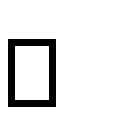 1 балл – имеют место;0 баллов – отсутствуют.Итого 18 баллов - максимальное число за всю содержательную часть проекта.В заключительно части делается вывод о том, достиг ли проект поставленных целей.Отметка за выполнение проекта выставляется в графу «Проектная деятельность» в классном журнале и личном деле.Критерии оценки защиты проекта:Итого максимальный балл за защиту индивидуального проекта составляет 14 баллов.Итоговый балл за содержание и защиту проекта – 32 балла Перевод в отметку:27-32 балла - отлично 21-26 баллов – хорошо17 – 20 баллов – удовлетворительно16 баллов и менее – неудовлетворительноКроме того комиссия дает заключение об уровне сформированности навыков проектной деятельностиКритерии итоговой оценки индивидуального проекта базового и повышенного уровняЭтапы и примерные сроки работы над проектомВ процессе работы над проектом учащийся под контролем руководителя планирует свою деятельность по этапам: подготовительный, основной, заключительный. Подготовительный этап (сентябрь-октябрь): выбор темы и руководителя проекта,Основной этап (ноябрь-февраль): совместно с педагогом разрабатывается план реализации проекта, сбор и изучение литературы, отбор и анализ информации, выбор способа представления результатов, оформление работы, предварительная проверка руководителем проекта.Заключительный (март - май): защита проекта, оценивание работы. Контроль соблюдения сроков осуществляет педагог, руководитель проекта.Контроль охвата детей проектной деятельностью осуществляет классный руководитель.Требования к оформлению индивидуального проекта Структура индивидуального проекта:Титульный лист (Название ОО, тема проекта, ФИО руководителя проекта, ФИО ученика, класс, город, год);Введение – 1-2 страницы: исходный замысел (актуальность, цель, задачи, назначение проекта) Глава 1. Обзор литературы, анализ предыдущих исследований на эту тему.Если работа исследовательская, то обязательно описать: объект, предмет исследования, методику.Глава 2. Результаты исследования.Общие выводы или заключение. В заключении рекомендации и перспективы. Список использованной литературы.Технические требования к ИП:Текст: выравнивание по ширине, шрифт Times New Roman, 12 пт, интервал одинарный, отступ первой строки 1,25.Поля: левое 3 см, правое 1,5 см, верхнее 2 см, нижнее 2 см.Нумерация страниц: снизу, по центру. На титульном листе не ставится. Оглавление: должно формироваться автоматически.Рисунки, фото, схемы, графики, диаграммы: шрифт Times New Roman, 12 пт. Должны иметь сплошную нумерацию и названия (под рисунком по центру). На все рисунки должны быть указания в тексте.Таблицы: Слова «Таблица N», где N номер таблицы, следует помещать над таблицей справа. Список литературы необходимо составлять по определенным правилам, в соответствии с требованиями ГОСТа. Печатная литература: фамилия автора и его инициалы. Заглавие. Место издания. Издательство. Год издания. Количество страниц.Сайт: название сайта, адрес сайта, ссылка на ресурс.Результат проектной деятельности должен иметь практическую направленность.Результатом (продуктом) проектной деятельности может быть любая из следующих работ: Письменная работа (эссе, реферат, аналитические материалы, обзорные материалы, отчёты о проведённых стендовый доклад);Художественная творческая работа (в области литературы, музыки, ИЗО, экранных искусств), представленная в виде прозаического или стихотворного произведения, компьютерное изделие;Материальный объект, макет, иное конструкторское изделие;Отчётные материалы по социальному проекту, которые могут встречать как тексты, так и мультимедийные продукты.Возможные типы работ и формы их представленияИсследовательские проекты могут иметь следующие направления: естественно-научные исследования;исследования в гуманитарных областях (в том числе выходящих за рамки школьной программы, например, в психологии, социологии); экономические исследования; социальные исследования; научно-технические исследования.Требования к исследовательским проектам: постановка задачи, формулировка гипотезы, описание инструментария и регламентов исследования, проведение исследования и интерпретация полученных результатов.Для исследований в естественно-научной, научно-технической, социальной и экономической областях желательным является использование элементов математического моделирования (с использованием компьютерных программ в том числе).Защита проекта как формат оценки успешности освоения и применения обучающимися универсальных учебных действийПублично должна быть представлена проектная работа - реализованный проект. На защите темы проекта с обучающимся должны быть обсуждены:актуальность проекта; положительные эффекты от реализации проекта, важные как для самого автора, так и для других людей; ресурсы (как материальные, так и нематериальные), необходимые для реализации проекта, возможные источники ресурсов;риски реализации проекта и сложности, которые ожидают обучающегося при реализации данного проекта;На	защите	проекта обучающийся представляет свой реализованный проект	по следующему (примерному) плану:Тема и краткое описание сути проекта. Актуальность проекта. Цель, задачи.Положительные эффекты от реализации проекта, которые получат как сам автор, так и другие люди.Ресурсы (материальные и нематериальные), которые были привлечены для реализации проекта, а также источники этих ресурсов.Ход реализации проекта.Общие выводы или заключение, где будут даны рекомендации и перспективы.Риски реализации проекта и сложности, которые обучающемуся удалось преодолеть в ходе его реализации.Проектная работа должна быть обеспечена тьюторским (кураторским) сопровождением. В функцию тьютора (куратора) входит: обсуждение с обучающимся проектной идеи и помощь в подготовке к ее защите и реализации, посредничество между обучающимися и экспертной комиссией (при необходимости), другая помощь.Регламент проведения защиты реализованного проекта, параметры и критерии оценки проектной деятельности должны быть известны обучающимся заранее. По возможности, параметры и критерии оценки проектной деятельности должны разрабатываться и обсуждаться с самими старшеклассниками.Требования к процедуре проведения защиты проектаНезависимо от типа проекта его защита происходит публично: после заслушивания доклада (не более 10 минут), ответы на вопросы по теме проекта 5 минут.Соблюдение регламента свидетельствует о сформированности регулятивных навыков обучающегося. К защите ученик представляет проектный продукт, печатное описание проекта.Место защиты ИП - образовательная организация или выступление на конференции в ВУЗе. Школа определяет график защиты ИП. График защиты ИП утверждается директором школы. Школа создаёт школьную аттестационную комиссию (ШАК). Состав комиссии от 3 до 7 человек.	В	комиссии	должны	присутствовать:	представить		администрации,	классный руководитель,	педагог	по	соответствующему	направлению.	Состав	комиссии		должен подбираться с учётом предметных областей ИП. В комиссии могут присутствовать: представитель муниципальных органов образования, методических служб, представители Управляющего Совета учреждения, родительская общественность, представители ВУЗов. ШАК оценивает уровень ИП в соответствии с критериями.Для защиты ИП выделяется 1 день до 10 мая.Школа организует в дополнительные сроки защиту ИП для детей с ОВЗ, больных детей (дети, отсутствовавшие в основной срок защиты).Проект, получивший оценку «низкий уровень», возвращается ученику на доработку. Ученик дорабатывает ИП в течение недели, представляет к повторной защите.Ученику, выступившему с проектом (исследовательской работой) успешно на муниципальном, региональном, всероссийском или международном уровне автоматически ставиться высший балл и от защиты в школе он освобождается.Оценочные процедуры в рамках ВСОКО. Мониторинг учебного процесса. Цель: результативность учебно-воспитательного процесса, управление им.Основные задачи: непрерывное отслеживание состояния учебного процесса, качество преподавания. Мониторинг	учебной	деятельности осуществляется реализацией внешнегоконтроля	учебной деятельности учащихся, включающего систему промежуточной (диагностические работы) и итоговой (государственной) аттестации выпускников XI классов (ЕГЭ). Внешний мониторинг осуществляется диагностированием учащихся через систему СтатГрад.Итоговая аттестация выпускников проводится в соответствии с Законом РФ «Об образовании в РФ», Порядком проведения государственной итоговой аттестации по образовательным программам среднего общего образования, утвержденного министерством просвещения РФ от 07.11.2018г.№190/1512.Внутришкольный мониторинг качества образования осуществляется в соответствии с Положением о внутренней системе оценки качества образования.Внутришкольный мониторинг образовательных достижений ведѐтся каждым учителем предметником и фиксируется с помощью оценочных листов, классных журналов, дневников учащихся на бумажных или электронных носителях.Из системы внутришкольного мониторинга включены в портфель достижений ученика следующие вопросы:результаты	учебной	деятельности	по	основным	предметам	(русскому	языку	и математике),предметам углубленного изучения и предметам по выбору учащегося,результаты стартовых и диагностических контрольных работ,посещение индивидуальных занятий, компьютерных тренингов,достижения по предметам (результаты олимпиад, конкурсов), необходимых для выбора профиля обучения.Основными целями такого включения служат:педагогические показания, связанные с необходимостью стимулировать и/или поддерживать учебную мотивацию обучающихся, поощрять их активность и самостоятельность, расширять возможности обучения и самообучения, развивать навыки рефлексивной и оценочной (в том числе самооценочной) деятельности, способствовать становлению избирательности познавательных интересов, повышать статус ученика;возможность использования учащимися портфеля достижений при выборе направления профильного образования.Портфель достижений представляет собой специально организованную подборку работ, которые демонстрируют усилия, прогресс и достижения обучающегося в интересующих его областях.В состав портфеля достижений включаются результаты, достигнутые обучающимся не только в ходе учебной деятельности, но и в иных формах активности: творческой, социальной, коммуникативной, физкультурно-оздоровительной, трудовой деятельности, протекающей как в рамках повседневной школьной практики, так и за еѐ пределами, в том числе результаты участия в олимпиадах, конкурсах, смотрах, выставках, концертах, спортивных мероприятиях, различные творческие работы, поделки и др.Портфель достижений учащегося используется при формировании классов с углубленным изучением предмета и профильных классов.Отбор работ для портфеля достижений ведѐтся самим обучающимся совместно с классным руководителем и при участии семьи. Включение каких-либо материалов в портфель достижений без согласия обучающегося не допускается.Направления ВСОКО:качество образовательных программ;качество условий реализации образовательных программ; - качество образовательных результатов обучающихся; -	удовлетворенность потребителей качеством образования.Оценочные мероприятия и процедуры в рамках ВСОКО проводятся в течение всего учебного года; результаты обобщаются на этапе подготовки отчета о самообследовании. Мероприятия ВШК являются частью ВСОКО.Основные мероприятия ВСОКО:оценка соответствия реализуемых в ОО образовательных программ федеральным требованиям;контроль реализации рабочих программ;оценка условий реализации ООП госудасртвенным образовательным стандартам;контроль состояния условий реализации ООП и мониторинг реализации «дорожной карты» развития условий реализации ООП;мониторинг	сформированности	и	развития	метапредметных образовательных результатов.оценка уровня достижения обучающимися планируемых предметных и метапредметных результатов освоения основных образовательных программ;мониторинг	индивидуального	прогресса, обучающегося	вмониторинг личностного развития обучающихся, сформированности у обучающихся личностных УУД;контроль реализации Программы воспитания;контроль реализации Программы коррекционной работы;оценка	удовлетворенности участников	образовательных	отношений качеством образования;систематизация	и	обработка	оценочной	информации,	подготовка	аналитических документов по итогам ВСОКО;подготовка текста отчета о самообследовании, в том числе для размещения на официальном сайте школы.Оценка образовательных программОценке подлежат основные образовательные программы соответствующего уровня общего образования, разработанные согласно требованиям образовательных стандартов (ФГОС начального общего, основного общего и среднего общего образования).Оценка ООП проводится на этапе ее согласования и утверждения по параметрам согласно приложению 1.Результаты оценки ООП прикладываются к протоколу утверждения программы органом коллегиального управления.В случае внесения в ООП изменений и дополнений, проводится оценка этих изменений и дополнений на предмет соответствия требованиям ФГОС соответствующего уровня общего образования.По пунктам 3.17, 3.20, 3.23 приложения 1 проводится развернутый анализ качества образовательной программы, результаты которого обобщаются в Анализе работы школы за учебный год. Справка выносится на обсуждение педагогического совета школы в целях своевременного внесения корректив в содержание указанной программы (образец справки - в приложении 7).Информация по пунктам 1.1-1.4 приложения 1 включается в отчет о самообследовании (приложение 6).Оценка дополнительных общеразвивающих программ проводится только на этапе их внесения в школьный реестр дополнительных общеразвивающих программ по параметрам: - соответствие тематики программы запросу потребителей;наличие документов, подтверждающих этот запрос;соответствие содержания программы заявленному направлению дополнительного образования;соответствие структуры и содержания программы региональным требованиям (при их наличии);наличие в программе описанных форм и методов оценки планируемых результатов освоения программы обучающимся реализации образовательных программ разрабатывается на основе требований ФГОС к кадровым, психолого-педагогическим, материально-техническим, учебно-методическим условиям и информационной образовательной среде.Оценка условий реализации образовательных программ предусматривает проведение контроля состояния условий. Предметом контроля выступают показатели «дорожной карты» развития условий (приложение 2).Совокупность параметров оценки и их распределение по группам условий реализации образовательных программ соответствует федеральным требованиям к показателям эффективности деятельности организации, подлежащей самообследованию.Оценка условий реализации образовательных программ проводится: -на этапе разработки ООП того или иного уровня (стартовая оценка); -     ежегодно в ходе подготовки отчета о самообследовании.Стартовая оценка проводится с целью учета имеющихся условий при планировании результатов образовательной деятельности и состава мероприятий по их достижению. Стартовая оценка условий дополняется «дорожной картой» их развития за период реализации ООП того или иного уровня общего образования.Ежегодно в ходе подготовки отчета о самообследовании проводится контроль состояния условий. Предметом контроля выступают:выполнение показателей «дорожной карты» по каждому уровню ООП;совокупное состояние условий образовательной деятельности в школе;Результаты ежегодной оценки совокупного состояния условий образовательной деятельности школы включаются в отчет о самообследовании (приложение 6).Для отчета о самообследовании используются те же параметры, которые составляют структуру оценки условий реализации образовательных программ.Оценка образовательных результатов обучающихсяОценка результатов реализации ООП, разработанных на основе ФГОС:Оценка достижения предметных результатов освоения ООП в соответствии с ФГОС проводится в следующих формах:промежуточная аттестация;накопительная оценка индивидуальных образовательных достижений учащихся (с использованием технологии портфолио);анализ результатов внешних независимых диагностик, всероссийских проверочных работ;итоговая оценка по предметам, не выносимым на ГИА; - анализ результатов ГИА. Сводная информация по итогам оценки предметных результатов проводится по параметрам согласно приложению 3.Оценка достижения метапредметных результатов освоения ООП проводится по параметрам согласно приложению 4.Обобщенные параметры оценки, внесенные в приложение 4, подлежат детализации по критериям в соответствии с требованиями ФГОС. Детализацию делает лицо, ежегодно назначенное приказом директора школы «Об организации, проведении подготовке отчета о самообследовании» для оценки той или иной группы метапредметных образовательных результатов.Итоговой оценке достижения метапредметных результатов предшествует оценка этих результатов в рамках промежуточных аттестаций. Продвижение обучающегося в достижении метапредметных образовательных результатов выступает предметом обязательного мониторинга.Достижение личностных результатов освоения ООП, в том числе сформированность личностных УУД, не подлежит итоговой оценке, а диагностируется в ходе мониторинга личностного развития обучающихся по параметрам согласно приложению5. Все образовательные достижения обучающегося подлежат учету. Результаты индивидуального учета фиксируются:-         в сводной ведомости успеваемости.Оценивание достижений обучающихся по элективным курсам и курсам внеурочной деятельностиОценивание достижений обучающихся по элективным курсамОценивание результативности обучения и достижений обучающихся по элективным курсам происходит по системе зачѐта «освоил» /«не освоил» в конце каждой четверти и учебного года.Для оценивания учебных достижений учащихся допускается система («освоил» / «не освоил»). Элективный курс по предмету будет считаться зачтенным, если учащийся посетил не менее 2/3 занятий по этому курсу и по окончании предоставил зачетную работу. Зачетная работа может быть выполнена в форме лабораторной, практической, презентационной работы или в другой форме.Оценка достижений результатов внеурочной деятельностиОдним из таких важных аспектов при введении ФГОС является оценка результатов внеурочной деятельности.Оценка достижений результатов внеурочной деятельности должна происходить на трех уровнях:представление коллективного результата группы обучающихся в рамках одного направления (результаты работы кружка, курса, детского объедения, системы мероприятий, лагерной смены и т. п.);индивидуальная оценка результатов внеурочной деятельности каждого обучающегося;качественная   и   количественная   оценка   эффективности   деятельности   ОУ	по направлениям   внеурочной   деятельности	на	основании	суммирования индивидуальных результатов обучающихся.Особенностями системы оценки достижения результатов внеурочной деятельности являются:комплексный подход к оценке результатов учебной и внеурочной деятельности в рамках среднего общего образования (метапредметных, личностных и предметных результатов);использование	планируемых	результатов	освоения	основных	образовательных программ в качестве содержательной и критериальной базы оценки;оценка динамики образовательных достижений обучающихся;сочетание внешней и внутренней оценки как механизма обеспечения качества образования;использование персонифицированных процедур оценки достижений обучающихся и не персонифицированных процедур оценки состояния и тенденций организации системы внеурочной деятельности;уровневый подход к разработке планируемых результатов и инструментария их представления;использование контекстной информации об условиях и особенностях реализации программы при интерпретации результатов педагогических измерений.Представление коллективного результата группы обучающихся в рамках одного направления происходит на общешкольном празднике (мероприятии) в форме творческой презентации, творческого отчѐта и пр.Для индивидуальной оценки результатов внеурочной деятельности каждого обучающегося используется портфолио - накопительная система оценивания, характеризующая динамику индивидуальных образовательных достижений.Цель мониторинга - создание системы организации, сбора, обработки и распространения информации, отражающей результативность внеурочной деятельности в соответствии с ФГОС ООО.Объекты мониторинга: все участники образовательного процесса (обучающиеся, родители, педагоги).Предмет	мониторинга:	состояние	управления	процессом	организации	внеурочной деятельности. Задачи мониторинга:получение комплексной информации об уровне управления процессом организации внеурочной деятельности в школе;отбор программ внеурочной деятельности с положительной динамикой результатов, изучение и представление опыта работы их руководителей;организация оперативного реагирования	на негативные тенденции в системе внеурочной деятельности;подготовка ежегодных отчетов по результатам мониторинга;подготовка методических рекомендаций для организации внеурочной деятельности. Основные принципы организации и проведения мониторинга:использование информационных данных и системы мониторинговых показателей, наиболее полно и достоверно характеризующих исследуемое явление;осуществление мониторинга в течение более или менее длительного срока с определенными интервалами сбора информации;взаимосвязь мониторинговых исследований на всех уровнях. Критериии мониторинговых исследований:личностный рост обучающихся (рост социальной активности, мотивации к активной познавательной и социальной деятельности; коммуникативных, исследовательских компетентностей, креативных и организационных способностей, рефлексивных умений; повышение уровня воспитанности - усвоении гражданских и нравственных норм, духовной культуры, гуманистического основ отношения к окружающему миру и др.);сформированность детского коллектива в рамках секции, кружка, объединения (благоприятный психологический микроклимат, сплоченность коллектива, высокий уровень развития коллективных взаимоотношений, развитость самоуправления, наличие традиций и т.п.);качественное повышение уровня организации внеурочной деятельности. Мониторинг предполагает примерные показатели определения результативности	реализации программы:рост личностных достижений всех субъектов деятельности;удовлетворенность	участников	внеурочной	деятельности уровнем	и качествомобразовательных услуг;востребованность форм и мероприятий внеурочной деятельности;расширение познавательных интересов, образовательных запросов обучающихся в рамках учебной и внеурочной работы;положительная динамика участия школьников в творческих коллективах, студиях системы дополнительного образования школьного/ городского/всероссийского уровней;положительная динамика участия в творческих конкурсах, фестивалях, выставках и т.п. школьного/городского/всероссийского уровней;успешность участия школьников в проектах различного уровня (победители в % к общему количеству школьников);расширение	спектра	образовательных	программ	внеурочной	деятельности, взаимодополняющий и интеграционнный характер их содержания;повышение эффективности применения педагогами продуктивных технологий в воспитании, используемых внеаудиторных форм деятельности и активное формирование банка авторских образовательных программ, методических разработок;расширение социально-педагогического партнерства;общественная	экспертиза	внеурочной	деятельности	школы (публикации, отзывы, сертификаты, экспертные заключения, благодарности и т.п.);расширение	использования	материально-технического	и	ресурсного	обеспечения внеурочной деятельности школы;сохранность контингента всех направлений внеурочной работы.Для оценки эффективности деятельности школы по направлениям внеурочной деятельности используется карта достижений, в которую вносятся индивидуальные результаты учащихся по направлениям. Для представления результатов достижений используются также такие формы, как выставка достижений учащихся, самооценка, педагогический мониторинг, практические работы, творческие работы, самоанализ, наблюдения и дрВШКМероприятия ВУК являются неотъемлемой частью ВШК.Под ВУК понимается система управления качеством образовательной деятельности посредством планирования, организации и проведения контрольно-оценочных мероприятий, соответствующих направлениям ВШК.Мероприятия ВУК и обеспечивающие их контрольно-оценочные процедуры ВШК включаются в годовой план работы школы.Данные ВУК используются для установления обратной связи субъектов управления качеством образования в школе.Данные ВУК выступают предметом различных мониторингов, перечень которых определен настоящим Положением.Мониторинги в рамках ВШКМониторинги - это системное, протяженное во времени наблюдение за управляемым объектом, которое предполагает фиксацию состояния наблюдаемого объекта на «входе» и «выходе» периода мониторинга. Мониторинг обеспечивается оценочно-диагностическим инструментарием и имеет заданную траекторию анализа показателей наблюдения. Различают обязательные мониторинги, которые проводятся по требованиям ФГОС, мониторинг показателей отчета о самообследовании и мониторинги, которые проводятся в соответствии с Программой развития ОО.К мониторингам в рамках ВШК относят обязательные мониторинги:личностного развития обучающихся;достижения обучающимися метапредметных образовательных результатов;выполнения «дорожной карты» развития условий реализации образовательных программ;- показателей отчета о самообследовании.Обязательные мониторинги проводятся на основе параметров, внесенных в приложения 2-5. Мониторинг показателей отчета о самообследовании проводится один раз в три года, а его результаты вносятся в аналитическую часть отчета о самообследовании.Приложение 1Критерии оценки образовательных программКритерии оценки условий реализации образовательных программПриложение 2ПриложениеЗПоказатели оценки предметных образовательных результатовОсобенности оценки личностных результатов.Оценка личностных результатов представляет собой оценку достижения обучающимися в ходе их личностного развития планируемых результатов, представленных в разделе «Личностные универсальные учебные действия» программы формирования универсальных учебных действий.Формирование личностных результатов обеспечивается в ходе реализации всех компонентов образовательного процесса, включая внеурочную деятельность, реализуемую семьѐй и школой. Основным объектом оценки личностных результатов служит сформированность универсальных учебных действий, включаемых в следующие три основные блока: 1) сформированность основ гражданской идентичности личности;готовность перейти к самообразованию на основе учебно- познавательной мотивации, в том числе - готовность к выбору направления профильного образования;сформированность социальных компетенций, включая ценностно- смысловые установки и моральные нормы, опыт социальных и межличностных отношений, правосознание.В соответствии с требованиями Стандарта достижение личностных результатов не выносится на итоговую оценку обучающихся, а является предметом оценки эффективности воспитательно- образовательной деятельности образовательного учреждения и образовательных систем разного уровня.В текущем образовательном процессе возможна ограниченная оценка сформированности отдельных личностных результатов, проявляющихся в соблюдении норм и правил поведения, принятых в образовательном учреждении; участии в общественной жизни образовательного учреждения и ближайшего социального окружения, общественно-полезной деятельности; прилежании и ответственности за результаты обучения; готовности и способности делать осознанный выбор своей образовательной траектории, в том числе -выбор направления профильного образования, проектирование индивидуального учебного плана; ценностносмысловых установках обучающихся, формируемых средствами различных предметов в рамках системы общего образования.Данные о достижении этих результатов могут являться составляющими накопленной оценки, однако любое их использование (в том числе, в целях аккредитации образовательного учреждения) возможно только в соответствии с федеральным законом от 17.07.2006 №152-ФЗ«О персональных данных».В текущем учебном процессе в соответствии с требованиями Стандарта оценка этих достижений должна проводиться в форме, не представляющей угрозы личности, психологической безопасности и эмоциональному статусу учащегося и может использоваться исключительно в целях оптимизации личностного развития обучающихся.Личностные универсальные учебные действия - система ценностных отношений обучающихся - к себе, другим участникам образовательного процесса, самому образовательному процессу и его результатам, сформированные в образовательном процессе. В рамках когнитивного компонента будут сформированы:историко-географический образ, включая представление о территории и границах России, еѐ географических особенностях; знание основных исторических событий развития государственности и общества; знание истории и географии края, его достижений и культурных традиций;образ социально-политического устройства — представление о государственной организации России, знание государственной символики (герб, флаг, гимн), знание государственных праздников;знание положений Конституции РФ, основных прав и обязанностей гражданина, ориентация в правовом пространстве государственно-общественных отношений;знание о своей этнической принадлежности, освоение национальных ценностей, традиций, культуры, знание о народах и этнических группах России;освоение общекультурного наследия России и общемирового культурного наследия; • ориентация в системе моральных норм и ценностей и их иерархизация, понимание конвенционального характера морали;основы социально-критического мышления, ориентация в особенностях социальных отношений и взаимодействий, установление взаимосвязи между общественными и политическими событиями;экологическое сознание, признание высокой ценности жизни во всех еѐ проявлениях; знание основных принципов и правил отношения к природе; знание основ здорового образа жизни и здоровьесберегающих технологий; правил поведения в чрезвычайных ситуациях. В рамках ценностного и эмоционального компонентов будут сформированы:гражданский патриотизм, любовь к Родине, чувство гордости за свою страну;уважение к истории, культурным и историческим памятникам;эмоционально положительное принятие своей этнической идентичности;уважение к другим народам России и мира и принятие их, межэтническая толерантность, готовность к равноправному сотрудничеству;уважение к личности и еѐ достоинству, доброжелательное отношение к окружающим, нетерпимость к любым видам насилия и готовность противостоять им;уважение к ценностям семьи, любовь к природе, признание ценности здоровья, своего и других людей, оптимизм в восприятии мира;потребность в самовыражении и самореализации, социальном признании;позитивная моральная самооценка и моральные чувства — чувство гордости при следовании моральным нормам, переживание стыда и вины при их нарушении. В рамках деятельностного (поведенческого) компонента будут сформированы:готовность и способность к участию в школьном самоуправлении в пределах возрастных компетенций (дежурство в школе и классе, участие в детских и молодѐжных общественных организациях, школьных и внешкольных мероприятиях);готовность и способность к выполнению норм и требований школьной жизни, прав и обязанностей ученика;умение вести диалог на основе равноправных отношений и взаимного уважения и принятия; умение конструктивно разрешать конфликты;готовность и способность к выполнению моральных норм в отношении взрослых и сверстников в школе, дома, во внеучебных видах деятельности;потребность в участии в общественной жизни ближайшего социального окружения, общественно полезной деятельности;умение строить жизненные планы с учѐтом конкретных социально-исторических, политических и экономических условий;устойчивый познавательный интерес и становление смыслообразующей функции познавательного мотива;готовность	к	выбору	профильного	образования.Выпускник получит возможность для формирования:выраженной устойчивой учебно-познавательной мотивации и интереса к учению;готовности к самообразованию и самовоспитанию;адекватной позитивной самооценки и Я-концепции;компетентности в реализации основ гражданской идентичности в поступках и деятельности;морального сознания на конвенциональном уровне, способности к решению моральных дилемм на основе учѐта позиций участников дилеммы, ориентации на их мотивы и чувства; устойчивое следование в поведении моральным нормам и этическим требованиям;эмпатии как осознанного понимания и сопереживания чувствам других, выражающейся в поступках, направленных на помощь и обеспечение благополучия.Оценка личностных результатов представляет собой оценку достижения обучающимися в ходе их личностного развития планируемых результатов, представленных в разделе«Личностные универсальные учебные действия» программы формирования универсальных учебных действий.Формирование личностных результатов обеспечивается в ходе реализации всех компонентов образовательного процесса, включая внеурочную деятельность, реализуемую семьѐй и школой. В соответствии с требованиями Стандарта достижение личностных результатов не выносится на итоговую оценку обучающихся, а является предметом оценки эффективности воспитательно- образовательной деятельности образовательного учреждения и образовательных систем разного уровня. Поэтому оценка этих результатов образовательной деятельности осуществляется в ходе внешних неперсонифицированных мониторинговых исследований на основе централизованно разработанного инструментария. К их проведению должны быть привлечены специалисты, не работающие в данном образовательном учреждении и обладающие необходимой компетентностью в сфере психологической диагностики развития личности в детском и подростковом возрасте.Оценка личностных результатов в нашей школе происходит и через методическое сопровождение деятельности классного руководителя, используются картотеки диагностических данных о личностном росте школьников (см. приложение). Речь идет о личностном росте ребенка как развитии ценностного отношения личности к окружающему миру, к обществу, к людям, самому себе. Картотеки разработаны в соответствии с возрастными группами по подобию планов ВР и в соответствии с вышеуказанными идеями.Новые результаты образования (личностные, метапредметные, предметные), которые являются отличительной особенностью ФГОС общего образования второго поколения, требуют серьезной подготовки учителя к систематическому их отслеживанию. В данном случае в рамках деятельности классного руководителя, который в большей мере заботится о личностных результатах, под которыми понимается сформировавшаяся в образовательном процессе системаценностных отношений обучающихся к себе, другим участникам образовательного процесса, самому образовательному процессу и его результатам. (Концепция).Картотеки содержат информацию о личностном росте каждого ученика в классе. Диагностические методики соответствуют той или иной возрастной группе и представлены в определенной системе (по ценностям: Ч.Пр.Общ.), определены диагностическим сопровождением Программы воспитания школы. В каждой картотеке предлагается и содержание диагностических методик, уровневые характеристики личностного роста: младшего школьника, подростков, старшеклассника. Для обобщения полученных результатов по каждому ученику - карта фиксации данных диагностики личностного роста; по коллективу в целом - карты для определения динамики развития отношений к ценностям «Человек. Природа. Общества».Работа с картотеками помогает классным руководителям анализировать, систематизировать и планировать свою воспитательную работу в классе, но не только за один год, как в традиционном варианте, а за несколько лет, что позволяет осуществлять воспитательную деятельность в системе.Результаты мониторинговых исследований являются основанием для принятия различных управленческих решений.Основным объектом оценки личностных результатов служит сформированность универсальных учебных действий, включаемых в следующие три основных блока:сформированность основ гражданской идентичности личности;готовность к переходу к самообразованию на основе учебно-познавательной мотивации, в том числе готовность к выбору направления профильного образования;сформированность социальных компетенций, включая ценностно-смысловые установки и моральные нормы (ценностное отношение к приоритетным ценностям Человек. Природа. Общество), опыт социальных и межличностных отношений, правосознание.Данные о достижении этих результатов могут являться составляющими системы внутреннего мониторинга образовательных достижений обучающихся, однако любое их использование (в том числе в целях аккредитации образовательного учреждения) возможно только в соответствии с Федеральным законом от 17.07.2006 №152-ФЗ «О персональных данных».В текущем учебном процессе в соответствии с требованиями Стандарта оценка этих достижений должна проводиться в форме, не представляющей угрозы личности, психологической безопасности и эмоциональному статусу учащегося и может использоваться исключительно в целях оптимизации личностного развития обучающихся.Рекомендации по оценке динамики формирования вышеназванных личностных результатов в рамках системы внутришкольного мониторинга образовательных достижений приводятся в отдельном пособии1 в соответствии с Программой воспитания и социализации школьников.Достижения личностных результатов обеспечивается за счет всех компонентов образовательного процесса: учебных предметов представленных в инвариантной части базисного учебного плана; вариативной части основной образовательной программы, а также программы дополнительного образования, реализуемой семьей и школой.Формирование и достижение указанных выше личностных результатов - задача и ответственность системы образования в целом и образовательного учреждения в частности.Приложение бОсобенности оценки метапредметных результатов.Оценка метапредметных результатов представляет собой оценку достижения планируемых результатов освоения основной образовательной программы среднего (полного) общего образования, представленных в разделах «Регулятивные универсальные учебные действия»,«Коммуникативные универсальные учебныедействия», «Познавательные универсальные учебные действия» программы формирования универсальных учебных действий, а также планируемых результатов, представленных во всех разделах междисциплинарных учебных программ.Формирование метапредметных результатов обеспечивается за счѐт основных компонентов образовательного процесса — учебных предметов.Основным объектом оценки метапредметных результатов является:способность и готовность к освоению систематических знаний, их самостоятельному пополнению, переносу и интеграции;способность к сотрудничеству и коммуникации;способность к решению личностно и социально значимых проблем и воплощению найденных решений в практику;способность и готовность к использованию ИКТ в целях обучения и развития; -способность к самоорганизации, саморегуляции и рефлексии.Оценка достижения метапредметных результатов может проводиться в ходе различных процедур. Основной процедурой итоговой оценки достижения метапредметных результатов является защита итогового индивидуального проекта.Дополнительным источником данных о достижении отдельных метапредметных результатов могут служить результаты выполнения проверочных работ (как правило, тематических) по всем предметам.В ходе текущей, тематической, промежуточной оценки может быть оценено достижение таких коммуникативных и регулятивных действий, которые трудно или нецелесообразно проверять в ходе стандартизированной итоговой проверочной работы, например, уровень сформированности навыков сотрудничества или самоорганизации.Оценка достижения метапредметных результатов ведется также в рамках системы промежуточной аттестации. Для оценки динамики формирования и уровня сформированности метапредметных результатов в системе накопленной оценки все вышеперечисленные данные (способности к сотрудничеству и коммуникации; способность к решению проблем и др.) наиболее целесообразно фиксировать и анализировать в соответствии с разработанными образовательным учреждением:а) программой формирования планируемых результатов освоения междисциплинарных программ;б) системой промежуточной аттестации (накопленной оценки) обучающихся в рамках урочной и внеурочной деятельности;в) системой итоговой оценки по предметам, не выносимым на государственную (итоговую) аттестацию обучающихся;г) инструментарием для   оценки   достижения   планируемых   результатов   в   рамках текущего и тематического контроля, промежуточной аттестации (накопленной оценки), итоговой аттестации по предметам, не выносимым на государственную итоговую аттестацию; При этом обязательными составляющими системы накопленной оценки являются материалы:стартовой диагностики;текущего выполнения учебных исследований и учебных проектов;промежуточных и итоговых комплексных работ на межпредметной основе, направленных на	оценку сформированности	познавательных,регулятивных и коммуникативных действийпри решении учебно- познавательных и учебно-практических задач, основанных на работе с текстом;материалы	текущего	выполнения   выборочных учебно-практических	и учебнопознавательных заданий на оценку способности и готовности учащихся к освоению систематических знаний, их самостоятельному пополнению, переносу и интеграции; способности к сотрудничеству и коммуникации, способности к решению личностно и социально значимых проблем и воплощению решений в практику; оспособности и готовности к использованию ИКТ в целях обучения и развития; способности к самоорганизации, саморегуляции и рефлексии; - защиты итогового индивидуального проекта.Таким образом, оценка метапредметных результатов может проводиться в ходе различных процедур. Например, в итоговые проверочные работы по предметам или в комплексные работы на межпредметной основе целесообразно выносить оценку (прямую или опосредованную) сформированности большинства познавательных учебных действий и навыков работы с информацией, а также опосредованную оценку сформированности ряда коммуникативных и регулятивных действий. Особенности оценки индивидуального итогового проекта.Индивидуальный проект представляет собой учебный проект, выполняемый учащимся в рамках одного или нескольких учебных предметов с целью продемонстрировать свои достижения в самостоятельном освоении содержания и методов избранных областей знаний и/или видов деятельности и способность проектировать и осуществлять целесообразную и результативную деятельность	(учебно-	познавательную,	конструкторскую,	социальную, художественнотворческую, иную). В соответствии с целями подготовки проектаЛицеем разрабатаны требования к итоговому проекту, которые, как минимум, должны включать следующие рубрики: • основы проектной деятельности,направленность содержание проекта,предзащита проекта;защита проекта;критерии оценки проектной деятельности.Требования к организации проектной деятельности включены в положение об индивидуальном проекте2. Содержательный раздел основной образовательной программы среднего общего образованияПрограмма развития универсальных учебных действий при получении среднего общего образования, включающая формирование компетенций обучающихся в области учебно-исследовательской и проектной деятельностиПрограмма развития УУД является организационно-методической основой для реализации требований ФГОС СОО к личностным и метапредметным результатам освоения основной образовательной программы СОО школы. Требования включают:освоение межпредметных понятий (например, система, модель, проблема, анализ, синтез, факт, закономерность, феномен) и универсальных учебных действий (регулятивные, познавательные, коммуникативные);способность их использования в познавательной и социальной практике;самостоятельность в планировании и осуществлении учебной деятельностии организации учебного сотрудничества с педагогами и сверстниками;способность к построению индивидуальной образовательной траектории, владение навыками учебно- исследовательской и проектной деятельности.Цель программы развития УУДЦель программы развития УУД — обеспечить организационно-методические условия для реализации системно- деятельностного подхода таким образом, чтобы приобретенные компетенции могли самостоятельно использоваться обучающимися в разных видах деятельности за пределами образовательной организации, в том числе в профессиональных и социальных пробах.В соответствии с указанной целью программа развития УУД среднего общего образования определяет следующие задачи:организацию взаимодействия педагогов, обучающихся и, в случае необходимости, их родителей по совершенствованию навыков проектной и исследовательской деятельности, сформированных на предыдущих этапах обучения, таким образом, чтобы стало возможным максимально широкое и разнообразное применение универсальных учебных действий в новых для обучающихся ситуациях;обеспечение взаимосвязи способов организации урочной и внеурочной деятельности обучающихся по совершенствованию владения УУД, в том числе на материале содержания учебных предметов;включение развивающих задач, способствующих совершенствованию универсальных учебных действий, как в урочную, так и во внеурочную деятельность обучающихся;обеспечение преемственности программы развития универсальных учебных действий при переходе от основного общего к среднему общему образованию.Программа направлена на:повышение эффективности освоения обучающимися основной образовательной программы, а также усвоение знаний и учебных действий;формирование у обучающихся системных представлений и опыта применения методов, технологий и форм организации проектной и учебно- исследовательской деятельности для достижения практико- ориентированных результатов образования;формирование навыков разработки, реализации и общественной презентации обучающимися результатов  исследования, индивидуального проекта,направленного на решение научной, личностно и (или) социально значимой проблемы.Программа обеспечивает:развитие у обучающихся способности к самопознанию, саморазвитию и самоопределению; формирование личностных ценностно-смысловых ориентиров и установок, системы значимых социальных и межличностных отношений, личностных, регулятивных, познавательных, коммуникативных универсальных учебных действий, способности их использования в учебной, познавательной и социальной практике;реализацию требований Стандарта к личностным и метапредметным результатам освоения основной образовательной программы;формирование умений самостоятельного планирования и осуществления учебной деятельности и организации учебного сотрудничества с педагогами и сверстниками, построения индивидуального образовательного маршрута;решение задач общекультурного, личностного и познавательного развития обучающихся;повышение эффективности усвоения обучающимися знаний и учебных действий, формирование научного типа мышления, компетентностей в предметных областях, учебноисследовательской, проектной, социальной деятельности;создание условий для интеграции урочных и внеурочных форм учебноисследовательской и проектной деятельности обучающихся, а также их самостоятельной работы по подготовке и защите индивидуальных проектов;формирование навыков участия в различных формах организации учебноисследовательской и проектной деятельности (творческих конкурсах, научных обществах, научно-практических конференциях, олимпиадах, национальных образовательных программах и др.), возможность получения практико- ориентированного результата;практическую направленность проводимых исследований и индивидуальных проектов;возможность практического использования приобретенных обучающимися коммуникативных навыков, навыков целеполагания, планирования и самоконтроля;подготовку к осознанному выбору дальнейшего образования и профессиональной деятельности. Формирование системы универсальных учебных действий осуществляется с учетом возрастных особенностей развития личностной и познавательной сфер обучающихся. УУД представляют собой целостную взаимосвязанную систему, определяемуюобщей логикой возрастного развития. Отличительными особенностями старшего школьного возраста являются: активное формирование чувства взрослости, выработка мировоззрения, убеждений, характера и жизненного самоопределения.Описание понятий, функций, состава и характеристик универсальных учебных действий и их связи с содержанием отдельных учебных предметов и внеурочной деятельностью, а также места универсальных учебных действий в структуре образовательной программыВ широком значении термин «универсальные учебные действия» означает умение учиться, т.е. способность субъекта к саморазвитию и самосовершенствованию путем сознательного и активного присвоения нового социального опыта. В более узком (собственно психологическом значении) этот термин можно определить как совокупность способов действия учащегося, а также связанных с ними навыков учебной работы, обеспечивающих его способность к самостоятельному усвоению новых знаний и умений, включая организацию этого процесса.Универсальный характер учебных действий проявляется в том, что они носят надпредметный, то есть метапредметный характер, обеспечивают целостность общекультурного, личностного и познавательного развития и саморазвития личности. Универсальные учебные действия обеспечивают этапы усвоения учебного содержания и формирования психологических способностей учащегося.Формирование универсальных учебных действий в образовательном процессе определяется тремя взаимодополняющими положениями:формирование универсальных учебных действий как цель образовательного процесса определяет его содержание и организацию;формирование универсальных учебных действий происходит в контексте усвоения разных предметных дисциплин;универсальные учебные действия, их        свойства         и         качества определяют эффективность образовательного процесса, в частности, усвоение знаний иумений; формирование образа мира и основных видов компетенций учащегося, в том числе социальной и личностной компетентности. Таким образом, достижение «умения учиться» предполагает полноценное освоение всех компонентов учебной деятельности, которые включают:познавательные и учебные мотивы; - учебную цель;учебную задачу;учебные	действия	и	операции	(ориентировка,	преобразование	материала, контроль и оценка). Виды универсальных учебных действий:Личностные действия.Регулятивные действия.Познавательные универсальные действия.Коммуникативные действия.Личностные действия обеспечивают ценностно-смысловую ориентацию учащихся:знание моральных норм,умение соотносить поступки и события с принятыми этическими принципами, -умение выделять нравственный аспект поведения.Регулятивные действия обеспечивают учащимся организацию их учебной деятельности:целеполагание как постановка учебной задачи на основе соотнесения того, что уже известно и усвоено учащимися, и того, что еще неизвестно;планирование - определение последовательности промежуточных целей с учетом конечного результата, составление плана и последовательности действий;прогнозирование - предвосхищение результата и уровня усвоения знаний, его временных характеристик;контроль - сличение способа действий и его результата с заданным эталоном с целью обнаружения отклонений и отличий от эталона;коррекцию - внесение необходимых дополнений и корректив в план и способ действия;оценку - осознание уровня и качества усвоения;саморегуляцию как способность к мобилизации сил и энергии, к волевому усилию и к преодолению препятствий.Познавательные универсальные действия: общеучебные, включающие самостоятельное выделение и формулирование познавательной цели; поиск и выделение необходимой информации; применение методов информационного поиска, в том числе с помощью компьютерных средств; структурирование знаний; осознанное и произвольное построение речевого высказывания в устной и письменной форме; выбор наиболее эффективных способов решения задачи в зависимости от конкретных условий; рефлексию способов и условийдействия, контроль и оценка процесса и результатов деятельности. Логические универсальные действия, включающие:коммуникативные действия, обеспечивающие социальную компетентность анализ с целью выделения признаков (существенных, несущественных); синтез - составление целого из частей; сравнение с целью выявления черт сходства и черт различия, соответствия и несоответствия. Выбор оснований и критериев для сравнения, включение в серию, классификации объектов, подведение под понятие, выведение следствий; установление причинно-следственных связей; построение логической цепи рассуждений; доказательство; выдвижение гипотез и их обоснование;постановку и решение проблемы: формулирование проблемы; самостоятельное создание способов решения проблемы творческого и поискового характера и учет позиции других людей, партнеров по общению или деятельности; умение слушать и вступать в диалог, участвовать в коллективном обсуждении проблем; интегрироваться в группу сверстников и строить продуктивное взаимодействие и сотрудничество со сверстниками и взрослыми. К коммуникативным действиям относятся:планирование учебного сотрудничества с учителем и со сверстниками - определение цели, функций участников, способов взаимодействия;постановка вопросов;разрешение конфликтов;управление поведением партнера, контроль, коррекция, оценка его действий;умение полно и точно выражать свои мысли в соответствие с задачами и условиями коммуникации;владение монологической и диалогической формами речи.Типовые задачи по формированию универсальных учебных действийТиповые задачи формирования универсальных учебных действий конструируются учителем на основании следующих общих подходов:Определение структуры задачи.Любая задача, предназначенная для развития и/или оценки уровня сформированности УУД (личностных, регулятивных, познавательных и коммуникативных) предполагает овладение обучающимся (в свернутом или развернутом виде) следующими навыками: ознакомление-понимание - применение анализ-синтез-оценка. В общем виде задача состоит из информационного блока и серии вопросов (практических заданий) к нему.Требования к задачам.Для того чтобы задачи, предназначенные для оценки тех или иных УУД, были валидными, надежными и объективными, они должны быть:составлены в соответствии с требованиями, предъявляемыми к тестовым заданиям в целом;сформулированы	на	языке,	доступном	пониманию	ученика, претендующего на освоение обладание соответствующих УУД;избыточными с точки зрения выраженности в них «зоны ближайшего развития»;многоуровневыми, т.е. предполагающими возможность оценить общий подход к решению и выбор необходимой стратегии;модульными, т.е. предусматривающими возможность, сохраняя общую структуру задачи, менять некоторые из ее условий.Формирование познавательных универсальных учебных действийЗадачи должны быть сконструированы таким образом, чтобы формировать у обучающихся умения:а) объяснять явления с научной точки зрения;б) разрабатывать дизайн научного исследования;в) интерпретировать полученные данные       и      доказательства с       разных     позиций и формулировать соответствующие выводы.На уровне среднего общего образования формирование познавательных УУД обеспечивается созданием условий для восстановления полидисциплинарных связей, формирования рефлексии обучающегося и формирования метапредметных понятий и представлений.Для обеспечения формирования познавательных УУД на уровне среднего общего образования рекомендуется организовывать образовательные события, выводящие обучающихся на восстановление межпредметных связей, целостной картины мира. Например:полидисциплинарные и метапредметные погружения и интенсивы;методологические и философские семинары;образовательные экспедиции и экскурсии;учебно-исследовательская работа обучающихся, которая предполагает:выбор тематики исследования, связанной с новейшими достижениями в области науки и технологий;выбор	тематики	исследований,	связанных	с	учебными	предметами,	не изучаемыми в школе: психологией, социологией, бизнесом и др.;выбор тематики исследований, направленных на изучение проблем местного сообщества, региона, мира в целом.Формирование	коммуникативных универсальных учебных	действий Принципиальное отличие образовательной среды на уровне среднего общего образованияоткрытость.Это предоставляет дополнительные возможности для организации и обеспечения ситуаций, в которых обучающийся сможет самостоятельно ставить цель продуктивного взаимодействия с другими людьми, сообществами и организациями и достигать ее.Открытость		образовательной	среды	позволяет	обеспечивать возможность коммуникации: с обучающимися других образовательных организаций региона, как с ровесниками,	так	и	с	детьми	иных	возрастов;представителями	местного	сообщества, бизнесструктур, культурной и научной общественности	для		выполненияучебно-исследовательских работ и реализации проектов;представителями власти, местного самоуправления, фондов, спонсорами и др.Такое разнообразие выстраиваемых связей позволяет обучающимся самостоятельно ставить цели коммуникации, выбирать партнеров и способ поведения во время коммуникации, освоение культурных и социальных норм общения с представителями различных сообществ.К типичным образовательным событиям и форматам, позволяющим обеспечивать использование всех возможностей коммуникации, относятся:межшкольные (межрегиональные) ассамблеи обучающихся; материал, используемый для постановки задачи на ассамблеях, должен носить полидисциплинарный характер и касаться ближайшего будущего;комплексные задачи, направленные на решение актуальных проблем, лежащих в ближайшем будущем обучающихся: выбор дальнейшей образовательной или рабочей траектории, определение жизненных стратегий и т.п.;комплексные задачи, направленные на решение проблем местного сообщества;комплексные задачи, направленные на изменение и улучшение реально существующих бизнес- практик;социальные проекты, направленные на улучшение жизни местного сообщества. К таким проектам относятся:а) участие в волонтерских акциях и движениях, самостоятельная организация волонтерских акций;б) участие в	благотворительных акциях	и	движениях, самостоятельная организация благотворительных акций;б) создание и реализация социальных проектов разного масштаба и направленности, выходящих за рамки образовательной организации;получение	предметных	знаний	в	структурах,	альтернативных	образовательной организации: а) в заочных и дистанционных школах и университетах;б) участие в дистанционных конкурсах и олимпиадах;в) самостоятельное освоение отдельных предметов и курсов;г) самостоятельное	освоение	дополнительных	иностранных	языков. Формирование регулятивных универсальных учебных действийНа уровне среднего общего образования формирование регулятивных УУД обеспечивается созданием условий для самостоятельного целенаправленного действия обучающегося.Для формирования регулятивных учебных действий целесообразно использовать возможности самостоятельного формирования элементов индивидуальной образовательной траектории. Например:а) самостоятельное изучение дополнительных иностранных языков с последующей сертификацией;б) самостоятельное освоение глав, разделов и тем учебных предметов;в) самостоятельное обучение в заочных и дистанционных школах и университетах;г) самостоятельное определение темы проекта,	методов и способов его реализации, источников ресурсов, необходимых для реализации проекта;д) самостоятельное	взаимодействие	с	источниками	ресурсов: информационными источниками, фондами, представителями власти и т. п.;е) самостоятельное управление ресурсами, в том числе нематериальными;ж) презентация результатов проектной работы на различных этапах ее реализации.Развитие	УУД	в	старшей	школе	целесообразно	в	рамках	использования возможностей современной информационной образовательной среды как:средства обучения, повышающего эффективность и качество подготовки школьников, организующего оперативную консультационную помощь в целях формирования культуры учебной	деятельности	в	ОУ;	инструмента	познания	за		счет	формирования		навыков исследовательской	деятельности		путм		моделирования		работы			научных	лабораторий, организации	совместных	учебных	и	исследовательских		работ		учеников	и	учителей, возможностей оперативной и самостоятельной обработки результатов экспериментальной деятельности; средства телекоммуникации, формирующего умения и навыки получения необходимойинформации из разнообразных источников; средства развития личности за счетт формирования навыков культуры общения;эффективного инструмента контроля и коррекции результатов учебной деятельности.Решение задачи развития универсальных учебных действий в средней школе происходит не только на занятиях по отдельным учебным предметам, но и в ходе внеурочной деятельности, а также в рамках надпредметных программ курсов и дисциплин (факультативов, кружков, элективов), при выполнении индивидуального проекта.Среди технологий, методов и приемов развития УУД в средней школе особое место занимают учебные ситуации, которые специализированы для развития определнных УУД.Они могут быть построены на предметном содержании и носить надпредметный характер. Типология учебных ситуаций может быть представлена такими ситуациями, как: ситуация-проблема — прототип реальной проблемы, которая требует оперативногорешения (с помощью подобной ситуации можно вырабатывать умения по поиску оптимальногорешения); ситуация-иллюстрация — прототип реальной ситуации, которая включается в качестве факта в лекционный материал (визуальная образная ситуация, представленная средствами ИКТ,вырабатывает умение визуализировать информацию для нахождения более простого способа е решения); ситуация-оценка — прототип реальной ситуации с готовым предполагаемым решением,которое следует оценить и предложить свое адекватное решение; ситуация-тренинг — прототип стандартной или другой ситуации (тренинг возможнопроводить как по описанию ситуации, так и по е решению).Наряду с учебными ситуациями для развития УУД возможно использовать следующие типы задач.Личностные универсальные учебные действия: на личностное самоопределение; на развитие Я-концепции; на смыслообразование; на мотивацию; на нравственно-этическое оценивание. Коммуникативные универсальные учебные действия: научить позиции партнера; организацию и осуществление сотрудничества; на передачу информации и отображение предметного содержания; тренинги коммуникативных навыков; волевые игры; групповые игры.Познавательные универсальные учебные действия:задачи и проекты на выстраивание стратегии поиска решения задач; задачи и проекты на сериацию, сравнение, оценивание; задачи и проекты	на проведение эмпирического исследования; задачи и проекты на проведение теоретического исследования; задачи на смысловое чтение.Регулятивные универсальные учебные действия: на планирование; на рефлексию; задания следующего типа:«Преднамеренные ошибки».Поиск информации в предложенных источниках.Взаимоконтроль.Диспут.«Ищу ошибку».Контрольный опрос на определенную проблему. Задание№ 1: «Ищу ошибки».Цель: ученик самостоятельно учится определять цель своей деятельности, планировать еѐ самостоятельно двигаться по заданному плану, оценивать и корректировать полученный результат. Возраст: 16-17 лет.Учебная дисциплина: алгебра и начала математического анализа.Форма выполнения задания: работа индивидуальная с последующей проверкой и коллективным обсуждением.Регулятивные учебные действия обеспечивают возможность управления познавательной и учебной деятельностью посредством постановки целей, планирования, контроля, коррекции своих действий, оценки успешности усвоения. Можно подобрать задания следующего типа:«Преднамеренные ошибки».Поиск информации в предложенных источниках.Взаимоконтроль.Диспут.«Ищу ошибку».Контрольный опрос на определенную проблему. Задание № 2.Цель: формирование положительного отношения к процессу познания, мотивация учения, развитие интереса к математике, выработка навыков контроля и самоконтроля.Возраст:16-17 лет. Учебная дисциплина: геометрия.Форма выполнения задания: работа индивидуальная с последующей взаимопроверкой. Описание задания: учащиеся подготовили домашнее задание по геометрии на нахождение объѐма призмы В правильной треугольной призме через сторону нижнего основания и противолежащую ей вершину верхнего основания проведено сечение, составляющие с основанием угол в 60°. Найти объѐм призмы, если сторона основания равна a.На уроке дается задание (самостоятельная работа) найти объѐм цилиндра, вписанного (описанного) в данную призму. [3, 5]Однозначно предполагается, что домашнее задание будет выполнено, иначе на уроке не удастся решить самостоятельную работу. Ученик должен найти необходимые данные в домашней работе и применить их для решения задачи.Вырабатывается навык применения известных планиметрических формул для решения задач стереометрии (банк ГИА-11).Коммуникативные учебные действия обеспечивают возможности сотрудничества: умение слышать, слушать и понимать партнера, планировать и согласованно выполнять совместную деятельность, распределять роли, взаимно контролировать действия друг друга, уметь договариваться, вести дискуссию, правильно выражать свои мысли, оказывать поддержку друг другу и эффективно сотрудничать как с учителем, так и со сверстниками.Можно подобрать задания следующего типа:Составь	задание	партнеру	Отзыв	на	работу	товарища Групповая работа по составлению кроссвордов«Подготовь рассказ на тему... »«Объясни ...»Задание № 1: Кроссворд на тему «Тела вращения».Цель: формирование коммуникативных действий, направленных на структурирование информации по данной теме, умение сотрудничать в процессе создания общего продукта совместной деятельности.Возраст: 16-17 лет.Учебная дисциплина: геометрия.Форма выполнения задания: работа индивидуальная коллективная с последующей взаимопроверкой и коллективным обсуждением.Описание задания: при закреплении темы «Тела вращения. Площади поверхности» можно предложить учащимся составить кроссворды на эту тему, используя понятия и определения составляющих элементов (образующая, радиус, высота, сечение и так далее). Команды соперников отгадывают кроссворд (бонус команде, которая составила кроссворд с использованием большего количества терминов). Задание № 2: «Составь задание партнеру»Цель: формирование коммуникативных действий, направленных на умение сотрудничать в процессе обучения (закрепления материала).Возраст: 16-17 лет.Учебная дисциплина: геометрия.Форма выполнения задания: работа в парахОписание задания: придумать задачи на вычисление элементов тел вращения, их поверхностей, площади сечения. Сильные учащиеся составляют задачи по данной теме и предлагают решить их своим товарищам. Проверяется теоретический материал и вырабатываются навыки решения задач по заданной теме, правильное применение формул. Такую работу хорошо проводить в классах базового уровня подготовки. Познавательные учебные действия включают действия исследования, поиска, отбора и структурирования необходимой информации, моделирование изучаемого содержания. Можно подобрать задания следующего типа:«Найти отличия»,«Поиск лишнего»,«Лабиринты»,«Цепочки»,Составления схем-опор,Работа с разными видами таблиц,Составления и распознавание диаграмм. Задание № 1: «Диаграммы»Цель:формирование личностных качеств, гражданской идентичности учащихся. Возраст: 16-17 лет.Учебная дисциплина: математика.Форма выполнения задания: работа в парах.Описание задания: учащиеся знакомятся с диаграммой, выясняют, какие данные в себя включает, отвечают на вопросы учителя, составляют свои вопросы к диаграмме, выбирают варианты верных (неверных) ответов из предложенных и др. (рис. 1). На рисунке точками изображено число родившихся мальчиков и девочек за каждый календарный месяц 2013 года в городском роддоме. По горизонтали указываются месяцы, по вертикали — количество родившихся мальчиков и девочек (по отдельности). Для наглядности точки соединены линиями.Задание № 2: «Угадай фразу»Цель:	развивать	умение	составлять	план	действий,	последовательно	выполнять математические операции. Возраст: 15-16 лет.Учебная дисциплина: алгебра и начала анализа. Форма выполнения задания: индивидуальная работа Описание задания:Закрепление и применение знаний и способов действий учащихся.Проводится в виде игры. Задания написаны на доске. Учащиеся выходят по очереди. Результат решения соответствует какой-либо букве. Буквы лежат на отдельном столе. Ученик находит полученную букву, на обратной стороне которой написан еѐ порядковый номер в фразе. Фраза записывается на доске. Учитель называет оценку каждому вышедшему к доске.Личностные учебные действия позволяют сделать учение осмысленным, увязывая его с реальными жизненными целями и ситуациями. Личностные действия направлены на осознание, исследование и принятие жизненных ценностей, позволяют сориентироваться в нравственных нормах и правилах, выработать свою жизненную позицию в отношении мира.Можно предложить задания типа:участие в проектах;подведение итогов урока;творческие задания, имеющие практическое применение;самооценка событий.Задание № 1: «Решение задач на сложные проценты» (урок-семинар) ель: Защита своих мини-проектов «Вычисления процентов в жизненных ситуациях». Учащиеся слушают, обсуждают, оценивают, выбирают лучшую работу для школьной конференции. Демонстрируют умения представлять конкретное содержание и сообщать его в письменной и устной форме, адекватно использовать речевые средства для дискуссии и аргументации своей позиции.Возраст: 16-17 лет.Учебная дисциплина: математика (алгебра).Форма выполнения задания: индивидуальная (или в парах) Описание задания:В понедельник акции компании подорожали на некоторое количество процентов, а во вторник подешевели на то же самое количество процентов. В результате они стали стоить на 4% дешевле, чем при открытии торгов в понедельник. На сколько процентов подорожали акции компании в понедельник? Задание № 2: «Решение текстовых задач».Цель: При выполнении данного задания ученикам придется вспомнить знания, полученные ранее при решении задач на движение по воде, умения переводить в единые единицы измерения, знания, полученные на уроках физики, обсудить различные способы решения данной задачи. Возраст: 16-17 лет.Учебная дисциплина: математика (алгебра). Форма выполнения задания: индивидуальная. Описание задания: Из города А в город В одновременно выехали два автомобилиста. Первый проехал с постоянной скоростью весь путь. Второй проехал первую половину пути со скоростью, меньшей скорости первого на 15 км/ч, а вторую половину пути - со скоростью 90 км/ч, в результате чего прибыл одновременно с первым автомобилистом. Найдите скорость первого автомобилиста, если известно, что она больше 54 км/ч. Ответ дайте в км/.Описание особенностей учебно-исследовательской и проектной деятельности обучающихсяОдним из путей повышения мотивации и эффективности учебной деятельности является включение обучающихся школы в учебно-исследовательскую и проектную деятельность, имеющую следующие особенности:Цели и задачи участия обучающихся в учебно-исследовательской и проектной деятельности определяются как личностными, так и социальными мотивами. Это означает, что такая деятельность направлена не только на повышение компетентности старшеклассников в предметной области определѐнных учебных дисциплин и развитие их способностей, но и на создание продукта, имеющего значимость для других. Учебно-исследовательская и проектная деятельность организована таким образом, чтобы обучающиеся смогли реализовать свои потребности в общении с референтными группами одноклассников, учителями;Организация учебно-исследовательских и проектных работ школьников обеспечивает сочетание различных видов познавательной деятельности. В этих видах деятельности могут быть востребованы практически любые способности подростков, реализованы личные пристрастия к тому или иному виду деятельности. Под учебно-исследовательской понимается деятельность учащихся, связанная с решением учащимися творческой, исследовательской задачи с заранее неизвестным решением и предполагающая наличие основных этапов, характерных для исследования в научной сфере: постановка проблемы, изучение теории, посвященной данной проблематике, подбор методик исследования и практическое овладение ими, сбор собственного материала, его анализ и обобщение, научный комментарий, собственные выводы.Под проектной понимается совместная учебно-познавательная, творческая или игровая деятельность учащихся, имеющая общую цель, согласованные методы, способы деятельности, направленные на достижение общего результата деятельности. Непременным условием проектной деятельности является наличие представлений о конечном продукте деятельности и этапах его создания.Программа отражает особенности проектной и учебно-исследовательской деятельности обучающихся, а также деятельность обучающихся в реализации инженерных проектов.Учебно-исследовательская и проектная деятельность имеют как общие, так и специфические черты.К общим характеристикам следует отнести: практически значимые цели и задачи исследовательской и проектной деятельности; структуру проектной и учебно исследовательской деятельности, которая включает общие компоненты: анализ актуальности проводимого исследования;целеполагание, формулировку задач, которые следует решить; выбор средств и методов, адекватных поставленным целям; планирование, определение последовательности и сроков работ; проведение проектных работ или исследования; оформление результатов работ всоответствии с замыслом проекта или целями исследования; представление результатов в соответствующем использованию виде; компетенцию в выбранной сфере исследования, творческую активность, собранность, аккуратность, целеустремленность, высокую мотивацию;итогами проектной и исследовательской деятельности следует считать не предметные результаты, сколько интеллектуальное, личностное развитие школьников, рост их компетенции в столько выбранной для исследования или проекта сфере, формирование умения сотрудничать в коллективе и самостоятельно работать, уяснение сущности творческой и исследовательской и проектной работы, которая рассматривается как показатель успешности (неуспешности) исследовательской деятельности.Различия	проектной	и	учебно-исследовательской	деятельности	обучающихся представлены в таблице.Специфические черты (различия) проектной и учебно-исследовательскойДеятельности.Проектная деятельность	Учебно-исследовательская деятельностьУниверсальные учебные умения обучающихся, формируемые в ходе разных этапов выполнения учебно-исследовательской и проектной работыПримерами такого рода заданий могут служить: подготовка спортивного праздника (концерта, выставки поделок и т. п.) для младшихшкольников; подготовка материалов для внутришкольного сайта (стенгазеты, выставки и т. д.); ведениедневников самонаблюдений, заполнение листа самооценки выполнения задания, проекта, дневников выполнения исследований; ведение протоколов выполнения учебного задания;выполнение различных творческих работ, предусматривающих сбор и обработку информации, подготовку предварительного наброска, черновой и окончательной версий, обсуждение и презентацию.Распределение материала и типовых задач по различным предметам не является жестким, начальное освоение одних и тех же универсальных учебных действий и закрепление освоенного может происходить в ходе занятий по разным предметам. Распределение типовых задач внутри предмета должно быть направлено на достижение баланса между временем освоения и временем использования соответствующих действий. При этом особенно важно учитывать, что достижение цели развития УУД в средней школе не является уделом отдельных предметов, а становится обязательным для всех без исключения учебных курсов как в урочной, так и во внеурочной деятельности. Регулятивные учебные действия обеспечивают возможность управления познавательной и учебной деятельностью посредством постановки целей, планирования, контроля, коррекции своих действий, оценки успешности усвоения. Можно подобрать	Описание основных направлений учебно-исследовательской и проектной деятельности обучающихся.Гуманитарное направлениеЧеловек и общество (обществознание, экономика, психология, социология, география, политология и другие),филология, языкознание, лингвистика, литература,история, краеведение,культурология, искусство и МХК. Научно-технологическое направлениеНанотехнологии,биотехнологии,информационные технологии,когнитивные технологии,социогуманитарные технологии. Инженерное направлениекосмические технологии,транспортные технологии,производство и передача электроэнергии,персональные системы безопасности,разработка и применение новых материалов,современные технологии сельского хозяйства,нейротехнологии,телекоммуникация и средства связи,робототехника, приборостроение. Естественнонаучное направлениеэкология, медицина, химия, биология, здоровьесбережение.Планируемые результаты учебно-исследовательской и проектной	деятельности обучающихся в рамках урочной и внеурочной деятельности.Планируемые	личностные	результаты	учебно-исследовательской	и	проектной деятельности обучающихся в рамках урочной и внеурочной деятельностиВ рамках ценностного и эмоционального компонентов будут сформированы:уважение к личности и еѐ достоинству, доброжелательное отношение к окружающим, нетерпимость к любым видам насилия и готовность противостоять им;уважение к ценностям семьи, любовь к природе, признание ценности здоровья, своего и других людей, оптимизм в восприятии мира;потребность в самовыражении и самореализации, социальном признании;позитивная моральная самооценка и моральные чувства — чувство гордости при следовании моральным нормам, переживание стыда и вины при их нарушении.В рамках деятельностного (поведенческого) компонента будут сформированы:готовность и способность к участию в школьном самоуправлении в пределах возрастных компетенций (дежурство в школе и классе, участие в детских и молодѐжных общественных организациях, школьных и внешкольных мероприятиях); готовность и способность к выполнениюнорм и требований школьной жизни, прав и обязанностей ученика; умение вести диалог на основе равноправных отношений и взаимного уважения и принятия; умение конструктивно разрешать конфликты;готовность и способность к выполнению моральных норм в отношении взрослых и сверстников в школе, дома, во внеучебных видах деятельности;потребность в участии в общественной жизни ближайшего социального окружения, общественно полезной деятельности;умение строить жизненные планы с учѐтом конкретных социально-исторических, политических и экономических условий;устойчивый познавательный интерес и становление смыслообразующей функции познавательного мотива;готовность к выбору профильного образования. Выпускник получит возможность для формирования:выраженной устойчивой учебно-познавательной мотивации и интереса к учению; готовности к самообразованию и самовоспитанию; адекватной позитивной самооценки и Яконцепции;компетентности в реализации основ гражданской идентичности в поступках и деятельности;морального сознания на конвенциональном уровне, способности к решению моральных дилемм на основе учѐта позиций участников дилеммы, ориентации на их мотивы и чувства; устойчивое следование в поведении моральным нормам и этическим требованиям;эмпатии как осознанного понимания и сопереживания чувствам других, выражающейся в поступках, направленных на помощь и обеспечение благополучия.Планируемые метапредметные результаты.Выпускник научится:планировать и выполнять учебное исследование и учебный проект, используя оборудование, модели, методы и приѐмы, адекватные исследуемой проблеме; выбирать и использовать методы, релевантные рассматриваемой проблеме; распознавать и ставить вопросы, ответы на которые могут быть получены путѐм научного исследования, отбирать адекватные методы исследования, формулировать вытекающие из исследования выводы;использовать такие математические методы и приѐмы, как абстракция и идеализация, доказательство, доказательство от противного, доказательство по аналогии, опровержение, контрпример, индуктивные и дедуктивные рассуждения, построение и исполнение алгоритма;использовать такие естественно-научные методы и приѐмы, как наблюдение, постановка проблемы, выдвижение «гипотезы», эксперимент, моделирование, использование математических моделей, теоретическое обоснование, установление границприменимости модели/теории; использовать некоторые методы получения знаний, характерные для социальных и исторических наук: постановка проблемы, опросы, описание, сравнительное историческое описание, объяснение, использование статистических данных, интерпретация фактов; ясно, логично и точно излагать свою точку зрения, использовать языковые средства, адекватные обсуждаемой проблеме;отличать факты от суждений, мнений и оценок, критически относиться к суждениям, мнениям, оценкам, реконструировать их основания;видеть и комментировать связь научного знания и ценностных установок, моральных суждений при получении, распространении и применении научного знания.Специфические результаты учебно-исследовательской и проектной деятельности Выпускник научится :определять область своих познавательных интересов;искать необходимую информацию в открытом информационном пространстве с использованием Интернета, цифровых образовательных ресурсов, работать с каталогами библиотек;-находить практическое применение имеющимся предметным знаниям в ходе выполнения учебного исследования или проекта; определять проблему как противоречие; формулировать цель и задачи учебного исследования или проекта; определять продуктучебного проекта и результаты учебного исследования; предполагать возможное практическое применение результатов учебного исследования ипродукта учебного проекта.Выпускник получит возможность научиться:самостоятельно задумывать, планировать и выполнять учебное исследование, учебный проект;использовать догадку, интуицию;использовать такие математические методы и приѐмы, как перебор логических возможностей, математическое моделирование;использовать такие естественно-научные методы и приѐмы, как абстрагирование от привходящих факторов, проверка на совместимость с другими известными фактами;использовать некоторые методы получения знаний, характерные для социальных и исторических наук: анкетирование, моделирование, поиск исторических образцов;использовать некоторые приѐмы художественного познания мира: целостное отображение мира, образность, художественный вымысел, органическое единство общего особенного (типичного) и единичного, оригинальность;целенаправленно и осознанно развивать свои коммуникативные способности, осваивать новые языковые средства; - осознавать свою ответственность за достоверность полученных знаний, за качество выполненного проекта.В связи с изменениями, происходящими в сфере образования, проектно- исследовательская деятельность становится одним из важных компонентов реализации новых образовательных стандартов, направленных на формирование и развитие ключевых компетенций.Владение основами исследовательской работы позволит выпускникам стать успешными и активными членами общества.Описание условий, обеспечивающих развитие универсальных учебных действий у обучающихся, в том числе системы организационно-методического и ресурсного обеспечения учебно-исследовательской и проектной деятельности.Условия реализации основной образовательной программы, в том числе программы развития УУД, обеспечивают совершенствование компетенций проектной и учебноисследовательской деятельности обучающихся. Условия включают:укомплектованность образовательной организации педагогическими, руководящими и иными работниками;уровень квалификации педагогических и иных работников образовательной организации;непрерывность профессионального развития педагогических работников образовательной организации, реализующей образовательную программу среднего общего образования.Педагогические кадры имеют необходимый уровень подготовки для реализации программы УУД:педагоги владеют представлениями о возрастных особенностях обучающихся начальной, основной и старшей школы;педагоги прошли курсы повышения квалификации, посвященные ФГОС;педагоги участвовали в разработке программы по формированию УУД;педагоги могут строить образовательную деятельность в рамках учебного предмета в соответствии с особенностями формирования конкретных УУД;педагоги осуществляют формирование УУД в рамках проектной, исследовательской деятельности;характер взаимодействия педагога и обучающегося не противоречит представлениям об условияхформирования УУД;педагоги владеют методиками формирующего оценивания; наличие позиции тьютора или педагога, владеющего навыками тьюторского сопровождения обучающихся;педагоги умеют применять инструментарий для оценки качества формирования УУД в рамках одного или нескольких предметов.Наряду с общими можно выделить ряд специфических характеристик организации образовательного пространства старшей школы, обеспечивающих формирование УУД в открытом образовательном пространстве:сетевое взаимодействие образовательной организации с другими организациями общего и дополнительного образования, с учреждениями культуры;-обеспечение возможности реализации индивидуальной образовательной траектории обучающихся (разнообразие форм получения образования в данной образовательной организации, обеспечение возможности выбора обучающимся формы получения образования, уровня освоения предметного материала, учителя, учебной группы, обеспечения тьюторского сопровождения образовательной траектории обучающегося);-обеспечение возможности «конвертации» образовательных достижений, полученных обучающимися в иных образовательных структурах, организациях и событиях, в учебные результаты основного образования;-привлечение дистанционных форм получения образования (онлайн-курсов, заочных школ, дистанционных университетов) как элемента индивидуальной образовательной траектории обучающихся;-привлечение сети Интернет в качестве образовательного ресурса: интерактивные конференции и образовательные события с ровесниками из других городов России и других стран, культурно- исторические и языковые погружения с носителями иностранных языков и представителями иных культур;-обеспечение возможности вовлечения обучающихся в проектную деятельность, в том числе в деятельность социального проектирования и социального предпринимательства;обеспечение возможности вовлечения    обучающихся	в разнообразную исследовательскую деятельность;обеспечение широкой социализации обучающихся как через реализацию социальных проектов, так и через организованную разнообразную социальную практику: работу в волонтерских и благотворительных организациях, участие в благотворительных акциях, марафонах и проектах.К обязательным условиям успешного формирования УУД относится создание методически единого пространства внутри образовательной организации как во время уроков, так и вне их.Создание условий для развития УУД — это не дополнение к образовательной деятельности, а кардинальное изменение содержания, форм и методов, при которых успешное обучение невозможно без одновременного наращивания компетенций. Иными словами, перед обучающимися ставятся такие учебные задачи, решение которых невозможно без учебного сотрудничества со сверстниками и взрослыми (а также с младшими, если речь идет о разновозрастных задачах), без соответствующих управленческих умений, без определенного уровня владения информационно-коммуникативными технологиями.Все перечисленные элементы образовательной инфраструктуры призваны обеспечить возможность самостоятельного действия обучающихся, высокую степень свободы выбора элементов образовательной траектории, возможность самостоятельного принятия решения, самостоятельной постановки задачи и достижения поставленной цели.Методика и инструментарий оценки успешности освоения и применения обучающимися универсальных учебных действийНаряду с традиционными формами оценивания метапредметных образовательных результатов на уровне среднего общего образования универсальные учебные действия оцениваются в рамках специально организованных в школе модельных ситуаций, отражающих специфику будущей профессиональной и социальной жизни подростка, такие как защита реализованного проекта, представление учебно-исследовательской работы.Защита проекта как формат оценки успешности освоения и применения обучающимися универсальных учебных действийПублично должны быть представлены два элемента проектной работы: защита темы (идеи) проекта (предзащита); защита реализованного проекта.На защите темы (идеи) проекта (предзащита) с обучающимся обсуждаются:актуальность проекта;положительные эффекты от реализации проекта, важные как для самого автора, так и для других людей;ресурсы (как материальные, так и нематериальные), необходимые для реализации проекта, возможные источники ресурсов;риски	реализации	проекта	и	сложности,	которые	ожидают	обучающегося	при реализации данного проекта;В результате защиты темы проекта должна произойти (при необходимости) такая корректировка, чтобы проект стал реализуемым и позволил обучающемуся предпринять реальное проектное действие.На защите реализации проекта обучающийся представляет свой реализованный проект по следующему плану:Тема и краткое описание сути проекта.Актуальность проекта.Положительные эффекты от реализации проекта, которые получат как сам автор, так и другие люди.Ресурсы (материальные и нематериальные), которые были привлечены для реализации проекта, а также источники этих ресурсов.Ход реализации проекта.Риски реализации проекта и сложности, которые обучающемуся удалось преодолеть в ходе его реализации.Проектная работа обеспечивается кураторским сопровождением педагога (руководителя проекта).В функцию куратора входит: обсуждение с обучающимся проектной идеи и помощь в подготовке к ее защите и реализации, посредничество между обучающимися и экспертной комиссией (при необходимости), другая помощь.Регламент проведения защиты проектной идеи и реализованного проекта, параметры и критерии оценки проектной деятельности должны быть известны обучающимся заранее.Основные требования к инструментарию оценки сформированности универсальных учебных действий при процедуре защиты реализованного проекта:оценке подвергается не только защита реализованного проекта, но и динамика изменений, внесенных в проект от момента замысла (процедуры защиты проектной идеи) до воплощения; при этом учитываются целесообразность, уместность, полнота этих изменений, соотнесенные с сохранением исходного замысла проекта;для оценки проектной работы создается экспертная комиссия, в которую обязательно входят педагоги и представители администрации школы, представители местного сообщества и тех сфер деятельности, в рамках которых выполняются проектные работы;оценивание производится на основе критериальной модели;Представление учебно-исследовательской работы как формат оценки успешности освоения и применения обучающимися универсальных учебных действий.Исследовательское направление работы старшеклассников должно носить выраженный научный характер.Для руководства исследовательской работой обучающихся возможно привлекать специалистов и ученых из различных областей знаний. Возможно выполнение исследовательских работ и проектов обучающимися вне школы - при сотрудничестве с вузами, колледжами г. Барнаула.В случае если нет организационной возможности привлекать специалистов и ученых для руководства проектной и исследовательской работой обучающихся очно, возможно дистанционное руководство этой работой (посредством сети Интернет).Исследовательские проекты могут иметь следующие направления:естественнонаучные исследования;исследования в гуманитарных областях (в том числе выходящих за рамки школьной программы, например, в психологии, социологии);экономические исследования;социальные исследования; - научно-технические исследования.Требования к исследовательским проектам: постановка задачи, формулировка гипотезы, описание инструментария и регламентов исследования, проведение исследования и интерпретация полученных результатов.Для исследований в естественнонаучной, научно-технической, социальной и экономической областях желательным является использование элементов математического моделирования (с использованием компьютерных программ в том числе)Русский языкРабочая программа учебного предмета «Русский язык». 10—11 классы. (базовый уровень)Предмет изучается в 10-11 классах (УМК Н.Г. Гольцова, И.В. Шамшин, М.А Мищерина. М..; ООО «Русское слово- учебник 2019г.) . На изучение данного предмета отводится 69 часов, по 1 часу в неделю в 10 и 11 классах.Планируемые результатыВ результате изучения учебного предмета «Русский язык» на уровне среднего общего образования:Личностные результаты освоения выпускниками средней (полной) школы программы по русскому языку:Осознание феномена родного языка как духовной, культурной, нравственной основы личности, как одного из способов приобщения к ценностям национальной и мировой науки и культуры через источники информации на русском языке, в том числе мультимедийные; понимание необходимости бережного отношения к национальному культурно-языковому наследию России и ответственности людей за сохранение чистоты и богатства родного языка как культурного достояния нации.Осознание себя как языковой личности; понимание зависимости успешной социализации человека, способности его адаптироваться в изменяющейся социокультурной среде, готовности к самообразованию от уровня владения русским языком; понимание роли родного языка для самопознания, самооценки, самореализации, самовыражения личности в различных областях человеческой деятельности.Представление о лингвистике как части общечеловеческой культуры, о взаимосвязи языка и истории, языка и культуры русского и других народов.Представление о речевом идеале; стремление к речевому самосовершенствованию; способность анализировать и оценивать нормативный, этический и коммуникативный аспекты речевого высказывания.Существенное увеличение продуктивного, рецептивного и потенциального словаря; расширение круга используемых языковых и речевых средств.Метапредметные результаты освоения выпускниками средней (полной) школы программы по русскому языку:Владение всеми видами речевой деятельности в разных коммуникативных условиях:разными видами чтения и аудирования; способностью адекватно понять прочитанное или прослушанное высказывание и передать его содержание в соответствии с коммуникативной задачей; умениями и навыками работы с научным текстом, с различными источниками научнотехнической информации;умениями выступать перед аудиторией старшеклассников с докладом; защищать реферат, проектную работу; участвовать в спорах, диспутах, свободно и правильно излагая свои мысли в устной и письменной форме;умениями строить продуктивное речевое взаимодействие в сотрудничестве со сверстниками и взрослыми, учитывать разные мнения и интересы, обосновывать собственную позицию, договариваться и приходить к общему решению; осуществлять коммуникативную рефлексию; - разными способами организации интеллектуальной деятельности и представления её результатов в различных формах: приёмами отбора и систематизации материала на определённую тему; умениями определять цели предстоящей работы (в том числе в совместной деятельности), проводить самостоятельный поиск информации, анализировать иотбирать её; способностью предъявлять результаты деятельности (самостоятельной, групповой) в виде рефератов, проектов; оценивать достигнутые результаты и адекватно формулировать их в устной и письменной форме.Способность пользоваться русским языком как средством получения знаний в разных областях современной науки; совершенствовать умение активно применять полученные знания, умения и навыки в повседневной речевой практике, в процессе учебно-познавательной деятельности в школе, а также в различных условиях межличностного и межкультурного общения.Готовность к получению высшего образования по избранному профилю, подготовка к формам учебно-познавательной деятельности в вузе.Овладение социальными нормами речевого поведения в различных ситуациях неформального межличностного и межкультурного общения, а также в процессе индивидуальной, групповой, проектной деятельности.Предметные результаты освоения выпускниками средней (полной) школы программы по русскому языку:Представление о единстве и многообразии языкового и культурного пространства России и мира; об основных функциях языка; о взаимосвязи языка и культуры, истории народа.Осознание русского языка как духовной, нравственной и культурной ценности народа; как одного из способов приобщения к ценностям национальной и мировой культуры.Владение всеми видами речевой деятельности:Аудирование и чтение:адекватное понимание содержания устного и письменного высказывания, основной и дополнительной, явной и скрытой (подтекстовой) информации;осознанное использование разных видов чтения (поисковое, просмотровое, ознакомительное, изучающее, реферативное) и аудирования (с полным пониманием аудиотекста, с пониманием основного содержания, с выборочным извлечением информации) в зависимости от коммуникативной задачи;способность извлекать необходимую информацию из текстов разной функционально-стилевой и жанровой разновидности, представленных в печатном или электронном виде на различных информационных носителях;владение умениями информационной переработки прочитанных и прослушанных текстов и представление их в виде планов, тезисов, конспектов, аннотаций, рефератов.Говорение и письмо:создание устных и письменных монологических и диалогических высказываний различных типов и жанров в учебно-научной (на материале изучаемых учебных дисциплин), социальнокультурной и деловой сферах общения;подготовленное выступление перед аудиторией с докладом; защита проекта, реферата;применение в практике речевого общения орфоэпических, лексических, грамматических, стилистических норм современного русского литературного языка; использование в собственной речевой практике синонимических ресурсов русского языка; соблюдение на письме орфографических и пунктуационных норм;соблюдение коммуникативных и этических норм речевого поведения в социальнокультурной, официально-деловой и учебно-научной сферах общения, в том числе в совместной учебной деятельности, при обсуждении дискуссионных проблем, на защите реферата, проектной работы;осуществление речевого самоконтроля; анализ речи с точки зрения её эффективности в достижении поставленных коммуникативных задач; владение разными способами редактирования текстов.Освоение базовых понятий функциональной стилистики и культуры речи: функциональные разновидности языка, речевые жанры, речевая деятельность и её основные виды, речевая ситуация и её компоненты, основные условия эффективности речевого общения; литературный язык и его признаки, языковая норма, виды норм; нормативный, коммуникативный и этический аспекты культуры речи; основные требования, предъявляемые к устным и письменным текстам различных жанров в учебно-научной, обиходно-бытовой, социально-культурной и деловой сферах общения.Проведение различных видов анализа языковых единиц; установление принадлежности текста к определённой функциональной разновидности языка и к определённому жанру; анализ языковых единиц с точки зрения правильности, точности, уместности и выразительности употребления в речевом высказывании.Анализ речевого высказывания с точки зрения основных условийэффективности речевого общения; оценка коммуникативной, этической и эстетической стороны речевого высказывания; исправление речевых недочётов, а также нарушений языковых, коммуникативных и этиских норм современного литературного языка в чужой и собственной речи.Коммуникативные умения, являющиеся основой метапредметных результатов обучения Указанные результаты обучения русскому языку в основном связаны с коммуникативными умениями надпредметного уровня, что отражает основные цели обучения предмету в 10—11-м классах, направленные на коммуникативную подготовку выпускников к дальнейшей жизни, где коммуникативные способности во многом будут определять социальную и профессиональную успешность человека. Основные коммуникативные умения, которые целенаправленно отрабатываются в курсе русского языка в 10—11-м классах и являются основой метапредметных результатов обучения, можно разделить на следующие группы:информационно-смысловая переработка текста в процессе чтения и аудирования;создание устного и письменного речевого высказывания;соблюдение языковых, коммуникативных и этических норм в процессе речевого общения. Работа в старших классах строится на основе осмысления важнейших положений современной теории коммуникации и анализа собственного речевого опыта школьника в овладении коммуникативными умениями, основными из которых являются следующие:Информационно-смысловая переработка текста в процессе чтения и аудирования. Адекватно воспринимать информацию и понимать читаемый и аудируемый текст, комментировать и оценивать информацию исходного текста; определять позицию автора; использовать основные виды чтения (поисковое, просмотровое, ознакомительное, изучающее, реферативное и др.) и основные виды аудирования (с полным пониманием аудиотекста, с пониманием его основного содержания, с выборочным извлечением информации и др.) в зависимости от коммуникативной задачи; осознавать коммуникативную цель слушания текста и в соответствии с этим организовывать процесс аудирования; осознавать языковые, графические особенности текста, трудности его восприятия и самостоятельно организовывать процесс чтения в зависимости от коммуникативной задачи; извлекать необходимую информацию из различных источников: учебно-научных текстов, справочной литературы, средств массовой информации, в том числе представленных в электронном виде на различных информационных носителях; использовать ресурсы Интернета, опираясь при этом на специфические возможности гипертекста; свободно пользоваться справочной литературой по русскому языку, в том числе в режиме онлайн; передавать содержание прослушанного или прочитанного текста в виде развёрнутых и сжатых планов, полного или сжатого пересказа, схем, таблиц, тезисов, резюме, конспектов, аннотаций, сообщений, докладов, рефератов; уместно употреблять цитирование; использовать информацию исходного текста в других видахдеятельности (например, при составлении рабочих материалов при выполнении проектных заданий, при подготовке докладов, рефератов).Создание устного и письменного речевого высказывания. Создавать устные и письменные монологические и диалогические высказывания различных типов и жанров в учебно-научной, социально-культурной и деловой сферах общения; формулировать основную мысль (коммуникативное намерение) своего высказывания; развивать эту мысль, убедительно аргументировать свою точку зрения; выстраивать композицию письменного высказывания, обеспечивая последовательность и связность изложения; выбирать нужный стиль и тип речи; отбирать языковые средства, обеспечивающие правильность, точность и выразительность речи; высказывать свою позицию по вопросу, затронутому в прочитанном или прослушанном тексте, давать оценку художественным достоинствам исходного текста; владеть основными жанрами публицистики (эссе, рецензия); создавать собственные письменные тексты проблемного характера на актуальные социально-культурные, нравственно-этические, социальнобытовые темы; писать сочинения различных функциональных стилей с использованием разных функционально-смысловых типов речи и их комбинаций; использовать в собственной речи многообразие грамматических форм и лексическое богатство языка; создавать устные высказывания на лингвистические темы общего характера (основные функции языка; связь языка и истории, культуры русского и других народов и т. п.); в устной и письменной форме объяснять смысл лингвистических понятий (речевая ситуация и её компоненты, литературный язык, языковая норма, культура речи и т. д.); строить рассуждения на лингвистические темы, характеризуя основные закономерности языка (например, взаимосвязь единиц языка); владеть приёмами редактирования текста, используя возможности лексической и грамматической синонимии; оценивать речевые высказывания (устные и письменные) с опорой на полученные речеведческие знания.Соблюдение языковых, коммуникативных и этических норм в процессе речевого общения. 11 Применять в практике устного/письменного речевого общения основные орфоэпические, лексические, грамматические, а также орфографические и пунктуационные нормы современного русского литературного языка; стилистически уместно использовать языковые единицы в речи; соблюдать коммуникативные и этические нормы речевого поведения в социально-культурной, учебно-научной, официально-деловой сферах общения; определять цель речевого общения, учитывать коммуникативные намерения партнёра и выбирать адекватные стратегии коммуникации; прогнозировать коммуникативные трудности и преодолевать их в процессе общения, учитывая основные положения современной теории коммуникации; уметь выслушивать разные мнения и учитывать интересы участников группы в процессе коллективной работы; обосновывать собственную позицию, оценивать разные точки зрения и вырабатывать единое мнение, договариваться и приходить к общему решению; фиксировать замеченные нарушения норм в процессе речевого общения, различать грамматические ошибки и речевые недочёты, тактично реагировать на речевые погрешности в высказываниях собеседников; принимать активное участие в спорах, диспутах, дискуссиях, владеть умениями доказывать, отстаивать свою точку зрения, соглашаться/не соглашаться с мнением оппонента, применяя при этом основные правила речевого этикета. Универсальные учебные действия Коммуникативные умения, которые отрабатываются на уроках русского языка, являются основой формирования функциональной грамотности как способности человека максимально быстро адаптироваться во внешней среде и активно в ней функционировать. Основными индикаторами функциональной грамотности, имеющей метапредметный статус, являются: коммуникативные универсальные учебные действия (владеть всеми видами речевой деятельности, строить продуктивное речевое взаимодействие со сверстниками и взрослыми; адекватно воспринимать устную и письменную речь; точно, правильно, логично и выразительно излагать свою точку зрения на поставленную проблему; соблюдать в процессе коммуникации основные нормы устной и письменной речи и речевыеправила поведения и др.); познавательные универсальные учебные действия (формулировать проблему, выдвигать аргументы, строить логическую цепь рассуждений, находить доказательства, подтверждающие или опровергающие тезис; осуществлять библиографический поиск, извлекать необходимую информацию из различных источников; определять основную и второстепенную информацию, осмысливать цель чтения, выбирая вид чтения в зависимости от коммуникативной цели; применять методы информационного поиска, в том числе с помощью компьютерных средств; перерабатывать, систематизировать информацию и предъявлять её разными способами и др.); регулятивные универсальные учебные действия (ставить и адекватно формулировать цель деятельности, планировать последовательность действий и при необходимости изменять её; осуществлять самоконтроль, самооценку, самокоррекцию и др.). Следовательно, основные компоненты функциональной грамотности базируются на видах речевой деятельности (чтение, аудирование, говорение, письмо) и предполагают целенаправленное развитие речемыслительных способностей учащихся в процессе изучения родного языка в школе. Надпредметный, междисциплинарный характер не только метапредметных, но и основных предметных результатов обучения русскому языку, непосредственно связанных с совершенствованием речемыслительных способностей старшеклассников, определяет и необходимость целенаправленной отработки на уроках русского языка универсальных учебных действий, важнейшими из которых на завершающем этапе обучения русскому языку в школе являются следующие.Перечень основных универсальных учебных действий:Извлекать необходимую информацию из текстов разной функционально стилевой и жанровой разновидности, представленных в печатном или электронном виде на различных информационных носителях; адекватно понимать прочитанное/ прослушанное высказывание, осознанно используя разные виды чтения (поисковое, просмотровое, ознакомительное, изучающее, реферативное и др.) и аудирования (с полным пониманием аудиотекста, с пониманием его основного содержания, с выборочным извлечением информации и др.) в зависимости от коммуникативной задачи; перерабатывать, систематизировать прочитанную/прослушанную информацию и предъявлять её разными способами: в виде устного пересказа, сообщения, плана (простого, сложного; вопросного, назывного, тезисного; плана-конспекта), конспекта, реферата, аннотации, схемы, таблицы, рисунка и т. п.; определять основную и второстепенную информацию в процессе чтения и аудирования; проводить информационный поиск, извлекать и преобразовывать необходимую информацию в соответствии с поставленной целью, используя при этом различные источники, включая СМИ и Интернет; использовать персональный компьютер для сбора, классификации и хранения информации, необходимой для выполнения учебных задач, использования в речи, проведения мини-исследований, а также для подготовки сообщений, докладов, выступлений, мультимедийных презентаций, рефератов, исследовательских проектов.Создавать коммуникативно успешные устные/письменные высказывания в учебно- научной (на материале изучаемых учебных дисциплин), социально-культурной и деловой сферах общения; точно, правильно, логично, аргументированно и выразительно излагать свою точку зрения на поставленную проблему; соблюдать в процессе коммуникации основные языковые нормы устной и письменной речи; предъявлять собранную научно-учебную информацию в форме устных/письменных высказываний, а также в электронном виде на различных информационных носителях; выступать перед аудиторией старшеклассников с докладом, защищать реферат, исследовательскую проектную работу, используя заранее подготовленный текст и мультимедийную презентацию.Анализировать и оценивать речевую ситуацию, определяя цели коммуникации, учитывая коммуникативные намерения партнёра, и выбирать адекватные стратегии коммуникации, прогнозировать коммуникативные трудности и преодолевать их в процессеобщения, опираясь на основные постулаты современной теории коммуникации; оценивать речевые высказывания, в том числе и собственные, с точки зрения эффективности достижения поставленных коммуникативных задач; различать разные виды нарушения языковых, коммуникативных и этических норм в ходе устного общения, в том числе орфоэпические, грамматические ошибки и речевые недочёты; фиксировать замеченные в процессе речевого взаимодействия нарушения норм и тактично реагировать на речевые погрешности в высказываниях собеседников; формулировать в разных формах (констатация, рекомендация, размышления и т. п.) аргументированные выводы по итогам сопоставления творческих работ, презентаций, докладов и проектов учащихся.Участвовать в спорах, диспутах, дискуссиях, свободно и правильно излагая свои мысли в устной и письменной форме и соблюдая коммуникативные и этические нормы речевого поведения; чётко выражать свою позицию и отстаивать её, соглашаясь/не соглашаясь с мнением оппонента и применяя основные этические правила речевого взаимодействия.Самостоятельно проводить небольшое по объёму исследование: выбирать тему миниисследования, формулировать проблему, ставить и адекватно формулировать цель деятельности с учётом конечного результата (подготовка сообщения, доклада, мультимедийной презентации, реферата, проекта и т. п.), планировать последовательность действий и при необходимости изменять её, находить доказательства, подтверждающие или опровергающие основной тезис; осуществлять контроль за ходом выполнения работы, соотносить цель и результат проведённого исследования; оценивать достигнутые результаты и адекватно формулировать их в устной/письменной форме.Организовывать совместную учебную деятельность, строить продуктивное речевое взаимодействие со сверстниками и взрослыми, соблюдая коммуникативные и этические правила поведения и предупреждая коммуникативные неудачи в речевом общении; обсуждать, формулировать и сообща корректировать общие цели коллективной учебной деятельности и цели индивидуальной работы в составе группы, последовательно выполнять при этом индивидуальную задачу и соотносить её с общими целями коллективной учебной работы; обсуждать, составлять и корректировать план совместной групповой учебной деятельности, распределять части работы среди членов группы, учитывая общие и индивидуальные задачи проводимого мини-исследования, соблюдать намеченную последовательность действий в процессе коллективной исследовательской деятельности; поэтапно оценивать коллективную и индивидуальную учебную деятельность членов группы, выполняющих совместную работу; выявлять основные проблемы, связанные с индивидуальной и групповой учебной деятельностью, устанавливать причины этих проблем и предлагать пути их устранения.Свободно владеть учебно-логическими умениями: определять объект анализа, проводить анализ, классификацию, сопоставление, сравнение изученных явлений, определять их существенные признаки; различать родовые и видовые понятия, соотносить их при анализе родовидовых определений понятий; устанавливать причинно-следственные отношения между единицами языка и речевыми фрагментами; выполнять индуктивные и дедуктивные обобщения, систематизировать информацию разными способами и т. п.Основное содержание учебного предмета «Русский язык» (базовый уровень)10 классЯзык как средство общенияРусский язык – хранитель духовных ценностей нации* Наблюдение за использованием в художественных текстах диалектных слов, просторечий, жаргонной лексики; объяснение целесообразности /нецелесообразности использования лексики, не являющейся принадлежностью литературного языка.Применение на практике основных норм современного русского литературного языка: орфоэпических, лексических, морфологических, синтаксических, стилистических и правописных (орфографических и пунктуационных).Оценка чужой и собственной речи с точки зрения соблюдения норм современного русского литературного языка.Использование словарей грамматических трудностей русского языка для получения информации о языковой норме.Речевое общение как социальное явлениеНаблюдение за использованием невербальных средств общения в речевой практике и оценка уместности их употребления.Анализ примеров внутреннего и внешнего монолога героя литературного произведения и объяснение роли монолога в художественном текстУстная и письменная речь как формы речевого общенияАнализ устного высказывания с целью определения его основных особенностей, характерных для устной речи.Анализ и оценка устной речи с точки зрения проявления в ней типичных недостатков (интонационной и грамматической не- расчленённости, бедности).Анализ письменного высказывания с целью определения его основных особенностей, характерных для письменной речи.Наблюдение за использованием в письменной речи различных способов графического выделения важных для передачи смысла фрагментов печатного текста.Анализ   письменного   текста   с   точки   зрения   его	соответствия основным требованиям, предъявляемым к письменному высказыванию.Основные условия эффективного общенияАнализ речевых ситуаций с целью выявления нарушений основных условий эффективного общения.*‘Анализ речевых ситуаций, в которых причиной коммуникативной неудачи является недостаточный объём культурологических знаний собеседника.Анализ и редактирование фрагментов из сочинений старшеклассников с целью исправления ошибок и коммуникативных недочётов (в течение всего учебного года)Виды речевой деятельности и информационная переработка текста Виды речевой деятельностиАнализ памяток-инструкций («Как читать текст, чтобы понять его содержание», «Как слушать текст, чтобы понять его содержание», «Как писать сочинение», «О чём нужно помнить, выступая перед аудиторией с докладом, сообщением» и др.) с точки зрения особенностей вида речевой деятельности, который помогает организовать каждая из них.Наблюдение за способами передачи внутренней речи персонажа литературного произведения (прямая, косвенная, несобственно-прямая речь)Чтение как вид речевой деятельностиВыбор вида чтения в зависимости от коммуникативной задачиИспользование различных способов маркировки фрагментов текста при изучающем чтении.*Использование	на	уроках	по	другим	предметам	коммуникативного	опыта	чтения учебнонаучного и художественного текстаАудирование как вид речевой деятельностиВыбор вида аудирования в зависимости от коммуникативной задачи.Элементарный анализ накопленного речевого опыта, связанного с преодолением недостатков аудирования.Составление рекомендаций (правил), которыми должен пользоваться каждый, кто хочет научиться преодолевать недостатки аудирования.Использование разных видов аудирования и чтения в зависимости от коммуникативной цели и в процессе подготовки собственного речевого высказывания.Использование на уроках по другим предметам коммуникативного опыта аудирования Основные способы информационной переработки прочитанного или прослушанного текстаСовершенствование навыков сжатия исходного текста разными способами: с помощью смыслового сжатия и/или языкового сжатия текста.Совершенствование навыков составления разных видов плана (назывного, вопросного, тезисного, цитатного) прочитанного или прослушанного текста.Составление тезисов прочитанного или * прослушанного текста.Анализ аннотации и самостоятельное составление аннотации прочитанного текста, любимой книги научно-популярного содержания.Анализ конспекта статьи, лекции и самостоятельное составление конспекта прочитанного текста.*Составление конспекта прослушанного аудиотекста. Написание реферата по выбранной теме.Написание рецензии на прочитанный или *прослушанный текст, а также на просмотренное кинематографическое произведение.Использование определённых стандартных языковых средств (речевых клише, штампов научной речи) при составлении планов, тезисов, аннотаций, конспектов, рефератов, рецензий. Осознанный выбор вида чтения (аудирования) исходного текста при составлении планов, тезисов, аннотаций, конспектов, рефератов, рецензий.Сопоставительный анализ плана, тезисов, аннотации, конспекта и реферата, составленных на основе одного текста.Составление плана, тезисов, аннотации, конспекта на основе одного текста и осознанное использование разных способов сжатия исходного текста и разных форм передачи его содержания.Осознанное использование полученных знаний и умений, связанных с составлением планов, написанием тезисов, аннотаций, конспектов, рефератов рецензий в процессе изучения других школьных дисциплинГоворение как вид речевой деятельности.Анализ примеров образцовой аудиоречи с точки зрения её соответствия основным качествам образцовой речи.*Наблюдение за смыслоразличительной ролью интонации в устных высказываниях, а также в отрывках из художественных текстов.Анализ и оценка устных высказываний в разных ситуациях общения: выступление перед аудиторией, сообщение, доклад, ответ (краткий и развёрнутый) на уроке; дружеская беседа, диспут, дискуссия и т. п. Аргументированная оценка устного высказывания учащихся на основе памятки «Как оценивать содержание и речевое оформление устного высказывания». Создание собственного речевого устного высказывания (сообщения, выступления, доклада) с учётом основных качеств образцовой речи.Использование в устной речи многообразия грамматических форм и лексического богатства языка.Применение в практике устного речевого общения произносительных (орфоэпических, интонационных), лексических, грамматических норм современного русского литературного языка. Подготовка устного выступления на основе реферата или проектной работы, написаниемкоторой учащийся занимается. Использование рекомендаций, содержащихся в памятке «Как подготовить устное выступление для презентации и защиты реферата, проектной работы».*Подготовка	устного	выступления,	обобщающего	информацию	по	указанной	теме, содержащуюся в учебной литературе, на соответствующих сайтах Интернета.Овладение речевой культурой использования технических средств коммуникации (телефон, мобильный телефон, скайп и др.) в процессе устного общения.Использование	на	уроках	по	другим	предметам	коммуникативного	опыта	создания собственного устного высказывания и оценивания чужих устных высказываний.Подготовка	публичного	выступления	на	полемическую	тему,	требующую аргументированно высказать своё согласие или несогласие с предложенным тезисом. Построение публичного выступления по заданной структуре.*Анализ публичного выступления на полемическую тему, оценка его содержания, речевого оформления, соответствия речевой ситуации и коммуникативным задачамПисьмо как вид речевой деятельностиАнализ письменных высказываний с точки зрения содержания, структуры, стилевых особенностей, эффективности достижения поставленных коммуникативных задач и использования изобразительно-выразительных средств языка.Создание письменного высказывания, отбор языковых средств, обеспечивающих правильность, точность и выразительность речи.Обобщение коммуникативного опыта создания письменных текстов (сочинений разных видов), соответствующих письменного высказывания и редактирования текста. Дальнейшее совершенствование указанных умений с опорой на рекомендации, содержащиеся в соответствующих учебных материалах (памятки «Как писать сочинение», «Как оценивать содержание и речевое оформление изложений и сочинений», «Как редактировать тексты изложений, сочинений»). Оценка роли письма в процессе подготовки доклада, проектной работы, мультимедийной презентации.*Подготовка письменного текста (сочинение, сочинение-миниатюра, заметка для школьного сайта и т. п.), обобщающего информацию по указанной теме, содержащуюся в учебной литературе, на соответствующих сайтах Интернета.*Использование на уроках по другим предметам коммуникативного опыта создания собственного письменного текста и оценивания чужих письменных высказываний.*Овладение культурой использования технических средств коммуникации, требующих соблюдения норм письменной речи.Соблюдение орфографических и пунктуационных норм в письменной речи. * Анализ трудных случаев применения орфографических и пунктуационных норм Повторение в конце учебного года.Повторение и обобщение изученного в 5-9 классах, подготовка к ЕГЭ.Основное содержание учебного предмета «Русский язык» (базовый уровень) 11 классЛИЧНОСТНЫЕ,	МЕТАПРЕДМЕТНЫЕ	И	ПРЕДМЕТНЫЕ	РЕЗУЛЬТАТЫ	ОСВОЕНИЯ УЧЕБНОГО ПРЕДМЕТАЛичностными результатами освоения выпускниками средней (полной) школы программы базового уровня по русскому (родному) языку являются:осознание феномена родного языка как духовной, культурной, нравственной основы личности; осознание себя как языковой личности; понимание зависимости успешной социализации человека, способности его адаптироваться в изменяющейся социокультурной среде, готовности к самообразованию от уровня владения русским языком; понимание роли родного языка для самореализации, самовыражения личности в различных областях человеческой деятельности;представление о речевом идеале; стремление к речевому самосовершенствованию; способность анализировать и оценивать нормативный, этический и коммуникативный аспекты речевого высказывания;.Метапредметными результатами освоения выпускниками средней (полной) школы программы базового уровня по русскому (родному) языку являются:владение всеми видами речевой деятельности в разных коммуникативных условиях:разными видами чтения и аудирования; способностью адекватно понять прочитанное или прослушанное высказывание и передать его содержание в соответствии с коммуникативной задачей; умениями и навыками работы с научным текстом, с различными источниками научно- технической информации;умениями выступать перед аудиторией старшеклассников с докладом; защищать реферат, проектную работу; участвовать в спорах, диспутах, свободно и правильно излагая свои мысли в устной и письменной форме;разными способами организации интеллектуальной деятельности и представления ее результатов в различных формах: приемами отбора и систематизации материала на определенную тему; умениями определять цели предстоящей работы (в том числе в совместной деятельности), проводить самостоятельный поиск информации, анализировать и отбирать ее; способностью предъявлять результаты деятельности (самостоятельной, групповой) в виде рефератов, проектов; оценивать достигнутые результаты и адекватно формулировать их в устной и письменной форме;способность пользоваться русским языком как средством получения знаний в разных областях современной науки, совершенствовать умение применять полученные знания, умения и навыки анализа языковых явлений на межпредметном уровне;готовность к получению высшего образования по избранному профилю, подготовка к формам учебно-познавательной деятельности в вузе;овладение социальными нормами речевого поведения в различных ситуациях неформального межличностного и межкультурного общения, а также в процессе индивидуальной, групповой, проектной деятельности.Предметными результатами освоения выпускниками средней (полной) школы программы базового уровня по русскому (родному) языку являются:представление о единстве и многообразии языкового и культурного пространства России и мира, об основных функциях языка, о взаимосвязи языка и культуры, истории народа;осознание русского языка как духовной, нравственной и культурной ценности народа, как одного из способов приобщения к ценностям национальной и мировой культуры;владение всеми видами речевой деятельности: аудирование и чтение:адекватное понимание содержания устного и письменного высказывания, основной и дополнительной, явной и скрытой (подтекстовой) информации;владение умениями информационной переработки прочитанных и прослушанных текстов и представление их в виде тезисов, конспектов, аннотаций, рефератов; говорение и письмо:создание устных и письменных монологических и диалогических высказываний различных типов и жанров в учебно-научной (на материале изучаемых учебных дисциплин), социально- культурной и деловой сферах общения;подготовленное выступление перед аудиторией с докладом; защита реферата, проекта;;соблюдение норм речевого поведения в социально-культурной, официально-деловой и учебно-научной сферах общения, в том числе в совместной учебной деятельности, при обсуждении дискуссионных проблем, на защите реферата, проектной работы;осуществление речевого самоконтроля; анализ речи с точки зрения ее эффективности в достижении поставленных коммуникативных задач; владение разными способами редактирования текстов;освоение базовых понятий функциональной стилистики и культуры речи: функциональные разновидности языка, речевая деятельность и ее основные виды, речевая ситуация и ее компоненты, основные условия эффективности речевого общения; литературный язык и его признаки, языковая норма, виды норм; нормативный, коммуникативный и этический аспекты культуры речи;СОДЕРЖАНИЕ ПРОГРАММЫ УЧЕБНОГО КУРСАклассСодержание предмета русский язык 10 классРусский язык среди языков мира. Богатство и выразительность русского языка. Русские писатели о выразительности русского языка.Русский язык как государственный язык Российской Федерации и язык межнационального общения народов России.Русский язык как один из мировых языков.Литературный язык как высшая форма существования национального языка.Понятие нормы литературного языка. Типы норм литературного языка. Норма и культура речи.Понятие о функциональных разновидностях (стилях); основные функциональные стили современного русского литературного языка.Лексика. Фразеология. ЛексикографияОсновные понятия и основные единицы лексики и фразеологии.Слово и его значение. Однозначность и многозначность слов. Изобразительно-выразительные средства русского языка. Омонимы и их употребление. Паронимы и их употребление. Синонимы и их употребление. Антонимы и их употребление. Происхождение лексики современного русского языка. Лексика общеупотребительная и лексика, имеющая ограниченную сферу употребления. Употребление устаревшей лексики и неологизмов.Фразеология. Фразеологические единицы и их употребление. Лексикография.Фонетика. Графика. ОрфоэпияОсновные понятия фонетики, графики, орфоэпии.Звуки и буквы. Позиционные (фонетические) и исторические чередования звуков. Фонетический разбор.Орфоэпия. Основные правила произношения гласных и согласных звуков. Ударение.Морфемика и словообразованиеОсновные понятия морфемики и словообразования. Состав слова. Морфемы корневые и аффиксальные. Основа слова. Основы производные и непроизводные.Морфемный разбор слова.Словообразование,	Морфологические	способы	словообразования.	Понятие словообразовательной цепочки.Неморфологические способы словообразования. Словообразовательный разбор.Основные способы формообразования в современном русском языке.Морфология и орфографияОсновные понятия морфологии и орфографии. Взаимосвязь морфологии и орфографии. Принципы русской орфографии.Морфологический принцип как ведущий принцип русской орфографии. Фонетические, традиционные и дифференцирующие написания.Проверяемые и непроверяемые безударные гласные в корне слова. Чередующиеся гласные в корне слова.Употребление гласных после шипящих. Употребление гласных после Ц.Правописание звонких и глухих согласных.Правописание непроизносимых согласных и сочетаний СЧ, 3Ч, ШЧ, ЖЧ, СТЧ, ЗДЧ.Правописание двойных согласных. Правописание гласных и согласных в приставках. Приставки ПРЕ- и ПРИ-.Гласные И и Ы после приставок. Употребление Ъ и Ь.Употребление прописных и строчных букв. Правила переноса слов.Самостоятельные части речи Имя существительноеИмя существительное как часть речи. Лексико-грамматические разряды имен существительных.Род имен существительных. Распределение существительных по родам. Существительные общего рода. Определение и способы выражения рода несклоняемых имен существительных и аббревиатур.Число имен существительных.Падеж и склонение имен существительных. Морфологический разбор имен существительных.Правописание падежных окончаний имен существительных. Варианты падежных окончаний. Гласные в суффиксах имен существительных.Правописание сложных имен существительных. Составные наименования и их правописание.Имя прилагательноеИмя прилагательное как часть речи. Лексико-грамматические разряды имен прилагательных. Качественные прилагательные.Сравнительная и превосходная степени качественных прилагательных. Простая (синтетическая) и сложные (аналитические) формы степеней сравнения. Стилистические особенности простых и сложных форм степеней сравнения.Полные и краткие формы качественных прилагательных. Особенности образования и употребления кратких прилагательных. Синонимия кратких и полных форм в функции сказуемого; их семантические и стилистические особенности.Прилагательные относительные и притяжательные.Особенности образования: и употребления притяжательных прилагательных. Переход прилагательных из одного разряда в другой.Морфологический разбор имен прилагательных. Правописание окончаний имен прилагательных.Склонение	качественных	и	относительных	прилагательных.	Особенности	склонения притяжательных прилагательных на -ий.Правописание суффиксов имен прилагательных. Правописание Н и НН в суффиксах имен прилагательных. Правописание сложных имен прилагательных.Имя числительноеИмя числительное как часть речи. Лексико-грамматические разряды имен числительных. Простые, сложные и составные числительные.Морфологический	разбор	числительных.	Особенности	склонения	имен	числительных. Правописание имен числительных.Употребление	имен	числительных	в	речи.	Особенности	употребления	собирательных числительных.МестоимениеМестоимение	как	часть	речи.	Разряды	местоимений.	Значение,	стилистические	и грамматические особенности употребления местоимений.Морфологический разбор местоимений. Правописание местоимений.ГлаголГлагол как часть речи. Основные грамматические категории и формы глагола. Инфинитив как начальная форма глагола.Категория вида русского глагола. Переходность/непереходность глагола. Возвратные глаголы.Категория наклонения глагола. Наклонение изъявительное, повелительное, сослагательное (условное).Категория времени глагола. Спряжение глагола.Две основы глагола. Формообразование глагола. Морфологический разбор глаголов.Правописание глаголов.ПричастиеПричастие как особая глагольная форма. Признаки глагола и прилагательного у причастий. Морфологический разбор причастий.Образование причастий. Правописание суффиксов причастий.Н и НН в причастиях и отглагольных прилагательных. Переход причастий в прилагательные и существительные. ДеепричастиеДеепричастие как особая глагольная форма. Образование деепричастий.Морфологический разбор деепричастий. Переход деепричастий в наречия и предлоги. НаречиеНаречие как часть речи. Разряды наречий. Морфологический разбор наречий.Правописание наречий. Гласные на конце наречий. Наречия на шипящую. Отрицательные наречия. Слитное, раздельное и дефисное написание наречий.Слова категории состоянияГрамматические особенности слов категории состояния.Омонимия слов категории состояния, наречий на -о, -е и кратких прилагательных ср. р. ед. ч. Морфологический разбор слов категории состояния.Служебные части речи ПредлогПредлог как служебная часть речи. Особенности употребления предлогов. Морфологический разбор предлогов. Правописание предлогов.Союзы и союзные словаСоюз как служебная часть речи. Союзные слова.Классификация союзов по значению, употреблению, структуре. Подчинительные союзы и союзные слова.Морфологический разбор союзов. Правописание союзов.ЧастицыЧастица как служебная часть речи. Разряды частиц.Морфологический разбор частиц.Правописание частиц. Раздельное и дефисное написание частиц. Частицы НЕ и НИ, их значение и употребление. Слитное и раздельное написание НЕ и НИ с различными частями речи.Тематическое планированиеклассСодержание обучения по русскому языку, 11 класс, требования к подготовке учащихся по предмету в полном объёме совпадают с авторской программой среднего (полного) общего образования по русскому языку, 11 класс. В программу включены следующие разделы:- Синтаксис и пунктуация. Данный раздел включает в себя такие темы, как «Основные понятия синтаксиса и пунктуации», «Понятие о словосочетании, предложении, его основных признаках , классификации», «Основные принципы русской пунктуации». Они очень важны при повторении правил пунктуации, так как обеспечивают сознательный подход к изучаемому материалу.Темы «Сочетание знаков препинания», «Факультативные знаки препинания», «Индивидуально- авторская пунктуация» обращают внимание на такие особенности русской пунктуации, как вариативность в постановке знаков препинания, их многозначность и многофункциональность.В соответствии с современными требованиями программа предусматривает анализ текстов разных жанров для языкового, стилистического и других видов лингвистического анализа.Культура речи в объеме 2ч.Стилистика в объеме 3ч.Из истории русского языкознания. Анализ текста. Повторение В объеме 3ч.Данные разделы включены с целью активизации познавательной и речеведческой деятельности обучающихся. Освоение этих разделов предполагает в первую очередь анализ текстов разных функциональных стилей, обеспечивает расширение лингвистического кругозора, формирование языкового вкуса, углубление знаний о языке. Согласно рекомендациям инструктивно- методического письма «О преподавании предмета «русский язык» в программу включены 6 контрольных работ в форме тестирования (2 ч.) и написания контрольного сочинения (4ч.).Требования к знаниям, умениям и навыкам По окончании 11 класса учащиеся должны:— иметь предусмотренные образовательным минимумом знания о фонетической, лексической и грамматической системах русского языка, о тексте и стилях речи;владеть читательскими умениями, достаточными для продуктивной самостоятельной работы с литературой разных стилей и жанров;уметь передавать содержание прочитанного близко к тексту, сжато, выборочно, с изменением последовательности содержания, с выделением элементов, отражающих идейный смысл произведения, с выражением собственных суждений о прочитанном — в устной и письменной форме;выявлять подтекст;владеть орфографической, пунктуационной, речевой грамотностью в объеме, достаточном для свободного пользования русским языком в учебных и иных целях в устной и письменной формах;производить	фонетический,	лексический,	словообразовательный,	морфологический, синтаксический анализ художественного текста;уметь составлять планы, тезисы, конспекты художественного, публицистического, научно- популярного текстов, устного сообщения, делать необходимые выписки;пользоваться языковыми средствами точной передачи мысли при построении научно-учебного, научно-популярного высказывания, правильно употребляя термины, обеспечивая простоту и ясность предложений, структурную четкость высказывания;пользоваться общественно-политической лексикой, средствами публицистического стиля, эмоционального воздействия на слушателя, читателя;уметь писать очерк, эссе, строить устное высказывание очеркового типа;уметь писать отзыв о художественном произведении, научно-популярной, публицистической статье;ТЕМАТИЧЕСКОЕ ПЛАНИРОВАНИЕРабочая программа учебного предмета «Литература».10-11 класс (базовый уровень) –Используется программа курса «Литература». Примерные рабочие программы предметной линии учебников под редакцией В.П.Журавлева, Ю.В.Лебедева 10-11 классы (Базовый уровень). Авторы: А.Н.Романова, Н.В.Шуваева. Москва «Просвещение», 2019 год.Планируемые	результаты изучения учебного предмета «Литература»Личностные:осознание своей российской гражданской идентичности, воспитание патриотизма, уважение к истории Отечества, гордости за свой край, свою Родину, прошлое и настоящее многонационального народа России; знание истории, языка, культурного наследия народов России и человечества; усвоение традиционных ценностей многонационального российского общества; воспитание чувства ответственности и долга перед Родиной;формирование ответственного отношения к учению, готовности и способности обучающихся к саморазвитию и самообразованию на основе мотивации к обучению и познанию, осознанному выбору и построению дальнейшей индивидуальной траектории образования на базе умения ориентироваться в мире профессий и профессиональных предпочтений, с учетом устойчивых познавательных интересов, а также на основе формирования уважительного отношения к труду, развития опыта участия в социально значимом труде;формирование целостного мировоззрения, соответствующего современному уровню развития науки и общественной практики, учитывающего социальное, культурное, языковое, духовное многообразие современного мира;формирование осознанного, уважительного и доброжелательного отношения к другому человеку, его мнению, мировоззрению, культуре, языку, вере, гражданской позиции, к истории, культуре, религии, традициям, языкам, ценностям народов России и народовмира; готовности и способности вести диалог с другими людьми и достигать в нем взаимопонимания;освоение социальных норм, правил поведения, ролей и форм социальной жизни в группах и сообществах, включая взрослые и социальные сообщества; участие в школьном самоуправлении и общественной жизни в пределах возрастных компетенций с учетом региональных, этнокультурных, социальных и экономических особенностей;развитие морального сознания и компетентности в решении моральных проблем на основе личностного выбора, формирование нравственных чувств и нравственного поведения, осознанного и ответственного отношения к собственным поступкам;формирование коммуникативной компетентности в общении и сотрудничестве со сверстниками, старшими и младшими товарищами в процессе образовательной, общественно полезной, учебно-исследовательской, творческой и других видах деятельности;формирование ценности здорового и безопасного образа жизни;формирование основ экологической культуры на основе признания ценности жизни во всех ее проявлениях и необходимости ответственного, бережного отношения к окружающей среде;осознание значения семьи в жизни человека и общества, принятие ценностей семейной жизни, уважительное и заботливое отношение к членам своей семьи;развитие эстетического сознания через освоение художественного наследия народов России и мира, творческой деятельности эстетического характера.Предметные:осознание значимости чтения и изучения литературы для своего дальнейшего развития; формирование потребности в систематическом чтении как средстве познания мира и себя в этом мире, гармонизации отношений человека и общества, многоаспектного диалога;понимание литературы как одной из основных национально-культурных ценностей народа, как особого способа познания жизни;обеспечение культурной самоидентификации, осознание коммуникативно-эстетических возможностей русского языка на основе изучения выдающихся произведений российской и мировой культуры;воспитание квалифицированного читателя со сформированным эстетическим вкусом, способного аргументировать свое мнение и оформлять его словесно в устных и письменных высказываниях разных жанров, создавать развернутые высказывания аналитического и интерпретирующего характера, участвовать в обсуждении прочитанного, сознательно планировать свое досуговое чтение;развитие способности понимать литературные художественные произведения, отражающие разные этнокультурные традиции;овладение процедурами смыслового и эстетического анализа текста на основе понимания принципиальных отличий литературного художественного текста от научного, делового, публицистического и т.п., формирование умений воспринимать, анализировать, критически оценивать и интерпретировать прочитанное, осознавать художественную картину жизни, отраженную в литературном произведении, на уровне не только эмоционального восприятия, но и интеллектуального осмысления.Метапредметные:умение самостоятельно определять цели своего обучения, ставить и формулировать для себя новые задачи в учёбе и познавательной деятельности, развивать мотивы и интересы своей познавательной деятельности;умение самостоятельно планировать пути достижения целей, в том числе альтернативные, осознанно выбирать наиболее эффективные способы решения учебных и познавательных задач;умение соотносить свои действия с планируемыми результатами, осуществлять контроль своей деятельности в процессе достижения результата, определять способы действий в рамках предложенных условий и требований, корректировать свои действия в соответствии с изменяющейся ситуацией;умение оценивать правильность выполнения учебной задачи, собственные возможности её решения;владение основами самоконтроля, самооценки, принятия решений и осуществления осознанного выбора в учебной и познавательной деятельности;умение определять понятия, создавать обобщения, устанавливать аналогии, классифицировать, самостоятельно выбирать основания и критерии для классификации, устанавливать причинно-следственные связи, строить логическое рассуждение, умозаключение (индуктивное, дедуктивное и по аналогии) и делать выводы;умение создавать, применять и преобразовывать знаки и символы, модели и схемы для решения учебных и познавательных задач;смысловое чтение;умение организовывать учебное сотрудничество и совместную деятельность с учителем и сверстниками; работать индивидуально и в группе: находить общее решение и разрешать конфликты на основе согласования позиций и учёта интересов; формулировать, аргументировать и отстаивать своё мнение;умение осознанно использовать речевые средства в соответствии с задачей коммуникации для выражения своих чувств, мыслей и потребностей; планирования и регуляции своей деятельности; владение устной и письменной речью, монологической контекстной речью;формирование и развитие компетентности в области использования информационно- коммуникационных технологий (далее ИКТ– компетенции);формирование и развитие экологического мышления, умение применять его в познавательной, коммуникативной, социальной практике и профессиональной ориентации.В результате изучения учебного предмета «Литература» на уровне среднего общего образованияВыпускник на базовом уровне научится:демонстрировать знание произведений русской, родной и мировой литературы, приводя примеры двух или более текстов, затрагивающих общие темы или проблемы;в устной и письменной форме обобщать и анализировать свой читательский опыт, а именно:обосновывать выбор художественного произведения для анализа, приводя в качестве аргумента как тему (темы) произведения, так и его проблематику (содержащиеся в нем смыслы и подтексты);использовать для раскрытия тезисов своего высказывания указание на фрагменты произведения, носящие проблемный характер и требующие анализа;давать объективное изложение текста: характеризуя произведение, выделять две (или более) основные темы или идеи произведения, показывать их развитие в ходе сюжета, их взаимодействие и взаимовлияние, в итоге раскрывая сложность художественного мира произведения;анализировать жанрово-родовой выбор автора, раскрывать особенности развития и связей элементов художественного мира произведения: места и времени действия, способы изображения действия и его развития, способы введения персонажей и средства раскрытия и/или развития их характеров;определять контекстуальное значение слов и фраз, используемых в художественном произведении (включая переносные и коннотативные значения), оценивать иххудожественную выразительность с точки зрения новизны, эмоциональной и смысловой наполненности, эстетической значимости;анализировать авторский выбор определенных композиционных решений в произведении, раскрывая, как взаиморасположение и взаимосвязь определенных частей текста способствует формированию его общей структуры и обусловливает эстетическое воздействие на читателя (например, выбор определенного зачина и концовки произведения, выбор между счастливой или трагической развязкой, открытым или закрытым финалом);анализировать случаи, когда для осмысления точки зрения автора и/или героев требуется отличать то, что прямо заявлено в тексте, от того, что в нем подразумевается (например, ирония, сатира, сарказм, аллегория, гипербола и т.п.);осуществлять следующую продуктивную деятельность:давать развернутые ответы на вопросы об изучаемом на уроке произведении или создавать небольшие рецензии на самостоятельно прочитанные произведения, демонстрируя целостное восприятие художественного мира произведения, понимание принадлежности произведения к литературному направлению (течению) и культурно- исторической эпохе (периоду);выполнять проектные работы в сфере литературы и искусства, предлагать свои собственные обоснованные интерпретации литературных произведений.Выпускник на базовом уровне получит возможность научиться:давать историко-культурный комментарий к тексту произведения (в том числе и с использованием ресурсов музея, специализированной библиотеки, исторических документов и т. п.);анализировать художественное произведение в сочетании воплощения в нем объективных законов литературного развития и субъективных черт авторской индивидуальности;анализировать художественное произведение во взаимосвязи литературы с другими областями гуманитарного знания (философией, историей, психологией и др.);анализировать одну из интерпретаций эпического, драматического или лирического произведения (например, кинофильм или театральную постановку; запись художественного чтения; серию иллюстраций к произведению), оценивая, как интерпретируется исходный текст. Выпускник на базовом уровне получит возможность узнать:о месте и значении русской литературы в мировой литературе;о произведениях новейшей отечественной и мировой литературы;о важнейших литературных ресурсах, в том числе в сети Интернет;об историко-культурном подходе в литературоведении;об историко-литературном процессе XIX и XX веков;о наиболее ярких или характерных чертах литературных направлений или течений;имена ведущих писателей, значимые факты их творческой биографии, названия ключевых произведений, имена героев, ставших «вечными образами» или именами нарицательными в общемировой и отечественной культуре;о соотношении и взаимосвязях литературы с историческим периодом, эпохой.СОДЕРЖАНИЕ УЧЕБНОГО ПРЕДМЕТАклассклассРабочая программа учебного предмета «Родной язык» (русский) (базовый уровень)Рабочая программа сосоставлена на основе:письмо Минобрнауки России от 09.10.2017 № ТС-945/08 «О реализации прав граждан на получение образования на родном языке»;Методические рекомендации Министерства образования и науки Алтайского краяот 20.04.2019 №230210211124 «Об изучении второго иностранного языка, родного языка и родной литературы» письмо Минобрнауки России от 09.10.2017 № ТС-945/08 «О реализации прав граждан на получение образования на родном языке»;Место учебного предмета «Русский родной язык» в учебном планеУчебный предмет «Русский родной язык» изучается на уровне среднего общего образования в 10-11 классах. Срок реализации на уровне среднего общего образования составляет 2 года. Программа рассчитана на общую учебную нагрузку в объеме 70 часов 10 кл.– 1ч. (35 ч.) 11 кл. – 1 ч (34 ч.)1.Планируемые результаты освоения учебного предметаИзучение предметной области «Русский родной язык» должно обеспечить:сформированность представлений о роли родного языка в жизни человека, общества, государства, способности свободно общаться на родном языке в различных формах и на разные темы;включение в культурно-языковое поле родной литературы и культуры, воспитание ценностного отношения к родному языку как носителю культуры своего народа;сформированность осознания тесной связи между языковым, литературным, интеллектуальным, духовно-нравственным развитием личности и ее социальным ростом;сформированность устойчивого интереса к чтению на родном языке как средству познания культуры своего народа и других культур, уважительного отношения к ним; приобщение к литературному наследию и через него - к сокровищам отечественной и мировой культуры; сформированность чувства причастности к свершениям, традициям своего народа и осознание исторической преемственности поколений;свободное использование словарного запаса, развитие культуры владения родным литературным языком во всей полноте его функциональных возможностей в соответствии с нормами устной и письменной речи, правилами речевого этикета;сформированность знаний о родном языке как системе и как развивающемся явлении, о его уровнях и единицах, о закономерностях его функционирования, освоение базовых понятий лингвистики, аналитических умений в отношении языковых единиц и текстов разных функционально-смысловых типов и жанров.Личностными результатами освоения программы по русскому родному языку являются:российская гражданская идентичность (патриотизм, уважение к Отечеству, к прошлому и настоящему многонационального народа России, чувство ответственности и долга перед Родиной, идентификация себя в качестве гражданина России, субъективная значимость использования русского языка и языков народов России, осознание и ощущение личностной сопричастности судьбе российского народа);осознание этнической принадлежности, знание истории, языка, культуры своего народа, своего края, основ культурного наследия народов России и человечества (идентичность человека с российской многонациональной культурой, сопричастность истории народов и государств, находившихся на территории современной России);осознанное, уважительное и доброжелательное отношение к истории, культуре, традициям, языкам, ценностям народов России и народов мира;готовность и способность обучающихся к саморазвитию и самообразованию на основе мотивации к обучению и познанию;понимание родного языка и родной литературы как одной из основных национально- культурных ценностей русского народа, определяющей роли родного языка в развитии интеллектуальных, творческих способностей и моральных качеств личности, его значения в процессе получения школьного образования; анализ общих сведений о лингвистике как науке и ученых-русистах; об основных нормах русского литературного языка; способность обогащать свой словарный запас; формировать навыки анализа и оценки языковых явлений и фактов; умение пользоваться различными лингвистическими словарями;осознание эстетической ценности русского языка; уважительное отношение к родному языку, гордость за него; потребность сохранить чистоту русского языка как явления национальной культуры; стремление к речевому самосовершенствованию;получение достаточного объема словарного запаса и усвоенных грамматических средств для свободного выражения мыслей и чувств в процессе речевого общения; способность к самооценке на основе наблюдения за собственной и чужой речью;формирование нравственных чувств и нравственного поведения, осознанного и ответственного отношения к собственным поступкам (способность к нравственному самосовершенствованию; уважительное отношение к религиозным чувствам, взглядам людей или их отсутствию; знание основных норм морали, нравственных, духовных идеалов, хранимых в культурных традициях народов России, готовность на их основе к сознательному самоограничению в поступках, поведении). Сформированность ответственного отношения к учению; уважительного отношения к труду. Осознание значения семьи в жизни человека и общества, принятие ценности семейной жизни, уважительное и заботливое отношение к членам своей семьи;осознанное, уважительное и доброжелательное отношение к другому человеку, его мнению, мировоззрению, культуре, языку, вере, гражданской позиции. Готовность и способность вести диалог с другими людьми и достигать в нем взаимопонимания;развитость эстетического сознания через освоение художественного наследиянародов России и мира, творческой деятельности эстетического характера (способность понимать художественные, научные и публицистические тексты, отражающие разные этнокультурные традиции; эстетическое, эмоционально-ценностное видение окружающего мира; способность к эмоционально-ценностному освоению мира, самовыражению и ориентации в художественном и нравственном пространстве культуры; уважение к истории культуры своего Отечества, выраженной в том числе в понимании красоты человека.Метапредметными результатами освоения программы по русскому родному языку являются:Регулятивные УУДУмение самостоятельно определять цели обучения, ставить и формулировать новые задачи в учебе и познавательной деятельности, развивать мотивы и интересы своей познавательной деятельности.Обучающийся сможет:анализировать существующие и планировать будущие образовательные результаты;идентифицировать собственные проблемы и определять главную проблему;ставить цель деятельности на основе определенной проблемы и существующих возможностей;формулировать учебные задачи как шаги достижения поставленной цели деятельности;обосновывать целевые ориентиры и приоритеты ссылками на ценности, указывая и обосновывая логическую последовательность шагов.Умение самостоятельно планировать пути достижения целей, в том числе альтернативные, осознанно выбирать наиболее эффективные способы решения учебных и познавательных задач.Обучающийся сможет:обосновывать и осуществлять выбор наиболее эффективных способов решения учебных и познавательных задач;выбирать из предложенных вариантов и самостоятельно искать средства и ресурсы для решения задачи и достижения цели;составлять план решения проблемы (выполнения проекта, проведенияисследования);определять потенциальные затруднения при решении учебной и познавательной задачи и находить средства для их устранения.Умение соотносить свои действия с планируемыми результатами, осуществлять контроль своей деятельности в процессе достижения результата, определять способы действий в рамках предложенных условий и требований, корректировать свои действия в соответствии с изменяющейся ситуацией.Обучающийся сможет:определять совместно с педагогом критерии планируемых результатов и критерии оценки своей учебной деятельности;отбирать	инструменты	для	оценивания	своей	деятельности,	осуществлять самоконтроль своей деятельности в рамках предложенных условий и требований;оценивать свою деятельность, аргументируя причины достижения или отсутствия планируемого результата;работая по своему плану, вносить коррективы в текущую деятельность на основе анализа изменений ситуации для получения запланированных характеристик результата;Умение	оценивать	правильность	выполнения	учебной	задачи,	собственные возможности ее решения.Обучающийся сможет:определять критерии правильности выполнения учебной задачи;свободно пользоваться выработанными критериями оценки и самооценки, исходя из цели и имеющихся средств, различая результат и способы действий;фиксировать и анализировать динамику собственных образовательных результатов.Владение основами самоконтроля, самооценки, принятия решений и осуществления осознанного выбора в учебной и познавательной деятельности. Познавательные УУДУмение определять понятия, создавать обобщения, устанавливать аналогии, классифицировать, самостоятельно выбирать основания и критерии для классификации, устанавливать причинно-следственные связи, строить логическое рассуждение, умозаключение (индуктивное, дедуктивное, по аналогии) и делать выводы.Обучающийся сможет:подбирать слова, соподчиненные ключевому слову, определяющие его признаки и свойства;выстраивать логическую   цепочку,     состоящую    из      ключевого слова исоподчиненных ему слов;выделять общий признак двух или нескольких предметов или явлений и объяснять их сходство;объединять предметы и явления в группы по определенным признакам, сравнивать, классифицировать и обобщать факты и явления;выделять явление из общего ряда других явлений;определять обстоятельства, которые предшествовали возникновению связи между явлениями, из этих обстоятельств выделять определяющие, способные быть причиной данного явления, выявлять причины и следствия явлений;строить рассуждение от общих закономерностей к частным явлениям и от частных явлений к общим закономерностям;строить рассуждение на основе сравнения предметов и явлений, выделяя при этом общие признаки;излагать полученную информацию;подтверждать	вывод собственной аргументацией или самостоятельно полученными данными.Смысловое чтение.Обучающийся сможет:находить в тексте требуемую информацию (в соответствии с целями своей деятельности);ориентироваться	в	содержании	текста,	понимать целостный	смысл	текста, структурировать текст;устанавливать взаимосвязь описанных в тексте событий, явлений, процессов;определять идею текста;преобразовывать текст;оценивать содержание и форму текста.Развитие	мотивации	к	овладению	культурой	активного использования словарей и других поисковых систем.Обучающийся сможет:определять необходимые ключевые поисковые слова и запросы;осуществлять	взаимодействие	с электронными поисковыми системами, словарями;формировать	множественную	выборку	из	поисковых	источников	для объективизации результатов поиска.Коммуникативные УУДУмение организовывать учебное сотрудничество и совместную деятельность с учителем; работать индивидуально и в группе: находить общее решение и разрешать конфликты на основе согласования позиций и учета интересов; формулировать, аргументировать и отстаивать свое мнение.Обучающийся сможет:играть определенную роль в совместной деятельности;принимать позицию собеседника, понимая позицию другого, различать в его речи: мнение (точку зрения), доказательство (аргументы), гипотезы;организовывать учебное взаимодействие в группе (определять общие	цели, распределять роли, договариваться друг с другом);устранять в рамках диалога разрывы в коммуникации, обусловленные непониманием и неприятием со стороны собеседника задачи, формы или содержания диалога.Умение осознанно использовать речевые средства в соответствии с задачей коммуникации для выражения своих чувств, мыслей и потребностей для планирования и регуляции своей деятельности; владение устной и письменной речью, монологической контекстной речью.Обучающийся сможет:отбирать и использовать речевые средства в процессе коммуникации с другими людьми (диалог в паре, в малой группе);представлять в устной или письменной форме развернутый план собственной деятельности;соблюдать нормы публичной речи, регламент в монологе и дискуссии в соответствии с коммуникативной задачей;принимать решение в ходе диалога и согласовывать его с собеседником;создавать письменные оригинальные тексты с использованием необходимых речевых средств;использовать вербальные и невербальные средства или наглядные материалы, подготовленные под руководством учителя;делать оценочный вывод о достижении цели коммуникации непосредственно после завершения коммуникативного контакта и обосновывать его.№3.	Формирование	и	развитие	компетентности	в	области	использования информационно-коммуникационных технологий (далее - ИКТ).Обучающийся сможет:целенаправленно искать и использовать информационные ресурсы, необходимые для решения учебных и практических задач с помощью средств ИКТ;выбирать, строить и использовать адекватную информационную модель для передачи своих мыслей средствами естественных и формальных языков в соответствии с условиями коммуникации;использовать компьютерные технологии (включая выбор адекватных задаче инструментальных программно-аппаратных средств и сервисов) для решения информационных и коммуникационных учебных задач, в том числе создание презентаций); создавать информационные ресурсы разного типа и для разных аудиторий, соблюдать информационную гигиену и правила информационной безопасности.При изучении литературы обучающиеся усовершенствуют приобретенные на первом уровне навыки работы с информацией и пополнят их. Они смогут работать с текстами, преобразовывать и интерпретировать содержащуюся в них информацию, в том числе:систематизировать, сопоставлять, анализировать, обобщать и интерпретировать информацию, содержащуюся в готовых информационных объектах;выделять главную и избыточную информацию, выполнять смысловое свертывание выделенных фактов, мыслей; представлять информацию в сжатой словесной форме (в виде плана или тезисов) и в наглядно-символической форме (в виде таблиц, графических схем и диаграмм, карт понятий — концептуальных диаграмм, опорных конспектов); - заполнять и дополнять таблицы, схемы.В ходе изучения учебного материала обучающиеся приобретут опыт проектной деятельности как особой формы учебной работы, способствующей воспитанию самостоятельности, инициативности.Требования к предметным результатам освоения базового курса русского родного языка должны отражать:сформированность понятий о нормах русского родного языка и применение знаний о них в речевой практике;владение видами речевой деятельности на родном языке (аудирование, чтение, говорение и письмо), обеспечивающими эффективное взаимодействие с окружающими людьми в ситуациях формального и неформального межличностного и межкультурного общения;сформированность навыков свободного использования коммуникативно-эстетических возможностей родного языка;сформированность понятий и систематизацию научных знаний о родном языке; осознание взаимосвязи его уровней и единиц; освоение базовых понятий лингвистики, основных единиц и грамматических категорий родного языка;сформированность   навыков    проведения    различных    видов анализа слова(фонетического,	морфемного, словообразовательного,	лексического, морфологического), синтаксического анализа словосочетания и предложения, а также многоаспектного анализа текста на родном языке;обогащение активного и потенциального словарного запаса, расширение объема используемых в речи грамматических средств для свободного выражения мыслей и чувств на родном языке адекватно ситуации и стилю общения;овладение основными стилистическими ресурсами лексики и фразеологии родного языка, основными нормами родного языка (орфоэпическими, лексическими, грамматическими, орфографическими, пунктуационными), нормами речевого этикета; приобретение опыта их использования в речевой практике при создании устных и письменных высказываний; стремление к речевому самосовершенствованию;сформированность ответственности за языковую культуру как общечеловеческую ценность; осознание значимости чтения на родном языке и изучения родной литературы для своего дальнейшего развития; формирование потребности в систематическом чтении как средстве познания мира и себя в этом мире, гармонизации отношений человека и общества, многоаспектного диалога;сформированность понимания родной литературы как одной из основных национально-культурных ценностей народа, как особого способа познания жизни;обеспечение культурной самоидентификации, осознание коммуникативно- эстетических возможностей родного языка на основе изучения выдающихся произведений культуры своего народа, российской и мировой культуры;сформированность навыков понимания литературных художественных произведений,	отражающих	разные	этнокультурные	традиции. Выпускник научится:использовать языковые средства адекватно цели общения и речевой ситуации;использовать знания о формах русского языка (литературный язык, просторечие, народные говоры, профессиональные разновидности, жаргон, арго) при создании текстов;создавать устные и письменные высказывания, монологические и диалогические тексты определенной функционально-смысловой принадлежности (описание, повествование, рассуждение) и определенных жанров (тезисы, конспекты, выступления, лекции, отчеты, сообщения, аннотации, рефераты, доклады, сочинения);выстраивать композицию текста, используя знания о его структурных элементах;подбирать и использовать языковые средства в зависимости от типа текста и выбранного профиля обучения;правильно использовать лексические и грамматические средства связи предложений при построении текста;сознательно использовать изобразительно-выразительные средства языка при создании текста;использовать при работе с текстом разные виды чтения (поисковое, просмотровое, ознакомительное, изучающее, реферативное) и аудирования (с полным пониманием текста, с пониманием основного содержания, с выборочным извлечением информации);анализировать текст с точки зрения наличия в нем явной и скрытой, основной и второстепенной информации, определять его тему, проблему и основную мысль;извлекать необходимую информацию из различных источников и переводить ее в текстовый формат;преобразовывать текст в другие виды передачи информации;выбирать тему, определять цель и подбирать материал для публичного выступления;соблюдать культуру публичной речи;соблюдать в речевой практике основные орфоэпические, лексические, грамматические, стилистические, орфографические и пунктуационные нормы русского литературного языка;оценивать собственную и чужую речь с позиции соответствия языковым нормам;использовать основные нормативные словари и справочники для оценки устных и письменных   высказываний   с   точки   зрения   соответствия   языковым   нормам Выпускник получит возможность научиться:распознавать уровни и единицы языка в предъявленном тексте и видеть взаимосвязь между ними;анализировать при оценке собственной и чужой речи языковые средства, использованные в тексте, с точки зрения правильности, точности и уместности их употребления;комментировать авторские высказывания на различные темы (в том числе о богатстве и выразительности русского языка);отличать язык художественной литературы от других разновидностейсовременного русского языка;использовать синонимические ресурсы русского языка для более точного выражения мысли и усиления выразительности речи;иметь представление об историческом развитии русского языка и истории русского языкознания;выражать согласие или несогласие с мнением собеседника в соответствии с правилами ведения диалогической речи;дифференцировать	главную	и	второстепенную	информацию,	известную	и неизвестную информацию в прослушанном тексте;проводить самостоятельный поиск текстовой и нетекстовой информации, отбирать и анализировать полученную информацию;сохранять стилевое единство при создании текста заданного функционального стиля;создавать отзывы и рецензии на предложенный текст;соблюдать культуру чтения, говорения, аудирования и письма;соблюдать культуру научного и делового общения в устной и письменной форме, в том числе при обсуждении дискуссионных проблем;соблюдать нормы речевого поведения в разговорной речи, а также в учебнонаучной и официально-деловой сферах общения;осуществлять речевой самоконтроль;совершенствовать орфографические и пунктуационные умения и навыки на основе знаний о нормах русского литературного языка;использовать основные	нормативные словари	и	справочники длярасширения словарного запаса и спектра используемых языковых средств;оценивать эстетическую сторону речевого высказывания при анализе текстов (в том числе	художественной	литературы). Содержание учебного предмета10 класс -35ч.Раздел 1. Язык и культура (10ч.) Язык как знаковая система. Семиотические свойства языка. Асимметрия языкового знака. Мотивированные и немотивированные языковые знаки. Язык и другие семиотические системы. Естественные и искусственные языки. Взаимосвязь языка и мышления. Роль языка в формировании мышления индивида и мышления общества (индивидуальное и общественное сознание). Происхождение письменной речи в связи с развитием мышления.Раздел 2. Культура речи (14ч.)Основные орфоэпические нормы. Фонетика, графика, орфоэпия. Звуки и буквы, исторические чередование звуков. Типичные орфоэпические ошибки в современной речи.Основные лексические нормы современного русского литературного языка. Изменение словарного состава языка. Изменение значений имеющихся в языке слов, их стилистическая переоценка. Новая фразеология, активизация процесса заимствования. Типичные ошибки‚ связанные с нарушением лексической сочетаемости. Современные толковые словари. Словарные пометы.Основные грамматические нормы современного русского литературного языка.Ошибки в образовании и употреблении глагольных форм (употребление форм 1 лица ед.ч. настоящего или будущего времени, форм повелительного наклонения и др.) Нарушение видовременной соотнесенности глагольных форм.Нормативное образование и употребление причастий и деепричастий. Нормы употребления причастных и деепричастных оборотов. Ошибки в построении предложений с причастным и деепричастным оборотом.Речевой этикет. Этика и этикет в электронной среде общения. Этикет Интернет- переписки. Этические нормы, правила этикета в ситуациях делового дистанционного общения.Раздел 3. Речь. Речевая деятельность. Текст (10ч.)Язык и речь. Виды речевой деятельности. Мастерство публичного выступления.Средства выразительности устной речи (тон, тембр, темп). Риторические функции градации, инверсии, разных видов повтора, оксюморона, умолчания, риторического вопроса, риторического обращения, риторического восклицания, игры слов. Техника импровизированной речи. Особенности импровизации.Текст как единица языка. Приемы смыслового чтения. Создание текста как результата собственной исследовательской или проектной деятельности.Функциональные разновидности языка. Язык художественной литературы. Тексты современных песен. Театр, кино и литература. Источники богатства и выразительности русской речи. Использование приема «чужое слово»: подражание, пародия, стилизация, сказ. Резерв учебного времени – 1ч.Тематическое планирование 10 классСодержание учебного предмета 11 класс -34ч.Раздел 1. Язык и культура (10ч.) Русский язык в диалоге культур. Познание культуры русского народа в диалоге культур. Лингвокультурология. Языковая картина мира. Взаимообогащение языков как результат взаимодействия национальных культур. Связь языков и древнейших религий мира. Мифология речи, мифология имени. Словесная магия: зарок, заговор, заклинание, проклятие. Табу, эвфемизмы, вульгаризмы. Основы русской криптографии: тарабарщина, литорея, цыфирь.Раздел 2. Культура речи (14ч.)Основные орфоэпические нормы. Обобщающее повторение фонетики, орфоэпии.Основные нормы современного литературного произношения и ударения в русском языке.Основные лексические нормы современного русского литературного языка.Разнообразие словарей русского языка. Словари языка писателей. Редкие и уника Основные грамматические нормы современного русского литературного языка. Соблюдение синтаксических норм при выборе вариантов построения словосочетаний, простых и сложных предложений. Синтаксическая синонимия. Предложения, в которых однородные члены связаны двойными союзами. Ошибки в построении предложений с однородными членами.Речевой этикет. Речевой этикет и культура общения. Ситуации речевого этикета.Эффективная коммуникация в семье: детско-родительское и супружеское общение.Раздел 3. Речь. Речевая деятельность. Текст (10ч.)Язык и речь. Виды речевой деятельности. Речевые жанры монологической речи: эссе (проповедческое, философское, публицистическое). Письмо, проповедь, дневник. Речевые жанры диалогической речи: интервью, научная дискуссия, политические дебаты.Текст как единица языка. Текст и подтекст, скрытый смысл в художественной или публицистической литературе.Функциональные разновидности языка. Формы комического в литературе. Структура шутки: ожидание и удивление. Риторика остроумия: юмор, ирония, намёк, парадокс, их функции в различных стилях речи.Резерв учебного времени – 1ч.Тематическое планирование. 11 класс11 класс – 35ч.Рабочая программа учебного предмета «Иностранный язык» (английский) 10-11 класс (базовый уровень)Рабочая программа к линии учебников «Английский язык. 10—11 классы» авторов О. В. Афанасье- вой, И. В. Михеевой, К. М. Барановой составлена с учетом требований Федерального государственного образовательного стандарта среднего общего образования, а также с учетом требований, изложенных в примерной программе среднего общего образования по иностранному языку. УМК для 10 и 11 классов серии “Rainbow English” отвечают также требованиям европейских стандартов, ориентированных в большей степени на общеевропейские компетенции владения иностранным языкомПланируемые   результаты изучения учебного предмета «Английский язык»В соответствии с современными требованиями к обучению иностранному языку в школе настоящий курс нацелен на достижение личностных, метапредметных и предметных результатов в их единстве.Достижение личностных результатов оценивается на качественном уровне (без отметки). Сформированность метапредметных и предметных умений оценивается в баллах по результатам текущего, тематического и итогового контроля, а также по результатам выполнения практических работ.Личностные результатыК личностным результатам относится:- формирование у школьников готовности и желания самосовершенствоваться в изучении английского языка, а также понимание того, какие возможности может дать им иностранный язык для общего развития, дальнейшего образования и овладения избранной профессией, для самореализации в целом;изучение иностранного языка позитивно влияет на общую и речевую культуру учащихся, прививает им целый ряд необходимых социальных навыков, связанных с вербальным общением, что особенно важно для межкультурной коммуникации, присущей современному открытому миру;изучение иностранного языка способствует развитию целого ряда важных личностных качеств: внимание, трудолюбие и дисциплинированность, так необходимые при изучении иностранного языка;множество творческих заданий, используемых при обучении языку, способствуют формированию креативности, проявлению инициативы и индивидуальности;-групповая работа, помогает проявиться чувству ответственности перед другими членами коллектива, учит работать вместе, в одной команде;обсуждение со старшеклассниками самых разнообразных тем способствуют развитию у школьников лучших человеческих качеств — эмпатии, толерантности, готовности рассматривать то или иное явление с разных точек зрения;-дискуссии вырабатывают способность отстаивать свою точку зрения и свою гражданскую позицию. В диалоге культур школьники учатся быть патриотами своей страны и одновременно быть причастными к общечеловеческим проблемам, идентифицировать себя как представителей своей культуры, своего этноса, страны и мира в целом.Метапредметные результатыПредмет	«Иностранный	язык»	вносит	немалый	вклад	в	достижение	требуемых метапредметных результатов:- умение планировать свое речевое поведение, умение взаимодействовать с окружающими, выполняя различные социальные роли, развитие исследовательских учебных действий, навыка работы с информацией	-изучение иностранного языка способствует развитию смыслового чтения, включающего способность прогнозировать содержание текста, выделять основную мысль и главные положения, игнорировать детали,	устанавливать	логическую	последовательность	основных	фактов;-занятия по иностранному языку способствуют формированию проектных умений и осуществлению регулятивных действий самонаблюдения, самоконтроля и самооценки;	-Подводя итоги работы по каждому из разделов учебников для 10 и 11 классов школьники учатся отвечать на такие важные вопросы, как: с какими трудностями они столкнулись и чем были вызваны эти трудности, какие лексические и грамматические явления языка требуют дальнейшей отработки, что способствует успешному усвоению материала и успешному выполнению заданий в разных видах речевой деятельности, какого рода помощь при подготовке заданий оказали им родители, учитель или друзья, какие дополнительные источники информации они привлекли для выполнения своей работы и насколько удачным был выбор источников и, наконец, самое главное — насколько довольны они своими результатами и почему.Предметные результаты Речевая компетенцияВИДЫ РЕЧЕВОЙ ДЕЯТЕЛЬНОСТИАудированиеНа старшем этапе обучения происходит дальнейшее развитие умения понимать тексты для аудирования с различной глубиной и точностью проникновения в их содержание (с пониманием основного содержания, с выборочным пониманием и полным пониманием текста) в зависимости от коммуникативной задачи и функционального стиля текста, а также понимать содержание различных аутентичных аудио- и видеотекстов:понимание основного содержания аудио- и видеотекстов в рамках знакомой тематики в области личных интересов, в том числе связанной с будущей профессией;выборочное понимание значимой/интересующей информации из аутентичных аудио- и видеоматериалов;относительно полное понимание речи носителей изучаемого языка в наиболее типичных ситуациях повседневного общения.При этом осуществляется дальнейшее совершенствование следующих умений:предвосхищать содержание аудиотекста по началу сообщения и выделять проблему, тему, основную мысль текста;выбирать главные факты, опускать второстепенные, вычленять аргументы в соответствии с поставленным вопросом /проблемой; выборочно понимать необходимую информацию в сообщениях прагматического характера (объявления, прогноз погоды и т. д.) с опорой на языковую догадку, контекст;игнорировать незнакомый языковой материал, несущественный для понимания.Говорение Диалогическая форма речиВедение всех видов диалогов и их комбинирование на основе расширенной тематики в различных ситуациях официального и неофициального общения, а также в ситуациях, связанных с выбором будущей профессии. Участие в полилогах, в том числе в форме дискуссии, с соблюдением норм речевого этикета, принятых в стране/странах изучаемого языка. Развитие умений участвовать в беседе, запрашивать информацию и обмениваться ею, высказывать и аргументировать свою точку зрения, расспрашивать собеседника, уточняя интересующую информацию, брать на себя инициативу в разговоре, вносить пояснения и дополнения, выражать эмоции различного характера.При участии   в   этих   видах   диалогов   и   их   комбинациях   школьники   решают   различныекоммуникативные задачи для реализации информационной, регулятивной, эмоционально-оценочной и этикетной функций общения, совершенствуют культуру речи и ведения беседы в соответствии с нормами страны/стран изучаемого языка.Монологическая форма речиПодробное/краткое изложение прочитанного (прослушанного, увиденного); характеристика литературных персонажей и исторических личностей, описание событий, изложение фактов, высказывание своей точки зрения и ее аргументация, формулирование выводов, оценка фактов/со- бытий современной жизни, сопоставление социокультурного портрета своей страны и стран изучаемого языка, комментирование сходств и различий.Овладение умениями публичных выступлений, такими как сообщение, доклад, представление результатов проектно-исследовательской деятельности, ориентированной на будущую профессиональную деятельность.ЧтениеЧтение и понимание (с различной степенью точности, глубины и полноты) аутентичных текстов различных функциональных стилей: научно-популярных, публицистических, художественных, прагматических, в том числе связанных с будущей профессиональной деятельностью, с использованием различных стратегий/видов чтения:ознакомительное чтение — с целью понимания основного содержания сообщений, обзоров, интервью, репортажей, газетных статей, публикаций научно-популярного характера, отрывков из произведений художественной литературы;изучающее чтение — с целью полного понимания информации прагматических текстов, публикаций научно-популярного характера, отрывков из произведений художественной литературы;просмотровое/поисковое чтение — с целью извлечения необходимой/искомой информации из текста статьи или нескольких статей из газет, журналов, интернет-сайтов, проспектов для дальнейшего использования в процессе общения или для подготовки доклада, сообщения, проектного задания.Совершенствование и развитие сформированных на предыдущих этапах умений:выделять необходимые факты/сведения, отделять основную информацию от второстепенной, определять временную и причинно-следственную взаимосвязь событий, прогнозировать развитие/результат излагаемых фактов/ событий, обобщать описываемые факты/явления, делать выводы;определять замысел автора, оценивать важность/но- визну/достоверность информации, понимать смысл текста и его проблематику, используя элементы анализа текста;отбирать значимую информацию в тексте/ряде текстов из различных источников, в том числе электронных, для решения задач проектно-исследовательской деятельности, при подготовке доклада, сообщения.Письменная речьНа третьем этапе происходит овладение новыми умениями письменной речи:писать личные и деловые письма;сообщать сведения о себе в форме, принятой в стране изучаемого языка (автобиография/резюме, анкета, формуляр);писать вымышленные истории, сообщения, доклады;письменно оформлять результаты проектно-исследовательской работы. Продолжается совершенствование и развитие умений:описывать события/факты/явления;сообщать/запрашивать информацию;выражать собственное мнение/суждение;кратко передавать содержание несложного текста;фиксировать необходимую информацию из прочитан- ного/прослушанного/увиденного;составлять тезисы, развернутый план выступления;обобщать информацию, полученную из разных источников, в том числе будущей профессиональной деятельности.ПереводРазвитие умений письменного перевода с английского языка на русский текстов различных стилей, в том числе связанных с будущей профессиональной деятельностью.Языковая компетенцияЯЗЫКОВЫЕ ЗНАНИЯ И НАВЫКИ ОПЕРИРОВАНИЯ ИМИФонетическая сторона речиПродолжается работа над адекватным с точки зрения принципа аппроксимации произношением. Обращается внимание на смысловое деление фразы на синтагмы, соблюдение ударений в словах и фразах, соблюдение правильной интонации в различных типах предложений.Лексическая сторона речи10 классНовые словообразовательные средства:звукоподражание (bark, howl, hiss, neigh, roar, quack);сокращение (doc, exam, prof, BBC, TV, BFF);перенос ударения (import — to import, export — to export, present — to present);словосложение по моделям:Adjective+Participle II (blue-eyed, old-fashioned) Noun+Participle II (hard-written, weather-beaten) Adverb+Participle II (well-paid, poorly-dressed) Adjective+Participle I (easy-going, smart-looking) Noun+Participle I (progress-making, heart-breaking) Adverb+Participle I (well-meaning, fast-developing)деривация с помощью суффикса -ern (northern, western, etc.); словосложение с использованием количественных, порядковых числительных (five-year-old, twelve-inch, fifty-dollar, twenty-minute, five-kilo, first-rate, third-floor, second-hand).Фразовые глаголы:to beat down; to beat off; to beat out; to beat up; to sing in; to sign out; to sign off; to sign on; to sign up; to cut down; to cut off; to cut out; to cut up; to set down; to set off/out; to set aside; to set about.Синонимы. Различия в их семантике и употреблении: ill — sick; handsome — pretty — beautiful; trip — journey — travel — voyage; recently — lately.Сложные для употребления лексические единицы:группа прилагательных, имеющих исключительно предикативное использование (alight, asleep, afire) и устойчивые словосочетания с ними;прилагательные comfortable/convenient, глаголы attend/ visit, существительные accident/incident, landscape/scen- ery/view, служебные слова as/like;различия в семантике и употреблении лексики в американском и британском вариантах английского языка:to be sick — испытывать тошноту (брит.) to be sick — болеть (амер.)политкорректные слова-заместители: an invalid — a person with disability; an old man/woman — a man/woman advanced in years; old people — senior citizens; pensioners — retired people; a Negro — an Afro-American; an Indian — a Native American; an actress — an actor; a fireman — a firefighter, etc.Лексика, управляемая предлогами:to divide into some parts, at sb’s request, etc., а также словосочетания для обозначения различных видов магазинов с предлогом at: at the chemist’s; at the florist’s; at the butcher’s; at the baker’s; at the greengrocer’s; at the grocer’s; at the stationer’s.Речевые клише. Фразы, используемые в определенных ситуациях общения:It’s not my cup of tea; I’m knackered;I’m up to my eyes; I’m a bit hard up; You bet!Touch wood;135I’m full;I must be off; I don’t get it;I haven’t got the foggiest idea.Английская идиоматика:устойчивые словосочетания, содержащие существительное world:to have the world at your feet; to see the world; to be worlds apart; to think that the world is your oyster; to	do	somebodya world of good; to mean the world to somebody; to set the world on fire;устойчивые словосочетания, содержащие прилагательное ill: ill news; ill fortune; ill luck; ill effects; ill feelings; ill results;устойчивые словосочетания, говорящие о финансовом состоянии человека:to be a multi-millionaire; to be a business tycoon; to be made of money; to be a very wealthy person; to be quite well-off; to be comfortable well-off; to be a bit hard up; to be on the breadline; to be running into debt; to be up to one’s ears in debt;устойчивые словосочетания, построенные по модели as+Adj+as+Noun (as brave as a lion, as old as hills, as green as grass, etc.).Словосочетания с глаголами to do и to make: to do a city (a museum, a gallery); to do a flat (room); to do morning exercises, to do the cooking (shopping, cleaning, etc.); to do one’s hair (teeth); to do homework (housework); to do a subject (maths, English); to do one’s best; to do well; to do a translation (project); to do sth good (harm, wrong);to make a mistake; to make dinner (tea, lunch); to make a decision; to make a noise; to make progress; to make a bed; to make a fire; to make a choice; to make a fortune (money); to make an effort; to make friends (enemies); to make a law; to make a list (notes).Грамматическая сторона речи10 классИмя существительное:определенный и нулевой артикли в сочетаниях с именами существительными, обозначающими:регионы, провинции (California, Siberia, но the Crimea, the Far East, the Caucasus, the Antarctic, the Lake District);полуострова (Florida, Cornwall, Kamchatka);отдельные горные вершины (Elbrus, Everest);отдельные острова (Ireland, Madagascar);университеты, колледжи (Oxford University, Moscow University, но the University of Oxford, the University of Moscow);дворцы (Westminster Palace, Winter Palace, Buckingham Palace);вокзалы, аэропорты (Waterloo Railway Station, Heathrow, Vnukovo Airport, журналы (Punch, Life, People’s Friend, Mizz, но the Spectator);гостиницы (the Ritz Hotel, the Central Hotel, но Victorial Hotel, Moscow Hotel);корабли, лайнеры (the Titanic, the Mayflower);газеты (the Times, the Un, the Observer);каналы (the English Channel, the Panama Canal);водопады (the Niagara Falls);пустыни (the Sahara, the Gobi);группы островов (the British Isles, the Philippines);неопределенный, определенный и нулевой артикли с именами существительными в различных функциях:имя существительное в функции предикатива (I am а pupil. They are pupils);имя существительное является частью словосочетания, обозначающего однократные действия (to have a swim, to have a look, to have a talk, to give a hint, to make a fuss);имя существительное — часть восклицательного предложения (What a surprise! What a shame! What an idea!);определенный артикль (обобщение типичных случаев использования);неопределенный артикль (обобщение случаев использования);использование артиклей с именами существительными, обозначающими еду и трапезы.Наречие:наречие very, невозможность его сочетания с прилагательными, обозначающими высокую степень качества;наречия really, truly, absolutely в сочетаниях с прилагательными, обозначающими высокую степень качества: really beautiful, truly perfect, absolutely terrific.Глагол:использование глаголов в грамматических временах present perfect, past simple при наличии маркера recently;словосочетания I’d rather do sth, you’d better do sth;использование глаголов во времени present progressive для описания действия, происходящего не непосредственно в момент речи, но в период времени, достаточно близкий к этому моменту: John, who is sitting at your table; is driving a car;использование глаголов во времени present progressive в эмоционально окрашенных предложениях при выражении негативной информации: you are always talking at my lessons; использование глаголов to be, to hear, to see, to love во времени present progressive для характеристики необычного действия или качества человека: Не is usually quiet but today he is being very noisy;использование глаголов to forget, to hear и конструкции to be told для выражения законченного действия: I forget where she lives. We hear they are leaving tomorrow; использование глаголов во времени past progressive для описания обстановки, на фоне которой происходят события в рассказе или повествовании: The sun was shining. A soft breeze was blowing;использование глаголов to see, to hear, to feel, to love, to be во времени past progressive для описания необычного, не присущего человеку поведения, действия в конкретный момент в прошлом: Roy was happy because his sister was feeling much better. Joy was being so quiet at the party; использование глаголов во времени past simple для описания довольно длительного действия в прошлом, которое завершено к настоящему моменту, особенно с предлогами for и during: Не sat on a bench for half an hour and then left; пассивные структуры с инфинитивом: She is considered to be...; he is believed to live...; they are said to grow...; пассивные структуры с продолженным перфектным инфинитивом: he is said to have grown...; they are believed to be travelling...;использование модальных глаголов для передачи степени уверенности, что предполагаемое действие произойдет, использование от наивысшей степени уверенности до самой малой (must — сап — could— may — might); использование модальных глаголов must, should, need в отрицательной форме и их дифференциация: mustn’t do, shouldn’t do, needn’t do.Предметное содержание речикласс (девятый год обучения)В гармонии с собой. (In Harmony with Yourself.)Данные о себе. Качества характера человека. Внешность.Интересы и любимые занятия. Планы на будущее, амбиции и преференции. Забота о собственном физическом и душевном состоянии. Возможные проблемы, чувство дисгармонии. Понимание счастья. Стиль жизни. Здоровье в жизни человека. Слагаемые успеха гармонического развития личности.В гармонии с другими. (In Harmony with Others.)Семья и родственники. Взаимопонимание в семье, взаимопонимание в обществе. Друзья в жизни подростка. Толерантность в дружбе. Качества, значимые для друга. Взаимопонимание детей и родителей, проблема «отцов и детей». Детство в жизни человека. Семейная атмосфера. Семейный бюджет. Домашние обязанности членов семьи. Семейные праздники. Наказания и поощрения. Значимость денег в жизни индивида. Британская королевская семья. Члены королевской семьи. Британские престолонаследники. Королева Великобритании как символ страны, ее обязанности и интересы. Алмазный юбилей королевы Елизаветы II.В гармонии с природой. (In Harmony with Nature.)Россия — страна природных чудес и бескрайних просторов. Красота родной земли. Разнообразие дикой природы. Окружающий человека животный и растительный мир. Взаимовлияние природы и человека. Жизнь в городе и за городом (плюсы и минусы). Проблемы загрязнения окружающей среды. Проблемы изменения климата на планете. Национальные парки и заповедники России. Природные контрасты нашей родины. Национальные парки США. Исчезающие виды животных и растений. Проблемы зоопарков. Национальные фонды Великобритании. Международная кооперация в вопросах улучшения среды обитания людей и животных. Осознание возможных экологическихкатастроф, пути их предотвращения, специальные природозащитные организации и движения.В гармонии с миром. (In Harmony with the World.)Различные виды путешествий, их цели и причины.Путешествия по родной стране и за рубежом. Осмотр достопримечательностей. Чувство тоски по дому во время путешествий. Путешествие по железной дороге. Виды поездов. Покупка билетов. Путешествие по воздуху. Аэропорты, их секции и залы. Таможенный досмотр, оформление багажа. Путешествия по воде и машиной. Хитроу — центральный аэропорт Великобритании. Заказ номера в гостинице, типы гостиниц, различные типы номеров. Поведение в незнакомом городе. Покупки в магазинах. Различные виды магазинов. Марко Поло — великий путешественник. Путешествие — способ познания мира, получения информации об иных культурах, источник толерантности к различиям друг друга.ТЕМАТИЧЕСКОЕ ПЛАНИРОВАНИЕ10 класс105 часов11 классПредметные результаты Речевая компетенцияВИДЫ РЕЧЕВОЙ ДЕЯТЕЛЬНОСТИАудированиеНа старшем этапе обучения происходит дальнейшее развитие умения понимать тексты для аудирования с различной глубиной и точностью проникновения в их содержание (с пониманием основного содержания, с выборочным пониманием и полным пониманием текста) в зависимости от коммуникативной задачи и функционального стиля текста, а также понимать содержание различных аутентичных аудио- и видеотекстов:понимание основного содержания аудио- и видеотекстов  в  рамках  знакомой  тематики  в области личных интересов, в том числе связанной с будущей профессией;выборочное понимание значимой/интересующей информации из аутентичных аудио- и видеоматериалов;относительно полное понимание речи носителей изучаемого языка в наиболее типичных ситуациях повседневного общения.При этом осуществляется дальнейшее совершенствование следующих умений:предвосхищать содержание аудиотекста по началу сообщения и выделять проблему, тему, основную мысль текста;выбирать главные факты, опускать второстепенные, вычленять аргументы в соответствии с поставленным вопросом /проблемой;обобщать содержащуюся в тексте информацию, выражать свое отношение к ней;выборочно понимать необходимую информацию в сообщениях прагматического характера (объявления, прогноз погоды и т. д.) с опорой на языковую догадку, контекст;игнорировать незнакомый языковой материал, несущественный для понимания.ГоворениеДиалогическая форма речиВедение всех видов диалогов и их комбинирование на основе расширенной тематики в различных ситуациях официального и неофициального общения, а также в ситуациях, связанных с выбором будущей профессии. Участие в полилогах, в том числе  в форме  дискуссии, с  соблюдением норм речевого этикета, принятых в стране/странах изучаемого языка. Развитие умений участвовать в беседе, запрашивать информацию и обмениваться ею, высказывать и аргументировать свою точку зрения, расспрашивать собеседника, уточняя интересующую информацию, брать на себя инициативу в разговоре, вносить пояснения и дополнения, выражать эмоции различного характера.При участии в этих видах диалогов и их комбинациях школьники решают различные коммуникативные задачи для реализации информационной, регулятивной, эмоционально-оценочной и этикетной функций общения, совершенствуют культуру речи и ведения беседы в соответствии с нормами страны/стран изучаемого языка.Монологическая форма речиПодробное/краткое изложение прочитанного (прослушанного, увиденного); характеристика литературных персонажей и исторических личностей, описание событий, изложение фактов, высказывание своей точки зрения и ее аргументация, формулирование выводов, оценка фактов/со- бытий современной жизни, сопоставление социокультурного портрета своей страны и  стран изучаемого языка, комментирование сходств и различий.Овладение умениями публичных выступлений, такими как сообщение, доклад, представление результатов проектно-исследовательской деятельности, ориентированной на будущую профессиональную деятельность.ЧтениеЧтение и понимание (с различной степенью точности, глубины и полноты) аутентичных текстов различных функциональных стилей: научно-популярных, публицистических, художественных, прагматических, в том числе связанных с будущей профессиональной деятельностью, с ис- пользованием различных стратегий/видов чтения:ознакомительное чтение — с целью понимания основного содержания сообщений, обзоров, интервью, репортажей, газетных статей, публикаций научно-популярного характера, отрывков из произведений художественной литературы;изучающее чтение — с целью полного понимания информации прагматических текстов, публикаций научно-популярного характера, отрывков из произведений художественной литературы;просмотровое/поисковое чтение — с целью извлечения необходимой/искомой информации из текста статьи или нескольких статей из газет, журналов,  интернет-сайтов,  проспектов  для дальнейшего использования в процессе общения или для подготовки доклада, сообщения, проектного задания.Совершенствование и развитие сформированных на предыдущих этапах умений:выделять необходимые факты/сведения, отделять основную информацию от второстепенной, определять временную и причинно-следственную взаимосвязь событий, прогнозировать развитие/результат излагаемых фактов/ событий, обобщать описываемые факты/явления, делать выводы;определять замысел автора, оценивать важность/но- визну/достоверность информации, понимать смысл текста и его проблематику, используя элементы анализа текста;отбирать значимую информацию в тексте/ряде текстов из различных источников, в том числе электронных, для решения задач проектно-исследовательской деятельности, при подготовке доклада, сообщения.Письменная речьНа третьем этапе происходит овладение новыми умениями письменной речи:писать личные и деловые письма;	сообщать сведения о себе в форме, принятой в стране изучаемого языка (автобиография/резюме, анкета, формуляр);писать вымышленные истории, сообщения, доклады;письменно оформлять результаты проектно-исследовательской работы.Продолжается совершенствование и развитие умений:описывать события/факты/явления;сообщать/запрашивать информацию;выражать собственное мнение/суждение;кратко передавать содержание несложного текста;фиксировать необходимую информацию из прочитан- ного/прослушанного/увиденного;составлять тезисы, развернутый план выступления;обобщать информацию, полученную из разных источников, в том числе будущей профессиональной деятельности.ПереводРазвитие умений письменного перевода с английского языка на русский текстов различных стилей, в том числе связанных с будущей профессиональной деятельностью.Языковая компетенцияЯЗЫКОВЫЕ ЗНАНИЯ И НАВЫКИ ОПЕРИРОВАНИЯ ИМИФонетическая сторона речиПродолжается работа над адекватным с точки зрения принципа аппроксимации произношением. Обращается внимание на смысловое деление фразы на синтагмы, соблюдение ударений в словах и фразах, соблюдение правильной интонации в различных типах предложений.Лексическая сторона речиклассПолисемия:новые значения слов на основе лексической метафоры: to arrive at a conclusion; to answer coldly; to dance into the room; the conveyor belt of life;различные значения наречия badly.Абстрактные и стилистически окрашенные слова: research; tuition; application; identify; value; image; recognition; denial; miracle; faith; amazement; adjustment; intention; arrangement; confession; intention; concern; reduction; confirmation; insistence.Фразовые глаголы:to call for, to call in, to call out, to call up, to speak for, to speak out, to speak up, to speak to; to pick; to pick out; to pick up.Синонимы и их дифференциация: job — profession — occupation — career; to rent — to hire — to employ;to sink — to drown; scientist — scholar;понятие синонимической доминанты: make = manufacture, cook, build, generate, cause, design; pay — payment — wage(s)— salary — fee — fare(s); get — gain — win.Лексика, управляемая предлогами:to apply for sth; research on the topic; tuition in sth;to come with practice; to result in sth;to struggle with/against/for sth;to deal with sth; in spite  of  sth; to  refer to  sth; to reflect on sth;in the shape of sth;to be of some/no value; to recognize by sth; scores of sth;to be captivated by sth;to be comprehensible to sb.to be comprehensible to sb; to suspect sb of sth; to convince sb of sth; to have faith in  sb/sth; to  have trust in  sb/sth; to  remind sb of/about sth; to search for sth; to confess to sth/sb; to be enclosed by sth; in quotes adjustment to sth; to get rid of sb/sth; to draw attention to sb/sth; to gain from sth; a bargain  in  sth; to insist on sth.Сложные для употребления лексические единицы:either/any; neither/none, nobody, no one; whether/if;существительные, заимствованные из греческого и латинского языков, и способы образования их множественного числа: phenomenon; curriculum;сложные существительные и образование их множественного числа: father-in-law; sister-in-law; daughter-in-law; mother-in-law; son-in-law; passer-by; lily-of-the-valley; for- get-me-not; merry-go-round;исчисляемые существительные, имеющие две формы множественного числа: fish, trout, salmon;пары наречий, сходные по форме, но отличающиеся по смыслу: hard — hardly; late — lately; high — highly; near — nearly; most — mostly; wide — widely;различия в семантике и использовании глаголов offer и suggest, синтаксические структуры, в которых используется глагол suggest.Речевые клише и речевые обороты:связки, выстраивающие логику текста: so; as; because; that’s why; however; anyhow; nevertheless; although; on the contrary; actually; in fact; eventually; as a result; besides; in the end; on the one hand; on the other hand;надписи на объявлениях, принятые в англоязычных странах: out of order; no vacancies; sold out; to let; nothing to declare; staff only; no smoking; no  parking; no exit; no  trespassing; keep right; keep your dog on the lead; keep Britain tidy; please do not disturb; please do not feed the animals; please do not remove the furniture; please keep off the grass; do not leave bags unattended; do not lean out of the window; mind your head; mind your step; mind the doors; beware of pickpockets; beware of the dog;вежливые способы прервать речь собеседника, чтобы возразить ему или высказать свое мнение: yes, but...; well, I know but...; if I could just come in here...; sorry to interrupt but...; look here...; there’s just one point I’d like to make...; although...; and another thing...; by the way...; that reminds me...; and...; maybe but...;устойчивые словосочетания с неличными формами глагола: to  be  honest; to  begin  with; to  tell  you the truth; to cut a long story short; to put it another way; to get back to  the  point;  so  to  speak; frankly speaking; generally speaking; roughly speaking; strictly speaking; supposing;речевые обороты, передающие большую или меньшую степень уверенности в разговоре о будущем:Словообразовательные средства:I’m certainly (not) going to...; I’m going to..., that’s for sure...; Nothing is going to stopme doing it...;You won’t catch me doing it...; I’m sure to...;I’m bound to...;I’m absolutely sure...; I think I’ll...;I expect I’ll...;I may well...;I’m hoping to...; I’m thinking of...;I thought I might...;I wouldn’t be surprised if...; There is a chance I will...;I doubt if I’ll...;There is no chance of... .типичные деривационные модели, используемые для образования названий профессий: actor — doctor — operator; chemist — dentist — economist — journalist — physicist — pharmacist — scientist; programmer — designer — engineer — firefighter — hairdresser — officer.Собирательные существительные: crowd, team, crew, class, government; flock, pack, swarm, pride, herd, school, bunch.Широкозначные существительные и особенности их употребления: thing; stuff.Различия в американском и британском вариантах английского языка:способы обозначения десятичных дробей с существительными naught (ВгЕ) и zero (AmE);написание и наименование дат:3/6 — the third of June/June the third (BrE); 3/6 — March sixth (AmE).Английская идиоматика:идиомы, включающие существительные-цветообозначе- ния: blue with cold; brown bread; black humour; black look; as white as  snow; as  black as  coal; as  red  as  a beetroot; a red  rag  to  the  bull; to  be green with envy; to have green fingers; to show a white feather; once in a blue moon; out of the blue; to be yellow;	элементы фразеологического фонда английского языка: If there were no clouds, we shouldn’t enjoy the sun.If it were not for hope, the heart would break. If “ifs” and “ands” were pots and pans.If each swept before his own door, we should have a clean city. If wishes were horses, beggars would ride.Так называемые «ложные друзья переводчика»: accurately — точно; complexion — цвет лица; extravagant — расточительный; magazine — журнал; intelligent — умный; sympathy — сочувствие.Орфография:правописание наречий, образованных с помощью суффикса -ly: easily; wryly; noisily;правописание наречий, образованных от прилагательных, оканчивающихся на -е: simply; truly; wholly;правописание наречий, образованных от прилагательных с окончанием -ful или -al: cheerfully; typically.Грамматическая сторона речи 11 классИмя существительное:образование множественного числа имен существительных греческого и латинского происхождения: a curriculum — curricula; a phenomenon — phenomena, etc.; сложные имена существительные, обозначающие родственников во множественном числе и притяжательном падеже: father-in-law; my father-in-law’s car; притяжательный падеж имен существительных, обозначающих неодушевленные объекты и явления: Africa’s culture; the sun’s rays; yesterday’s news;средства выражения посессивности для обозначения общей собственности двух людей (Mary and John’s cottage);переход неисчисляемых имен существительных в разряд исчисляемых: hair — a hair; land — a land; youth — a youth, salad — a salad; coffee — a coffee;переход исчисляемых имен существительных в разряд неисчисляемых: an apple  —  apple;  a  fish  — fish; a potato — potato; a chicken — chicken;собирательные имена существительные:	flock; pack; swarm; pride; herd; school; bunch; bundle;особенности использования артиклей с именами существительными собственными: a Webster; a Ford; a true Parker; a certain Mr Miller.Местоимение:использование either, neither в конструкциях either... or; neither... nor;неопределенные местоимения nobody, no one, none.Глагол:структура to have sth done;герундиальные конструкции frankly speaking, generally speaking, roughly speaking, strictly speaking, supposing для ведения дискуссий, бесед;обороты с инфинитивом to  be  honest, to  begin with, to  tell  you  the  truth, to  cut  a long  story  short, to put it another way, to get back to the point, so to speak для ведения дискуссий, бесед;изменение смысла предложений в зависимости от использования в нем инфинитива или герундия: to regret to do sth/doing sth; to try to do sth/doing sth; to need  to  do  sth/  doing  sth; to help  to  do  sth  — can’t help doing sth;глаголы offer и suggest (специфика использования);невозможность использования глаголов hear, see, feel  в  переносном  значении  в  конструкции Complex Object;конструкция to make sb do sth в пассивном залоге — to be made to do sth;невозможность использования глагола let в пассивном залоге;сослагательное наклонение глагола для выражения нереального будущего в ситуациях, относящихсяк настоящему, будущему и прошлому: if I were (was)..., I would do...; if I had been..., I would have done;смешанный тип предложений с глаголами в сослагательном наклонении: if I were..., I would have done...; if I had done..., I would be....Наречие:регулярное образование степеней сравнения односложных, двусложных и многосложных наречий: faster — fastest; more comfortably — most comfortably;особые формы степеней сравнения: well — better — best; badly — worse — worst; little — less — least; much — more — most; far — farther — farthest; far — further — furthest;случаи возможного использования единиц loud/loudly, right/rightly, wrong/wrongly, etc. без изменения смысла: to walk slowly/slow; to remember rightly/right;использование наречий rightly/wrongly в значении «спра- ведливо/несправедливо»;смысловые различия наречий hard/hardly, late/lately, high/highly, near/nearly, most/mostly, wide/widely;наречие badly как полисемантическая единица: to know sth badly; to need sth badly.Содержание курса.Содержание обучения включает следующие компоненты:Сферы общения (темы, ситуации, тексты). Предлагаемые учебные ситуации являются конкретнойреализацией заданного ФГОС содержания образования по английскому языку.Навыки и умения коммуникативной компетенции.Предметное содержание речи11 класс (десятый год обучения)Шаги в карьере. (Steps to Your Career.)Выбор будущей профессии. Привлекательные профессии наших дней. Современный рынок труда. Личностные качества, необходимые для выполнения той или иной работы. Влияние мнения родных, учителей, друзей на выбор профессии. Государственное образование Великобритании. Уни- верситетское образование. Университеты Великобритании и России. Степени бакалавра и магистра.«Предуниверситет- ский год». Изучение английского языка. Варианты английского языка наших дней.Шаги к пониманию культуры. (Steps to Understanding Culture.)Различные определения понятия культуры. Разнообразие культур. Духовные и материальные ценности. Языки, традиции, обычаи, верования как отражение культуры.  Общечеловеческие культурные ценности. Переоценка ценностей. Изменения в культурах разных народов. Элементы взаимопроникновения различных культур. Наиболее известные традиции Великобритании и США. Россияне глазами британцев, культурные стереотипы. Качества характера  человека.  Символика четырех ведущих мировых религий (христианство, иудаизм, ислам, буддизм). Вера в судьбу, предопределение, суеверия. Литература и музыка в жизни человека. Изобразительное искусство. Картинные галереи. Известные российские и зарубежные художники. Творения  архитектуры. Известные архитекторы, композиторы, музыканты и поп-звезды. Театр и кино как значимые части культуры.Шаги к эффективной коммуникации. (Steps to Effective Communication.)Технический прогресс, его положительное и отрицательное влияние на жизнь человека. XX и XXI века — эра новых технологий. Современные достижения в различных областях науки. Век новых видов коммуникаций. Развитие науки и техники в исторической перспективе. Великие изобретения и открытия прошлого. Известные ученые и изобретатели. XXI век — век глобальной компьютеризации. Влияние компьютерных технологий на жизнь человека. Стив Джобс — человек-легенда мира компьютеров. Альфред Нобель. Нобелевские лауреаты. Вклад российских ученых в развитие научного прогресса. Кооперация различных государств в решении научных и технологических проблем. Попытки приостановить развитие научной мысли и прогресса в отдельном регионе — американские эмиши (the Amish). Интернет — один из основных источников информации наших дней.Шаги к будущему. (Steps to the Future.)Процесс глобализации в современном мире, угроза потери национальной идентичности. Угроза распространения монокультуры во всех частях света. Место роботов и иных механических«помощников» человека в обществе будущего. Угрозы и основные проблемы в обществе будущих поко- лений. Пути решения насущных проблем нашего века, их возможное влияние на жизнь последующих поколений. Факты проникновения элементов культуры в культурный фонд иных народов. Будущее национальных культур. Освоение  космического  пространства,  кооперация  государств  в  этом процессе. Возникновение и развитие космического туризма.Возможные пути развития транспорта, городов, образования в будущем. Экологические проблемы ближайших лет. Взаимоотношения между людьми в обществе будущего, стиль жизни. Молодежь и мир будущего. Статус английского языка в наши дни и обществе  будущего.  Возможные  изменения личности человека в обществе будущего.Тематическое планирование11 класс(105 часов)Рабочая программа учебного предмета «Математика». 10-11 класс (базовый уровень)Предмет изучается в 10-11 классах (УМК А.Г. Мерзляк, В.Б. Полонский, М.С. Якир,). На изучение данного предмета отводится 175 часов в 10-х классах по 5 часов в неделю, 204 часа в 11-х классах по 6 часов в неделю в каждом классе.	Рабочей программы курса «Алгебра и начала математического анализа» (углубленный уровень) к предметной линии учебников А.Г.Мордковича и др. 10-11 классы. /Сборник рабочих программ. Алгебра и начала математического анализа (сост. Т.А.Бурмистрова) - М.: Просвещение,		2018.- Методического пособия для учителя. Алгебра и начала математического анализа 10, 11 классы. А.Г.Мордкович; П.В.Семенов. – М., Мнемозина-2022г.Планируемыерезультатыосвоения учебногопредметаЛичностные результаты:представление о профессиональной деятельности ученых-математиков, о развитии математикиот Нового временидо наших дней;умение ясно формулировать и аргументированно излагать свои мысли; корректность в общении;критичность мышления, умение распознавать логически некорректные высказывания, отличать гипотезу от факта; креативность мышления, инициатива, находчивость, активность при решении математических задач;способность к эстетическому восприятию математических объектов, задач, решений, рассуждений.Метапредметные результаты:достаточно развитые представления об идеях и методах математики как универсальном языке науки и техники,средстве моделирования явлений и процессов;умение видеть приложения полученных математических знаний в других дисциплинах, в окружающей жизни; умение использовать различные источники информации для решения учебных проблем;умение принимать решение в условиях неполной и избыточной информации; умение применять индуктивные и дедуктивные способы рассуждений;умение видеть различные стратегии решения задач, планировать и осуществлять деятельность, направленную наих решение.Предметные результаты:иметь представление об основных изучаемых математических понятиях, законах и методах, позволяющих описывать и исследовать реальные процессы и явления: число, величина, алгебраическое выражение, уравнение, функция, случайная величина и вероятность, производная и интеграл, закон больших чисел, принцип математической индукции, методы математических рассуждений;владеть ключевыми математическими умениями:выполнять точные и приближенные вычисления с действительными числами;выполнять (простейшие) преобразования выражений, включающих степени, логарифмы, радикалы итригонометрические функции;решать (простейшие) уравнения, системы уравнений, неравенства и системы неравенств;решать текстовые задачи; исследовать функции, строить их графики (в простейших случаях);оценивать вероятности наступления событий в простейших практических ситуациях; применять математическую терминологию и символику;доказывать математические утверждения;применять приобретенные знания и умения для решения задач практического характера, задач из смежныхдисциплин.Метапредметными	результатами	освоения	курса	является	формирование универсальных учебных действий (УУД):Регулятивные УУД:самостоятельно обнаруживать и формулировать учебную проблему, определять цель  УД;выдвигать версии решения проблемы, осознавать (и интерпретировать в случае необходимости) конечный результат, выбирать средства достижения цели из предложенных, а также искать их самостоятельно;составлять (индивидуально или в группе) план решения проблемы (выполнения проекта); работая по плану, сверять свои действия с целью и, при необходимости, исправлять ошибкисамостоятельно (в томчисле и корректировать план);в диалоге с учителем совершенствовать самостоятельно выбранные критерии оценки.Познавательные УУД:проводить наблюдение и эксперимент под руководством учителя;осуществлять расширенный поиск информации с использованием ресурсов библиотек и Интернета;создавать и преобразовывать модели и схемы для решения задач;осуществлять выбор наиболее эффективных способов решения задач в зависимости от конкретных условий; анализировать, сравнивать, классифицировать и обобщать факты и явления;давать определения понятиям.Коммуникативные УУД:самостоятельно организовывать учебное взаимодействие в группе (определять общие цели, договариваться друг сдругом и т.д.;в дискуссии уметь выдвинуть аргументы и контраргументы;учиться критично относиться к своему мнению, с достоинством признавать ошибочность своего мнения икорректировать его;понимая позицию другого, различать в его речи: мнение (точку зрения), доказательство (аргументы), факты (гипотезы, аксиомы, теории);уметь взглянуть на ситуацию с иной позиции и договариваться с людьми иных позиций.Содержание учебного предмета10 классАлгебра. Многочлены от одной переменной и их корни. Разложение многочлена с целыми коэффициентами на множители. Комплексные числа и их геометрическая интерпретация. Арифметические действия над комплексными числами; сложение, вычитание, умножение, деление. Основная теорема алгебры (без доказательства).Математический анализ. Основные свойства функции: монотонность, промежутки возрастания и убывания, точки максимума и минимума, ограниченность функций, четность и нечетность, периодичность. Элементарные функции: корень степени n, степенная, показательная, логарифмическая, тригонометрические функции. Свойства и графики элементарных функций. Тригонометрические формулы приведения, сложения, двойного угла. Простейшие преобразования выражений, содержащих степенные, тригонометрические, логарифмические и показательные функции. Решение соответствующих простейших уравнений. Решение простейших показательных и логарифмических неравенств. Понятие о композиции функций. Понятие об обратной функции. Преобразование графиков функций: параллельный перенос, растяжение (сжатие) вдоль оси ординат; Понятие о непрерывности функции. Промежутки знакопостоянства непрерывной функции. Метод интервалов. Понятие о пределе последовательности. Сумма бесконечно убывающейгеометрической прогрессии. Понятие о производной функции в точке. Физический и геометрический смысл производной. Производные основных элементарных функций. Использование производной при исследовании функций, построении графиков (простейшие случай) Использование свойств функций	при	решении	текстовых,	физическихгеометрических задач. Решение задач на экстремум, нахождение наибольшего и наименьшего значений.Комбинаторика и вероятность. Выборки, сочетания. Биноминальные коэффициенты. Бином Ньютона. Треугольник Паскаля и его свойства. Определение и примеры испытаний Бернулли. Формула для вероятности числа успехов в серии испытаний Бернулли. Основные примеры случайных величин. Математическое ожидание случайной величины. Независимость случайных величин и событий. Представление о законе больших чисел для последовательности независимых испытаний. Естественнонаучные применения закона больших чисел.11 классМногочлены. Многочлены от одной и нескольких переменных. Теорема Безу. Схема Горнера.Симметрические и однородные многочлены. Уравнения высших степеней.Степени и корни. Степенные функции. Понятие корня п-й степени из действительного числа. Функции— их свойства и графики. Свойства корня n-й степени. Преобразование выражений, содержащихрадикалы. Обобщение понятия о показателе степени. Степенные функции, их свойства и графики. Дифференцирование и интегрирование. Извлечение корней n-й степени из комплексных чисел.Показательная и логарифмическая функции. Показательная функция, ее свойства и график. Показательные уравнения и неравенства. Понятие логарифма. Функция у — logax, ее свойства и график. Свойства логарифмов. Логарифмические уравнения и неравенства. Дифференцирование показательной	и	логарифмической	функций.Первообразная и интеграл. Первообразная и неопределенный интеграл. Определенный интеграл, его вычисление и свойства.Вычисление площадей плоских фигур. Примеры применения интеграла в физике.Элементы теории вероятностей и математической статистики. Вероятность и геометрия. Независимые повторения испытаний с двумя исходами. Статистические методы обработки информации. Гауссова кривая. Законбольших чисел.Уравнения и неравенства. Системы уравнений неравенств. Равносильность уравнений. Общие методы решения уравнений. Уравнения с модулями. Иррациональные уравнения. Доказательство неравенств. Решение рациональных неравенств с одной переменной. Неравенства с модулями. Иррациональные неравенства. Уравнения и неравенства с двумя переменными. Диофантовы уравнения. Системы уравнений. Уравнения и неравенства с параметрами.Тематическое планированиеГеометрия 10 классПЛАНИРУЕМЫЕ РЕЗУЛЬТАТЫ ОСВОЕНИЯ УЧЕБНОГО ПРЕДМЕТАТребования к уровню подготовки обучающихся 10 класса (углубленный уровень)личностные:сформированность мировоззрения, соответствующего современному уровню развития науки; критичность мышления, умение распознавать логически некорректные высказывания, отличать гипотезу от факта;готовность и способность вести диалог с другими людьми, достигать в нем взаимопонимания, находить общие цели и сотрудничать для их достижения;навыки сотрудничать со сверстниками, детьми младшего возраста, взрослыми в образовательной, общественно полезной, учебно-исследовательской, проектной	и других видах деятельности;готовность и способность к образованию, в том числе и самообразованию, на протяжении всей жизни; сознательное отношение кнепрерывному образованию как условию успешной профессиональной и общественной деятельности;эстетическое отношение к миру, включая эстетику быта, научного и технического творчества;осознанный выбор будущей профессии и возможность реализации собственных жизненных планов; отношение к профессиональной деятельности как возможности участия в решении личных, общественных, государственных, общенациональных проблем;метапредметные:умение самостоятельно определять цели своего обучения, ставить и формулировать для себя новые задачи в учебе и познавательной деятельности, развивать мотивы и интересы своей познавательной деятельности;умение самостоятельно планировать пути достижения целей, в том числе альтернативные, осознанно выбирать наиболее эффективные способы решения учебных и познавательных задач;умение соотносить свои действия с планируемыми результатами, осуществлять контроль своей деятельности в процессе достижения результата, определять способы действий	в рамках предложенных условий и требований, корректировать свои действия		в соответствии с изменяющейся ситуацией;умение оценивать правильность выполнения учебной задачи, собственные возможности ее решения;владение основами самоконтроля, самооценки, принятия решений и осуществления осознанного выбора в учебной и познавательной деятельности;умение продуктивно общаться и взаимодействовать в процессе совместной деятельности, учитывать позиции других участников деятельности, эффективно разрешать конфликты;владение навыками познавательной, учебно-исследовательской и проектной деятельности,	навыками	разрешения	проблем;	способность	и	готовность к самостоятельному поиску методов решения практическихзадач, применению различных методов познания;готовность и способность к самостоятельной информационно-познавательной деятельности, включая умение ориентироваться в различных источниках информации, критически оценивать и интерпретировать информацию, получаемую из различных источников;умение использовать средства информационных и коммуникационных технологий (ИКТ) в решении когнитивных, коммуникативных и организационных задач	с     соблюдением     требований     эргономики,     техники безопасности, гигиены,   ресурсосбережения,   правовых и   этических норм,   норм информационной безопасности;владение языковыми средствами – умение ясно, логично и точно излагать свою точку зрения, использовать адекватные языковые средства;владение навыками познавательной рефлексии как осознания совершаемых действий	и мыслительных процессов, их результатов и оснований, границ своего знания		и незнания, новых познавательных задач и средств их достижения;предметные:сформированность представления о геометрии как о части мировой культуры и о месте геометрии в современной цивилизации, о способах описания на математическом языке явлений реального мира;сформированность представлений о геометрических понятиях как о важнейших математических моделях, позволяющих описывать и изучать различные процессы и	явления;	понимание	возможности	аксиоматического	построенияматематических теорий;владение геометрическим языком, развитие умения использовать его для описания предметов окружающего мира; развитие пространственных представлений, изобразительных умений, навыков геометрических построений;владение методами доказательств и алгоритмов решения; умение их применять, проводить доказательные рассуждения в ходе решения задач;владение основными понятиями о плоских и пространственных геометрических фигурах, их основных свойствах, сформированность умения распознавать на чертежах, моделях и в реальном мире геометрические фигуры; применение изученных свойств геометрических фигур и формул для решения геометрических задач и задач	с геометрическим содержанием;владение навыками использования готовых компьютерных программ при решении задач;сформированность представлений о необходимости доказательств при обосновании математических утверждений и роли аксиоматики в проведении дедуктивных рассуждений;сформированность понятийного аппарата по основным разделам курса геометрии; знания основных теорем, формул и умения их применять; умения доказывать теоремы	и находить нестандартные способы решения задач;сформированность умений моделировать реальные ситуации, исследовать построенные модели, интерпретировать полученный результат.Планируемый уровень подготовки обучающихся на конец учебного годаНекоторые сведения из планиметрииВыпускник научится:Владеть геометрическими понятиями при решении задач и проведении математических рассуждений;самостоятельно формулировать определения геометрических фигур, выдвигать гипотезы о новых   свойствах   и   признаках   геометрических   фигур   и   обосновывать   или опровергать их, обобщать или конкретизировать результаты на новых классах фигур, проводитьв несложных случаях классификацию фигур по различным основаниям;исследовать чертежи, извлекать, интерпретировать и преобразовывать информацию, представленную на чертежах;решать задачи геометрического содержания, в том числе в ситуациях, когда алгоритм решения не следует явно из условия, выполнять необходимые для решения задачи построения, исследовать возможность применения теорем и формул для решения задач;уметь формулировать и доказывать геометрические утверждения; Выпускник получит возможность научиться:владеть понятием геометрического места точек в пространстве и применять его при решении задач.Введение в предмет стереометрииВыпускник научится:Иметь представления об аксиомах стереометрии и следствиях из них и уметь применять их при решении задач;Выпускник получит возможность научиться:иметь представление об аксиоматическом методе.Параллельность прямых и плоскостейВыпускник научится:Владеть геометрическими понятиями при решении задач и проведении математических рассуждений;исследовать чертежи, извлекать, интерпретировать и преобразовывать информацию, представленную на чертежах;решать задачи геометрического содержания, в том числе в ситуациях, когда алгоритм решения не следует явно из условия, выполнять необходимые для решения задачи построения, исследовать возможность применения теорем и формул для решения задач;уметь формулировать и доказывать геометрические утверждения;иметь представление о скрещивающихся прямых в пространстве и уметь находить угол	и расстояние между ними;применять теоремы о параллельности прямых и плоскостей в пространстве при решении задач;владеть понятием прямоугольный параллелепипед и применять его при решении задач;уметь применять параллельное проектирование для изображения фигур;уметь строить сечения многогранников с использованием различных методов, в том числе метода следов;Выпускник получит возможность научиться:владеть понятием перпендикулярное сечение призмы и уметь применять его при решении задач;владеть понятиями центральное и параллельное проектирование и применять их при построении сечений методом проекций.Перпендикулярность прямых и плоскостейВыпускник научится:Владеть геометрическими понятиями при решении задач и проведении математических рассуждений;исследовать чертежи, извлекать, интерпретировать и преобразовывать информацию, представленную на чертежах;решать задачи геометрического содержания, в том числе в ситуациях, когда алгоритм решения не следует явно из условия, выполнять необходимые для решения задачи построения, исследовать возможность применения теорем и формул для решения задач;уметь формулировать и доказывать геометрические утверждения;уметь применять перпендикулярность прямой и плоскости при решении задач;владеть понятиями ортогональное проектирование, наклонные и их проекции, уметь применять теорему о трех перпендикулярах при решении задач;владеть понятиями расстояние между фигурами в пространстве, общий перпендикуляр двух скрещивающихся прямых и уметь применять их при решении задач;владеть понятиями угол между прямой и плоскостью и уметь применять его при решении задач;владеть понятиями двугранный угол, угол между плоскостями, перпендикулярные плоскости и уметь применять их при решении задач;Выпускник получит возможность научиться:уметь применять для решения задач свойства плоских и двугранных углов, трехгранного угла, теоремы косинусов и синусов для трехгранного угла;применять при решении задач формулу расстояния от точки до плоскости;иметь представление о трехгранном и многогранном угле и применять свойства плоских углов многогранного угла при решении задач.МногогранникиВыпускник научится:Владеть геометрическими понятиями при решении задач и проведении математических рассуждений;самостоятельно формулировать определения геометрических фигур, выдвигать гипотезы о новых   свойствах   и   признаках   геометрических   фигур   и   обосновывать   или опровергать их, обобщать или конкретизировать результаты на новых классах фигур, проводитьв несложных случаях классификацию фигур по различным основаниям;исследовать чертежи, извлекать, интерпретировать и преобразовывать информацию, представленную на чертежах;решать задачи геометрического содержания, в том числе в ситуациях, когда алгоритм решения не следует явно из условия, выполнять необходимые для решения задачи построения, исследовать возможность применения теорем и формул для решения задач;уметь формулировать и доказывать геометрические утверждения;владеть понятиями стереометрии: призма, параллелепипед, пирамида, тетраэдр;владеть понятиями призма, параллелепипед и применять свойства параллелепипеда при решении задач;владеть понятиями пирамида, виды пирамид, элементы правильной пирамиды и применять их при решении задач;иметь представление о теореме Эйлера, правильных многогранниках;владеть понятием площади поверхностей многогранников и уметь применять его при решении задач;Выпускник получит возможность научиться:иметь представление о развертке многогранника и кратчайшем пути на поверхности многогранника;иметь представление о движениях в пространстве: параллельном переносе, симметрии относительно плоскости, центральной симметрии, повороте относительно прямой, винтовой симметрии, уметь применять их при решении задач;В повседневной жизни и при изучении других предметов:Выпускник научится:составлять с использованием свойств геометрических фигур математические модели для решения задач практического характера и задач из смежных дисциплин, исследовать полученные модели и интерпретировать результат;Содержание учебного предметаНекоторые сведения из планиметрии (12 часов)Углы и отрезки, связанные с окружностью. Решение треугольников. Теоремы Менелая и Чевы. Эллипс, гипербола и парабола.Введение (3 часа)Основные понятия стереометрии. Аксиомы стереометрии. Некоторые следствия из аксиом.Параллельность прямых и плоскостей (16 часов)Параллельные прямые в пространстве. Параллельность трех прямых. Параллельность прямойи плоскости. Скрещивающиеся прямые. Углы с сонаправленными сторонами. Угол между прямыми. Параллельные плоскости. Свойства параллельных плоскостей. Тетраэдр.Параллелепипед. Задачи на построение сечений.Контрольная работа №1 «Аксиомы стереометрии и следствия из них. Параллельность прямых, прямой и плоскости»Контрольная работа №2 «Параллельность в пространстве» Зачет № 1 «Параллельность прямых и плоскостей»Перпендикулярность прямых и плоскостей (17 часов)Перпендикулярные прямые в пространстве. Параллельные прямые, перпендикулярные к плоскости. Признак перпендикулярности прямой и плоскости. Теорема о прямой, перпендикулярной к плоскости. Расстояние от точки до плоскости. Теорема о трех перпендикулярах. Угол между прямой и плоскостью. Двугранный угол. Признак перпендикулярности двух плоскостей. Прямоугольный параллелепипед. Трехгранный угол. Многогранный угол.Контрольная работа №3 «Перпендикулярность прямых и плоскостей» Зачет № 2 «Перпендикулярность прямых и плоскостей в пространстве»Многогранники (14 часов)Понятие многогранника. Геометрическое тело. Теорема Эйлера. Пространственная теорема Пифагора.Пирамида. Правильная пирамида. Усеченная пирамида.Симметрия в пространстве. Понятие правильного многогранника. Элементы симметрии правильных многогранников.Контрольная работа №4 «Многогранники. Площадь поверхности призмы и пирамиды» Зачет № 3 «Многогранники»Повторение (6 часов) Контрольная работа №5 «Итоговая» ТЕМАТИЧЕСКОЕ ПЛАНИРОВАНИЕ11 классПланируемые результаты освоения учебного предметаОбщеучебные умения, навыки и способы деятельностиВ ходе освоения содержания геометрического образования учащиеся должны овладеть разнообразными способами деятельности, приобрести и совершенствовать опыт:построения и исследования математических моделей для описания и решения прикладных задач, задач из смежных дисциплин;выполнения и самостоятельного составления алгоритмических предписаний и инструкций на математическом материале; выполнения расчетов практического характера; использования математических формул и самостоятельного составления формул на основе обобщения частных случаев и эксперимента;самостоятельной работы с источниками информации, обобщения и систематизации полученной информации, интегрирования ее в личный опыт;проведения доказательных рассуждений, логического обоснования выводов, различения доказанных и недоказанных утверждений, аргументированных и эмоционально убедительных суждений;самостоятельной и коллективной деятельности, включения своих результатов в результаты работы группы, соотнесение своего мнения с мнением других участников учебного коллектива и мнением авторитетных источников.Содержание учебного предметаТела и поверхности вращения.Цилиндр и конус. Усеченный конус. Основание, высота, боковая поверхность, образующая, развертка. Осевые сечения и сечения параллельные основанию.Шар и сфера, их сечения, касательная плоскость к сфере.Объемы тел и площади их поверхностей.Понятие об объеме тела. Отношение объемов подобных тел.Формулы объема куба, прямоугольного параллелепипеда, призмы, цилиндра. Формулы объема пирамиды и конуса. Формулы площади поверхностей цилиндра и конуса. Формулы объема шара и площади сферы.Координаты и векторы.Декартовы координаты в пространстве. Формула расстояния между двумя точками.Уравнения сферы и плоскости. Формула расстояния от точки до плоскости.Векторы. Угол между векторами. Координаты вектора. Скалярное произведение векторов.Длина вектора в координатах, угол между векторами в координатах. Коллинеарные векторы, коллинеарность векторов в координатах.Тематическое планированиеРабочая программа учебного предмета «Информатика». 10-11 класс (базовый уровень)Предмет изучается в 10-11 классах (УМК Л. Л. Босова, А. Ю. Босова). На изучение данного предмета отводится 69 часов, по 1 часу в неделю в каждом классе.Планируемые результатыФедеральный государственный образовательный стандарт среднего общего образования устанавливает требования к результатам освоения обучающимися основной образовательной программы:личностным, включающим готовность и способность обучающихся к саморазвитию и личностному самоопределению, сформированность их мотивации к обучению и целенаправленной познавательной деятельности, системы значимых социальных и межличностных отношений, ценностно-смысловых установок, отражающих личностные и гражданские позиции в деятельности, правосознание, экологическую культуру, способность ставить цели и строить жизненные планы, способность к осознанию российской гражданской идентичности в поликультур- ном социуме;метапредметным, включающим освоенные обучающимися межпредметные понятия и универсальные учебные действия (регулятивные, познавательные, коммуникативные), способность их использования в познавательной и социальной практике, самостоятельность в планировании иосуществлении учебной деятельности и организации учебного сотрудничества с педагогами и сверстниками, способность к построению индивидуальной образовательной траектории, владение навыками учебно-исследовательской, проектной и социальной деятельности;предметным, включающим освоенные обучающимися в ходе изучения учебного предмета умения, специфические для данной предметной области, виды деятельности по получению нового знания в рамках учебного предмета, его преобразованию и применению в учебных, учебно-проектных и социально- проектных ситуациях, формирование научного типа мышления, владение научной терминологией, ключевыми понятиями, методами и приемами.При этом, в начальной школе происходит формирование системы универсальных учебных действий (цель — учить ученика учиться); в основной — развитие (цель — учить ученика учиться в общении); в средней — совершенствование (цель — учить ученика учиться самостоятельно).К личностным результатам, на становление которых оказывает влияние изучение курса информатики, можно отнести:ориентация обучающихся на реализацию позитивных жизненных перспектив, инициативность, креативность, готовность и способность к личностному самоопределению, способность ставить цели и строить жизненные планы;принятие и реализация ценностей здорового и безопасного образа жизни, бережное, ответственное и компетентное отношение к собственному физическому и психологическому здоровью;российская идентичность, способность к осознанию российской идентичности в поликультурном социуме, чувство причастности к историко- культурной общности российского народа и судьбе России, патриотизм;готовность обучающихся к конструктивному участию в принятии решений, затрагивающих их права и интересы, в том числе в различных формах общественной самоорганизации, самоуправления, общественно значимой деятельности;нравственное сознание и поведение на основе усвоения общечеловеческих ценностей, толерантного сознания и поведения в поликультурном мире, готовности и способности вести диалог с другими людьми, достигать в нем взаимопонимания, находить общие цели и сотрудничать для их достижения;развитие компетенций сотрудничества со сверстниками, детьми младшего возраста, взрослыми в образовательной, общественно полезной, учебно- исследовательской, проектной и других видах деятельности.мировоззрение, соответствующее современному уровню развития науки, значимости науки, готовность к научно- техническому творчеству, владение достоверной информацией о передовых достижениях и открытиях мировой и отечественной науки, заинтересованность в научных знаниях об устройстве мира и общества;готовность и способность к образованию, в том числе самообразованию, на протяжении всей жизни; сознательное отношение к непрерывному образованию как условию успешной профессиональной и общественной деятельности;уважение ко всем формам собственности, готовность к защите своей собственности,осознанный выбор будущей профессии как путь и способ реализации собственных жизненных планов;готовность обучающихся к трудовой профессиональной деятельности как к возможности участия в решении личных, общественных, государственных, общенациональных проблем.Метапредметные	результаты	освоения	основной	образовательной	программы представлены тремя группами универсальных учебных действий (УУД).На становление данной группы универсальных учебных действий традиционно более всего ориентирован раздел курса«Алгоритмы и элементы программирования». А именно, выпускник научится:самостоятельно определять цели, задавать параметры и критерии, по которым можно определить, что цель достигнута;оценивать возможные последствия достижения поставленной цели в деятельности, собственной жизни и жизни окружающих людей, основываясь на соображениях этики и морали;ставить и формулировать собственные задачи в образовательной деятельности и жизненных ситуациях;оценивать ресурсы, в том числе время и другие нематериальные ресурсы, необходимые для достижения поставленной цели;выбирать путь достижения цели, планировать решение поставленных задач, оптимизируя материальные и нематериальные затраты;организовывать эффективный поиск ресурсов, необходимых для достижения поставленной цели;сопоставлять полученный результат деятельности с поставленной заранее целью.На формирование, развитие и совершенствование группы познавательных универсальных учебных действий более всего ориентированы такие тематические разделы курса как «Информация и информационные процессы», «Современные технологии создания и обработки информационных объектов», «Информационное моделирование», «Обработка информации в электронных таблицах», а также «Сетевые информационные технологии» и«Основы социальной информатики».При работе с соответствующими материалами курса выпускник научится:искать и находить обобщенные способы решения задач, в том числе, осуществлять развернутый информационный поиск и ставить на его основе новые (учебные и познавательные) задачи;критически оценивать и интерпретировать информацию с разных позиций, распознавать и фиксировать противоречия в информационных источниках;использовать различные модельно-схематические средства для представления существенных связей и отношений, а также противоречий, выявленных в информационных источниках;находить и приводить критические аргументы в отношении действий и суждений другого; спокойно и разумно относиться к критическим замечаниям в отношении собственного суждения, рассматривать их как ресурс собственного развития;выходить за рамки учебного предмета и осуществлять целенаправленный поиск возможностей для широкого переноса средств и способов действия.При изучении разделов «Информация и информационные процессы», «Сетевые информационные технологии» и «Основы социальной информатики» происходит становление ряда коммуникативных универсальных учебных действий. А именно, выпускники могут научится:осуществлять деловую коммуникацию как со сверстниками, так и со взрослыми (как внутри образовательной организации, так и за ее пределами), подбирать партнеров для деловой коммуникации исходя из соображений результативности взаимодействия, а не личных симпатий;координировать и выполнять работу в условиях реального, виртуального и комбинированного взаимодействия;развернуто, логично и точно излагать свою точку зрения с использованием адекватных (устных и письменных) языковых средств.Содержание учебного предмета «Информатика»Содержание учебного предмета «Информатика», предлагаемое в авторском УМК, полностью перекрывает содержание, представленное в примерной основной образовательной программе среднего общего образования. Кроме того, по ряду тем материал представлен даже несколько шире, что обеспечивает возможность наиболее мотивированным школьникам сформировать более полные представления о сфере информатики и информационных технологий. Основные виды учебной деятельности по освоению содержания и формы организации учебных занятий указаны в разделе Тематическое планирование.классИнформация и информационные процессыВыпускник на базовом уровне получит возможность научиться:использовать знания о месте информатики в современной научной картине мира;строить неравномерные коды, допускающие однозначное декодирование сообщений, используя условие Фано.использовать знания о кодах, которые позволяют обнаруживать ошибки при передаче данных, а также о помехоустойчивых кодах.Компьютер и его программное обеспечение Выпускник на базовом уровне научится:аргументировать выбор программного обеспечения и технических средств ИКТ для решения профессиональных и учебных задач, используя знания о принципах построения персонального компьютера и классификации его программного обеспечения;применять антивирусные программы для обеспечения стабильной работы технических средств ИКТ;использовать готовые прикладные компьютерные программы в соответствии с типом решаемых задач и по выбранной специализации; соблюдать санитарно-гигиенические требования при работе за персональным компьютером в соответствии с нормами действующих СанПиН. на базовом уровне получит возможность научиться:классифицировать программное обеспечение в соответствии с кругом выполняемых задач;понимать основные принципы устройства современного компьютера и мобильных электронных устройств;использовать правила безопасной и экономичной работы с компьютерами и мобильными устройствами;понимать принцип управления робототехническим устройством;осознанно подходить к выбору ИКТ-средств для своих учебных и иных целей;диагностировать	состояние	персонального	компьютера или мобильныхустройств на предмет их заражения компьютерным вирусом;использовать сведения об истории и тенденциях развития компьютерных технологий; познакомиться с принципами работы распределенных вычислительных систем и параллельной обработкой данных;узнать о том, какие задачи решаются с помощью суперкомпьютеров; узнать, какие существуют физические ограничения для характеристик компьютера.Представление информации в компьютере Выпускник на базовом уровне научится:переводить заданное натуральное число из двоичной записи в восьмеричную и шестнадцатеричную, и обратно; сравнивать числа, записанные в двоичной, восьмеричной и шестнадцатеричной системах счисления;определять информационный объём графических и звуковых данных при заданных условиях дискретизацииВыпускник на базовом уровне получит возможность научиться:научиться складывать и вычитать числа, записанные в двоичной, восьмеричной и шестнадцатеричной системах счисления;использовать знания о дискретизации данных в научных исследования науки и технике.Элементы теории множеств и алгебры логикиВыпускник на базовом уровне научится:строить логической выражение по заданной таблице истинности; решать несложные логические уравнения.Выпускник на базовом уровне получит возможность научиться:выполнять эквивалентные преобразования логических выражений, используя законы алгебры логики, в том числе и при составлении поисковых запросов.Современные технологии создания и обработки информационных объектоввыпускник на базовом уровне научится:создавать	структурированные	текстовые	документы	и	демонстрационные материалы с использованием возможностей современных программных средств.классОбработка информации в электронных таблицах Выпускник на базовом уровне научится:использовать	электронные	таблицы	для	выполнения	учебных	заданий	из различных предметных областей;представлять результаты математического моделирования в наглядном виде, готовить полученные данные для публикации.Выпускник на базовом уровне получит возможность научиться:планировать и выполнять небольшие исследовательские проекты с помощью компьютеров; использовать средства ИКТ для статистической обработки результатов экспериментов;разрабатывать и использовать компьютерно-математические модели; оценивать числовые параметры моделируемых объектов и процессов; интерпретировать результаты, получаемые в ходе моделирования реальных процессов; анализировать готовые модели на предмет соответствия реальному объекту или процессу.Алгоритмы и элементы программированияВыпускник на базовом уровне научится:определять результат выполнения алгоритма при заданных исходных данных;узнавать изученные алгоритмы обработки чисел и числовых последовательностей; создавать на их основе несложные программы анализа данных;читать и понимать несложные программы, написанные на выбранном для изучения универсальном алгоритмическом языке высокого уровня;выполнять пошагово (с использованием компьютера или вручную) несложные алгоритмы управления исполнителями и анализа числовых и текстовых данных;создавать на алгоритмическом языке программы для решения типовых задач базового уровня из различных предметных областей с использованием основных алгоритмических конструкций; понимать и использовать основные понятия, связанные со сложностью вычислений (время работы, размер используемой памяти).Выпускник на базовом уровне получит возможность научиться:использовать знания о постановках задач поиска и сортировки, их роли при решении задач анализа данных;получать представление о существовании различных алгоритмов для решения одной задачи, сравнивать эти алгоритмы с точки зрения времени их работы и используемой памяти;применять     навыки	и опыт разработки программ в выбранной средепрограммирования, включая тестирование и отладку программ;использовать	основные	управляющие	конструкции	последовательного программирования и библиотеки прикладных программ; выполнять созданные программы.Информационное моделированиеВыпускник на базовом уровне научится:находить оптимальный путь во взвешенном графе;использовать компьютерно-математические модели для анализа соответствующих объектов и процессов, в том числе оценивать числовые параметры моделируемых объектов и процессов, а также интерпретировать результаты, получаемые в ходе моделирования реальных процессов;использовать табличные (реляционные) базы данных, в частности, составлять запросы в базах данных (в том числе, вычисляемые запросы), выполнять сортировку и поиск записей в БД; описывать базы данных и средства доступа к ним; наполнять разработанную базуданных.Выпускник на базовом уровне получит возможность научиться:использовать знания о графах, деревьях и списках при описании реальных объектов и процессов;применять базы данных и справочные системы при решении задач, возникающих в ходе учебной деятельности и вне её; создавать учебные многотабличные базы данных. Сетевые информационные технологии Выпускник на базовом уровне научится:использовать компьютерные энциклопедии, словари, информационные системы в Интернете; вести поиск в информационных системах;использовать сетевые хранилища данных и облачные сервисы;использовать в повседневной практической деятельности (в том числе — размещать данные) информационные ресурсы интернет- сервисов и виртуальных пространств коллективного взаимодействия, соблюдая авторские права и руководствуясь правилами сетевого этикета.Выпускник на базовом уровне получит возможность научиться:использовать компьютерные сети и определять их роли в современном мире; узнать базовые	принципы	организации и	функционирования	компьютерныхсетей,	нормы информационной этики и права;анализировать доменные имена компьютеров и адреса документов в Интернете;понимать общие принципы разработки и функционирования интернет- приложений;создавать веб-страницы, содержащие списки, рисунки, гиперссылки, таблицы, формы; организовывать личное информационное пространство; критически оценивать информацию, полученную из сети Интернет.Основы социальной информатикиВыпускник на базовом уровне получит возможность научиться:использовать принципы обеспечения информационной безопасности, способы и средства обеспечения надежного функционирования средств ИКТ.Тематическое планирование учебного предмета «Информатика» 10 классТематическое планирование учебного предмета «Информатика» 11 классРабочая программа учебного предмета «История»Предмет изучается в 10-11 классах. Для реализации поставленных целей и задач выбран учебно-методический комплект по истории издательства «Просвещение», который широко используется в общеобразовательных учреждениях. Данный комплект представляет собой завершенную линию для основной школы и включает в себя два курса: новейшую историю - 28 часов и истории России – 42часа (согласно Примерной программы основного общего образования по истории). Предполагается последовательное изучение двух курсов.История РоссииМ.М. Горинов, А.А. Данилов, Л.Г. Косулина. История России 1914-1945гг .10 класс.В 2 частях.Базовый уровень Под ред. А.В. Торкунова М. « Просвещение».2021гВсеобщая ИсторияСороко-Цюпа О. С., Сороко-Цюпа А. О. / Под ред. Чубарьяна А. О История. Всеобщая история. Новейшая история. 1914-1945 гг. 10 класс. Учебник. Базовый уровень« Просвещение» 2021Планируемые образовательные результаты обучающихсяосвоения учебной программы по предмету « Всеобщая история»в 10-11 классеЦелью изучения всеобщей истории в 10—11 классах является базовая историческая подготовка и социализация учащихся на основе осмысления исторического опыта человечества эпохи Новейшего времени.Изучаемый исторический период является чрезвычайно важным в процессе становления современной мировой цивилизации. В этот период формируются и развиваются политические, экономические, социальные и духовные ценности, присущие современному миру. Изучение данного исторического периода будет способствовать самоидентификации учащихся, определению ими своих ценностных ориентиров и приоритетов, активному применению исторических знаний в учебной и социальной деятельности.Личностные результаты изучения курса включают:	осознание	и	эмоционально	положительное	принятие	своей	идентичности	как гражданина страны, члена семьи, этнической и религиозной группы, локальной ирегиональной общности на основе знания истории и основ культурного наследия человечества эпохи Новейшей истории;освоение гуманистических и демократических традиций и ценностей современного общества, уважение прав и свобод человека через знакомство с политической историей европейских государств и США в ХХ в., процессами развития и трансформации политических идеологий и общественных движений (либерализма, консерватизма, социал-демократии, социализма, национализма), особенностями де□мократического и тоталитарного политических режимов;	осмысление социально-нравственного опыта предшествующих поколений, способность к определению своей позиции и ответственному поведению в современном обществе путём создания учебных ситуаций ценностного и нравственного выбора (дискуссий и обсуждений) при изучении таких исторических ситуаций, как возникновение и распространение фашизма в Европе, Первая и Вторая мировые войны и т. п.;развитие эмпатии как осознанного понимания и сопереживания чувствам других, формирование чувства сопричастности к прошлому мировой цивилизации;понимание культурного многообразия современного мира;	уважение мировоззрения, истории, культуры, религии, традиций и ценностей своего и других народов на основе изучения различных стилевых направлений культуры ХХ в.;формирование целостного мировоззрения, соответствующего современному уровню развития науки и общественной практики, учитывающего социальное, культурное, языковое, духовное много□образие мира в современную эпоху;становление смыслообразования, т. е. установление учащимися связи между целью учебной деятельности и её мотивом.Метапредметные результаты изучения курса включают формирование универсальных учебных действий:	формирование универсальных учебных действий: формирование межпредметных понятий: факт, система, закономерность, анализ;владение умениями работать с учебной и внешкольной информацией (анализировать и обобщать факты, составлять простой и развёрнутый планы, тезисы, конспект, формулировать и обосновывать выводы и т. д.), использование современных источников информации, в том числе материалов на электронных носителях, осуществление расширенного поиска информации с использованием ресурсов библиотек и Интернета;целеполагание, включая постановку новых целей, преобразование практической задачи в познавательную, самостоятельный анализ условий достижения цели на основе учёта выделенных учителем ориентиров действия в новом учебном материале, планирование путей достижения цели;организация и планирование учебного сотрудничества с учителем и одноклассниками, определение целей и функций участников, способов взаимодействия;работа в группе, предполагающая установление эффективного сотрудничества и продуктивной кооперации;интеграция в группу сверстников и построение продуктивного взаимодействия как с ровесниками, так и со старшими по возрасту;формулирование собственной позиции, её аргументация и координирование с позициями партнёров при выработке общего решения;спор и отстаивание своей позиции невраждебным для оппонентов образом;учёт разных мнений и стремление к координации различных позиций в сотрудничестве;установление и сравнение различных точек зрения перед выбором и принятием решения;	умение задавать вопросы, необходимые для организации собственной деятельности и сотрудничества с партнёром;адекватное использование речевых средств для решения различных коммуникативных задач, владение устной и письменной речью;построение монологического контекстного высказывания;	владение основами коммуникативной рефлексии; реализация проектно- исследовательской деятельности;выдвижение гипотезы о связях и закономерностях событий, процессов, объектов, проведение исследования её объективности (под руководством учителя);формулирование умозаключений и выводов на основе аргументации; создание и преобразование моделей и схем для решения задач, перевод сложной информации из графического представления в текстовое и наоборот;	определение понятий, их обобщение — осуществление логической операции перехода от видовых признаков к родовому понятию, от понятия с меньшим объёмом к понятию с бо«льшим объёмом;построение логического рассуждения и установление причинно-следственных связей;сравнение, сериация и классификация, самостоятельный выбор оснований и критериев для указанных логических операций;классификация на основе дихотомического (раздвоенного) деления;объяснение явлений, процессов, связей и отношений, выявляемых в ходе исследования; структурирование текста: умение выделять в нём главную идею, определять основное и второстепенноеПредметные результаты изучения курса включают:	целостные представления об историческом пути народов и государств мира в Новейшее время, понимание основ формирования постиндустриального (информационного) общества;исторические знания о территории государств мира и об их границах, об их изменениях на протяжении ХХ в., использование исторической карты для анализа и описания исторических процессов;знания о социально-политическом устройстве крупнейших государств и регионов в ХХ в.;знание основных идеологий XX в. (консерваторы, либералы, демократы, социалисты, коммунисты, националисты), их отличительных черт и особенностей, роли идеологий в политической жизни государств, в борьбе за права и свободы граждан;понимание процессов индустриализации, монополизации, миграции населения, урбанизации, происходящих в экономике стран Европы, США, Латинской Америки, Азии и Африки в ХХ в.;представления о достижениях в культуре европейских стран и США в ХХ в., понимание многообразия и разнообразия культурных достижений, причин формирования массовой культуры;уважение к мировому культурному наследию, готовность применять исторические знания для выявления и сохранения исторических и культурных памятников мира;установление синхронистических связей истории стран Европы, Америки и Азии с историей России;способность применять понятийный аппарат исторического знания и приёмы исторического анализа для раскрытия сущности и значения событий и явлений Новейшего времени, их связи с современностью;владение умениями получать и систематизировать информацию из различных исторических и современных источников, в том числе СМИ, раскрывая её социальную принадлежность и познавательную ценность;расширение опыта оценочной деятельности на основе осмысления жизни и деятельности личностей, общественных групп и народов, а также переломных периодов всеобщей истории ХХ в.;определение собственного отношения к дискуссионным проблемам (колониализм, всеобщее избирательное право и т. п.) всеобщей истории ХХ в., аргументация своей позиции.Выпускник научится:локализовать во времени хронологические рамки и рубежные события Новейшего времени как исторической эпохи, основные этапы отечественной и всеобщей истории Новейшего времени; соотносить хронологию истории России и всеобщей истории в Новейше время;использовать историческую карту как источник информации о границах России и других государств в Новейше время; , об основных процессах социально-экономического развития, о местах важнейших событий, направлениях значительных передвижений – походов, завоеваний, колонизации и др.;анализировать информацию различных источников по отечественной и всеобщей истории Новейше время;составлять описание положения и образа жизни основных социальных групп в России и других странах в Новейше время; памятников материальной и художественной культуры; рассказывать о значительных событиях и личностях отечественной и всеобщей истории Нового времени;систематизировать исторический материал, содержащийся в учебной и дополнительной литературе по отечественной и всеобщей истории Новейшего времени ;раскрывать характерные, существенные черты: а) экономического и социального развития России и других стран в Новейше время; ; б) эволюции политического строя (включая понятия «монархия», «самодержавие», «абсолютизм» и др.); в) развития общественного движения («консерватизм», «либерализм», «социализм»); г) представлений о мире и общественных ценностях; д) художественной культуры Нового времени;объяснять причины и следствия ключевых событий и процессов отечественной и всеобщей истории Новейшего времени; (социальных движений, реформ и революций, взаимодействий между народами и др.);сопоставлять развитие России и других стран в Новейше время; , сравнивать исторические ситуации и события;давать оценку событиям и личностям отечественной и всеобщей истории Новейшего времени;.Выпускник получит возможность научиться:используя	историческую	карту,	характеризовать	социально-экономическое	и политическое развитие России, других государств в Новейшее время;элементы источниковедческого анализа при работе с историческими материалами (определение принадлежности и достоверности источника, позиций автора и др.);сравнивать развитие России и других стран в Новейшее время, объяснять, в чем заключались общие черты и особенности;применять знания по истории России и своего края в Новейшее время при составлении описаний исторических и культурных памятников своего города, края и т. д.СОДЕРЖАНИЕ УЧЕБНОГО ПРЕДМЕТАВведение. Новейшая история как историческая эпоха. Период завершения индустриального общества и начало формирования постиндустриального информационного общества. Модернизация. Проблема сочетания модернизации и сохранения традиций. Способы решения исторических задач. Движущие силы истории. Главные научные концепции исторического развития в Новейшее времяГлава I. Мир накануне и в годы Первой мировой войныТема 1. Мир накануне Первой мировой войны. Мир в начале ХХ в. — предпосылки глобальных конфликтов. Вторая промышленно-технологическая революция как основа перемен. Индустриальное общество: главные векторы исторического развития, лидеры и догоняющие, особенности модернизации. Усиление регулирующей роли государства в экономике и социальный реформизм. Быт и образ жизни в индустриальную эпоху начала массового промышленного производства.Формирование единого мирового хозяйства. Новое соотношение сил и обострение конкуренции между индустриальными державами. Социальные реформы и милитаризация как два альтернативных пути реализации накопленного передовыми странами экономического потенциала.Демократизация политической жизни. Партии и главные линии политической борьбы. Основные политические идеологии: консерватизм, либерализм, социализм. Либералы у власти. Эволюция социалдемократии в сторону социал-реформизма. Появление леворадикального крыла в социал-демократии. Подъём рабочего движения и создание профсоюзов. Анархизм. Рост националистических настроений.   Тема 2. «Новый империализм». Происхождение Первой мировой войны. Суть «нового империализма». Завершение территориального раздела мира между главными колониальными державами в начале ХХ в. и борьба за передел колоний и сфер влияния. Нарастание противоречий. Раскол великих держав на два противоборствующих блока: Антанту и Тройственный союз. Гаагские конвенции и декларации. Гонка вооружений. Локальные конфликты как предвестники «Великой войны».Тема 3. Первая мировая война. 1914—1918 гг. Июльский (1914) кризис, повод для начала Первой мировой войны и её причины. Цели и планы участников. Характер войны. Основные фронты, этапы и сражения Первой мировой войны. «Бег к морю». Сражение на Марне. Победа российской армии под Гумбинненом и поражение под Танненбергом. Наступление российских войск в Галиции. Война на море. Новые методы ведения войны. Борьба на истощение. Дипломатия в ходе войны. Изменение состава участников двух противоборствующих коалиций (Четверной союз и Антанта). Война в Месопотамии, Африке и Азии. Битва при Вердене. Сражение на Сомме. Геноцид в Османской империи. Брусиловский прорыв. Вступление в войну США. Великая российская революция 1917 г. и выход Советской России из войны. Сражение под Амьеном. Капитуляция государств Четверного союза. Человек и общество в условиях войны. Итоги войны. Масштабы человеческих потерь, социальных потрясений и разрушений. Политические и морально-психологические последствия войны. Глава II. Межвоенный период (1918—1939)Тема 4. Последствия войны: революции и распад империй. Социальные последствия Первой мировой войны. Формирование массового общества. «Восстание масс» — вовлечение широких масс в политику и общественную жизнь. Изменения в расстановке политических сил. Рост влияния социал-демократов, вставших на путь реформ. Образование представителями леворадикального крыла в социал-демократии коммунистических партий. Создание Коммунистического Интернационала (Коминтерна) в 1919 г. и его роль в мировой политике. Активизация праворадикальных сил — образование и расширение влияния фашистских партий. Революции, распад империй и образование новых государств как политический результат Первой мировой войны. Международная роль Великой российской революции 1917 г. Революция в Германии 1918—1919 гг. Австрийская революция. Венгерская революция. Венгерская советская республика 1919 г. Образование Чехословакии и Югославии. Распад Российской империи. Антиколониальные выступления в Азии и Северной Африке. Революция в Турции 1918—1923 гг. и кемализм.Тема 5. Версальско-Вашингтонская система. Международные отношения в 1920-е гг. Парижская мирная конференция 1919 г.: надежды и планы участников. Программа «14 пунктов» В. Вильсона как проект послевоенного мирного урегулирования. Новая карта Европы по Версальскому мирному договору. Идея Лиги Наций как гаранта сохранения мира. Вашингтонская конференция 1921—1922 гг. Оформление Версальско-Вашингтонской системы послевоенного мира и её противоречия. Новое соотношение сил между великими державами. Неустойчивость новой системы международных отношений. Развитие международных отношений в 1920-е гг. Генуэзская конференция 1922 г. Советско-германское соглашение в Рапалло 1922 г. Начало признания Советской России. Планы Дауэса и Юнга. Эра пацифизма в 1920-е гг. Формирование новых военно-политических блоков — Малая Антанта, Балканская и Балтийская Антанты. Локарнские договоры 1925 г. Пакт Бриана — Келлога 1928 г. об отказе от войны.     Тема 6. Страны Запада в 1920-е гг. США. Великобритания. Франция. Германия. Противоречия послевоенной стабилизации. Экономический бум (эра «просперити»), торжество консерватизма и охранительная реакция на «красную угрозу» в США. Перемещение экономического центра капиталистического мира в Соединённые Штаты. Эпоха зрелого индустриального общества. Кумиры и символы 1920-х гг. Контрасты богатства и бедности.Политическая нестабильность и трудности послевоенного восстановления в Европе.Коалиционные правительства в Великобритании, участие лейбористской (рабочей) партии в управлении страной. Всеобщая забастовка рабочих в Великобритании в 1926 г. «Национальный блок» и «Картель левых» во Франции. Кризис Веймарской республики в Германии:«Капповский путч» 1920 г., восстание коммунистов в Гамбурге 1923 г., фашистский «Пивной путч» в Мюнхене 1923 г.Тема 7. Мировой экономический кризис 1929—1933 гг. Великая депрессия. Пути выхода. Причины экономического кризиса 1929—1933 гг. и его масштабы. Человек и общество в условиях Великой депрессии. Социально-политические последствия мирового экономического кризиса. Проблема соотношения рынка и государственного регулирования. Два альтернативных пути выхода из кризиса и их реализация в странах Европы и США. Либеральнодемократическая модель — обеспечение прав граждан, социальные реформы и государственное регулирование. Кейнсианство как идеология и практика государственного регулирования экономики: массовому производству должно соответствовать массовое потребление (спрос). Тоталитарные и авторитарные режимы — свёртывание демократии, государственный контроль, использование насилия и внешняя экспансия. Типы политических режимов, главные черты и особенности. Причины наступления тоталитаризма и авторитаризма в 1920—1930-е гг.   Тема 8. Страны Запада в 1930-е гг. США: «Новый курс» Ф. Д. Рузвельта. Великобритания: «национальное правительство». Основные экономические и социальные реформы «Нового курса» Ф. Д. Рузвельта: закон о восстановлении промышленности, закон о регулировании сельского хозяйства, закон Вагнера о трудовых отношениях, закон о социальном страховании и др. Начало социально ориентированного этапа развития современного капиталистического государства как главный исторический итог «Нового курса». Реакция американского общества на «Новый курс» и отношение к Ф. Д. Рузвельту как к государственному деятелю. Внешняя политика США в 1930-е гг. Особенности экономического кризиса 1929—1933 гг. в Великобритании. Политика социального маневрирования, формирования коалиционных правительств и поиска национального согласия в Великобритании в 1930-е гг.   Тема 9. Нарастание агрессии в мире. Установление нацистской диктатуры в Германии. Кризис Веймарской республики в Германии. Политическая нестабильность и обострение социальных проблем в условиях мирового экономического кризиса. Нацистская партия на пути к власти. Идеология национал-социализма: предпосылки формирования, основные идеи, пропаганда. Условия утверждения тоталитарной диктатуры в Германии. Этапы установления фашистского режима (1933—1939). Поджог Рейхстага и принятие чрезвычайного законодательства. Роспуск партий, профсоюзов, закон о единстве партии и государства 1933 г.«Ночь длинных ножей». «Хрустальная ночь». Нюренбергские законы. Роль нацистской партии и фашистского корпоративного государства в экономической, общественнополитической и культурной жизни страны. Милитаризация и подготовка к войне. Особенности германского фашизма как террористической тоталитарной нацистской диктатуры. Немецкое общество в эпоху Третьего рейха. Внешняя политика Германии в 1930-е гг.Тема 10. Борьба с фашизмом. «Народный фронт» во Франции и Испании. Гражданская война в Испании. Австрия: от демократии к авторитарному режиму. Политическаянеустойчивость во Франции в годы мирового экономического кризиса в начале 1930-х гг. Фашистский путч 1934 г. Формирование единого антифашистского фронта. VII Конгресс Коминтерна о Едином фронте в борьбе с фашизмом. Победа на выборах коалиции «Народного фронта» (социалистов, коммунистов, либералов) во Франции в 1936 г. Политика «Народного фронта» в 1936—1939 гг.: запрет военизированных фашистских организаций и прогрессивное социальное законодательство. Снятие угрозы фашизма и обеспечение социальной стабильности. Революция 1931 г. в Испании и свержение монархии. Раскол в испанском обществе: левый и правый лагерь. Непримиримые противоречия среди левых сил. Победа«Народного фронта» в Испании в 1936 г. Мятеж Франко и начало Гражданской войны (1936— 1939). Поддержка мятежников фашистской Италией и нацистской Германией. Социальные преобразования в Испании. Политика «невмешательства» западных держав. Испанская республика и советский опыт. Интернациональные бригады добровольцев. Советская помощь Испании. Оборона Мадрида. Сражения при Гвадалахаре и на Эбро. Поражение Испанской республики. Франкизм. Установление авторитарного режима Э. Дольфуса в Австрии в 1934 г. Австрофашизм.     Тема 11. Международные отношения в 1930-е гг. Политика «умиротворения» агрессора. Конец эры пацифизма и крах Версальско-Вашингтонской системы. Односторонний пересмотр Версальского договора нацистской Германией в 1933—1936 гг. Агрессивные действия    Германии,    Италии    и    Японии.    Несостоятельность    Лиги    Наций.    Политика«умиротворения» агрессоров со стороны ведущих стран Европы и нейтралитет США. Создание оси Берлин — Рим — Токио (1937). Мюнхенский сговор (1938) и присоединение Судетской области Чехословакии к Германии. Ликвидация независимости Чехословацкого го сударства. Провал идеи коллективной безопасности в Европе. Англофранко-советские переговоры веснойлетом 1939 г. Советско-германские договоры (1939), секретные соглашения к ним и их последствия.   Тема 12. Восток в первой половине XX в. Положение в странах Востока в первой половине ХХ в. Проблема модернизации и сохранения традиций. Своеобразие японской модернизации.«Японский дух, европейское знание». Курс Японии на внешнюю экспансию (пять войн в течение полувека). Реформы и революции в Китае в первой половине ХХ в. Синьхайская революция 1911—1912 гг. Национальная революция 1925—1927 гг. «Северный поход» Чан Кайши и объединение Китая. Реформы Чан Кайши — капиталистическая модернизация и восстановление роли конфуцианства. Гражданская война Чан Кайши с коммунистами в 1928— 1937 гг. Советское движение и причины его поражения («Великий поход» коммунистов). Агрессия Японии в Северном Китае. Японо-китайская война 1937—1945 гг. Колониальные порядки и развитие демократического самоуправления в Индии. Индийский национальный конгресс. М. Ганди и его учение. Кампании ненасильственного сопротивления и их роль в ликвидации колониального режима.Глава III. Вторая мировая войнаТема 13—14. Вторая мировая война. 1939—1945 гг. Причины и характер Второй мировой войны. Периодизация, фронты, участники. Начало войны. Вторжение гитлеровских войск в Польшу. «Странная война» на Западном фронте. Политика СССР на начальном этапе Второй мировой. Захват гитлеровской Германией Дании и Норвегии. Поражение Франции в июне 1940 г. Битва за Британию.Нападение Германии на СССР 22 июня 1941 г. Великая Отечественная война — составная часть Второй мировой войны. Восточный фронт — главный фронт в победе над фашизмом. Провал молниеносной войны на советско-германском фронте. Начало контрнаступления под Москвой в декабре 1941 г. Первое поражение гитлеровской Германии во Второй мировой войне.Коренной перелом в ходе Второй мировой войны. Сталинградская битва. Курская битва.Переход летом 1943 г. стратегической инициативы в войне к Красной Армии.Начало войны на Тихом океане. Нападение Японии на США. Пёрл-Харбор 1 декабря 1941 г. Захват Японией Юго-Восточной Азии и островов Тихого океана. Бой у о. Мидуэй в июне 1942 г. Перелом в войне на Тихом океане в 1943 г.Военные действия в Северной Африке. Битва при Эль-Аламейне в октябре-ноябре 1942 г. Освобождение от германо-итальянских войск Северной Африки летом 1943 г. Высадка англо- американских войск в Сицилии. Свержение режима Муссолини в сентябре 1943 г.Антигитлеровская коалиция. Атлантическая хартия. Ленд-лиз. Тегеранская конференция«Большой тройки» 2 ноября — 1 декабря 1943 г. Вопрос об открытии Второго фронта во Франции. Возвращение Китая в число великих держав. Каирская декларация. Роспуск Коминтерна.Нацистский «новый порядок» на оккупированных территориях. Геноцид. Холокост. Концентрационные лагеря. Вывоз населения для принудительных работ. Насильственное переселение. Массовое уничтожение военнопленных и гражданских лиц. Движение Сопротивления. Освободительные армии в Греции и Югославии. Партизанская война в Югославии.Завершающий период Второй мировой войны. Фронтальное наступление Красной Армии в 1944 г. Операция «Багратион». Начало освобождения Европы. Открытие Второго фронта во Франции 6 июня 1944 г. Кризис нацистского режима, заговор и покушениена Гитлера 20 июля 1944 г. Выход из войны бывших союзников Германии — Румынии, Болгарии, Венгрии, Финляндии.Провал контрнаступления немецко-фашистских войск в Арденнах в январе 1945 г. Висло- Одерская операция Красной Армии в январе — феврале 1945 г. Освобождение Польши. Крымская (Ялтинская) конференция трёх держав 4—11 февраля 1945 г. Берлинская операция Красной Армии в апреле — мае 1945 г. и взятие Берлина. Безоговорочная капитуляция Германии 8 мая 1945 г. Решающая роль СССР в освобождении Европы. Берлинская (Потсдамская) конференция трёх держав 17 июля — 2 августа 1945 г.Наступление союзников против Японии. Разгром японского флота у о. Лейте в октябре 1944 г. Атомные бомбардировки Хиросимы и Нагасаки 6 и 9 августа 1945 г. Вступление СССР в войну против Японии 8 августа 1945 г. и разгром Квантунской армии. Капитуляция Японии 2 сентября 1945 г. Окончание Второй мировой войны. Жертвы. Потери. Цена Победы для человечества. Решающий вклад СССР в победу.Тема 15. Итоги Второй мировой войны. Послевоенное урегулирование. Главный итогВторой мировой войны — разгром нацистской Германии, фашистской Италии и империалистической Японии. Победила Антигитлеровская коалиция государств, объединившаяся на демократической основе. Решающая роль СССР в Победе над фашизмом. Последствия Второй мировой войны. Введение в практику понятия преступления против человечности. Мирное урегулирование. Оккупация, демилитаризация, денацификация, демократизация и декартелизация Германии. Договоры с союзниками Германии. Распад Антигитлеровской коалиции. Сан-Францисская конференция и проблема мирного договора с Японией. Образование ООН. Нюрнбергский процесс над главными военными преступниками. Суды над коллаборационистами в Европе. Токийский процесс над главными японскими военными преступниками.УЧЕБНО-ТЕМАТИЧЕСКИЙ ПЛАНИстория РоссииПланируемые	образовательные   результаты	обучающихся	освоения учебной программыпо предмету « История».Важнейшими	личностными	результатами	изучения	истории	на	данном	этапе обучения являются:сознание и готовность к практической реализации своей идентичности как гражданина своей страны, представителя этнической и религиозной группы, локальной и региональной общности;осмысление социально-нравственного опыта предшествующих поколений, достижений и уроков исторического пути, пройденного страной, её народами;понимание своего места в движении от прошлого к настоящему и будущему;уважение демократических ценностей современного общества, прав и свобод человека; толерантность;способность к определению своей позиции и ответственному поведению;понимание культурного многообразия своей страны и мира, уважения к культуре своего и других народов;готовность к международному диалогу, взаимодействию с представителями других народов, государств.Метапредметные	результаты	изучения	истории	предполагают	формирование следующих умений:организовывать и регулировать свою деятельность с использованием понятийного и познавательного инструментария изучаемых областей знаний;планировать пути достижения образовательных целей, выбирать наиболее эффективные способы решения учебных и познавательных задач, оценивать правильность выполнения действий;соотносить свои действия с планируемыми результатами, осуществлять контроль своей деятельности в процессе достижения результата, оценивать правильность решения учебной задачи;работать с учебной и внешкольной информацией (анлизировать графическую, художественную, текстовую, аудиовизуальную и прочую информацию, обобщать факты, составлять план, тезисы, формулировать и обосновывать выводы и т. д.); осуществлять самостоятельный поиск информационных источников, давать им оценку;использовать современные источники информации — материалы на электронных носителях: находить информацию в индивидуальной информационной среде, среде образовательного учреждения, в федеральных хранилищах образовательных информационных ресурсов и контролируемом Интернете под руководством педагога;использовать ранее изученный материал для решения познавательных задач;определять понятия, устанавливать аналогии, классифицировать, выбирать основания и критерии для классификации и обобщения;логически строить рассуждение, ясно и аргументированно излагать мысли;владеть начальными исследовательскими умениями, решать поисковые и исследовательские задачи;представлять ре ультаты своей деятельности в различ□ных видах публичных выступлений, в том числе с использованием наглядности (высказывания, монолог, беседа, сообщение, презентация, участие в дискуссии и др.), а также в виде письменных работ; использовать ИКТ-технологии для обработки, передачи, систематизации и презентации ин формации;планировать этапы выполнения проектной работы, распределять обязанности, отслеживать продвижение в вы□полнении задания и контролировать качество выполнения работы;	выявлять позитивные и негативные факторы, влияющие на результаты и качество выполнения задания;организовывать учебное сотрудничество и совместную деятельность с учителем исверстниками, работать индивидуально и в группе;определять свою роль в учебной группе, вклад всех участников в общий результат;оценивать собственные действия, учебные достижения.Предметные результаты изучения истории подразумевают, что обучающиеся на базовом уровне научатся:отслеживать историческое событие, процесс в динамике; выделять периоды исторических событий, явлений, процессов и объяснять основания для их периодизации;владеть системными знаниями об основных этапах, про□цессах, ключевых событиях истории России и человечества, о месте своей страны во всемирной истории;применять понятийный аппарат исторического знания для систематизации исторических фактов, раскрытия общего и особенного в развитии исторических общностей;применять различные методы исторического анализа;самостоятельно определять причины и отслеживать по□следствия исторических событий, явлений;осуществлять сопоставительный анализ различных ис□точников исторической информации для реконструкции на этой основе исторических ситуаций и явлений;осуществлять структурный и смысловой анализ текста исторического источника;критически анализировать и оценивать информационную значимость вещественных изобразительных источников;конкретизировать	обобщающие	характеристики,	теоретические	положения	об историческом развитии на фактическом материале;применять знания из других предметных областей для анализа исторического объекта;определять и обосновывать своё отношение к различным версиям и оценкам событий и личностям прошлого;различать субъективные и объективизированные исторические оценки;конструктивно	применять	исторические	и	историко□культурные	знания	в социальной практике, общественной деятельности, межкультурном общенииОжидаемые результаты формирования УУД Выпускник научится:локализовать во времени хронологические рамки и рубежные события Новейшего времени как исторической эпохи, основные этапы отечественной и всеобщей истории Нового времени; соотносить хронологию истории России и всеобщей истории в Новейшее время;использовать историческую карту как источник информации о границах России и других государств в Новейшее время, об основных процессах социально-экономического развития, о местах важнейших событий, направлениях значительных передвижений – походов, завоеваний, колонизации и др.;анализировать информацию различных источников по отечественной и всеобщей истории Новейшего времени;составлять описание положения и образа жизни основных социальных групп в России и других странах в Новейшее время, памятников материальной и художественной культуры; рассказывать о значительных событиях и личностях отечественной и всеобщей истории Новейшего времени;систематизировать исторический материал, содержащийся в учебной и дополнительной литературе по отечественной и всеобщей истории Новейшего времени;раскрывать характерные, существенные черты: а) экономического и социального развития России и других стран в Новейшее время; б) эволюции политического строя (включая понятия «монархия», «самодержавие», «абсолютизм» и др.); в) развития общественного движения («консерватизм», «либерализм», «социализм»); г) представлений о мире и общественных ценностях; д) художественной культуры Новейшего времени;объяснять причины и следствия ключевых событий и процессов отечественной и всеобщей истории Новейшего времени (социальных движений, реформ и революций, взаимодействий между народами и др.);сопоставлять развитие России и других стран в Новейшее время, сравнивать исторические ситуации и события;давать оценку событиям и личностям отечественной и всеобщей истории Новейшего времени.Выпускник получит возможность научиться:используя историческую карту, характеризовать социально-экономическое и политическое развитие России, других государств в Новейшее время;использовать элементы источниковедческого анализа при работе с историческими материалами (определение принадлежности и достоверности источника, позиций автора и др.);сравнивать развитие России и других стран в Новейшее	время, объяснять, в чем заключались общие черты и особенности;применять знания по истории России и своего края в Новейшее время при составлении описаний исторических и культурных памятников своего города, края и т. д.СОДЕРЖАНИЕ УЧЕБНОГО ПРЕДМЕТА. Россия в Первой мировой войне.Россия и мир накануне Первой мировой войны. Вступление России в войну. Геополитические и военно-стратегические планы командования. Боевые действия на Австрогерманском и Кавказском фронтах, взаимодействие с союзниками по Антанте. Брусиловский прорыв и его значение. Массовый героизм воинов. Национальные подразделения и женские батальоны в составе русской армии. Людские потери. Плен. Тяготы окопной жизни иизменения в настроениях солдат. Политизация и начало морального разложения армии. Власть, экономика и общество в условиях войны. Милитаризация экономики. Формирование военно- промышленных комитетов. Пропаганда патриотизма и восприятие войны обществом. Содействие гражданского населения армии и создание общественных организаций помощи фронту. Благотворительность. Введение государством карточной системы снабжения в городе и развёрстки в деревне. Война и реформы: несбывшиеся ожидания. Нарастание экономического кризиса и смена общественных настроений: от патриотического подъёма к усталости от войны и отчаянию. Кадровая чехарда в правительстве.Взаимоотношения представительной и исполнительной ветвей власти. «Прогрессивный блок» и его программа. Распутинщина и десакрализация власти. Эхо войны на окраинах империи: восстание в Средней Азии и Казахстане. Политические партии и война: оборонцы, интернационалисты и «пораженцы». Влияние большевистской пропаганды. Возрастание роли армии в жизни общества.Российская революция 1917 г.Российская империя накануне революции. Территория и население. Объективные и субъективные причины обострения экономического и политического кризиса. Война как революционизирующий фактор. Национальные и конфессиональные проблемы. Незавершённость и противоречия модернизации. Основные социальные слои, политические партии и их лидеры накануне революции. Основные этапы и хронология революции 1917 г. Февраль—март: восстание в Петрограде и падение монархии. Конец российской империи. Реакция за рубежом. Отклики внутри страны: Москва, периферия, фронт, национальные регионы. Революционная эйфория. Формирование Временного правительства и программа его деятельности. Петроградский Совет рабочих и солдатских депутатов и его декреты. Весна— лето: «зыбкое равновесие» политических сил при росте влияния большевиков во главе с В. И. Лениным. Июльский кризис и конец «двоевластия». Православная церковь. Всероссийский Поместный Собор и восстановление патриаршества. Выступление Корнилова против Временного правительства. 1 сентября 1917 г.: провозглашение России республикой. 25 октября (7 ноября по новому стилю): свержение Временного правительства и взятие власти большевиками («октябрьская революция»). Создание коалиционного правительства большевиков и левых эсеров. В. И. Ленин как политический деятель.Первые революционные преобразования большевиковДиктатура пролетариата как главное условие социалистических преобразований. Первые мероприятия большевиков в политической и экономической сферах. Борьба за армию. Декрет о мире и заключение Брестского мира. Отказ новой власти от финансовых обязательств Российской империи. Национализация промышленности.Декрет о земле и принципы наделения крестьян землёй. Отделение Церкви от государства и школы от Церкви.Созыв и разгон Учредительного собранияСлом старого и создание нового госаппарата. Советы как форма власти. Слабость центра и формирование многовластия на местах. ВЦИК Советов. Совнарком. ВЧК по борьбе сконтрреволюцией и саботажем. Создание Высшего совета народного хозяйства (ВСНХ) и территориальных совнархозов. Первая Конституция России 1918 г.Гражданская война и её последствияУстановление советской власти в центре и на местах осенью 1917 — весной 1918 г.: Центр, Украина, Поволжье, Урал, Сибирь, Дальний Восток, Северный Кавказ и Закавказье, Средняя Азия. Начало формирования основных очагов сопротивления большевикам. Ситуация на Дону. Позиция Украинской Центральной рады. Восстание чехословацкого корпуса. Гражданская война как общенациональная катастрофа. Человеческие потери. Причины, этапы и основные события Гражданской войны. Военная интервенция. Палитра антибольшевистских сил: их характеристика и взаимоотношения. Идеология Белого движения. Комуч, Директория, правительства А. В. Колчака, А. И. Деникина и П. Н. Врангеля. Положение населения на территориях, занятых антибольшевистскими силами. Повстанчество в Гражданской войне. Будни села: «красные» продотряды и «белые» реквизиции. Политика военного коммунизма. Продразвёрстка, принудительная трудовая повинность, сокращение роли денежных расчётов и административное распределение товаров и услуг. «Главкизм». Разработка плана ГОЭЛРО. Создание регулярной Красной Армии. Использование военспецов. Выступление левых эсеров. Террор «красный» и «белый» и его масштабы. Убийство царской семьи. Ущемление прав Советов в пользу чрезвычайных органов — ЧК, комбедов и ревкомов. Особенности Гражданской войны на Украине, в Закавказье и Средней Азии, в Сибири и на Дальнем Востоке. Польскосоветская война. Поражение армии Врангеля в Крыму. Причины победы Красной Армии в Гражданской войне. Вопрос о земле. Национальный фактор в Гражданской войне. Декларация прав народов России и её значение. Эмиграция и формирование русского зарубежья. Последние отголоски Гражданской войны в регионах в конце 1921 — 1922 г. Идеология и культура периода Гражданской войны и военного коммунизма«Несвоевременные мысли» М. Горького. Создание Государственной комиссии по просвещению и Пролеткульта. Наглядная агитация и массовая пропаганда коммунистических идей. «Окна сатиры РОСТА». План монументальной пропаганды. Национализация театров и кинематографа. Издание «Народной библиотеки». Пролетаризация вузов, организация рабфаков. Антирелигиозная пропаганда и секуляризация жизни общества. Ликвидация сословных привилегий. Законодательное закрепление равноправия полов. Повседневная жизнь и общественные настроения. Городской быт: бесплатный транспорт, товары по карточкам, субботники и трудовые мобилизации. Деятельность Трудовых армий. Комитеты бедноты и рост социальной напряжённости в деревне. Кустарные промыслы как средство выживания. Голод, чёрный рынок и спекуляция. Проблема массовой детской беспризорности. Влияние военной обстановки на психологию населения. Наш край в годы революции и Гражданской войны.Советский Союз в 1920—1930-е гг. СССР в годы нэпа. 1921—1928 гг.Катастрофические последствия Первой мировой и Гражданской войн. Демографическая ситуация в начале 1920-х гг. Экономическая разруха. Голод 1921—1922 гг. и его преодоление. Реквизиция церковного имущества, сопротивление верующих и преследование священнослужителей. Крестьянские восстания в Сибири, на Тамбовщине, в Поволжье и др. Кронштадтское восстание. Отказ большевиков от военного коммунизма и переход к новойэкономической политике (нэп). Использование рыночных механизмов и товарно-денежных отношений для улучшения экономической ситуации. Замена продразвёрстки в деревне единым продналогом. Иностранные концессии. Стимулирование кооперации. Финансовая реформа 1922— 1924 гг. Создание Госплана и разработка годовых и пятилетних планов развития народного хозяйства. Попытки внедрения научной организации труда (НОТ) на производстве. Учреждение в СССР звания «Герой Труда» (1927 г., с 1938 г. — Герой Социалистического Труда).Предпосылки и значение образования СССР. Принятие Конституции СССР 1924 г. Ситуация в Закавказье и Средней Азии. Создание новых национальных образований в 1920-е гг. Политика коренизации и борьба по вопросу о национальном строительстве. Административно- территориальные реформы 1920-х гг. Ликвидация небольшевистских партий и установление в СССР однопартийной политической системы. Смерть В. И. Ленина и борьба за власть. В. И. Ленин в оценках современников и историков. Ситуация в партии и возрастание роли партийного аппарата. Роль И. В. Сталина в создании номенклатуры. Ликвидация оппозиции внутри ВКП(б) к концу 1920-х гг. Социальная политика большевиков. Положение рабочих и крестьян. Эмансипация женщин. Молодёжная политика. Социальные лифты. Становление системы здравоохранения. Охрана материнства и детства. Борьба с беспризорностью и преступностью. Организация детского досуга. Меры по сокращению безработицы. Положение бывших представителей «эксплуататорских классов». Лишенцы. Деревенский социум: кулаки, середняки и бедняки. Сельскохозяйственные коммуны, артели и ТОЗы. Отходничество. Сдача земли в аренду.Советский Союз в 1929—1941 гг.«Великий перелом». Перестройка экономики на основе командного администрирования. Форсированная индустриализация: региональная и национальная специфика. Создание рабочих и инженерных кадров. Социалистическое соревнование. Ударники и стахановцы. Ликвидация частной торговли и предпринимательства. Кризис снабжения и введение карточной системы. Коллективизация сельского хозяйства и её трагические последствия. Раскулачивание. Сопротивление крестьян. Становление колхозного строя. Создание МТС. Национальные и региональные особенности коллективизации. Голод в СССР в 1932—1933 гг. как следствие коллективизации. Крупнейшие стройки первых пятилеток в центре и национальных республиках. Днепрострой. Горьковский автозавод. Сталинградский и Харьковский тракторные заводы, Турксиб. Строительство Московского метрополитена. Создание новых отраслей промышленности. Иностранные специалисты и технологии на стройках СССР. Милитаризация народного хозяйства, ускоренное развитие военной промышленности. Результаты, цена и издержки модернизации. Превращение СССР в аграрно-индустриальную державу. Ликвидация безработицы. Успехи и противоречия урбанизации. Утверждение культа личности Сталина. Малые культы представителей советской элиты и региональных руководителей. Партийные органы как инструмент сталинской политики. Органы госбезопасности и их роль в поддержании диктатуры. Ужесточение цензуры. Издание «Краткого курса истории ВКП(б)» и усиление идеологического контроля над обществом. Введение паспортной системы. Массовые политические репрессии 1937—1938 гг. «Национальные операции» НКВД. Результаты репрессий на уровне регионов и национальных республик. Репрессии против священнослужителей. ГУЛАГ: социально-политические и национальные характеристики егоконтингента. Роль принудительного труда в осуществлении индустриализации и в освоении труднодоступных территорий. Советская социальная и национальная политика 1930-х гг. Пропаганда и реальные достижения. Конституция СССР 1936 г.Культурное пространство советского общества в 1920— 1930-е гг. Повседневная жизнь и общественные настроения в годы нэпа. Повышение общего уровня жизни. Нэпманы и отношение к ним в обществе. «Коммунистическое чванство». Падение трудовой дисциплины. Разрушение традиционной морали. Отношение к семье, браку, воспитанию детей. Советские обряды и праздники. Наступление на религию. «Союз воинствующих безбожников». Обновленческое движение в Церкви. Положение нехристианских конфессий.Культура периода нэпа. Пролеткульт и нэпманская культура. Борьба с безграмотностью. Сельские избы-читальни. Основные направления в литературе (футуризм) и архитектуре (конструктивизм). Достижения в области киноискусства. Культурная революция и её особенности в национальных регионах. Советский авангард. Создание национальной письменности и смена алфавитов. Деятельность Наркомпроса. Рабфаки. Культура и идеология. Академия наук и Коммунистическая академия, Институты красной профессуры. Создание«нового человека». Пропаганда коллективистских ценностей. Воспитание интернационализма и советского патриотизма. Общественный энтузиазм периода первых пятилеток. Рабселькоры. Развитие спорта. Освоение Арктики. Рекорды лётчиков. Эпопея «челюскинцев». Престижность военной профессии и научно-инженерного труда. Учреждение звания Героя Советского Союза (1934) и первые награждения.Культурная революция. От обязательного начального образования — к массовой средней школе. Установление жёсткого государственного контроля над сферой литературы и искусства. Создание творческих союзов и их роль в пропаганде советской культуры. Социалистический реализм как художественный метод. Литература и кинематограф 1930-х гг. Культура русского зарубежья. Наука в 1930-е гг. Академия наук СССР. Создание новых научных центров: ВАСХНИЛ, ФИАН, РНИИ и др. Выдающиеся учёные и конструкторы гражданской и военной техники. Формирование национальной интеллигенции. Общественные настроения. Повседневность 1930-х гг. Снижение уровня доходов населения по сравнению с периодом нэпа. Потребление и рынок. Деньги, карточки и очереди. Из деревни в город: последствия вынужденного переселения и миграции населения. Жилищная проблема. Условия труда и быта на стройках пятилеток. Коллективные формы быта. Возвращение к традиционным ценностям в середине 1930-х гг. Досуг в городе. Парки культуры и отдыха. ВСХВ в Москве. Образцовые универмаги. Пионерия и комсомол. Военно-спортивные организации. Материнство и детство в СССР. Жизнь в деревне. Трудодни. Единоличники. Личные подсобные хозяйства колхозников.Внешняя политика СССР в 1920—1930-е гг. Внешняя политика: от курса на мировую революцию к концепции построения социализма в одной стране. Деятельность Коминтерна как инструмента мировой революции. Проблема «царских долгов». Договор в Рапалло. Выход СССР из международной изоляции. «Военная тревога» 1927 г. Вступление СССР в Лигу Наций. Возрастание угрозы мировой войны. Попытки организовать систему коллективной безопасности в Европе. Советские добровольцы в Испании и в Китае. Вооружённые конфликты на озере Хасан, реке Халхин-Гол и ситуация на Дальнем Востоке в конце 1930-х гг.СССР накануне Великой Отечественной войны. Форсирование военного производства и освоения новой техники. Ужесточение трудового законодательства. Нарастание негативных тенденций в экономике. Мюнхенский договор 1938 г. и угроза международной изоляции СССР. Заключение договора о ненападении между СССР и Германией в 1939 г. Включение в состав СССР Латвии, Литвы и Эстонии; Бессарабии, Северной Буковины, Западной Украины и Западной Белоруссии. Катынская трагедия. «Зимняя война» с Финляндией.Наш край в 1920—1930-е гг.Великая Отечественная война. 1941—1945 гг.Первый период войны (июнь 1941 — осень 1942 г.). Вторжение. План «Барбаросса». Соотношение сил сторон на 22 июня 1941 г. Вторжение Германии и её сателлитов на территорию СССР. Брестская крепость. Массовый героизм воинов — представителей всех народов СССР. Причины поражений Красной Армии на начальном этапе войны. Чрезвычайные меры руководства страны, образование Государственного комитета обороны. И. В. Сталин — Верховный главнокомандующий. Роль партии в мобилизации сил на отпор врагу. Создание дивизий народного ополчения. Смоленское сражение. Наступление советских войск под Ельней. Начало блокады Ленинграда. Оборона Одессы и Севастополя. Срыв гитлеровских планов «молниеносной войны».Битва за Москву. Наступление гитлеровских войск. Москва на осадном положении. Парад 7 ноября на Красной площади. Переход в контрнаступление и разгром немецкой группировки под Москвой. Наступательные операции Красной Армии зимой—весной 1942 г. Неудача РжевскоВяземской операции. Битва за Воронеж. Итоги Московской битвы. Блокада Ленинграда. Героизм и трагедия гражданского населения. Эвакуация ленинградцев. Дорога жизни. Перестройка экономики на военный лад. Эвакуация предприятий, населения и ресурсов. Введение норм военной дисциплины на производстве и транспорте. Нацистский оккупационный режим. «Генеральный план Ост». Массовые преступления гитлеровцев против советских граждан. Лагеря уничтожения. Холокост. Этнические чистки на оккупированной территории СССР. Нацистский плен. Уничтожение военнопленных и медицинские эксперименты над заключёнными. Угон советских людей в Германию. Разграбление и уничтожение культурных ценностей. Начало массового сопротивления врагу. Восстания в нацистских лагерях. Развёртывание партизанского движения. Коренной перелом в ходе войны (осень 1942 — 1943 г.). Сталинградская битва. Германское наступление весной—летом 1942 г. Поражение советских войск в Крыму. Битва за Кавказ. Оборона Сталинграда. «Дом Павлова». Окружение неприятельской группировки под Сталинградом и наступление на Ржевском направлении. Разгром окружённых под Сталинградом гитлеровцев. Итоги и значение победы Красной Армии под Сталинградом. Битва на Курской дуге. Соотношение сил. Провал немецкого наступления. Танковые сражения под Прохоровкой и Обоянью. Переход советских войск в наступление. Итоги и значение Курской битвы. Битва за Днепр. Освобождение Левобережной Украины и форсирование Днепра. Освобождение Киева. Итоги наступления Красной Армии летом— осенью 1943 г.Прорыв блокады Ленинграда в январе 1943 г. Значение героического сопротивления Ленинграда. Развёртывание массового партизанского движения. Антифашистское подполье в крупных городах. Значение партизанской и подпольной борьбы для победы над врагом.Сотрудничество с врагом: формы, причины, масштабы. Создание гитлеровцами воинских формирований из советских военнопленных. Генерал Власов и Русская освободительная армия. Судебные процессы на территории СССР над военными преступниками и пособниками оккупантов в 1943—1946 гг. Человек и война: единство фронта и тыла. «Всё для фронта, всё для победы!» Трудовой подвиг народа. Роль женщин и подростков в промышленном и сельскохозяйственном производстве. Самоотверженный труд учёных. Помощь населения фронту. Добровольные взносы в Фонд обороны. Помощь эвакуированным. Повседневность военного времени. Фронтовая повседневность. Боевое братство. Женщины на войне. Письма с фронта и на фронт. Повседневность в советском тылу. Военная дисциплина на производстве. Карточная система и нормы снабжения в городах. Положение в деревне. Стратегии выживания в городе и на селе. Государственные меры и общественные инициативы по спасению детей. Создание Суворовских и Нахимовских училищ. Культурное пространство войны. Песня«Священная война» — призыв к сопротивлению врагу. Советские писатели, композиторы, художники, учёные в условиях войны. Фронтовые корреспонденты. Выступления фронтовых концертных бригад. Песенное творчество и фольклор. Кино военных лет. Государство и Церковь в годы войны. Избрание на патриарший престол митрополита Сергия (Страгородского) в 1943 г. Патриотическое служение представителей религиозных конфессий. Культурные и научные связи с союзниками. СССР и союзники. Проблема Второго фронта. Ленд-лиз. Тегеранская конференция 1943 г. Французский авиационный полк «Нормандия— Неман», а также польские и чехословацкие воинские части на советско-германском фронте.Победа СССР в Великой Отечественной войне. Окончание Второй мировой войны (1944 — сентябрь 1945 г.). Завершение освобождения территории СССР. Освобождение Правобережной Украины и Крыма. Наступление советских войск в Белоруссии и Прибалтике. Боевые действия в Восточной и Центральной Европе и освободительная миссия Красной Армии. Боевое содружество Советской армии и войск стран антигитлеровской коалиции. Встреча на Эльбе. Битва за Берлин и окончание войны в Европе. Висло-Одерская операция. Капитуляция Германии. Репатриация советских граждан в ходе войны и после её окончания. Война и общество. Военно-экономическое превосходство СССР над Германией в 1944—1945 гг. Восстановление хозяйства в освобождённых районах. Начало советского «атомного проекта». Реэвакуация и нормализация повседневной жизни. ГУЛАГ. Депортации репрессированных народов. Взаимоотношения государства и Церкви. Поместный Собор 1945 г. Антигитлеровская коалиция. Открытие Второго фронта в Европе. Ялтинская конференция 1945 г.: основные решения и дискуссии. Обязательство Советского Союза выступить против Японии. Потсдамская конференция. Судьба послевоенной Германии. Политика денацификации, демилитаризации, демонополизации, демократизации (четыре «Д»). Решение проблемы репараций. Советско-японская война 1945 г. Разгром Квантунской армии. Боевые действия в Маньчжурии, на Сахалине и Курильских островах. Освобождение Курил. Ядерные бомбардировки японских городов американской авиацией и их последствия. Создание ООН. Конференция в Сан-Франциско в июне 1945 г. Устав ООН. Истоки «холодной войны». Нюрнбергский и Токийский судебные процессы. Осуждение главных военных преступников.Итоги Великой Отечественной и Второй мировой войн. Решающий вклад СССР в победу антигитлеровской коалиции. Людские и материальные потери. Изменения политической карты Европы.Наш край в годы Великой Отечественной войны.УЧЕБНО-ТЕМАТИЧЕСКИЙ ПЛАН11 классРабочая программа по предмету « Всеобщая история». 11 класс, Для реализации поставленных целей и задач выбран учебно-методический комплект по истории издательства «Просвещение», который широко используется в общеобразовательных учреждениях. Данный комплект представляет собой завершенную линию для основной школы и включает в себя:Сороко-Цюпа О. С., Сороко-Цюпа А. О. / Под ред. Чубарьяна А. О.История. Всеобщая история. Новейшая история. 1946 г. - начало XXI в. 11 класс. Учебник. Базовый уровень М. « Просвещение» 2021Учебно-методический комплект:А.А. Данилов, А.В. Торкунов, О.В. Хлевнюк. История России 1946-начало 21 века..11 класс. 2 частях.Базовый уровень Под ред. А.В. Торкунова М. « Просвещение».2021гПланируемые	результаты изучения учебного предмета «История»Целью изучения всеобщей истории в 11 классе является базовая историческая подготовка и социализация учащихся на основе осмысления исторического опыта человечества эпохи Новейшего времени. Изучаемый исторический период является чрезвычайно важным в процессе становления современной мировой цивилизации. В этот период формируются и развиваются политические, экономические, социальные и духовные ценности, присущие современному миру. Изучение данного исторического периода будет способствовать самоидентификации учащихся, определению ими своих ценностных ориентиров и приоритетов, активному применению исторических знаний в учебной и социальной деятельности.Личностные результаты изучения курса включают:осознание и эмоционально положительное принятие своей идентичности как гражданина страны, члена семьи, этнической и религиозной группы, локальной и региональной общности на основе знания истории и основ культурного наследия человечества эпохи Новейшей истории;освоение гуманистических и демократических традиций и ценностей современного общества, уважение прав и свобод человека через знакомство с политической историей европейских государств и США в ХХ в., процессами развития и трансформации политических идеологий и общественных движений (либерализма, консерватизма, социал-демократии, социализма, национализма), особенностями демократического и тоталитарного политических режимов;	осмысление социально-нравственного опыта предшествующих поколений, способность к определению своей позиции и ответственному поведению в современном обществе путём создания учебных ситуаций ценностного и нравственного выбора (дискуссий и обсуждений) при изучении таких исторических ситуаций, как возникновение и распространение фашизма в Европе, Первая и Вторая мировые войны и т. п.;развитие эмпатии как осознанного понимания и сопереживания чувствам других, формирование чувства сопричастности к прошлому мировой цивилизации;понимание культурного многообразия современного мира;	уважение мировоззрения, истории, культуры, религии, традиций и ценностей своего и других народов на основе изучения различных стилевых направлений культуры ХХ в.;формирование целостного мировоззрения, соответствующего современному уровню развития науки и общественной практики, учитывающего социальное, культурное, языковое, духовное многообразие мира в современную эпоху;становление смыслообразования, т. е. установление учащимися связи между целью учебной деятельности и её мотивом.Метапредметные результаты изучения курса включают формирование универсальных учебных действий:	формирование универсальных учебных действий: формирование межпредметных понятий: факт, система, закономерность, анализ;владение умениями работать с учебной и внешкольной информацией (анализировать и обобщать факты, составлять простой и развёрнутый планы, тезисы, конспект, формулировать и обосновывать выводы и т. д.), использование современных источников информации, в том числе материалов на электронных носителях, осуществление расширенного поиска информации с использованием ресурсов библиотек и Интернета;целеполагание, включая постановку новых целей, преобразование практической задачи в познавательную, самостоятельный анализ условий достижения цели на основе учёта выделенных учителем ориентиров действия в новом учебном материале, планирование путей достижения цели;организация и планирование учебного сотрудничества с учителем и одноклассниками, определение целей и функций участников, способов взаимодействия;работа в группе, предполагающая установление эффективного сотрудничества и продуктивной кооперации;интеграция в группу сверстников и построение продуктивного взаимодействия как с ровесниками, так и со старшими по возрасту;формулирование собственной позиции, её аргументация и координирование с позициями партнёров при выработке общего решения;спор и отстаивание своей позиции невраждебным для оппонентов образом;учёт разных мнений и стремление к координации различных позиций в сотрудничестве;установление и сравнение различных точек зрения перед выбором и принятием решения;	умение задавать вопросы, необходимые для организации собственной деятельности и сотрудничества с партнёром;адекватное использование речевых средств для решения различных коммуникативных задач, владение устной и письменной речью;построение монологического контекстного высказывания;	владение основами коммуникативной рефлексии; реализация проектно- исследовательской деятельности;выдвижение гипотезы о связях и закономерностях событий, процессов, объектов, проведение исследования её объективности (под руководством учителя);формулирование умозаключений и выводов на основе аргументации; создание и преобразование моделей и схем для решения задач, перевод сложной информации из графического представления в текстовое и наоборот;	определение понятий, их обобщение — осуществление логической операции перехода от видовых признаков к родовому понятию, от понятия с меньшим объёмом к понятию с бо«льшим объёмом;построение логического рассуждения и установление причинно-следственных связей;сравнение, сериация и классификация, самостоятельный выбор оснований и критериев для указанных логических операций;классификация на основе дихотомического (раздвоенного) деления;объяснение явлений, процессов, связей и отношений, выявляемых в ходе исследования; структурирование текста: умение выделять в нём главную идею, определять основное и второстепенноеПредметные результаты изучения курса включают:	целостные представления об историческом пути народов и государств мира в Новейшее время, понимание основ формирования постиндустриального (информационного) общества;исторические знания о территории государств мира и об их границах, об их изменениях на протяжении ХХ в., использование исторической карты для анализа и описания исторических процессов;знания о социально-политическом устройстве крупнейших государств и регионов в ХХ в.;знание основных идеологий XX в. (консерваторы, либералы, демократы, социалисты, коммунисты, националисты), их отличительных черт и особенностей, роли идеологий в политической жизни государств, в борьбе за права и свободы граждан;понимание процессов индустриализации, монополизации, миграции населения, урбанизации, происходящих в экономике стран Европы, США, Латинской Америки, Азии и Африки в ХХ в.;представления о достижениях в культуре европейских стран и США в ХХ в., понимание многообразия и разнообразия культурных достижений, причин формирования массовой культуры;уважение к мировому культурному наследию, готовность применять исторические знания для выявления и сохранения исторических и культурных памятников мира;установление синхронистических связей истории стран Европы, Америки и Азии с историей России;способность применять понятийный аппарат исторического знания и приёмы историческогоанализа для раскрытия сущности и значения событий и явлений Новейшего времени, их связи с современностью;владение умениями получать и систематизировать информацию из различных исторических и современных источников, в том числе СМИ, раскрывая её социальную принадлежность ипознавательную ценность;расширение опыта оценочной деятельности на основе осмысления жизни и деятельностиличностей, общественных групп и народов, а также переломных периодов всеобщей истории ХХ в.;определение собственного отношения к дискуссионным проблемам (колониализм, всеобщее избирательное право и т. п.) всеобщей истории ХХ в., аргументация своей позиции.Выпускник научится:локализовать во времени хронологические рамки и рубежные события Новейшего времени как исторической эпохи, основные этапы отечественной и всеобщей истории Новейшего времени; соотносить хронологию истории России и всеобщей истории в Новейше время;использовать историческую карту как источник информации о границах России и других государств в Новейше время; , об основных процессах социально-экономического развития, о местах важнейших событий, направлениях значительных передвижений – походов, завоеваний, колонизации и др.;анализировать информацию различных источников по отечественной и всеобщей истории Новейше время;составлять описание положения и образа жизни основных социальных групп в России и других странах в Новейше время; памятников материальной и художественной культуры; рассказывать о значительных событиях и личностях отечественной и всеобщей истории Нового времени;систематизировать исторический материал, содержащийся в учебной и дополнительной литературе по отечественной и всеобщей истории Новейшего времени ;раскрывать характерные, существенные черты: а) экономического и социального развития России и других стран в Новейше время; ; б) эволюции политического строя (включая понятия«монархия», «самодержавие», «абсолютизм» и др.); в) развития общественного движения («консерватизм», «либерализм», «социализм»); г) представлений о мире и общественных ценностях; д) художественной культуры Нового времени;объяснять причины и следствия ключевых событий и процессов отечественной и всеобщей истории Новейшего времени; (социальных движений, реформ и революций, взаимодействий между народами и др.);сопоставлять развитие России и других стран в Новейше время; , сравнивать исторические ситуации и события;давать оценку событиям и личностям отечественной и всеобщей истории Новейшего времени;.Выпускник получит возможность научиться:используя историческую карту, характеризовать социально-экономическое и политическое развитие России, других государств в Новейшее время;элементы источниковедческого анализа при работе с историческими материалами (определение принадлежности и достоверности источника, позиций автора и др.);сравнивать развитие России и других стран в Новейшее время, объяснять, в чем заключались общие черты и особенности;применять знания  по истории России и своего края  в Новейшее  время  при составлении описаний исторических и культурных памятников своего города, края и т. д.СОДЕРЖАНИЕ УЧЕБНОГО ПРЕДМЕТАГлава I. Послевоенный мир. Международные отношения, политическое и экономическое развитие стран Европы и Северной АмерикиНачало «холодной войны». Международные отношения в 1945 — первой половине 1950-х гг.Предпосылки превращения послевоенного мира в двухполюсный (биполярный). Причины и главные черты «холодной войны». Идеологическое противостояние. Маккартизм — «охота на ведьм» в США. «Железный занавес» как символ раскола Европы и мира на две противоборствующие общественно-политические системы. Гонка вооружений и создание военнополитических блоков как проявление соперничества двух сверхдержав — СССР и США. Ядерное оружие — равновесие страха и сдерживающий фактор от прямого военного столкновения. Гражданская война в Греции. Доктрина Трумэна. План Маршалла. План Шумана. Начало западноевропейской интеграции. Раскол Германии. Образование ФРГ и ГДР. Берлинский кризис 1948—1949 гг. Образование НАТО. Установление коммунистических режимов в Восточной Европе. Страны народной демократии. Создание Коминформа, Совета экономической взаимопомощи, Организации Варшавского договора. Раскол мира и Европы как главный признак «холодной войны».. Международные отношения в 1950—1980-е гг. Международные отношения в условиях двухполюсного (биполярного) мира. Две тенденции в развитии международных отношений: противостояние и стремление к разрядке международной напряжённости. Ослабл ение международной напряжённости после смерти И. Сталина. Нормализация советско-югославских отношений. Принцип «мирного сосуществования». Суэцкий кризис 1956 г. Доктрина Эйзенхауэра. Возобновление противостояния двух сверхдержав. Берлинский кризис 1958— 1961 гг. Карибский кризис 1962 г. Война во Вьетнаме. Гонка вооружений и проблема разоружения. Договор о запрещении ядерных испытаний в трёх средах. Достижение Советским Союзом паритета — равенства в ядерных боезарядах с США. Начало разрядки международной напряжённости в начале 1970-х гг. Соглашение об ограничении стратегических наступательныхвооружений (ОСВ—1) и Договор о противоракетной обороне (ПРО). «Новая восточная политика» ФРГ. Хельсинкский акт 1975 г. Ракетный кризис в Европе. Ввод советских войск в Афганистан. Локальные и региональные конфликты, гражданские войны. Обострение международной обстановки в конце 1970-х — начале 1980-х гг. Перестройка и гласность в СССР. «Новое политическое мышление» М. С. Горбачёва. Возобновление советско- американского диалога. Соглашение о ликвидации ракет средней и меньшей дальности 1987 г. Завершение эпохи индустриального общества. 1945— 1970-е гг. «Общество потребления». Факторы, обусловившие экономический подъём в странах Запада в 1950—1970-е гг.Стабилизация международной валютной системы. Бреттон-Вудские соглашения. Либерализация мировой торговли. Создание ГАТТ, затем ВТО. Экономическая интеграция в Западной Европе и Северной Америке: общее и особенное. Европейское экономическое сообщество (ЕЭС). Смешанная экономика как сочетание государственной собственности и регулирования с поощрением частнопредпринимательской инициа- тивы. Неокейнсианство как политика поощрения спроса — массовому производству должно соответствовать массовое потребление. Государство благосостояния, его основные характеристики. «Общество потребления». Противоречия экстенсивного типа производства. Завершающая фаза зрелого индустриального общества, её атрибуты и символы. Особенности государства благосостояния в развитых странах мира.. Кризисы 1970—1980-х гг. Становление постиндустриального информационного общества. Причины и сущность экономических кризисов 1974—1975 и 1980—1982 гг. Предпосылки перехода к постиндустриальному информационному обществу. Перегруженность государства социальными обязательствами. Кризис растущего вширь и требовавшего всё новых ресурсов индустриального типа развития.Третья промышленно-технологическая революция. Главные черты постиндустриального общества. Изменения в структуре занятости. Информация и знания как важнейшие факторы производства. Роль науки и образования в информационном обществе. Общество знаний.Экономика инноваций. Формирование новых ценностей. Индивидуализация производства, потребления, труда. Переход к демократическим формам правления как вектор исторического развития постиндустриального общества. Волна демократизации в мире с 1970-х гг. Переход к демократии Португалии, Греции, Испании. Уход с политической сцены диктаторов в Латинской Америке. Свободные выборы в ряде стран Азии и Африки. Переход к демократии бывших социалистических стран в результат краха социализма как общественно-политической системы в результате революций 1989—1991 гг. Экономическая и социальная политика. Неоконсервативный поворот. Политика«третьего пути». Три этапа в экономической и социальной политике стран Запада после Второй мировой войны: формирование государства благосостояния с широкими социальными гарантиями и вмешательством государства в экономику, неоконсервативный поворот с опорой на развитие частной инициативы рынка, политика «третьего пути» с отказом от крайностей первых двух подходов. Основания неконсервативного поворота: идеи самоорганизации рынка, монетаризм, теория предложения. Главные направления политики неоконсерваторов: приватизация, сокращение госрасходов, снижение налогов, поощрение предпринимательства, открытие экономики мировому рынку. Итоги неконсервативного поворота: бурное развитие новейших технологий информационного общества, формирование постиндустриальнойэкономики, ускорение процесса глобализации. Основания политики «третьего пути»: идеи социальной ответственности гражданского общества и государства перед малоимущими при поддержке частнопредпринимательской инициативы. Главные направления политики «третьего пути»: вложения в человеческий капитал (социальное обеспечение, образование, здравоохранение, наука). Итоги политики «третьего пути»: улучшение качества жизни, рост гражданской активности, сглаживание неравенства и контрастов богатства и бедности.. Политическая борьба. Гражданское общество. Социальные движения. Изменения в партийно-политической расстановке сил в странах Запада во второй половине ХХ — начале XXI в. Появление в лагере консервативных сил христианско-демократических партий.Увеличение влияния социал-демократов и переход их на платформу умеренного реформизма. Социалистический интернационал. Прогрессивный альянс. Политический спектр.Мировоззренческие основы главных политических идеологий: консерватизма, либерализма, социализма. Подъём и крах коммунистических партий. Праворадикальные и экстремистские организации. Национализм. Гражданское общество в период индустриального развития.Рабочее движение. Антивоенное движение. Феминистское движение. Движение за права человека. Всеобщая декларация прав человека (1948). Причины появления новых социальных движений и расширения влияния гражданского общества во второй половине ХХ — начале ХХI в. Изменение роли гражданского общества в 1960-е гг. Новые левые. Хиппи. Движение за гражданские права. Май 1968 г. Движения гражданских инициатив. Группы взаимопомощи.Волонтёры. Экологическое движение. Национальные, культурные, этнические и лингвистические движения.Соединённые Штаты Америки. Предпосылки превращения США в центр мировой политики после окончания Второй мировой войны. Принципы внутренней и внешней политики США в 1945— 2010-е гг. Отражение в политической истории США общих тенденций развития ведущих стран Запада. Демократы и республиканцы у власти. США — единственная сверхдержава в конце ХХ — начале XXI в. США в период администраций Д. Эйзенхауэра, Дж. Кеннеди, Л. Джонсона, Р. Никсона, Р. Рейгана, Б. Клинтона, Дж. Бушамладшего, Б. Обамы, Д. Трампа.Великобритания. «Политический маятник»: лейбористы и консерваторы у власти.Социально- экономическое развитие Великобритании. М. Тэтчер — «консервативная революция». Э. Блэрполитика «третьего пути». Эволюция лейбористской партии. Северная Ирландия на пути к урегулированию. Расширение самоуправления — «деволюция». Конституционная реформа. Выход из Евросоюза. Великобритания в период правления М. Тэтчер, Э. Блэра, Д. Кэмерона, Т. Мей.Франция. Социально-экономическая и политическая история Франции во второй половине ХХначале ХХI в. Идея «величия Франции» де Голля и её реализация. Социальные волнения 1968 г. и отставка генерала. Либеральный курс В. Жискар д’Эстена. Попытка «левого эксперимента» в начале 1980-х гг. Практика сосуществования левых и правых сил у власти. Париж — инициатор европейской интеграции. Франция в период президентства Ш. де Голля, Ф. Миттерана, Ж. Ширака, Н. Саркози, Ф. Олланда, Э. Макрона.Германия. Три периода истории Германии во второй половине ХХ — начале XXI в.: оккупационный режим (1945—1949), сосуществование ФРГ и ГДР (1949—1990-е гг.),объединённая Германия (ФРГ с 1990 г.). Историческое соревнование двух социально- экономических и политических систем в лице двух германских государств и его итоги.«Социальное рыночное хозяйство» в ФРГ и создание основ тоталитарного социализма в ГДР. Падение Берлинской стены. Объединение Германии. Правление К. Аденауэра, Г. Коля, Г. Шредера, А. Меркель.Италия. Итальянское «экономическое чудо». Политическая нестабильность. Убийство А. Моро. Мафия и коррупция. Операция «чистые руки». Развал партийной системы и формирование двух блоков: правых и левых сил. Особенности социально-экономического развития Италии. «Богатый» Север и «бедный» Юг. Правительство С. Берлускони. Преобразования и революции в странах Центральной и Восточной Европы. Общее и особенное в строительстве социализма. Утверждение основ тоталитарного социализма, нарастание кризисных явлений в экономике и социальной сфере. Политические кризисы в Восточной Германии (1953), в Польше (1956), народное восстание в Венгрии в 1956 г.,«Пражская весна» в Чехословакии в 1968 г. Неудавшиеся попытки реформ. Революции 1989— 1991 гг. «Шоковая терапия». Основные направления преобразований в бывших странах социалистического лагеря, их итоги на рубеже ХХ— ХХI вв. Вступление в НАТО и Европейский союз.Глава II. Пути развития стран Азии, Африки, Латинской АмерикиСтраны Азии и Африки. Деколонизация и выбор путей развития. Этапы деколонизации. Культурно-цивилизационные особенности развития конфуцианско-буддистского региона, индобуддийско-мусульманского региона и арабо-мусульманского региона. Проблема сочетания модернизации и традиций. Азиатско-Тихоокеанской регион. Восточноазиатские «тигры» и«драконы». «Конфуцианский капитализм». Индокитай. Мусульманский мир. Классификация групп государств. Политическое развитие стран Тропической и Южной Африки.Мусульманские страны. Турция. Иран. Египет. Индонезия. Основные модели взаимодействия внешних влияний и традиций в мусульманском мире. Роль военных в историческом развитии Турции. «Белая революция» и исламская революция в Иране. Этапы развития истории Египта. Демократия и умеренный ислам в ИндонезииКитай. Индия. Гражданская война в Китае 1946— 1949 гг. и её итоги. Выбор путей развития.«Большой скачок» 1958—1962 гг. Реализация коммунистической утопии и её результаты. Мао Цзэдун. Культурная революция 1966—1976 гг. Начало реформ Дэн Сяопина в Китае в 1978 г. Подавление выступлений на Тяньаньмэнь в 1989 г. Особенности китайской модели. Китай — первая экономика мира. Традиции и модернизация Китая. Проблемы индустриального развития Индии в послевоенные десятилетия. Дж. Неру. Роль партии Индийский национальный конгресс в истории страны. Реформы М. Сингха и их результаты. «Политический маятник».Модернизация и роль традиций в ИндииЯпония. Новые индустриальные страны. Японское послевоенное «экономическое чудо». Роль традиций в экономическом рывке Японии. Преимущества, которые стали тормозом в развитии страны. Реформы Д. Коидзуми и их результаты. Тема Курильских островов в политике Японии.«Экономическое чудо» в странах Восточной Азии. Роль внешних факторов и традиций в развитии Новых индустриальных стран. Переход от авторитарных режимов к демократии.Особенности развития Южной Кореи. ЛЛатинская Америка. Цивилизационные особенности стран Латинской Америки. Особенности индустриализации. Варианты модернизации. Национал-реформистские и левонационалистические политические силы. Реформы и революции как путь решения исторических задач в регионе. Демократизация в латиноамериканских странах — тенденция в конце ХХ — начале ХХI в. Левый поворот. Аргентинский парадокс. Диктатуры и демократия. Куба — Остров свободыГлава III. Современный мир и новые вызовы XXI в.Глобализация и новые вызовы XXI в. Предпосылки глобализации. Глобализация в сфере финансов, производства и мировой торговли, её последствия. Роль государства в условиях глобализации. Формирование глобального информационного и культурного пространства. Новые вызовы XXI в.: культурно-цивилизационные противоречия, фундаментализм и международный терроризм, проблема самоидентификации человека, регионализация, угроза нарастания разрыва между богатыми и бедными. Начало четвёртой промышленно- технологической революции: новые возможности и новые угрозы. Международные отношения в конце XX — начале XXI в. Окончание «холодной войны». США — единственная сверхдержава мира. Две тенденции в мировой политике: стремление США к утверждению своего лидерства и процессы формирования многополюсного мира. Роль ООН в современном мире. Региональная интеграция в мире. Формирование Европейского союза. Транстихоокеанское партнёрство. Шанхайская организация сотрудничества (ШОС).БРИКС. Организация по безопасности и сотрудничеству в Европе (ОБСЕ). Расширение и трансформация НАТО. Международные и региональные конфликты. Ближневосточный конфликт. Ирак в центре международных конфликтов. Международный терроризм. Талибан. Аль-Каида и ИГИЛ (запрещены в России и других странах). Военная операция России в Сирии. Конфликты на Балканах. Американо-российские отношения.Постсоветское пространство: политическое развитие, интеграционные процессы и конфликты. Главные тенденции в развитии отношений на постсоветском пространстве. Предпосылки формирования евразийского интеграционного объединения. Содружество независимых государств (СНГ). Образование Организации Договора о коллективной безопасности (ОДКБ). Евразийское экономическое сообщество (ЕврАзЭС) в 2001—2014 гг. Создание Евразийского экономического союза (ЕАС). Договор о Союзе Беларуси и России. Конфликты на постсоветском пространстве. Карабахский конфликт. Гражданская война в Таджикистане. Приднестровский конфликт. Абхазский и южноосетинский конфликты.Конфликт в Донбассе.Культура во второй половине XX — начале XXI в. Завершение эпохи модернизма. Антифашистская литература. Философская литература. Литература экзистенциализма, авангарда, магического реализма. Европейская и нью-йоркская школа в изобразительном искусстве (1945—1960). Художественные направления (поп-арт, гиперреализм, концептуализм и др.). Информационная революция. Интернет и становление глобального информационного пространства. На пути к новому объяснению мира: теории саморазвития и глобальнойэволюции. Формирование новых ценностей постиндустриального информационного общества. Постмодернизм и сотворчество читателя, зрителя. Главные черты эпохи постмодернизма в архитектуре, искусстве, кинематографе, литературеУЧЕБНО-ТЕМАТИЧЕСКИЙ ПЛАНПланируемые образовательные результаты обучающихся освоения учебной программы по предмету « История».Важнейшими личностными результатами изучения истории на данном этапе обучения являются:сознание и готовность к практической реализации своей идентичности как гражданина своей страны, представителя этнической и религиозной группы, локальной и региональной общности;осмысление социально-нравственного опыта предшествующих поколений, достижений и уроков исторического пути, пройденного страной, её народами;понимание своего места в движении от прошлого к настоящему и будущему;уважение демократических ценностей современного общества, прав и свободчеловека; толерантность;способность к определению своей позиции и ответственному поведению;понимание культурного многообразия своей страны и мира, уважения к культуре своего и других народов;готовность к международному диалогу, взаимодействию с представителями других народов, государств.Метапредметные результаты изучения истории предполагают формирование следующих умений:организовывать и регулировать свою деятельность с использованием понятийного и познавательного инструментария изучаемых областей знаний;планировать пути достижения образовательных целей, выбирать наиболее эффективные способы решения учебных и познавательных задач, оценивать правильность выполнения действий;соотносить свои действия с планируемыми результатами, осуществлять контроль своей деятельности в процессе достижения результата, оценивать правильность решения учебной задачи;работать с учебной и внешкольной информацией (анлизировать графическую, художественную, текстовую, аудиовизуальную и прочую информацию, обобщать факты, составлять план, тезисы, формулировать и обосновывать выводы и т. д.); осуществлять самостоятельный поиск информационных источников, давать им оценку;использовать современные источники информации — материалы на электронных носителях: находить информацию в индивидуальной информационной среде, среде образовательного учреждения, в федеральных хранилищах образовательных информационных ресурсов и контролируемом Интернете под руководством педагога;использовать ранее изученный материал для решения познавательных задач;определять понятия, устанавливать аналогии, классифицировать, выбирать основания и критерии для классификации и обобщения;логически строить рассуждение, ясно и аргументированно излагать мысли;владеть начальными исследовательскими умениями, решать поисковые и исследовательские задачи;представлять результаты своей деятельности в различных видах публичных выступлений, в том числе с использованием наглядности (высказывания, монолог, беседа, сообщение, презентация, участие в дискуссии и др.), а также в виде письменных работ; использовать ИКТ-технологии для обработки, передачи, систематизации и презентации ин формации;планировать этапы выполнения проектной работы, распределять обязанности, отслеживать продвижение в выполнении задания и контролировать качество выполнения работы;	выявлять позитивные и негативные факторы, влияющие на результаты и качество выполнения задания;организовывать учебное сотрудничество и совместную деятельность с учителем и сверстниками, работать индивидуально и в группе;определять свою роль в учебной группе, вклад всех участников в общий результат;оценивать собственные действия, учебные достижения.Предметные результаты изучения истории подразумевают, что обучающиеся на базовом уровне научатся:отслеживать историческое событие, процесс в динамике; выделять периоды исторических событий, явлений, процессов и объяснять основания для их периодизации;владеть системными знаниями об основных этапах, процессах, ключевых событиях истории России и человечества, о месте своей страны во всемирной истории;применять понятийный аппарат исторического знания для систематизации исторических фактов, раскрытия общего и особенного в развитии исторических общностей;применять различные методы исторического анализа;самостоятельно определять причины и отслеживать последствия исторических событий, явлений;осуществлять сопоставительный анализ различных источников исторической информации для реконструкции на этой основе исторических ситуаций и явлений;осуществлять структурный и смысловой анализ текста исторического источника;критически анализировать и оценивать информационную значимость вещественных изобразительных источников;конкретизировать обобщающие характеристики, теоретические положения об историческом развитии на фактическом материале;применять знания из других предметных областей для анализа исторического объекта;определять и обосновывать своё отношение к различным версиям и оценкам событий и личностям прошлого;различать субъективные и объективизированные исторические оценки;конструктивно применять исторические и историкокультурные знания в социальной практике, общественной деятельности, межкультурном общенииОжидаемые результаты формирования УУД Выпускник научится:локализовать во времени хронологические рамки и рубежные события Новейшего времени как исторической эпохи, основные этапы отечественной и всеобщей истории Нового времени; соотносить хронологию истории России и всеобщей истории в Новейшее время;использовать историческую карту как источник информации о границах России и других государств в Новейшее время, об основных процессах социально-экономического развития, о местах важнейших событий, направлениях значительных передвижений – походов, завоеваний, колонизации и др.;анализировать информацию различных источников по отечественной и всеобщей истории Новейшего времени;составлять описание положения и образа жизни основных социальных групп в России и других странах в Новейшее время, памятников материальной и художественной культуры; рассказывать о значительных событиях и личностях отечественной и всеобщей истории Новейшего времени;систематизировать исторический материал, содержащийся в учебной и дополнительной литературе по отечественной и всеобщей истории Новейшего времени;раскрывать характерные, существенные черты: а) экономического и социального развития России и других стран в Новейшее время; б) эволюции политического строя (включая понятия «монархия», «самодержавие», «абсолютизм» и др.); в) развития общественного движения («консерватизм», «либерализм», «социализм»); г) представлений о мире и общественных ценностях; д) художественной культуры Новейшего времени;объяснять причины и следствия ключевых событий и процессов отечественной и всеобщей истории Новейшего времени (социальных движений, реформ и революций, взаимодействий между народами и др.);сопоставлять развитие России и других стран в Новейшее время, сравнивать исторические ситуации и события;давать оценку событиям и личностям отечественной и всеобщей истории Новейшего времени.Выпускник получит возможность научиться:используя историческую карту, характеризовать социально-экономическое и политическое развитие России, других государств в Новейшее время;использовать элементы источниковедческого анализа при работе с историческими материалами (определение принадлежности и достоверности источника, позиций автора и др.);сравнивать развитие России и других стран в Новейшее время, объяснять, в чем заключались общие черты и особенности;применять знания по истории России и своего края в Новейшее время при составлении описаний исторических и культурных памятников своего города, края и т. д.IV. СОДЕРЖАНИЕ УЧЕБНОГО ПРЕДМЕТА.СССР в 1945—1991 гг.Поздний сталинизм (1945—1953)Влияние последствий войны на советскую систему и общество. Послевоенные ожидания и настроения. Представления власти и народа о послевоенном развитии страны. Эйфория Победы. Разруха. Обострение жилищной проблемы. Демобилизация армии. Социальная адаптация фронтовиков. Положение семей «пропавших без вести» фронтовиков. Репатриация. Рост беспризорности и решение проблем послевоенного детства. Рост преступности. Ресурсы иприоритеты восстановления. Демилитаризация экономики и переориентация на выпуск гражданской продукции.Восстановление индустриального потенциала страны. Сельское хозяйство и положение деревни. Помощь не затронутых войной национальных республик в восстановлении западных регионов СССР. Репарации, их размеры и значение для экономики. Советский «атомный проект», его успех и значение. Начало гонки вооружений. Положение на послевоенном потребительском рынке. Колхозный рынок. Государственная и коммерческая торговля. Голод 1946—1947 гг. Денежная реформа и отмена карточной системы (1947). Сталин и его окружение. Ужесточение административно-командной системы. Соперничество в верхних эшелонах власти. Усиление идеологического контроля. Послевоенные репрессии.«Ленинградское дело». Борьба с «космополитизмом». «Дело врачей». Дело Еврейского антифашистского комитета. Т. Лысенко и «лысенковщина». Сохранение на период восстановления разрушенного хозяйства трудового законодательства военного времени. Союзный центр и национальные регионы: проблемы взаимоотношений. Положение в «старых» и «новых» республиках. Рост влияния СССР на международной арене. Первые шаги ООН. Начало «холодной войны». «Доктрина Трумэна» и «План Маршалла». Формирование биполярного мира. Советизация Восточной и Центральной Европы. Взаимоотношения со странами «народной демократии». Создание Совета экономической взаимопомощи. Конфликт с Югославией. Коминформбюро. Организация Североатлантического договора (НАТО). Создание Организации Варшавского договора. Война в Корее.И. В. Сталин в оценках современников и историков.«Оттепель»: середина 1950-х — первая половина 1960-х гг.Смена политического курса. Смерть Сталина и настроения в обществе. Борьба за власть в советском руководстве. Переход политического лидерства к Н. С. Хрущёву. Первые признаки наступления «оттепели» в политике, экономике, культурной сфере. Начало критики сталинизма. XX съезд КПСС и разоблачение культа личности Сталина. Реакция на доклад Хрущёва в стране и мире. Частичная десталинизация: содержание и противоречия. Внутрипартийная демократизация. Начало реабилитации жертв массовых политических репрессий и смягчение политической цензуры. Возвращение депортированных народов. Особенности национальной политики. Попытка отстраненияН. С. Хрущёва от власти в 1957 г.«Антипартийная группа». Утверждение единоличной власти Хрущёва.Культурное пространство и повседневная жизнь. Изменение общественной атмосферы.«Шестидесятники». Литература, кинематограф, театр, живопись: новые тенденции. Поэтические вечера в Политехническом музее. Образование и наука. Приоткрытие «железного занавеса». Всемирный фестиваль молодёжи и студентов 1957 г. Популярные формы досуга. Развитие внутреннего и международного туризма. Начало Московских кинофестивалей. Роль телевидения в жизни общества. Легитимация моды и попытки создания «советской моды». Неофициальная культура. Неформальные формы общественной жизни: «кафе» и «кухни». Стиляги. Хрущёв и интеллигенция. Антирелигиозные кампании. Гонения на Церковь. Диссиденты. Самиздат и тамиздат.Социально-экономическое развитие. Экономическое развитие СССР. «Догнать и перегнать Америку». Попытки решения продовольственной проблемы. Освоение целинных земель. Научно-техническая революция в СССР. Перемены в научно-технической политике. Военный игражданский секторы экономики. Создание ракетно-ядерного щита. Начало освоения космоса. Запуск первого спутника Земли. Исторические полёты Ю. А. Гагарина и первой в мире женщины-космонавта В. В. Терешковой. Первые советские ЭВМ. Появление гражданской реактивной авиации. Влияние НТР на перемены в повседневной жизни людей. Реформы в промышленности. Переход от отраслевой системы управления к совнархозам. Расширение прав союзных республик. Изменения в социальной и профессиональной структуре советского общества к началу 1960-х гг. Преобладание горожан над сельским населением. Положение и проблемы рабочего класса, колхозного крестьянства и интеллигенции. Востребованность научного и инженерного труда. Расширение системы ведомственных НИИ. ХХII Съезд КПСС и программа построения коммунизма в СССР. Воспитание «нового человека». Бригады коммунистического труда. Общественные формы управления. Социальные программы. Реформа системы образования. Движение к «государству благосостояния»: мировой тренд и специфика советского «социального государства». Общественные фонды потребления. Пенсионная реформа. Массовое жилищноестроительство. «Хрущёвки». Рост доходов населения и дефицит товаров народного потребления. Внешняя политика. Новый курс советской внешней политики: от конфронтации к диалогу. Поиски нового международного имиджа страны. СССР и страны Запада. Международные военно-политические кризисы, позиция СССР и стратегия ядерного сдерживания (Суэцкий кризис 1956 г., Берлинский кризис 1961 г., Карибский кризис 1962 г.).СССР и мировая социалистическая система. Венгерские события 1956 г. Распад колониальных систем и борьба за влияние в «третьем мире». Конец «оттепели». Нарастание негативных тенденций в обществе. Кризис доверия власти. Новочеркасские события. Смещение Н. С. Хрущёва и приход к власти Л. И. Брежнева. Оценка Хрущёва и его реформ современниками и историками.Наш край в 1953—1964 гг.Советское общество в середине 1960-х — начале 1980-х гПриход к власти Л. И. Брежнева. Его окружение и смена политического курса. Поиски идеологических ориентиров. Десталинизация и ресталинизация. Экономические реформы 1960- х гг. Новые ориентиры аграрной политики. «Косыгинская реформа». Конституция СССР 1977 г. Концепция «развитого социализма». Попытки изменения вектора социальной политики. Уровень жизни: достижения и проблемы. Нарастание застойных тенденций в экономике и кризис идеологии. Рост теневой экономики. Ведомственный монополизм. Замедление темпов развития. Исчерпание потенциала экстенсивной индустриальной модели. Новые попытки реформирования экономики. Рост масштабов и роли ВПК. Трудности развития агропромышленного комплекса. Советские научные и технические приоритеты. МГУ им М. В. Ломоносова. Академия наук СССР. Новосибирский Академгородок. Замедление научно- технического прогресса в СССР. Отставание от Запада в производительности труда. «Лунная гонка» с США. Успехи в математике. Создание топливно-энергетического комплекса (ТЭК).Культурное пространство и повседневная жизнь. Повседневность в городе и в деревне. Рост социальной мобильности. Миграция населения в крупные города и проблема неперспективных деревень. Популярные формы досуга населения. Уровень жизни разных социальных слоёв.Социальное и экономическое развитие союзных республик. Общественные настроения.Трудовые конфликты и проблема поиска эффективной системы производственной мотивации. Отношение к общественной собственности. «Несуны». Потребительские тенденции в советском обществе. Дефицит и очереди.Идейная и духовная жизнь советского общества. Развитие физкультуры и спорта в СССР. Олимпийские игры 1980 г. в Москве. Литература и искусство: поиски новых путей. Авторское кино. Авангардное искусство. Неформалы (КСП, движение КВН и др.). Диссидентский вызов. Первые правозащитные выступления. А. Д. Сахаров и А. И. Солженицын. Религиозные искания. Национальные движения. Борьба с инакомыслием. Судебные процессы. Цензура и самиздат.Внешняя политика. Новые вызовы внешнего мира. Между разрядкой и конфронтацией. Возрастание международной напряжённости. «Холодная война» и мировые конфликты.«Доктрина Брежнева». Пражская весна и снижение международного авторитета СССР. Конфликт с Китаем. Достижение военно-стратегического паритета с США. Политика разрядки. Сотрудничество с США в области освоения космоса. Совещание по безопасности и сотрудничеству в Европе (СБСЕ) в Хельсинки. Ввод войск в Афганистан. Подъём антикоммунистических настроений в Восточной Европе. Кризис просоветских режимов.Л. И. Брежнев в оценках современников и историков. Наш край в 1964—1985 ггПолитика перестройки. Распад СССР (1985—1991)Нарастание кризисных явлений в социально-экономической и идейно-политической сферах. Резкое падение мировых цен на нефть и его негативные последствия для советской экономики. М. С. Горбачёв и его окружение: курс на реформы. Антиалкогольная кампания 1985 г. и её противоречивые результаты. Чернобыльская трагедия. Реформы в экономике, в политической и государственной сферах. Законы о госпредприятии и об индивидуальной трудовой деятельности. Появление коммерческих банков. Принятие закона о приватизации государственных предприятий. Гласность и плюрализм мнений. Политизация жизни и подъём гражданской активности населения. Массовые митинги, собрания. Либерализация цензуры. Общественныенастроения и дискуссии в обществе. Отказ от догматизма в идеологии. Концепция «социализма с человеческим лицом». Вторая волна десталинизации. История страны как фактор политической жизни. Отношение к войне в Афганистане. Неформальные политические объединения. «Новое мышление» Горбачёва. Отказ от идеологической конфронтации двух систем и провозглашение руководством СССР приоритета общечеловеческих ценностей над классовым подходом. Изменения в советской внешней политике. Односторонние уступки Западу. Роспуск СЭВ и Организации Варшавского договора. Объединение Германии. Начало вывода советских войск из Центральной и Восточной Европы. Завершение «холодной войны». Отношение к М. С. Горбачёву и его внешнеполитическим инициативам внутри СССР и в мире. Демократизация советской политической системы. XIX конференция КПСС и её решения. Альтернативные выборы народных депутатов. Съезды народных депутатов — высший орган государственной власти. Первый съезд народных депутатов СССР и его значение. Образование оппозиционной Межрегиональной депутатской группы. Демократы «первой волны», их лидеры и программы. Раскол в КПСС и создание Компартии РСФСР. Подъём национальных движений, нагнетание националистических исепаратистских настроений. Проблема Нагорного Карабаа и похпытки её решения руководством СССР. Обострение межнационального противостояния: Закавказье, Прибалтика, Украина, Молдавия. Позиция республиканских лидеров и национальных элит. Последний этап перестройки: 1990—1991 гг. Отмена 6-й статьи Конституции СССР о руководящей роли КПСС. Становление многопартийности. Кризис в КПСС. Первый съезд народных депутатов РСФСР и его решения. Превращение Б. Н. Ельцина в единого лидера демократических сил. Противостояние союзной (Горбачёв) и российской (Ельцин) власти. Введение поста президента и избрание М. С. Горбачёва Президентом СССР. Избрание Б. Н. Ельцина Президентом РСФСР. Учреждение в РСФСР Конституционного суда и складывание системы разделения властей. Дестабилизирующая роль «войны законов» (союзного и республиканского законодательства). Углубление политического кризиса.Усиление центробежных тенденций и угрозы распада СССР. Провозглашение независимости Литвой, Эстониейи Латвией. Ситуация на Северном Кавказе. Декларация о государственном суверенитете РСФСР. Дискуссии о путях обновления Союза ССР. План автономизации — предоставления автономиям статуса союзных республик. Ново-Огаревский процесс и попытки подписания нового Союзного договора. «Парад суверенитетов». Референдум о сохранении СССР и введении поста Президента РСФСР. Превращение экономического кризиса в стране в ведущий политический фактор. Нарастание разбалансированности в экономике. Государственный и коммерческий секторы. Конверсия оборонных предприятий. Введение карточной системы снабжения. Реалии 1991 г.: конфискационная денежная реформа, трёхкратное повышение государственных цен, пустые полки магазинов и усталость населения от усугубляющихся проблем на потребительском рынке. Принятие принципиального решения об отказе от плановодирективной экономики и переходе к рынку. Разработка союзным и российским руководством программ перехода к рыночной экономике. Радикализация общественных настроений. Забастовочное движение. Новый этап в государственно-конфессиональных отношениях.Августовский политический кризис 1991 г. Планы ГКЧП и защитники Белого дома. Победа Ельцина. Ослабление союзной власти и влияния Горбачёва. Распад КПСС. Ликвидация союзного правительства и центральных органов управления, включая КГБ СССР. Референдум о независимости Украины. Оформление фактического распада СССР и создание СНГ (Беловежское и Алма-Атинские соглашения). Реакция мирового сообщества на распад СССР. Решение проблемы советского ядерного оружия. Россия как преемник СССР на международной арене. Горбачёв, Ельцин и перестройка в общественном сознании.М. С. Горбачёв в оценках современников и историков.Наш край в 1985—1991 гг. Российская Федерация в 1992—2019 гг.Российская Федерация в 1992—2020 гг Становление новой России (1992—1999)Б. Н. Ельцин и его окружение. Общественная поддержка курса реформ. Взаимодействие ветвей власти на первом этапе преобразований. Предоставление Б. Н. Ельцину дополнительных полномочий для успешного проведения реформ. Правительство реформаторов во главе с Е. Т. Гайдаром. Начало радикальных экономических преобразований. Либерализация цен. «Шоковаятерапия». Ваучерная приватизация. Долларизация экономики. Гиперинфляция, рост цен и падение жизненного уровня населения. Безработица. Чёрный рынок и криминализация жизни. Рост недовольства граждан первыми результатами экономических реформ. Особенности осуществления реформ в регионах России.От сотрудничества к противостоянию исполнительной и законодательной власти в 1992— 1993 гг. Решение Конституционного суда РФ по «делу КПСС». Нарастание политико- конституционного кризиса в условиях ухудшения экономической ситуации. Апрельский референдум 1993 г. — попытка правового разрешения политического кризиса. Указ Б. Н. Ельцина № 1400 и его оценка Конституционным судом. Возможность мирного выхода из политического кризиса. «Нулевой вариант». Позиция регионов. Посреднические усилия Русской православной церкви. Трагические события осени 1993 г. в Москве. Обстрел Белого дома. Последующее решение об амнистии участников октябрьских событий 1993 г. Всенародное голосование (плебисцит) по проекту Конституции России 1993 г. Ликвидация Советов и создание новой системы государственного устройства. Принятие Конституции России 1993 г. и её значение. Полномочия Президента как главы государства и гаранта Конституции. Становление российского парламентаризма. Разделение властей. Проблемы построения федеративного государства. Утверждение государственной символики.Итоги радикальных преобразований 1992—1993 гг. Обострение межнациональных и межконфессиональных отношений в 1990-е гг. Подписание Федеративного договора (1992) и отдельных соглашений Центра с республиками. Договор с Татарстаном как способ восстановления федеративных отношений с республикой и восстановления территориальной целостности страны. Взаимоотношения Центра и субъектов Федерации. Опасность исламского фундаментализма. Восстановление конституционного порядка в Чеченской Республике. Корректировка курса реформ и попытки стабилизации экономики. Роль иностранных займов. Проблема сбора налогов и стимулирования инвестиций. Тенденции деиндустриализации и увеличения зависимости экономики от мировых цен на энергоносители.Сегментация экономики на производственный и энергетический секторы. Положение крупного бизнеса и мелкого предпринимательства. Ситуация в российском сельском хозяйстве и увеличение зависимости от экспорта продовольствия. Финансовые пирамиды и залоговые аукционы. Вывод денежных активов из страны. Дефолт 1998 г. и его последствия. Повседневная жизнь и общественные настроения россиян в условиях реформ. Общественные настроения в зеркале социологических исследований. Представления о либерализме и демократии. Проблемы формирования гражданского общества. Свобода СМИ. Свобода предпринимательской деятельности. Возможность выезда за рубеж. Безработица и деятельность профсоюзов. Кризис образования и науки. Социальная поляризация общества и смена ценностных ориентиров. Безработица и детская беспризорность. «Новые русские» и их образ жизни. Решение проблем социально незащищённых слоёв. Проблемы русскоязычного населения в бывших республиках СССР.Новые приоритеты внешней политики. Мировое признание новой России суверенным государством. Россия — правопреемник СССР на международной арене. Значение сохранения Россией статуса ядерной державы. Взаимоотношения с США и странами Запада. Подписание Договора СНВ-2 (1993). Присоединение России к «Большой семёрке». Усиление антизападных настроений как результат бомбёжек Югославии и расширения НАТО на восток. Россия на постсоветском пространстве. СНГ и союз с Белоруссией. Военно-политическое сотрудничествов рамках СНГ. Восточный вектор российской внешней политики в 1990-е гг. Российская многопартийность и строительство гражданского общества. Основные политические партии и движения 1990-х гг., их лидеры и платформы. Кризис центральной власти. Президентские выборы 1996 г. Политтехнологии.«Семибанкирщина». «Олигархический» капитализм. Правительства В. С. Черномырдина и Е. М. Примакова. Обострение ситуации на Северном Кавказе. Вторжение террористических группировок с территории Чечни в Дагестан. Выборы в Государственную Думу 1999 г. Добровольная отставка Б. Н. Ельцина.Б. Н. Ельцин в оценках современников и историков. Наш край в 1992—1999 гг.Россия в начале ХХI в.: вызовы времени и задачи модернизацииПолитические и экономические приоритеты. Первое и второе президентства В. В. Путина. Президентство Д. А. Медведева. Президентские выборы 2012 и 2018 гг. Избрание В. В. Путина президентом. Государственная Дума. Многопартийность. Политические партии и электорат. Федерализм и сепаратизм. Восстановление единого правового пространства страны. Разграничение властных полномочий Центра и регионов. Террористическая угроза. Построение вертикали власти и гражданское общество. Стратегия развития страны. Экономическое развитие в 2000-е гг. Финансовое положение. Рыночная экономика и монополии. Экономический подъём 1999—2007 гг. и кризис 2008 г. Структура экономики, роль нефтегазового сектора и задачи инновационного развития. Сельское хозяйство. Россия в системе мировой рыночной экономики. Социальная и профессиональная структура. Занятость и трудовая миграция. Миграционная политика. Основные принципы и направления государственной социальной политики. Реформы здравоохранения. Пенсионные реформы. Реформирование образования и науки. Особенности развития культуры. Демографическая статистика. Государственные программы демографического возрождения России. Разработка семейной политики и меры по поощрению рождаемости. Пропаганда спорта и здорового образа жизни. Олимпийские и паралимпийские зимние игры 2014 г. в Сочи. Воссоединение Крыма с Россией. Укрепление обороноспособности страны. Повседневная жизнь. Качество, уровень жизни и размеры доходов разных слоёв населения. Общественные представления и ожидания в зеркале социологии. Постановка государством вопроса о социальной ответственности бизнеса.Модернизация бытовой сферы. Досуг. Россиянин в глобальном информационном пространстве: СМИ, компьютеризация, Интернет. Массовая автомобилизация. Внешняя политика в конце XX — начале XXI в.Внешнеполитический курс В. В. Путина. Постепенное восстановление лидирующих позиций России в международных отношениях. Современная концепция российской внешней политики в условиях многополярного мира. Участие в международной борьбе с терроризмом и в урегулированиилокальных конфликтов. СНГ и ЕАЭС. Отношения с США и Евросоюзом. Вступление России в Совет Европы. Деятельность «Большой двадцатки». Вступление России в ВТО. Дальневосточное и другие направления политики России.Культура и наука России в конце XX — начале XXI в. Повышение общественной роли СМИ как «четвёртой власти». Коммерциализация культуры. Ведущие тенденции в развитииобразования и науки. Основные достижения российских учёных. Религиозные конфессии и повышение их роли в жизни страны. Передача государством зданий и предметов культа для религиозных нужд. Особенности развития современной художественной культуры: литературы, киноискусства, театра, изобразительного искусства. Процессы глобализации и массовая культура.Наш край в начале 21 векаУЧЕБНО-ТЕМАТИЧЕСКИЙ ПЛАНРабочая программа учебного предмета «Обществознание» 10-11 класс (базовый уровень)Предмет изучается в 10-11 классах на базовом уровне (УМК Боголюбов Л.Н.). На изучение предмета отволится 210 часов, по 3 часа в неделюПланируемые образовательные результаты обучающихся освоения учебной программы по предмету « Обществознание»Личностными результатами изучения курса обществознания в 10 классе являются:умение соотносить поступки с принятыми нормами морали;умение анализировать различные ситуации свободного выбора, выявлять его основания и последствия;умение различать формы чувственного и рационального познания, пояснять их примерами;умение различать абсолютную и относительную истины;умение объяснить на конкретных примерах роль мировоззрения в жизни человека;умение объяснить взаимосвязь между правами и обязанностями человека и гражданина, выражение собственного отношения к лицам, уклоняющимся от выполнения конституционных обязанностей;умение оценивать правомерное и неправомерное поведения субъектов семейного права, применять знания основ семейного права в повседневной жизни;умение искать и использовать в повседневной жизни информацию о правилах приёма в образовательные организации профессионального и высшего образования;умение применять правовые нормы для разрешения конфликтов правовыми способами.Метапредметные результаты изучения обществознания включают следующие умения и навыки:умение различать виды деятельности, приводить примеры основных видов деятельности;выявление особенностей научного познания;выявление связи науки и образования, анализ фактов социальной действительности в контексте возрастания роли образования и науки в современном обществе;выражение и аргументация собственного отношения к роли образования и самообразования в жизни человека;умение применять полученные знания о нормах гражданского права в практических ситуациях, прогнозируя последствия принимаемых решений;умение выполнять познавательные задания на использование элементов причинно- следственных связей;раскрытие связи между мышлением и деятельностью;способность к построению логической цепи рассуждений, умение слушать и вступать в диалог, участие в коллективном обсуждении социальных и правовых проблем;умение использовать наглядные формы представления информации в качестве источника социальных и правовых знаний.Предметные результаты изучения обществознания включают:выделение черт социальной сущности человека;определение роли духовных ценностей в обществе;умение распознавать формы культуры по их признакам, иллюстрировать их примерами;умение различать виды искусства;выявление сущностных характеристик религии и её роли в культурной жизни;выявление роли агентов социализации на основных этапах социализации индивида;умение характеризовать общество как целостную развивающуюся (динамическую) систему в единстве и взаимодействии его основных сфер и институтов;выявление, анализ, систематизация и оценивание информации, иллюстрирующей многообразие и противоречивость социального развития;умение приводить примеры прогрессивных и регрессивных общественных изменений, аргументировать свои суждения, выводы;формулировка собственных суждений о сущности, причинах и последствиях глобализации; иллюстрирование проявления различных глобальных проблем;сравнивание правовых норм с другими социальными нормами;выделение основных элементов системы прававыстраивание иерархии нормативных актов;выделение основных стадий законотворческого процесса в Российской Федерации;умение различать понятия «права человека» и «права гражданина», ориентироваться в ситуациях, связанных с проблемами гражданства, правами и обязанностями гражданина РФ, с реализацией гражданами своих прав и свобод;аргументация важности соблюдения норм экологического права и характеристика способов защиты экологических прав;раскрытие содержания гражданских правоотношений;умение характеризовать порядок рассмотрения гражданских споров;умение характеризовать условия заключения, изменения и расторжения трудового договора;способность иллюстрировать примерами виды социальной защиты и социального обеспечения;извлечение и анализ информации по заданной теме в адаптированных источниках различного типа (Конституция РФ, ГПК РФ, АПК РФ, УПК РФ).Ожидаемые результаты формирования УУДЧеловек. Деятельность человека Выпускник научится:использовать знания о биологическом и социальном в человеке для характеристики его природы;характеризовать	основные	возрастные	периоды	жизни	человека,	особенности подросткового возраста;в модельных и реальных ситуациях выделять сущностные характеристики и основные виды деятельности людей, объяснять роль мотивов в деятельности человека;характеризовать и иллюстрировать конкретными примерами группы потребностей человека;приводить примеры основных видов деятельности человека;выполнять несложные практические задания по анализу ситуаций, связанных с различными способами разрешения межличностных конфликтов; выражать собственное отношение к различным способам разрешения межличностных конфликтов.Выпускник получит возможность научиться:выполнять несложные практические задания, основанные на ситуациях, связанных с деятельностью человека;оценивать роль деятельности в жизни человека и общества;оценивать	последствия	удовлетворения	мнимых	потребностей,	на	примерах показывать опасность удовлетворения мнимых потребностей, угрожающих здоровью;использовать	элементы	причинно-следственного	анализа	при	характеристике межличностных конфликтов;моделировать возможные последствия позитивного и негативного воздействия группы на человека, делать выводы.ОбществоВыпускник научится:демонстрировать на примерах взаимосвязь природы и общества, раскрывать роль природы в жизни человека;распознавать на основе приведенных данных основные типы обществ;характеризовать движение от одних форм общественной жизни к другим; оценивать социальные явления с позиций общественного прогресса;различать экономические, социальные, политические, культурные явления и процессы общественной жизни;выполнять несложные познавательные и практические задания, основанные на ситуациях жизнедеятельности человека в разных сферах общества;характеризовать экологический кризис как глобальную проблему человечества, раскрывать причины экологического кризиса;на основе полученных знаний выбирать в предлагаемых модельных ситуациях и осуществлять на практике экологически рациональное поведение;раскрывать влияние современных средств массовой коммуникации на общество и личность;конкретизировать примерами опасность международного терроризма.Выпускник получит возможность научиться:наблюдать и характеризовать явления и события, происходящие в различных сферах общественной жизни;выявлять причинно-следственные связи общественных явлений и характеризовать основные направления общественного развития;осознанно содействовать защите природы.Социальные нормы Выпускник научится:раскрывать роль социальных норм как регуляторов общественной жизни и поведения человека;различать отдельные виды социальных норм;характеризовать основные нормы морали;критически осмысливать информацию морально-нравственного характера, полученную из разнообразных источников, систематизировать, анализировать полученные данные; применять полученную информацию для определения собственной позиции, для соотнесения своего поведения и поступков других людей с нравственными ценностями;раскрывать	сущность	патриотизма,	гражданственности;	приводить	примеры проявления этих качеств из истории и жизни современного общества;характеризовать специфику норм права;сравнивать нормы морали и права, выявлять их общие черты и особенности;раскрывать сущность процесса социализации личности;объяснять причины отклоняющегося поведения;описывать	негативные	последствия	наиболее	опасных	форм	отклоняющегося поведения.Выпускник получит возможность научиться:использовать элементы причинно-следственного анализа для понимания влияния моральных устоев на развитие общества и человека;оценивать социальную значимость здорового образа жизни.Сфера духовной культуры Выпускник научится:характеризовать развитие отдельных областей и форм культуры, выражать свое мнение о явлениях культуры;описывать явления духовной культуры;объяснять причины возрастания роли науки в современном мире;оценивать роль образования в современном обществе;различать уровни общего образования в России;находить и извлекать социальную информацию о достижениях и проблемах развития культуры из адаптированных источников различного типа;описывать	духовные	ценности	российского	народа	и	выражать	собственное отношение к ним;объяснять необходимость непрерывного образования в современных условиях;учитывать общественные потребности при выборе направления своей будущей профессиональной деятельности;раскрывать роль религии в современном обществе;характеризовать особенности искусства как формы духовной культуры. Выпускник получит возможность научиться:описывать процессы создания, сохранения, трансляции и усвоения достижений культуры;характеризовать	основные	направления	развития	отечественной	культуры	в современных условиях;критически воспринимать сообщения и рекламу в СМИ и Интернете о таких направлениях массовой культуры, как шоу-бизнес и мода.Социальная сфера Выпускник научится:описывать социальную структуру в обществах разного типа, характеризовать основные социальные общности и группы;объяснять взаимодействие социальных общностей и групп;характеризовать	ведущие	направления	социальной	политики	Российского государства;выделять параметры, определяющие социальный статус личности;приводить примеры предписанных и достигаемых статусов;описывать основные социальные роли подростка;конкретизировать примерами процесс социальной мобильности;характеризовать межнациональные отношения в современном мире;объяснять причины межнациональных конфликтов и основные пути их разрешения;характеризовать, раскрывать на конкретных примерах основные функции семьи в обществе;раскрывать основные роли членов семьи;характеризовать основные слагаемые здорового образа жизни; осознанно выбирать верные критерии для оценки безопасных условий жизни;выполнять несложные практические задания по анализу ситуаций, связанных с различными способами разрешения семейных конфликтов. Выражать собственное отношение к различным способам разрешения семейных конфликтов.Выпускник получит возможность научиться:раскрывать понятия «равенство» и «социальная справедливость» с позиций историзма;выражать и обосновывать собственную позицию по актуальным проблемам молодежи;выполнять несложные практические задания по анализу ситуаций, связанных с различными способами разрешения семейных конфликтов; выражать собственное отношение к различным способам разрешения семейных конфликтов;формировать положительное отношение к необходимости соблюдать здоровый образ жизни; корректировать собственное поведение в соответствии с требованиями безопасности жизнедеятельности;использовать элементы причинно-следственного анализа при характеристике семейных конфликтов;находить и извлекать социальную информацию о государственной семейной политике из адаптированных источников различного типа.Политическая сфера жизни общества Выпускник научится:объяснять роль политики в жизни общества;различать и сравнивать различные формы правления, иллюстрировать их примерами;давать характеристику формам государственно-территориального устройства;различать	различные	типы	политических	режимов,	раскрывать	их	основные признаки;раскрывать на конкретных примерах основные черты и принципы демократии;называть признаки политической партии, раскрывать их на конкретных примерах;характеризовать различные формы участия граждан в политической жизни.Выпускник получит возможность научиться:осознавать	значение	гражданской	активности	и	патриотической	позиции	в укреплении нашего государства;соотносить различные оценки политических событий и процессов и делать обоснованные выводы.Гражданин и государство Выпускник научится:характеризовать	государственное	устройство	Российской	Федерации,	называть органы государственной власти страны, описывать их полномочия и компетенцию;объяснять порядок формирования органов государственной власти РФ;раскрывать достижения российского народа;объяснять и конкретизировать примерами смысл понятия «гражданство»;называть   и   иллюстрировать   примерами   основные   права	и свободы граждан, гарантированные Конституцией РФ;осознавать значение патриотической позиции в укреплении нашего государства;характеризовать конституционные обязанности гражданина.Выпускник получит возможность научиться:аргументированно обосновывать влияние происходящих в обществе изменений на положение России в мире;использовать знания и умения для формирования способности уважать права других людей, выполнять свои обязанности гражданина РФ.Основы российского законодательства Выпускник научится:характеризовать систему российского законодательства;раскрывать особенности гражданской дееспособности несовершеннолетних;характеризовать гражданские правоотношения;раскрывать смысл права на труд;объяснять роль трудового договора;разъяснять на примерах особенности положения несовершеннолетних в трудовых отношениях;характеризовать права и обязанности супругов, родителей, детей;характеризовать особенности уголовного права и уголовных правоотношений;конкретизировать примерами виды преступлений и наказания за них;характеризовать специфику уголовной ответственности несовершеннолетних;раскрывать связь права на образование и обязанности получить образование;анализировать несложные практические ситуации, связанные с гражданскими, семейными, трудовыми правоотношениями; в предлагаемых модельных ситуациях определять признаки правонарушения, проступка, преступления;исследовать несложные практические ситуации, связанные с защитой прав и интересов детей, оставшихся без попечения родителей;находить, извлекать и осмысливать информацию правового характера, полученную из доступных источников, систематизировать, анализировать полученные данные; применять полученную информацию для соотнесения собственного поведения и поступков других людей с нормами поведения, установленными законом.Выпускник получит возможность научиться:на основе полученных знаний о правовых нормах выбирать в предлагаемых модельных ситуациях и осуществлять на практике модель правомерного социального поведения, основанного на уважении к закону и правопорядку;оценивать	сущность	и	значение	правопорядка	и	законности,	собственный возможный вклад в их становление и развитие;осознанно содействовать защите правопорядка в обществе правовыми способами и средствами.ЭкономикаВыпускник научится:объяснять проблему ограниченности экономических ресурсов;различать основных участников экономической деятельности: производителей и потребителей, предпринимателей и наемных работников; раскрывать рациональное поведение субъектов экономической деятельности;раскрывать факторы, влияющие на производительность труда;характеризовать основные экономические системы, экономические явления и процессы, сравнивать их; анализировать и систематизировать полученные данные об экономических системах;характеризовать механизм рыночного регулирования экономики; анализировать действие рыночных законов, выявлять роль конкуренции;объяснять роль государства в регулировании рыночной экономики; анализировать структуру бюджета государства;называть и конкретизировать примерами виды налогов;характеризовать функции денег и их роль в экономике;раскрывать социально-экономическую роль и функции предпринимательства;анализировать информацию об экономической жизни общества из адаптированных источников различного типа; анализировать несложные статистические данные, отражающие экономические явления и процессы;формулировать и аргументировать собственные суждения, касающиеся отдельных вопросов экономической жизни и опирающиеся на экономические знания и личный опыт; использовать полученные знания при анализе фактов поведения участников экономической деятельности; оценивать этические нормы трудовой и предпринимательской деятельности;раскрывать рациональное поведение субъектов экономической деятельности;характеризовать экономику семьи; анализировать структуру семейного бюджета;использовать полученные знания при анализе фактов поведения участников экономической деятельности;обосновывать связь профессионализма и жизненного успеха.Выпускник получит возможность научиться:анализировать	с	опорой	на	полученные	знания	несложную	экономическую информацию, получаемую из неадаптированных источников;выполнять практические задания, основанные на ситуациях, связанных с описанием состояния российской экономики;анализировать и оценивать с позиций экономических знаний сложившиеся практики и модели поведения потребителя;решать с опорой на полученные знания познавательные задачи, отражающие типичные ситуации в экономической сфере деятельности человека;грамотно	применять	полученные	знания	для	определения	экономически рационального поведения и порядка действий в конкретных ситуациях;сопоставлять свои потребности и возможности, оптимально распределять свои материальные и трудовые ресурсы, составлять семейный бюджет.III. СОДЕРЖАНИЕ УЧЕБНОГО ПРЕДМЕТАТема I — Человек в обществе.Общество как совместная жизнедеятельность людей. Общество и природа. Общество и культура. Науки об обществе. Особенности социальной системы. Социальные институты. Многовариантность общественного развития. Целостность и противоречивость современного мира. Проблема общественного прогресса. Биологическое и социальное в человеке. Социальные качества личности. Самосознание и самореализация. Деятельность человека: основные характеристики. Структура деятельности и её мотивация. Многообразие видов деятельности. Сознание и деятельность. Общественное и индивидуальное сознание. Познаваем ли мир. Познание чувственное и рациональное. Истина и её критерии. Особенности научного познания. Социальные и гуманитарные знания. Многообразие человеческого знания. Особенности социального познания. Возможна ли абсолютная свобода. Свобода как осознанная необходимость. Свобода и ответственность. Основания свободного выбора. Что такое свободное общество. Глобализация как явление современности. Современное информационное пространство. Глобальная информационная экономика. Социально-политическое измерение информационного общества. Международный терроризм: понятие и признаки. Глобализация и международный терроризм. Идеология насилия и международный терроризм. Противодействие международному терроризму.Тема II — Общество как мир культуры.Понятие «духовная культура». Культурные ценности и нормы. Институты культуры. Многообразие культур. Человек как духовное существо. Духовные ориентиры личности. Мировоззрение и его роль в жизни человека. Как и почему возникла мораль. Устойчивость и изменчивость моральных норм. Что заставляет нас делать выбор в пользу добра. Наука и её функции в обществе. Этика науки. Образование в современном обществе. Образование как система. Особенности религиозного сознания. Религия как общественный институт. Религия и религиозные организации в современной России. Проблема поддержания межрелигиозного мира. Что такое искусство. Функции искусства. Структура искусства. Современное искусство. Характерные черты массовой культуры. Что привело к появлению массовой культуры. Средства массовой информации и массовая культура. Оценка массовой культуры как общественного явления.Тема III — Правовое регулирование общественных отношений.Нормативный подход к праву. Естественно-правовой подход к праву. Естественное право как юридическая реальность. Взаимосвязь естественного и позитивного права. Основные признаки права. Право и мораль. Система права. Норма права. Отрасль права. Институт права. Что такое источник права. Основные источники (формы) права. Виды нормативных актов. Федеральные законы и законы субъектов РФ. Законотворческий процесс в Российской Федерации. Что такое правоотношение. Правомерное поведение. Что такое правонарушение. Юридическая ответственность. Гражданство Российской Федерации. Права и обязанности гражданина России. Воинская обязанность. Альтернативная гражданская служба. Права и обязанности налогоплательщика. Гражданские правоотношения. Имущественные права. Личные неимущественные права. Право на результат интеллектуальной деятельности. Наследование. Защита гражданских прав. Конституционные основы социальной защиты. Социальная защита граждан. Право на социальное обеспечение. Право на охрану здоровья. Правовые основы предпринимательской	деятельности.	Организационно-правовые	формы предпринимательства. Открытие своего дела. Трудовые правоотношения. Порядок приёма на работу. Профессиональное образование. Правовая связь членов семьи. Вступление в брак и расторжение брака. Права и обязанности супругов. Права и обязанности детей и родителей. Воспитание детей, оставшихся без попечения родителей. Общая характеристика экологического права. Право человека на благоприятную окружающую среду. Способы защиты экологических прав. Экологические правонарушения. Гражданский процесс. Уголовный процесс. Административная юрисдикция. Основные стадии конституционного судопроизводства. Защита прав и свобод человека средствами ООН. Европейская система защиты прав человека. Проблема отмены смертной казни. Международные преступления и правонарушения. Полномочия международного уголовного суда. Правовая база противодействия терроризму в России. Органы власти, проводящие политику противодействия терроризму. Роль СМИ и гражданского общества в противодействии терроризму.Человек и глобальные вызовы современного общества. Человек в мире информации. Человек и ценности современного общества.УЧЕБНО-ТЕМАТИЧЕСКИЙ ПЛАН11 классСОДЕРЖАНИЕ УЧЕБНОГО ПРЕДМЕТАТема I. Экономическая жизнь общества. Экономика как подсисте□ма общества. Экономика и уровень жизни. Экономика и социальная структура общества. Экономика и политика. Что изучает экономиче□ская наука. Экономическая деятельность и её измерители. Понятие ВВП. Экстенсивный и интенсивный рост. Факторы и темпы экономи□ческого роста. Экономическое развитие. Экономический цикл. Причи□ны цикличного развития экономики. Рынок в жизни общества. Ры□ночная экономика. Как действует «невидимая рука» рынка. Законы спроса и предложения. Рыночные структуры. Конкуренция и моно□полия. Современная рыночная система. Цели деятельности фирмы. Факторы производства. Экономические и бухгалтерские издержки и прибыль. Постоянные и временные издержки производства. Налоги, уплачиваемые предприятием. Основные принципы менеджмента. Ос□новы маркетинга. Функции финансового рынка. Финансовые институ□ты. Защита прав потребителей финансовых услуг. Фондовый рынок, его инструменты и участники. Основные источники финансирования бизнеса. Экономические функции государства. Общественные блага. Внешние эффекты. Какой инструмент регулирования экономики вы□брать. Налоговая система РФ. Нужна ли рынку помощь государства. Тенденции экономического развития России. Типы финансовой по□литики. Основы денежно-кредитной политики государства. Влияние денежно-кредитной политики на российскую экономику. Бюджетная политика. Инфляция: виды, причины и последствия. Рынок труда. Причины и виды безработицы. Государственная политика в области занятости. Что такое мировая экономика. Международная торговля. Государственная политика в области международной торговли. Гло□бальные проблемы экономики. Тенденции общемирового экономи□ческого развития. Экономическая культура: сущность и структура. Экономические отношения и интересы. Экономическая свобода исо□циальная ответственность. Связь экономической культуры и деятель□ности. Рациональное поведение участников экономической деятель□ности.Тема II. Социальная сфера. Многообразие социальных групп. Со□циальное неравенство. Социальная стратификация. Социальная мо□бильность. Социальные интересы. Социальные нормы. Социальный контроль. Отклоняющееся (девиантное) поведение. Преступность. Что объединяет людей в нацию. Россия — многонациональное об□щество и единый народ. Межнациональные конфликты и пути их преодоления. Пути межнационального сближения. Национальная политика в России. Семья как социальный институт. Функции се□мьи. Семья в современном обществе. Бытовые отношения. Дом, в котором мы живём. Гендерные стереотипы и роли. Гендер и социа□лизация. Гендерные отношения в современном обществе. Молодёжь как социальная группа. Развитие социальных ролей в юношеском возрасте. Молодёжная субкультура. Изменение численности насе□ления России. Возрастной состав населения России. Рождаемость и смертность. Миграция.Тема III. Политическая жизнь общества. Политическая деятель□ность и общество. Политическая сфера и политические институты. Политические отношения. Политическая власть. Структура и функ□ции политической системы. Государство в политической системе. Политический режим. Демократические перемены в России. Сущ□ность правового государства. Гражданское общество. Местное само□управление. Избирательная система. Избирательная кампания. По□нятия политической партии и движения. Типология и функции по□литических партий. Типы партийных систем. Политическая элита. Политическое лидерство. Роль политического лидера. Типы лидерства. Обыденное и теоретическое сознание. Что такое идеология. Со□временные политические идеологии. Роль идеологии в политической жизни. Политическая психология. Средства массовой коммуникации и политическое сознание. Многообразие форм политического пове□дения. Политический терроризм. Регулирование политического по□ведения. Сущность и этапы политического процесса. Политическое участие. Политическая культура.Заключение. Общество и человек перед лицом угроз XXI в.4.УЧЕБНО-ТЕМАТИЧЕСКИЙ ПЛАН2.2.9. Рабочая программа учебного предмета «География»10-11 класс (базовый уровень)Предмет изучается в 10-11 классах (УМК П. Максаковского). На изучение данного предмета отводится 69 часов, по 1 часу в каждом классе.Планируемые результатыРабочая программма учебного предмета «Физика» 10-11 класс (базовый и углубленный уровень)Предмет изучается в 10-11 классах (УМК Мякишев Г.Я., Буховцев Б.Б).на изучение данного предмета отводится 138 часов, по 2 часа в неделю – 10 класс; и по 5 часов в 11класс / углубленный уровень/.Планируемые результатыВ результате изучения курса физики на уровне среднего общего образования выпускник на базовом уровне научится:объяснять на примерах роль и место физики в формировании современной научной картины мира, в развитии современной техники и технологий, в практической деятельности людей;демонстрировать на примерах взаимосвязь между физикой и другими естественными науками;устанавливать взаимосвязь естественно-научных явлений и применять основныефизические модели для их описания и объяснения;использовать информацию физического содержания при решении учебных, практических, проектных и исследовательских задач, интегрируя информацию из различных источников и критически её оценивая;различать и уметь использовать в учебно-исследовательской деятельности методы научного познания (наблюдение, описание, измерение, эксперимент, выдвижение гипотезы, моделирование и т. д.) и формы научного познания (факты, законы, теории), демонстрируя на примерах их роль и место в научном познании;выполнять прямые и косвенные измерения физических величин, выбирая измерительные приборы с учётом необходимой точности измерений, планировать ходизмерений, получать значение измеряемой величины и оценивать относительную погрешность по заданным формулам;проводить исследования зависимостей между физическими величинами: выполнять измерения, на основе исследования определять значения параметров, характеризующих данную зависимость между величинами, и делать вывод с учётом погрешностей измерений;использовать для описания характера протекания физических процессов физические величины и демонстрировать взаимосвязь между ними;использовать для описания характера протекания физических процессов физические законы с учётом границ их применимости;решать качественные задачи (в том числе и межпредметного характера): используя модели, физические величины и законы, выстраивать логические цепочки объяснения (доказательства) предложенных в задачах процессов (явлений);решать расчётные задачи с явно заданной физической моделью: на основе анализа условия задачи выделять физическую модель, находить физические величины и законы, необходимые и достаточные для её решения, проводить расчёты и оценивать полученный результат;учитывать границы применимости изученных физических моделей при решении физических и межпредметных задач;использовать информацию и применять знания о принципах работы и основных характеристиках изученных машин, приборов и других технических устройств для решения практических, учебно-исследовательских и проектных задач;использовать знания о физических объектах и процессах в повседневной жизни для обеспечения безопасности при обращении с приборами и техническими устройствами, для сохранения здоровья и соблюдения норм экологического поведения в окружающей среде, для принятия решений в повседневной жизни.Выпускник на базовом уровне получит возможность научиться:понимать и объяснять целостность физической теории, определять границы её применимости и место в ряду других физических теорий;владеть приёмами построения теоретических доказательств, а также прогнозирования особенностей протекания физических явлений и процессов на основе полученных теоретических выводов и доказательств;характеризовать системную связь между основополагающими научными понятиями: пространство, время, материя (вещество, поле), движение, сила, энергия;выдвигать гипотезы на основе знания основополагающих физических закономерностей и законов;самостоятельно планировать и проводить физические эксперименты;характеризовать глобальные проблемы, стоящие перед человечеством (энергетические, сырьевые, экологические), и роль физики в решении этих проблем;решать практико-ориентированные качественные и расчётные физические задачи с выбором физической модели, используя несколько физических законов или формул, связывающих известные физические величины, в контексте межпредметных связей;объяснять принципы работы и характеристики изученных машин, приборов и технических устройств;объяснять условия применения физических моделей при решении физических задач, находить адекватную предложенной задаче физическую модель, разрешать проблему как на основе имеющихся знаний, так и при помощи методов оценки.Основное содержание Физика и естественно-научный метод познания природыФизика — фундаментальная наука о природе. Научный метод познания.Методы исследования физических явлений. Моделирование физических явлений и процессов. Научные факты и гипотезы. Физические законы и границы их применимости. Физические теории и принцип соответствия. Физические величины. Погрешности измерений физических величин. Роль и место физики в формировании современной научной картины мира, в практической деятельности людей. Физика и культура.МеханикаГраницы применимости классической механики. Пространство и время. Относительность механического движения. Системы отсчёта. Скалярные и векторные физические величины. Траектория. Путь. Перемещение. Скорость. Ускорение. Равномерное и равноускоренное прямолинейное движение. Равномерное движение по окружности.Взаимодействие тел. Явление инерции. Сила. Масса. Инерциальные системы отсчёта. Законы динамики Ньютона. Сила тяжести, вес, невесомость. Силы упругости, силы трения. Законы: всемирного тяготения, Гука, трения. Использование законов механики для объяснения движения небесных тел и для развития космических исследований.Импульс материальной точки и системы. Импульс силы. Закон сохранения импульса. Механическая работа. Мощность. Механическая энергия материальной точки и системы. Закон сохранения механической энергии. Работа силы тяжести и силы упругости.Равновесие материальной точки и твёрдого тела. Момент силы. Условия равновесия.Равновесие жидкости и газа. Давление. Движение жидкости.Молекулярная физика и термодинамикаМолекулярно-кинетическая теория (МКТ) строения вещества и её экспериментальные доказательства. Тепловое равновесие. Абсолютная температура как мера средней кинетической энергии теплового движения частиц вещества. Модель идеального газа. Давление газа. Уравнение состояния идеального газа. Уравнение Менделеева—Клапейрона. Газовые законы.Агрегатные состояния вещества. Взаимные превращения жидкости и газа. Влажность воздуха. Модель строения жидкостей. Поверхностное натяжение. Кристаллические и аморфные тела.Внутренняя энергия. Работа и теплопередача как способы изменения внутренней энергии. Уравнение теплового баланса. Первый закон термодинамики. Необратимость тепловых процессов. Принципы действия и КПД тепловых машин.Основы электродинамикиЭлектрические заряды. Закон сохранения электрического заряда. Закон Кулона.Электрическое поле. Напряжённость и потенциал электростатического поля. Линии напряжённости и эквипотенциальные поверхности. Принцип суперпозиции полей. Проводники и диэлектрики в электрическом поле. Электроёмкость. Конденсатор.Постоянный электрический ток. Сила тока. Сопротивление. Последовательное и параллельное соединение проводников. Закон Джоуля—Ленца. Электродвижущая сила. Закон Ома для полной цепи. Электрический ток в проводниках, электролитах, полупроводниках, газах и вакууме. Сверхпроводимость.Магнитное поле. Вектор индукции магнитного поля. Действие магнитного поля на проводник с током и движущуюся заряженную частицу. Сила Ампера и сила Лоренца. Магнитные свойства вещества.Явление электромагнитной индукции. Магнитный поток. Правило Ленца. Закон электромагнитной индукции. Явление самоиндукции. Индуктивность. Электромагнитное поле. Энергия электромагнитного поля.Колебания и волныМеханические колебания. Гармонические колебания. Свободные, затухающие, вынужденные колебания. Превращения энергии при колебаниях. Резонанс.Электромагнитные колебания. Колебательный контур. Переменный электрический ток.Резонанс в электрической цепи. Короткое замыкание.Механические волны. Продольные и поперечные волны. Скорость и длина волны.Интерференция и дифракция. Энергия волны. Звуковые волны.Электромагнитные	волны.	Свойства	электромагнитных	волн. Диапазоны электромагнитных излучений и их практическое применение.ОптикаГеометрическая оптика. Скорость света. Законы отражения и преломления света. Формула тонкой линзы. Волновые свойства света: дисперсия, интерференция, дифракция, поляризация.Основы специальной теории относительностиПостулаты теории относительности и следствия из них. Инвариантность модуля скорости света в вакууме. Энергия покоя. Связь массы и энергии свободной частицы.Квантовая физика. Физика атома и атомного ядраГипотеза М. Планка. Фотоэлектрический эффект. Опыты Столетова. Законы фотоэффекта.Уравнение	Эйнштейна.	Фотон.	Корпускулярно-волновой	дуализм.Соотношение неопределённостей Гейзенберга.Планетарная модель атома. Объяснение линейчатого спектра водорода на основе квантовых постулатов Бора.Состав и строение атомных ядер. Энергия связи атомных ядер. Виды радиоактивных превращений атомных ядер. Закон радиоактивного распада. Ядерные реакции. Цепная реакция деления ядер. Применение ядерной энергии.Элементарные частицы. Фундаментальные взаимодействия.Строение ВселеннойСолнечная система: планеты и малые тела, система Земля—Луна. Строение и эволюция Солнца и звёзд. Классификация звёзд. Звёзды и источники их энергии.Галактика. Современные представления о строении и эволюции Вселенной.Тематическое планирование 10 класса11 классОсновы электродинамикиМагнитное поле. Вектор индукции магнитного поля. Действие магнитного поля на проводник с током и движущуюся заряженную частицу. Сила Ампера и сила Лоренца. Магнитные свойства вещества.Явление электромагнитной индукции. Магнитный поток. Правило Ленца. Закон электромагнитной индукции. Явление самоиндукции. Индуктивность. Электромагнитное поле. Энергия электромагнитного поля.Колебания и волныМеханические колебания. Гармонические колебания. Свободные, затухающие, вынужденные колебания. Превращения энергии при колебаниях. Резонанс.Электромагнитные колебания. Колебательный контур. Переменный электрический ток.Резонанс в электрической цепи. Короткое замыкание.Механические волны. Продольные и поперечные волны. Скорость и длина волны.Интерференция и дифракция. Энергия волны. Звуковые волны.Электромагнитные	волны.	Свойства	электромагнитных	волн. Диапазоны электромагнитных излучений и их практическое применение.ОптикаГеометрическая оптика. Скорость света. Законы отражения и преломления света. Формула тонкой линзы. Волновые свойства света: дисперсия, интерференция, дифракция, поляризация.Основы специальной теории относительностиПостулаты теории относительности и следствия из них. Инвариантность модуля скорости света в вакууме. Энергия покоя. Связь массы и энергии свободной частицы.Квантовая физика. Физика атома и атомного ядраГипотеза М. Планка. Фотоэлектрический эффект. Опыты Столетова. Законы фотоэффекта.Уравнение	Эйнштейна.	Фотон.	Корпускулярно-волновой	дуализм.Соотношение неопределённостей Гейзенберга.Планетарная модель атома. Объяснение линейчатого спектра водорода на основе квантовых постулатов Бора.Состав и строение атомных ядер. Энергия связи атомных ядер. Виды радиоактивных превращений атомных ядер. Закон радиоактивного распада. Ядерные реакции. Цепная реакция деления ядер. Применение ядерной энергии.Элементарные частицы. Фундаментальные взаимодействия.Строение ВселеннойСолнечная система: планеты и малые тела, система Земля—Луна. Строение и эволюция Солнца и звёзд. Классификация звёзд. Звёзды и источники их энергии.Галактика. Современные представления о строении и эволюции Вселенной.Тематическое планирование 11 классаРабочая программа учебного предмета «Астрономия». 11 класс (базовый уровень) Предмет изучается в 11 классе (УМК Чаругин В.М.) На изучение данного предмета отводится 34 часа, по 1 часу в неделю.Планируемые результатыПолучить представления о структуре и масштабах Вселенной и месте человека в ней. Узнать о средствах, которые используют астрономы, чтобы заглянуть в самые удалённые уголки Вселенной и не только увидеть небесные тела в недоступных с Земли диапазонах длин волн электромагнитного излучения, но и узнать о новых каналах получения информации о небесных телах с помощью нейтринных и гравитационно-волновых телескопов.Узнать о наблюдаемом сложном движении планет, Луны иСолнца, их интерпретации. Какую роль играли наблюдения затмений Луны и Солнца в жизни общества и история их научного объяснения.Как на основе астрономических явлений люди научились измерять время и вести календарь.Узнать, как благодаря развитию астрономии люди перешли от представления геоцентрической системы мира к революционным представлениям гелиоцентрической системы мира. Как на основе последней были открыты законы, управляющие движением планет, и познее, закон всемирного тяготения.На примере использования закона всемирного тяготения получить представления о космических скоростях, на основе которых рассчитываются траектории полётов космических аппаратов к планетам. Узнать, как проявляет себя всемирное тяготение на явлениях в системе Земля—Луна, и эволюцию этой системы в будущем.Узнать о современном представлении, о строении Солнечной системы, о строении Земли как планеты и природе парникового эффекта, о свойствах планет земной группы и планетгигантов и об исследованиях астероидов, комет, метеороидов и нового класса небесных тел карликовых планет.Получить представление о методах астрофизических исследований и законах физиких, которые используются для изучения физически свойств небесных тел.Узнать природу Солнца и его активности, как солнечная активность влияет на климат и биосферу Земли, как на основе законов физики можно рассчитать внутреннее строение Солнца и как наблюдения за потоками нейтрино от Солнца помогли заглянуть в центр Солнца и узнать о термоядерном источнике энергии.Узнать, как определяют основные характеристики звёзд и их взаимосвязь между собой, о внутреннем строении звёзд и источниках их энергии; о необычности свойств звёзд белых карликов, нейтронных звёзд и чёрных дыр. Узнать, как рождаются, живут и умирают звёзды.Узнать, как по наблюдениям пульсирующих звёзд цефеид определять расстояния до других галактик, как астрономы по наблюдениям двойных и кратных звёзд определяют их массы.Получить представления о взрывах новых и сверхновых звёзд и узнать как в звёздах образуются тяжёлые химические элементы.Узнать, как устроена наша Галактика — Млечный Путь, как распределены в ней рассеянные и шаровые звёздные скопления и облака межзвёздного газа и пыли. Как с помощью наблюдений в инфракрасных лучах удалось проникнуть через толщу межзвёздного газа и пыли в центр Галактики, увидеть движение звёзд в нём вокруг сверхмассивной чёрной дыры.Получить представление о различных типах галактик, узнать о проявлениях активности галактик и квазаров, распределении галактик в пространстве и формировании скоплений и ячеистой структуры их распределения.Узнать о строении и эволюции уникального объекта Вселенной в целом. Проследить за развитием представлений о конечности и бесконечности Вселенной, о фундаментальных парадоксах, связанных с ними.Понять, как из наблюдаемого красного смещения в спектрах далёких галактик пришли к выводу о нестационарности, расширении Вселенной, и, что в прошлом она была не только плотной, но и горячей и, что наблюдаемое реликтовое излучение подтверждает этот важный выводсовременной космологии.Узнать, как открыли ускоренное расширение Вселенной и его связью с тёмной энергией и всемирной силой отталкивания, противостоящей всемирной силе тяготения.Узнать об открытии экзопланет — планет около других звёзд и современном состоянии проблемы поиска внеземных цивилизаций и связи с ними.Научиться проводить простейшие астрономические наблюдения, ориентироваться среди ярких звёзд и созвездий, измерять высоты звёзд и Солнца, определять астрономическими методами время, широту и долготу места наблюдений, измерять диаметр Солнца и измерять солнечную активность и её зависимость от времени.Введение в астрономиюСтроение и масштабы Вселенной, и современные наблюденияКакие тела заполняют Вселенную. Каковы их характерные размеры и расстояния между ними. Какие физические условия встречаются в них. Вселенная расширяется. Где и как работают самые крупные оптические телескопы. Как астрономы исследуют гамма-излучение Вселенной. Что увидели гравитационно-волновые и нейтринные телескопы.АстрометрияЗвёздное небо и видимое движение небесных светилКакие звёзды входят в созвездия Ориона и Лебедя. Солнце движется по эклиптике. Планеты совершают петлеобразное движение. Небесные координаты.Что такое небесный экватор и небесный меридиан. Как строят экваториальную систему небесных координат. Как строят горизонтальную систему небесных координат.Видимое движение планет и СолнцаПетлеобразное движение планет, попятное и прямое движение планет. Эклиптика, зодиакальные созвездия. Неравномерное движение Солнца по эклиптике.Движение Луны и затменияФазы Луны и синодический месяц, условия наступления солнечного и лунного затмений.Почему происходят солнечные затмения. Сарос и предсказания затменийВремя и календарьЗвёздное и солнечное время, звёздный и тропический год. Устройство лунного и солнечного календаря, проблемы их согласования Юлианский и григорианский календари.Небесная механика Гелиоцентрическая система мираПредставления о строении Солнечной системы в античные времена и в средневековье. Гелиоцентрическая система мира, доказательство вращения Земли вокруг Солнца. Параллакс звёзд и определение расстояния до них, парсек.Законы КеплераОткрытие И.Кеплером законов движения планет. Открытие закона Всемирного тяготения и обобщённые законы Кеплера. Определение масс небесных тел.Космические скоростиРасчёты первой и второй космической скорости и их физический смысл. Полёт Ю.А. Гагарина вокруг Земли по круговой орбите.Межпланетные перелётыПонятие оптимальной траектории полёта к планете. Время полёта к планете и даты стартов.Луна и её влияние на ЗемлюЛунный рельеф и его природа. Приливное взаимодействие между Луной и Землёй. Удаление Луны от Земли и замедление вращения Земли. Прецессия земной оси и предварение равноденствий.Строение солнечной системыСовременные представления о Солнечной системе.Состав Солнечной системы. Планеты земной группы и планеты- гиганты, их принципиальные различия. Облако комет Оорта и Пояс Койпера. Размеры тел солнечной системы.Планета ЗемляФорма и размеры Земли. Внутреннее строение Земли. Роль парникового эффекта в формировании климата Земли.Планеты земной группыИсследования Меркурия, Венеры и Марса, их схожесть с Землёй. Как парниковый эффект греет поверхность Земли и перегревает атмосферу Венеры. Есть ли жизнь на Марсе. Эволюция орбит спутников Марса Фобоса и Деймоса.Планеты-гигантыФизические свойства Юпитера, Сатурна, Урана и Нептуна. Вулканическая деятельность на спутнике Юпитера Ио. Природа колец вокруг планет-гигантов. Планеты-карлики и их свойства.Малые тела Солнечной системыПрирода и движение астероидов. Специфика движения групп астероидов Троянцев и Греков. Природа и движение комет. Пояс Койпера и Облако комет Оорта. Природа метеоров и метеоритов.Метеоры и метеоритыПрирода падающих звёзд, метеорные потоки и их радианты. Связь между метеорными потоками и кометами. Природа каменных и железных метеоритов. Природа метеоритных кратеров.Практическая астрофизика и физика Солнца Методы астрофизических исследованийУстройство и характеристики телескопов рефракторов и рефлекторов. Устройство радиотелескопов, радиоинтерферометры.СолнцеОсновные характеристики Солнца. Определение массы, температуры и химического состава Солнца. Строение солнечной атмосферы. Солнечная активность и её влияние на Землю и биосферу.Внутреннее строение СолнцаТеоретический расчёт температуры в центре Солнца. Ядерный источник энергии и термоядерные реакции синтеза гелия из водорода, перенос энергии из центра Солнца наружу, конвективная зона. Нейтринный телескоп и наблюдения потока нейтрино от Солнца.ЗвёздыОсновные характеристики звёздОпределение	основных	характеристик	звёзд:	массы,	светимости,	температуры	и химического состава. Спектральная классификация звёзд и её физические основы. Диаграмма«спектральный класс» — светимость звёзд, связь между массой и светимостью звёзд.Внутреннее строение звёздСтроение звезды главной последовательности. Строение звёзд красных гигантов и сверхгигантов.Белые карлики, нейтронные звёзды, пульсары и чёрные дырыСтроение звёзд белых карликов и предел на их массу — предел Чандрасекара. Пульсары и нейтронные звёзды. Природа чёрных дыр и их параметры.Двойные, кратные и переменные звёздыНаблюдения двойных и кратных звёзд. Затменно-переменные звёзды. Определение масс двойных звёзд. Пульсирующие переменные звёзды, кривые изменения блеска цефеид.Зависимость между светимостью и периодом пульсаций у цефеид. Цефеиды — маяки во Вселенной, по которым определяют расстояния до далёких скоплений и галактик.Новые и сверхновые звёздыХарактеристики вспышек новых звёзд. Связь новых звёзд с тесными двойными системами, содержащими звезду белый карлик. Перетекание вещества и ядерный взрыв на поверхности белого карлика. Как взрываются сверхновые звёзды. Характеристики вспышек сверхновых звёзд. Гравитационный коллапс белого карлика с массой Чандрасекара в составе тесной двойной звезды — вспышка сверхновой первого типа. Взрыв массивной звезды в конце своей эволюции — взрыв сверхновой второго типа. Наблюдение остатков взрывов сверхновых звёзд.Эволюция звёзд: рождение, жизнь и смерть звёздРасчёт продолжительности жизни звёзд разной массы на главной последовательности. Переход в красные гиганты и сверхгиганты после исчерпания водорода. Спокойная эволюция маломассивных звёзд, и гравитационный коллапс и взрыв с образованием нейтронной звезды или чёрной дыры массивной звезды. Определение возраста звёздных скоплений и отдельных звёзд и проверка теории эволюции звёзд.Млечный ПутьГаз и пыль в ГалактикеКак образуются отражательные туманности. Почему светятся диффузные туманности Как концентрируются газовые и пылевые туманности в Галактике.Рассеянные и шаровые звёздные скопленияНаблюдаемые свойства рассеянных звёздных скоплений. Наблюдаемые свойства шаровых звёздных скоплений. Распределение и характер движения скоплений в Галактике.Распределение звёзд, скоплений, газа и пыли в Галактике.Сверхмассивная чёрная дыра в центре Галактики и космические лучи.Инфракрасные наблюдения движения звёзд в центре Галактики и обнаружение в центре Галактики сверхмассивной черной дыры.Расчёт параметров сверхмассивной чёрной дыры. Наблюдения космических лучей и их связь со взрывами сверхновых звёзд.ГалактикиКак классифицировали галактики по форме и камертонная диаграмма Хаббла. Свойства спиральных, эллиптических и неправильных галактик. Красное смещение в спектрах галактик и определение расстояния до них.Закон ХабблаВращение галактик и тёмная материя в них.Активные галактики и квазарыПрирода активности галактик, радиогалактики и взаимодействующие галактики. Необычные свойства квазаров, их связь с ядрами галактик и активностью чёрных дыр в них. Скопления галактикНаблюдаемые свойства скоплений галактик, рентгеновское излучение, температура и масса межгалактического газа, необходимость существования тёмной материи в скоплениях галактик. Оценка массы тёмной материи в скоплениях. Ячеистая структура распределения галактики скоплений галактик.Строение и эволюция ВселеннойКонечность и бесконечность Вселенной — парадоксы классической космологии.Закон всемирного тяготения и представления о конечности и бесконечности Вселенной.Фотометрический парадокс и противоречия между классическими представлениями о строении Вселенной и наблюдениями. Необходимость привлечения общей теории относительностидля построения модели Вселенной. Связь между геометрических свойств пространства Вселенной с распределением и движениемматерии в ней. Расширяющаяся ВселеннаяСвязь средней плотности материи с законом расширения и геометрическими свойствами Вселенной. Евклидова и неевклидова геометрия Вселенной. Определение радиуса и возраста Вселенной. Модель «горячей Вселенной» и реликтовое излучения Образование химических элементов во Вселенной. Обилие гелия во Вселенной и необходимость образования его на ранних этапах эволюции Вселенной. Необходимость не только высокой плотности вещества, но и его высокой температуры на ранних этапах эволюции Вселенной. Реликтовое излучение — излучение, которое осталось воВселенной от горячего и сверхплотного состояния материи на ранних этапах жизни Вселенной. Наблюдаемые свойства реликтового излучения. Почему необходимо привлечение общей теории относительности для построения модели Вселенной.Современные проблемы астрономииУскоренное расширение Вселенной и тёмная энергияНаблюдения сверхновых звёзд I типа в далёких галактиках и открытие ускоренного расширения Вселенной. Открытие силы всемирного отталкивания. Тёмная энергия увеличивает массу Вселенной по мере её расширения. Природа силы Всемирного отталкивания.Обнаружение планет возле других звёзд.Наблюдения за движением звёзд и определения масс невидимых спутников звёзд, возмущающих их прямолинейное движение. Методы обнаружения экзопланет. Оценка условий на поверхностях экзопланет. Поиск экзопланет с комфортными условиями для жизни на них.Поиски жизни и разума во ВселеннойРазвитие представлений о возникновении и существовании жизни во Вселенной. Современные оценки количества высокоразвитых цивилизаций в Галактике. Попытки обнаружения и посылки сигналов внеземным цивилизациям.Тематическое планированиеРабочая программа учебного предмета «Биология» 10-11 класс (базовый уровень)Предмет изучается в 10-11 классах (УМК Сивоглазов В.И., Плешаков А.А.). на изучение данного предмета отводится 69 часов, по 1 часу в каждом классеПланируемые результатыВыпускник на базовом уровне научится:раскрывать на примерах роль биологии в формировании современной научной картины мира и в практической деятельности людей; понимать и описывать взаимосвязь междуестественными науками: биологией, физикой,химией; устанавливать взаимосвязь природных явлений; понимать смысл, различать и описывать системную связь между основополагающимибиологическими понятиями: клетка, организм, вид, экосистема, биосфера; использовать основные методы научного познания в учебных биологическихисследованиях, проводить эксперименты по изучению биологических объектов и явлений, объяснять результаты экспериментов, анализировать их, формулировать выводы; формулировать гипотезы на основании предложенной биологической информации ипредлагать варианты проверки гипотез; сравнивать биологические объекты между собой по заданным критериям, делать выводыи умозаключения на основе сравнения; обосновывать единство живой и неживой природы, родство живых организмов,взаимосвязи организмов и окружающей среды на основе биологических теорий; приводить примеры веществ основных групп органических соединений клетки (белков,жиров, углеводов, нуклеиновых кислот); распознавать клетки (прокариот и эукариот, растений и животных) по описанию, на схематических изображениях; устанавливать связь строения и функций компонентов клетки, обосновывать многообразие клеток; распознавать популяцию и биологический вид по основным признакам;описывать фенотип многоклеточных растений и животных по морфологическому критерию; объяснять многообразие организмов, применяя эволюционнуютеорию;классифицировать биологические объекты на основании одного или нескольких существенных признаков (типы питания, способы дыхания и размножения, особенности развития); объяснять причины наследственных заболеваний;выявлять изменчивость у организмов; объяснять проявление видов изменчивости, используя закономерности изменчивости; сравнивать наследственную и ненаследственную изменчивость; выявлять морфологические, физиологические, поведенческие адаптации организмов ксреде обитания и действию экологических факторов; составлять схемы переноса веществ и энергии в экосистеме (цепи питания);приводить доказательства необходимости сохранения биоразнообразия для устойчивого развития и охраны окружающей среды; оценивать достоверность биологической информации, полученной из разных источников, выделять необходимую информацию для использования ее в	учебной	деятельности   и	решении	практических   задач;   представлять	биологическую информацию в виде текста, таблицы, графика, диаграммы иделать выводы на основании представленных данных; оценивать роль достижений генетики, селекции, биотехнологии в практическойдеятельности человека и в собственной жизни; объяснять негативное влияние веществ (алкоголя, никотина, наркотических веществ) назародышевое развитие человека; объяснять последствия влияния мутагенов; объяснять возможные причины наследственных заболеваний. Выпускник на базовом уровне получит возможность научиться:давать научное объяснение биологическим фактам, процессам, явлениям, закономерностям, используя биологические теории (клеточную, эволюционную), учение о биосфере, законы наследственности, закономерности изменчивости; характеризовать современные направления в развитии биологии; описывать их возможноеиспользование в практической деятельности; сравнивать способы деления клетки (митоз и мейоз);решать задачи на построение фрагмента второй цепи ДНК по предложенному фрагменту первой, иРНК (мРНК) по участку ДНК; решать задачи на определение количества хромосом в соматических и половых клетках, а также в клетках перед началом деления (мейоза или митоза) и по его окончании (для многоклеточных организмов); решать генетические задачи на моногибридное скрещивание, составлять схемы моногибридного скрещивания, применяя законы	наследственности	и	используя	биологическую	терминологию	и	символику; устанавливать тип наследования и характер проявления признака по заданной схеме родословной, применяя законы наследственности; оценивать результаты взаимодействия человека и окружающей среды, прогнозировать возможные последствия деятельности человека для существования отдельных биологических объектов и целых природных сообществ.Содержание учебного предмета Биология как комплекс наук о живой природеБиология как комплексная наука, методы научного познания, используемые в биологии. Современные направления в биологии. Роль биологии в формировании современной научной картины мира, практическое значение биологических знаний.Биологические системы как предмет изучения биологии.Структурные и функциональные основы жизниМолекулярные основы жизни. Неорганические вещества, их значение. Органические вещества (углеводы, липиды, белки, нуклеиновые кислоты, АТФ) и их значение. Биополимеры. Другие органические вещества клетки. Нанотехнологии в биологии.Цитология, методы цитологии. Роль клеточной теории в становлении современной естественно-научной картины мира. Клетки прокариот и эукариот. Основные части и органоиды клетки, их функции.Вирусы – неклеточная форма жизни, меры профилактики вирусных заболеваний.Жизнедеятельность клетки. Пластический обмен. Фотосинтез, хемосинтез. Биосинтез белка. Энергетический обмен. Хранение, передача и реализация наследственной информации в клетке. Генетический код. Ген, геном. Геномика. Влияние наркогенных веществ на процессы в клетке.Клеточный цикл: интерфаза и деление. Митоз и мейоз, их значение. Соматические и половые клетки.ОрганизмОрганизм — единое целое.Жизнедеятельность организма. Регуляция функций организма, гомеостаз.Размножение организмов (бесполое и половое). Способы размножения у растений и животных. Индивидуальное развитие организма (онтогенез). Причины нарушений развития. Репродуктивное здоровье человека; последствия влияния алкоголя, никотина, наркотических веществ на эмбриональное развитие человека. Жизненные циклы разных групп организмов.Генетика, методы генетики. Генетическая терминология и символика. Законы наследственности Г. Менделя. Хромосомная теория наследственности. Определение пола. Сцепленное с полом наследование.Генетика человека.   Наследственные   заболевания   человека   и   их   предупреждение.Этические аспекты в области медицинской генетики.Генотип и   среда.   Ненаследственная   изменчивость.   Наследственная   изменчивость.Мутагены, их влияние на здоровье человека.Доместикация и селекция. Методы селекции. Биотехнология, ее направления и перспективы развития. Биобезопасность.Теория эволюцииРазвитие эволюционных идей, эволюционная теория Ч. Дарвина. Синтетическая теория эволюции. Свидетельства эволюции живой природы. Микроэволюция и макроэволюция. Вид, его критерии. Популяция – элементарная единица эволюции. Движущие силы эволюции, их влияние на генофонд популяции. Направления эволюции.Многообразие организмов как результат эволюции. Принципы классификации, систематика.Развитие жизни на ЗемлеГипотезы происхождения жизни на Земле. Основные этапы эволюции органического мира на Земле.Современные представления о происхождении человека. Эволюция человека (антропогенез). Движущие силы антропогенеза. Расы человека, их происхождение и единство.Организмы и окружающая средаПриспособления организмов к действию экологических факторов.Биогеоценоз. Экосистема. Разнообразие экосистем. Взаимоотношения популяций разных видов в экосистеме. Круговорот веществ и поток энергии в экосистеме. Устойчивость и динамика экосистем. Последствия влияния деятельности человека на экосистемы. Сохранение биоразнообразия как основа устойчивости экосистемы.Структура биосферы. Закономерности существования биосферы. Круговороты веществ в биосфере.Глобальные антропогенные изменения в биосфере. Проблемы устойчивого развития.Перспективы развития биологических наук.Примерный перечень лабораторных и практических работ:Использование различных методов при изучении биологических объектов. Техника микроскопирования.Изучение клеток растений и животных под микроскопом на готовых микропрепаратах и их описание.Приготовление, рассматривание и описание микропрепаратов клеток растений. Сравнение строения клеток растений, животных, грибов и бактерий.Изучение движения цитоплазмы.Изучение плазмолиза и деплазмолиза в клетках кожицы лука.Изучение ферментативного расщепления пероксида водорода в растительных и животных клетках.Обнаружение белков, углеводов, липидов с помощью качественных реакций. Выделение ДНК.Изучение каталитической активности ферментов (на примере амилазы или каталазы). Наблюдение митоза в клетках кончика корешка лука на готовых микропрепаратах.Изучение хромосом на готовых микропрепаратах. Изучение стадий мейоза на готовых микропрепаратах.Изучение строения половых клеток на готовых микропрепаратах. Решение элементарных задач по молекулярной биологии.Выявление признаков сходства зародышей человека и других позвоночных животных как доказательство их родства.Составление элементарных схем скрещивания. Решение генетических задач.Изучение результатов моногибридного и дигибридного скрещивания у дрозофилы. Составление и анализ родословных человека.Изучение изменчивости, построение вариационного ряда и вариационной кривой. Описание фенотипа.Сравнение видов по морфологическому критерию.Описание приспособленности организма и ее относительного характера.Выявление приспособлений организмов к влиянию различных экологических факторов. Сравнение анатомического строения растений разных мест обитания.Методы измерения факторов среды обитания. Изучение экологических адаптаций человека. Составление пищевых цепей.Изучение и описание экосистем своей местности.Моделирование структур и процессов, происходящих в экосистемах.Оценка антропогенных изменений в природе.Темктическое планирование 10 классТематическое планирование 11 классРабочая программа учебного предмета «Биология» 10-11 класс (базовый уровень)Предмет изучается в 10-11 классах (УМК Пасечник В.В.). на изучение данного предмета отводится 69 часов, по 1 часу в каждом классе Планируемые результаты Учащийся научится:раскрывать на примерах роль биологии в формировании современной научной картины мира и в практической деятельности людей;понимать и описывать взаимосвязь между естественными науками: биологией, физикой, химией; устанавливать взаимосвязь природных явлений;понимать смысл, различать и описывать системную связь между основополагающими биологическими понятиями: «клетка», «организм», «вид», «экосистема», «биосфера»;использовать основные методы научного познания в учебных биологических исследованиях, проводить эксперименты по изучению биологических объектов и явлений, объяснять результаты экспериментов, анализировать их, формулировать выводы;формулировать гипотезы на основании предложенной биологической информации и предлагать варианты их проверки;сравнивать биологические объекты между собой по заданным критериям, делать выводы и умозаключения на основе сравнения;обосновывать единство живой и неживой природы, родство живых организмов, взаимосвязи организмов и окружающей среды на основе биологических теорий;приводить примеры веществ основных групп органических соединений клетки (белков, жиров, углеводов, нуклеиновых кислот);распознавать клетки (прокариот и эукариот, растений и животных) по описанию, на схематических изображениях; устанавливать связь строения и функций компонентов клетки, обосновывать многообразие клеток;распознавать популяцию и биологический вид по основным признакам;описывать фенотип многоклеточных растений и животных по морфологическому критерию;■ объяснять многообразие организмов, применяя эволюционную теорию;классифицировать биологические объекты, на основании одного или нескольких существенных признаков (типы питания, способы дыхания и размножения, особенности развития);объяснять причины наследственных заболеваний;выявлять изменчивость у организмов; объяснять проявление видов изменчивости, используя закономерности изменчивости; сравнивать наследственную и ненаследственную изменчивость;выявлять морфологические, физиологические, поведенческие адаптации организмов к среде обитания и действию экологических факторов;составлять схемы переноса веществ и энергии в экосистеме (цепи питания);приводить доказательства необходимости сохранения биоразнообразия для устойчивого развития и охраны окружающей среды;оценивать достоверность биологической информации, полученной из разных источников, выделять необходимую информацию для использования её в учебной деятельности и решении практических задач;представлять биологическую информацию в виде текста, таблицы, графика, диаграммы и делать выводы на основании представленных данных; ■ оценивать роль достижений генетики, селекции, биотехнологии в практической деятельности человека и собственной жизни;объяснять негативное влияние веществ (алкоголя, никотина, наркотических веществ) на зародышевое развитие человека;объяснять последствия влияния мутагенов;объяснять возможные причины наследственных заболеваний. Учащийся получит возможность научиться:давать научное объяснение биологическим фактам, процессам, явлениям, закономерностям, используя биологические теории (клеточную, эволюционную), учение о биосфере, законы наследственности, закономерности, изменчивости;характеризовать современные направления в развитии биологии; описывать их возможное использование в практической деятельности;сравнивать способы деления клетки (митоз и мейоз);решать задачи на построение фрагмента второй цепи ДНК по предложенному фрагменту первой, иРНК (мРНК) по участку ДНК;решать задачи на определение количества хромосом в соматических и половых клетках, а также в клетках перед началом деления (мейоза или митоза) и по его окончании (для многоклеточных организмов);решать генетические задачи на моногибридное скрещивание, составлять схемы моногибридного скрещивания, применяя законы наследственности и используя биологическую терминологию и символику;устанавливать тип наследования и характер проявления признака по заданной схеме родословной, применяя законы наследственности;оценивать результаты взаимодействия человека и окружающей среды, прогнозировать возможные последствия деятельности человека для существования отдельных биологических объектов и целых природных сообществ.Содержание предметаБиология как комплекс наук о живой природе Биология как комплексная наука, методы научного познания, используемые в биологии. Современные направления в биологии. Роль биологии в формировании современной научной картины мира, практическое значение биологических знаний. Биологические системы как предмет изучения биологии.Структурные и функциональные основы жизни Молекулярные основы жизни. Неорганические вещества, их значение. Органические вещества (углеводы, липиды, белки, нуклеиновые кислоты, АТФ) и их значение. Биополимеры. Другие органические вещества клетки. Нанотехнологии в биологии. Клетка — структурная и функциональная единица организма. Цитология, методы цитологии. Роль клеточной теории в становлении современной естественнонаучной картины мира. Клетки прокариот и эукариот. Основные части и органоиды клетки, их функции. Строение и функции хромосом. Вирусы — неклеточная форма жизни, меры профилактики вирусных заболеваний. Жизнедеятельность клетки. Пластический обмен. Фотосинтез, хемосинтез. Биосинтез белка. Энергетический обмен. Хранение, передача и реализация наследственной информации в клетке. Генетический код. Ген, геном. Геномика. Влияние наркогенных веществ на процессы в клетке. Клеточный цикл: интерфаза и деление. Митоз и мейоз, их значение. Соматические и половые клетки.Организм Организм — единое целое. Жизнедеятельность организма. Основные процессы, происходящие в организме. Регуляция функций организма, гомеостаз. Размножение организмов (бесполое и половое). Способы размножения у растений и животных. Индивидуальное развитие организма (онтогенез). Причины нарушений развития. Репродуктивное здоровье человека; последствия влияния алкоголя, никотина, наркотических веществ на эмбриональное развитие человека. Жизненные циклы разных групп организмов.Генетика, методы генетики. Генетическая терминология и символика. Законы наследственности Г. Менделя. Хромосомная теория наследственности. Определение пола. Сцепленное с полом наследование. Генетика человека. Наследственные заболевания человека и их предупреждение. Этические аспекты в области медицинской генетики. Генотип и среда. Ненаследственная изменчивость. Наследственная изменчивость. Мутации. Мутагены, их влияние на здоровье человека. Доместикация и селекция. Методы селекции. Биотехнология, её направления и перспективы развития. Биобезопасность.Теория эволюции Развитие эволюционных идей, эволюционная теория Ч. Дарвина. Синтетическая теория эволюции. Свидетельства эволюции живой природы. Микроэволюция и макроэволюция. Вид, его критерии. Популяция — элементарная единица эволюции. Движущие силы эволюции, их влияние на генофонд популяции. Направления эволюции. Многообразие организмов как результат эволюции. Принципы классификации, систематика.Развитие жизни на Земле Гипотезы происхождения жизни на Земле. Основные этапы эволюции органического мира на Земле. Современные представления о происхождении человека. Эволюция человека (антропогенез). Движущие силы антропогенеза. Расы человека, их происхождение и единство.Организмы и окружающая среда Приспособления организмов к действию экологических факторов. Биогеоценоз. Экосистема. Разнообразие экосистем. Взаимоотношения популяций разных видов в экосистеме. Круговорот веществ и поток энергии в экосистеме. Устойчивость и динамика экосистем. Последствия влияния деятельности человека на экосистемы. Сохранение биоразнообразия как основа устойчивости экосистемы. Структура биосферы. Закономерности существования биосферы. Круговороты веществ в биосфере. Роль человека в биосфере. Глобальные антропогенные изменения в биосфере. Проблемы устойчивого развития. Перспективы развития биологических наук.Практические и лабораторныеПримерный перечень лабораторных и практических работ (на выбор учителя) 10 классИспользование различных  методов при изучении биологических  объектов (на примере растений).Техника микроскопирования.Наблюдение клеток		растений	и	животных	под микроскопом	на	готовых микропрепаратах и их описание.Приготовление, рассматривание и описание микропрепаратов клеток растений.Сравнение строения клеток растений, животных, грибов и бактерий.Наблюдение движения цитоплазмы на примере листа элодеи.Наблюдение плазмолиза и деплазмолиза в клетках кожицы лука.Ферментативное расщепление пероксида водорода в растительных и животных клетках.Обнаружение белков, углеводов, липидов с помощью качественных реакций.Выделение ДНК.Каталитическая активность ферментов (на примере амилазы).Митоз в клетках кончика корешка лука.Изучение морфологии и подсчёт хромосом на временном препарате корешков кормовых бобов.Изучение стадий мейоза на готовых микропрепаратах.Строение половых клеток.Решение элементарных задач по молекулярной биологии.Выявление признаков сходства зародышей человека и других позвоночных животных как доказательство их родства.Составление элементарных схем скрещивания.Решение элементарных генетических задач на моногибридное скрещивание.Изучение	результатов	моногибридного	и	дигибридного	скрещивания	у дрозофилы.Составление и анализ родословных человека.Изменчивость, построение вариационного ряда и вариационной кривой.Выявление источников мутагенов в окружающей среде (косвенно) и оценка возможных последствий их влияния на организм.Анализ и оценка этических аспектов развития некоторых исследований в биотехнологии.Описание фенотипа.Описание вида по морфологическому критерию.Описание приспособленности организма и её относительного характера.Выявление приспособлений организмов к влиянию различных экологических факторов.Сравнение анатомического строения растений разных мест обитания.Методы измерения факторов среды обитания.Изучение экологических адаптаций человека.Составление пищевых цепей.Описание экосистем своей местности.Моделирование структур и процессов, происходящих в экосистемах.Оценка антропогенных изменений в природе.Примерный перечень лабораторных и практических работ (на выбор учителя) 11 класс 1. Изучение экологической ниши у разных видов растений.Тематическое планирование а 10 классТематическое планирование 11 классРабочая программа учебного предмета «Химия»10-11 класс (базовый уровень)Предмет изучается в 10-11 классах (УМК Г.Е.Рудзитиса, Ф.Г.Фельдмана)На изучение данного предмета отводится 138 час, по 2 часа в неделю в каждом классеПланируемые результатыРабочая программа учебного предмета «Физическая культура».10-11 класс (базовый уровень)Предмет изучается в 10-11 классах (УМК В.И.Ляха) На изучение данного предмета отводится 207 часов, по 3 часа в неделю в  11 классе и 2 часа в 10 классе.Планируемые результаты Личностные результаты-воспитание российской гражданской идентичности: патриотизма, уважения к своему народу, чувства ответственности перед Родиной, гордости за свой край, свою Родину, прошлое и настоящее многонационального народа России, уважения государственных символов (герба, флага, гимна);формирование гражданской позиции активного и ответственного члена российского общества, осознающего свои конституционные права и обязанности, уважающего закон и правопорядок, обладающего чувством собственного достоинства, осознанно принимающего традиционные национальные и общечеловеческие гуманистические и демократические ценности;готовность к служению Отечеству, его защите;сформированность мировоззрения, соответствующего современному уровню развития науки и общественной практики, основанного на диалоге культур, а также различных форм общественного сознания, осознание своего места в поликультурном мире;сформированность основ саморазвития и самовоспитания в соответствии с общечеловеческими ценностями и идеалами гражданского общества; готовность и способность к самостоятельной, творческой и ответственной деятельности;толерантное сознание и поведение в поликультурном мире, готовность и способность вести диалог с другими людьми, достигать в нём взаимопонимания, находить общие цели и сотрудничать для их достижения;навыки сотрудничества со сверстниками, детьми младшего возраста, взрослыми в образовательной, общественно полезной, учебно- исследовательской, проектной и других видах деятельности;нравственное сознание и поведение на основе усвоения общечеловеческих ценностей;готовность и способность к образованию, в том числе самообразованию, на протяжении всей жизни; сознательное отношение к непрерывному образованию как условию успешной профессиональной и общественной деятельности;эстетическое отношение к миру, включая эстетику быта, научного и технического творчества, спорта, общественных отношений;принятие и реализация ценности здорового и безопасного образа жизни, потребности в физическом самосовершенствовании, занятиях спортивно- оздоровительной деятельностью, неприятие вредных привычек: курения, употребления алкоголя, наркотиков;бережное, ответственное и компетентное отношение к физическому и психологическому здоровью, как собственному, так и других людей, формирование умения оказывать первую помощь;осознанный выбор будущей профессии и возможности реализации собственных жизненных планов; отношение к профессиональной деятельности как к возможности участия в решении личных, общественных, государственных и общенациональных проблем;сформированнность экологического мышления, понимания влияния социальноэкономических процессов на состояние природной и социальной среды, опыта экологонаправленной деятельности;ответственное отношение к созданию семьи на основе осознанного принятия ценностей семейной жизни.Личностные результаты отражаются в готовности и способности учащихся к саморазвитию и личностному самоопределению. Они проявляются в способностях ставить цели и строить жизненные планы, осознавать российскую гражданскую идентичность в поликультурном социуме. К ним относятся сформированная мотивация к обучению и стремление к познавательной деятельности, система межличностных и социальных отношений, ценностно- смысловые установки, правосознание и экологическая культура.Метапредметные результатыумение самостоятельно определять цели деятельности и составлять планы деятельности; самостоятельно осуществлять, контролировать и корректировать деятельность; использовать все возможные ресурсы для достижения поставленных целей и реализации планов деятельности; выбирать успешные стратегии в различных ситуациях;умение продуктивно общаться и взаимодействовать в процессе совместной деятельности, учитывать позиции других участников деятельности, эффективно разрешать конфликты;владение навыками познавательной, учебно-исследовательской и проектной деятельности, навыками разрешения проблем; способность и готовность к самостоятельному поиску методов решения практических задач, применению различных методов познания;готовность и способность к самостоятельной информационно-познавательной деятельности, включая умение ориентироваться в различных источниках информации, критически оценивать и интерпретировать информацию, получаемую из раз- личных источников;умение использовать средства информационных и коммуникационных технологий (далее — ИКТ) в решении когнитивных, коммуникативных и организационных задач с соблюдением требований эргономики, техники безопасности, гигиены, ресурсосбережения, правовых и этических норм, норм информационной безопасности;умение определять назначение и функции различных социальных институтов;умение	самостоятельно	оценивать	и	принимать	решения, определяющиестратегию поведения, с учётом гражданских и нравственных ценностей;владение языковыми средствами — умение ясно, логично и точно излагать свою точку зрения, использовать адекватные языковые средства;-владение навыками познавательной рефлексии как осознания совершаемых действий и мыслительных процессов, их результатов и оснований, границ своего знания и незнания, новых познавательных задач и средств их достижения.Метапредметные результаты включают в себя освоенные учащимися межпредметные понятия и универсальные учебные действия (познавательные, коммуникативные, регулятивные), способность использования этих действий в познавательной и социальной практике. К метапредметным результатам относятся такие способности и умения, как самостоятельность в планировании и осуществлении учебной, физкультурной и спортивной деятельности, организация сотрудничества со сверстниками и педагогами, способность к построению индивидуальной образовательной программы, владение навыками учебно-исследовательской и социальной деятельности.Предметные результатыумение использовать разнообразные виды и формы физкультурной деятельности для организации здорового образа жизни, активного отдыха и досуга, в том числе в подготовке к выполнению нормативов Всероссийского физкультурно-спортивного комплекса «Готов к труду и обороне» (ГТО);овладение современными методиками укрепления и сохранения здоровья, поддержания работоспособности, профилактики заболеваний;овладение способами контроля индивидуальных показателей здоровья, умственной и физической работоспособности, физического развития и физических качеств;владение физическими упражнениями разной функциональной направленности, использование их в режиме учебной и производственной деятельности с целью профилактики-переутомления и сохранения высокой работоспособности;овладение техническими приёмами и двигательными действиями базовых видов спорта с помощью их активного применения в игровой и соревновательной деятельности.Изучение предмета должно создать предпосылки для освоения учащимися различных физических упражнений с целью использования их в режиме учебной и производственной деятельности, для профилактики переутомления и сохранения работоспособности. Наконец, одно из самых серьёзных требований — обучение владению технико-тактическими приёмами (умениями) базовых видов спорта и их применение в игровой и соревновательной деятельности.На основании полученных знаний учащиеся должны уметь объяснять: роль и значение физической культуры в развитии общества и человека, цели и принципы современного олимпийского движения, его роль и значение в современном мире, влияние на развитие массовой физической культуры и спорта высших достижений; роль и значение занятий физической культурой в укреплении здоровья человека, профилактике вредных привычек, ведении здорового образа жизни.Характеризовать:индивидуальные особенности физического и психического развития и их связь с регулярными занятиями физическими упражнениями;особенности функционирования основных органов и структур организма во время занятий физическими упражнениями, особенности планирования индивидуальных занятий физическими упражнениями различной направленности и контроль за их эффективностью;особенности организации и проведения индивидуальных занятий физическими упражнениями общей, профессионально-прикладной и оздоровительно-корригирующей направленности;особенности обучения и самообучения двигательным действиям, особенности развития физических способностей на занятиях физической культурой;особенности форм урочных и внеурочных занятий физическими упражнениями, основы их структуры, содержания и направленности;особенности содержания и направленности различных систем физических упражнений, их оздоровительную и развивающую эффективность.Соблюдать правила:личной гигиены и закаливания организма;организации и проведения самостоятельных и самодеятельных форм занятий физическими упражнениями и спортом;культуры	поведения	и	взаимодействия	во	время	коллективных	занятий	и соревнований;профилактики травматизма и оказания первой помощи при травмах и ушибах;экипировки и использования спортивного инвентаря на занятиях физической культурой.Осуществлять:самостоятельные и самодеятельные занятия физическими упражнениями с общей профессионально-прикладной и оздоровительно-корригирующей направленностью;контроль	за	индивидуальным	физическим	развитием	и	физической подготовленностью, физической работоспособностью, осанкой;приёмы	по	страховке	и	самостраховке	во	время занятий	физическими упражнениями, приёмы оказания первой помощи притравмах и ушибах;приёмы массажа и самомассажа;занятия физической культурой и спортивные соревнования с учащимися младших классов;-судейство соревнований по одному из видов спорта.Составлять:индивидуальные комплексы физических упражнений различной направленности; - планы-конспекты индивидуальных занятий и систем занятий.Определять:уровни индивидуального физического развития и двигательной подготовленности;эффективность занятий физическими упражнениями, функциональное состояние организма и физическую работоспособность;дозировку   физической	нагрузки	и	направленность	воздействий	физических упражнений.Демонстрировать:Освоить следующие двигательные умения, навыки и способности:в метаниях на дальность и на меткость: метать различные по массе и форме снаряды (гранату, утяжелённые малые мячи, резиновые палки и др.) с места и с полного разбега (12—15 м) с использованием четырёхшажного варианта бросковых шагов; метать различные по массе и форме снаряды в горизонтальную цель размером 2,5 м с 10—12 м (девушки) и с 15—25 м (юноши); метать теннисный мяч в вертикальную цель размером 1 1 м с 10 м (девушки) и с 15—20 м (юноши);в гимнастических и акробатических упражнениях: выполнять комбинацию из пяти элементов на брусьях или перекладине (юноши), на бревне или равновысоких брусьях (девушки), опорный прыжок ноги врозь через коня в длину высотой 115—125 см(юноши), комбинацию из отдельных элементов со скакалкой, обручем или лентой (девушки); выполнять акробатическую комбинацию из пяти элементов, включающую длинный кувырок через препятствие на высоте до 90 см, стойку на руках, переворот боком и другие ранее освоенные элементы (юноши), комбинацию из пяти ранее освоенных элементов (девушки), лазать по двум канатам без помощи ног и по одному канату с помощью ног на скорость (юноши), выполнять комплекс вольных упражнений (девушки);в единоборствах: проводить учебную схватку в одном из видов единоборств-(юноши);в спортивных играх: демонстрировать и применять в игре или в процессе выполнения специально созданного комплексного упражнения основные техникотактические действия одной из спортивных игр.Физическая подготовленность должна соответствовать уровню (не ниже среднего) показателей развития физических способностей (табл. 1) с учётом региональных условий и индивидуальных возможностей учащихся.Должны быть освоены:Способы	физкультурно-оздоровительной	деятельности: использование различных видов физических упражнений с целью самосовершенствования, организации досуга и здорового образа жизни; осуществление коррекции недостатков физического развития; проведение самоконтроля и саморегуляции физических и психических состояний.Способы        спортивной   деятельности:	участие	в соревнованиях	по-легкоатлетическому четырёхборью: бег 100м, прыжок в длину или высоту, метание мяча, бег на выносливость; осуществление соревновательной деятельности по одному из видов спорта, включая основные элементы техники и тактики национальных видов спорта.Правила поведения на занятиях физическими упражнениями: согласование своего поведения с интересами коллектива; при выполнении упражнений критическое оценивание собственных достижений, поддержка товарищей, имеющих низкий уровень физической подготовленности; сознательные тренировки и стремление к лучшему результату.Требования к уровню физической культуры, составляющему вариативную часть (материал по выбору учителя, учащихся, определяемый самой школой), разрабатывает и определяет сам учитель, согласуя его с советом учителей, дирекцией школы и учащимися конкретного класса.Содержание предметаЗнания о физической культуреСоциокультурные основы. Физическая культура общества и человека, понятие физической культуры личности. Ценностные ориентации индивидуальной физкультурной деятельности: всесторонность развития личности, укрепление здоровья, физическое совершенствование и формирование здорового образа жизни, физическая подготовленность к воспроизводству и воспитанию здорового поколения, к активной жизнедеятельности, труду и защите Отечества.Современное олимпийское и физкультурно-массовое движения (на примере движения «Спорт для всех»), их социальная направленность и формы организации.Спортивно-оздоровительные системы физических упражнений в отечественной и зарубежной культуре, их цели и задачи, основы содержания и формы организации.Основы законодательства Российской Федерации в области физической культуры, спорта, туризма, охраны здоровья.Психолого-педагогические основы. Способы индивидуальной организации, планирования, регулирования физических нагрузок и контроля за ними во время занятий физическими упражнениями профессионально ориентированной и оздорови- тельнокорригирующей направленности. Основные формы и виды физических упражнений.Понятие телосложения и характеристика его основных типов, способы составления - комплексов упражнений по современным системам физического воспитания. Способы регулирования массы тела, использование корригирующих упражнений для проведения самостоятельных занятий.Представление о соревновательной и тренировочной деятельности. Понятие об основных видах тренировки: теоретической, физической, технической, тактической и психологической подготовке, их взаимосвязи.Основные технико-тактические действия и приёмы в игровых видах спорта, совершенствование техники движений в избранном виде спорта.Основы начальной военной физической подготовки, совершенствование основных прикладных двигательных действий (передвижение на лыжах, гимнастика, плавание, лёгкая атлетика) и развитие основных физических качеств (сила, выносливость, быстрота, координация, гибкость, ловкость) в процессе проведения индивидуальных занятий.Основы организации и проведения спортивно-массовых соревнований по видам спорта (спортивные игры, лёгкая атлетика, лыжные гонки, гимнастика, плавание).-Особенности самостоятельной подготовки к участию в спортивно-массовых соревно- ваниях.Представление о назначении и особенности прикладной физической подготовки в разных видах трудовой деятельности.Медико-биологические основы. Роль физической культуры и спорта в профилактике заболеваний и укреплении здоровья; поддержание репродуктивных функций человека, сохранение его творческой активности и долголетия.Основы организации двигательного режима (в течение дня, недели и месяца), характеристика упражнений и подбор форм занятий в зависимости от особенностей индивидуальной учебной деятельности, самочувствия и показателей здоровья.Основы техники безопасности и профилактики травматизма, профилактические мероприятия (гигиенические процедуры, закаливание) и восстановительные мероприятия (водные процедуры, массаж) при организации и проведении спортивно-массовых и индивидуальных занятий физической культурой и спортом.Вредные привычки (курение, алкоголизм, наркомания), причины их возникновения и пагубное влияние на организм человека, его здоровье, в том числе здоровье детей. Основы профилактики вредных привычек средствами физической культуры и формирование индивидуального здорового стиля жизни.Закрепление навыков закаливания. Воздушные и солнечные ванны, обтирание, обливание, душ, купание в реке, хождение босиком, банные процедуры. Дозировка указана в программах 1—9 классов. Изменения следует проводить с учётом индивидуальных особенностей учащихся.Закрепление приёмов саморегуляции. Повторение приёмов саморегуляции, освоенных в начальной и основной школе.Аутогенная тренировка. Психомышечная и психорегулирующая тренировки.Элементы йоги.Закрепление приёмов самоконтроля. Повторение приёмов самоконтроля, освоенных ранее.Способы двигательной (физкультурно-оздоровительной, спортивнооздоровительной и прикладной) деятельностиФизкультурно-оздоровительная деятельностьОрганизация и планирование самостоятельных занятий физическими упражнениями (оздоровительной тренировки, утренней гимнастики и др.). Закрепление навыков закаливания (воздушные и солнечные ванны, обтирание, обливание, душ, купание в реке, хождение босиком, банные процедуры), приобретённых в начальной и основной  школе.Выполнение комплексов, составленных из упражнений оздоровительных систем физического воспитания: атлетической гимнастики (юноши), ритмической гимнастики (девушки), упражнений с использованием роликовых коньков, оздоровительного бега, аэробики, дартса.Контроль за индивидуальным здоровьем на основе методов измерения морфофункциональных показателей по определению массы и длины тела, соотношения роста и веса, кистевой и становой динамометрии, окружности грудной клетки, ЧСС в покое и после физической нагрузки, артериального давления, жизнен- ной ёмкости лёгких, частоты дыхания, физической-работоспособности; методов оценки физической подготовленности (выносливости, гибкости, силовых, скоростных и координационных способностей).Ведение дневника контроля собственного физического состояния (признаки утомления разной степени при занятиях физическими упражнениями, показатели физического развития, физической подготовленности и работоспособности).Спортивно-оздоровительная деятельностьОрганизация и планирование содержания индивидуальной спортивной подготовки в избранном виде спорта. Способы контроля и регулирования физической нагрузки во время индивидуальных тренировочных занятий.Тестирование физической и технической подготовленности по базовым видам спорта школьной программы. Ведение дневника спортсмена.Прикладная физкультурная деятельностьУмение разрабатывать и применять упражнения прикладной физической подготовки (это связано с будущей трудовой деятельностью и службой в армии (юноши).Владение различными способами выполнения прикладных упражнений из базовых видов спорта школьной программы.Спортивные игры: игровые упражнения и эстафеты с набивными мячами с преодолением полос препятствий.Гимнастика (юноши): лазание по горизонтальному, наклонному и вертикальному канату с помощью и без помощи ног; различные виды ходьбы и приседания с партнёром, сидящим на плечах; опорные прыжки через препятствия; передвижения в висах и упорах на руках; длинный кувырок через препятствия.Лёгкая атлетика (юноши): метание утяжелённых мячей весом 150 г и гранаты весом до 700 г на расстояние и в цели; кросс по пересечённой местности; бег с препятствиями, эстафеты с метанием, бегом, прыжками, переноской груза или  то-варища.Лыжная подготовка (юноши): преодоление подъёмов и препятствий (заграждений, канав, рвов, стенок, заборов и др.); эстафеты с преодолением полос препятствий.Плавание (юноши): плавание в одежде; освобождение от одежды в воде; ныряние в длину; прыжок в воду способом «ногами вниз» (высота 3 м); спасение утопающего.Единоборства (юноши): приёмы самостраховки; средства защиты и самообороны ввиде захватов, бросков, упреждающих ударов руками и ногами, действий против ударов.Физическое совершенствованиеСпортивные игры: совершенствование техники передвижений, владения мячом, техники защитных действий, индивидуальных, групповых и командных тактических действий в нападении и защите (баскетбол, гандбол, волейбол, футбол).Гимнастика с элементами акробатики: освоение и совершенствование висов и упоров, опорных прыжков, акробатических упражнений, комбинаций из ранее изученных элементов.Лёгкая атлетика: совершенствование техники спринтерского, эстафетного, длительного бега, прыжка в высоту и длину-с разбега, метаний в цель и на дальность.Лыжная подготовка: совершенствование техники переходов с одновременных ходов на попеременные, техники спортивных ходов и тактики прохождения дистанции.Элементы единоборств: совершенствование техники приёмов самостраховки, приёмов борьбы лёжа, борьбы стоя, проведение учебной схватки.Плавание: совершенствование техники плавания (брасс, кроль на груди и спине).Развитие скоростных, силовых способностей, выносливости, гибкости и координационных способностей на основе использования упражнений базовых видов спорта школьной программы. По итогам изучения каждого из разделов школьной программы учащиеся готовят рефераты на одну из тем, предложенных в учебнике, а в конце 10 и 11 классов — итоговые работы.Тематическое планирование 10 классТематическое планирование 11 классРабочая программа учебного предмета «Основы безопасности жизнедеятельности».10-11 класс (базовый уровень)Предмет изучается в 10-11 классах (УМК В. Н. Латчуком (руководитель), С. К. Мироновым, С. Н. Вангородским, М. А. Ульяновой) На изучение данного предмета отводится 69 часов, по 1 часу в неделю в каждом классе.Планируемые результатыВ курсе «Основы безопасности жизнедеятельности», как ни в каком другом предмете, представлены в единстве все функции процесса обучения: образовательная, развивающая и воспитательная. Эти функции тесно взаимосвязаны и взаимозависимы.предполагает усвоение обучаемыми определенного объема общенаучных и специальных знаний и формирование на их основе различных умений и навыков.обеспечивает, помимо формирования знаний, умений и навыков, общее интеллектуальное развитие учащихся, становление их познавательных качеств и творческой активности.формирует волевые, эстетические, нравственные, патриотические и другие качества, диалектическое мировоззрение и как результат — всесторонне и гармонично развитую личность. Значимость курса обусловлена тем, что в нем реализуются требования Конституции Российской Федерации, ряда важнейших федеральных законов и нормативных правовых документов федерального уровня.В курс включен раздел «Основы военной службы», при изучении которого учащиеся не только теоретически знакомятся с военной службой и воинской обязанностью, но и принимают участие в практических занятиях, занимаются военно-прикладными видами спорта.На занятиях школьники получают систематизированное представление о возможных опасностях, учатся их прогнозировать и вырабатывать безопасный алгоритм действий в конкретных условиях обстановки, обучаются оказанию первой помощи, транспортировке пострадавших, элементарным приемам самозащиты и выживания в природных условиях.Курс «Основы безопасности жизнедеятельности» решает и еще одну немаловажную задачу — он нацелен на пропаганду здорового образа жизни, профилактику вредных привычек: наркомании, токсикомании, алкоголизма, курения, знакомит обучаемых с основами репродуктивного здоровья.Курс является своеобразной базой для проведения целого ряда внешкольных и внеклассных мероприятий. Это прежде всего Всероссийская олимпиада школьников по основам безопасности жизнедеятельности и Всероссийское детско-юношеское движение «Школа безопасности».СОДЕРЖАНИЕ КУРСА 10 КЛАССБЕЗОПАСНОСТЬ И ЗАЩИТА ЧЕЛОВЕКА В ОПАСНЫХ, ЭКСТРЕМАЛЬНЫХ И ЧРЕЗВЫЧАЙНЫХ СИТУАЦИЯХПРАВИЛА БЕЗОПАСНОГО ПОВЕДЕНИЯ В УСЛОВИЯХ ВЫНУЖДЕННОГО АВТОНОМНОГО СУЩЕСТВОВАНИЯОсновные причины вынужденного автономного существования. Первоочередные действия потерпевших бедствие. Понятие о выживании и автономном существовании. Основные причины вынужденного автономного существования в природных условиях. Действия людей в ситуациях,связанных с авариями транспортных средств. Случаи, когда предпочтительнее оставаться на месте аварии. Ситуации, когда принимается решение уйти с места аварии.Автономное существование человека в условиях природной среды. Основные правила и действия для выживания в условиях вынужденного автономного существования. Основные способы ориентирования на местности: по компасу, по небесным светилам (солнцу, луне, звездам), по растениям и животным, по местным признакам. Метод движения по азимуту. Оборудование временного жилища: простейшие укрытия и способы их сооружения. Выбор укрытия в зависимости от различных погодных иклиматических условий, окружающей местности. Добывание огня: выбор места для костра, алгоритм действий при разведении костра, типы костров в зависимости от предназначения. Обеспечениепитанием и водой. Основные правила обеспечения пищей и основные ее источники в условиях вынужденного автономного существования. Обеспечение водой. Выбор подходящего источника воды. Меры предосторожности при использовании источника воды: безопасное утоление жажды снегом, фильтрация и обеззараживание воды. Добывание воды из грунта при помощи пленочногоконденсатора.ПРАВИЛА БЕЗОПАСНОГО ПОВЕДЕНИЯВ СИТУАЦИЯХ КРИМИНОГЕННОГО ХАРАКТЕРАВажность знания правил безопасного поведения в криминогенных ситуациях. Правила безопасногоповедения на улице. Правила безопасного поведения в общественных местах. Подготовка к массовому мероприятию, правилабезопасного поведения на нем. Правила безопасного поведения вобщественном транспорте и на железнодорожном транспорте. Правила безопасного поведения в подъезде дома и в лифте. Понятие о необходимой обороне, ее юридическое обоснование.УГОЛОВНАЯ ОТВЕТСТВЕННОСТЬ НЕСОВЕРШЕННОЛЕТНИХПонятие преступления. Особенности уголовной ответственности несовершеннолетних. Понятие о преступлении. Виды преступлений: небольшой тяжести, средней тяжести, тяжкие и особо тяжкие.Преступления, за совершение которых несовершеннолетние лица подлежат уголовной ответственности.Виды наказаний, назначаемые несовершеннолетним. Принудительные меры воспитательного воздействия, назначаемые несовершеннолетним.Уголовная ответственность за приведение в негодность транспортных средств. Преступления, связанные с нанесением ущерба транспортным средствам, оборудованию, коммуникациям, и назначаемые за них наказания. Угон автомобиля и назначаемые за него наказания.Уголовная ответственность за хулиганство и вандализм.Понятие о хулиганстве как грубом нарушении общественного порядка, выражающемся в явном неуважении к обществу. Признаки мелкого хулиганства и уголовно наказуемого хулиганства.Обстоятельства, отягчающие ответственность за хулиганство: совершение правонарушения группой лиц по предварительному сговору, совершение правонарушения организованной группой, сопротивлениепредставителю власти. Понятие о вандализме. Преступления, связанные с надругательством над телами умерших, захоронениями и т. п., и ответственность за их совершение.ПРАВИЛА ПОВЕДЕНИЯ В УСЛОВИЯХ ЧРЕЗВЫЧАЙНЫХ СИТУАЦИЙ ПРИРОДНОГО И ТЕХНОГЕННОГО ХАРАКТЕРАПравила поведения в чрезвычайных ситуациях природного и техногенного характера: приземлетрясении; при сходе лавины, оползня, селя, обвала; при внезапном возникновении урагана, бури, смерча; при наводнении; при пожаре в здании; при аварии с выбросом аварийно химически опасных веществ; при аварии на радиационно опасных объектах; при нахождении в зоне лесного пожара; припопадании в завал.ЗАКОНОДАТЕЛЬНЫЕ И НОРМАТИВНЫЕ ПРАВОВЫЕ АКТЫРОССИЙСКОЙ ФЕДЕРАЦИИ В ОБЛАСТИ ОБЕСПЕЧЕНИЯБЕЗОПАСНОСТИ ЛИЧНОСТИ, ОБЩЕСТВА И ГОСУДАРСТВАОсновные законы, регламентирующие деятельность государственной власти в области гарантий прав и свобод человека, охраны его жизни и здоровья: Закон Российской Федерации «О безопасности»,Федеральный закон «Об обороне», Федеральный закон «О защите населения и территорий отчрезвычайных ситуаций природного и техногенного характера». Регламентируемые ими цели, задачи, вопросы и нормы.Содержание Федерального закона «О защите населения и территорий от чрезвычайных ситуаций природного и техногенного характера». Права граждан России в области защиты от чрезвычайных ситуаций. Обязанности граждан при участии в мероприятиях по защите людей и материальныхценностей и в работах по ликвидации последствий чрезвычайных ситуаций.Содержание Федерального закона «О пожарной безопасности». Права и обязанности граждан России в области пожарной безопасности.Основные положения Федерального закона «О гражданской обороне».Основное содержание Федеральных законов «О противодействии терроризму», «О радиационной безопасности населения», «О предупреждении распространения в Российской Федерации заболевания, вызываемого вирусом иммунодефицита человека (ВИЧ-инфекции)», «О промышленной безопасности опасных производственных объектов», «О безопасностигидротехнических сооружений».Содержание Федерального закона «О транспортной безопасности», основные задачи обеспечения транспортной безопасности.Основное содержание Федеральных законов «О качестве и безопасности пищевых продуктов», «О противодействии экстремистской деятельности», «О санитарно-эпидемиологическом благополучии населения», «О наркотических средствах и психотропных веществах», «Об охране окружающей среды», «О безопасном обращении с пестицидами и агрохимикатами».Основные подзаконные акты в области обеспечения безопасности личности, общества и государства. ГРАЖДАНСКАЯ ОБОРОНА КАК СИСТЕМА МЕР ПО ЗАЩИТЕ НАСЕЛЕНИЯ В ВОЕННОЕ ВРЕМЯИстория создания гражданской обороны. Предназначение и задачи гражданской обороны. Структура и органы управления. Понятие о гражданской обороне. Основные задачи в области гражданской обороны. Руководство гражданской обороной в Российской Федерации. Структура органов управления гражданской обороной. Права и обязанности граждан России в области гражданской обороны.Организация защиты учащихся общеобразовательных учреждений от чрезвычайных ситуаций в мирное и военное время. Задачи подсистемы РСЧС предупреждения и ликвидации последствийчрезвычайных ситуаций и обеспечения пожарной безопасности, находящейся в сфере деятельности Федерального агентства Российской Федерации по образованию. Понятие о плане действий попредупреждению и ликвидации чрезвычайных ситуаций в мирное время и плане гражданской обороны, их примерное содержание. Основные задачи и формы обучения в области гражданской обороны.СОВРЕМЕННЫЕ СРЕДСТВА ПОРАЖЕНИЯИ ИХ ПОРАЖАЮЩИЕ ФАКТОРЫЯдерное оружие и его боевые свойства. Понятие о ядерном оружии и ядерном взрыве. Классификация ядерных взрывов, характеристика воздушного, наземного и подземного (подводного) ядерных взрывов. Характеристика поражающих факторов ядерного взрыва: ударной волны, светового излучения,проникающей радиации, радиоактивного загрязнения, электромагнитного импульса. Зоны радиоактивного загрязнения.Химическое оружие. Понятие о химическом оружии. Признаки применения химического оружия. Понятие о боевых токсичных химических веществах (БТХВ). Пути проникновения БТХВ в организм человека. Классификация БТХВ по действию на организм человека и характеристика БТХВ нервно- паралитического, кожно-нарывного, удушающего, общеядовитого, психохимического действия.Классификация БТХВ по тактическому назначению: смертельные, временно выводящие из строя, раздражающие.Бактериологическое (биологическое) оружие. Понятие о бактериологическом оружии. Понятие о болезнетворных микробах: бактериях, вирусах, риккетсиях, грибках. Характеристика насекомых- вредителей сельскохозяйственных культур. Способы применения бактериологического оружия:аэрозольный, трансмиссивный, диверсионный. Характерные признаки, указывающие на применение бактериологического оружия. Комплекс мер по защите населения.Современные обычные средства поражения. Понятие об обычном оружии. Виды обычных средств поражения. Характеристика огневых и ударных средств (боеприпасов): осколочных, фугасных,кумулятивных, бетонобойных, зажигательных, объемного взрыва. Воздействие зажигательного оружия на людей и меры защиты от него. Характеристика высокоточного оружия — разведывательно-ударных комплексов и управляемых авиационных бомб.ОСНОВНЫЕ МЕРОПРИЯТИЯ РСЧС И ГРАЖДАНСКОЙ ОБОРОНЫ ПО ЗАЩИТЕ НАСЕЛЕНИЯ В МИРНОЕ И ВОЕННОЕ ВРЕМЯОповещение и информирование населения об опасностях, возникающих в чрезвычайных ситуациях мирного и военного времени. Понятие об оповещении. Система оповещения населения на территории субъекта Российской Федерации. Основные и вспомогательные средства оповещения. Локальныесистемы оповещения и зоны их действия. Оповещение населения в местах массового пребывания людей.Организация инженерной защиты населения от поражающих факторов чрезвычайных ситуаций.Понятие о средствах коллективной защиты. Классификация средств коллективной защиты. Понятие об убежище. Виды убежищ, их характеристика и внутреннее устройство. Понятие о противорадиационном укрытии. Характеристика противорадиационных укрытий и их внутреннее устройство. Понятие об укрытиях простейшего типа, их защитные свойства. Размещение людей в убежище и правила поведения в нем.Средства индивидуальной защиты населения.Средствазащитыоргановдыхания(прот и в о г а з ы). Применение противогазов. Классификацияпротивогазов по принципу защитного действия (фильтрующие и изолирующие). Принцип действия фильтрующих противогазов. Понятие об адсорбции, хемосорбции, катализе, фильтрации сиспользованием противодымного фильтра. Устройство противогаза. Характеристика гражданских противогазов ГП-7, ГП-7В, ГП-7ВМ, принцип их действия.Средстваиндивидуальнойзащитыкожи. Предназначение и виды средств индивидуальной защиты кожи. Характеристика изолирующей спецодежды и одежды из фильтрующих материалов. Применение и характеристика изолирующих и фильтрующих средств защиты кожи — общевойскового защитного комплекта, легкого защитного костюма Л-1, защитной фильтрующей одежды. Правила пользованиясредствами индивидуальной защиты кожи. Предметы бытовой одежды, пригодные для защиты кожи.Медицинскиесредствазащиты. Понятие о медицинских средствах защиты. Аптечка индивидуальная АИ- 2, характеристика ее медицинских препаратов, их назначение и применение. Характеристикаиндивидуальных противохимических пакетов ИПП-8, ИПП-9, ИПП-10 и правила пользования ими. Проведение санитарной обработки при помощи подручных средств.Организация и ведение аварийно-спасательных и неотложных работ в зонах чрезвычайныхситуаций. Понятие об аварийно-спасательных работах. Характеристика основных видов обеспечения аварийно-спасательных работ: разведки, транспортного, инженерного, дорожного,метеорологического, технического, материального, медицинского обеспечения. Основные этапы аварийно-спасательных работ.Санитарнаяобработканаселенияпосле пребываниявзонезаражения. Понятие о санитарной обработке. Способы и правила проведения частичной санитарной обработки. Проведение полной санитарной обработки при различных заражениях.Жизнеобеспечениенаселениявчрезвычайныхситуациях. Первоочередные мероприятия пожизнеобеспечению населения в чрезвычайных ситуациях. Организация и проведение работ по морально-психологической поддержке населения.ОСНОВЫ МЕДИЦИНСКИХ ЗНАНИЙ И ЗДОРОВОГО ОБРАЗА ЖИЗНИОСНОВНЫЕ ИНФЕКЦИОННЫЕ ЗАБОЛЕВАНИЯ И ИХ ПРОФИЛАКТИКАМикроорганизмы в окружающей среде и их влияние на человека.Классификация микроорганизмов и инфекционных заболеваний. Классификация микроорганизмов по их влиянию на организм человека. Классификация инфекционных заболеваний, краткая характеристика выделяемых групп. Возбудители инфекционных заболеваний.Возникновение и распространение инфекционных заболеваний. Понятие об эпидемии и пандемии. Пути передачи инфекции и иххарактеристика.Иммунитет. Понятие об иммунитете, антигенах, антителах, иммунной реакции организма. Факторы, влияющие на иммунитет. Разновидности иммунитета, их формирование.Профилактика инфекционных заболеваний. Характеристика элементов общей эпидемиологической цепи и меры по предотвращению распространения инфекционных заболеваний. Понятие о карантине.Внешние признаки инфекционного заболевания. Основные проявления инфекционных заболеваний. Понятие об инкубационном периоде инфекционного заболевания. Периоды развития инфекционного заболевания.Наиболее распространенные инфекционные заболевания. Возбудитель, пути заражения, основные проявления и течение инфекции, возможные последствия, лечение и профилактика следующих заболеваний: дизентерии, инфекционного (эпидемического) гепатита, ботулизма, пищевых ток-сикоинфекций, гриппа, дифтерии, краснухи, скарлатины, свинки (эндемического паротита).ЗНАЧЕНИЕ ДВИГАТЕЛЬНОЙ АКТИВНОСТИ ДЛЯ ЗДОРОВЬЯ ЧЕЛОВЕКАДвигательная активность. Понятие о двигательной активности. Влияние двигательной активности на организм человека. Влияние мышечной работы на систему кровообращения, сопротивляемость заболеваниям, работоспособность и развитие организма. Основные составляющие тренированности организма человека. Понятие о сердечно-дыхательной выносливости. Влияние физических нагрузок насердечно-сосудистую и дыхательную системы. Аэробные и анаэробные упражнения, их характеристика.Понятие о мышечной силе и выносливости. Силовые упражнения с внешним сопротивлением и с преодолением веса собственного тела — эффективное средство развития силы мышц. Понятие о скоростных качествах и гибкости, упражнения для их развития.ОСНОВЫ ВОЕННОЙ СЛУЖБЫВведение. Краткий обзор войн и сражений в русской истории. Важность осознания современным человеком принадлежности к своему народу и истории.ВООРУЖЕННЫЕ СИЛЫ РОССИЙСКОЙ ФЕДЕРАЦИИ — ЗАЩИТНИКИ НАШЕГО ОТЕЧЕСТВАИстория создания Вооруженных Сил России. Военные дружины на Руси в древности и во времена становления Московского княжества. Военные реформы Ивана IV и Петра I. Военные реформы под руководством Д. А. Милютина. Реформы в военной сфере начала XX века. Вооруженные Силы Советского Союза и Российской Федерации.Организационная структура Вооруженных Сил РФ. Виды Вооруженных Сил, рода войск. История их создания и предназначение. Понятие о Вооруженных Силах. Структура Вооруженных Сил Российской Федерации.Сухопутныевойска. История возникновения и развития Сухопутных войск. Характеристика современных Сухопутных войск. Краткая характеристика состава Сухопутных войск — мотострелковых, танковых, ракетных войск и артиллерии, войск противовоздушной обороны, специальных войск.Военно-воздушныесилы. История создания и развития авиации, ее применение в военном деле. Общая характеристика Военно-воздушных сил. Состав и вооружение родов войск Военно-воздушных сил.Военно-морскойфлот. История создания и развития Военно-морского флота России. Общая характеристика и состав Военно-морского флота.Ракетныевойскастратегическогоназначения. История применения ракет в военном деле. Характеристика Ракетных войск стратегического назначения и их вооружение.Войскавоздушно-космическойобороны. Назначение и задачи Войск воздушно-космической обороны.Воздушно-десантныевойска. Характеристика Воздушно-десантных войск, их вооружение и боевые свойства.ТылВооруженныхСил. История возникновения и развития тыловых частей, адаптация их к современным условиям. Общая характеристика и задачи Тыла Вооруженных Сил. Средства, используемые ТыломВооруженных Сил для выполнения задач.Специальныевойска. Общая характеристика и состав специальных войск. Характеристика инженерных войск, войск связи, войск радиационной, химической и биологической защиты.Функции и основные задачи современных Вооруженных Сил России, их роль и место в системе обеспечения национальной безопасности страны. Общая характеристика Российской Федерации игаранты ее безопасности. Понятие об обороноспособности государства и об обороне. Основа обороны Российской Федерации. Роль Вооруженных Сил Российской Федерации и других структур восуществлении обороны и защиты государства. Понятие о безопасности, основные функции государства по обеспечению безопасности. Состав сил, обеспечивающих безопасность государства.Другие войска, воинские формирования и органы, их состав и предназначение. Перечень других войск, воинских формирований и органов, в которых осуществляется исполнение военной службы. Комплектование других войск, воинских формирований и органов, их задачи и функции.БОЕВЫЕ ТРАДИЦИИ ВООРУЖЕННЫХ СИЛ РОССИИПатриотизм и верность воинскому долгу — основные качества защитника Отечества. Понятие о боевых традициях. Боевые традиции российских Вооруженных Сил. Понятие о героизме, мужестве, воинской доблести и чести. Понятие о чувстве долга и воинском долге.Дружба, войсковое товарищество — основа боевой готовности воинских частей иподразделений. Понятие о воинском коллективе. Характерные черты воинского коллектива. Понятие о воинском товариществе.СИМВОЛЫ ВОИНСКОЙ ЧЕСТИБоевое знамя воинской части — символ воинской чести, доблести и славы. Краткая история знамени. Понятие о Боевом знамени. Порядок вручения Боевого знамени воинской части, хранение, охрана и защита Боевого знамени.Ордена — почетные награды за воинские отличия и заслуги в бою и военной службе. Понятие об орденах. Ордена России и СССР. Понятие о медалях и званиях. Наградная система Российской Федерации.Ритуалы Вооруженных Сил Российской Федерации. Понятие о воинских ритуалах. Виды воинскихритуалов. Понятие о Военной присяге. Ритуал приведения к Военной присяге. Ритуал подъема и спуска Государственного флага Российской Федерации и порядок его проведения. Проведение ритуалавручения военнослужащим вооружения, военной техники и стрелкового оружия.УЧЕБНЫЕ СБОРЫ ПО ОСНОВАМ ПОДГОТОВКИ К ВОЕННОЙ СЛУЖБЕПовседневная жизнь и деятельность военнослужащих, распорядок дня, размещение и быт.Организация внутренней службы и внутренний порядок. Суточный наряд. Обязанности лиц суточного наряда. Организация караульной службы. Обязанности часового. Учеба военнослужащих: строеваяподготовка, огневая подготовка, тактическая подготовка, физическая подготовка, военно-медицинская подготовка.11 КЛАССОСНОВЫ МЕДИЦИНСКИХ ЗНАНИЙ И ЗДОРОВОГО ОБРАЗА ЖИЗНИОСНОВЫ ЗДОРОВОГО ОБРАЗА ЖИЗНИПравила личной гигиены и здоровье. Понятие о гигиене и личной гигиене.Уходзазубами. Общие сведения о зубах. Распространенные стоматологические заболевания (кариес, стоматит), их причины и симптомы. Последствия пренебрежения профилактикой и лечением. Меры профилактики по поддержанию зубов и полости рта в здоровом состоянии.Уходзаволосами. Общие сведения о волосяном покрове. Распространенные заболевания кожи головы, их причины и симптомы. Рекомендации по лечению и профилактике себореи. Рекомендации поежедневному уходу за волосами.Очищениеорганизма. Причины и проявления загрязнения и отравления организма. Общие сведения о наиболее распространенных методиках очищения организма.Нравственность и здоровье. Формирование правильного взаимоотношения полов.Семьяиеезначениевжизничеловека. Понятие о семье. Задачи семьи. Распространенные проблемы семейных отношений в современных браках. Основные причины распада ранних браков. Сложности при создании семьи.Факторы,влияющиенагармониюсов-м е с т н о й ж и з н и. Основные факторы, влияющие напсихологическую совместимость. Закон совместимости. Основные качества характера, обеспечивающие совместимость людей. Психологические советы по достижению взаимопонимания и уважительности в семейных отношениях.Семья в современном обществе. Законодательство о семье. Основные положения законодательства о семье, действующего в России. Необходимые условия для вступления в брак. Обстоятельства, непозволяющие заключить брак. Основания для признания брака недействительным. Основания для расторжения брака в органе записи актов гражданского состояния или судебном порядке.П р а в а и о б я з а н н о с т и р о д и т е л е й и д е т е й. Основные права и обязанности родителей. Основания для лишения родительских прав. Основные права и обязанности детей.Заболевания, передающиеся половым путем. Понятие о венерических болезнях, их опасность для жизни и здоровья людей. Классификация заболеваний, передающихся половым путем.С и ф и л и с. Общие сведения о возбудителе заболевания. Проявления заболевания. Течение болезни в различные периоды. Последствия заболевания. Методы диагностирования заболевания и проверки успешности лечения.Гонорея. Общие сведения о заболевании и его возбудителе. Признаки и течение заболевания. Последствия заболевания. Методы диагностирования заболевания.Грибковыезаболевания,трихомониаз, гарднереллез. Понятие о вагинитах и общие сведения об их возбудителях. Симптомы, возникающие при вагинитах. Последствия заболеваний.Х л а м и д и о з. Общие сведения о заболевании и его возбудителе. Симптомы и последствия заболевания. Диагностика и лечение заболевания.Генитальныйгерпесигенитальныебор о д а в к и (к о н д и л о м ы). Последствия вирусных заболеваний. Общие сведения о возбудителе герпеса. Признаки итечение болезни. Общие сведения о возбудителе кондилом. Признаки и течение заболевания.Синдромприобретенногоиммунодефицита(СПИД)иегопрофилактика. Общие сведения о заболевании и его возбудителе. Последствия заболевания. Классификация форм проявления ВИЧ-инфекции. Пути заражения СПИДом. Временные периоды развития ВИЧ-инфекции. Профилактика СПИДа. Диагностика заболевания.Важность своевременного обращения к врачу при первых признаках заболевания. Меры профилактики венерических заболеваний.Уголовнаяответственностьзазаражение венерическойболезнью. Понятие о заражении венерической болезнью. Заражение венерической болезнью как следствие прямого или косвенного умысла,преступного легкомыслия. Налагаемое УК РФ наказание за заражение венерической болезнью.ОтветственностьзазаражениеВИЧ-инфекцией. Понятие о преступном деянии в отношении заражения ВИЧ-инфекцией, субъекты подобного преступления. Налагаемое УК РФ наказание за заражение ВИЧ- инфекцией.ОСНОВЫ МЕДИЦИНСКИХ ЗНАНИЙ И ПРАВИЛА ОКАЗАНИЯ ПЕРВОЙ ПОМОЩИПервая помощь при кровотечениях и ранениях.К р о в о т е ч е н и я. Понятие о кровотечении, причины, вызывающие кровотечения. Виды кровотечений и их характеристика. Признаки наружных артериального и венозного кровотечений.Способы временной остановки кровотечения. Точки пальцевого прижатия артерий для остановки артериальных кровотечений. Остановка кровотечения путем максимального сгибания конечностей. Наложение кровоостанавливающего жгута: техника выполнения и возможные ошибки. Правила наложения давящей повязки. Остановка поверхностного венозного и капиллярного кровотечений. Признаки внутреннего кровотечения, правила оказания первой помощи.Ранения. Понятие о ране. Виды ран и их характеристика. Порядок оказания первой помощи при обширной и незначительной ранах. Понятие о повязке и перевязке. Виды повязок и принцип их наложения. Порядок действий по снятию одежды с пораженной части тела.Первая помощь при ушибах, растяжениях, разрывах связок и мышц, вывихах и переломах.У ш и б. Причины закрытых повреждений тканей. Признаки ушиба. Порядок оказания первой помощи при ушибах.Р а с т я ж е н и е. Причины растяжения связок. Признаки растяжения. Порядок оказания первой помощи при растяжениях.Разрыв. Причины разрывов связок, мышц, сухожилий, сосудов и нервов. Признаки разрывов связок и мышц. Порядок оказания первой помощи при разрывах связок и мышц.В ы в и х. Причины вывихов. Признаки вывиха. Порядок оказания первой помощи при вывихах.Перелом. Понятие о переломе. Признаки и виды переломов. Порядок оказания первой помощи при открытых и закрытых переломах. Основные принципы иммобилизации и транспортировкипострадавших с переломами. Способы иммобилизации верхних и нижних конечностей.Первая помощь при черепно-мозговой травме и повреждении позвоночника.Нарушениянервнойсистемы,требующие оказанияпервойпомощи. Важность функций нервной системы, возможные последствия при получении травм. Причины травм головы и позвоночника. Признаки исимптомы травм головы и позвоночника. Порядок оказания первой помощи при травмах головы или позвоночника.Сотрясениеголовногомозга. Причины, признаки и симптомы сотрясения головного мозга. Порядок оказания первой помощи при сотрясении головного мозга.Первая помощь при травмах груди, живота и области таза. Причины и возможные последствия травм грудной клетки.Переломыреберипереломгрудины. Признаки и симптомы переломов ребер и грудины. Порядок оказания первой помощи при переломе ребер. Понятие о пневмотораксе. Признаки и симптомы закрытого, открытого и клапанного пневмотораксов, порядок оказания первой помощи при них.Ушиббрюшнойстенки. Причины возникновения и внешние признаки ушиба.Закрытые повреждения живота,сопровождающиесявнутрибрюшнымкровотече-н и е м. Причины и признаки внутрибрюшного кровотечения.Закрытыеповрежденияживота,сопровождающиесяразрывомтогоилииногопологооргана. Признаки закрытого повреждения живота. Порядок оказания первой помощи при повреждении живота.Раненияживота. Признаки проникающего ранения. Порядок оказания первой помощи при ранении живота.П е р е л о м ы к о с т е й т а з а. Причины и возможные последствия травмирования тазового пояса. Признаки перелома костей таза. Порядок оказания первой помощи при переломах костей таза.Первая помощь при травматическом шоке. Понятие о травматическом шоке. Причинытравматического шока. Первичный травматический шок и его признаки. Вторичный травматический шок и его признаки. Порядок оказания первой помощи при травматическом шоке.Первая помощь при попадании в полость носа, глотку, пищевод и верхние дыхательные пути инородных тел. Признаки попадания инородных тел в полости носа и правила оказания первойпомощи. Признаки попадания инородных тел в глотку и пищевод, правила оказания первой помощи. Признаки попадания инородных тел в верхние дыхательные пути. Правила оказания первой помощи при попадании инородных тел различной формы в верхние дыхательные пути.Первая помощь при остановке сердца. Причины и последствия остановки сердца. Признаки остановки сердца, определение пульса на сонной артерии. Первая помощь при остановке сердца.Первая помощь при острой сердечной недостаточности и инсульте. Причины острой сердечной недостаточности. Признаки острой сердечной недостаточности и оказание первой помощи.Инсульт. Причины и симптомы инсульта. Оказание первой помощи при инсульте.ОСНОВЫ ВОЕННОЙ СЛУЖБЫВОИНСКАЯ ОБЯЗАННОСТЬОсновные понятия о воинской обязанности. Понятие о воинской обязанности. Структура и содержание воинской обязанности граждан Российской Федерации. Понятие о военной службе. Особенностивоенной службы по сравнению с другими видами государственной деятельности и иной деятельностью. Военная служба по призыву и в добровольном порядке (по контракту).Организация воинского учета и его предназначение.Понятие о воинском учете. Процедура первоначальной постановки на воинский учет. Состав и обязанности комиссии по постановке граждан на воинский учет. Обязанности граждан по воинскому учету. Уважительные причины неявки по повестке военного комиссариата.Обязательная подготовка граждан к военной службе.Содержание обязательной подготовки к военной службе. Профессиональный психологический отбор и решаемые им задачи. Принятие решения о соответствии конкретного лица определенной должности, специальности и роду войск, вынесение оценки о профессиональной пригодности граждан к военной службе. Нормативы по физической подготовке для нового пополнения воинских частей.Добровольная подготовка граждан к военной службе.Содержание добровольной подготовки к военной службе. Военно-прикладные виды спорта, культивируемые в Вооруженных Силах Российской Федерации как подготовка к военной службе. Подготовка на военных кафедрах гражданских вузов. Обучение в соответствии с дополнительными образовательными программами.Организация медицинского освидетельствования и медицинского обследования при постановке на воинский учет.Процедура запроса первичных сведений о гражданах, подлежащих постановке на воинский учет. Порядок обследования граждан, подлежащих учету. Понятие о медицинском освидетельствовании. Вынесение заключения о категории годности гражданина к военной службе.ОСОБЕННОСТИ ВОЕННОЙ СЛУЖБЫПравовые основы военной службы. Основы правового регулирования обеспечения обороны страны и строительства Вооруженных Сил в Конституции Российской Федерации. Основополагающие акты в области обеспечения обороны и строительства Вооруженных Сил и их краткая характеристика —Федеральные законы «Об обороне», «О воинской обязанности и военной службе», «О статусе военнослужащих», «О мобилизационной подготовке и мобилизации в Российской Федерации». Права и свободы военнослужащих. Структура и содержание социальных гарантий и компенсацийвоеннослужащим. Положения, предусмотренные Федеральным законом «Об альтернативной гражданской службе».Общевоинские уставы Вооруженных Сил Российской Федерации — закон воинской жизни. История создания в России воинских уставов. Понятие о воинских уставах, их виды. Содержание боевых и общевоинских уставов. Устав внутренней службы Вооруженных Сил Российской Федерации. Уставгарнизонной и караульной служб Вооруженных Сил Российской Федерации. Дисциплинарный устав Вооруженных Сил Российской Федерации. Строевой устав Вооруженных Сил Российской Федерации.Военная присяга — клятва воина на верность Родине — России. История ритуала принятия Военной присяги. Содержание Военной присяги и порядок приведения к ней. Морально-нравственное иправовое значение акта принятия Военной присяги.Прохождение военной службы по призыву. Категории граждан, подлежащих призыву на военную службу, освобожденных от призыва, не подлежащих призыву. Граждане, которым предоставляется отсрочка от призыва. Граждане, имеющие право на отсрочку от призыва, случаи, когда за ними сохраняется это право. Состав призывной комиссии и принимаемые этой комиссией решения. Начало и окончание военной службы, порядок присвоения воинских званий. Сущность воинского долга. Общие, должностные и специальные обязанности военнослужащих.Прохождение военной службы по контракту. Категории граждан, имеющих право заключать контракт о прохождении военной службы. Сроки службы по первому и последующим контрактам. Условия,определяемые в контракте о прохождении военной службы. Порядок прохождения и условия военной службы по контракту. Права военнослужащих, заключивших контракт о прохождении военной службы.Увольнение с военной службы и пребывание в запасе. Понятие об увольнении с военной службы. Причины, по которым военнослужащий подлежит увольнению с военной службы. Случаи, когда военнослужащие, не имеющие звания офицера и проходящие военную службу по призыву, имеютправо на досрочное увольнение. Понятие о запасе Вооруженных Сил Российской Федерации. Категории граждан, состоящих в запасе Вооруженных Сил Российской Федерации. Разряды граждан,пребывающих в запасе. Категории граждан, освобождаемых от военных сборов.Воинские звания военнослужащих Вооруженных Сил Российской Федерации. Военная форма одежды. Составы и воинские звания военнослужащих, установленные Федеральным законом «Овоинской обязанности и военной службе». Значение персональных воинских званий, процедура их присвоения. Виды установленной для военнослужащих военной формы одежды и знаков различия. Порядок получения военной формы одежды при призыве на военную службу.Права и ответственность военнослужащих. Понятие о статусе военнослужащих. Реализация общегражданскихправ и свобод гражданами, состоящими на военной службе. Особые прававоеннослужащих. Юридическая ответственность военнослужащих: дисциплинарная, административная, материальная, гражданско-правовая, уголовная.Дисциплинарнаяответственность. Понятие о дисциплинарном проступке. Виды и порядок применения дисциплинарных взысканий.Административнаяответственность. Понятие об административном правонарушении. Виды и порядок применения административных взысканий.Материальнаяответственность. Понятие о материальной ответственности и реальном ущербе. Случаи, в которых применяется материальная ответственность (ограниченная и полная) в виде денежных взысканий. Порядок привлечения военнослужащих к материальной ответственности.Уголовнаяответственность. Уголовные преступления и назначаемые виды наказаний. Преступления против военной службы, за которые предусмотрена уголовная ответственность. Наказание за нарушение уставных правил взаимоотношения между военнослужащими.ВОЕННОСЛУЖАЩИЙ — ЗАЩИТНИК СВОЕГО ОТЕЧЕСТВА. ЧЕСТЬ И ДОСТОИНСТВО ВОИНА ВООРУЖЕННЫХ СИЛРОССИИВоеннослужащий — патриот, с честью и достоинством несущий звание защитника Отечества. Главные требования, предъявляемые к солдату. Понятие о патриотизме. Примеры патриотизма народа в русской истории. Понятие о воинском долге, требования воинского долга к военнослужащим. Понятие овоинской дисциплине и ее важность в условиях ведения боевых действий.Военнослужащий — специалист, в совершенстве владеющий оружием и военной техникой. Характер и цели обучения военнослужащих. Понятие о системе боевой подготовки. Тактическая, огневая,физическая, техническая, строевая подготовка, изучение общевоинских уставов. Одиночная подготовка военнослужащих. Слаживание подразделений и частей.Требования воинской деятельности, предъявляемые к моральным, индивидуально-психологическим и профессиональным качествам гражданина. Цели и виды воинской деятельности. Понятие о боевой деятельности. Характеристика боевых действий. Понятие об учебно-боевой деятельности, еехарактеристика. Понятие о повседневной деятельности, ее регламентирование. Главные требования, предъявляемые воинской деятельностью к каждому военнослужащему, важность качеств,необходимых для успешной военной деятельности. Основные профессионально важные качествавоеннослужащих некоторых видов Вооруженных Сил и родов войск. Коллективный характер воинской деятельности.Военнослужащий — подчиненный, строго соблюдающий Конституцию и законы Российской Федерации, выполняющий требования воинских уставов, приказы командиров иначальников. Деление военнослужащих на начальников и подчиненных. Понятие о единоначалии. Понятие о дисциплинированности. Виды дисциплинированности. Важность дисциплинированности в боевых условиях. Формирование дисциплинированности как важного качества личности воина.Как стать офицером Российской армии. История военно-учебных заведений России. Система военного образования Российской Федерации. Правила приема в военные образовательные учрежденияпрофессионального образования: необходимые документы и требования к кандидату. Кандидаты,зачисляемые без проверки общеобразовательной подготовки и вне конкурса, кандидаты,пользующиеся преимущественным правом при зачислении. Обучение в военном образовательномучреждении. Санкции, применяемые к лицам, отчисленным из военного образовательного учреждения: направление для прохождения военной службы по призыву, возмещение средств, затраченных на обучение. Завершение обучения и присвоение офицерского знания.Международная миротворческая деятельность Вооруженных Сил Российской Федерации. Важность международного сотрудничества в области поддержания стабильности и мира. Участие России вурегулировании конфликтов. Внутренние и международные документы, на основании которыхосуществляется миротворческая деятельность. Социальные гарантии и компенсации военнослужащим, проходящим службу в «горячих» точках.МЕЖДУНАРОДНОЕ ГУМАНИТАРНОЕ ПРАВО. ЗАЩИТА ЖЕРТВ ВООРУЖЕННЫХ КОНФЛИКТОВОграничение средств и методов ведения военных действий в международном гуманитарном праве. Особенности ведения военных действий в XX веке. Основные документы международногогуманитарного права. Цели международного гуманитарного права: защита населения и ограничения при ведении военных действий. Основные типы ограничений при ведении военных действий в международном гуманитарном праве: по лицам, объектам, средствам и методам. Главный принцип ведения боевых действий. Запреты в отношении методов и средств ведения боевых действий.Международные отличительные знаки, используемые во время военного конфликта. Назначение международных отличительных знаков и история их использования. Лица и объекты, находящиеся под защитой и имеющие право на использование отличительных знаков. Последствия недобросовестного использования отличительных знаков. Система гражданской обороны, ее задачи и используемыйотличительный знак. Понятие о культурных ценностях. Общая и особая защита культурных ценностей и обозначающие ее специальные отличительные знаки. Отличительный знак защиты установок и сооружений, содержащих опасные силы. Предназначение белого флага. Создание нейтральной зоны и обозначающий ее знак.ПСИХОЛОГИЧЕСКИЕ ОСНОВЫПОДГОТОВКИ К ВОЕННОЙ СЛУЖБЕПризыв на военную службу как стрессовая ситуация. Понятие о стрессе и дистрессе. Практические советы по подготовке к стрессогенной ситуации и благополучному выходу из нее. Признаки стрессового состояния.Личность и социальная роль военного человека. Понятие о личности, социальной позиции, социальной роли. Принятие социальной роли военного человека. Важность знаний о стрессе и собственныхпсихологических особенностях.Психологические свойства в структуре личности. Направленность как ведущее психологическое свойство в структуре человеческой личности. Понятие о мировоззрении. Важность наличия упризывника и военнослужащего правильно сформированного мировоззрения.Слухи и искаженная информация. Причины и последствия распространения негативных слухов относительно военной службы. Типология слухов. Психологические закономерности распространения слухов. Профилактика воздействия слухов на формирование мировоззрения.О морально-этических качествах военнослужащих. Понятие о совести. Требования совести, ее основа и проявления. Понятие о чести и достоинстве. Понятие о чести коллектива. Защита Родины как защиталичного достоинства.Чувства личности и военная служба. Понятие о чувствах и эмоциях личности. Понятие о чувствепатриотизма. Причины психофизиологических трудностей, с которыми сталкиваются призывники и новобранцы.Самовоспитание и самосовершенствование личности. Понятие о самовоспитании и самосовершенствовании. Чувства, имеющие способность к развитию. Понятие о сознательном действии. Преодоление внутренних и внешних препятствий ради осуществления цели.Психическое саморегулирование и самоанализ. Понятие о психическом саморегулировании.Применение психического саморегулирования. Наиболее известные методы психическогосаморегулирования. Самоанализ: разновидности, поставленные цели, используемые приемы. Важность ведения записей о ходе исследования своей личности и данных, полученных в ходе самоанализа.ТЕМАТИЧЕСКОЕ ПЛАНИРОВАНИЕ10 КЛАССПравила безопасного поведения в условиях вынужденного автономного существования-2Правила безопасного поведения в ситуациях криминогенного характера-1 3.Уголовная ответственность несовершеннолетних-3Правила поведения в условиях чрезвычайных ситуаций природного и техногенного характера-1Законодательные и нормативные правовые акты Российской Федерации в области обеспечения безопасности личности, общества и государства-1Гражданская оборона как система мер по защите населения в военное время-3 7.Современные средства поражения и их поражающие факторы-4Основные мероприятия РСЧС и гражданской обороны по защите населения в мирное и военное время-4Основные инфекционные заболевания и их профилактика-1 10.Значение двигательной активности для здоровья человека-1 11.Основы военной службы-112.Вооруженные Силы Российской Федерации — защитники нашего Отечества-5 13.Боевые традиции Вооруженных Сил России-214.Символы воинской чести-4 15.Зачет-111 классРабочая программма учебного курса «Индивидуальный проект»Курс изучается в 10 и/или 11 классах на изучение отводится 35 часов/34 часа не менее 1 часа в неделю на уровень.Планируемые результаты освоения курсаВ результате прохождения курса на уровне среднего общего образования у учащихся будут достигнуты следующие предметные результаты:Учащийся научится:давать определения понятиям: проблема, позиция, проект, проектирование, исследование, конструирование, планирование, технология, ресурс проекта, риски проекта, техносфера, гипотеза, предмет и объект исследования, метод исследования, экспертное знание;раскрывать этапы цикла проекта;— самостоятельно применять приобретённые знания в проектной деятельности при решении различных задач с использованием знаний одного или нескольких учебных предметов или предметных областей;— владеть методами поиска, анализа и использования научной информации; — публично излагать результаты проектной работы.Содержание учебного курса индивидуальный проект 10 класса Метод проектовПонятие «проект». Знакомство с историей метода проектов, с проектной технологией (основные требования, структура, классификация, методы работы), терминологией, со способами оформления проектной деятельности. Типология проектов. Исследовательский проект. Творческий проект. Игровой проект. Информационный проект. Практический проект. Проект как вид учебно-познавательной и профессиональной деятельности. Учебный проект: требования к структуре и содержанию. Современный проект обучающегося – дидактическое средство активизации познавательной деятельности, развития креативности и одновременно формирования определенных личностных качеств. Теоретические основы учебного проектирования. Структура и содержание учебного проекта.Информационные ресурсы проектной и исследовательской деятельностиПроектная и исследовательская деятельность: точки соприкосновения. Проектная деятельность. Исследовательская деятельность. Сходства и отличия проекта и исследования. Проектный подход при проведении исследования. Исследовательские проекты.Построение гипотезы исследования. Предмет и объект исследования. Проблема исследования. Цели и задачи исследования. Обобщение. Классификация. Умозаключения и выводы.Методы эмпирического и теоретического исследования. Методы эмпирического исследования (наблюдение, сравнение, измерение, эксперимент); методы, используемые как на эмпирическом, так и на теоретическом уровне исследования (абстрагирование, анализ и синтез, индукция и дедукция, моделирование); методы теоретического исследования (восхождение от абстрактного к конкретному).Практическое занятие по проектированию структуры индивидуального проекта (учебного исследования). Инициализация проекта, исследования. Конструирование темы и проблемы проекта, исследования. Проектный замысел. Презентация и защита замыслов проектов и исследовательских работ. Структура проекта, исследовательской работы. Представление структуры индивидуального проекта (учебного исследования).Исследовательская деятельностьРабота с информационными источниками. Поиск и систематизация информации. Информационная культура. Виды информационных источников. Инструментарий работы с информацией – методы, приемы, технологии. Отбор и систематизация информации.Информационные ресурсы на бумажных носителях. Рассмотрение текста с точки зрения его структуры. Виды переработки чужого текста. Понятия: конспект, тезисы, реферат, аннотация, рецензия.Технологии визуализации и систематизации текстовой информации. Диаграммы и графики. Графы. Сравнительные таблицы. Опорные конспекты. Требования к оформлению проектной и исследовательской работы. Библиография, справочная литература, каталоги. Оформление таблиц, рисунков и иллюстрированных плакатов, ссылок, сносок, списка литературы. Сбор и систематизация материалов.Практическое занятие (тренинг) по применению технологий визуализации и систематизации текстовой информации.Практическое занятие. Оформление проектной работыПланирование работыПланирование учебного проекта. Анализ проблемы. Выбор темы и целей проекта (через проблемную ситуацию, беседу, анкетирование и т.д.). Определение источников информации. Определение способов сбора и анализа информации. Постановка задач и выбор критериев оценки результатов и процесса. Определение способа представления результата. Сбор и уточнение информации, обсуждение альтернатив (мозговой штурм), выбор оптимального варианта, уточнение планов деятельности. Основные инструменты: интервью, эксперименты, опросы, наблюдения, изучение литературных источников, исторического материала, экспериментов. определение источников информации; планирование способов сбора и анализа информации; планирование итогового продукта (формы представления результатов): -отчёт (устный, письменный, устный с демонстрацией материалов), -издание сборника, фильма, макета и т.д.Защита результатов проектной и исследовательской деятельностиПредставление результатов учебного проекта. Анализ информации, выполнение проекта, формулирование выводов. Подготовка возможных форм представления результатов. Обоснование процесса проектирования. Объяснение полученных результатов. Оценка. Письменный отчет.Оценка учебного проекта (учебного исследования). Карта самооценки индивидуального проекта (учебного исследования). Анализ выполнения проекта, достигнутых результатов (успехов и неудач) и причин этого, анализ достижений поставленной цели.Коммуникативные навыкиКоммуникативная деятельность. Диалог. Монолог. Коммуникации. Коммуникации в профессиональной среде и в обществе в целом. Формы и принципы делового общения. Вербальное и невербальное общение.Стратегии группового взаимодействия. Аргументация. Спор. Дискуссия. Групповое общение как деловое взаимодействие. Ориентация на участников. Ориентация на понимание. Правила ведения спора. Дискуссия: виды и технологии.Практическое занятие. Дискуссия. Практическое занятие. Дебаты.Публичное выступление: от подготовки до реализации. Этапы подготовки выступления.Использование наглядных средств. Анализ выступления.Публичное выступление. Публичная защита результатов проектной деятельности, исследований. Рефлексия проектной деятельности, исследований.Муниципальное бюджетное общеобразовательное учреждение«Сибирская средняя общеобразовательная школа» (МБОУ «Сибирская СОШ»)Программы учебных курсов2.2.20 Программы курсов внеурочной деятельностиРабочая программа внеурочной деятельности «Математика. Повторение курса в формате ЕГЭ» .Пояснительная запискаПрограмма внеурочной деятельности для 10 – 11 классов «Математика. Повторение курса в формате ЕГЭ» разработана в соответствии с требованиями Федерального государственного образовательного стандарта основного общего образования. Программа содержит все необходимые разделы и соответствует современным требованиям, предъявляемым	к	программам	внеурочной	деятельности. Данный курс является предметно- ориентированным и направлен на повторение и углубленное    изучение    отдельных    разделов    основного     курса     математики. Данная программа позволяет учащимся ознакомиться со многими интересными вопросами математики на данном этапе обучения, выходящими за рамки школьной программы, расширить целостное представление о проблеме данной науки. Решение математических задач, связанных с логическим мышлением закрепит интерес детей к познавательной деятельности, будет способствовать развитию мыслительных операций и общему интеллектуальному развитию.Место курса - курс рассчитан на 34 часа (1 час в неделю) в 10 классе и 34 часа (1 час в неделю) в 11 классе, всего 68 часов. Общеинтеллектуальное направлениеЦель курса:формирование у учащихся навыков решения заданий повышенной сложности;решение уравнений, содержащих одно выражение под знаком модуля с точки зрения геометрического смысла модуля и алгебраического определения модуля;применение этих методов при решении уравнений, содержащих неизвестное под знаком модуля;решение уравнений, содержащих несколько выражений под знаком модуля;применение знаний при решении задач.Основные задачи:активизировать познавательную деятельность школьников; интегрировать знания по разнообразию методов решения уравнений;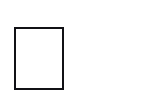 повышать информационную и коммуникативную компетентность учащихся;Шульгинка, 2020развивать у школьников логическое мышление, интерес к предмету;    расширить представления учащихся о математике как науке;    подготовить учащихся к итоговой аттестации;    научить решать нестандартные задачи;    научить различным приемам, помогающим успешно справиться с заданиями второй части ЕГЭ.Планируемые результаты изучения учебного предмета, курсаДанный курс позволяет добиваться следующих результатов освоения образовательной программыВ личностном направлении:формирование ответственного отношения к учению, готовности и способности к саморазвитию;формирование умения ясно, точно и грамотно излагать свои мысли в устной речи;развитие логического и критического мышления, культуры речи, способности к умственному эксперименту;формирование у учащихся интеллектуальной честности и объективности, способности к преодолению мыслительных стереотипов, вытекающих из обыденного опыта;воспитание	качеств	личности,	обеспечивающих	социальную	мобильность, способность принимать самостоятельные решения;формирование качеств мышления, необходимых для адаптации в современном информационном обществе;развитие интереса к математическому творчеству и математических способностей.В метапредметном направлении:формирование представлений о математике как части общечеловеческой культуры, о значимости математики в развитии цивилизации и современного общества;умения осуществлять контроль по образцу и вносить коррективы;умения устанавливать причинно-следственные связи, строить логические рассуждения	и	выводы; умения понимать и использовать математические средства наглядности (чертежи, схемы);умения самостоятельно ставить цели, выбирать и создавать алгоритмы для решения учебных задач.развития способности организовывать сотрудничество и совместную деятельность с учителем и сверстниками.В предметном направлении:овладение математическими знаниями и умениями, необходимыми для продолжения обучения в старшей школе или иных общеобразовательных учреждениях, изучение смежных дисциплин, применение в повседневной жизни;умение работать с математическим текстом (структурирование, извлечение информации), точно и грамотно выражать свои мысли в устной и письменной речи, применять математическую терминологию и символику, использовать различные языки математики (словесный, символический, графический);владение базовым понятийным аппаратом: иметь представление о числе, дроби, об основных геометрических объектах;умение выполнять арифметические преобразования выражений, применять их для решения учебных математических и задач и задач в смежных учебных предметах.В ходе реализация программы внеурочной деятельности по учебно-познавательному направлению «Математика. Повторение курса в формате ЕГЭ» обучающиеся должны/получать возможностьЗнать/пониматьзначение математической науки для решения задач, возникающих в теории и практике;широту и ограниченность применения математических методов к анализу и исследованию процессов и явлений в природе и обществе;значение	практики	и	вопросов,	возникающих	в	самой	математике,	для формирования и развития математической науки;идеи расширения числовых множеств как способа построения нового математического аппарата для решения практических задач и внутренних задач математики;значение идей, методов и результатов алгебры и математического анализа для построения моделей реальных процессов и ситуаций;возможности геометрии для описания свойств реальных предметов и их взаимного расположения;универсальный	характер	законов	логики	математических	рассуждений,	их применимость в различных областях человеческой деятельности;различие	требований,	предъявляемых	к	доказательствам	в	математике, естественных, социально-экономических и гуманитарных науках, на практике;роль аксиоматики в математике; возможность построения математических теорий на аксиоматической основе; значение аксиоматики для других областей знания и для практики;вероятностных характер различных процессов и закономерностей окружающего мира.уметь:выполнять арифметические действия, сочетая устные и письменные приемы, применение вычислительных устройств; находить значения корня натуральной степени, степени с рациональным показателем, логарифма, используя при необходимости вычислительные устройства; пользоваться оценкой и прикидкой при практических расчетах;применять	понятия,	связанные	с	делимостью	целых	чисел,	при	решении математических задач;находить корни многочленов с одной переменной, раскладывать многочлены на множители;выполнять действия с комплексными числами, пользоваться геометрической интерпретацией комплексных чисел, в простейших случаях находить комплексные корни уравнений с действительными коэффициентами;проводить   преобразования   числовых   и   буквенных   выражений,	включающих степени, радикалы, логарифмы и тригонометрические функции;использовать приобретенные знания и умения в практической деятельности и повседневной жизни для: практических расчетов по формулам, включая формулы, содержащие степени, радикалы, логарифмы и тригонометрические функции, используя при необходимости справочные материалы и простейшие вычислительные устройства;определять значение функции по значению аргумента при различных способах задания функции;строить графики изученных функций, выполнять преобразования графиков;описывать по графику и по формуле поведение и свойства функций;решать уравнения, системы уравнений, неравенства, используя свойства функций и их графические представления;использовать приобретенные знания и умения в практической деятельности и повседневной жизни для: описания и исследования с помощью функций реальных зависимостей, представления их графически; интерпретации графиков реальных процессов;находить сумму бесконечно убывающей геометрический прогрессии;вычислять производные и первообразные элементарных функций, применяя правила вычисления производных и первообразных, используя справочные материалы;исследовать функции и строить их графики с помощью производной;решать задачи с применением уравнения касательной к графику функции;решать задачи на нахождение наибольшего и наименьшего значения функции на отрезке;вычислять площадь криволинейной трапеции;использовать приобретенные знания и умения в практической деятельности и повседневной жизни для: решения геометрических, физических, экономических и других прикладных задач, в том числе задач на наибольшие и наименьшие значения с применением аппарата математического анализа;решать рациональные, показательные и логарифмические уравнения и неравенства, иррациональные и тригонометрические уравнения, их системы;доказывать несложные неравенства;решать текстовые задачи с помощью составления уравнений, и неравенств, интерпретируя результат с учетом ограничений условия задачи;изображать	на	координатной	плоскости	множества	решений	уравнений	и неравенств с двумя переменными и их систем.находить приближенные решения уравнений и их систем, используя графический метод;решать	уравнения,	неравенства	и	системы	с	применением	графических представлений, свойств функций, производной;использовать приобретенные знания и умения в практической деятельности и повседневной жизни для: построения и исследования простейших математических моделей.Практическая направленность курса выражена в следующих положениях:сознательное усвоение учащимися различных приемов вычислений обеспечивается за	счет	использования	рационально	подобранных	средств	наглядности	имоделирования	с	их	помощью	тех	операций,	которые	лежат	в	основе рассматриваемого приема;рассмотрение теоретических вопросов курса опирается на практические работы, различные свойства наглядности, подведение детей на основе собственных наблюдений к выводам, сразу же находящим применение в учебной практике;система упражнений, направленных на выработку навыков, предусматривает их применение в разнообразных условиях. Тренировочные упражнения рационально распределены во времени. Усилено внимание к практическим упражнениям с раздаточным материалом, к использованию схематических рисунков.тематическое планирование.Внеурочный курс «Юный информатик» для 5 – 9 классов ПОЯСНИТЕЛЬНАЯ ЗАПИСКАПрограмма по курсу «Юный информатик» в рамках внеурочной деятельности по предмету «Информатика и ИКТ» разработана на основе требований к результатам освоения основной образовательной программы основного общего образования и обеспечивает достижение планируемых результатов освоения ООП (личностных, метапредметных, предметных).Рабочая программа курса «Юный информатик» входит во внеурочную деятельность пообщеинтеллектуальному направлению развития личности. Программа внеурочной деятельности составлена на основе:Федерального компонента государственного стандарта;Авторской программы курса информатики для 5 классов Л.Л.Босовой, которая адаптирована к условиям внеурочной деятельности.Образовательной программы школы;Программа составлена в соответствии с требованиями ФГОС начального общего образования.Программа по логической математике составлена для формирования логических приемов мышления    через    использование    различных    нестандартных     заданий,     которые требуют поисковой деятельности обучающегося. Нестандартные задания - это мощное средство активизации умственной деятельности. Необычность формулировки условий задач, нестандартность решения, возможность творческого поиска вызывает у детей большой интерес. Нестандартные задачи вызывают у обучающегося затруднение, для преодоления которого необходима активизация мыслительной деятельности. В ходе решения каждой новой задачи ребенок включается в активный поиск нового решения. Систематичность использования таких упражнений помогает развить умственную активность и самостоятельность мысли.Цель программы курса:формирование у учащихся умения владеть компьютером, использовать его для оформления результатов своей деятельности и решения практических задач;подготовка учащихся к активной полноценной жизни и работе в условиях технологически развитого общества;раскрытие основных возможностей, приемов и методов обработки информации разной структуры с помощью офисных программ.Задачи:формирование знаний о значении информатики и вычислительной техники в развитии общества и в изменении характера труда человека;формирование знаний об основных принципах работы компьютера;формирование знаний об основных этапах информационной технологии решения задач в широком смысле;формирование умений моделирования и применения компьютера в разных предметных областях;формирование умений и навыков самостоятельного использования компьютера в качестве средства для решения практических задач;формирование умений и навыков работы над проектами по разным школьным дисциплинам.Программа разработана с учётом особенностей второй ступени общего образования, а также возрастных и психологических особенностей учащихся.Изучение информационных технологий в 5 -9 классах является неотъемлемой частью современного общего образования и направлено на формирование у подрастающего поколения нового целостного миропонимания и информационного мировоззрения, понимания компьютера как современного средства обработки информации.Содержание программы направлено на воспитание интереса познания нового, развитию наблюдательности, умения анализировать, догадываться, рассуждать, доказывать, умения решать учебную задачу творчески. Содержание может быть использовано для показа учащимся возможностей применения тех знаний и умений, которыми они овладевают на занятиях.Основные формы работы.Занятия рассчитаны на коллективную, групповую и индивидуальную работу. Они построены таким образом, что один вид деятельности сменяется другим. Это позволяет сделать работу детей динамичной, насыщенной и менее утомительной.Задания носят не оценочный, а обучающий и развивающий характер. Поэтому основное внимание на занятиях обращено на такие качества ребёнка, развитие и совершенствование которых очень важно для формирования полноценной самостоятельно мыслящей личности. Это - внимание, восприятие, воображение, различные виды памяти и мышление.Структура внеурочного образования: развитие способностей работы за компьютеромФорма организации занятий в  группах:1 группа 1 часПрограмма реализуется на базе Муниципального бюджетного общеобразовательного учреждения «Сибирская средняя общеобразовательная школа»ПЛАНИРУЕМЫЕ РЕЗУЛЬТАТЫЛичностные образовательные результатыширокие познавательные интересы, инициатива	и любознательность, мотивы познания и творчества; готовность и способность учащихся к саморазвитию иреализации творческого потенциала в духовной и предметно-продуктивной деятельности за счет развития их образного, алгоритмического и логического мышления;готовность к повышению своего образовательного уровня и продолжению обучения с использованием средств и методов информатики и ИКТ;интерес к информатике и ИКТ, стремление использовать полученные знания в процессе обучения другим предметам и в жизни;основы информационного мировоззрения – научного взгляда на область информационных процессов в живой природе, обществе, технике как одну из важнейших областей современной действительности;способность увязать учебное содержание с собственным жизненным опытом и личными смыслами, понять значимость подготовки в области информатики и ИКТ в условиях развития информационного общества;готовность к самостоятельным поступкам и действиям, принятию ответственности за их результаты; готовность к осуществлению индивидуальной и коллективной информационной деятельности;способность к избирательному отношению к получаемой информации за счет умений ее анализа и критичного оценивания; ответственное отношение к информации с учетом правовых и этических аспектов ее распространения;развитие чувства личной ответственности за качество окружающей информационной среды;способность и готовность к принятию ценностей здорового образа жизни за счет знания основных гигиенических, эргономических и технических условий безопасной эксплуатации средств ИКТ.Метапредметные образовательные результатыОсновные метапредметные образовательные результаты, достигаемые в процессе пропедевтической подготовки школьников в области информатики и ИКТ:уверенная ориентация учащихся в различных предметных областях за счет осознанного использования при изучении школьных дисциплин таких общепредметных понятий как «объект», «система», «модель», «алгоритм» и др.;владение основными общеучебными умениями информационно- логического характера: анализ объектов и ситуаций; синтез как составление целого из частей и самостоятельное достраивание недостающих компонентов; выбор оснований и критериев для сравнения, классификации объектов; обобщение и сравнение данных; подведение под понятие, выведение следствий; установление причинно-следственных связей; построение логических цепочек рассуждений и т.д.,владение умениями организации собственной учебной деятельности, включающими: целеполагание как постановку учебной задачи на основе соотнесения того, что уже известно, и того, что требуется установить; планирование – определение последовательности промежуточных целей с учетом конечного результата, разбиение задачи на подзадачи, разработка последовательности и структуры действий, необходимых для достижения цели при помощи фиксированного набора средств; прогнозирование – предвосхищение результата; контроль – интерпретация полученного результата, его соотнесение с имеющимися данными с целью установления соответствия или несоответствия (обнаружения ошибки); коррекция – внесение необходимых дополнений и корректив в план действий в случае обнаружения ошибки; оценка – осознание учащимся того, насколько качественно им решена учебно-познавательная задача;владение основными универсальными умениями информационного характера: постановка и формулирование проблемы; поиск и выделение необходимой информации, применение методов информационного поиска; структурирование ивизуализация информации; выбор наиболее эффективных способов решения задач в зависимости от конкретных условий; самостоятельное создание алгоритмов деятельности при решении проблем творческого и поискового характера;широкий спектр умений и навыков использования средств информационных и коммуникационных технологий для сбора, хранения, преобразования и передачи различных видов информации (работа с текстом, гипертекстом, звуком и графикой в среде соответствующих редакторов; поиск, передача и размещение информации в компьютерных сетях), навыки создания личного информационного пространства;владение базовыми навыками исследовательской деятельности, выполнения творческих проектов; владение способами и методами освоения новых инструментальных средств;владение основами продуктивного взаимодействия и сотрудничества со сверстниками и взрослыми: умение правильно, четко и однозначно сформулировать мысль в понятной собеседнику форме; умение осуществлять в коллективе совместную информационную деятельность, в частности при выполнении проекта; умение выступать перед аудиторией, представляя ей результаты своей работы с помощью средств ИКТ; использование коммуникационных технологий в учебной деятельности и повседневной жизни.Предметныев сфере познавательной деятельностиосвоение основных понятий и методов информатики;выделение основных информационных процессов в реальных ситуациях, нахождение сходства и различия протекания информационных процессов в различных системах;выбор языка представления информации в соответствии с поставленной целью, определение внешней и внутренней формы представления информации, отвечающей данной задаче диалоговой или автоматической обработки информации (таблицы, схемы, графы, диаграммы);преобразование информации из одной формы представления в другую без потери её смысла и полноты;решение задач из разных сфер человеческой деятельности с применением средств информационных технологий;в сфере ценностно-ориентационной деятельности:понимание роли информационных процессов как фундаментальной реальности окружающего мира и определяющего компонента современной информационной цивилизации;оценка информации, в том числе получаемой из средств массовой информации, свидетельств очевидцев, интервью; умение отличать корректную аргументацию от некорректной;следование нормам жизни и труда в условиях информационной цивилизации;авторское право и интеллектуальная собственность; юридические аспекты и проблемы использования ИКТ в быту, учебном процессе, трудовой деятельности;в сфере коммуникативной деятельности:получение представления о возможностях получения и передачи информации с помощью электронных средств связи, о важнейших характеристиках каналов связи;овладение навыками использования основных средств телекоммуникаций, формирования запроса на поиск информации в Интернете с помощью программ навигации (браузеров) и поисковых программ;соблюдение норм этикета, российских и международных законов при передаче информации по телекоммуникационным каналамв сфере трудовой деятельности:рациональное использование распространённых технических средств информационных технологий для решения общепользовательских задач и задач учебного процесса, усовершенствование навыков полученных в начальной школе;выбор средств информационных технологий для решения поставленной задачи;использование текстовых редакторов для создания и оформления текстовых документов (форматирование, сохранение, копирование фрагментов и пр.), усовершенствование навыков, полученных в начальной школе;создание и редактирование рисунков, чертежей, усовершенствование навыков, полученных в начальной школе;приобретение опыта создания и преобразования информации различного вида, в том числе с помощью компьютера.в сфере эстетической деятельности:знакомство с эстетически-значимыми компьютерными моделями из различных образовательных областей и средствами их создания;приобретение опыта создания эстетически значимых объектов с помощью возможностей средств информационных технологий (графических, цветовых, звуковых, анимационных).в сфере охраны здоровья:понимание особенностей работы со средствами информатизации, их влияния на здоровье человека, владение профилактическими мерами при работе с этими средствами;соблюдение требований безопасности и гигиены в работе с компьютером и другими средствами информационных технологий.СОДЕРЖАНИЕ ПРОГРАММЫКак устроен компьютер – 4 чВведение. Техника безопасности и организация рабочего места. Информация. Информация. Информатика. Компьютер.Как устроен компьютер. Клавиатурный тренажер в режиме ввода слов. Ввод информации в память компьютера. Группы клавиш.Основная позиция пальцев на клавиатуре.Компьютерная графика – 9 чЗнакомство с инструментами графического редактора.Фрагмент рисунка. Выделение и перемещение фрагмента рисунка. Сборка рисунка из деталей.Действия с фрагментами рисунка. Создание рисунка «Открытка для мамы».Учимся сохранять и открывать созданный рисунок. Создание рисунка «Моя родина - Россия».Построения с помощью клавиши Shift. Создание рисунка «Кубик».Инструмент «Масштаб». Создание рисунка из пикселей «Акула». Инструмент «Текст». Создание рисунка «Новогодняя елочка».Повторяющиеся элементы вокруг нас. Создание рисунка «Ветка рябины». Индивидуальный проект.Знакомство и работа с текстовым процессором WORD -11 ч Редактирование текста: выделение текста, копирование и перемещение текста. Оформление текста: применение шрифтов и их атрибутов.Оформление текста: выделение текста цветом.Выравнивание текста, использование отступа, межстрочный интервал. Нумерация и маркеры.Изменение формата нумерации и маркировки. Вставка специальных символов, даты и времени. Работа с колонками: оформление газетных колонокРабота с таблицами: создание таблиц, ввод текста, форматирование текста, изменение направления текста.Изменение структуры таблицы: добавление и удаление строк и столбцов, изменение ширины столбцов и ячеек, объединение и разбивка ячеек.Изменение структуры таблицы: добавление и удаление строк и столбцов, изменение ширины столбцов и ячеек, объединение и разбивка ячеек.Форматирование таблиц: добавление границ и заливки. Используем элементы рисования: вставка картинок, рисунков.Используем элементы рисования: объект WordArt. Создание рисунков с помощью панели рисования.Индивидуальный проект.Работа с мультимедийной информацией в редакторе презентаций Microsoft OfficePowerPoint – 8 чИнтерфейс	Microsoft	Office	PowerPoint.	Планирование	презентации.	Создание презентации. Разметка и оформление слайда.Настройка анимации.Настройка анимации. Проект «Часы». Использование гиперссылки в показе слайдов. Использование звука в презентации.Использование звука в презентации. Демонстрация и защита индивидуального проекта.МЕСТО ВНЕУРОЧНОЙ ДЕЯТЕЛЬНОСТИ В УЧЕБНОМ ПЛАНЕПрограмма «Юный информатик» рассчитана на 32 ч на 1 год обучения в 5 -7 классах (1 час в неделю).ТЕМАТИЧЕСКИЙ ПЛАНВнеурочный курс «Английский с удовольствием» для 5 классовПОЯСНИТЕЛЬНАЯ ЗАПИСКАВ рамках внеурочной деятельности программа «Английский с удовольствием» разработана на основе требований к результатам освоения основной образовательной программы основного общего образования и обеспечивает достижение планируемых результатов освоения ООП (личностных, метапредметных, предметных).Программа курса входит во внеурочную деятельность по общеинтеллектуальному направлению развития личности.Пояснительная записка.Иностранный язык стал в полной мере осознаваться как средство общения, средство взаимопонимания и взаимодействия людей, средство приобщения к иной национальной культуре и как важное средство для развития интеллектуальных способностей школьника.Дополнительное образование учащихся предполагает развитие творческих способностей, формирование навыков самореализации личности. Именно в детском возрасте закладываются основы мотивации деятельности, проявляется любознательность, сопровождающая активностью и желанием заниматься любимым делом. Иностранный язык имеет огромный воспитательный и развивающий потенциал. Многие ребята имеют активную мотивацию к изучению предмета, но есть противоречия:Во-первых, неоднородность классного коллектива и необходимость усвоения базового уровня всеми учащимися;Второе противоречие состоит в том, что английский язык изучается в искусственной среде. Для преодоления этих противоречий необходим курс дополнительных занятий, составленных на принципиально новых подходах к обучению в интерактивном режиме работы, с учётом индивидуальных способностей детей в рамках личностно- ориентированного обучения.Общение на иностранном языке в неформальной обстановке способствует погружению в мир языка, а значит, естественному общению. Кроме того коллектив единомышленников сплачивает ребят в их деятельности, усиливает мотивацию, создаёт комфортную среду для каждого, облегчает формирование коммуникативных умений и стимулирует речевое творчество. Ответственность за выполнение заданий способствует воспитанию самостоятельности, дает детям возможность планировать свою работу, определять цели и задачи, запрашивать дополнительную информацию у учителя или добывать её самостоятельно из других источников, взаимодействовать с партнёрами из группы.Использование ролевых игр поможет учащимся проявит себя, «примерить» взрослую жизнь, выразить свои чувства, отношение к действительности. Играя, учащиеся переносят свои знания и опыт деятельности из учебной ситуации в реальную. Таким образом, игра является социальной практикой личности школьника, средой его обогащения. Это одна из возможностей создания личностно-ориентированной ситуации развития учащихся. В основу программы положена концепция модернизации образования и принципы личностно-ориентированного подхода.На занятиях элективного курса по выбору учащиеся совершенствуют свои знания, умения и навыки, убеждаются в практическом значении иностранного языка в организации общения, приобретении дополнительной информации, с пользой проводят свое свободное время.Кружок готовит их к участию в общешкольных мероприятиях на изучаемом языке, способствует их самопознанию, самоутверждению и самовыражению. Тематики работы элективного курса дополняют и углубляют материалы урока, способствуют их более прочному усвоению, предусматривают связь с жизнью учащихся и стимулируют их потребность в общении.Цель программы:овладение учащимися способностью осуществлять общение с носителями английского языка в ситуациях повседневного общения, читать несложные тексты о стране изучаемого языка, их культуре и быте и изложить содержание прочитанного без помощи словаря.Задачи программы:расширить коммуникативные умения учащихся в устной (говорение и понимание на слух) и письменной (чтение и письмо) формах общения,стимулировать интерес учащихся к изучению предмета,способствовать всестороннему развитию личности,постоянно формировать у детей потребность в совершенствовании своих знаний, самостоятельной работе над языком,максимально использовать способности детей в овладении языком.Формы работы кружка:лекции и беседы,игры (подвижные, обучающие, познавательные, коммуникативные, логические, ролевые, дидактические, лингвистические),конкурсы,викториныКВН-ы,урочные занятия,контрольные занятия,тестирование.В процессе обучения предусмотрено использование фронтальной, групповой и индивидуальной форм учебной работы.Программой предусмотрено использование следующих методов:объяснительно-иллюстративный,репродуктивный,эвристический,исследовательский.При обучении английскому языку в школьниках закладывается интерес к языку, достижения учащихся весьма подвижны и индивидуальны, периоды динамичного развития речевых умений могут чередоваться с относительно непродуктивными периодами.Вместе с тем предполагается в основном сформировать произносительные, графические и грамматические навыки, обучить детей технике чтения и письма, а также сформировать речевые умения в основных видах речевой деятельности (говорение в монологической и диалогической форме, понимание английской речи на слух, чтение и письмо).Поскольку произносительные, лексические и грамматические навыки входят составной частью в речевые умения и являются одним из условий осуществления, контроль навыков должен быть постоянным, обучающим, корректирующим. Объектом основного контроля можно считать коммуникативную компетенцию учащихся в говорении, слушании, чтении, письме. Важным условием контроля и оценки речевых умений учащихся является соблюдение следующего условия: характер знаний, предполагаемых в качестве контрольных, должен быть хорошо знаком учащимся.По форме организации содержания и процесса педагогической деятельности данная программа является комплексной, т.е. программой, которая определенным образом соединяет отдельные области, направления, виды деятельности, процессы в единое целое.Для реализации данной программы были поставлены следующие условия:обязательное	наличие	технически	и	информационно	оснащенного	кабинета иностранного языка,наличие дидактического и методического материалов:а) разработки для проведения занятий: схемы, таблицы,б) разработки информационного характера: рефераты по темам,в) разработки для организации контроля и определения результативности обучения: тесты, анкеты, контрольные упражнения.Ожидаемые результаты:четко произносить и различать все звуки и звукосочетания английского языка;соблюдать долготу и краткость гласных;соблюдать правила произношения звонких и глухих согласных;соблюдать ударения в словах;пользоваться заданиями тестового характера;выразительно читать вслух;извлекать информацию из прочитанного;сравнивать, сопоставлять языковые явления;планировать свое высказывание;умение варьировать и комбинировать языковой материал, ориентируясь на решение конкретных коммуникативных задач в наиболее распространенных стандартных ситуациях общения;выражать одну и ту же мысль разными языковыми средствами;по контексту и словообразовательным элементам догадываться о значении незнакомых слов при чтении, при восприятии текста на слух;делить текст на смысловые части, выявлять основную мысль, определять тему.Особенностью данной программы является широкое использование игр для обучения иностранному языку. Каждое занятие строится как занятие общения, максимально приближенный к естественному общению, чтобы дети как можно раньше почувствовали результат своих усилий. Для создания коммуникативной обстановки на занятиях немаловажную роль играет поддержка высокой активности каждого ребенка.При составлении данной программы были учтены возрастные особенности учащихся, а также как увеличение занятости детей в свободное время, развитие личности, ранняя профессиональная	ориентация.Объем программы 34 часа для учащихся 5 классов. Занятия проводятся в кабинете иностранного языка.Тематическое планирование Задачи обучения:Формировать	некоторые	лингвистические	понятия,	наблюдаемые	в	русском	и английском языках;развивать речевые, интеллектуальные, познавательные способности школьников;познакомить с миром зарубежных сверстников, детской художественной литературой стран изучаемого языка.34 часаВнеурочный курс «Сложности русского языка» для 5,8, 9 классовПОЯСНИТЕЛЬНАЯ ЗАПИСКАПрограмма курса внеурочной деятельности «Сложности русского языка» для учащихся 9 класса составлена в соответствии с требованиями Федерального государственного образовательного стандарта основного общего образования, разработана на основе действующих образовательных стандартов по русскому языку, кодификатора, развивает элемент содержания базового курса «Русский язык», позволяет удовлетворить познавательные потребности учащихся и создает условия для подготовки к ОГЭ.На освоение курса в 5 - 9 классе отводится 34 часа в год (1 час в неделю). Содержание программы представляет собой отбор такого материала из разных разделов русскогоязыка, который может вызвать у учащихся познавательный интерес, позволит сформировать у них целостный взгляд на науку о русском языке, представление о языке как системе. На этой основе учащиеся смогут лучше овладеть и практической грамотностью, усвоить правила орфографии и пунктуации и повысить речевую грамотность. Данная программа позволит расширить знания учащихся по таким разделам, как орфоэпия, орфография, лексика, морфология, синтаксис; активизировать их внимание к собственной письменной и устной речи. Курс позволит обобщить полученные знания и применять их в практической ситуации.Цель изучения курса: формирование языковой и лингвистической компетенции при подготовке к ОГЭ, что соответствует цели программы основного общего образовании по русскому языку в 5-9 классах основной школы:освоение необходимых знаний о языке как знаковой системе и общественном явлении, его устройстве, развитии и функционировании;овладение основными нормами русского литературного языка;обогащение словарного запаса и грамматического строя речи учащихся;формирование	способности   к   анализу   и   оценке	языковых   явлений   и	фактов, необходимых знаний о лингвистике как науке и ученых-русистах;умение пользоваться различными лингвистическими словарями. Задачи изучения спецкурса:обобщение знаний по русскому языку, полученных в основной школе;применение обобщённых знаний и умений при анализе текста;углубление знаний о рассуждении - основном коммуникативном виде текста;применение полученных знаний и умений в собственной речевой практике.Достижение указанных выше цели и задач осуществляется в процессе формирования ключевых компетенций - языковой и лингвистической (языковедческой), коммуникативной и культуроведческой.Механизм формирования лингворечевой компетенции:использование основных видов чтения (ознакомительно-изучающего, ознакомительно- реферативного и др.) в зависимости от коммуникативной задачи;извлечение	необходимой	информации	из	различных	источников,   в	том	числе представленных в электронном виде;анализ текста с точки зрения понимания его содержания и проблематики;анализ текста с точки зрения характера смысловых отношений между его частями;анализ особенностей использования лексических средств и средств выразительности;тренинг в овладении орфографическими, пунктуационными и речевыми нормами русского языка;создание сочинения-рассуждения по данному тексту;редактирование собственного текста;применение в практике речевого общения основных норм современного русского языка, использование в собственной речевой практике синонимических ресурсов русского языка;соблюдение в практике письма основных норм языка;использование в практике основных приёмов информационной переработки устного и письменного текста.В основу программы положена идея личностно ориентированного и когнитивно- коммуникативного (сознательно-коммуникативного) обучения русскому языку. Таким образом, программа создает условия для реализации деятельностного подхода к изучению русского языка в 5 - 9 классе.Направленность курса на интенсивное речевое и интеллектуальное развитие создаёт условия для реализации надпредметной функции, которую русский язык выполняет в системе школьного образования.РЕЗУЛЬТАТЫ ОСВОЕНИЯ КУРСА ВНЕУРОЧНОЙ ДЕЯТЕЛЬНОСТИТребования к результатам освоения основной образовательной программы основного общего образования являются ключевой составляющей Стандарта, которые расширяют представление об образовательных результатах и ориентируют не только на нормирование предметных результатов, но и на достижение метапредметных и личностных результатов. Эти требования сформулированы на основе обобщения и согласования ожидаемых перспектив и запросов личности, семьи, общества и государства к сфере образования. Они представляют собой конкретизированные и операционализированные цели образования.Личностными результатами освоения выпускниками основной школы программы по русскому языку являются:понимание русского языка как одной из основных национально-культурных ценностей русского народа, определяющей роли родного языка в развитии интеллектуальных, творческих способностей и моральных качеств личности, его значения в процессе получения школьного образования;осознание эстетической ценности русского языка; уважительное отношение к родному языку, гордость за него; потребность сохранить чистоту русского языка как явления национальной культуры; стремление к речевому самосовершенствованию;достаточный объем словарного запаса и усвоенных грамматических средств для свободного выражения мыслей и чувств в процессе речевого общения; способность к самооценке на основе наблюдения за собственной речью.Метапредметными результатами освоения выпускниками основной школы программы по русскому (родному) языку являются:владение всеми видами речевой деятельности:Аудирование и чтение:адекватное понимание информации устного и письменного сообщения (коммуникативной установки, темы текста, основной мысли; основной и дополнительной информации);владение разными видами чтения (поисковым, просмотровым, ознакомительным, изучающим) текстов разных стилей и жанров;адекватное восприятие на слух текстов разных стилей и жанров; владение разными видами аудирования (выборочным, ознакомительным, детальным);способность извлекать информацию из различных источников, включая средства массовой информации, компакт-диски учебного назначения, ресурсы Интернета;свободно пользоваться словарями различных типов, справочной литературой, в том числе и на электронных носителях;овладение приемами отбора и систематизации материала на определенную тему; умение вести самостоятельный поиск информации; способность к преобразованию, сохранению и передаче информации, полученной в результате чтения или аудирования;умение сопоставлять и сравнивать речевые высказывания с точки зрения их содержания, стилистических особенностей и использованных языковых средств;говорение и письмо:способность определять цели предстоящей учебной деятельности (индивидуальной и коллективной), последовательность действий, оценивать достигнутые результаты и адекватно формулировать их в устной и письменной форме;умение воспроизводить прослушанный или прочитанный текст с заданной степенью свернутости (план, пересказ, конспект, аннотация);умение создавать устные и письменные тексты разных типов, стилей речи и жанров с учетом замысла, адресата и ситуации общения;способность свободно, правильно излагать свои мысли в устной и письменной форме, соблюдать нормы построения текста (логичность, последовательность, связность, соответствие теме и др.); адекватно выражать свое отношение к фактам и явлениям окружающей действительности, к прочитанному, услышанному, увиденному;владение различными видами монолога повествование, описание, рассуждение, сочетание разных видов монолога и диалога и этикетный, диалог-расспрос, диалог- побуждение, диалог - обмен мнениями и другие, сочетание разных видов диалога;соблюдение в практике речевого общения основных орфоэпических, лексических, грамматических, стилистических норм современного русского литературного языка; соблюдение основных правил орфографии и пунктуации в процессе письменного общения;способность участвовать в речевом общении, соблюдая нормы речевого этикета; адекватно использовать жесты, мимику в процессе речевого общения;способность осуществлять речевой самоконтроль в процессе учебной деятельности и в повседневной практике речевого общения; способность оценивать свою речь с точки зрения ее содержания, языкового оформления; умение находить грамматические и речевые ошибки, недочеты, исправлять их; совершенствовать и редактировать собственные тексты;умение выступать перед аудиторией сверстников с небольшими сообщениями, докладом, рефератом; участие в спорах, обсуждениях актуальных тем с использованием различных средств аргументации;применение приобретенных знаний, умений и навыков в повседневной жизни; способность использовать родной язык как средство получения знаний по другим учебным предметам; применение полученных знаний, умений и навыков анализаязыковых явлений на межпредметном уровне (на уроках иностранного языка, литературы и др.);коммуникативно целесообразное взаимодействие с окружающими людьми в процессе речевого общения, совместного выполнения какого-либо задания, участия в спорах, обсуждениях актуальных тем; овладение национально-культурными нормами речевого поведения в различных ситуациях формального и неформального межличностного и межкультурного общения.Предметными результатами освоения выпускниками основной школы программы по русскому (родному) языку являются:представление об основных функциях языка, о роли русского языка как национального языка русского народа, как государственного языка Российской Федерации и языка межнационального общения, о связи языка и культуры народа, о роли родного языка в жизни человека и общества;понимание места родного языка в системе гуманитарных наук и его роли в образовании в целом;усвоение основ научных знаний о родном языке; понимание взаимосвязи его уровней и единиц;освоение базовых понятий лингвистики и ее основных разделов: язык и речь, речевое общение, речь устная и письменная; монолог, диалог и их виды; ситуация речевого общения; разговорная речь, научный, публицистический, официально-деловой стили, язык художественной литературы; жанры научного, публицистического, официально- делового стилей и разговорной речи; функционально-смысловые типы речи (повествование, описание, рассуждение); текст, типы текста; основные единицы языка, их признаки и особенности употребления в речи;овладение основными стилистическими ресурсами лексики и фразеологии русского языка, основными нормами русского литературного языка (орфоэпическими, лексическими, грамматическими, орфографическими, пунктуационными), нормами речевого этикета и использование их в своей речевой практике при создании устных и письменных высказываний;опознавание и анализ основных единиц языка, грамматических категорий языка, уместное употребление языковых единиц адекватно ситуации речевого общения;проведение различных видов анализа слова (фонетический, морфемный, словообразовательный, лексический, морфологический), синтаксического анализа словосочетания и предложения, многоаспектного анализа текста с точки зрения его основных признаков и структуры, принадлежности к определенным функциональным разновидностям языка, особенностей языкового оформления, использования выразительных средств языка;понимание коммуникативно-эстетических возможностей лексической и грамматической синонимии и использование их в собственной речевой практике;осознание эстетической функции родного языка, способность оценивать эстетическую сторону речевого высказывания при анализе текстов художественной литературы.СОДЕРЖАНИЕ КУРСА ВНЕУРОЧНОЙ ДЕЯТЕЛЬНОСТИТема 1. Построение сжатого изложенияСжатое изложение. Содержательные и языковые способы сокращения текста. Построение сжатого изложения. Редактирование изложения. Основные правила работы с текстом.Определение круга предметов и явлений действительности, отражаемой в тексте; авторский замысел; главное в информации; сокращение текста различными способами;использование языковых средств обобщенной передачи содержания. Контроль знаний: построение сжатого изложения.Тема 2. Средства выразительности речиБогатые возможности русского языка. Средства выразительности: лексические (синонимы, антонимы, паронимы, многозначные слова, фразеологизмы, стилистически окрашенная лексика, термины, диалектизмы и др.); словообразовательные (стилистически окрашенные суффиксы и приставки); морфологические (различные морфологические варианты); синтаксические (неполные и односоставные предложения, ряды однородных членов, сравнительные обороты, вводные конструкции и др.); специальные изобразительно-выразительные средства (звуковые, лексические – тропы, средства экспрессивного синтаксиса). Анализ текста с точки зрения использования в нём средств выразительности.Тема 3. Стилистика русского языкаСтили русского литературного языка: научный, официально-деловой, публицистический, разговорный; стиль художественной литературы. Виды стилистической окраски слов: функционально-стилистическая и эмоционально-экспрессивная. Выбор и организация языковых средств в соответствии с темой, целями, сферой и ситуацией общения.Тема 4. Нормы русской орфографииПравописание корня слова. Правописание приставок. Правописание суффиксов. Правописание н – нн в различных частях речи. Текстовые иллюстрации орфографических норм.Тема 5. Морфемика и словообразование.Виды морфем. Корень. Однокоренные слова. Словообразовательные и словоизменительные морфемы. Основа слова. Окончание. Приставка, суффикс как словообразовательные морфемы. Морфемный и словообразовательный анализы слова.Основные способы образования слов.Тема 6. Морфология.Система частей речи в русском языке. Принципы выделения частей речи: общее грамматическое значение, морфологические признаки, синтаксическая роль.Самостоятельные и служебные части речи.Тема 7. Синтаксические и пунктуационные нормыСловосочетание. Предложение. Простое осложнённое предложение. Сложное предложение. Знаки препинания в простом осложнённом предложении. Знаки препинания в сложносочинённом предложении. Знаки препинания в сложноподчинённом предложении. Текстовые иллюстрации синтаксических и пунктуационных норм.Тема 8. Построение сочинения-рассужденияСочинение-рассуждение на лингвистическую тему. Разработка содержания. Подбор обоснования лингвистического положения. Подбор примеров для обоснования лингвистического положения. Сочинение-рассуждение, связанное с анализом содержания текста. Понимание смысла текста и его фрагмента. Примеры-аргументы, доказывающие правильность понимания текста. Композиционное оформление сочинения. Речевое оформление сочинения. Правила построения рассуждения на лингвистическую тему и рассуждения на основе анализа текста.ТЕМАТИЧЕСКОЕ ПЛАНИРОВАНИЕВнеурочный курс «Мой край на карте Родины» для 8 – 10 классов ПОЯСНИТЕЛЬНАЯ ЗАПИСКАВ рамках внеурочной деятельности программа «Мой край на карте Родины » разработана на основе требований к результатам освоения основной образовательной программы основного общего и среднего общего образования и обеспечивает достижение планируемых результатов освоения ООП (личностных, метапредметных, предметных).1. Программа курса входит во внеурочную деятельность по духовно-нравственному направлению развития личности.РЕЗУЛЬТАТЫ ОСВОЕНИЯ КУРСА ВНЕУРОЧНОЙ ДЕЯТЕЛЬНОСТИЛичностными результатами обучения географии в основной школе является формирование всесторонне образованной, инициативной и успешной личности, обладающей системой современных мировоззренческих взглядов, ценностных ориентаций, идейно-нравственных, культурных, гуманистических и этических принципов и норм поведения.Изучение географии в основной школе обусловливает достижение следующих результатов личностного развития:воспитание российской гражданской идентичности, патриотизма, любви и уважения к Отечеству, чувства гордости за свою Родину, прошлое и настоящее многонационального народа России; осознание своей этнической принадлежности, знание языка, культуры своего народа, своего края, общемирового культурного наследия; усвоение традиционных ценностей многонационального российского общества; воспитание чувства долга перед Родиной;формирование целостного мировоззрения, соответствующего современному уровню развития науки и общественной практики, а такжесоциальному, культурному, языковому и духовному многообразию современного мира;формирование ответственного отношения к учению, готовности и способности к саморазвитию и самообразованию на основе мотивации к обучению и познанию, выбору профильного образования на основе информации о существующих профессиях и личных профессиональных предпочтений, осознанному построению индивидуальной образовательной траектории с учётом устойчивых познавательных интересов;формирование познавательной и информационной культуры, в том числе развитие навыков самостоятельной работы с учебными пособиями, книгами, доступными инструментами и техническими средствами информационных технологий;формирование толерантности как нормы осознанного и доброжелательного отношения к другому человеку, его мнению, мировоззрению, культуре, языку, вере, гражданской позиции; к истории, культуре, религии, традициям, языкам, ценностям народов России и мира;освоение социальных норм и правил поведения в группах и сообществах, заданных институтами социализации соответственно возрастному статусу обучающихся, а также во взрослых сообществах; формирование основ социально- критического мышления; участие в школьном самоуправлении и в общественной жизни в пределах возрастных компетенций с учётом региональных, этнокультурных, социальных и экономических особенностей;развитие морального сознания и компетентности в решении моральных проблем на основе личностного выбора; формирование нравственных чувств и нравственного поведения, осознанного и ответственного отношения к собственным поступкам;формирование коммуникативной компетентности в образовательной, общественно полезной, учебно-исследовательской, творческой и других видах деятельности;формирование ценности здорового и безопасного образа жизни; усвоение правил индивидуального и коллективного безопасного поведения в чрезвычайных ситуациях, угрожающих жизни и здоровью людей;формирование экологического сознания на основе признания ценности жизни во всех её проявлениях и необходимости ответственного, бережного отношения к окружающей среде;осознание важности семьи в жизни человека и общества, принятие ценности семейной жизни, уважительное и заботливое отношение к членам своей семьи;развитие эстетического восприятия через ознакомление с художественным наследием народов России и мира, творческой деятельности эстетической направленности.Метапредметными результатами освоения основной образовательной программы основного общего образования являются:овладение навыками самостоятельного приобретения новых знаний, организации учебной деятельности, поиска средств её осуществления;умение организовывать свою деятельность, определять её цели и задачи, выбирать средства реализации цели и применять их на практике, оценивать достигнутые результаты;формирование умений ставить вопросы, выдвигать гипотезу и обосновывать её, давать определения понятиям, классифицировать, структурировать материал, строить логическое рассуждение, устанавливать причинно-следственные связи, аргументировать собственную позицию, формулировать выводы, делать умозаключения, выполнять познавательные и практические задания, в том числе проектные;формирование осознанной адекватной и критической оценки в учебной деятельности, умения самостоятельно оценивать свои действия и действия одноклассников, аргументированно обосновывать правильность или ошибочность результата и способа действия, реально оценивать свои возможности достижения цели определённой сложности;умение организовывать и планировать учебное сотрудничество и совместную деятельность с учителем и со сверстниками, определять общие цели, способы взаимодействия, планировать общие способы работы;формирование и развитие учебной и общепользовательской компетентности в области использования технических средств и информационных технологий (компьютеров, программного обеспечения) как инструментальной основы развития коммуникативных и познавательных универсальных учебных действий; формирование умений рационально использовать широко распространённые инструменты и технические средства информационных технологий;умение извлекать информацию из различных источников (включая средства массовой информации, компакт-диски учебного назначения, ресурсы Интернета); умение свободно пользоваться справочной литературой, в том числе и на электронных носителях, соблюдать нормы информационной избирательности, этики;умение на практике пользоваться основными логическими приёмами, методами наблюдения, моделирования, объяснения, решения проблем, прогнозирования и др.;умение работать в группе — эффективно сотрудничать и взаимодействовать на основе координации различных позиций при выработке общего решения в совместной деятельности; слушать партнёра, формулировать и аргументировать своё мнение, корректно отстаивать свою позицию и координировать её с позицией партнёров, в том числе в ситуации столкновения интересов; продуктивно разрешать конфликты на основе учёта интересов и позиций всех их участников, поиска и оценки альтернативных способов разрешения конфликтов;умение организовывать свою жизнь в соответствии с представлениями о здоровом образе жизни, правах и обязанностях гражданина, ценностях бытия, культуры и социального взаимодействия.Предметными результатами освоения основной образовательной программы по географии являются:формирование представлений о географической науке, её роли в освоении планеты человеком, о географических знаниях как компоненте научной картины мира, их необходимости для решения современных практических задач человечества и своей страны, в том числе задачи охраны окружающей среды и рационального природопользования;формирование первичных навыков использования территориального подхода как основы географического мышления для осознания своего места в целостном, многообразном и быстро изменяющемся мире и адекватной ориентации в нём;формирование представлений и основополагающих теоретических знаний о целостности и неоднородности Земли как планеты людей в пространстве и во времени, об основных этапах её географического освоения, особенностях природы, жизни, культуры и хозяйственной деятельности людей, экологических проблемах на разных материках и в отдельных странах;овладение элементарными практическими умениями использования приборов и инструментов для определения количественных и качественных характеристик компонентовгеографической среды, в том числе её экологических параметров;овладение основами картографической грамотности и использования географической карты как одного из «языков» международного общения;овладение основными навыками нахождения, использования и презентации географической информации;формирование умений и навыков использования разнообразных географических знаний в повседневной жизни для объяснения и оценки различных явлений и процессов, самостоятельного оценивания уровня безопасности окружающей среды, адаптации к условиям территории проживания;создание основы для формирования интереса к дальнейшему расширению и углублению географических знаний и выбора географии как профильного предмета на ступени среднего полного образования, а в дальнейшем и в качестве сферы своей профессиональной деятельности.В рабочей программе соблюдается преемственность с примерными программами начального общего образования, в том числе и в использовании основных видов учебной деятельности обучающихсяУЧЕБНЫЙ ПЛАНРАБОЧАЯ	ПРОГРАММА	курса	внеурочной	деятельности	«Волейбол»	: спортивно-оздоровительное направлениеПояснительная запискаРабочая программа курса внеурочной деятельности «Волейбол» разработана:в соответствии с требованиями Федерального государственного образовательного стандарта среднего общего образования с изменениями, внесёнными приказом Минобрнауки России от 31 декабря 2015г. № 1578 «О внесении изменений в ФГОС СОО», утверждённый приказом Минобрнауки России от 17 мая 2012г. № 413;-с учётом примерной основной образовательной программы среднего общего образования (« www.fgosreestr.ru»).Целесообразность и актуальность программы заключается в том, что занятия по ней, позволят учащимся восполнить недостаток навыков и овладеть необходимыми приёмами игры во внеурочное время, так как количество учебных часов отведённых на изучение раздела «волейбол» в школьной программе недостаточно для качественного овладения игровыми навыками и в особенности тактическими приёмами. Программа актуальна на сегодняшний день, так как её реализация восполняет недостаток двигательной активности, имеющийся у подростков, имеет оздоровительный эффект, а также благотворно воздействует на все системы детского организма. Новизна программы заключается в том, что в ней предусмотрено уделить большее количество учебных часов на разучивание и совершенствование тактических приёмов, что позволит учащимся идти в ногу со временем и повысить уровень соревновательной деятельности в волейболе.Цель программы - углублённое изучение спортивной игры волейбол.Основными задачами программы являются:укрепление здоровья;содействие правильному физическому развитию;приобретение необходимых теоретических знаний;овладение основными приемами техники и тактики игры;воспитание	воли,	смелости,	настойчивости,	дисциплинированности, коллективизма, чувства дружбы;привитие ученикам организаторских навыков;повышение специальной, физической, тактической подготовки школьников по волейболу.Программа «Волейбол» направлена на реализацию следующих принципов:принцип модификации, основанный на выборе средств, методов и форм организации занятий, учитывающих возрастно - половые и индивидуальные особенности детей;принцип сознательности и активности, основанный на формирование у детей осмысленного отношения к выполнению поставленных задач;принцип доступности, основанный на индивидуальном подходе к ученикам, который создает благоприятные условия для развития личностных способностей;принцип последовательности обеспечивает перевод двигательного умения в двигательный навык.Результаты освоения курса внеурочной деятельности «Волейбол».В основу изучения курса внеурочной деятельности «Волейбол»положены ценностные ориентиры, достижение которых определяются воспитательными результатами.В ходе реализации программы данного курса будет обеспечено достижениеобучающимися воспитательных результатов и эффектов получение обучающимися опыта самостоятельного общественного действия, формирование у школьников социально приемлемых моделей поведения.Второй уровень результатов (10 класс) — получение обучающимися опыта переживания и позитивного отношения к базовым ценностям общества (человек, семья,Отечество, природа, мир, знания, труд, культура), ценностного отношения к социальной реальности в целом.содействие гармоническому физическому развитию, закрепление навыков правильной осанки и устойчивости к неблагоприятным условиям внешней среды, воспитание ценностных ориентации на здоровый образ жизни и привычки соблюдения личной гигиены;обучение основам базовых видов двигательных действий; дальнейшее развитие координационных (ориентирование в пространстве, перестроение двигательных действий, быстрота и точность реагирования на сигналы, согласование движений, ритм, равновесие, точность воспроизведения и дифференцирования основных параметров движений) и кондиционных способностей (скоростно-силовых, скоростных, выносливости, силы и гибкости);формировать положительное отношение к систематическим занятиям волейболом;учить взаимоотношению в команде;развивать чувство патриотизма, любви к Родине и физическому труду;учить ценить своё здоровье и неприязнь к вредным привычкам.Третий уровень результатов (11 класс) — получение обучающимися опыта самостоятельного общественного действия, формирование у школьников социально приемлемых моделей поведения. Только в самостоятельном общественном действии человек действительно становится гражданином, социальным деятелем, свободным человеком.применение навыков самостоятельной организации досуга с использованием средств физической культуры и спорта;понимать роль волейбола в укреплении здоровья;научить самостоятельно составлять свой режим дня и график тренировок;уметь самостоятельно подбирать упражнения для своего физического развития;участие в соревнованиях.оценивать своё здоровье и неприязнь к вредным привычкам.Личностные результаты:дисциплинированность, трудолюбие, упорство в достижении поставленных целей;умение управлять своими эмоциями в различных ситуациях;умение оказывать помощь своим сверстникам;положительное отношение к систематическим занятиям волейболом;понимание роли волейбола в укреплении здоровья;сообразительности: умению быстро и правильно оценивать сложные ситуации, учитывать их последствия;инициативности: умению эффективно и самостоятельно применять тактические замыслы противника и предвидеть результаты, как его, так и своих действий.российская идентичность, способность к осознанию российской идентичности в поликультурном социуме, чувство причастности к историко-культурной общности российского народа и судьбе России, патриотизм, готовность к служению Отечеству, его защите;уважение к своему народу, чувство ответственности перед Родиной, гордости за свой край, свою Родину, прошлое и настоящее многонационального народа России, уважение к государственным символам (герб, флаг, гимн);воспитание уважения к культуре, языкам, традициям и обычаям народов, проживающих в Российской Федерации.Метапредметные результаты:определять наиболее эффективные способы достижения результата;умение находить ошибки при выполнении заданий и уметь их исправлять;умение	объективно	оценивать	результаты	собственного	труда,	находить возможности и способы их улучшения;следовать при выполнении задания инструкциям учителя;понимать цель выполняемых действий;различать подвижные и спортивные игры;договариваться и приходить к общему решению, работая в паре.находить ошибки при выполнении заданий и уметь их исправлять;объективно оценивать результаты собственного труда, находить возможности и способы их улучшения;формирование знаний о волейболе и его роли в укреплении здоровья;умение рационально распределять своё время в режиме дня, выполнять утреннююзарядку;умение вести наблюдение за показателями своего физического развития;принимать решения связанные с игровыми действиями;взаимодействовать друг с другом на площадке.- самостоятельно определять цели, задавать параметры и критерии, по которым можно определить, что цель достигнута; оценивать возможные последствия достижения поставленной цели в деятельности, собственной жизни и жизни окружающих людей, основываясь на соображениях этики и морали; ставить и формулировать собственные задачи в образовательной деятельности и жизненных ситуациях; оценивать ресурсы, в том числе время и другие нематериальные ресурсы, необходимые для достижения поставленной цели; выбирать путь достижения цели, планировать решение поставленных задач, оптимизируя материальные и нематериальные затраты; организовывать эффективный поиск ресурсов, необходимых для достижения поставленной цели; сопоставлять полученный результат деятельности с поставленной заранее целью. искать и находить обобщенные способы решения задач, в том числе, осуществлять развернутый информационный поиск и ставить на его основе новые (учебные и познавательные) задачи; критически оценивать и интерпретировать информацию с разных позиций, распознавать и фиксировать противоречия в информационных источниках; использовать различные модельно-схематические средства для представления существенных связей и отношений, а также противоречий, выявленных в информационных источниках; находить и приводить критические аргументы в отношении действий и суждений другого; спокойно и разумно относиться к критическим замечаниям в отношении собственного суждения, рассматривать их как ресурс собственного развития; выходить за рамки учебного предмета и осуществлять целенаправленный поиск возможностей для широкого переноса средств и способов действия; выстраивать индивидуальную образовательную траекторию, учитывая ограничения со стороны других участников и ресурсные ограничения; менять и удерживать разные позиции в познавательной деятельности; рациональное планирование учебной деятельности, умение организовывать места занятий и обеспечивать их безопасность; поддержание оптимального уровня работоспособности в процессе учебной деятельности, активное использование занятий физической культурой для профилактики психического и физического утомления; умение вести дискуссию, обсуждать содержание и результаты совместной деятельности, находить компромиссы при принятии общих решений; умение логически грамотно излагать, аргументировать и обосновывать собственную точку зрения, доводить ее до собеседника; владение способами организации и проведения разнообразных форм занятий физической культурой, их планирования и содержательного наполнения; осуществлять деловую коммуникацию как со сверстниками, так и со взрослыми (как внутри образовательной организации, так и за ее пределами), подбирать партнеров для деловой коммуникации исходя из соображений результативности взаимодействия, а не личных симпатий; при осуществлении групповой работы быть как руководителем, так и членом команды в разных ролях (генератор идей, критик, исполнитель, выступающий, эксперт и т.д.); координировать и выполнять работу в условиях реального, виртуального и комбинированного взаимодействия; развернуто, логично и точно излагать свою точку зрения с использованием адекватных (устных и письменных) языковых средств; распознавать конфликтогенные ситуации и предотвращать конфликты до их активной фазы, выстраивать деловую и образовательную коммуникацию, избегая личностных оценочных суждений. Данный курс поддерживает планируемые предметныерезультаты	учебного	предмета	«Физическая	культура»: включает в себя развитие основных физических качеств и овладение базовыми основами					техники;дальнейшее	укрепление	здоровья;гармоничное		физическое	развитие; укрепление опорно-двигательного аппарата и сердечно-сосудистой системы средствами общей (ОФП) и специальной (СФП) физической подготовки; повышение уровня скоростных, силовых и скоростно-силовых качеств; приобретение	соревновательного		опыта; развитие общей выносливости;рассматривать физическую культуру как явления культуры, выделять исторические этапы её развития;рационально планировать режим дня;руководствоваться правилами профилактики травматизма и подготовки мест занятий;правильного выбора обуви и формы одежды в зависимости от времени года и погодных условий; руководствоваться правилами оказания первой помощи при травмах и ушибах во время самостоятельных занятий физическими упражнениями;раскрывать базовые понятия и термины физической культуры, применять их в процессе совместных занятий физическими упражнениями со своими сверстниками, излагать с их помощью особенности техники двигательных действий и физических упражнений, развития физических качеств;руководствоваться правилами оказания первой помощи при травмах и ушибах во время самостоятельных занятий физическими упражнениями; использовать занятия физической культурой, спортивные игры и спортивные соревнования для организациииндивидуального отдыха и досуга, укрепления собственного здоровья, повышения уровня физических кондиций;выполнять общеразвивающие упражнения, целенаправленно воздействующие на развитие основных физических качеств (силы, быстроты, выносливости, гибкости и координации движений);выполнять тестовые упражнения для оценки уровня индивидуального развития основных физических качеств;выполнять основные технические действия;Способы подведения и формы представления итогов реализации программы (код Ф):участие в соревнованиях;президентские спортивные испытания, фестиваль бега, районные соревнования;турнирах, приём нормативов у занимающихся, выполнение контрольных упражнений (двигательных заданий) с целью получения данных об уровне технико- тактической и физической подготовленности занимающихся; День здоровья, туристический слёт, турпоход, спортивные праздники, "День бегуна", "Весёлые старты", "Школа здорового образа жизни";тестирование;диагностические материалы;проектная деятельность.Содержание курса внеурочной деятельности с указанием форм организации и видовдеятельности:Программа воспитанияПояснительная запискаРабочая программа воспитания является обязательной частью Основной образовательной программы МБОУ «Сибирская СОШ».Рабочая программа воспитания составлена на основе примерной Программы воспитания и направлена на решение проблем гармоничного вхождения обучающихся в социальный мир и налаживания ответственных взаимоотношений с окружающими их людьми.Одним из результатов реализации Программы станет приобщение обучающихся к российским традиционным духовным ценностям, правилам и нормам поведения в российском обществе. Программа призвана обеспечить достижение обучающимися начальной школы личностных результатов, указанных во ФГОС: формирование у обучающихся основ российской идентичности; готовность обучающихся к саморазвитию; мотивацию к познанию и обучению; ценностные установки и социально-значимые качества личности; активное участие в социально - значимой деятельности.Рабочая программа воспитания показывает, каким образом педагогические работники (учитель, классный руководитель, заместитель директора, педагог – организатор и т.п.) могут реализовать воспитательный потенциал их совместной с обучающимися деятельности и тем самым сделать школу воспитывающей организацией.В центре Программы воспитания в соответствии с Федеральными государственными образовательными стандартами (далее - ФГОС) общего образования находится личностное развитие обучающихся, формирование у них системных знаний о различных аспектах развития России и мира.Рабочая программа воспитания - это не перечень обязательных для школы мероприятий, а описание системы возможных форм и методов работы с учащимися.Рабочая программа воспитания включает четыре основных раздела:Раздел «Особенности организуемого в школе воспитательного процесса», в котором кратко описана специфика деятельности школы в сфере воспитания: информация о специфике расположения школы, особенностях ее социального окружения, источниках положительного или отрицательного влияния на обучающихся, значимых партнерах школы, особенностях контингента обучающихся, оригинальных воспитательных находках школы, а также важных для школы принципах и традициях воспитания.Раздел «Цель и задачи воспитания», где на основе базовых общественных ценностей формулируется цель воспитания и задачи, которые школе предстоит решать для достижения цели.Раздел «Виды, формы и содержание деятельности», в котором школа показывает, каким образом будет осуществляться достижение поставленных цели и задач воспитания.Данный раздел состоит из нескольких инвариантных и вариативных модулей, каждый из которых ориентирован на одну из поставленных школой задач воспитания и соответствует одному из направлений воспитательной работы школы.Модули в Программе воспитания располагаются в соответствии с их значимостью в системе воспитательной работы школы. Деятельность педагогических работников МБОУ«Сибирская СОШ» в рамках комплекса модулей направлена на достижение результатов освоения Основной образовательной программы начального образования.Раздел «Основные направления самоанализа воспитательной работы», в котором показано, каким образом в школе осуществляется самоанализ организуемой в ней воспитательной работы. Здесь приводится перечень основных направлений самоанализа, который дополнен указанием на его критерии и способы его осуществления.К Программе воспитания прилагается ежегодный календарный план воспитательной работы.	/ приложение/Программа воспитания не является инструментом воспитания: обучающегося воспитывает не документ, а педагогический работник - своими действиями, словами, отношениями. Программа позволяет педагогическим работникам МБОУ «Сибирская СОШ» скоординировать свои усилия,направленные на воспитание обучающихся.Программа духовно – нравственного развития и воспитания МБОУ «Сибирская СОШ» (далее – Программа) разработана в соответствии с методическими рекомендациями «Примерная программа воспитания», утвержденной 02.06.2020 года на заседании Федерального учебно-методического объединения по общему образованию, с Федеральными государственными образовательными стандартами (далее – ФГОС) общего образования, на основании Федерального закона № 304-ФЗ от 31 июля 2020 г “О внесении изменений в Федеральный закон «Об образовании в Российской Федерации» по вопросам воспитания обучающихся”, приказа Минпрсвещения России от 11.12.2020 №712«О внесении изменений в некоторые федеральные государственные образовательные стандарты общего образования по вопросам воспитания обучающихся».Данная программа направлена на приобщение обучающихся к российским традиционным духовным ценностям, правилам и нормам поведения в российском обществе, а так же решение проблем гармоничного вхождения школьников в социальный мир и налаживания ответственных взаимоотношений с окружающими их людьми.Воспитательная программа является обязательной частью основной образовательной программы МБОУ «Сибирская СОШ» и призвана помочь всем участникам образовательного процесса реализовать воспитательный потенциал совместной деятельности и тем самым сделать школу воспитывающей организацией.Вместе с тем, Программа призвана обеспечить достижение обучающимся личностных результатов, определенные ФГОС: формировать у них основы российской идентичности; готовность к саморазвитию; мотивацию к познанию и обучению; ценностные установки и социально-значимые качества личности; активное участие в социально-значимой деятельности школы.Данная программа воспитания показывает систему работы с обучающимися вшколе.Особенности организуемого в школе воспитательного процесса.МБОУ «Сибирская СОШ» находится в селе Шульгинка, Советского района, Алтайского края. Численность обучающихся в МБОУ «Сибирская СОШ» на 1 января 2024 года составляет 215 человек, численность педагогического коллектива – 17 человек. Обучение ведётся с 1 по 11 класс по трем уровням образования: начальное общее образование, основное общее образование, среднее общее образование, из них: 5 классов - начальной школы, 6 классов – основной и 2 класса – средней школы. Школа активно использует ресурсы организаций, находящихся в «шаговой доступности», таких как: сельский дом культуры (СДК), сельская библиотека, а также на базе школы проводятся спортивные секции, школа раннего развития, художественная студия от Детского юношеского цента районного населённого пункта Советское. Такое сетевое взаимодействие способствует созданию единого образовательного пространства и как результат успешного развития личности ребёнка.Процесс воспитания в МБОУ «Сибирская СОШ» основывается на следующих принципах взаимодействия педагогов и школьников:Принцип конфиденциальности и безопасности: неукоснительное соблюдение законности и прав семьи и ребенка, соблюдения конфиденциальности информации о ребенке и семье, приоритета безопасности ребенка при нахождении в образовательной организации;Принцип психологического комфорта: ориентир на создание в образовательной организации психологически комфортной среды для каждого ребенка и взрослого, без которой невозможно конструктивное взаимодействие школьников и педагогов;Принцип событийности: реализация процесса воспитания главным образом через создание в школе детско-взрослых общностей, которые бы объединяли детей и педагогов яркими и содержательными событиями, общими позитивными эмоциями и доверительными отношениями друг к другу;Принцип общей деятельности: организация основных совместных дел школьников и педагогов как предмета совместной заботы и взрослых, и детей;Принцип диалогического общения: предусматривает его организацию средствами равноправного межсубъектного диалога: подростка со сверстниками, родителями, учителем и другими значимыми взрослыми;Принцип нравственного примера: содержание учебного процесса, вне учебной и внешкольной деятельности наполняется примерами нравственного поведения, особое значение для духовно-нравственного развития обучающегося имеет пример учителя, его внешний вид, культура общения и т.д.Приоритетными направлениями воспитательной деятельности школы являются патриотическое, духовно-нравственное, социальное, спортивно-оздоровительное направления, основные цели и задачи которых реализуются через систему школьных традиций. Создание, накопление и приумножение школьных традиций побуждает каждого педагога, ученика, родителя определенным образом трудиться и переживать за имидж школы.Традиции школы:День знаний,Посвящение первоклашек в ученики,День здоровья,Один день солдата,конкурс «Инсценировка военно-патриотической песни»,мероприятия, посвященные Дню космонавтики,праздник «Последний звонок»,Выпускные вечера,акция «Красота школьному двору»,акция «Зелёный патруль» и многое другое.Основными традициями воспитания в МБОУ «Сибирская СОШ» являются следующие:ключевые общешкольные дела, через которые осуществляется интеграция воспитательных усилий педагогов;коллективная деятельность по разработке, планированию, проведению и анализу результатов проведённых мероприятий;ступень социального роста ученика от пассивного наблюдателя до организатора;конструктивное межличностное, межклассное и межвозрастное взаимодействие школьников, а также их социальная активность;ориентирование на формирование коллективов в рамках школьных классов, кружков, студий, секций и иных детских объединений, на установление в них доброжелательных и товарищеских взаимоотношений;формирование корпуса классного руководителя, реализующего по отношению к детям защитную, личностно развивающую, организационную, посредническую (в разрешении конфликтов) функции.ЦЕЛИ И ЗАДАЧИ ВОСПИТАНИЯСовременный национальный идеал личности, воспитанной в новой российской общеобразовательной школе, – это высоконравственный, творческий, компетентный гражданин России, принимающий судьбу Отечества как свою личную, осознающей ответственность за настоящее и будущее своей страны, укорененный в духовных и культурных традициях российского народа.Исходя из этого, общей целью воспитания в МБОУ «Сибирская СОШ» является создание благоприятных условий для формирования у обучающегося духовно – нравственных ценностей, нацеливание на ответственный выбор собственной индивидуальной образовательной и социализационной траектории.Данная цель ориентирует педагогов, в первую очередь, на обеспечение позитивной динамики развития личности ребенка, а не только на обеспечение соответствия его личности единому стандарту. Сотрудничество, партнерские отношения педагога и обучающегося, сочетание усилий педагога по развитию личности ребенка и усилий самого ребенка по своему саморазвитию - являются важным фактором успеха в достижении поставленной цели.Достижению поставленной цели воспитания обучающихся будет способствовать решение следующих основных задач:поддерживать традиции образовательной организации и инициативы посозданию новых в рамках уклада школьной жизни, реализовывать воспитательные возможности общешкольных ключевых дел;реализовывать воспитательный потенциал и возможности школьного урока, поддерживать использование интерактивных форм занятий с обучающимися на уроках;инициировать и поддерживать ученическое самоуправление – как на уровне школы, так и на уровне классных сообществ; их коллективное планирование, организацию, проведение и анализ самостоятельно проведенных дел и мероприятий;инициировать и поддерживать деятельность детских общественных организаций;вовлекать обучающихся в кружки, секции, клубы, студии и иные объединения, работающие по школьным программам внеурочной деятельности, реализовывать их воспитательные возможности;организовывать профориентационную работу с обучающимися;реализовывать потенциал классного руководства в воспитании обучающихся, поддерживать активное участие классных сообществ в жизни школы, укрепление коллективных ценностей школьного сообщества;развивать предметно-эстетическую среду школы и реализовывать ее воспитательные возможности, формирование позитивного уклада школьной жизни и положительного имиджа и престижа Школы;организовать работу с семьями обучающихся, их родителями или законными представителями, направленную на совместное решение проблем личностного развития обучающихся.Конкретизация общей цели воспитания применительно к возрастным особенностям школьников позволяет выделить в ней следующие целевые приоритеты, соответствующие трем уровням общего образования. Это то, чему предстоит уделять первостепенное, но не единственное внимание:В воспитании детей младшего школьного возраста (уровень начальногообщего образования) таким целевым приоритетом является создание благоприятных условий для усвоения младшими школьниками социально значимых знаний: основных норм и традиций того общества, в котором они живут,Выделение данного приоритета связано с особенностями детей младшего школьного возраста: с их потребностью самоутвердиться в своем новом социальном статусе - статусе школьника, то есть научиться соответствовать предъявляемым к носителям данного статуса нормам и принятым традициям поведения. Такого рода нормы и традиции задаются в школе педагогами и воспринимаются детьми именно как нормы и традиции поведения школьника. Знание их станет базой для развития социально значимых отношений школьников и накопления ими опыта осуществления социально значимых дел и в дальнейшем, в подростковом и юношеском возрасте. К наиболее важным из них относятся следующие:быть любящим, послушным и отзывчивым сыном (дочерью), братом (сестрой),внуком (внучкой); уважать старших и заботиться о младших членах семьи; выполнять посильную для ребенка домашнюю работу, помогать старшим;	быть трудолюбивым, следуя принципу «делу — время, потехе — час» как в учебных занятиях, так и в домашних делах, доводить начатое дело до конца;	знать и любить свою Родину – свой родной дом, двор, улицу, поселок, свою страну;	беречь и охранять природу (ухаживать за комнатными растениями в классе или дома, заботиться о своих домашних питомцах и, по возможности, о бездомных животных в своем дворе; подкармливать птиц в морозные зимы; не засорять бытовым мусором улицы, леса, водоемы);	проявлять миролюбие — не затевать конфликтов и стремиться решать спорные вопросы, не прибегая к силе;стремиться узнавать что-то новое, проявлять любознательность, ценить знания;быть вежливым и опрятным, скромным и приветливым;соблюдать правила личной гигиены, режим дня, вести здоровый образ жизни;	уметь сопереживать, проявлять сострадание к попавшим в беду; стремиться устанавливать хорошие отношения с другими людьми; уметь прощать обиды, защищать слабых, по мере возможности помогать нуждающимся в этом людям; уважительно относиться к людям иной национальной или религиозной принадлежности, иного имущественного положения, людям с ограниченными возможностями здоровья;	быть уверенным в себе, открытым и общительным, не стесняться быть в чем-то непохожим на других ребят; уметь ставить перед собой цели и проявлять инициативу, отстаивать свое мнение и действовать самостоятельно, без помощи старших.Знание младшим школьником данных социальных норм и традиций, понимание важности следования им имеет особое значение для ребенка этого возраста,поскольку облегчает его вхождение в широкий социальный мир, в открывающуюся ему систему общественных отношений.В воспитании детей подросткового возраста (уровень основного общего образования) таким целевым приоритетом является создание благоприятных условий для развития социально значимых отношений школьников, становления собственной жизненной позиции подростка, его ценностных ориентиров, утверждения себя как личность в системе отношений, свойственных взрослому миру. Условия для формирования социально значимых отношений школьников основывается, прежде всего, на отношениях:к семье как главной опоре в жизни человека и источнику его счастья;	к труду как основному способу достижения жизненного благополучия человека, залогу его успешного профессионального самоопределения и ощущения уверенности в завтрашнем дне;	к своему отечеству, своей малой и большой Родине, как месту, в котором человек вырос и познал первые радости и неудачи, которая завещана ему предками и которую нужно оберегать;	к природе как источнику жизни на Земле, основе самого ее существования, нуждающейся в защите и постоянном внимании со стороны человека;	к миру как главному принципу человеческого общежития, условию крепкой дружбы, налаживания отношений с коллегами по работе в будущем и создания благоприятного микроклимата в своей собственной семье;	к знаниям как интеллектуальному ресурсу, обеспечивающему будущее человека, как результату кропотливого, но увлекательного учебного труда;	к культуре как духовному богатству общества и важному условию ощущения человеком полноты проживаемой жизни, которое дают ему чтение, музыка, искусство, театр, творческое самовыражение;	к здоровью как залогу долгой и активной жизни человека, его хорошего настроения и оптимистичного взгляда на мир;	к окружающим людям как безусловной и абсолютной ценности, как равноправным социальным партнерам, с которыми необходимо выстраивать доброжелательные и взаимно поддерживающие отношения, дающие человеку радость общения и позволяющие избегать чувства одиночества;	к самим себе как хозяевам своей судьбы, самоопределяющимся и самореализующимся личностям, отвечающим за свое собственное будущее.В воспитании детей юношеского возраста (уровень среднего общего образования) таким целевым приоритетом является создание благоприятных условий для осуществления социально значимых дел, жизненного самоопределения, выбора дальнейшего жизненного пути посредствам реального практического опыта, который они могут приобрести, в том числе и в школе. Важно, чтобы опыт оказался социально значимым, так как именно он поможет гармоничному вхождению школьников во взрослую жизнь окружающего их общества. К практическому жизненному опыту можно отнести:опыт дел, направленных на заботу о своей семье, родных и близких;трудовой опыт при реализации проектов, направленных на улучшение школьной жизни;опыт управления образовательной организацией, планирования, принятия решений и достижения личных и коллективных целей в рамках ключевых компетенций самоуправления;опыт дел, направленных на пользу своей школе, своему родному городу, стране в целом, опыт деятельного выражения собственной гражданской позиции;опыт природоохранных дел;опыт разрешения возникающих конфликтных ситуаций;опыт самостоятельного приобретения новых знаний, проведения научных исследований, опыт проектной деятельности;опыт	создания	собственных	произведений	культуры,	опыт творческого самовыражения;опыт ведения здорового образа жизни и заботы о здоровье других людей;опыт оказания помощи окружающим, заботы о малышах или пожилых людях, волонтерский опыт;опыт самопознания и самоанализа, опыт социально приемлемого самовыражения и самореализации.Работа педагогов по реализации данной программы, направленная на достижение поставленной цели (целевого приоритета), позволит школьнику получить необходимые социальные навыки, которые помогут ему лучше ориентироваться в сложном мире человеческих взаимоотношений, эффективнее налаживать коммуникацию с окружающими, увереннее себя чувствовать во взаимодействии с ними, продуктивнее сотрудничать с людьми разных возрастов и разного социального положения, смелее искать и находить выходы из трудных жизненных ситуаций, осмысленнее выбирать свой жизненный путь в сложных поисках счастья для себя и окружающих его людей.Планомерная реализация поставленной цели и задач позволит организовать в школе интересную и событийно насыщенную жизнь детей и педагогов, что станет эффективным способом профилактики антисоциального поведения школьников.ВИДЫ, ФОРМЫ И СОДЕРЖАНИЯ ДЕЯТЕЛЬНОСТИРеализация цели и задач данной программы воспитания осуществляется в рамках следующих направлений воспитательной работы МБОУ «Сибирская СОШ». Каждая из них представлена в соответствующем модуле.ИНВАРИАТИВНЫЕ МОДУЛИМодуль «Классное руководство»Осуществляя работу с классом, педагог (классный руководитель) организует работу с коллективом класса; индивидуальную работу с учащимися вверенного ему класса; работу с учителями, преподающими в данном классе; работу с родителями учащихся или их законными представителями.Работа с классным коллективом:	инициирование и поддержка участия класса в общешкольных ключевых делах, оказание необходимой помощи детям в их подготовке, проведении и анализе;организация интересных   и   полезных   для   личностного   развития   ребенкасовместных дел с учащимися вверенного ему класса (познавательной, трудовой, спортивно-оздоровительной, духовно-нравственной, творческой, профориентационной направленности), позволяющие с одной стороны, – вовлечь в них детей с самыми разными потребностями и тем самым дать им возможность самореализоваться в них, а с другой, – установить и упрочить доверительные отношения с учащимися класса, стать для них значимым взрослым, задающим образцы поведения в обществе.проведение классных часов как часов плодотворного и доверительного общенияпедагога и школьников, основанных на принципах уважительного отношения к личности ребенка, поддержки активной позиции каждого ребенка в беседе, предоставления школьникам возможности обсуждения и принятия решений по обсуждаемой проблеме, создания благоприятной среды для общения.Формированию и сплочению коллектива класса способствуют следующие дела, акции, события, проекты, занятия:Классные часы:тематические (согласно план у классного руководителя), посвященные юбилейным датам, Дням воинской славы, событию в классе, селе, стране, способствующие расширению кругозора детей, формированию эстетического вкуса, позволяющие лучше узнать и полюбить свою Родину;игровые, способствующие сплочению коллектива, поднятию настроения, предупреждающие стрессовые ситуации (русские народные праздники, дни рождения и др.);проблемные, направленные на устранение конфликтных ситуаций в классе, школе, позволяющие решать спорные вопросы (профориентация «Уроки цифры», «Большая перемена» и др.);организационные, связанные с подготовкой класса к общему делу (внутриклассные подготовительные этапы к мероприятиям, выпуски стенгазет, оформление отрядных уголков, выборы совета класса, выборы представителей в совет Старшеклассников и др.);здоровьесберегающие, позволяющие получить опыт безопасного поведения в социуме, ведения здорового образа жизни и заботы о здоровье других людей (акции «Я за ЗОЖ»,«Каникулы с пользой», «Я читаю» и др.).Классные руководители в работе над сплочением коллектива используют разнообразные формы. Это однодневные и многодневные проекты; празднования дней рождения детей, класса, включающие в себя подготовленные ученическими микрогруппами поздравления; регулярные внутриклассные часы и дискуссии, дающие каждому школьнику возможность рефлексии собственного участия в жизни коллектива.Индивидуальная работа с учащимися:	изучение особенностей личностного развития учащихся класса через наблюдение за поведением школьников в их повседневной жизни, в специально создаваемых педагогических ситуациях, в играх, погружающих ребенка в мир человеческих отношений, в организуемых педагогом беседах по тем или иным нравственным проблемам; результаты наблюдения сверяются с результатами бесед классного руководителя с родителями школьников, с преподающими в его классе учителями.	поддержка ребенка в решении важных для него жизненных проблем (налаживание взаимоотношений с одноклассниками или учителями, выбор профессии, вуза и дальнейшего трудоустройства, успеваемость и т.п.), когда каждая проблема трансформируется классным руководителем в задачу для школьника, которую они совместно стараются решить.	индивидуальная работа со школьниками класса, направленная на заполнение ими личных портфолио, в которых дети не просто фиксируют свои учебные, творческие, спортивные, личностные достижения, но и в ходе индивидуальных неформальных бесед с классным руководителем в начале каждого года планируют их, а в конце года – вместе анализируют свои успехи и неудачи.коррекция поведения ребенка через частные беседы с ним, его родителями илизаконными представителями, с другими учащимися класса; через предложение взять на себя ответственность за то или иное поручение в классе.Работа с учителями, преподающими в классе:	регулярные консультации классного руководителя с учителями-предметниками, направленные на формирование единства мнений и требований педагогов по ключевым вопросам воспитания, на предупреждение и разрешение конфликтов между учителями и учащимися;	проведение мини-педсоветов, направленных на решение конкретных проблем класса и интеграцию воспитательных влияний на школьников;	привлечение учителей к участию во внутриклассных делах (предметных декадах), дающих педагогам возможность лучше узнавать и понимать своих учеников, увидев их в иной, отличной от учебной, обстановке;	привлечение учителей к участию в родительских собраниях класса для объединения усилий в деле обучения и воспитания детей.Работа с родителями учащихся или их законными представителями:регулярное информирование родителей о школьных успехах и проблемах их детей, о жизни класса в целом («Круглый стол», тренинги родительского взаимодействия, индивидуальные и групповые консультации для детей и родителей из группы риска, тематические беседы с детьми и родителями;	помощь родителям школьников или их законным представителям в регулировании отношений между ними, администрацией школы и учителями- предметниками;	организация классных родительских собраний, происходящих в режиме обсуждения наиболее острых проблем обучения и воспитания школьников;создание и организация работы родительских комитетов классов, участвующих вуправлении образовательной организацией и решении вопросов воспитания и обучения их детей;организация на базе класса семейных праздников, конкурсов, соревнований,направленных на сплочение семьи и школы:тематические классные часы;праздники семьи, мероприятия с участием мам, пап, бабушек и дедушек;праздники, посвященные красным датам календаря (8 Марта, 23 февраля, День Победы) и красным датам школы (1 Сентября, День Учителя, День рождения школы, школьные юбилеи);экскурсии, викторины;дни творчества, дни открытых дверей;читательские конференции по проблемам семьи.Модуль «Школьный урок»Реализация школьными педагогами воспитательного потенциала урока предполагает следующее:установление доверительных отношений между  учителем и его учениками,способствующих позитивному восприятию учащимися требований и просьб учителя, привлечению их внимания к обсуждаемой на уроке информации, активизации их познавательной деятельности;побуждение обучающихся соблюдать на уроке общепринятые нормы поведения,правила общения со всеми участниками образовательного процесса, принципы учебной дисциплины и самоорганизации через знакомство и в последующем соблюдение «Правил внутреннего распорядка обучающихся», взаимоконтроль и самоконтроль обучающихся;привлечение внимания школьников к ценностному аспекту изучаемых на урокахявлений через создание специальных тематических проектов, организация работы с получаемой на уроке социально значимой информацией – инициирование ее обсуждения, высказывания учащимися своего мнения по ее поводу, выработки своего к ней отношения, развитие умения совершать правильный выбор;организация предметных образовательных событий (проведение предметных декад) дляобучающихся с целью развития познавательной и творческой активности, инициативности в различных сферах предметной деятельности, раскрытия творческих способностей обучающихся с разными образовательными потребностями и индивидуальными возможностями;проведение учебных (олимпиады, занимательные уроки и пятиминутки, урок - деловаяигра, урок – путешествие, урок мастер-класс, урок-исследование и др.) и учебно- развлекательных мероприятий (турнир «Своя игра», викторины, литературная композиция, конкурс газет и рисунков, экскурсия и др.);использование ИКТ и дистанционных образовательных технологий обучения, обеспечивающих современные активности обучающихся (программы-тренажеры, тесты, зачеты в электронных приложениях, мультимедийные презентации, научно-популярные передачи, фильмы, обучающие сайты, уроки онлайн, видеолекции, онлайн-конференции и др.) ;использование воспитательных возможностей содержания учебного предмета через демонстрацию детям примеров ответственного, гражданского поведения, проявления человеколюбия и добросердечности, перевод содержания с уровня знаний на уровень личностных смыслов, восприятие ценностей через подбор соответствующих текстов для чтения, задач для решения, проблемных ситуаций для обсуждения в классе, анализ поступков людей, историй судеб, комментарии к происходящим в мире событиям, историческая справка «Личность в истории», проведение Уроков мужества;применение на уроке интерактивных форм работы учащихся: интеллектуальных игр,стимулирующих познавательную мотивацию школьников (предметные брейн-ринги, геймификация: квесты, игра-эксперимент, игра-состязание,);использование визуальных образов (предметно-эстетической среды, наглядная агитация школьных стендов, предметной направленности, совместно производимые видеоролики по темам урока);включение в урок игровых процедур, которые помогают поддержать мотивацию детей к получению знаний (социо-игровая режиссура урока, лекция с запланированными ошибками, наличие двигательной активности на уроках), налаживанию позитивных межличностных отношений в классе, помогают установлению доброжелательной атмосферы во время урока (сотрудничество, поощрение, доверие, поручение важного дела, эмпатия, создание ситуации успеха);организация кураторства мотивированных и эрудированных обучающихся над их неуспевающими одноклассниками, дающего школьникам социально значимый опыт сотрудничества и взаимной помощи, участие представителей школьного актива (Сектора по шефской работе) в Совете класса по вопросам неуспевающих обучающихся с целью совместного составления плана ликвидации академической задолженности по предметам;использование технологии «Портфолио», с целью развития самостоятельности, рефлексии и самооценки, планирования деятельности, видения правильного вектора для дальнейшего развития способностей.инициирование и поддержка исследовательской деятельности школьников в рамках реализации ими индивидуальных и групповых исследовательских проектов, что даст школьникам возможность приобрести навык самостоятельного решения теоретической проблемы, навык генерирования и оформления собственных идей, навык уважительного отношения к чужим идеям, оформленным в работах других исследователей, навык публичного выступления перед аудиторией, аргументирования и отстаивания своей точки зрения (участие в конкурсах, выставках, соревнованиях, научно-практических конференциях, форумах и др.);Непрерывный поиск приемов и форм взаимодействия педагогов и обучающихся на учебном занятии позволяет приобретенным знаниям, отношениям и опыту перейти в социально значимые виды самостоятельной деятельности.Модуль «Курсы внеурочной деятельности и дополнительного образования».Внеурочная деятельность является составной частью учебно-воспитательного процесса и одной из форм организации свободного времени учащихся.Воспитание на занятиях школьных курсов внеурочной деятельности преимущественно осуществляется через:вовлечение школьников в интересную и полезную для них деятельность, которая предоставит им возможность самореализоваться в ней, приобрести социально значимые знания, развить в себе важные для своего личностного развития социально значимые отношения, получить опыт участия в социально значимых делах;формирование в творческих объединениях, секциях, студиях, детско-взрослых общностей, которые могли бы объединять детей и педагогов общими позитивными эмоциями и доверительными отношениями друг к другу;создание в детских объединениях традиций, задающих их членам определенные социально значимые формы поведения;поддержку в детских объединениях школьников с ярко выраженной лидерской позицией и установкой на сохранение и поддержание накопленных социально значимых традиций;поощрение педагогами детских инициатив и детского самоуправления.Реализация воспитательного потенциала курсов внеурочной деятельности и дополнительного образования происходит в рамках следующих выбранных школьниками видов деятельности.Познавательная деятельность. Курсы внеурочной деятельности и дополнительного образования, направленные на передачу школьникам социально значимых знаний, развивающие их любознательность, позволяющие привлечь их внимание к экономическим, политическим, экологическим, гуманитарным проблемам нашего общества, формирующие их гуманистическое мировоззрение и научную картину мира: «Школа раннего развития», «Математика и конструирование», «Занимательная математика», «Умники и умницы», «Экологическая экспедиция», «Физика вокруг нас»,«Путешествие в страну «Грамматики»» (английский язык), ДМШ (дистанционная математическая школа) и др.Художественное творчество. Курсы внеурочной деятельности и дополнительного образования, создающие благоприятные условия для социальной самореализации школьников, направленные на раскрытие их творческих способностей, формирование чувства вкуса и умения ценить прекрасное, на воспитание ценностного отношения школьников к культуре и их общее духовно-нравственное развитие: творческие студии«Юный художник» и «Умелые ручки», «Рукоделие» и др.Проблемно - ценностное общение. Курсы внеурочной деятельности и дополнительного образования, направленные на развитие коммуникативных компетенций школьников, воспитание у них культуры общения, развитие умений слушать и слышать других, уважать чужое мнение и отстаивать свое собственное, терпимо относиться к разнообразию взглядов людей: «Школа добра», «Вдохновение», «Я познаю мир» (проектная деятельность), «Личность в истории», «Основы духовно – нравственной культуры народов России», «Полёт души».Спортивно-оздоровительная деятельность. Курсы внеурочной деятельности и дополнительного образования, направленные на физическое развитие школьников, развитие их ценностного отношения к своему здоровью, побуждение к здоровому образу жизни, воспитание силы воли, ответственности, формирование установок на защиту слабых: «Азбука здоровья», «Будь здоров», «ОФП», «Волейбол», «Шахматы» и др.Трудовая деятельность. Внеурочной деятельности, направленные на развитие творческих способностей школьников, воспитание у них трудолюбия и уважительного отношения к физическому труду, формирование у них навыков само обслуживающего труда: акция «Зелёный дом», «Сад памяти» и др.Модуль «Самоуправление»Поддержка детского самоуправления в школе помогает педагогам воспитывать в детях инициативность, самостоятельность, ответственность, трудолюбие, чувство собственного достоинства, а школьникам – предоставляет широкие возможности для самовыражения и самореализации. Поскольку учащимся младших и подростковых классов не всегда удается самостоятельно организовать свою деятельность, детское самоуправление иногда и на время может трансформироваться (посредством введения функции педагога-куратора) в детско-взрослое самоуправление.Детское самоуправление в школе осуществляется следующим образом.На уровне школы:	через деятельность выборного Совета школы, создаваемого для учета мнения школьников по вопросам управления образовательной организацией и принятия административных решений, затрагивающих их права и законные интересы;через деятельность   творческих   советов   дела   (секторов),   отвечающих   запроведение тех или иных конкретных мероприятий, праздников, вечеров, акций и т.п.;	через деятельность секторов, объединяющего представителей классов для облегчения распространения значимой для школьников информации и получения обратной связи от классных коллективов;через работу постоянно действующего школьного актива, инициирующего иорганизующего проведение личностно значимых для школьников событий (соревнований, конкурсов, фестивалей, капустников, флешмобов и т.п.).На уровне классов и индивидуальном уровне:вовлечение по возможности каждого ребенка в ключевые дела школы в одной из возможных для них ролей: сценаристов, постановщиков, исполнителей, ведущих, декораторов, музыкальных редакторов, корреспондентов, ответственных за костюмы и оборудование, ответственных за приглашение и встречу гостей и т.п.);индивидуальная помощь   ребенку   (при   необходимости)   в   освоении   навыковподготовки, проведения и анализа ключевых дел;наблюдение за поведением ребенка в ситуациях подготовки, проведения и анализа ключевых дел, за его отношениями со сверстниками, старшими и младшими школьниками, с педагогами и другими взрослыми;при необходимости коррекция поведения ребенка через частные беседы с ним, черезвключение его в совместную работу с другими детьми, которые могли бы стать хорошим примером для ребенка, через предложение взять в следующем ключевом деле на себя роль ответственного за тот или иной фрагмент общей работы.Формы работы с классным коллективом:выборы по инициативе и предложениям учащихся класса лидеров (например, старост, дежурных командиров), представляющих интересы класса в общешкольных делах и призванных координировать его работу с работой общешкольных органов самоуправления и классных руководителей;выборы органов самоуправления, отвечающих за различные направления работыкласса (например: штаб спортивных дел, штаб творческих дел, штаб работы с младшими ребятами);организация детских групп или сообществ, отправляющихся в походы, экспедиции, наэкскурсии, осуществляемую через систему распределяемых среди участников ответственных должностей;проведение анализа общеклассных дел.Модуль «Профориентация»Совместная     деятельность     педагогов     и     школьников     по     направлению«Профориентация» включает в себя профессиональное просвещение школьников; диагностику и консультирование по проблемам профориентации, организацию профессиональных проб школьников. Задача совместной деятельности педагога и ребенкаподготовить школьника к осознанному выбору своей будущей профессиональной деятельности. Создавая профориентационно значимые проблемные ситуации, формирующие готовность школьника к выбору, педагог актуализирует его профессиональное самоопределение, позитивный взгляд на труд в постиндустриальном мире, охватывающий не только профессиональную, но и внепрофессиональную составляющие такой деятельности.На внешнем уровне:экскурсии на предприятия села, дающие школьникам начальные представления о существующих профессиях и условиях работы людей, представляющих эти профессии.На уровне школы:совместное с педагогами изучение интернет ресурсов, посвященных выбору профессий, прохождение профориентационного онлайн-тестирования, участие во Всероссийских акциях «Большая перемена», «Открытый урок» и др.На уровне класса:циклы профориентационных часов общения, направленных на подготовку школьника к осознанному планированию и реализации своего профессионального будущего;Индивидуальный уровень:освоение школьниками основ профессии в рамках различных курсов по выбору, включенных в основную образовательную программу школы, или в рамках курсов дополнительного образования.Модуль «Работа с родителями»Работа с родителями или законными представителями школьников осуществляется для более эффективного достижения цели воспитания, которое обеспечивается согласованием позиций семьи и школы в данном вопросе. Работа с родителями или законными представителями школьников осуществляется в рамках следующих видов и форм деятельности:На групповом уровне:Общешкольный родительский комитет, участвующий в управлении школой и решении вопросов воспитания и социализации их детей;родительские собрания, на которых обсуждаются вопросы возрастныхособенностей детей, формы и способы доверительного взаимодействия родителей сдетьми, проводятся мастер-классы, семинары, круглые столы с приглашением специалистов;родительские дни, во время которых родители могут посещать школьныеучебные и внеурочные занятия для получения представления о ходе учебно- воспитательного процесса в школе;общешкольные   родительские    собрания,    происходящие    в    режимеобсуждения наиболее острых проблем обучения и воспитания школьников;педагогическое просвещение родителей по вопросам воспитания детей, в ходе которого родители получают рекомендации классных руководителей и обмениваются собственным творческим опытом и находками в деле воспитания детей;взаимодействие с родителями посредством школьного сайта: размещаетсяинформация, предусматривающая ознакомление родителей, школьные новости;социальные сети и чаты, в которых обсуждаются интересующие родителей вопросы, а также осуществляются виртуальные консультации психологов и педагогов.На индивидуальном уровне:обращение к специалистам по запросу родителей для решения острых конфликтных ситуаций;участие родителей в педагогических консилиумах, собираемых в случае возникновения острых проблем, связанных с обучением и воспитанием конкретного ребенка;помощь со стороны родителей в подготовке и проведении общешкольных и внутриклассных мероприятий воспитательной направленности;индивидуальное консультирование c целью координации воспитательных усилий педагогов и родителей.Совместная деятельность образовательного учреждения и семей обучающихся по воспитательной программеПлан работы родительского комитета на 2020 – 2024 уч. г.ВАРИАТИВНЫЕ МОДУЛИМодуль   «Ключевые общешкольные дела»Ключевые дела – это главные традиционные общешкольные дела, в которых принимает участие большая часть школьников и которые обязательно планируются, готовятся, проводятся и анализируются совместно педагогами и детьми. Это не набор календарных праздников, отмечаемых в школе, а комплекс коллективных творческих дел, интересных и значимых для школьников, объединяющих их вместе с педагогами в единый коллектив. Ключевые дела обеспечивают включенность в них большого числа детей и взрослых, способствуют интенсификации их общения, ставят их в ответственную позицию к происходящему в школе. Введение ключевых дел в жизнь школы помогаетпреодолеть мероприятийный характер воспитания, сводящийся к набору мероприятий, организуемых педагогами для детей.Для этого в нашей школе используются следующие формы работы.На внешкольном уровне:	социальные проекты – ежегодные совместно разрабатываемые и реализуемые школьниками и педагогами комплексы дел (экологической, патриотической, трудовой направленности), ориентированные на преобразование окружающего школу социума.патриотическая акция «Бессмертный полк»;акция «Золотой возраст» (ко дню пожилого человека);акция «Письмо солдату»;акция «Зелёный патруль» (волонтёры школы и СДК);проекты «Помню и горжусь», «Дети войны», «Голубь мира» и др.	открытые дискуссионные площадки – регулярно организуемый комплекс открытых дискуссионных площадок (детских, педагогических, родительских, совместных), на которые приглашаются представители других школ, деятели культуры, представители власти, общественности и в рамках которых обсуждаются насущные поведенческие, нравственные, социальные, проблемы, касающиеся жизни школы, села, страны:общешкольные родительские и ученические собрания, которые проводятся регулярно, в их рамках обсуждаются насущные проблемы;     ежечетвертные    родительские    собрания,     круглые     столы     для представителей общеклассных родительских комитетов.проводимые для учащихся школы и организуемые совместно с жителями села(СДК) спортивные состязания, праздники, представления, которые открывают возможности для творческой самореализации школьников и включают их в деятельную заботу об окружающих:спортивно-оздоровительная деятельность: соревнование по волейболу, «Веселые старты», спортивные дни, дни здоровья и др.досугово -развлекательная деятельность: праздники, концерты, конкурсные программы ко Дню матери, 8 Марта, выпускные вечера и т.п. с участием родителей, бабушек и дедушек.На школьном уровне:	общешкольные праздники – ежегодно проводимые творческие (театрализованные, музыкальные, литературные и т.п.) дела, связанные со значимыми для детей и педагогов знаменательными датами и в которых участвуют все классы школы:   тематические (предметные) декады: «Декада творчества», «Космическая декада»,«Декада мужества», «Декада прекрасных муз», «Спортивная декада» и др.    День    Учителя   (поздравление    учителей,    концертная   программа, подготовленная обучающимися,   проводимая   в   кабинете   информационных технологий с участием педагогов и учащихся);День космонавтики (тематические классные часы, изготовление тематических плакатов и газет, флешмобы, конкурсы рисунков на асфальте и др.);праздники, концерты, конкурсные программы в Новогодние праздники, День матери, 8 Марта, День защитника Отечества, День Победы, выпускные вечера, «Первый звонок»,«Последний звонок» и др..	торжественные ритуалы посвящения, связанные с переходом учащихся на следующую ступень образования, символизирующие приобретение ими новых социальных статусов в школе и развивающие школьную идентичность детей:«Посвящение первоклассников в ученики»;«Первый звонок»;«Последний звонок».	церемонии награждения (по итогам года) школьников и педагогов за активное участие в жизни школы, защиту чести школы в конкурсах, соревнованиях, олимпиадах, значительный вклад в развитие школы:награждение на торжественной линейке «Последний звонок» по итогам учебного года Похвальными листами и грамотами обучающихся в номинации «Активист» и др.На уровне классов:выбор и делегирование представителей классов в общешкольные советы дел, ответственных за подготовку общешкольных ключевых дел;участие школьных классов в реализации общешкольных ключевых дел;проведение в рамках класса итогового анализа детьми общешкольных ключевых дел, участие представителей классов в итоговом анализе проведенных дел на уровне общешкольных советов дела.На индивидуальном уровне:вовлечение по возможности каждого ребенка в ключевые дела школы в одной из возможных для них ролей: сценаристов, постановщиков, исполнителей, ведущих, декораторов, музыкальных редакторов, корреспондентов, ответственных за костюмы и оборудование, ответственных за приглашение и встречу гостей и т.п.;индивидуальная помощь ребенку (при необходимости) в освоении навыков подготовки, проведения и анализа ключевых дел;наблюдение за поведением ребенка в ситуациях подготовки, проведения и анализа ключевых дел, за его отношениями со сверстниками, старшими и младшими школьниками, с педагогами и другими взрослыми;при необходимости коррекция поведения ребенка через частные беседы с ним, через включение его в совместную работу с другими детьми, которые могли бы стать хорошим примером для ребенка, через предложение взять в следующем ключевом деле на себя роль ответственного за тот или иной фрагмент общей работы.Взаимодействие с организациями и учреждениями микрорайона по духовно- нравственному развитию и воспитанию обучающихсяМодуль «Детские общественные объединения»Действующее на базе образовательной организации детские общественные объединения - это добровольные и целенаправленные формирования, созданные по инициативе детей и взрослых, объединившихся на основе общности интересов для реализации общих целей. Его правовой основой является ФЗ от 19.05.1995 N 82-ФЗ (ред. от 20.12.2017) "Об общественных объединениях" (ст. 5).Воспитание в детских общественных объединениях осуществляется через:утверждение и последовательную реализацию в детском общественном объединении демократических процедур (выборы руководящих органов объединения, подотчетность выборных органов общему сбору объединения; ротация состава выборных органов и т.п.), дающих ребенку возможность получить социально значимый опыт гражданского поведения;организацию общественно полезных дел, дающих детям возможность получить важный для их личностного развития опыт деятельности, направленной на помощь другим людям, своей школе, обществу в целом; развить в себе такие качества как забота, уважение, умение сопереживать, умение общаться, слушать и слышать других (такими делами могут являться: посильная помощь, оказываемая школьниками пожилым людям; совместная работа с учреждениями социальной сферы и др.);поддержку и развитие в детском объединении его традиций, формирующих у ребенка чувство общности с другими его членами, чувство причастности к тому, что происходит в объединении;участие членов детских общественных объединений в волонтерских акциях, деятельности на благо конкретных людей и социального окружения в целом. Это может быть как участием школьников в проведении разовых акций, которые часто носят масштабный характер, так и постоянной деятельностью обучающихся.Волонтерство - это участие обучающихся в общественно-полезных делах, деятельности на благо конкретных людей и социального окружения в целом. Волонтерство позволяет школьникам проявить такие качества как внимание, забота, уважение. Волонтерство позволяет развивать коммуникативную культуру, умение общаться, слушать и слышать, эмоциональный интеллект, эмпатию, умение сопереживать. Воспитательный потенциал волонтерства реализуется следующим образом:Модуль «Школьные медиа»Цель школьных медиа (совместно создаваемых обучающимися и педагогами средствраспространения текстовой, аудио и видео информации) - развитие коммуникативной культуры школьников, формирование навыков общения и сотрудничества, поддержка творческой самореализации учащихся.Основные моменты и формы деятельности классного руководителя:создание школьной Интернет - группы - сообщество обучающихся и педагогов, поддерживающее Интернет-сайт школы и соответствующую группу в социальных сетях с целью освещения деятельности образовательной организации в информационном пространстве, привлечения внимания общественности к образовательной организации, информационного продвижения ценностей школы и организации виртуальной диалоговой площадки, на которой детьми, учителями и родителями (законными представителями) могли бы открыто обсуждаться значимые для школы вопросы.освещение через школьный сайт http://shulginka.ucoz.ru/ , личные сайты педагогов https://gushchina.ucoz.ru/, другие виды социальных сетей https://www.instagram.com/sibir_school/?r=nametag , https://vk.com/public204814000 наиболее интересных моментов жизни класса и школы, популяризация общешкольных ключевых дел, кружков, секций, деятельности органов ученического самоуправления;организация дистанционных конкурсов рисунков, рассказов, поэтических произведений, сказок, репортажей и научно-популярных статей и др.;участие школьников в конкурсах школьных медиа.Модуль «Организация предметно-эстетической среды»Окружающая ребенка предметно-эстетическая среда МБОУ «Сибирская СОШ», при условии ее грамотной организации, обогащает внутренний мир обучающегося, способствует формированию у него чувства вкуса и стиля, создает атмосферупсихологического комфорта, поднимает настроение, предупреждает стрессовые ситуации, способствует позитивному восприятию ребенком школы.Воспитывающее влияние на ребенка осуществляется через такие формы работы с предметно-эстетической средой школы как:оформление интерьера школьных помещений и их периодическаяпереориентация, которая может служить хорошим средством разрушения негативных установок школьников на учебные и вне учебные занятия;размещение на   стенах   образовательной   организации   регулярносменяемых экспозиций: творческих работ школьников, позволяющих им реализовать свой творческий потенциал, картин определенного художественного стиля, знакомящего школьников с разнообразием эстетического осмысления мира; фотоотчетов об интересных событиях, происходящих в образовательной организации (проведенных ключевых делах, интересных экскурсиях, походах, встречах с интересными людьми ит.п.);озеленение пришкольной   территории,   разбивка   клумб,   аллей,оборудование спортивных и игровых площадок, доступных и приспособленных для обучающихся разных возрастных категорий;благоустройство классных кабинетов, осуществляемое класснымируководителями вместе с обучающимися своих классов, позволяющее им проявить свои фантазию и творческие способности и создающее повод для длительного общения классного руководителя со своими детьми;событийный   дизайн    –    оформление    пространства    проведенияконкретных событий образовательной организации (праздников, церемоний, торжественных линеек, творческих вечеров, выставок, собраний, конференций ит.п.);совместная с детьми разработка, создание и популяризация особойшкольной символики (отрядные уголки с названием, девизом, отрядной песней и др. информацией.), используемой в рамках образовательной организации;регулярная   организация    и    проведение    конкурсов    творческихпроектов по благоустройству различных участков пришкольной территории;акцентирование внимания обучающихся посредством элементов предметно-эстетической среды (стенды, плакаты, инсталляции) на важных для воспитания ценностях образовательной организации, ее традициях, правилах.Модуль «Безопасность жизнедеятельности (пожарная безопасность, дорожная безопасность, информационная безопасность, профилактика экстремизма и терроризма, профилактика распространения инфекционных заболеваний)»Модуль «Безопасность жизнедеятельности» реализуется через систему классных часов, общешкольных мероприятий, индивидуальные беседы.Для каждого класса разработан перечень классных часов в рамках данного модуля,представленный в и индивидуальных планах воспитательной работы.Для этого в образовательной организации используются следующие формы работы:«Уроки доброты», классные часы, интерактивные игры для формирования толерантного отношения друг к другу, умения дружить, ценить дружбу;интерактивные беседы для формирования у обучающихся культуры общения (коммуникативные умения), формирование умение высказывать свое мнение, отстаивать его, а также признавать свою неправоту в случае ошибки;реализация интегрированной программы «Я за ЗОЖ», направленной на позитивное отношение к ЗОЖ;реализация программ дополнительного образования направленных на формирование ценностного отношения к своему здоровью, расширение представления учащихся о здоровом образе жизни формировать потребность в соблюдении правил здорового образа жизни, о здоровом питании, необходимости употребления в пищу. продуктов, богатых витаминами, о рациональном питании.На индивидуальном уровне:консультации, тренинги, беседы, диагностику;выявление факторов, оказывающих отрицательное воздействие на развитие личности и способствующие совершению им правонарушений;помощь в личностном росте, помощь в формировании адекватной самооценки, развитие познавательной и нравственно-эстетической и патриотической культуры, в формировании навыков самопознания, развитии коммуникативных и поведенческих навыков, навыков саморегуляции и др.;социально-психологические мониторинги с целью раннего выявления проблем;психодиагностическое обследование ребенка: определение типа акцентуаций характера, уровня познавательного развития, выявление интересов ребенка, уровня тревожности, особенности детско-родительских отношений и др.;организация психокоррекционной работы;оказание помощи в профессиональном самоопределении.Формирование опыта безопасного поведения — важнейшая сторона воспитания ребенка. Сегодня слабая подготовка младших школьников в вопросах безопасного поведения в различных опасных и чрезвычайных ситуациях, несоблюдение ими правил дорожного движения и пожарной безопасности, пренебрежение правилами личной гигиены и нормами здорового образа жизни в большинстве случаев являются причиной несчастных случаев и гибели детей.Процесс формирования опыта безопасного поведения у младших школьников является важным этапом в развитии ребенка. Осуществление же данного процесса воспитания будет более продуктивным при включении учеников младшего звена в разнообразные формы внеклассной и учебной деятельности.Модуль «Точка роста»Центр образования цифрового и гуманитарного профилей «Точка роста» является общественным	пространством	муниципального	бюджетного	общеобразовательного учреждения	«Сибирская	средняя	общеобразовательная	школа»,	осуществляющей образовательную деятельность по ОП НОО, ООО, СПО и направлен на формирование современных компетенций и навыков у обучающихся, в том числе по учебным предметам«Биология», «Физика», а также предметы дополнительного образования (внедрение данного модуля начнётся с 2021 – 2022 учебного года).Центр	выполняет	функцию	общественного	пространства	для	развития общекультурных	компетенций,	цифровой	грамотности,	шахматного		образования, проектной деятельности, творческой, социальной самореализации детей, педагогов, родительской общественности. Работа центра организуется по Программе «Точка роста». Основные задачи модуля:участие в реализации основных общеобразовательных программ в частипредметных областей «Биология», «Физика»;обеспечение внедрения обновленного содержания преподавания основных общеобразовательных программ в рамках федерального проекта «Современная школа» национального проекта «Образование»;реализация разноуровневых дополнительных общеобразовательных программ цифрового и гуманитарного профилей, а также иных программ в рамках внеурочной деятельности обучающихся;обеспечение создания, апробации и внедрения модели равного доступа к современным общеобразовательным программам цифрового и гуманитарного профилей детям иных населенных пунктов сельских территорий;внедрение сетевых форм реализации программ дополнительного образования;организация внеурочной деятельности в каникулярный период, разработка соответствующих образовательных программ, в том числе для пришкольных лагерей;содействие развитию шахматного образования;содействие созданию и развитию общественного движения школьников, направленного на личностное развитие, социальную активность через проектную деятельность, различные программы дополнительного образования детей.ОСНОВНЫЕ НАПРАВЛЕНИЯ САМОАНАЛИЗА ВОСПИТАТЕЛЬНОЙ РАБОТЫСамоанализ организуемой в школе воспитательной работы осуществляется по выбранным самой школой направлениям и проводится с целью выявления основных проблем школьного воспитания и последующего их решения.Самоанализ осуществляется ежегодно силами самой образовательной организации с привлечением (при необходимости и по самостоятельному решению администрации образовательной организации) внешних экспертов.Основными принципами, на основе которых осуществляется самоанализ воспитательной работы в образовательной организации, являются:принцип гуманистической направленности осуществляемого анализа, ориентирующий экспертов на уважительное отношение, как к воспитанникам, так и к педагогам, реализующим воспитательный процесс;принцип приоритета анализа сущностных сторон воспитания, ориентирующий экспертов на изучение не количественных его показателей, а качественных – таких как содержание и разнообразие деятельности, характер общения и отношений междуобучающимися и педагогами;принцип развивающего характера осуществляемого анализа, ориентирующий экспертов на использование его результатов для совершенствования воспитательной деятельности педагогов: грамотной постановки ими цели и задач воспитания, умелого планирования своей воспитательной работы, адекватного подбора видов, форм и содержания их совместной с обучающимися деятельности;принцип разделенной ответственности за результаты личностного развития школьников, ориентирующий экспертов на понимание того, что личностное развитие школьников – это результат как социального воспитания (в котором образовательная организация участвует наряду с другими социальными институтами), так и стихийной социализации и саморазвития обучающихся.Основными направлениями анализа организуемого в образовательной организации воспитательного процесса могут быть следующие:Результаты воспитания, социализации и саморазвития школьников.Критерием, на основе которого осуществляется данный анализ, является динамика личностного развития обучающихся каждого класса.Осуществляется анализ классными руководителями совместно с заместителем директора по воспитательной работе с последующим обсуждением его результатов на заседании методического объединения классных руководителей или педагогическом совете образовательной организации.Способом получения информации о результатах воспитания, социализации и саморазвития обучающихся является педагогическое наблюдение.Внимание педагогов сосредотачивается на следующих вопросах:какие прежде существовавшие проблемы личностного развития обучающихся удалось решить за минувший учебный год,;какие проблемы, решить не удалось и почему;какие	новые	проблемы	появились,	над	чем	далее	предстоит	работать педагогическому коллективу.Состояние организуемой в школе совместной деятельности детей и взрослых.Критерием, на основе которого осуществляется данный анализ, является наличие в образовательной организации интересной, событийно насыщенной и личностно развивающей совместной деятельности детей и взрослых.Осуществляется анализ заместителем директора по воспитательной работе, классными руководителями, активом старшеклассников и представителями родительских комитетов, хорошо знакомыми с деятельностью образовательной организации и класса.Способами получения информации о состоянии организуемой в школе совместной деятельности детей и взрослых могут быть беседы с обучающихся и их родителями (законных представителей), педагогами, лидерами ученического самоуправления, принеобходимости – их анкетирование. Полученные результаты обсуждаются на заседании методического объединения классных руководителей или педагогическом совете школы.Внимание при этом сосредотачивается на вопросах, связанных с:качеством проводимых общешкольных ключевых дел;качеством совместной деятельности классных руководителей и их классов;качеством организуемой в школе внеурочной деятельности;качеством реализации личностно развивающего потенциала школьных уроков;качеством существующего в школе ученического самоуправления;качеством функционирующих на базе образовательной организации отряда волонтёрского движения и отряда ЮИД;качеством профориентационной работы образовательной организации;качеством работы медиа образовательной организации;качеством организации предметно-эстетической среды школы;качеством	взаимодействия	образовательной	организации	и	семей обучающихся.Итогом самоанализа организуемой в образовательной организации воспитательной работы является перечень выявленных проблем, над которыми предстоит работать педагогическому коллективу, и проект направленных на это управленческих решений.Календарный план воспитательной работы.СЕНТЯБРЬДевиз месяца: «Внимание, дети!»ОКТЯБРЬДевиз месяца: «Золотые годы»НОЯБРЬДевиз месяца: «Единство в нас!»ДЕКАБРЬДевиз месяца: «Новый год у ворот!»ЯНВАРЬДевиз месяца: «Быстрее, выше, сильнее»ФЕВРАЛЬДевиз месяца: «Я - патриот»МАРТДевиз месяца: «Дарите людям добро и красоту!»АПРЕЛЬДевиз месяца: «Живи, родник!»МАЙДевиз месяца: «Помню и горжусь!»ИЮНЬДевиз месяца: «Здравствуй, лето!»1 В ходе учебного года могут происходить дополнения и изменения в проведении недельных мероприятий, бесед, классных часов и др.Программа коррекционной работыПрограмма коррекционной работы (далее - ПКР) является неотъемлемым структурным компонентом основной образовательной программы МОБУ « Сибирская СОШ». ПКР разрабатывается для обучающихся с особыми образовательными потребностями, а также для обучающихся, попавших в трудную жизненную ситуациюАктуальность создания данной коррекционной программы продиктована назревшей в современном обществе ситуацией в области подготовки детей с особыми образовательными потребностями к их дальнейшей социальной адаптации.В МБОУ «Сибирская СОШ» обучается 4 учащихся с особыми образовательными потребностями, но все   обучаются в начальной и основной школе, в среднем звене детей с ОВЗ нет.Понятие «дети с особыми образовательными потребностями» охватывает всех учащихся, чьи образовательные проблемы выходят за границы общепринятой нормы. Общепринятый термин«дети	с	особыми   образовательными	потребностями»	делает	ударение	на	необходимостиобеспечения дополнительной поддержки в обучении детей, которые имеют определенные особенности в развитии.Дети с особыми образовательными потребностями - это дети, нуждающиеся в получении специальной психолого-педагогической помощи и организации особых условий при их воспитании и обучении. Коррекционная педагогика призвана обеспечить социализацию ребенка, т.е. способствовать достижению конечной цели обучения и воспитания ребенка с отклоняющимся развитием - преодолению его социальной недостаточности, максимально возможному введению его в социум, формированию у него способности жить самостоятельно.Понятие «детей с особыми образовательными потребностями» охватывает большой круг учащихся, в который входят: дети с ограниченными возможностями здоровья, дети-инвалиды, дети, испытывающие трудности в освоении основных общеобразовательных программ, развитии и социальной адаптации.Дети с ограниченными возможностями здоровья (далее ОВЗ) — дети, состояние здоровья которых препятствует освоению образовательных программ общего образования вне специальных условий обучения и воспитания, т. е. это дети-инвалиды либо другие дети в возрасте до 18 лет, не признанные в установленном порядке детьми-инвалидами, но имеющие временные или постоянные отклонения в физическом и (или) психическом развитии и нуждающиеся в создании специальных условий обучения и воспитания.Получение детьми с ограниченными возможностями здоровья образования является одним из основных и неотъемлемых условий их успешной социализации, обеспечения их полноценного участия в жизни общества, эффективной самореализации в различных видах профессиональной и социальной деятельности.Дети с ОВЗ могут иметь разные по характеру и степени выраженности нарушения в физическом и (или) психическом развитии в диапазоне от временных и легкоустранимых трудностей до постоянных отклонений, требующих адаптированной к их возможностям индивидуальной программы обучения или использования специальных образовательных программ.Обучающийся с ОВЗ - физическое лицо, имеющее недостатки в физическом и (или) психологическом развитии, подтвержденные психолого-медико-педагогической комиссией и препятствующие получению образования без создания специальных условий.К категории детей, испытывающих трудности в освоении основных общеобразовательных программ, развитии и социальной адаптации, могут относиться как дети с ограниченными возможностями здоровья и дети-инвалиды, так и дети с синдромом гиперактивности и дефицита внимания, психическим инфантилизмом, с минимальной мозговой дисфункцией, гипо- и гипердинамическим синдромом, одаренные дети и др.Таким образом, понятие «дети с ограниченными возможностями здоровья» уже, чем понятие«дети с особыми образовательными потребностями», и является одной из составляющих его категорий.Исходя из вышеизложенного Программа коррекционной работы школы направлена на создание системы комплексной помощи в освоении основной образовательной программы среднего общего образования и социальную адаптацию как детям с ограниченными возможностями здоровья, так и другим категориям детей с особыми образовательными потребностями.Программа коррекционной работы предусматривает создание специальных условий обучения и воспитания, позволяющих учитывать особые образовательные потребности детей посредством индивидуализации и дифференциации образовательного процесса.Содержание образования и условия организации обучения и воспитания обучающихся с особыми образовательными потребностями определяются индивидуальным планом (программой) оказания психолого-медико-педагогической и социальной помощи, учащихся с ОВЗ - адаптированной образовательной программой, а для инвалидов - индивидуальной программойреабилитации инвалида. Адаптированная образовательная программа - образовательная программа, адаптированная для обучения лиц с ОВЗ с учетом особенностей их психофизического развития, индивидуальных возможностей и при необходимости обеспечивающая коррекцию нарушений развития и социальную адаптацию указанных лиц.ПКР вариативна по форме и по содержанию в зависимости от состава обучающихся с особыми образовательными потребностями.ПКР уровня среднего общего образования непрерывна и преемственна с другими уровнями образования (начальным, средним); учитывает особые образовательные потребности, которые не являются едиными и постоянными, проявляются в разной степени при каждом типе нарушения у обучающихся с ОВЗ. Программа ориентирована на развитие их потенциальных возможностей и потребностей более высокого уровня, необходимых для дальнейшего обучения и успешной социализации. ПКР разрабатывается на период получения среднего общего образования и включает в себя следующие разделы.2.4.1. Цели и задачи программы коррекционной работы с обучающимися при получении среднего общего образованияЦель программы коррекционной работы заключается в определении комплексной системы психолого-педагогической и социальной помощи обучающимся с особыми образовательными потребностями для успешного освоения основной образовательной программы на основе компенсации первичных нарушений и пропедевтики производных отклонений в физическом, психическом развитии, активизации ресурсов социальнопсихологической адаптации личности ребенка, профессионального самоопределения, социализации, обеспечения психологической устойчивости старшеклассников.Приоритетными направлениями программы на этапе основного общего образования становятся формирование социальной компетентности обучающихся с ограниченными возможностями здоровья, детей-инвалидов, других категорий обучающихся с особыми образовательными потребностями, развитие адаптивных способностей личности для самореализации в обществе.Задачи ПКР отражают разработку и реализацию содержания основных направлений коррекционной работы (диагностическое, коррекционно-развивающее, консультативное, информационно-просветительское).Задачами ПКР являются:своевременное выявление детей с трудностями адаптации, обусловленными особыми образовательными потребностями, в том числе ограниченными возможностями здоровья, детей- инвалидов, а также старшеклассников, попавших в трудную жизненную ситуацию;определение особых образовательных потребностей вышеуказанных категорий обучающихся, детей-инвалидов и оказание им специализированной помощи при освоении основной образовательной программы среднего общего образования;определение особенностей организации образовательного процесса для рассматриваемой категории детей в соответствии с индивидуальными особенностями каждого ребёнка, структурой нарушения развития и степенью его выраженности;определение и создание оптимальных специальных условий для успешного освоения программы (ее элементов), получения среднего общего образования обучающимися с ООП, для развития их личностных, познавательных, коммуникативных способностей;создание условий для успешного прохождения итоговой государственной аттестации;реализация комплексного психолого-медико-социального сопровождения обучающихся (в соответствии с рекомендациями ИПРА - для детей-инвалидов,психолого- медико-педагогической комиссии (ПМПК) - для обучающихся с ОВЗ,психолого-	педагогического	консилиума	школы	(ППк))	-	для	других	категорий обучающихся);разработка и использование индивидуально-ориентированных коррекционных образовательных программ, учебных планов для обучения школьников с ОВЗ с учетом особенностей их психофизического развития, индивидуальных возможностей (в соответствии с рекомендациями психолого-медико-педагогической комиссии);разработка индивидуальных планов (программ) психолого-педагогического и медикосоциального сопровождения обучающихся;коррекция (минимизация) имеющихся нарушений (личностных, регулятивных, когнитивных, коммуникативных);обеспечение непрерывной коррекционно-развивающей работы в единстве урочной и внеурочной деятельности;выявление профессиональных склонностей, интересов старшеклассников с особыми образовательными потребностями, проведение работы по их профессиональному консультированию, профессиональной ориентации, профессиональному самоопределению;реализация комплексной системы мероприятий по социальной адаптации и профессиональной ориентации обучающихся;обеспечение сетевого взаимодействия специалистов разного профиля в комплексной работе с обучающимися;осуществление информационно-просветительской и консультативной работы с родителями (законными представителями) обучающихся, педагогами; оказание родителям (законным представителям) детей, педагогам консультативной и методической помощи по социальным, правовым и другим вопросам;осуществление консультативной работы с социальными работниками, а также потенциальными работодателями;проведение информационно-просветительских мероприятий.Существующие дидактические принципы систематичности, активности, доступности, последовательности, наглядности, лежащие в основе ПКР, адаптируются с учетом категорий обучаемых школьников.В коррекционную программу включены и специальные принципы, ориентированные на учет особенностей обучающихся.Принципы формирования и реализации программы:Принцип соблюдения интересов ребёнка.Принцип определяет позицию специалиста, который призван решать проблему ребёнка с максимальной пользой и в интересах ребёнка.Принцип системности.Предполагает системный подход к анализу особенностей развития и коррекции нарушений детей с ООП, в том числе с ОВЗ (единство диагностики, коррекции и развития), а также всесторонний многоуровневый подход специалистов различного профиля, взаимодействие и согласованность их действий в решении проблем ребёнка, участие в данном процессе всех участников образовательных отношений.Принцип комплексности.Преодоление нарушений носит комплексный медико-психолого-педагогический характер и включает совместную работу педагогов и других специалистов (учитель-логопед, педагогпсихолог, социальный педагог, привлечение других узких специалистов по необходимости за пределами школы).Принцип обходного пути.Предполагает формирование новой функциональной системы в обход пострадавшего звена, опоры на сохранные анализаторыПринцип непрерывности.Гарантирует ребёнку и его родителям (законным представителям) непрерывность помощи до полного решения проблемы или определения подхода к её решению.Принцип вариативности.Предполагает создание вариативных условий для получения образования детьми.Принцип рекомендательного характера оказания помощи.Обеспечивает соблюдение гарантированных законодательством прав родителей (законных представителей) детей с ОВЗ выбирать формы получения детьми образования, организации, осуществляющие образовательную деятельность, защищать законные права и интересы детей, включая обязательное согласование с родителями (законными представителями) вопроса о направлении (переводе) детей с ОВЗ в специальные (коррекционные) организации, осуществляющие образовательную деятельность (классы, группы).Перечень и содержание комплексных, индивидуально ориентированных коррекционных направлений работы, мероприятий, способствующих освоению обучающимися с особыми образовательными потребностями, а также находящимися в трудной жизненной ситуации основной образовательной программы среднего общего образования Направления коррекционной работы - диагностическое, коррекционноразвивающее, консультативное, информационно-просветительское - раскрываются содержательно в разных организационных формах деятельности школы (учебной урочной и внеурочной, внеучебной) и способствуют освоению обучающимися с особыми образовательными потребностями, а также попавшими в трудную жизненную ситуацию основной образовательной программы среднего общего образования, компенсации имеющихся нарушений развития, содействуют профориентации и социализации старшеклассников. Характеристика содержания направлений коррекционной работы.Диагностическая работа включает:выявление особых образовательных потребностей обучающихся с ОВЗ при освоении основной образовательной программы основного общего образования;проведение комплексной социально-психолого-педагогической диагностики нарушений в психическом и (или) физическом развитии обучающихся с ОВЗ;определение уровня актуального и зоны ближайшего развития обучающегося с ОВЗ, выявление его резервных возможностей;изучение развития эмоционально-волевой, познавательной, речевой сфер и личностных особенностей обучающихся;изучение социальной ситуации развития и условий семейного воспитания ребенка;изучение адаптивных возможностей и уровня социализации ребенка с ОВЗ;мониторинг	динамики	развития,	успешности	освоения	образовательных	программ основного общего образования.Коррекционно-развивающая работа включает:разработку и реализацию индивидуально ориентированных коррекционных программ; выбор и использование специальных методик, методов и приемов обучения в соответствии с особыми образовательными потребностями обучающихся с ОВЗ;организацию и проведение индивидуальных и групповых коррекционно-развивающих занятий, необходимых для преодоления нарушений развития и трудностей обучения;коррекцию и развитие высших психических функций, эмоционально-волевой, познавательной и коммуникативно-речевой сфер;развитие и укрепление зрелых личностных установок, формирование адекватных форм утверждения самостоятельности, личностной автономии;формирование способов регуляции поведения и эмоциональных состояний;развитие форм и навыков личностного общения в группе сверстников, коммуникативной компетенции;развитие        компетенций,	необходимых	для     продолжения образования ипрофессионального самоопределения;совершенствование навыков получения и использования информации (на основе ИКТ), способствующих повышению социальных компетенций и адаптации в реальных жизненных условиях;социальную защиту ребенка в случаях неблагоприятных условий жизни при психотравмирующих обстоятельствах.Консультативная работа включает:выработку совместных обоснованных рекомендаций по основным направлениям работы с обучающимися с ОВЗ, единых для всех участников образовательного процесса;консультирование специалистами педагогов по выбору индивидуально ориентированных методов и приемов работы с обучающимися с ОВЗ, отбора и адаптации содержания предметных программ;консультативную помощь семье в вопросах выбора стратегии воспитания и приемов коррекционного обучения ребенка с ОВЗ;консультационную поддержку и помощь, направленные на содействие свободному и осознанному выбору обучающимися с ОВЗ профессии, формы и места обучения в соответствии с профессиональными интересами, индивидуальными способностями и психофизиологическими особенностями.Информационно-просветительская работа включает:информационную поддержку образовательной деятельности обучающихся с особыми образовательными потребностями, их родителей (законных представителей), педагогических работников;различные формы просветительской деятельности (лекции, беседы, информационные стенды, печатные материалы), направленные на разъяснение участникам образовательного процесса – обучающимся (как имеющим, так и не имеющим недостатки в развитии), их родителям (законным представителям), педагогическим работникам – вопросов, связанных с особенностями образовательного процесса и сопровождения обучающихся с ОВЗ;проведение тематических выступлений для педагогов и родителей (законных представителей) по разъяснению индивидуально-типологических особенностей различных категорий детей с ОВЗ.Программа формирования навыков здорового образа жизни у подростков .Подростковый возраст и рискованное поведение - почти синонимы. Стремление испытать себя, комплекс неполноценности и жажда самоутверждения - все это закономерности полового созревания. Подростковый период - время потенциальных опасностей (зависимости, опасность заражения ИППП и ВИЧ). С другой стороны, подростковый период - время активного освоения новой информации, эмоциональной открытости и огромного интереса к этим вопросам. Все это говорит о том, что данная программа актуальна именно для подростков.Здоровье и здоровый образ жизни не являются ценностью, когда тебе 14-17 лет. В этот период человек не может быть сосредоточен на том, чем и так обладает в полной мере. У него другие приоритеты: он активно познает мир вокруг себя и себя в этом мире. Здоровье - не самоцель, а средство для достижения цели, средство для того, чтобы стать независимой личностью, яркой индивидуальностью, признанным авторитетом и успешным профессионалом. При этом, запасы здоровья - не бесконечны. И здесь уместна аналогия с природными ресурсами. В преддверии экологической катастрофы человечество осознало, что нельзя хищнически относитьсяк природным богатствам, иначе будущее просто не наступит. Так и со здоровьем: мы не достигнем никаких целей, если ресурс нашего здоровья будет по-глупому истрачен в юности.Цель программы: способствовать формированию уверенной в себе личности, уважающей себя и других, умеющей анализировать и контролировать ситуацию и свое поведение, осознающей ответственность за свое здоровье.Задачи программы подразделены на три группы:Сообщение новой информации.Формирование заинтересованного отношения к теме здоровья.Формирование поведенческих навыков ответственного отношения к своему здоровью.Планируемые результаты освоения курса вытекают из указанных групп задач:овладение учащимися знаниями о здоровье, его видах, в том числе о репродуктивном здоровье, безопасном сексуальном поведении;формирование, развитие навыка адекватного эмоционального реагирования в различных кризисных ситуациях, конфликтах;осознание причин и последствий разного рода зависимостей;формирование собственного отношения к различным формам рискованногоповедения;овладение навыками конструктивного решения проблем;овладение навыками саморегуляции;овладеть навыками адекватного восприятия окружающего мира, людей, себя,управления эмоциями в процессе взаимодействия;формирование навыков ответственного отношения к своему здоровью. Критерием эффективности программы являются: -благоприятный эмоциональный фон учащихся;более развитые навыки позитивного мышления;снижение уровня тревожности;повышение уровня стрессоустойчивости;позитивная динамика развития как психологического, так и физического;развитие навыков принятия, понимания, уважения других;повышение уверенности в себе и в своих возможностях;позитивная самооценка;осознание своего потенциала;определение	временной	перспективы,	связанной	с	профессиональным самоопределением.Система комплексного психолого-медико-социального сопровождения и поддержки обучающихся с ограниченными возможностями здоровья, включающая комплексное обследование, мониторинг динамики развития, успешности освоения основной образовательной программы среднего общего образованияВ школе ПКР реализуется основными учителями, педагогом-психологом, социальным педагогом.На подготовительном этапе определяется нормативно-правовое обеспечение коррекционной работы, анализируется состав детей с ОВЗ в образовательной организации, их особые образовательные потребности; сопоставляются результаты обучения этих детей на предыдущем уровне образования; создается (систематизируется, дополняется) фонд методических рекомендаций по обучению данных категорий учащихся с ОВЗ.На основном этапе разрабатываются общая стратегия обучения и воспитания учащихся с ОВЗ, организация и механизм реализации коррекционной работы; раскрываются направления и ожидаемые результаты коррекционной работы, описываются специальные требования к условиямреализации ПКР. Особенности содержания индивидуально-ориентированной работы представлены в рабочих коррекционных программах, которые прилагаются к ПКР.На заключительном этапе осуществляется внутренняя экспертиза программы, возможна ее доработка; проводится обсуждение хода реализации программы на школьных консилиумах, методических объединениях групп педагогов и специалистов, работающих с детьми с ОВЗ; принимается итоговое решение.Психолого-социальная помощь оказывается детям на основании заявления или согласия в письменной форме их родителей (законных представителей).Комплексное психолого-социальное сопровождение и поддержка обучающихся с ОВЗ обеспечиваются специалистами муниципальных организаций (педагогом-психологом, социальным педагогом) и на базе МБОУ «Сибирская СОШ» ( классным руководителем и членами ППк), регламентируются локальными нормативными актами и уставом школы.Одним из условий комплексного сопровождения и поддержки обучающихся является тесное взаимодействие специалистов при участии педагогов образовательной организации, представителей администрации, муниципальными работниками соответствующих организаций и родителей (законных представителей).Муниципальный уровеньСоциально-педагогическое сопровождение школьников с ОВЗ в общеобразовательной организации осуществляет муниципальный социальный педагог. Деятельность социального педагога может быть направлена на защиту прав всех обучающихся, охрану их жизни и здоровья, соблюдение их интересов; создание для школьников комфортной и безопасной образовательной среды. Социальный педагог (совместно с педагогом-психологом) участвует в изучении особенностей школьников с ОВЗ, их условий жизни и воспитания, социального статуса семьи; выявлении признаков семейного неблагополучия; своевременно оказывает социальную помощь и поддержку обучающимся и их семьям в разрешении конфликтов, проблем, трудных жизненных ситуаций, затрагивающих интересы подростков с ОВЗ. Целесообразно участие социального педагога в проведении профилактической и информационно-просветительской работы по защите прав и интересов школьников с ОВЗ; в выборе профессиональных склонностей и интересов. Основными формами работы социального педагога являются: урок (за счет классных часов), внеурочные индивидуальные (подгрупповые) занятия; беседы (со школьниками, родителями, педагогами), индивидуальные консультации (со школьниками, родителями, педагогами). Возможны также выступления специалиста на родительских собраниях, на классных часах в виде информационно-просветительских лекций и сообщений. Социальный педагог взаимодействует с педагогом-психологом, педагогом класса, в случае необходимости с медицинским работником, а также с родителями (их законными представителями), специалистами социальных служб, органами исполнительной власти по защите прав детей.Психологическое сопровождение обучающихся с ОВЗ может осуществляться в рамках реализации основных направлений психологической службы. Педагог-психолог проводит занятия по комплексному изучению и развитию личности школьников с ОВЗ. Работа может быть организована индивидуально и в мини-группах. Основные направления деятельности школьного педагога-психолога состоят в проведении психодиагностики; развитии и коррекции эмоционально-волевой сферы обучающихся; совершенствовании навыков социализации и расширении социального взаимодействия со сверстниками (совместно с социальным педагогом); разработке и осуществлении развивающих программ; психологической профилактике, направленной на сохранение, укрепление и развитие психологического здоровья учащихся с ОВЗ.Помимо работы со школьниками педагог-психолог может проводить консультативную работу с педагогами, администрацией школы и родителями по вопросам, связанным с обучением и воспитанием учащихся. Кроме того, в течение года педагог-психолог (психолог) осуществляет информационно-просветительскую работу с родителями и педагогами. Данная работа включает чтение лекций, проведение обучающих семинаров и тренингов.В реализации диагностического направления работы принимают участие учителя класса (аттестация учащихся в начале, середине и конце учебного года), так и специалисты (проведение диагностики в начале, середине и в конце учебного года).Данное направление осуществляется ППк.Цель работы ППк: выявление особых образовательных потребностей учащихся с ОВЗ и оказание им помощи (выработка рекомендаций по обучению и воспитанию; составление, в случае необходимости, индивидуальной программы обучения; выбор и отбор специальных методов, приемов и средств обучения). Специалисты консилиума проводят мониторинг и следят за динамикой развития и успеваемости школьников, своевременно вносят коррективы в программу обучения и в рабочие коррекционные программы; рассматривают спорные и конфликтные случаи, предлагают и осуществляют отбор необходимых для школьника (школьников) дополнительных дидактических материалов и учебных пособий.В состав ППк образовательной организации входят учителя предметники, а также представитель администрации. Родители уведомляются о проведении ППк (Федеральный закон«Об образовании в Российской Федерации», ст. 42, 79).Реализация системы комплексного психолого-медико-социального сопровождения и поддержки обучающихся с ОВЗ предусматривает создание специальных условий: организационных, кадровых, психолого-педагогических, программно-методических, материально- технических, информационных (Федеральный закон «Об образовании вРоссийской Федерации», ст. 42, 79).Также программа коррекционной работы на этапе основного общего образования может реализовываться общеобразовательным учреждением совместно с другими образовательными и иными организациями.Механизм взаимодействия, предусматривающий общую целевую и единую стратегическую направленность работы с учетом вариативно-деятельностной тактики учителей, специалистов в области коррекционной педагогики, специальной психологии, медицинских работников организации, осуществляющей образовательную деятельность, других образовательных организаций и институтов общества, реализующийся в единстве урочной, внеурочной и внешкольной деятельностиКоррекционная работа реализуется во всех организационных формах деятельности образовательной организации: в учебной (урочной и внеурочной) деятельности и внеучебной (внеурочной деятельности).Коррекционная работа в обязательной части (70 %) реализуется в учебной урочной деятельности при освоении содержания основной образовательной программы. На каждом уроке учитель-предметник может поставить и решить коррекционно-развивающие задачи. Содержание учебного материала отбирается и адаптируется с учетом особых образовательных потребностей обучающихся с ОВЗ. Освоение учебного материала этими школьниками осуществляется с помощью специальных методов и приемов.Также эта работа осуществляется в учебной внеурочной деятельности в группах класса, в группах на параллели, в группах на уровне образования по специальным предметам.В учебной внеурочной деятельности планируются коррекционные занятия со специалистами (учитель-логопед, учитель-дефектолог, педагог-психолог) по индивидуально ориентированным коррекционным программам.Во внеучебной внеурочной деятельности коррекционная работа осуществляется по адаптированным программам дополнительного образования разной направленности (художественно-эстетическая, оздоровительная, ритмика и др.), опосредованно стимулирующих и корригирующих развитие школьников с ОВЗ.Для развития потенциала обучающихся с ОВЗ специалистами и педагогами с участием самих обучающихся и их родителей (законных представителей) разрабатываются индивидуальные учебные планы.Реализация индивидуальных учебных планов для детей с ОВЗ может осуществляться педагогами и специалистами и сопровождаться дистанционной поддержкой, а также поддержкой тьютора образовательной организации.При реализации содержания коррекционной работы распределяются зоны ответственности между учителями и разными специалистами, их действия согласовываются (план обследования детей с ОВЗ, особые образовательные потребности этих детей, индивидуальные коррекционные программы, специальные учебные и дидактические, технические средства обучения, мониторинг динамики развития и т. д.). Обсуждения проводятся на ППк школы, методических объединениях рабочих групп и др.Механизм реализации ПКР раскрывается в учебном плане, во взаимосвязи ПКР и рабочих коррекционных программ, во взаимодействии разных педагогов (учителя, социальный педагог, педагог дополнительного образования и др.) и специалистов (учитель-логопед, учительдефектолог (олигофренопедагог, тифлопедагог, сурдопедагог), педагог-психолог, медицинский работник) внутри образовательной организации; в сетевом взаимодействии в многофункциональном комплексе и с образовательными организациями, осуществляющими образовательную деятельность.Взаимодействие включает в себя следующее:комплексность в определении и решении проблем обучающегося, предоставлении ему специализированной квалифицированной помощи;многоаспектный анализ личностного и познавательного развития обучающегося;составление комплексных индивидуальных программ общего развития и коррекции отдельных сторон учебно-познавательной, речевой, эмоционально-волевой и личностной сфер ребенка.Планируемые результаты коррекционной работыПрограмма коррекционной работы предусматривает выполнение требований к результатам, определенным ФГОС СОО.Планируемые результаты коррекционной работы имеют дифференцированный характер и могут определяться индивидуальными программами развития детей с ОВЗ.В зависимости от формы организации коррекционной работы планируются разные группы результатов (личностные, метапредметные, предметные). В урочной деятельности отражаются предметные, метапредметные и личностные результаты. Во внеурочной – личностные и метапредметные результаты.Личностные результаты – индивидуальное продвижение обучающегося в личностном развитии (расширение круга социальных контактов, стремление к собственной результативности и др.).Метапредметные результаты – овладение общеучебными умениями с учетом индивидуальных возможностей; освоение умственных действий, направленных на анализ и управление своей деятельностью; сформированность коммуникативных действий, направленных на сотрудничество и конструктивное общение и т. д.Предметные результаты определяются совместно с учителем – овладение содержанием ООП СОО (конкретных предметных областей; подпрограмм) с учетом индивидуальных возможностей разных категорий детей с ОВЗ; индивидуальные достижения по отдельным учебным предметам (умение учащихся с нарушенным слухом общаться на темы, соответствующие их возрасту; умение выбирать речевые средства адекватно коммуникативной ситуации; получение опыта решения проблем и др.).Планируемые результаты коррекционной работы включают в себя описание организации и содержания промежуточной аттестации обучающихся в рамках урочной и внеурочной деятельности по каждому классу, а также обобщенные результаты итоговой аттестации на основном уровне обучения.Достижения обучающихся с ОВЗ рассматриваются с учетом их предыдущих индивидуальных достижений, а не в сравнении с успеваемостью учащихся класса. Это может быть накопительная оценка (на основе текущих оценок) собственных достижений ребенка, а также оценка на основе его портфеля достижений.3. ОРГАНИЗАЦИОННЫЙ РАЗДЕЛ ОСНОВНОЙОБРАЗОВАТЕЛЬНОЙ ПРОГРАММЫ СРЕДНЕГО ОБЩЕГО ОБРАЗОВАНИЯ.3.1.1.Учебный план среднего обшего образования.Учебный план - документ, который определяет перечень, трудоемкость,последовательность и распределение по периодам обучения учебных предметов, курсов, дисциплин (модулей), практики, иных видов учебной деятельности.Учебный план образовательных организаций, реализующих образовательную программу среднего общего образования обеспечивает реализацию требований ФГОС СОО, определяет общие рамки отбора учебного материала, формирования перечня результатов образования и организации образовательной деятельности.Учебный план: фиксирует максимальный объем учебной нагрузки обучающихся; определяет (регламентирует) перечень учебных предметов, курсов и        время,   отводимое на их освоение и организацию;распределяет учебные предметы, курсы, модули по классам и учебным годам. Учебный план составлен в соответствии со следующими документами:	Федеральный Закон «Об образовании в Российской Федерации» №273-ФЗ от 29.12.2012 г. с изменениями от 8 декабря 2020 года( с изменениями и дополнениями)	Приказ Минобрнауки РФот 17 мая 2012 г. №413 «Об утверждении федерального государственного образовательного стандарта среднего общего образования» (в действующей редакции, с изменениями и дополнениями);	приказ Министерства Просвещения Российской Федерации от 11.12.2020 № 712 «О внесении изменений в некоторые федеральные государственные образовательные стандарты общего образования по вопросам воспитания обучающихся»;	приказ Министерства Просвещения Российской Федерации от 12.08.2022 № 732 «О внесении изменений в федеральный государственный образовательный стандарт среднего общего образования, утвержденный приказом Министерства образования и науки Российской Федерации от 17 мая 2012 г. № 413»;	Приказом Министерства просвещения РФ от 22 марта 2021 г. № 115 «Об утверждении Порядка организации и осуществления образовательной деятельности по основным общеобразовательным программам - образовательным программам начального общего, основного общего и среднего общего образования»;	приказ Министерства просвещения Российской Федерации от 02.08.2022 №653 «Об утверждении федерального перечня электронных образовательных ресурсов, допущенных к использованию при реализации имеющих государственную аккредитацию образовательных программ начального общего, основного общего, среднего общего образования	приказ Министерства просвещения Российской Федерации от 21.09.2022 №858 «Об утверждении федерального перечня учебников, допущенных к использованию при реализации имеющих государственную аккредитацию образовательных программ начального общего, основного общего, среднего общего образования организациями, осуществляющими образовательную деятельность и установления предельного срока использования исключенных учебников».                                                                                                              Постановлением главного государственного санитарного врача РФ от 28 сентября 2020 года N 28 «Об утверждении санитарных правил СП 2.4.3648-20 «Санитарно-эпидемиологические требования к организациям воспитания и обучения, отдыха и оздоровления детей и молодежи» и	от 28 января 2021г №2 СанПиН 1.2.3685-21 «Гигиенические нормативы и требования к обеспечению безопасности и безвредности для человека факторов среды обитания»	Основная образовательная программа среднего общего образования школы.      Устав МБОУ «Сибирская  СОШ»Режим реализации учебного плана.      Учебный процесс в 10-11 классах организован в условиях пятидневной учебной недели. Учебный год начинается 01.09.2023г, заканчивается 26.05.2024г. Продолжительность учебного года в 10 - 34 недели, продолжительность урока-40 минут. Продолжительность каникул в течение учебного года составляет не менее 30 календарных дней, летом - не менее 8 недель. Учебные занятия начинаются в 08.30ч.Все учебные предметы обеспечены программно-методическими материалами на весь курс обучения	в соответствии с федеральным перечнем учебников, рекомендованных Министерством образования Российской Федерации к использованию в образовательном процессе образовательных учреждений на 2023/2024 учебный год. Максимальная нагрузка обучающихся соответствует нормативным требованиям СанПиН и составляет 34ч в неделю.Освоение образовательной программы среднего общего образования сопровождается промежуточной	аттестацией	учащихся.	Промежуточная аттестация	подразделяется на полугодовую промежуточную аттестацию, которая проводится по каждому учебному предмету, курсу, дисциплине,     по итогам полугодия, а также годовую промежуточную аттестацию, которая проводится по каждому учебному предмету, курсу, дисциплине по итогам учебного года.Все предметы обязательной части учебного плана оцениваются по полугодиям. Предметы из части, формируемой участниками образовательных отношений, являются безотметочными и оцениваются «зачет» или «незачет» по итогам полугодия.Сроки проведения промежуточной аттестации в. 2023-2024 учебном году:                       с 25.10 по 27.10.2023года;                                                                                             с 28.12. по 30.12. 2023года;                                                                                               с 21.03. по 22.03.2024года;                                                                                               с 23.05. по 24.05. 2024годаПолугодовая промежуточная аттестация устанавливается как среднее арифметическое текущих отметок по предмету, курсу методом математического округления.Годовая промежуточная аттестация проводится на основе результатов полугодовых промежуточных аттестаций, и представляет собой среднее арифметическое результатов полугодовых аттестаций методом математического округления.Итоговая аттестация выпускниковГосударственная итоговая аттестация завершает освоение основной образовательной программы среднего общего образования и представляет собой форму оценки степени и уровня освоения обучающимися образовательной программы. ГИА (ЕГЭ, ГВЭ) допускаются обучающиеся, не имеющие академической задолженности и в полном объеме выполнившие учебный план, получившие «зачет» по сочинению (изложению), если иное не установлено порядком проведения ГИА. Итоговая оценка выпускнику выставляется как среднеарифметическое полугодовых и годовых оценок за 10-11класс. Результаты ГИА не влияют на итоговую отметку.Основные принципы формирования учебного плана.Учебный план состоит из двух частей: обязательной части и части, формируемой участниками образовательных отношений.Обязательная часть учебного плана определяет состав учебных предметов обязательных для всех имеющих по данной программе государственную аккредитацию образовательных организаций, реализующих образовательную программу основного общего образования, и учебное время, отводимое на их изучение по классам (годам) обучения. Часть учебного плана, формируемая участниками образовательных отношений, определяет время, отводимое на изучение учебных предметов, учебных курсов, учебных модулей по выбору обучающихся, родителей (законных представителей) несовершеннолетних обучающихся, в том числе предусматривающие углубленное изучение	учебных	предметов,	с	целью	удовлетворения	различных	интересов обучающихся, потребностей в физическом развитии и совершенствовании, а также учитывающие	этнокультурные     интересы,     особые	образовательные     потребности обучающихся с ОВЗ. Часть учебного плана, формируемая участниками образовательных отношений,     определяет	содержание     образования,     обеспечивающего     реализацию интересов и потребностей обучающихся, их родителей (законных представителей), школы.Время, отводимое на данную часть учебного плана, может быть использовано на:увеличение учебных часов, предусмотренных на изучение отдельных учебных предметов обязательной части, в том числе на углубленном уровне;введение специально разработанных учебных курсов, обеспечивающих интересы и потребности участников образовательных отношений, в том числе этнокультурные;другие виды учебной, воспитательной, спортивной и иной деятельности обучающихся.Учебный план предусматривает изучение курсов по выбору и выполнение обучающимися индивидуального(ых) проекта(ов).Индивидуальный проект выполняется обучающимся самостоятельно под руководством учителя по выбранной теме в рамках одного или нескольких изучаемых учебных предметов, курсов в любой избранной области деятельности: познавательной, практической, учебно-исследовательской, социальной, художественно-творческой, иной. Индивидуальный проект выполняется обучающимся в течение одного(двух) лет в рамках учебного времени, специально отведенного учебным планом.В интересах обучающихся, с участием обучающихся и их родителей (законных представителей) могут разрабатываться индивидуальные учебные планы, в рамкахкоторых формируется индивидуальная траектория развития обучающегося (содержание учебных предметов, курсов, модулей, темп и формы образования).Учебный план определяет количество учебных занятий за 2 года на одного обучающегося - не менее 2170 часов и не более 2516 часов (не более 37 часов в неделю).Учебный план профиля обучения и (или) индивидуальный учебный план должны содержать не менее 13 учебных предметов ("Русский язык", "Литература", "Иностранный язык", "Математика", "Информатика", "История", "Обществознание", "География", "Физика", "Химия", "Биология", "Физическая культура", "Основы безопасности жизнедеятельности") и предусматривать изучение не менее 2 учебных предметов на углубленном уровне из соответствующей профилю обучения предметной области и (или) смежной с ней предметной области.2023-24 учебном году 11кл осуществляют обучение по ФГОС СОО, который устанавливает	обязательные	предметные	области:	русский	язык	и	литература; иностранные языки; общественные науки; математика и информатика; естественные науки; физическая культура, экология и ОБЖ. Учебный план содержит 11(12) обязательных предметов и предусматривает изучение не менее одного учебного предмета из каждой предметной области, определенной ФГОС. Образовательная организация может обеспечивать  реализацию учебных планов одного или нескольких профилей обучения: естественно-научного, гуманитарного, социально-экономического, технологического, универсального исходя из образовательных потребностей учащихся и их законных представителей. МБОУ «Сибирская СОШ» обеспечивает реализацию учебного плана социально-экономического профиля обучения. Выбор профиля осуществляется на основании анкетирования обучающихся 9-х классов и их родителей (законных представителей). Выбран социально-экономический профиль обучения, на углубленном уровне будут изучаться предметы: математика и обществознание (10кл).Часы, отведённые на преподавание отдельных предметов, распределены следующим образом:Предметная область «Русский язык и литература», включающая учебные предметы: «Русский язык и литература» (базовый уровень) с нагрузкой 2ч и 3ч в неделю соответственно.Предметная область «Родной язык и родная литература», включающая учебные предметы:  «Родной язык»  изучается только в 11 классе  (базовый уровень) -1ч в неделю.Предметная область «Иностранный язык», включающая учебные предметы: «Английский язык» -  базовый уровень, по 3ч в неделю.Предметная область «Общественные науки», включающая учебные предметы: «История» (базовый уровень)  - 2ч в неделю;                                                               «География» (базовый уровень)- 1ч в неделю;                                                  «Обществознание» (углубленный уровень) - 4ч в неделю в 10 классе, базовый уровень в 11кл - 3 часа в неделю.Предметная область «Математика и информатика», включающая учебные предметы: «Математика» (включая алгебр и начала математического анализа, геометрию, вероятность и статистику) (углубленный уровень) 6ч в неделю-11кл, 8час-10кл, «Информатика»(базовый уровень) -1ч.в неделю.Предметная область «Естественные науки», включающая учебные предметы: «Физика» (базовый уровень) -2ч в неделю;«Химия» ( базовый уровень) – 1ч в неделю; «Биология» » (базовый уровень) -1ч в неделю.Предметная область «Физическая культура и основы безопасности жизнедеятельности», включающая учебные предметы: «Физическая культура» (базовый уровень) – 2 ч в неделю;«Основы безопасности жизнедеятельности» (базовый уровень) -1ч в неделю.В 10 классе - 1ч из школьного компонента выделено на элективный курс, согласно требованиям ФГОС СОО на «Индивидуальный проект». Учебный план МБОУ « Сибирская СОШ» является нормативным документом, определяющим максимальный, объем учебной нагрузки обучающихся, а также состав учебных предметов. Учебный план распределяет учебное время, отводимое на освоение содержания образования по классам, учебным предметам. Учебный план школы соответствует действующему законодательству Российской Федерации в области образования. Учебный план школы разработан на основе следующих нормативных документов:3.2.Календарный учебный графикКалендарный учебный график предназначен для четкой организации образовательного процесса, организации деятельности педагогического коллектива в учебном году. Календарный учебный график принимается педагогическим советом, согласовывается с Советом школы и утверждается приказом директора школы до начала учебного года.Начало учебного года - первый рабочий день сентябряОкончание учебного года - 10 классы - последний рабочий день мая,- 11 классы - середина третьей декады мая (определяется в зависимости от расписания государственной итоговой аттестации в текущем учебном году, утверждаемым Министерством просвещения РФ)Продолжительность учебного года:в 10-х классах - 35 недель; в 10-х классах - с первого рабочего дня июня для юношей учебные сборы. Продолжительность учебных сборов - 5 дней (40 часов) проводятся в соответствии с расписанием. • в 11-х классах - 34 недели.Организация учебного процесса 10, 11 классы обучаются в 1-ю смену. Продолжительность уроков - 40 минут. Начало уроков I смены в 8.30.Продолжительность учебной недели: 5 дней – 10 класс; 6 дней – 11 классУчебный год на уровне среднего общего образования делится на два полугодия.Промежуточная аттестация проводится в соответствии с Положением «О формах, периодичности, порядке текущего контроля успеваемости, промежуточной и итоговой аттестации обучающихся МБОУ «Сибирская СОШ». В 10 -11 классах промежуточнаяаттестация осуществляется за полугодие и год. Оценки по предметам за учебный период (полугодие, год) выставляются на последнем уроке в полугодии.Проведение государственной (итоговой) аттестации в 11 классахСроки проведения государственной (итоговой) аттестации выпускников 11 классов устанавливается Министерством образования и науки РоссийскойФедерацииПлан внеурочной деятельности Общая характеристика курса внеурочной деятельностиВ целях обеспечения индивидуальных потребностей обучающихся основная образовательная программа предусматривает внеурочную деятельность.План внеурочной деятельности является организационным механизмом реализации основной образовательной программы.План внеурочной деятельности определяет состав и структуру направлений, формы организации, объем внеурочной деятельности обучающихся при получении среднего общего образования (до 700 часов за два года обучени).Школа самостоятельно разрабатывает и утвержает план внеурочной деятельности на учебный год.Для реализации внеурочной деятельности в школе организована модель плана с преобладанием воспитательных мероприятий и педагогической поддержки обучающихся. Она заключается в оптимизации всех внутренних ресурсов школы и предполагает, что в ее реализации принимают участие все педагогические работники (классные руководители, социальный педагог, педагог-психолог, учителя по предметам). Координирующую роль выполняет классный руководитель, который в соответствии со своими функциями и задачами взаимодействует со всеми участниками образовательного процесса, организует систему отношений через разнообразные формы воспитательной деятельности коллектива класса, организует социально значимую, творческую деятельность обучающихся, ведёт учёт посещаемости занятий внеурочной деятельности. Данная модель поможет создать единое образовательное пространство в МБОУ «Сибирская СОШ» как в содержательном, так и в организационном единстве.Организуется внеурочная деятельность на основе взаимодействия всех субъектов образовательного процесса через следующие формы: экскурсии, кружки, секции, конференции, исследовательскую деятельность, ученические сообщества (творческие, научные, интеллектуальные, спортивные, краеведческие и т.д.), олимпиады, соревнования, конкурсы, фестивали, мастер-классы, акции и другие формы, отличные от урочной, на добровольной основе в соответствии с выбором участников образовательных отношений.Внеурочная деятельность организуется так же в сотрудничестве с организациями, местным сообществом, социальными партнерами школы, с учреждениями культуры и др. и содержит следующие направления по ФГОС среднего общего образования:СПОРТИВНО-ОЗДОРОВИТЕЛЬНОЕ НАПРАВЛЕНИЕЦелесообразность данного направления заключается в формировании знаний, установок, личностных ориентиров и норм поведения, обеспечивающих сохранение и укрепление физического, психологического и социального здоровья учащихся на уровне общего образования как одной из ценностных составляющих, способствующих познавательному и эмоциональному развитию ребенка, достижению планируемых результатов освоения основной образовательной программы основного общего образования.Основные задачи:-формирование культуры здорового и безопасного образа жизни;-использование оптимальных двигательных режимов для детей с учетом их возрастных, психологических и иных особенностей;-развитие потребности в занятиях физической культурой и спортом. .По итогам работы в данном направлении проводятся тренинги, конкурсы, соревнования, показательные выступления, Дни здоровьяДУХОВНО-НРАВСТВЕННОЕ НАПРАВЛЕНИЕЦелесообразность названного направления заключается в обеспечении духовно-нравственного развития урочной, внеурочной деятельности, в совместной педагогической работе школы и  семьи.Основные задачи:-формирование способности к духовному развитию, реализации творческого потенциала в учебно-игровой, предметно-продуктивной, социально ориентированной деятельности на основе нравственных установок и моральных норм, непрерывного образования, самовоспитания и универсальной духовно-нравственной компетенции —«становиться лучше»;-формирование основ нравственного самосознания личности (совести) — способности школьника формулировать собственные нравственные обязательства, осуществлять нравственный самоконтроль, требовать от себя выполнения моральных норм,давать нравственную оценку своим и чужим поступкам;-принятие учащимся базовых общенациональных ценностей;-развитие трудолюбия, способности к преодолению трудностей;-формирование основ российской гражданской идентичности;-пробуждение веры в Россию, чувства личной ответственности за малую родину - Алтайский край;Программа	духовно-нравственного	направления	внеурочной	деятельности должна обеспечить:-осознание себя гражданином России на основе принятия общих национальных нравственных ценностей;-развитие чувства патриотизма и гражданской солидарности;-понимание и поддержание таких нравственных устоев семьи, как любовь, взаимопомощь, уважение к родителям, забота о младших и старших, ответственность за другого человека.По итогам работы в данном направлении проводятся круглые столы, коллективные творческие дела, конкурсы, создаются проекты.СОЦИАЛЬНОЕ НАПРАВЛЕНИЕЦелесообразность	названного направления заключается в активизации внутренних резервов учащихся, способствующих успешному освоениюнового социального опыта на уровне среднего общего образования, в формировании социальных, коммуникативных и конфликтологических компетенций, необходимых для эффективного взаимодействия в социуме.Основными задачами являются:-формирование психологической культуры и коммуникативной компетенции для обеспечения эффективного и безопасного взаимодействия в социуме;-формирование способности обучающегося сознательно выстраивать и оценивать отношения в социуме;-становление гуманистических и демократических ценностных ориентаций;-формирование основы культуры межличностных отношений;-формирование отношения к семье как к основе российского общества;-воспитание	у	школьников	почтительного	отношения	к	родителям, к материальным ценностям.По итогам работы в данном направлении проводятся конкурсы, выставки, защиты проектов, открытые мероприятия.ОБЩЕИНТЕЛЛЕКТУАЛЬНОЕ НАПРАВЛЕНИЕЦелесообразность названного направления заключается в обеспечении достижений планируемых результатов освоения основной образовательной программы основного и среднего общего образования.Основными задачами являются:-формирование навыков научно-интеллектуального труда;-развитие культуры логического и алгоритмического мышления, воображения; - формирование первоначального опыта практической преобразовательной деятельности;-овладение навыками универсальных учебных действий через проектную деятельность;По итогам работы в данном направлении проводятся конкурсы, защита проектов, ребята принимают участие в НПК и конференциях, олимпиадах.ОБЩЕКУЛЬТУРНОЕ НАПРАВЛЕНИЕЦелесообразность	данного	направления заключается в воспитании способности к духовному развитию, нравственномусамосовершенствованию, формированию ценностных ориентаций, развитие обшей культуры, знакомство с общечеловеческими ценностями мировой культуры, духовными ценностями отечественной культуры, нравственно - этическими ценностями многонационального народа России и народов других стран.Основными задачами являются:-формирование ценностных ориентаций общечеловеческого содержания;-становление активной жизненной позиции;-воспитание уважительного отношения к   родителям,   старшим, доброжелательного отношения к сверстникам и малышам;-формирование эстетического отношения к красоте окружающего мира, развитие стремления к творческой самореализации средствами художественной деятельности.По итогам работы в данном направлении проводятся мастер-классы, концерты, спектакли, конкурсы. План предусматривает распределение учащихся по возрасту, в зависимости от направления развития личности и реализуемых программ внеурочной деятельности.План реализует индивидуальный подход в процессе внеурочной деятельности, позволяя учащимся раскрыть свои творческие способности и интересы. Занятия групп проводятся на базе школы: в спортивном зале, актовом зале, в классных кабинетах, проводятся экскурсии и посещение культурно-массовыхмероприятий.Рабочие программы курсов внеурочной деятельности организованы по модульному принципу и обеспечивают реализацию духовно-нравственного, социального и общекультурного, спортивно-оздоровительного, общеинтеллектуального направлений развития личности. При подготовке и проведении воспитательных мероприятий в масштабе ученического класса предусматривается вовлечение в активную деятельность максимально большего числа обучающихся (с учетом возможности выбора модулей обучающимися).Реализация плана внеурочной деятельности предусматривает в течение года как равномерное так и неравномерное распределение нагрузки. Так, при подготовке коллективных дел и образовательных событий за 1-2 недели используется значительно больший объем времени, чем в иные периоды (между образовательными событиями), что отражается динамическом расписании внеурочной деятельности, которое составляется ежемесячно. Программы курсов внеурочной деятельности выстроены по модульному принципу и создают условия выбора внеурочной деятельности с учетом профиля обучения.При планировании внеурочной деятельности учитываются условия, необходимые для осуществления образовательной деятельности, активной деятельности, отдыха, питания и медицинского обслуживания обучающихся. При определении помещений для осуществления внеурочной деятельности (учебные кабинеты, спортивный зал, актовый зал, школьная библиотека, фойе школы) учитывается их площадь, освещенность и воздушно-тепловой режим, расположение и размеры рабочих, учебных зон и зон для индивидуальных занятий. Часть занятий (волонтерские акции, спортивные соревнования, социальные проекты, исследования) проводятся внеаудиторно, в том числе с использованием имеющейся социальной инфраструктуры (учреждения культуры и спорта, памятники истории и культуры, парк).План внеурочной деятельностиМуниципальное бюджетное общеобразовательное учреждение«Сибирская средняя общеобразовательная школа» (МБОУ «Сибирская СОШ»)Календарный план воспитательной работыЦелью воспитательной работы в 2020 – 2025 учебном году является:- создание условий, способствующих развитию интеллектуальных, творческих, личностных качеств учащихся, их социализации и адаптации в обществе на основе принципов самоуправления;формирование модели воспитательной системы МБОУ «Сибирская СОШ» в свете требований Российского законодательства и ФГОС, в условиях которой возможна социально-педагогическая поддержка становления и развития высоконравственного, творческого, компетентного гражданина, принимающего судьбу страны и своей малой родины, как свою личную, знающего историю своей страны, способного к успешной социализации в обществе.Задачи воспитательной работы:формирование активной гражданской позиции через духовно-нравственное развитие;укрепление нравственности, основанной на свободе воли и духовных отечественных традиций, внутренней установки личности школьника поступать согласно своей совести;формирование личности школьника в духе культуры мира и ненасилия, толерантности, взаимопонимания и сотрудничества, уважения демократии, прав и свобод человека;совершенствование образовательной среды для поддержки и развития одаренных детей, условий для предоставления качественного дополнительного образования, самореализации и творческого развития личности;развитие внеурочной деятельности, дополнительного образования обучающихся, направленные на формирование гражданско-патриотической, духовно-нравственной, физической культуры, интеллектуального развития, на улучшение усвоения учебного материала, повышение качества внеурочной деятельности и дополнительного образования;формирование у учащихся трудолюбия, способности к преодолению трудностей, целеустремленности и настойчивости в достижении результатов;укрепление института семьи, ответственного родительства, профилактика социального сиротства;развитие и формирование потребности в здоровом и безопасном образе жизни;Шульгинка, 2020поддержание творческой активности обучающихся во всех сферах познавательной деятельности, активизировать ученическое самоуправление, создание условий для развития общешкольного коллектива;активизирование воспитательной работы образовательной организации по профилактике правонарушений, бродяжничества, безнадзорности, терроризма, экстремизма, раннего семейного неблагополучия;формирование у школьников позитивной адаптации к жизни, как процесса сознательного достижения человеком относительно устойчивых отношений между собой, другими людьми и миром в целом;расширение воспитательного потенциала для подготовки обучающихся к профессиональному выбору, умению ориентироваться в мире профессий, в ситуации на рынке труда и в системе профессионального образования, в собственных интересах и возможностях.Приоритетные направления воспитательной работы на 2020-2025 учебный год:Календарный план воспитательной работы.СЕНТЯБРЬДевиз месяца: «Внимание, дети!»ОКТЯБРЬДевиз месяца: «Золотые годы»НОЯБРЬДевиз месяца: «Единство в нас!»ДЕКАБРЬДевиз месяца: «Новый год у ворот!»ЯНВАРЬДевиз месяца: «Быстрее, выше, сильнее»ФЕВРАЛЬДевиз месяца: «Я - патриот»МАРТДевиз месяца: «Дарите людям добро и красоту!»АПРЕЛЬДевиз месяца: «Живи, родник!»МАЙДевиз месяца: «Помню и горжусь!»ИЮНЬДевиз месяца: «Здравствуй, лето!»1 В ходе учебного года могут происходить дополнения и изменения в проведении недельных мероприятий, бесед, классных часов и др.Система условий реализации основной образовательной программыОписание кадровых условий реализации основной образовательной программы среднего общего образованияМБОУ « Сибирская средняя общеобразовательная школа » укомплектовано кадрами, имеющими необходимую квалификацию для решения задач, определённых основной образовательной программой образовательного учреждения, способными к инновационной профессиональной деятельности.Основой для разработки должностных инструкций, содержащих конкретный перечень должностных обязанностей работников, с учётом особенностей организации труда и управления, а также прав, ответственности и компетентности работников образовательного учреждения служат квалификационные характеристики, представленные в Едином квалификационном справочнике должностей руководителей, специалистов и служащих (раздел «Квалификационные характеристики должностей работников образования»), а также обобщенные трудовые функции, представленные в профессиональном стандарте "Педагог (педагогическая деятельность в сфере дошкольного, начального общего, основного общего, среднего общего образования) (воспитатель, учитель)".Образовательное	учреждение	укомплектовано	работниками пищеблока, вспомогательным персоналом, есть медицинский работник.Кадровое	обеспечение	реализации	основной	образовательной	программы среднего общего образования357Все педагоги 10-11 классов соответствуют требованиям, предъявляемым в ФГОС СОО к кадровым условиям реализации основной образовательной программы среднего общего образования.Аттестация педагогических работников школы проводится в соответствии с Федеральным законом «Об образовании в Российской Федерации» (ст. 49) с целью подтверждения их соответствия занимаемым должностям на основе оценки их профессиональной деятельности, с учетом желания педагогических работников в целях установления квалификационной категории. Проведение аттестации педагогических работников в целях подтверждения их соответствия занимаемым должностям должна осуществляться один раз в пять лет на основе оценки их профессиональной деятельности аттестационными комиссиями, самостоятельно формируемыми образовательными организациями.Проведение аттестации в целях установления квалификационной категории педагогических работников осуществляется аттестационными комиссиями, формируемыми федеральными органами исполнительной власти, в ведении которых эти организации находятся. Проведение аттестации в отношении педагогических работников образовательных организаций, находящихся в ведении субъекта Российской Федерации, муниципальных и частных организаций, осуществляется аттестационными комиссиями, формируемыми уполномоченными органами государственной власти субъектов Российской Федерации.Порядок проведения аттестации педагогических работников устанавливается федеральным органом исполнительной власти, осуществляющим функции по выработке государственной политики и нормативно-правовому регулированию в сфере образования, по согласованию с федеральным органом исполнительной власти, осуществляющим функции по выработке государственной политики и нормативно-правовому регулированию в сфере труда.Образовательная организация должна быть укомплектована вспомогательным персоналом. Описание кадровых условий образовательной организации может быть реализовано в виде таблицы. В ней целесообразно соотнести должностные обязанности и уровень квалификации специалистов в соответствии с профессиональным стандартом "Педагог (педагогическая деятельность в сфере дошкольного, начального общего, основного общего, среднего общего образования) (воспитатель, учитель)", с имеющимся кадровым потенциалом образовательной организации. Это позволит определить состояние кадрового потенциала и наметить пути необходимой работы по его дальнейшему изменению.Ежегодно корректируется план – график аттестации и прохождения курсовой подготовки педагогических работников.Профессиональное развитие и повышение квалификации педагогических работников. Основным условием формирования и наращивания необходимого и достаточного кадрового потенциала образовательной организации является обеспечение в соответствии с новыми образовательными реалиями и задачами адекватности системынепрерывного педагогического образования происходящим изменениям в системе образования в целом.Для повышения квалификации педагогических работников могут быть использованы различные образовательные организации, имеющие соответствующую лицензию.Формами повышения квалификации могут быть: послевузовское обучение в высших учебных заведениях, в том числе магистратуре, аспирантуре, докторантуре, на курсах повышения квалификации АИРО им. А. М. Топорова; стажировки, участие в конференциях, обучающих семинарах и мастер-классах по отдельным направлениям реализации основной образовательной программы; дистанционное образование; участие в различных педагогических проектах; создание и публикация методических материалов и др.Повышение квалификации педагога является необходимым условием для прохождения им аттестации. Кроме того, участие педагога в конференциях, обучающих семинарах и мастер-классах; участие в различных педагогических проектах; создание и публикация методических материалов и т. д. отслеживается администрацией и руководителями школьных методических объединений и отражается в оценочных листах для определения стимулирующей части фонда оплаты труда.Примерные критерии оценки результативности деятельности педагогических работников.При оценке качества деятельности педагогических работников учитываются востребованность услуг учителя (в том числе внеурочных) учениками и родителями; использование учителями современных педагогических технологий, в том числе ИКТ и здоровьесберегающих; участие в методической и научной работе; распространение передового педагогического опыта; повышение уровня профессионального мастерства; работа учителя по формированию и сопровождению индивидуальных образовательных траекторий обучающихся; руководство проектной деятельностью обучающихся; взаимодействие со всеми участниками образовательного процесса и др.Ожидаемый результат повышения квалификации – профессиональная готовность работников образования к реализации ФГОС СОО:обеспечение оптимального вхождения работников образования в систему ценностей современного образования;принятие идеологии ФГОС общего образования;освоение новой системы требований к структуре основной образовательной программы, результатам ее освоения и условиям реализации, а также системы оценки итогов образовательной деятельности обучающихся;овладение учебно-методическими и информационно-методическими ресурсами.Одним из условий готовности образовательной организации к введению ФГОС СОО является создание системы методической работы, обеспечивающей сопровождение деятельности педагогов на всех этапах реализации.В системе методической работы используются следующие мероприятия:Семинары, посвященные содержанию и ключевым особенностям ФГОС СОО.Тренинги для педагогов с целью выявления и соотнесения собственной профессиональной позиции с целями и задачами ФГОС СОО.Заседания методических объединений учителей.Конференции участников образовательного процесса и социальных партнеров образовательной организации по итогам разработки основной образовательной программы, ее отдельных разделов, проблемам апробации и введения ФГОС СОО.Участие педагогов в разработке разделов и компонентов основной образовательной программы образовательной организации.Участие педагогов в разработке и апробации оценки эффективности работы в условиях внедрения ФГОС СОО и новой системы оплаты труда.Участие педагогов в проведении мастер-классов, круглых столов, стажерских площадок, «открытых» уроков, внеурочных занятий и мероприятий.Подведение итогов и обсуждение результатов мероприятий осуществляется в разных формах: совещания при директоре, заседания педагогического и методического советов, решения педагогического совета, презентации, приказы, инструкции, рекомендации, резолюции и т. д.Психолого-педагогические условия реализации основной образовательной программы среднего общего образованияТребованиями ФГОС к психолого-педагогическим условиям реализации основной образовательной программы среднего общего образования являются:обеспечение преемственности содержания и форм организации образовательного процесса по отношению к уровню основного общего образования с учетом специфики возрастного психофизического развития обучающихся;обеспечение вариативности направлений и форм, а также диверсификации уровней психолого-педагогического сопровождения участников образовательного процесса;формирование и развитие психолого-педагогической компетентности участников образовательного процесса.Преемственность содержания и форм организации образовательного процесса по отношению к уровню начального общего образования с учетом специфики возрастного психофизического развития обучающихся, в том числе особенностей перехода из младшего школьного возраста в подростковый, включают:учебное сотрудничество,совместную деятельность,разновозрастное сотрудничество,дискуссию, тренинги,групповую игру,освоение культуры аргументации,рефлексию, педагогическое общение,информационно-методическое обеспечение образовательно-воспитательного процесса.При организации психолого-педагогического сопровождения участников образовательного процесса на уровне среднего общего образования выделяются следующие уровни психолого-педагогического сопровождения:индивидуальное,групповое,на уровне класса,на уровне образовательной организации.Основными	формами	психолого-педагогического	сопровождения	могут выступать:диагностика, направленная на определение особенностей статуса обучающегося, которая может проводиться на этапе перехода ученика на следующий уровень образования и в конце каждого учебного года;консультирование педагогов и родителей, которое осуществляется учителем и психологом с учетом результатов диагностики, а также администрацией образовательной организации;профилактика, экспертиза, развивающая работа, просвещение, коррекционная работа, осуществляемая в течение всего учебного времени.К	основным	направлениям	психолого-педагогического	сопровожденияотносятся:сохранение и укрепление психологического здоровья;мониторинг возможностей и способностей обучающихся;психолого-педагогическую поддержку участников олимпиадного движения;формирование у обучающихся понимания ценности здоровья и безопасного образа жизни;развитие экологической культуры;выявление и поддержку детей с особыми образовательными потребностями и особыми возможностями здоровья;формирование коммуникативных навыков в разновозрастной среде и среде сверстников;поддержку детских объединений и ученического самоуправления;выявление и поддержку детей, проявивших выдающиеся способности.Для оценки профессиональной деятельности педагога в образовательной организации возможно использование различных методик оценки психологопедагогической компетентности участников образовательного процесса.Финансово-экономические условия реализации образовательной программы среднего общего образованияФинансовое обеспечение реализации образовательной программы среднего общего образования опирается на исполнение расходных обязательств, обеспечивающих государственные гарантии прав на получение общедоступного и бесплатного основного общего образования. Объем действующих расходных обязательств отражается в государственном задании образовательной организации.Государственное задание устанавливает показатели, характеризующие качество и (или) объем (содержание) государственной услуги (работы), а также порядок ее оказания (выполнения).Финансовое обеспечение реализации образовательной программы основного общего образования бюджетного (автономного) учреждения осуществляется исходя из расходных обязательств на основе государственного (муниципального) задания по оказанию государственных (муниципальных) образовательных услуг.Обеспечение государственных гарантий реализации прав на получение общедоступного и бесплатного основного общего образования в МБОУ «Сибирская средняя общеобразовательная школа» осуществляется в соответствии с нормативами, определяемыми органами государственной власти субъектов Российской Федерации.Норматив затрат на реализацию образовательной программы основного общего образования – гарантированный минимально допустимый объем финансовых средств в год в расчете на одного обучающегося, необходимый для реализации образовательной программы основного общего образования, включая:расходы на оплату труда работников, реализующих образовательную программу основного общего образования;расходы на приобретение учебников и учебных пособий, средств обучения, игр, игрушек;прочие расходы (за исключением расходов на содержание зданий и оплату коммунальных услуг, осуществляемых из местных бюджетов).Нормативные затраты на оказание государственной или муниципальной услуги в сфере образования определяются по каждому виду и направленности образовательных программ, с учетом форм обучения, типа образовательной организации, сетевой формы реализации образовательных программ, образовательных технологий, специальных условий получения образования обучающимися с ОВЗ, обеспечения дополнительного профессионального образования педагогическим работникам, обеспечения безопасных условий обучения и воспитания, охраны здоровья обучающихся, а также с учетом иных предусмотренных законодательством особенностей организации и осуществления образовательной деятельности (для различных категорий обучающихся), за исключением образовательной деятельности, осуществляемой в соответствии с образовательными стандартами, в расчете на одного обучающегося, если иное не установлено законодательством.Органы местного самоуправления вправе осуществлять за счет средств местных бюджетов финансовое обеспечение предоставления основного общего образования муниципальными общеобразовательными организациями в части расходов на оплату труда работников, реализующих образовательную программу основного общего образования, расходов на приобретение учебников и учебных пособий, средств обучения, игр, игрушек сверх норматива финансового обеспечения, определенного субъектом Российской Федерации.В соответствии с расходными обязательствами органов местного самоуправления по организации предоставления общего образования в расходы местных бюджетов могут также включаться расходы, связанные с организацией подвоза обучающихся к образовательным организациям и развитием сетевого взаимодействия для реализации основной образовательной программы общего образования.Порядок определения и доведения до общеобразовательных организаций бюджетных ассигнований, рассчитанных с использованием нормативов бюджетного финансирования в расчете на одного обучающегося, должен обеспечить нормативно-правовое регулирование на региональном уровне следующих положений:сохранение уровня финансирования по статьям расходов, включенным в величину норматива затрат на реализацию образовательной программы основного общего образования (заработная плата с начислениями, прочие текущие расходы на обеспечение материальных затрат, непосредственно связанных с учебной деятельностью общеобразовательных организаций);возможность использования нормативов не только на уровне межбюджетных отношений (бюджет субъекта Российской Федерации – местный бюджет), но и на уровне внутрибюджетных отношений (местный бюджет – общеобразовательная организация) и общеобразовательной организации.Образовательная организация самостоятельно принимает решение в части направления и расходования средств государственного (муниципального) задания. И самостоятельно определяет долю средств, направляемых на оплату труда и иные нужды, необходимые для выполнения государственного задания.При разработке программы образовательной организации в части обучения детей с ОВЗ, финансовое обеспечение реализации образовательной программы основного общего образования для детей с ОВЗ учитывает расходы необходимые для коррекции нарушения развития.Нормативные затраты на оказание государственных (муниципальных) услуг включают в себя затраты на оплату труда педагогических работников с учетом обеспечения уровня средней заработной платы педагогических работников за выполняемую ими учебную (преподавательскую) работу и другую работу, определяемого в соответствии с Указами Президента Российской Федерации, нормативно-правовыми актами Правительства Российской Федерации, органов государственной власти субъектов Российской Федерации, органов местного самоуправления. Расходы на оплату труда педагогических работников муниципальных общеобразовательных организаций, включаемые органами государственной власти субъектов Российской Федерации в нормативы финансового обеспечения, не могут быть ниже уровня, соответствующего средней заработной плате в соответствующем субъекте Российской Федерации, на территории которого расположены общеобразовательные организации.В связи с требованиями ФГОС СОО при расчете регионального норматива должны учитываться затраты рабочего времени педагогических работников образовательных организаций на урочную и внеурочную деятельностьФормирование фонда оплаты труда образовательной организации осуществляется в пределах объема средств образовательной организации на текущий финансовый год, установленного в соответствии с нормативами финансового обеспечения, определенными органами государственной власти субъекта Российской Федерации, количеством обучающихся, соответствующими поправочными коэффициентами (при их наличии) и локальным нормативным актом образовательной организации, устанавливающим положение об оплате труда работников образовательной организации.Справочно: в соответствии с установленным порядком финансирования оплаты труда работников образовательных организаций:фонд оплаты труда образовательной организации состоит из базовой и стимулирующей частей. Рекомендуемый диапазон стимулирующей доли фонда оплаты труда – от 20 до 40 %. Значение стимулирующей части определяется образовательной организацией самостоятельно;базовая часть фонда оплаты труда обеспечивает гарантированную заработную плату работников;рекомендуемое оптимальное значение объема фонда оплаты труда педагогического персонала – 70 % от общего объема фонда оплаты труда. Значение или диапазон фондаоплаты труда педагогического персонала определяется самостоятельно образовательной организацией;базовая	часть фонда оплаты	труда для педагогического персонала,осуществляющего учебный процесс, состоит из общей и специальной частей;общая часть фонда оплаты труда обеспечивает гарантированную оплату труда педагогического работника.Размеры, порядок и условия осуществления стимулирующих выплат определяются локальными нормативными актами МОБУ «Сибирская СОШ». В локальных нормативных актах о стимулирующих выплатах определены критерии и показатели результативности и качества деятельности и результатов, разработанные в соответствии с требованиями ФГОС к результатам освоения образовательной программы основного общего образования. В них включаются: динамика учебных достижений обучающихся, активность их участия во внеурочной деятельности; использование учителями современных педагогических технологий, в том числе здоровьесберегающих; участие в методической работе, распространение передового педагогического опыта; повышение уровня профессионального мастерства и др.В распределении стимулирующей части фонда оплаты труда учитывается мнение коллегиальных органов управления образовательной организации ( Совет школы), выборного органа первичной профсоюзной организации.Для обеспечения требований ФГОС на основе проведенного анализа материальнотехнических условий реализации образовательной программы основного общего образования образовательная организация:проводит экономический расчет стоимости обеспечения требований ФГОС;устанавливает предмет закупок, количество и стоимость пополняемого оборудования, а также работ для обеспечения требований к условиям реализации образовательной программы основного общего образования;определяет величину затрат на обеспечение требований к условиям реализации образовательной программы основного общего образования;соотносит необходимые затраты с региональным (муниципальным) графиком внедрения ФГОС СОО и определяет распределение по годам освоения средств на обеспечение требований к условиям реализации образовательной программы основного общего образования;разрабатывает финансовый механизм взаимодействия между образовательной организацией и организациями дополнительного образования детей, а также другими социальными партнерами, организующими внеурочную деятельность обучающихся, и отражает его в своих локальных нормативных актах. При этом учитывается, что взаимодействие может осуществляться:на основе договоров о сетевой форме реализации образовательных программ на проведение занятий в рамках кружков, секций, клубов и др. по различным направлениям внеурочной деятельности на базе образовательной организации (организации дополнительного образования, клуба, спортивного комплекса и др.);за счет выделения ставок педагогов дополнительного образования, которые обеспечивают реализацию для обучающихся образовательной организации широкого спектра программ внеурочной деятельности.Примерный календарный учебный график реализации образовательной программы, примерные условия образовательной деятельности, включая примерные расчеты нормативных затрат оказания государственных услуг по реализации образовательной программы разрабатываются в соответствии с Федеральным законом № 273-ФЗ «Об образовании в Российской Федерации» (ст. 2, п. 10).Примерный расчет нормативных затрат оказания государственных услуг по реализации образовательной программы основного общего образования определяет нормативные затраты субъекта Российской Федерации (муниципального образования) связанных с оказанием государственными (муниципальными) организациями, осуществляющими образовательную деятельность, государственных услуг по реализации образовательных программ в в соответствии с Федеральным законом «Об образовании в Российской Федерации» (ст. 2, п. 10).Финансовое обеспечение оказания государственных услуг осуществляется в пределах бюджетных ассигнований, предусмотренных организации на очередной финансовый год.Также для обеспечения реализации образовательной программы основного общего образования в МБОУ «Сибирская СОШ» могут привлекаться финансовые средства спонсоров и родительской общественности на добровольной основе.Финансово-хозяйственная деятельность Учреждения направлена на:-рациональное и экономное расходование средств бюджета соответствующего уровня выделяемых на содержание Учреждения, а также обеспечение сохранности основных фондов и материальных ценностей;-своевременную реконструкцию, капитальный и текущий ремонт зданий, сооружений, коммуникаций и оборудования, благоустройство и озеленение территории, бесперебойную работу вспомогательных служб;-обеспечение мебелью, технологическим оборудованием, хозяйственным и другим инвентарем, материалами и их рациональным использованием, а также списание в установленном порядке имущества;- соблюдение правил и норм охраны труда, техники безопасности, противопожарной безопасности, санитарно-гигиенического и противоэпидемического режима.Организация не вправе размещать денежные средства на депозитах в кредитных организациях, а также совершать сделки с ценными бумагами, если иное не предусмотрено федеральными законами.Информация об использовании закрепленного за учреждением муниципального имущества включается в ежегодные отчеты Учреждения по итогам самообследования.Контроль за соблюдением финансово-хозяйственной дисциплины осуществляется соответствующими органами в пределах своей компетенции.В целях реализации государственной социальной, экономической и налоговой политики организация несет ответственность за сохранность документов, обеспечивает передачу на государственное хранение документов в Архивный отдел села Советское в установленном порядке.Материально-технические условия реализации основной образовательной программыМатериально-техническая база МБОУ «Сибирская средняя общеобразовательная школа» приведена в соответствие с задачами по обеспечению реализации средней образовательной программы образовательной организации, необходимого учебно- материального оснащения образовательного процесса и созданию соответствующей образовательной и социальной среды.Для этого в школе разрабатываются и закрепляются локальным актом перечни оснащения и оборудования образовательной организации.Критериальными источниками оценки учебно-материального обеспечения образовательного процесса являются требования ФГОС, требования Положения о лицензировании образовательной деятельности, утвержденного постановлением Правительства Российской Федерации от 28 октября 2013 №966.;перечни рекомендуемой учебной литературы и цифровых образовательных ресурсов, утвержденные региональныминормативными актами и локальными актами образовательной организации, разработанными с учетом местных условий, особенностей реализации основной образовательной программы в образовательной организации.В соответствии с требованиями ФГОС в школе имеются:учебные кабинеты с автоматизированными рабочими местами обучающихся и педагогических работников;помещения для занятий учебно-исследовательской и проектной деятельностью, моделированием и техническим творчеством;необходимые для реализации учебной и внеурочной деятельности лаборатории и мастерские;помещения (кабинеты, мастерские, студии) для занятий музыкой, хореографией и изобразительным искусством;библиотека	с	рабочими	зонами,	оборудованными	читальными	залами	и книгохранилищем, обеспечивающими сохранность книжного фонда, медиатекой;актовый и спортивные залы;спортивные комплексы, залы, стадион, спортивные площадки, оснащенные игровым, спортивным оборудованием и инвентарем;помещения для питания обучающихся, а также для хранения и приготовления пищи, обеспечивающие возможность организации качественного горячего питания, в том числе горячих завтраков;кабинет для проведения медицинских процедур;административные и иные помещения, оснащенные необходимым оборудованием, в том числе для организации учебного процесса с детьми-инвалидами и детьми с ОВЗ;гардеробы, санузлы, места личной гигиены;участок (территория) с необходимым набором оснащенных зон.Все помещения должны обеспечены комплектами оборудования для реализации предметных областей и внеурочной деятельности, включая расходные материалы и канцелярские принадлежности, а также мебелью, оснащением, презентационным оборудованием и необходимым инвентарем. Оценка материально-технических условий реализации основной образовательной программы в школе:БиблиотекаОборудование спортивного залаПомещения школы, предназначенные для осуществления образовательного процесса, активной деятельности, отдыха, питания обучающихся, их площадь, освещенность и воздушно-тепловой режим, расположение и размеры рабочих, учебных зон и зон для индивидуальных занятий, соответствуют СанПИН 2.4.2.2821-10 и обеспечивают возможность безопасной и комфортной организации всех видов учебной и внеурочной деятельности для всех участников образовательного процесса.Информационно-методические условия реализации основной образовательной программы среднего общего образованияПод информационно-образовательной средой (ИОС) понимается открытая педагогическая система, сформированная на основе разнообразных информационных образовательных ресурсов, современных информационно-телекоммуникационных средств и педагогических технологий, направленных на формирование творческой, социально активной личности, а также компетентность участников образовательного процесса в решении учебно-познавательных и профессиональных задач с применением информационно-коммуникационных технологий (ИКТ-компетентность), наличие служб поддержки применения ИКТ.Создаваемая в образовательной организации ИОС строится в соответствии со следующей иерархией:единая информационно-образовательная среда страны;единая информационно-образовательная среда региона;информационно-образовательная среда образовательной организации;предметная информационно-образовательная среда;информационно-образовательная среда УМК;информационно-образовательная среда компонентов УМК;информационно-образовательная среда элементов УМК. Основными элементами ИОС являются:информационно-образовательные ресурсы в виде печатной продукции;информационно-образовательные ресурсы на сменных оптических носителях;информационно-образовательные ресурсы сети Интернет;вычислительная и информационно-телекоммуникационная инфраструктура;прикладные программы, в том числе поддерживающие администрирование и финансово-хозяйственную деятельность образовательной организации (бухгалтерский учет, делопроизводство, кадры и т. д.).Необходимое для использования ИКТ оборудование отвечает современным требованиям и обеспечивать использование ИКТ:в учебной деятельности;во внеурочной деятельности;в исследовательской и проектной деятельности;при измерении, контроле и оценке результатов образования;в административной деятельности, включая дистанционное взаимодействие всех участников образовательного процесса, в том числе в рамках дистанционного образования, а также дистанционное взаимодействие образовательной организации с другими организациями социальной сферы и органами управления.Учебно-методическое и информационное оснащение школы обеспечивает возможность:реализации индивидуальных образовательных планов обучающихся,осуществления их самостоятельной образовательной деятельности;ввода русского и иноязычного текста, распознавания сканированного текста; создания текста на основе расшифровки аудиозаписи; использования средств орфографического и синтаксического контроля русского текста и текста на иностранном языке; редактирования и структурирования текста средствами текстового редактора;записи и обработки изображения (включая микроскопические, телескопические и спутниковые изображения) и звука при фиксации явлений в природе и обществе, хода образовательного процесса; переноса информации с нецифровых носителей (включая трехмерные объекты) в цифровую среду (оцифровка, сканирование);создания и использования диаграмм различных видов (алгоритмических, концептуальных, классификационных, организационных, хронологических, родства и др.), специализированных географических (в ГИС) и исторических карт; создания виртуальных геометрических объектов, графических сообщений с проведением рукой произвольных линий;организации сообщения в виде линейного или включающего ссылки сопровождения выступления, сообщения для самостоятельного просмотра, в том числе видеомонтажа и озвучивания видеосообщений;выступления с аудио-, видео- и графическим экранным сопровождением;вывода информации на бумагу и т. п. и в трехмерную материальную среду (печать);информационного подключения к локальной сети и глобальной сети Интернет, входа в информационную среду организации, в том числе через Интернет, размещения гипермедиасообщений в информационной среде образовательной организации;поиска и получения информации;использования источников информации на бумажных и цифровых носителях (в том числе в справочниках, словарях, поисковых системах);вещания (подкастинга), использования носимых аудио- видеоустройств для учебной деятельности на уроке и вне урока;общения в Интернете, взаимодействия в социальных группах и сетях, участия в форумах, групповой работы над сообщениями (вики);создания, заполнения и анализа баз данных, в том числе определителей; их наглядного представления;включения обучающихся в проектную и учебно-исследовательскую деятельность, проведения наблюдений и экспериментов, в том числе с использованием: учебного лабораторного оборудования, цифрового (электронного) и традиционного измерения, включая определение местонахождения; виртуальных лабораторий, вещественных и виртуально-наглядных моделей и коллекций основных математических и естественно научных объектов и явлений;исполнения, сочинения и аранжировки музыкальных произведений с применением традиционных народных и современных инструментов и цифровых технологий, использования звуковых и музыкальных редакторов, клавишных и кинестетических синтезаторов;художественного творчества с использованием ручных, электрических и ИКТинструментов, реализации художественно-оформительских и издательских проектов, натурной и рисованной мультипликации;создания материальных и информационных объектов с использованием ручных и электроинструментов, применяемых в избранных для изучения распространенных технологиях (индустриальных, сельскохозяйственных, технологиях ведения дома, информационных и коммуникационных технологиях);проектирования и конструирования, в том числе моделей с цифровым управлением и обратной связью, с использованием конструкторов; управления объектами; программирования;занятий по изучению правил дорожного движения с использованием игр, оборудования, а также компьютерных тренажеров;размещения продуктов познавательной, учебно-исследовательской и проектной деятельности обучающихся в информационно-образовательной среде образовательной организации;проектирования и организации индивидуальной и групповой деятельности, организации своего времени с использованием ИКТ; планирования учебного процесса, фиксирования его реализации в целом и отдельных этапов (выступлений, дискуссий, экспериментов);обеспечения доступа в школьной библиотеке к информационным ресурсам Интернета, учебной и художественной литературе, коллекциям медиаресурсов на электронных носителях, множительной технике для тиражирования учебных и методических тексто - графических и аудио-видеоматериалов, результатов творческой, научно-исследовательской и проектной деятельности обучающихся;проведения массовых мероприятий, собраний, представлений; досуга и общения обучающихся с возможностью для массового просмотра кино- и видеоматериалов, организации сценической работы, театрализованных представлений, обеспеченных озвучиванием, освещением и мультимедиасопровождением;выпуска школьных печатных изданий, работы школьного телевидения. Все указанные виды деятельности обеспечиваются расходными материалами. Создание в образовательной организации информационно- образовательной среды, соответствующей требованиям ФГОСТехнические средства: мультимедийный проектор и экран; принтер монохромный; принтер цветной; фотопринтер; цифровой фотоаппарат; цифровая видеокамера; графический планшет; сканер; микрофон; музыкальная клавиатура; оборудование компьютерной сети; конструктор, позволяющий создавать компьютерно-управляемые движущиеся модели с обратной связью; цифровые датчики с интерфейсом; устройство глобального позиционирования; цифровой микроскоп; доска со средствами, обеспечивающими обратную связь.Программные инструменты: операционные системы и служебные инструменты; орфографический корректор для текстов на русском и иностранном языках; клавиатурный тренажер для русского и иностранного языков; текстовый редактор для работы с русскими и иноязычными текстами; инструмент планирования деятельности; графический редактор для обработки растровых изображений; графический редактор для обработки векторных изображений; музыкальный редактор; редактор подготовки презентаций; редактор видео; редактор звука; ГИС; редактор представления временнóй информации (линия времени); редактор генеалогических деревьев; цифровой биологический определитель; виртуальные лаборатории по учебным предметам; среды для дистанционного он-лайн и оф-лайн сетевого взаимодействия; среда для интернет-публикаций; редактор интернет-сайтов; редактор для совместного удаленного редактирования сообщений.Обеспечение технической, методической и организационной поддержки: разработка планов, дорожных карт; заключение договоров; подготовка распорядительных документов учредителя; подготовка локальных актов образовательной организации; подготовка программ формирования ИКТ-компетентности работников образовательной организации (индивидуальных программ для каждого работника).Отображение образовательного процесса в информационной среде: размещаются домашние задания (текстовая формулировка, видеофильм для анализа, географическая карта); результаты выполнения аттестационных работ обучающихся; творческие работы учителей и обучающихся; осуществляется связь учителей, администрации, родителей, органов управления; осуществляется методическая поддержка учителей (интернет-школа, интернет-ИПК, мультимедиаколлекция).Компоненты на бумажных носителях: учебники (органайзеры); рабочие тетради (тетради-тренажеры).Компоненты на CD и DVD: электронные приложения к учебникам; электронные наглядные пособия; электронные тренажеры; электронные практикумы.Образовательной организацией определяются необходимые меры и сроки по приведению информационно-методических условий реализации основной образовательной программы основного общего образования в соответствие с требованиями ФГОС СОО.Механизмы достижения целевых ориентиров в системе условийВ МБОУ «Сибирская средняя общеобразовательная школа» создана и поддерживается развивающая образовательная среда, адекватная задачам достижения личностного, социального, познавательного (интеллектуального), коммуникативного, эстетического, физического, трудового развития обучающихся. Созданные в образовательной организации, реализующей ООП СОО, условия:соответствуют требованиям ФГОС СОО;обеспечивают достижение планируемых результатов освоения основной образовательной программы образовательной организации и реализацию предусмотренных в ней образовательных программ;учитывают особенности образовательной организации, ее организационную структуру, запросы участников образовательного процесса;предоставляют возможность взаимодействия с социальными партнерами, использования ресурсов социума, в том числе и сетевого взаимодействия.Система условий реализации ООП образовательной организации базируется на результатах проведенной в ходе разработки программы комплексной аналитикообобщающей и прогностической работы, включающей:анализ имеющихся в образовательной организации условий и ресурсов реализации основной образовательной программы основного общего образования;установление степени их соответствия требованиям ФГОС, а также целям и задачам основной образовательной программы образовательной организации, сформированным с учетом потребностей всех участников образовательного процесса;выявление проблемных зон и установление необходимых изменений в имеющихся условиях для приведения их в соответствие с требованиями ФГОС;разработку с привлечением всех участников образовательного процесса и возможных партнеров механизмов достижения целевых ориентиров в системе условий;разработку сетевого графика (дорожной карты) создания необходимой системы условий;разработку механизмов мониторинга, оценки и коррекции реализации промежуточных этапов разработанного графика (дорожной карты).Основными механизмами достижения целевых ориентиров в системе условий реализации основной образовательной программы основного общего образования являются оптимально выстроенное взаимодействие администрации учреждения и специалистов основного общего образования, обеспечивающее системное сопровождение учащихся и социальное партнёрство, предполагающее профессиональное взаимодействие образовательного учреждения с внешними ресурсами (организациями различных ведомств, общественными организациями и другими институтами общества).Взаимодействие специалистов образовательного учреждения предусматривает:-комплексность в определении и решении проблем основного общего образования обучающихся;-многоаспектный анализ личностного и познавательного развития ученика.Основные формы организованного взаимодействия специалистов в образовательном учреждении – школьные методические объединения, методический совет, педагогический совет, Управляющий совет.Социальное партнёрство предусматривает:-сотрудничество с учреждениями образования и другими ведомствами по вопросам обучения, развития, социализации обучающихся основной школы; -сотрудничество с родительской общественностью.Контроль за состоянием системы условий реализации основной образовательной программы основного общего образования осуществляется в ходе процедуры объективной оценки качества образования в школе и принятия решений, способствующих оптимизации соответствующих условий реализации образовательной программы. Процедуру оценки условий реализации основной образовательной программы основного общего образования осуществляют все представители администрации учреждения, руководители школьных методических объединений,, привлекаемые учителя основной школы, имеющие достаточный уровень компетенции по контролируемому направлению.На основе анализа выявленных показателей, в соответствии с полномочиями, закрепленными в Федеральном законе «Об образовании в Российской Федерации», Уставе школы, директор, Управляющий совет, педагогический совет, методический совет принимают решения, направленные на улучшение условий реализации образовательной программы основного общего образования.Контроль за состоянием системы условий в МБОУ «Сибирская СОШ»Контроль состояния системы условий осуществляется в рамках внутренней системы оценки качества образования на основании соответствующих Положений школы. Контролю подлежат кадровые, психолого-педагогические, финансовые, материально-технические условия, учебно-методическое и информационное обеспечение.Целью внутришкольного контроля является обеспечение уровня преподавания и качества обучения и воспитания обучающихся в соответствии с требованиями, предъявленными ФГОС СОО. Система внутришкольного контроля и мониторинга включает в себя мероприятия, позволяющие получить реальные данные о состоянии образовательной деятельности в школе.Проводимый в рамках внутришкольного контроля мониторинг включает в себя проверку, оценку и сопоставление количественных и качественных результатов обученности, воспитанности обучающихся, роста профессионального мастерства учителей. Мониторинг проводится как по промежуточным, так и по конечным результатам. Такой подход позволяет своевременно корректировать технологию прохождения образовательных программ, содержание образования, выбирать эффективные формы, средства и методы обучения и воспитания.Направления внутришкольного контроля:Контроль качества преподавания: выполнение учебных программ, эффективность урока; методический уровень учителя, рост профессионального мастерства; обеспеченность учебным и дидактическим материалом; индивидуальная работа с обучающимися; выполнение санитарно-гигиенических требований в процессе реализации ООП СОО.Контроль качества обучения: уровень знаний, умений и навыков обучающихся; достижение федеральных государственных образовательных стандартов; навыки самостоятельного познания обучающихся.Контроль ведения школьной документации: ведение школьных журналов; ведение ученических дневников; ведение ученических тетрадей; оформление личных дел обучающихся.Рассмотрено Советом школы 	Варнавских М.С.протокол № 1 от 23.08.2023ПринятоПедагогическим советом школ_______ Лежнина  Н.А протокол № 1 от 23.08.2023УтвержденоДиректор МБОУ «Сибирская СОШ»	Майманова О.Д. приказ 18 от 23.08.2023№ п/пНазвание разделастраницы1.ЦЕЛЕВОЙ РАЗДЕЛ ОСНОВНОЙ ОБРАЗОВАТЕЛЬНОЙПРОГРАММЫ СРЕДНЕГО ОБЩЕГО ОБРАЗОВАНИЯ31.1Пояснительная записка31.1.1Цели и задачи реализации ООП31.1.2Принципы и подходы к формированию ООП41.2.Планируемые результаты освоения обучающимися основной образовательной программы среднего общего образования51.2.1.Общие положения71.2.2.Структура планируемых результатов71.2.3.Планируемые результаты71.2.3.Личностные результаты освоения ООП71.2.4.Метапредметные результаты освоения ООП81.2.5.Предметные результаты освоения ООП91.3.Система оценки достижения планируемых результатов освоения основнойобразовательной программы среднего общего образования252.СОДЕРЖАТЕЛЬНЫЙ РАЗДЕЛ ОСНОВНОЙ ОБРАЗОВАТЕЛЬНОЙ ПРОГРАММЫ СРЕДНЕГО ОБЩЕГО ОБРАЗОВАНИЯ552.1.Программа развития универсальных учебных действий у учащихся552.2.Программы отдельных учебных предметов, курсов, курсов внеурочнойдеятельности722.2.1.Русский язык722.2.2.Литература1032.2.3.Родной язык1212.2.4.Иностранный язык (Английский)1302.2.5.Второй иностранный язык (Немецкий)1382.2.6.История1462.2.7.Обществознание1652.2.8.Право1682.2.9.География1752.2.10.Математика1802.2.11.Информатика1952.2.12.Физика2052.2.13.Астрономия2092.2.14.Биология2142.2.15.Химия2222.2.16.Физкультура2402.2.17.Основы безопасности жизнедеятельности2492.2.18.Индивидуальный проект2532.2.19.Программы элективных курсов2562.2.20.Программы курсов внеурочной деятельности2652.3.Рабочая программа воспитания3092.4.Программа коррекционной работы3303.ОРГАНИЗАЦИОННЫЙ РАЗДЕЛ ОСНОВНОЙОБРАЗОВАТЕЛЬНОЙ ПРОГРАММЫ СРЕДНЕГО ОБЩЕГО ОБРАЗОВАНИЯ3393.1.1.Учебный план среднего общего образования3393.1.2.Календарный учебный график3433.1.3.План внеурочной деятельности3453.1.4.Календарный план воспитательной работы3493.2.Система условий реализации основной образовательной программы357№ п/пКритерийОценка (в баллах)1.Качество доклада- доклад зачитывается- доклад пересказывается, но не объяснена суть работы 3 - доклад пересказывается, суть работы объяснена4 - кроме хорошего доклада владение иллюстративным материалом 5 - доклад производит очень хорошее впечатление2.Качество ответов	навопросы1 - нет четкости ответов на большинство вопросов 2 - ответы на большинство вопросов3 - ответы на все вопросы убедительно, аргументировано3.Использовани е	демон- страционного материала- представленный демонстрационный материал не используется в докладе- представленный демонстрационный материал используется в докладе- представленный демонстрационный материал используетсяв докладе, информативен, автор свободно в нем ориентируется4.Оформление демонст- рационногоматериала- представлен плохо оформленный демонстрационный материал,- демонстрационный материал хорошо оформлен, но есть отдельные претензии- к демонстрационному материалу нет претензийКритерийУровни сформированности навыков проектной деятельностиУровни сформированности навыков проектной деятельностиКритерийБазовыйПовышенныйсамосто- ятельное приобретениезнаний	ирешение проблемРабота в целом свидетельствует о способности самостоятельно с опорой на помощь руководителя ставить проблему и находить пути её решения;продемонстрирована способность приобретать новые знания и/или осваивать новые способы		действий,		достигать более	глубокого	понимания изученногоРабота в целом свидетельствует о способности самостоятельно ставить проблему и находить пути её решения;	продемонстрировано свободное владение логическими операциями, навыками критического мышления, умение самостоятельно мыслить;	продемонстрирована способность на этой основе приобретать новые знания и/или осваивать новые способы действий, достигать более глубокого пониманияпроблемыЗнание предметаПродемонстрировано понимание содержания	выполненной работы. В работе и в ответах на вопросы по содержанию работыотсутствуют грубые ошибкиПродемонстрировано	свободное владение предметом проектной деятельности. Ошибки отсутствуютРегулятивные действияПродемонстрированы навыки определения	темы	и планирования работы.Работа	доведена		до		конца	и представлена				комиссии; некоторые	этапы			выполнялись под контролем и при поддержке руководителя.	При		этом проявляются				отдельные элементы самооценки и самоконтроля обучающегосяРабота тщательно спланирована и последовательно	реализована, своевременно	пройдены	все необходимые этапы обсуждения и представления.Контроль и коррекция осуществлялись самостоятельноКоммуникацияПродемонстрированы	навыки оформления проектной работы и пояснительной записки, а также подготовки простой презентации. Автор отвечает на вопросыТема ясно определена и пояснена. Текст/сообщение					хорошо структурированы.		Все			мысли выражены	ясно,		логично, последовательно,		аргументированно.Работа/сообщение вызывает интерес. Автор свободно отвечает на вопросыТип проектаЦель проектаПроектный продуктПроектный продуктПрактико- ориентированный,социальныйРешение практическихзадач.анализ	данных социологическогоопроса, атлас,костюм, макет, модель,ИсследовательскийДоказательствоилиатрибутымузыкальноеопровержение какой-либо гипотезы.несуществующего государства,бизнес-план,произведение, мультимедийный продукт,ИнформационныйСбор информации о каком-либо объектеили	явлении, анализ информации.веб-сайт, видеофильм, выставка, газета, буклетотчёты о проведённых исследованиях, праздник, публикация, путеводитель, реферат,ТворческийПривлечение интереса публики к проблеме проекта.журнал, действующая фирма, игра,справочник,Игровой или ролевойПредставление опыта участия в решении проблемы проекта.карта, коллекция, компьютерная анимация,	оформление кабинета,	пакет рекомендаций,стендовый	доклад, сценарий,статья, сказкасистема школьного самоуправления, серияиллюстраций, учебное пособие,	чертеж, экскурсия.№Критерии оценкиЕдиницаизмерения1. Образовательная деятельность1. Образовательная деятельность1. Образовательная деятельность1.1Общая численность обучающихся, осваивающих основнуюобразовательную программу:Чел.1.2Общая численность обучающихся, осваивающих основную образовательнуюпрограмму:Общая численность обучающихся, осваивающих основную образовательнуюпрограмму:- начального общего образования;- начального общего образования;Чел.- основного общего образования;- основного общего образования;Чел.- среднего общего образования- среднего общего образованияЧел.1.3Формы получения образования в ОО:Формы получения образования в ОО:Формы получения образования в ОО:1.3- очная;- очная;Имеется / не имеется.Количество чел.1.3- очно-заочная;- очно-заочная;Имеется / не имеется.Количество чел.1.3- заочная- заочнаяИмеется / не имеется.Количество чел.1.4Реализация ООП по уровням общего образования:Реализация ООП по уровням общего образования:Реализация ООП по уровням общего образования:1.4- сетевая форма;- сетевая форма;Имеется / не имеется.Количество чел.1.4- с применением дистанционных образовательных технологий;- с применением дистанционных образовательных технологий;Имеется / не имеется.Количество чел.1.4- с применением электронного обучения- с применением электронного обученияИмеется / не имеется.Количество чел.2. Соответствие образовательной программы требованиям ФГОС2. Соответствие образовательной программы требованиям ФГОС2. Соответствие образовательной программы требованиям ФГОС2. Соответствие образовательной программы требованиям ФГОС2.12.1Соответствие структуры ООП требованиям ФГОССоответствует / не соответствует2.22.2Наличие материалов, подтверждающих реализацию в ООП части,формируемой участниками образовательных отношенийИмеется / не имеется2.32.3Соответствие объема части ООП, формируемой участниками образовательных отношений, требованиям ФГОССоответствует / не соответствует2.42.4Отражение в пояснительной записке к ООП специфики и традицийобразовательной	организации,	социального	запросапотребителей образовательных услугИмеется / не имеется2.52.5Соответствие учебного плана ООП требованиям ФГОС по составупредметных областей и наименованиям учебных предметовСоответствует / не соответствует2.62.6Соответствие учебного плана ООП требованиям ФГОС по объему часовСоответствует / несоответствует2.72.7Соответствие учебного плана ООП требованиям СанПиНСоответствует / не соответствует2.82.8Наличие рабочих программ учебных предметов, курсов, дисциплин(модулей) по всем предметам учебного плана, ихИмеется / не имеетсясоответствие требованиям ФГОС2.9Наличие рабочих программ курсов части учебного плана,формируемой участниками образовательных отношенийИмеется / неимеется2.10Отношение количества рабочих программ курсов части учебного плана, формируемой участниками образовательных отношений, кколичеству обучающихся, осваивающих ООПКоличество ед. на одного обучающегося2.11Наличие и количество индивидуальных учебных планов для обучающихся:Наличие и количество индивидуальных учебных планов для обучающихся:2.11- по очно-заочной, заочной формеКоличество ед. / не имеется2.11- с ОВЗ на основаниях инклюзии в классах с нормативно развивающимися сверстникамиКоличество ед. / не имеется2.11- профильных классов на уровне среднего общего образованияКоличество ед. / не имеется2.12Наличие плана внеурочной деятельностиИмеется / неимеется2.13Соответствие плана внеурочной деятельности требованиям ФГОСпо составу и наименованию направлений внеурочнойдеятельностиСоответствует/ несоответствует2.14Соответствие плана внеурочной деятельности требованиям ФГОСпо объему часовСоответствует/ несоответствует2.15Соответствие мероприятий плана внеурочной деятельностиСоответствует/2.15планируемым результатам ООП, в том числе Программене соответствует2.15формирования и развития УУД и Программе воспитания2.16Наличие рабочих программ курсов внеурочной деятельности длякурсов	внеурочной	деятельности,	внесенных	в	планвнеурочной деятельностиИмеется / не имеется2.17Соответствие рабочих программ курсов внеурочнойдеятельностиСоответствует/требованиям ФГОСне соответствует2.18Отношение количества рабочих программ курсоввнеурочнойКоличество ед. наодногодеятельности к требованиям ФГОС к количествуобучающихся,обучающегосяосваивающих ООП2.19Наличие Программы формирования и развития УУДИмеется / неимеется2.20Соответствие Программы формирования и развития УУДСоответствует /требованиям ФГОСне соответствует2.21Доля внеурочных мероприятий Программы формирования иразвития УУД в общем объеме программы в часахо/2.22Наличие Программы воспитанияИмеется / неимеется2.23Соответствие Программы воспитания требованиям ФГОССоответствует/ не соответствует2.24Доля внеурочных мероприятий Программы воспитания в общемобъеме программы в часахо/Группа условийКритерии оценкиЕдиница измерени яКонтроль состояния условийКонтроль состояния условийКонтроль состояния условийГруппа условийКритерии оценкиЕдиница измерени яФактПланКадровыеЧисленность	/	удельный	весЧел. / %условиячисленности	педагогическихработников,	имеющих	высшееобразование,	в	общейчисленности	педагогическихработниковЧисленность / удельный вес численности педагогических работников, имеющих высшее образование педагогической направленности (профиля), в общей численностипедагогических работниковЧел. / %Численность / удельный вес численности педагогических работников, которым по результатам аттестации присвоена квалификационная	категория,	в общей численности педагогических работников, в том числе:-	первая;Чел. / %-	высшаяЧисленность / удельный вес численности	педагогических работников в общей численности педагогических		работников, педагогический стаж работы которых составляет:-   до 5 лет;Чел. / %-	свыше 30 летЧисленность / удельный вес численности педагогических и административно- хозяйственных работников, прошедших за последние три года повышение квалификации по профилю профессиональной деятельности и (или) иной осуществляемой в образовательной организации деятельности, в общей численности педагогических и административно-хозяйственныхработниковЧел. / %Численность		/	удельный	вес численности	педагогических		и административно- хозяйственных работников, имеющих профессиональную переподготовку по профилю / направлению профессиональнойЧел. / %деятельности или иной осуществляемой в образовательной организации деятельности, в общей численности педагогических и административно-хозяйственныхработниковЧисленность / удельный вес численности педагогических работников, своевременно прошедших повышение квалификации по осуществлению образовательнойдеятельности в условиях ФГОС общегоЧел. / %образования, в общей численностипедагогических и административно-хозяйственных работниковЧисленность / удельный вес численности	педагогическихработников,	охваченных непрерывным профессиональным образованиям:тренинги, обучающие семинары, стажировки;вне программ повышенияЧел. / %квалификацииЧисленность / удельный вес численности педагогических работников, реализовавших методические проекты под руководством ученых или научнопедагогическихработников партнерских организацийЧел. / %Численность /	удельный	вес численности педагогических работников, являющихся победителями или призерами конкурса«Учитель года»Чел. / %Численность / удельный вес численности педагогических работников, являющихся победителями или призерами региональных конкурсов профессиональногомастерстваЧел. / %Численность / удельный вес численности педагогических работников, имеющих публикации в профессиональных изданиях на региональном или федеральномуровняхЧел. / %Численность / удельный вес численности педагогических работников, ведущихличную страничку на сайте школы1Чел. / %Количество педагогов-психологов вштатном расписанииЧел.Количество педагогов-психологов посовместительствуЧел.Количество социальных педагоговЧел.Доля педагогических работников с вмененным функционалом тьютора вобщемЧел. / %количестве педагогических работниковДоля мероприятий, курируемых педагогом-психологом в Программе воспитанияЕд. / %Доля мероприятий, курируемых педагогом- психологом в Программе формирования иразвития УУДЕд. / %Доля курсов внеурочной деятельности, разработанных при участии (соавторстве) педагога-психологав общем объеме курсоввнеурочной деятельности в плане внеурочной деятельностиЕд. / %Количество дополнительных образовательных программ на базе школы, разработанных при участии (соавторстве) педагога-психологаЕд.Наличие	оборудованного помещения,   приспособленного	дляиндивидуальныхИмеется /консультаций с обучающимися, родителямине имеетсяНаличие оборудованных образовательных пространств для психологической разгрузки;рекреационных зонИмеется / не имеетсяКоличество компьютеров в расчете на одного учащегосяЕд.Оснащенность учебных кабинетов (в соответствии с ФГОС / федеральнымиили региональными требованиями)Ед. / %Наличие читального зала библиотеки, в том числе:с обеспечением возможности работы на стационарных компьютерах или использования переносных компьютеров; -	с медиатекой;оснащенного средствами сканирования и распознавания текстов;с выходом в интернет с компьютеров, расположенных в помещении библиотеки;с возможностью размножения печатныхбумажных материаловДа / нетЧисленность / удельный вес численности учащихся, которым обеспечена возможность пользоваться широкополосным интернетом (не менее 2 Мб/с), в общей численностиучащихсяЧел. / %Общая площадь помещений, в которыхосуществляется образовательнаяКв. мОбщая площадь помещений, оборудованных для групповой работы,в расчете на одного учащегосяКв. мОбщая площадь помещений, оборудованных для проведения лабораторных занятий и учебных исследований, в расчете на одного учащегосяКв. мДоля уроков (лабораторных занятий, практикумов) в общем объеме учебного плана, проведенных с использованием материальнотехнической базыорганизаций- партнеровЕд. / %Доля внеурочных мероприятий в общем объеме плана внеурочной деятельности, проведенных с использованием материально- технической базыорганизацийпартнеров2Ед. / %Количество экземпляров учебной и учебно- методической литературы в общем количестве единиц хранения библиотечного фонда, состоящих на учете, в расчете наодного учащегосяЕд. / %Количество экземпляров справочной литературы в общем количествеединицЕд.хранения библиотечного фонда, состоящихна учете, в расчете на одногоучащегосяКоличество экземпляров научнопопулярной литературы в общем количестве единиц хранения библиотечного фонда, состоящих на учете, в расчете наодного учащегосяЕд.Соответствие	используемых учебников и учебных пособий федеральному перечнюСоответст вует	/	не соответствуетНаличие общедоступного аннотированного перечня информационных образовательныхресурсов интернетаДа / НетКоличество единиц электронных образовательных ресурсов, используемых при реализации рабочих программ по предметамучебного планаЕд.Количество единиц цифровых программных продуктов, используемых при реализации плана внеурочной деятельностиЕд.№Показатели оценки предметных образовательных результатовЕдиница измерения1Численность / удельный вес численности учащихся, успевающих на«4» и «5» порезультатам промежуточной аттестации, в общей численности учащихсяЧел. / %2Средний балл ОГЭ выпускников 9-гокласса по русскому языкуБалл3Средний балл ОГЭ выпускников 9-го класса по математикеБалл4Средний балл ЕГЭ выпускников 11-го класса по русскому языкуБалл5Средний балл ЕГЭ 11 -го класса по математикеБалл6Численность / удельный вес численности выпускников 9-го класса, получивших неудовлетворительные результаты на ОГЭ по русскомуязыку, в общей численности выпускников 9-го классаЧел. / %7Численность / удельный вес численности выпускников 9-го класса, получившихнеудовлетворительные результаты на ОГЭ по математике, в общейчисленности выпускников 9-го классаЧел. / %8Численность / удельный вес численности выпускников 11 -го класса, получивших результаты ниже установленного минимального количества баллов ЕГЭ порусскому языку, в общей численности выпускников 11 -го классаЧел. / %9Численность / удельный вес численности выпускников 11 -го класса, получивших результаты ниже установленного минимального количества баллов ЕГЭ по математике, в общей численностивыпускников 11 -го классаЧел. / %10Численность / удельный вес численности выпускников 9-го класса, не получивших аттестаты об основном общем образовании, в общейчисленности выпускников 9-го классаЧел. / %11Численность / удельный вес численности выпускников 11 -го класса, не получившихаттестаты о среднем общем образовании, в общей численностивыпускников 11 -го классаЧел. / %12Численность / удельный вес численности выпускников 9-го класса,Чел. / %получивших аттестаты об основном общем образовании с отличием,в общейчисленности выпускников 9-го класса13Численность / удельный вес численности выпускников 11 -го класса, получившихаттестаты о среднем общем образовании с отличием, в общейчисленности выпускников 11 -го классаЧел. / %14Численность / удельный вес численности учащихся, принявших участие вразличных олимпиадах, смотрах, конкурсах, в общей численностиучащихсяЧел. / %15Численность/удельный вес численности учащихся - победителей и призероволимпиад, смотров, конкурсов, в общей численности учащихся, в томчисле:Чел. / %15- муниципального уровня;Чел. / %15- регионального уровня;Чел. / %15- федерального уровня;Чел. / %15- международного уровняЧел. / %16Численность / удельный вес численности учащихся, получающих образование суглубленным изучением отдельных учебных предметов, в общейчисленности учащихсяЧел. / %17Численность / удельный вес численности учащихся, получающих образование в рамках профильного обучения, в общей численностиучащихсяЧел. / %№ №п/пНазвание разделаСодержимое1Общая характеристика образовательной деятельности ООПолное наименование и контактная информация ОО в соответствии со сведениями в уставе. Наличие лицензии на осуществление образовательной деятельности с указанием всех адресов и видов реализуемых образовательных программ.Взаимодействие с организациями-партнерами, органами исполнительной власти.2Система управления ООСтруктура управления, включая органы коллегиального и общественного управления.Взаимосвязь структур и органов управления3Содержание подготовки обучающихсяВиды реализуемых ООП.Численность обучающихся, осваивающих ООП по уровням общего образования:начального общего;основного общего; - среднего общего.Количество индивидуальных учебных планов по разным категориям обучающихся.Направления дополнительных общеразвивающихпрограмм.Количество обучающихся в объединениях дополнительного образования по каждому направлению4Качество подготовки обучающихсяУспеваемость (без двоек) и качество (четверки, пятерки). Количество учащихся, набравших не менее (указать количество) баллов по трем предметам ГИА. Количество учащихся, набравших не менее (указать количество) баллов по трем предметам ОГЭ. Количество призеров Всероссийской олимпиады школьников (по уровням).Количество учащихся, преодолевших установленный минимальный порог в общегородских обязательных метапредметных диагностиках.Иное	(например,	итоги	индивидуального	учета образовательных результатов в технологииПортфолио)5Проект		направлен	на	получение конкретного запланированного результата продукта,	обладающего	определенными свойствами, и который необходим для конкретного использования.В ходе исследования организуется поиск в какой- то области, формулируются		отдельные характеристики	итогов		работ. Отрицательный результат есть тожерезультатРеализацию проектных работ предваряет представление о будущем проекте, планирование процесса создания продукта и реализации этого плана. Результат проекта должен быть точно соотнесен со всеми характеристиками, сформулированными в его замысле.модельную проверку выдвинутыхЛогика	построенияисследовательской	деятельности включает формулировку проблемы исследования, выдвижение гипотезы (для решения этой проблемы) и последующую экспериментальную илиЭтапы учебно-исследовательской /проектнойработыФормируемые универсальные учебныеумения1. Аргументирование актуальности темы. Формулировка проблемы, создание проблемной ситуации, обеспечивающей возникновение противоречия. Постановка цели, определение задач исследования.Познавательные УУД:умение строить логическое рассуждение, включающее установлениепричинноследственных связей;умение ставить вопросы как компонент умения видеть проблему; умение формулировать проблему;умение выделять главное; умение давать определение понятиям, владение терминами.Коммуникативные УУД:умение организовывать и планировать учебное сотрудничество с учителем и сверстниками,определять цели и функции участников группового	проекта,	способы взаимодействия;планировать общие способы работы; на ориентировку	в	ситуации; на прогнозирование; на целеполагание;	наоценивание; на принятие решения; насамоконтроль; на коррекцию.Тема, параграфКоличество	часов (базовый уровень)Слово о русском языке1Лексика. Фразеология. Лексикография5Фонетика. Графика. Орфоэпия.2Морфемика и слово образование2Морфология и орфография2 2Чтение как вид речевой деятельности2Аудирование ка вид речевой деятельности2Основные способы информационной переработки прочитанного илипрослушанного текста5Говорение как вид речевой деятельности4Письмо как вид речевой деятельности3Повторение в конце учебного года 3ч.Повторение в конце учебного года 3ч.Повторение и обобщение изученного в 5-9 классах, подготовка к ЕГЭ. 6 чПовторение и обобщение изученного в 5-9 классах, подготовка к ЕГЭ. 6 ч№ разделаТема разделаКол. часовIчВведениеЛексика. Фразеология Фонетика. Графика.Развитие речи1521IIчМорфемика и словообразование Фонетика и графика ОрфографияРазвитие речиМорфология414IIIчРазвитие речиМорфология27IVчМорфология7№Название раздела Тема урокаКол-во часовПовторение и обобщение изученного материала 10 класса (2ч)1.1Лексика. Фразеология. Лексикография12.2Морфология и орфография1СИНТАКСИС И ПУНКТУАЦИЯ (25 Ч)Основные понятия синтаксиса и пунктуации (1 ч.)3.1Основные принципы русской пунктуации1Словосочетание (2 ч.)4.1Классификация словосочетаний. Виды синтаксической связи15.2Синтаксический разбор словосочетания1Предложение (4 ч.)6.1Классификация предложений17.2Предложения простые и сложные18.3Постановка тире в простом предложении19.4Синтаксический разбор простого предложения1Однородные члены предложения (3ч.)10.1Простое осложненное предложение. Предложения с однородными членами111.2Знаки	препинания	при	однородных	членах,	соединенныхнеповторяющимися, повторяющимися и парными союзами112.3Обобщающие слова при однородных членах1Обособленные члены предложения (3 ч.)13.1Обособленные и необособленные определения. Обособленные приложения114.2Обособленные	обстоятельства	и	дополнения.	(§	87-88).	Уточняющие,пояснительные и присоединительные члены предложения (§89)115.3Знаки препинания при сравнительных оборотах (§90)1Знаки препинания при словах и конструкциях, грамматически не связанных спредложением (2 ч.)16.1Знаки препинания при обращениях. Вводные слова и вставные конструкции.117.2Междометия.	Утвердительные,	отрицательные,	вопросительно- восклицательные слова1Сложное предложение (7 ч.)18.1Понятие о сложном предложении. Знаки препинания в сложносочиненном предложении119.2Знаки препинания в сложноподчиненном предложении с одним придаточным120.3Знаки	препинания	в	сложноподчиненном	предложении	с	несколькимипридаточными121.4Знаки препинания в бессоюзном сложном предложении1225Синтаксический разбор сложного (ССП, СПП, БСП) предложения123.6Сложные предложения с разными видами связи. Сложное синтаксическоецелое и абзац124.7Синонимия разных типов сложного предложения1Предложения с чужой речью (2 ч.)25.1Способы передачи чужой речи126.2Знаки препинания при цитатах1Употребление знаков препинания (1 ч.)27.1Сочетание знаков препинания. Авторская пунктуация1КУЛЬТУРА РЕЧИ (2 Ч.)28.1Язык и речь. Культура и правильность речи129.2Виды и роды ораторского красноречия. Ораторская речь и такт1СТИЛИСТИКА (3 Ч.)30.1Стилистика. Классификация функциональных стилей131.2Стилистика. Классификация функциональных стилей132.3Текст. Типы речи1ПОВТОРЕНИЕ И СИСТЕМАТИЗАЦИЯ ИЗУЧЕННОГО (3 Ч.)33.1Лексика и фразеология134.2Морфология и орфография135.3Синтаксис и пунктуация1СодержаниеКол-во часовВведение1Становление реализма как направления в европейской литературе3И.С.Тургенев. Жизнь и творчество10Н.Г.Чернышевский. Жизнь и творчество2И.А.Гончаров. Жизнь и творчество10А.Н.Островский. Жизнь и творчество7Поэзия Ф.И.Тютчева2Русская поэзия во второй половине XIX века (обзор)1Н.А.Некрасов. Жизнь и творчество12Поэзия А.А.Фета2Творчество А.К.Толстого3Резервные	часы	для	проведения	для	проведения	проверочных	иконтрольных работ, уроков-зачетов2М.Е.Салтыков-Щедрин. Жизнь и творчество4Ф.М.Достоевский. Жизнь и творчество8Русская литературная критика второй половины XIX века2Л.Н.Толстой. Жизнь и творчество18Творчество Н.С.Лескова3Зарубежная литература и драматургия конца XIX – начала XX века(обзор)2А.П.Чехов. Жизнь и творчество8Заключение1Итоговая работа4ИТОГО105СодержаниеКол-во часовИзучение языка художественной литературы1Мировая литература рубежа XIX – XX веков1Русская литература начала XX векаИ.А.Бунин А.И.КупринТворчество Л.Н.Андреева Творчество И.С.Шмелева Творчество Б.К.Зайцева Творчество А.Т.Аверченко, Тэффи Творчество В.В.Набокова14Особенности поэзии начала XX векаВ. Я.Брюсов К.Д.Бальмонт А.Белый И.Ф.Анненский Ф.Сологуб Н.С.Гумилев И.СеверянинВ.Ф.Ходасевич1М.Горький6А.А.Блок5Новокрестьянская поэзияН. Клюев1С.Есенин5В. Маяковский6Литературный процесс 1920-х годовА.А.Фадеев И.Э.Бабель Е.И.ЗамятинМ.М.Зощенко5Зачетная работа за 1-е полугодие1Общая характеристика литературы 30-х годовА.П.Платонов М.А.Булгаков М.И.Цветаева О.Э.Мандельштам А.Н.Толстой М.М.Пришвин Б.Л.Пастернак А.А.Ахматова Н.А.ЗаболоцкийМ.А.Шолохов29Из мировой литературы 1930-х годовО.Хаксли1А.Т.Твардовский3Литература	периода	Великой	Отечественнойвойны1А.И.Солженицын3Из мировой литературыЭ.Хемингуэй1Полвека	русской	поэзии	(поэзия	послевоенногопериода)4Л.Н.Мартынов С.П.ГудзенкоА.П.Межиров Ю.В.Друнина Е.М.ВинокуровИ.А.БродскийРусская проза 1950-2000-х годовВ.П.Некрасов Б.А.Можаев В.И.Белов В.Г.Распутин В.М.Шукшин А.В.Вампилов Ф.А.Абрамов К.Д.Воробьев В.Кондратьев Е.И.Носов Ю.В.Трифонов А.Г.Битов В.С.Маканин9РазделКол-во часовЯзык и культура10Культура речи14Речь. Речевая деятельность. Текст10Резерв учебного времени1ИтогоИтого35№ТемаКоличество часовРаздел 1. Язык и культура (10ч.)Раздел 1. Язык и культура (10ч.)Раздел 1. Язык и культура (10ч.)1Русский язык в диалоге культур.12Познание языка и культуры русского народа в диалоге культур.13Лингвокультурология. Языковая картина мира.14Взаимообогащение языков как результат взаимодействия национальных культур.15Связь языков и древнейших религий мира.16Мифология речи, мифология имени.17Словесная магия: зарок, заговор, заклинание, проклятие18Табу, эвфемизмы, вульгаризмы.19Основы русской криптографии: тарабарщина, литорея, цыфирь.110Практическая работа1Раздел 2. Культура речи (14ч.)Раздел 2. Культура речи (14ч.)Раздел 2. Культура речи (14ч.)1Основные орфоэпические нормы. Обобщающее повторение фонетики, орфоэпии.12Основные нормы современного литературного произношения и ударения в русском языке.13Основные лексические нормы современного русского литературного языка. Разнообразие словарей русского языка.14Словари языка писателя. Редкие и уникальные словари.15Основные грамматические нормы современного русского литературного языка. Нормативное образование и употребление падежных форм имён числительных.16Нормативное употребление сравнительной и превосходной степени имен прилагательных и наречий17Соблюдение синтаксических норм при выборе вариантов построения словосочетаний, простых и сложных предложений.18Синтаксическая синонимия.19Предложения, в которых однородные члены связаны двойными союзами.110Ошибки в построении предложений с однородными членами.111Речевой этикет. Речевой этикет и культура общения.112Ситуации речевого этикета.113Эффективная коммуникация в семье: детско-родительское и супружеское общение.114Контрольная работа.1Раздел 3. Речь. Речевая деятельность. Текст (10ч.)Раздел 3. Речь. Речевая деятельность. Текст (10ч.)Раздел 3. Речь. Речевая деятельность. Текст (10ч.)1Язык и речь. Виды речевой деятельности. Речевые жанры монологической речи: эссе (проповедческое, философское, публицистическое)12Письмо, проповедь, дневник.13Речевые   жанры   диалогической   речи:   интервью,   научная	дискуссия, политические дебаты.14Текст как единица языка. Текст и подтекст.15Скрытый смысл в художественной и публицистической литературе.16Функциональные разновидности языка. Формы комического в литературе.17Структура шутки: ожидание и удивление.18Риторика остроумия.9Юмор, ирония, намек, парадокс, их функции в различных стилях речи.110Сочинение в юмористическом стиле /защита индивидуального проекта1Резерв учебного времени – 1ч.Резерв учебного времени – 1ч.Резерв учебного времени – 1ч.ТемаБлок 1 (Unit One) “In Harmony with Yourself”. В гармонии с самим собойУроки 1 —12 (26 часов)Блок 2 (Unit Two)“In Harmony with Others”.В гармонии с другими Уроки 13—24 (26 часов)Блок 3   (Unit Three)“In Harmony with Nature”. В гармонии с природойУроки 25—37 (26 часов)Блок 4 (Unit Four)В гармонии с миром..“In Harmony with the World”. Уроки 38—50 (27 часов)ТемаБлок 1 (Unit One) “Steps to Your Career”. Уроки 1 —10(26 часов: учеб- ник и рабочая тетрадь)Блок 2 (Unit Two) “Steps to Understanding Culture”.Уроки 11—20(26 часов: учеб- ник и рабочая тетрадь)Блок 3 (Unit Three) “Steps to Effective Communi- cation”.Уроки 21—30(26 часов: учеб- ник и рабочая тетрадь)Блок 4 (Unit Four) “Steps to the Future”.Уроки 31—40(27 часов: учеб- ник и рабочая тетрадь)№п/птемаКоличество часов10 класс10 класс10 класс1Повторение материала 7-9 классов32Действительные числа123Числовые функции104Тригонометрические функции245Тригонометрические уравнения106Преобразование тригонометрических выражений217Комплексные числа98Производная299Комбинаторика и вероятность710Повторение11ИТОГО:ИТОГО:13611 класс11 класс11 класс1Повторение материала 10 класса42Многочлены103Степени и корни. Степенные функции244Показательная и логарифмическая функции315Первообразная и интеграл96Элементы теории вероятностей и математическойстатистики97Уравнения и неравенства. Системы уравнений и неравенств338Обобщающее повторение16ИТОГО:ИТОГО:136№ разделаНаименование разделов и темУчебные часы1.Некоторые сведения из планиметрии122.Введение33.Параллельность прямых и плоскостей164.Перпендикулярность прямых и плоскостей175.Многогранники14№ разделаНаименование разделов и темУчебные часы6.Заключительное повторение курсагеометрии 10 класса6Итого:68РазделВыпускник научитсяВыпускник получит возможностьнаучитьсяЦели освоения предметаДля использования в повседневной жизни и обеспечения возможности успешного продолжения образования по специальностям, не связанным с прикладным использованием математикиДля развития мышления, использования в повседневной жизни и обеспечения возможности успешного продолжения образования по специальностям, не связанным сприкладным использованием математикиТребования к результатамГеометрияОперировать на базовом уровне понятиями: точка,прямая, плоскость в пространстве,параллельность иОперировать понятиями: точка, прямая, плоскость впространстве, параллельностьи перпендикулярность прямых и плоскостей;перпендикулярность прямых и плоскостей;распознавать основные виды многогранников(призма, пирамида, прямоугольныйпараллелепипед, куб);изображать изучаемые фигуры от руки и сприменением простыхчертежных инструментов;делать (выносные)плоские чертежи из рисунков простых объемных фигур:вид сверху, сбоку, снизу;извлекать информацию о пространственныхгеометрических фигурах,представленную на чертежах и рисунках;применять теоремуПифагора при вычислении элементовстереометрических фигур;находить объемы и площади поверхностейпростейших многогранников с применением формул;распознавать основные виды тел вращения (конус, цилиндр, сфера и шар);находить объемы и площади поверхностейпростейших многогранников и тел вращения сприменением формул.В повседневной жизни и при изучении других предметов:соотносить абстрактные геометрические понятия и факты с реальнымижизненными объектами и ситуациями;использовать свойства пространственныхгеометрических фигур для решения типовых задачприменять для решения задач геометрические факты, если условия применения заданы в явной форме;решать задачи на нахождение геометрических величин по образцам или алгоритмам;делать (выносные) плоские чертежи из рисунков объемных фигур, в том числе рисовать вид сверху, сбоку, строитьсечения многогранников;извлекать,интерпретировать ипреобразовывать информацию о геометрических фигурах,представленную на чертежах;применять геометрические факты для решения задач, в том числе предполагающих несколько шагов решения;описывать взаимное расположение прямых иплоскостей в пространстве;формулировать свойства и признаки фигур;доказыватьгеометрические утверждения;владеть стандартной классификациейпространственных фигур (пирамиды, призмы,параллелепипеды);находить объемы и площади поверхностей геометрических тел сприменением формул;вычислять расстояния и углы в пространстве.В повседневной жизни и при изучении других предметов:использовать свойства геометрических фигур для решения задач практического характера и задач из другихпрактического содержания;соотносить площадиповерхностей тел одинаковой формы различного размера;соотносить объемы сосудов одинаковой формы различного размера;оценивать формуправильного многогранника после спилов, срезов и т.п. (определять количество вершин, ребер и гранейполученных многогранников)областей знанийВекторы и координаты в пространствеОперировать на базовом уровне понятием декартовы координаты в пространстве;находить координаты вершин куба и прямоугольного параллелепипедаОперировать понятиями декартовы координаты в пространстве, вектор, модуль вектора, равенство векторов, координаты вектора, угол между векторами, скалярное произведение векторов, коллинеарные векторы;находить расстояние между двумя точками, сумму векторов и произведение вектора на число, угол между векторами, скалярное произведение, раскладывать вектор по двум неколлинеарным векторам;задавать плоскость уравнением в декартовой системе координат;решать простейшие задачи введением векторного базиса№ п/пНаименование разделов и темКол-во часовЦилиндр, конус, шар16Объемы тел17Векторы в пространстве6Метод координат в пространстве. Движения15Обобщающее повторение14ИТОГО68№п/пРазделРазделКол-вочасов1Информация и информационные процессыИнформация и информационные процессы62Компьютер и его программное обеспечениеКомпьютер и его программное обеспечение53Представление информации в компьютереПредставление информации в компьютере94Элементы теории множеств и алгебры логикиЭлементы теории множеств и алгебры логики85Современные	технологии	создания	иинформационных объектовобработки5Итоговое повторениеИтоговое повторение2ВсегоВсего35№п/пРазделКол-во часов1Обработка информации в электронных таблицах — 6часов62Алгоритмы и элементы программирования — 9 часов93Информационное моделирование — 8 часов84Сетевые информационные технологии — 5 часов55Основы социальной информатики — 3 часа4Итоговое повторение2Всего34№Наименование разделовКол-во часов по рабочей программе( часов)1Тема 1. Мир накануне и в годы Первой мировой войны52Тема 2. Международный период ( 1918-1939гг)163Тема 3. Вторая мировая война6Резерв1Всего28№Наименование разделфКол-во		часов по	рабочей программе( часов)1Тема 1. Россия в годы « великих потрясений»102Тема 2. СССР в 1920-1930гг153Тема 3. Великая Отечественная война 1941-1945 г144Итоговое повторение15Резерв2Всего42№Наименование разделовКол-во часов по рабочей программе( часов)1Тема 1Послевоенный мир. Международные отношения, политическое и экономическое развитие стран Европы и Северной Америки132Тема 2. Пути развития стран Азии, Африки, Латинской Америки73Тема 3. Современный мир и новые вызовы XXI в64резерв2Всего28№Наименование разделаКол-во часов по рабочей программе( часов)1Тема 1. СССР в 1945—1991 гг.272Тема 2. Российская Федерация в 1991—202015Всего42№Наименование главыКол-во часов по программ е1Тема I . Экономическая жизнь общества321Уроки представления результатов проектной деятельности по теме I4Повторительно-обобщающие уроки по теме I22Тема II . Социальная сфера202Уроки представления результатов проектной деятельности по теме I I42Повторительно-обобщающие уроки по теме II23Тема III . Политическая жизнь общества25Уроки представления результатов проектной деятельности по теме I II4Повторительно-обобщающие уроки по теме III2Уроки 96—98. Заключение. Взгляд в будущее3Резерв7Всего105п/п№	Название разделаКоличество часов на изучение раздела11Введение. Физика и естественнонаучный методпознания природы.12Механика273Молекулярная физика и термодинамика174Электродинамика16Резервные уроки7Итого№Название разделаКоличество1Электродинамика (продолжение)182Колебания и волны423Оптика254Основы специальной теории55Квантовая физика.416Строение Вселенной9Резервные уроки23Итого170п/п№Название разделаКоличеств о часов на изучение раздела1ВведениеВведение12АстрометрияАстрометрия53Небесная механикаНебесная механика34Строение Солнечной системыСтроение Солнечной системы75Астрофизика и звёздная астрономияАстрофизика и звёздная астрономия76Млечный путьМлечный путь37ГалактикиГалактики38Строение и эволюция ВселеннойСтроение и эволюция Вселенной29Современные проблемы астрономии + резервыный урокСовременные проблемы астрономии + резервыный урок3 +1 часИтогоИтого34№п/пРазделКоличествочасов1Раздел 1. Биология, как комплекс наук о живой природе22Раздел 2. Клетка153Раздел 3.Организм13Резерв5№п/пРазделКоличествочасов1Раздел 1. Теория эволюции142Раздел 2. Развитие жизни на Земле83Раздел 3.Организм и окружающая среда11Резерв2п/пРазделКоличествочасовРаздел 1. Введение4Раздел 2. Клетка15Раздел 3. Размножение и индивидуальное развитие организмов4Раздел 4. Основы генетики6Раздел 5 Генетика человека2Резерв4№п/пРазделКоличествочасов1Раздел 1. Основные учения об эволюции102Раздел 2. Основы селекции и биотехнологии33Раздел 3. Антропогенез3Раздел 4. Основы экологии9Раздел 5. Эволюция биосферы и человека7Резерв2Физические способностиФизические упражненияЮношиДевушкиСкоростныеБег 30 м, с5,05,4Бег 100м, с14,317,5СиловыеПодтягивание из виса на высокой перекладине, кол-во раз10СиловыеПодтягивание из виса на высокой перекладине, кол-во раз10Подтягивание в висе лежа на низкой перекладине, кол-во раз--------------------14Прыжок в длину с места, см215170ВыносливостьКроссовый бег на 3 км, мин/с13.50--------------Кроссовый бег на 2 км, мин/с--------------10.00Физические способностиКонтрольные упражненияКонтрольные упражненияВозрастУровеньУровеньУровеньУровеньУровеньУровеньУровеньУровеньУровеньУровеньФизические способностиКонтрольные упражненияКонтрольные упражненияВозрастЮношиЮношиЮношиЮношиЮношиЮношиДевушкиДевушкиДевушкиДевушкиФизические способностиКонтрольные упражненияКонтрольные упражненияВозрастНизкийНизкийСреднийВысокийВысокийВысокийНизкийНизкийСреднийВысокийСкоростныеБег 30 м./ сек.Бег 30 м./ сек.16175, 2 иниж 5,15, 2 иниж 5,15,1-4,85,0-4,74,4выш 4,3и6,1ниж 6,1и5,9-5,34,8 ивы 4,8КоординационныеЧелночный бег 3по 10 мЧелночный бег 3по 10 м16178,2ниж 8,1и8,0-7,77,9-7,57,3выш 7,2и9,7ниж 9,6и9,3-8,79,3-8,78,4 ивы 8,4СкоростносиловыеПрыжокв16180и195-210230 и вы230 и вы230 и вы160и170-190210 идлинус17ниж205-220240240240ни170-190выместа/см.190160210Выносливость6-минутный бег6-минутный бег16171100 иниж 11001100 иниж 11001300-14001500вы 1500и900ни 900и1050-12001300и выше 1300ГибкостьНаклон впередиз полож. стоя,смНаклон впередиз полож. стоя,см16175ниже 5и9-12 9-1215выш 15и7ниже 7и12-14 12-1420и выНаклон впередиз полож. стоя,смНаклон впередиз полож. стоя,см20СиловыеПодтягивание на	высокой переклад.	из виса (юноши),на низкой переклад.	из виса лежа (девушки)Подтягивание на	высокой переклад.	из виса (юноши),на низкой переклад.	из виса лежа (девушки)16174ниже5и8-99-1011выш12и6ниже6и13-15 13-1518и вышПодтягивание на	высокой переклад.	из виса (юноши),на низкой переклад.	из виса лежа (девушки)Подтягивание на	высокой переклад.	из виса (юноши),на низкой переклад.	из виса лежа (девушки)18№п/пНазвание разделаКоличество часов10 классIБазовая часть901Основы знаний о физической культуре72Легкая атлетика203Спортивные игры204Гимнастика с элементами акробатики185Лыжная подготовка176Элементы единоборств8IIВариативная часть151Спортивные игры (баскетбол)452Спортивные игры (волейбол)453Лыжная подготовка14Элементы единоборств15Футбол4Всего105№п/пНазвание разделаКоличество часов10 классIБазовая часть901Основы знаний о физической культуре72Легкая атлетика203Спортивные игры204Гимнастика с элементами акробатики185Лыжная подготовка176Элементы единоборств8IIВариативная часть121Спортивные игры (баскетбол)462Спортивные игры (волейбол)463Лыжная подготовка14Элементы единоборств1Всего102п/п№	Название разделаКоличество часов на изучениераздела1Модуль 1. Культура исследования и проектирования62Модуль 2. Самоопределение43Модуль 3. Замысел проекта44Модуль 4. Условия реализации проекта35Модуль 5. Трудности реализации проекта56Модуль 6. Предварительная защита и экспертная оценкапроектных и исследовательских работ57Модуль 7. Дополнительные возможности улучшения проекта68Модуль 8. Презентация и защита индивидуального проекта2Итого35№Распределение занятий по темам№Распределение занятий по темамВсегоАлгебраАлгебра31Проценты. Приближенное значение.12Решение квадратных уравнений и неравенств.13Решение	задач.	Преобразование	выражений,	включающихарифметические операции.1ФункцииФункции104Графические зависимости, отражающие реальные процессы.15Степенная функция, ее свойства и график.16Преобразование	выражений,	содержащих	радикал.	Решениеиррациональных уравнений.17Показательная функция, ее свойства и график. Графическое решение уравнений и неравенств.18Решение показательных уравнений и систем уравнений.19Решение показательных неравенств.110Понятие логарифма. Свойства логарифмов.111Логарифмическая функция.112Решение логарифмических уравнений и систем уравнений.113Решение логарифмических неравенств.1ТригонометрияТригонометрия414Тригонометрические   функции,	их   свойства   и   график.	Графическоерешение уравнений и неравенств.115– 16Решение тригонометрических уравнений.217Решение систем уравнений.1ПроизводнаяПроизводная318Производная.	Геометрический	и	физический	смысл	производной.Уравнение касательной.119Исследование функции на монотонность и экстремум.120Нахождение	наибольшего	и	наименьшего	значений	функции	напромежутке.1Прикладные и текстовые задачиПрикладные и текстовые задачи221Решение прикладных задач.122Решение текстовых задач.1ПланиметрияПланиметрия423Треугольники.124Четырехугольники.125Подобие.126Окружность.1СтереометрияСтереометрия427Прямые в пространстве.128Многогранники.129Тела вращения.130Метод координат.131–34Решение вариантов ЕГЭ4Итого34№п/пНаименование разделаВсегочасов1Как устроен компьютер.42Знакомство и работа в графическом редакторе Paint93Знакомство и работа в текстовом процессоре WORD114Знакомство и работа с программой создания презентаций Power Point85Всего32№ТемаКоличество часов1Построение сжатого изложения42Средства выразительности речи43Морфология и орфография124Синтаксис и пунктуация85Построение сочинения-рассуждения6Итого 34 часаИтого 34 часаИтого 34 часа№п/пНазвание раздела, темыВсего часов1Введение42Мой край на карте России23Мой	родной город24Моя улица35Я и моя семья36Наша школа27Что дает наш край стране48Наш	край5богат талантами9Наш край в годы Великой Отечественной войны410Природа нашего края4Итого:Итого:33№ п / пНазван ие раздела, темыХарактеристикаКолиВидыдеятельностиФормыорганизацииЗанятий смотреть	в пункте«Способы подведения	и формы10 – 11 классы10 – 11 классы10 – 11 классы10 – 11 классы10 – 11 классы10 – 11 классы1Основы знанийособенности	воздействия двигательной активности на организм человека; основы рационального питания;4Физкультурно-с портивная	и спортивно-оздо ровительная деятельностьФ 3,5,6познавательной сферы; свои права и права других людей;2Общефизическая подготовкаСтроевые упражнения;10Физкультурно-с портивная	и спортивно-оздо ровительная деятельностьФ 1,2,3,43СпециальнаяСтойки	и	перемещения,20Физкультурно-сФ 1,2,3,4нападающий	удар	спортивная	иразличных	зон,	верхняя	испортивно-оздонижняя	передача	мяча,ровительнаяподача, защитные действия,деятельностьблокирование.4Основы знанийОсновы	истории	развития4Физкультурно-сФ 3,5,6волейбола	в	России;портивная	иСведения	о	строении	испортивно-оздофункциях	организмаровительнаячеловека;деятельность5Общефизическая подготовкаСтроевые упражнения;10Физкультурно-с портивная	и спортивно-оздо ровительная деятельностьФ 1,2,3,46СпециальнаяСтойки и перемещения,20Физкультурно-сФ 1,2,3,4физическая подготовканападающий удар с различных зон, верхняя и нижняя передача мяча, подача, защитные действия, блокирование.портивная	и спортивно-оздо ровительная деятельностьОбщее количество часовОбщее количество часовОбщее количество часов68Основные направленияПринципы взаимодействия школы и семьи в духовно- нравственного развитии и воспитанииобучающихсяКлассОсновное содержание деятельности, мероприятияВиды деятельнос ти и формы занятийПовышение педагогичес кой культуры родителей(законных представитеСовместная педагогическая деятельность семьи и образовательного учреждения, в томчисле в определении1-11Организация	работы родительских комитетов классовУчастие	в	работе Общешкольного совета школыПланирование воспитательнойработы в классе с учетом запросов и предложений родителейЗасе дания родительск их комитетови	советов, родительсклей) обучающихс яосновных направлений, ценностей и приоритетов деятельности образовательного учреждения по духовно- нравственному развитию и воспитанию обучающихся, в разработке содержания и реализации программ духовно- нравственного развития и воспитания обучающихся, оценке эффективности этих программСочетание педагогического просвещения с педагогическим самообразованием родителей (законныхпредставителей)Разработка	памяток, рекомендаций для родителейМониторинг удовлетворенности		родителей качеством	воспитательно- образовательного процесса в школе.Примерные темы для родительских собраний:5-11:Тема 1. «Роль самооценки в формировании личности».Тема 2. «Ребенок учится тому, что видит у себя в дому».Тема 3. «Влияние мотивации на успеваемость.	Особенности возраста».Тема 4. «Принуждение: может ли оно быть эффективным».Тема 5. «Нравственность и формирование	правильного взаимоотношения полов».Тема 6. «Поведение ребенка в школе».Тема 7. «Организация уч. процесса в классе» и др.ие собранияВып уск буклетов, листовок, оформлени е информаци онных стендов, презентаци йРазмещение информаци и	дляродителей на	сайте ОУАнк етированиеКон сультация, спецкурсРод ительское собрании Родительск ая конференц ияСоб рание - диспутРод ительский лекторийВст реча за·круглым столомПед агогически й практикум Тренинг для родителейКор зина домашних проблем (игровая форма сбора сведений озатруднениСодействие родителям (законным представите лям)	врешении индивидуаль ных проблем воспитания детейПедагогичес кое		внимание, уважение		и требовательность к родителям (законным представителям)Поддержка и	индивидуальное сопровождение становления	и развития педагогической культуры		каждого из			родителей (законных представителей)1-11Составление индивидуального плана работы с семьямиОказание	помощинуждающимся	семьям (малообеспеченным, многодетным, опекаемым, семьям детей с ограниченными возможностями и т. д.)Привлечение специалистов для решения проблем семьи и обучающихся	в	случае необходимостиие собранияВып уск буклетов, листовок, оформлени е информаци онных стендов, презентаци йРазмещение информаци и	дляродителей на	сайте ОУАнк етированиеКон сультация, спецкурсРод ительское собрании Родительск ая конференц ияСоб рание - диспутРод ительский лекторийВст реча за·круглым столомПед агогически й практикум Тренинг для родителейКор зина домашних проблем (игровая форма сбора сведений озатруднениях родителей в воспитании детей) и·др.Соц иальный паспорт классаСоб людение педагогиче ской этикиРейдыИнд ивидуальн ые консультац ии		позапросамродителейОрганизация совместной с родителями деятельност и	пореализации программы духовно- нравственно го	развития и воспитания обучающихс яОпора	наположительный опыт	семейного воспитания1-11Проведение	дней здоровья, конкурсов, праздников.Участие вместе с родителями (законными представителями) в проведении выставок семейного художественного творчества, в экскурсионно-краеведческой	деятельности, реализации культурно-досуговых программ, включая посещение объектов художественной культуры с последующим представлением в образовательном учреждении своих впечатлений и созданных по мотивам экскурсий творческих работ.Задания детям, которые можно выполнить вместе с родителями (рисунки, поделки, домашние стенгазеты, стихи, лабораторная работа в условиях домашней кухни и т.д.)Приглашение на торжество (письменная или устная форма приглашения в связи с торжеством в школе)Стендовая выставка “Наша родословная” или “Моя семья” (составление схемы семейной родословной выставляются для всеобщего обозрения перед собранием родителей)«Профессии родителей» (рассказы приглашенных родителей о своей профессии)Публично   провозглашаемые   высокие оценки   вадрес      семьи      (провозглашение      достоинств,Проведение	дней здоровья, конкурсов, праздников.Участие вместе с родителями (законными представителями) в проведении выставок семейного художественного творчества, в экскурсионно-краеведческой	деятельности, реализации культурно-досуговых программ, включая посещение объектов художественной культуры с последующим представлением в образовательном учреждении своих впечатлений и созданных по мотивам экскурсий творческих работ.Задания детям, которые можно выполнить вместе с родителями (рисунки, поделки, домашние стенгазеты, стихи, лабораторная работа в условиях домашней кухни и т.д.)Приглашение на торжество (письменная или устная форма приглашения в связи с торжеством в школе)Стендовая выставка “Наша родословная” или “Моя семья” (составление схемы семейной родословной выставляются для всеобщего обозрения перед собранием родителей)«Профессии родителей» (рассказы приглашенных родителей о своей профессии)Публично   провозглашаемые   высокие оценки   вадрес      семьи      (провозглашение      достоинств,свойственных некоторым семьям – лучше общее и анонимное), награждениеКалендарь праздничных дат (детей в классе) Родительский	рейд	(письменное	или	устное сообщение о надобности в свободны сильных руках, с указанием срока востребованности)МесяцМероприятияСрокиОтветственныеСентябрь ОктябрьВстреча родителей с классным руководителем, определение кандидатур родителей для работы в родительском комитете.Родительский всеобуч: Безопасность детей в школе и на улице, занятость учащихся во второй половине дня.БЕСЕДА: Об организации питания учащихся в школьной столовойПривлечение родителей к активному участию в жизни классаПовышение ответственности семьи за обучение и воспитание детей и оказание ей помощиСледить за посещением и успеваемостью учащихсяПомощь в организации участия обучающегося в школьных, районных,краевых и всероссийских конкурсах.1 раз в четвертьВ течение месяцаКлассный руководитель Председатель РКНоябрьУчастие в празднике «День Матери»Родительское патрулирование.Привлечение родителей к оказанию помощи в школеПомощь	в		организации		участия обучающегося	в		школьных,	районных,краевых и всероссийских конкурсах.1 раз в месяц.В течениие годаКлассный руководитель Председатель РКДекабрь ЯнварьПомощь в организации новогодних утренников.Подведение итогов результатов учебной деятельности учащихся класса за первое полугодие«Сотрудничество школы и семьи в воспитании ребёнка»Помощь в организации участия обучающегося в школьных, районных, краевых и всероссийских конкурсах.Родительское патрулирование.1 раз в четвертьВ течение годаКлассный руководитель Председатель РКОрганизация зимнего отдыха учащихся.ФевральКонтроль за выполнением домашних заданий со стороны родителейВнеклассное	мероприятие,	посв.	Дню защитника ОтечестваРодительское патрулированиеПомощь	в		организации		участия обучающегося	в		школьных,	районных,краевых и всероссийских конкурсах.В течение годаВ течение месяцаКлассный руководитель Председатель РКМарт АпрельПодготовка совместно с классным руководителем концертной программы ко дню «8 марта»Родительское патрулированиеПомощь в организации участия обучающегося в школьных, районных, краевых и всероссийских конкурсах.В течение месяцаВ течение годаКлассный руководитель Председатель РКМайВнеклассное мероприятие «Урок мужества»,«Митинг 9 мая»Родительское собрание: Подведение итогов результатов учебной деятельности учащихся класса за учебный год.Подготовка необходимых учебных пособий по различным предметам к новому учебному году.Проведение	анкетирования		для	изучения потребностей		детей,	родителей	в образовательных					услугах, удовлетворенности работой школы Родительское патрулированиеОрганизация труда и отдыха детейВ течение месяцаВ течение четвертиЛетние каникулыКлассный руководитель Председатель РКОсновные направленияВиды деятельностиОрганизации и учреждениямикрорайонаОсновное содержание деятельности,мероприятияСовершенство вание системы взаимодейств ия школы с социальными институтами микрорайоназаключение договоров о	совместном сотрудничествесоздание координационного советадеятельность Управляющего советаУчреждения дополнительного образования, культуры и спортаДетско	–	юношеская организация		МБОУ«Сибирская СОШ»Волонтерское объединение школыСельская библиотека Кружок	«Умелыеручки»Кружок	«Юные художники» (ДЮЦ)Кружок	«Умники	и умницы»Кружок «Познаю мир»Секции	спортивной школы (ДЮЦ) И др.Дистанционные конкурсы:	ДМШ,«Русский	медвежонок»,«Кенгуру», «ЧИП» и др. Организации:	ГИБДД, КДНЗанятия обучающихся в УДО, кружках, клубах и секцияхПроведение конкурсных, информационно			- познавательных, культурно		- досуговых программ согласно датам календаря - День защиты детей,	День		Знаний, Новый		год,		День защитника			Отечества, День	смеха,		День Победы, День семьи и др.Проведение	конкурсов рисунков,		плакатов:«Нет	вредным привычкам!»,		«Они защищали	Родину»,«Счастливый	мир детства» и др.Проведение читательских конференций, познавательных программ, литературных конкурсов,	творческих вечеров	и		встреч	с интересными людьми на базе				сельской библиотеки и СДКПроведение	Дней здоровья, спортивных соревнований совместно с ДЮЦВстречи с интересными людьмиПроведение межведомственных рейдов в вечернее время(по востребованности).Реализация взаимодейств ия школы с социальными институтами микрорайона в рамках программы духовно- нравственног о развития и воспитанияпланирование совместной	работы школы	и учреждений микрорайона, внутренних структурпрактическая реализация	планов совместной деятельностиорганизация занятости обучающихся	во внеурочное время в УДО, кружках, клубах, спортивных секцияхреализация общественно-значимых проектов и акцийосуществление защиты прав и интересов детей, оказавшихся в трудной жизненной ситуацииУчреждения дополнительного образования, культуры и спортаДетско	–	юношеская организация		МБОУ«Сибирская СОШ»Волонтерское объединение школыСельская библиотека Кружок	«Умелыеручки»Кружок	«Юные художники» (ДЮЦ)Кружок	«Умники	и умницы»Кружок «Познаю мир»Секции	спортивной школы (ДЮЦ) И др.Дистанционные конкурсы:	ДМШ,«Русский	медвежонок»,«Кенгуру», «ЧИП» и др. Организации:	ГИБДД, КДНЗанятия обучающихся в УДО, кружках, клубах и секцияхПроведение конкурсных, информационно			- познавательных, культурно		- досуговых программ согласно датам календаря - День защиты детей,	День		Знаний, Новый		год,		День защитника			Отечества, День	смеха,		День Победы, День семьи и др.Проведение	конкурсов рисунков,		плакатов:«Нет	вредным привычкам!»,		«Они защищали	Родину»,«Счастливый	мир детства» и др.Проведение читательских конференций, познавательных программ, литературных конкурсов,	творческих вечеров	и		встреч	с интересными людьми на базе				сельской библиотеки и СДКПроведение	Дней здоровья, спортивных соревнований совместно с ДЮЦВстречи с интересными людьмиПроведение межведомственных рейдов в вечернее время(по востребованности).НазваниеКлассСодержание деятельностиВолонтерский отряд «Данко»5-11Посильная помощь, оказываемая школьниками пожилым людям,     проживающим     в     селе,     где	расположена образовательная организация. Привлечение обучающихся к совместной работе с учреждениями социальной сферы (детские сады, сельские дома культуры), проведении культурно- просветительских и развлекательных мероприятий. Участиеобучающихся        (с        согласия        родителей        (законныхпредставителей) к сбору помощи для нуждающихся; на уровне образовательной организации: участие обучающихся в организации праздников, торжественных мероприятий, встречс гостями школы.Отряд5-11Начальная военная допризывная подготовка, включающая вюнармиисебя	как	физическое,	так	и	интеллектуальное	развитиеучащихся; формирование правильных жизненных взглядов вразличных аспектах. Повышение уровня теоретических знанийпо	законодательству	у	обучающихся;	развитие	у	детейгражданственности и патриотизма как важнейших духовно-нравственных и социальных ценностей,   а также   высокойдисциплинированности и ответственности.Направлен ие воспитател ьнойработыНазвание мероприятияВремя проведенияКласс ыОтветс твенны й1. Месячник самоуправления.1. Месячник самоуправления.1. Месячник самоуправления.1. Месячник самоуправления.1. Месячник самоуправления.Интеллекту ально - познавател ьноеУчастие в экологической акции «Очистим планету от мусора».Конкурс поделок из природного материала«Зеркало природы»Международный день распространения грамотностиМеждународный день жестовых языковУчастие в дистанционных предметныхолимпиадах и конкурсах» «Уникум» https://umnik-um.ruв течение месяца8 сентября23 сентября1-11кл.Кл.рук.ГражданскДень знаний. Всероссийский открытый урок «ОБЖ»День солидарности в борьбе с терроризмомНеделя безопасности в школе.Знаменательные дни выдающихся личностей (поэтов, писателей, научных деятелей и др.): 125 лет со дня рождения В. Л. Гончарова, 130 лет со дня рожедения И. М.Виноградова1 сентября1-11Кл. рук.о-День знаний. Всероссийский открытый урок «ОБЖ»День солидарности в борьбе с терроризмомНеделя безопасности в школе.Знаменательные дни выдающихся личностей (поэтов, писателей, научных деятелей и др.): 125 лет со дня рождения В. Л. Гончарова, 130 лет со дня рожедения И. М.Виноградова1 сентябрякл.Зам по ВРпатриотичеДень знаний. Всероссийский открытый урок «ОБЖ»День солидарности в борьбе с терроризмомНеделя безопасности в школе.Знаменательные дни выдающихся личностей (поэтов, писателей, научных деятелей и др.): 125 лет со дня рождения В. Л. Гончарова, 130 лет со дня рожедения И. М.Виноградова3 сентябряскоеДень знаний. Всероссийский открытый урок «ОБЖ»День солидарности в борьбе с терроризмомНеделя безопасности в школе.Знаменательные дни выдающихся личностей (поэтов, писателей, научных деятелей и др.): 125 лет со дня рождения В. Л. Гончарова, 130 лет со дня рожедения И. М.Виноградова1-5 сентябряДень знаний. Всероссийский открытый урок «ОБЖ»День солидарности в борьбе с терроризмомНеделя безопасности в школе.Знаменательные дни выдающихся личностей (поэтов, писателей, научных деятелей и др.): 125 лет со дня рождения В. Л. Гончарова, 130 лет со дня рожедения И. М.Виноградовав течениеДень знаний. Всероссийский открытый урок «ОБЖ»День солидарности в борьбе с терроризмомНеделя безопасности в школе.Знаменательные дни выдающихся личностей (поэтов, писателей, научных деятелей и др.): 125 лет со дня рождения В. Л. Гончарова, 130 лет со дня рожедения И. М.ВиноградовамесяцаДень знаний. Всероссийский открытый урок «ОБЖ»День солидарности в борьбе с терроризмомНеделя безопасности в школе.Знаменательные дни выдающихся личностей (поэтов, писателей, научных деятелей и др.): 125 лет со дня рождения В. Л. Гончарова, 130 лет со дня рожедения И. М.Виноградова11 сентябряДень знаний. Всероссийский открытый урок «ОБЖ»День солидарности в борьбе с терроризмомНеделя безопасности в школе.Знаменательные дни выдающихся личностей (поэтов, писателей, научных деятелей и др.): 125 лет со дня рождения В. Л. Гончарова, 130 лет со дня рожедения И. М.Виноградова14 сентябряНравственн о - эстетическ оеМеждународный день распространения грамотностиПодготовка	мероприятий	к «Дню пожилого человека» и «Дню учителя»8 сентябряв течение месяца2-11кл.1-11клУч-ля предмет. Кл.рук.Здоровьесб ерегающееДень здоровья, спортивные соревнованияНеделя безопасного дорожного движенияМеждународный день глухих.Классные часы по здоровому образу жизни:«Законы школьной жизни», «Правила внутреннего распорядка школы», «Внешний вид и дисциплина».Акция «Засветись»первые две недели25 – 29сентября 26 (27)сентября в течение месяца1– 11кл.1классКл.рук., учитель физ- ры.Инспекторы по ПДДДень здоровья, спортивные соревнованияНеделя безопасного дорожного движенияМеждународный день глухих.Классные часы по здоровому образу жизни:«Законы школьной жизни», «Правила внутреннего распорядка школы», «Внешний вид и дисциплина».Акция «Засветись»в течение месяцаСоциально- трудовое1) Операция «Класс мой дом и мне комфортно в нем» (благоустройство и озеленение классныхВ течение месяца2– 11кл.Кл. рук.комнат)Классные часы «Планирование работы класса в текущем учебном году»Выборы органов самоуправления в классах. Оформление отрядных уголковУборка и благоустройство памятников, воинских захоронений, связанных с историей гражданской войны.Заседания секторов, выборы актива школьного самоуправленияПросмотр онлайн урока на сайте по бесплатной профориентации для детей«Проектория»Освещение на сайте школы и личном сайтеклассного руководителя проведённых мероприятий в классе.9-11кл.Организатор ы детского движениясетевой админПрофилакт икабезнадзорн ости и правонару шений, социально- опасных явленийОказание помощи в подготовке детей кшколе: акция «Соберём ученика в школу».Утверждение состава совета профилактики, плана работы  на год.Составление социального паспорта класса и школы.Беседы в классах по ПДДВовлечение учащихся и учащихся группы риска в работу творческих объединений дополнительного образования, работающих	на	базе школы и внеурочную деятельность.Актуализация потребности в здоровом образе жизни.Профилактика вредных привычек. Вовлечение всмыслосодержащий досуг.В течение месяца1-11кл.Зам по ВРКл. рук. Инспектор по ПДНСемейноеРодительские собрания в классахЗаседание родительского комитетаИндивидуальные беседы, беседы с ближайшим окружением по формированию мотивации к решению проблемы алкогольнойи иной зависимостиВ течениемесяца1– 11клКл. рук.Работа склассным1) Обсуждение методических рекомендаций поорганизации	работы	педагогическихВ течениемесяца1-11клРук-ливнеур.руководите лемработников,	осуществляющих	классное руководство		в	общеобразовательныхорганизациях и планирование воспитательной работыклассов на текущий учебный год.Планирование участия	обучающихсяв	интеллектуальных конкурсах и олимпиадах.Организация дежурства по школедеятельност и и доп.образования Кл. рук.Контрольза воспитател ьным процессомПроверка и анализ планов воспитательнойработы классных руководителейСоставление расписания работы внеурочной деятельности и дополнительного образованияЗаседание МОАнализ воспитательной работы за прошедший учебный год.Планирование воспитательной работы на текущий учебный годКонтроль питания в столовой.В течениемесяца31 августаВ течение месяца1-11кл.Администра цияРук. ШМО,классные руководител иНаправлен ие воспитате льнойработыНазвание мероприятияВремя проведенияКласс ыОтветственн ыйДекада учителей (до 15.10)Месячник пожилого человека (в течение месяца)Декада учителей (до 15.10)Месячник пожилого человека (в течение месяца)Декада учителей (до 15.10)Месячник пожилого человека (в течение месяца)Декада учителей (до 15.10)Месячник пожилого человека (в течение месяца)Декада учителей (до 15.10)Месячник пожилого человека (в течение месяца)Интеллект уально - познавател ьноеУчастие в школьном этапе предметной олимпиадыВсемирный день математикиОрганизация и проведениепредметной недели по математике.в течение месяца15 октября в течение месяца1-11кл.2 – 11клКл. рук. Учит. пред.конец октября4) Участие в дистанционных предметных олимпиадах и конкурсах: ЧИП (человек и природа) https://konkurs- chip.ru/grafik, «Уникум»https://umnik-um.ruГражданскДень пожилого человека.Классные	часы,	встречи,	часы	общения«Люди	пожилые,	сердцем	молодые»,	«Мои любимые бабушки и дедушки»,1 октября1-11Кл.рук.о-День пожилого человека.Классные	часы,	встречи,	часы	общения«Люди	пожилые,	сердцем	молодые»,	«Мои любимые бабушки и дедушки»,класспатриотичДень пожилого человека.Классные	часы,	встречи,	часы	общения«Люди	пожилые,	сердцем	молодые»,	«Мои любимые бабушки и дедушки»,ескоеДень пожилого человека.Классные	часы,	встречи,	часы	общения«Люди	пожилые,	сердцем	молодые»,	«Мои любимые бабушки и дедушки»,«Старость	нужно уважать», «Бабушка рядышком с дедушкой», посвященные Международному дню пожилых людей.Проведение общешкольного мероприятия, направленного на противодействие экстремизму, воспитание толерантного отношения среди учащихся.Всероссийский открытый урок «ОБЖ»: Всероссийский тематический урок подготовки детей к действиям в условиях экстремальных и опасных ситуациях.Знаменательные дни выдающихся личностей(поэтов, писателей, научных деятелей и др.): 100 лет со дня рождения академика Российской академии образования Эрдниева ПюрвяМучкаевичавторая неделя октябряУчителя пред.Зам по ВР.«Старость	нужно уважать», «Бабушка рядышком с дедушкой», посвященные Международному дню пожилых людей.Проведение общешкольного мероприятия, направленного на противодействие экстремизму, воспитание толерантного отношения среди учащихся.Всероссийский открытый урок «ОБЖ»: Всероссийский тематический урок подготовки детей к действиям в условиях экстремальных и опасных ситуациях.Знаменательные дни выдающихся личностей(поэтов, писателей, научных деятелей и др.): 100 лет со дня рождения академика Российской академии образования Эрдниева ПюрвяМучкаевича4 октября«Старость	нужно уважать», «Бабушка рядышком с дедушкой», посвященные Международному дню пожилых людей.Проведение общешкольного мероприятия, направленного на противодействие экстремизму, воспитание толерантного отношения среди учащихся.Всероссийский открытый урок «ОБЖ»: Всероссийский тематический урок подготовки детей к действиям в условиях экстремальных и опасных ситуациях.Знаменательные дни выдающихся личностей(поэтов, писателей, научных деятелей и др.): 100 лет со дня рождения академика Российской академии образования Эрдниева ПюрвяМучкаевичав течение месяца15 октябряНравственно - эстетическ оеМеждународный День учителя.Международный день школьных библиотекБиблиотечные уроки для младших школьниковПроведение классных часов, направленных на пропаганду здорового образа жизни, соблюдения правил безопасности в школе и дома.Конкурс рисунков «Мои бабушка и дедушка»5 октября25 октября (четвёртый понедельник октября)в течение месяца1-11класс1-4кл.Библиотекарь, кл.рук.Здоровьес1) Международный день детского церебрального6 октября1 -Кл.рук.,берегающепаралича.в течение11клаучитель физ-е2) Уроки здоровья и ЗОЖмесяцассры3) «Весёлые переменки»1-4кл.Социально– трудовоеРейд «Живи книга». Рейд «Работа отрядногоуголка»Организация праздника для населения ко дню«Пожилого человека» совместно с СДК.Операция «Забота» (оказание помощи пожилым людям)Всероссийский урок безопасности школьников в сети ИнтернетПросмотр онлайн урока на сайте по бесплатной профориентации для детей «Проектория».Освещение на сайте школы и личном сайте классного руководителя проведённых мероприятий в классе.Уборка территории школы от мусора (акция«Зелёный дом»)первая неделявторая половина октября28-31 октября1 – 11класс5 – 11кл. 9-11кл.Кл.рук.Зам по ВР.сетевой админПрофилак1) Профилактическая беседа «Дисциплина вВ течение1 – 11Кл. рук.тикашколе».месяцаклассИнспекторбезнадзор2) Организация   работы по   профессиональнойпо ПДНности иориентации	несовершеннолетнихправонару(психодиагностика,	экскурсии	вшений, социально-опасных явленийпрофессиональные училища, государственные колледжи).3) Правовое просвещение несовершеннолетних: индивидуальные правовые беседы, уроки, лектории, инфминутки с несовершеннолетним поформированию правового сознания.СемейноеПосещение семей с целью проверки бытовых условий и выполнение режима дня.Индивидуальные беседы, беседы с ближайшим окружением по формированию мотивации к решению проблемы алкогольной и иной зависимостиПосещение семей, детей, состоящих на профилактическом учёте.В течение месяца1-11кл.Кл. рук.Работа с класснымруководит елемИндивидуальные собеседования с классными руководителями, помощь вподготовке мероприятий.Педагогические консультации для родителей по вопросам организации полезного детского досуга.Составление плана работы на осенние каникулы.Последняя неделя месяца1 -11кл.Зам. д иректора поУВРКонтроль завоспитате льнымпроцессомОхват внеурочной деятельностью.Проверка протоколов родительских собраний.Контроль питания в столовой.октябрь В течениемесяцаКл.ру к. 1-11 кл.Кл.рук.Направлен ие воспитательной работыНазвание мероприятияВремя проведенияКласс ыОтветстве нныйДекада «Народного единства» (до 15 ноября)Декада «Любимых мам» (после 15 ноября)Декада «Народного единства» (до 15 ноября)Декада «Любимых мам» (после 15 ноября)Декада «Народного единства» (до 15 ноября)Декада «Любимых мам» (после 15 ноября)Декада «Народного единства» (до 15 ноября)Декада «Любимых мам» (после 15 ноября)Декада «Народного единства» (до 15 ноября)Декада «Любимых мам» (после 15 ноября)Интеллект уально - познавател ьноеУчастие в дистанционных предметных олимпиадах и конкурсах: Русский медвежонок (русский язык) http://www.rm.kirov.ru/index.htm , «Уникум» https://umnik-um.ruОрганизация	и	проведение предметной недели по истории.Всероссийское образовательное мероприятие«Урок цифры» https://xn--h1adlhdnlo2c.xn-- p1ai/Середина ноября (15 ноября)в течение месяцав течение месяца2-11кл.5 – 11кл.2-11клКл. рук.Учит. пред.Учитель инф.Гражданск о - патриотическоеДень народного единства. Классные часы по данной теме.Беседы в 9-11 классах «Экстремизм в молодёжной среде».4 ноября11 ноября1-11кл 9-11клКл. рук3) Знаменательные дни выдающихся личностей (поэтов, писателей, научных деятелей и др.): 200лет со дня рождения Ф. М. ДостоевскогоНравственно - эстетическ оеМеждународный день толерантностиДень матери в России «мамы всякие важны!» (рисунки, поздравительные плакаты, концерт)Общешкольное	мероприятие «Маме! С любовью!» (совместно с СДК)Участие в районном конкурсе «Рождественскаязвезда»16 ноябряконец ноября до 7 декабря1-11клКл.рук.,Зам по ВРЗдоровьесберегающе еПамятки «Формы физического воспитания всемье»Классные часы по профилактике заболеваемости ОРВИ, грипп, COVID-19.Акция «Безопасность на дорогах»Всемирный урок «История самбо»Международный день слепыхВ течениемесяца16 ноября13 ноября1-11клУчительфиз-ры, Кл.рук Пед. доп. обр.Социально- трудовоеАкция «Мы в ответе за того, кого приручили», фотовыставкаПросмотр онлайн урока на сайте по бесплатной профориентации для детей«Проектория».Заседание школьного актива. Операция «Забота» (оказание помощи пожилым людям)Всероссийский урок безопасности школьников в сети ИнтернетПросмотр онлайн урока на сайте по бесплатной профориентации для детей «Проектория».Освещение на сайте школы и личном сайте классного руководителя проведённых мероприятий в классе.Уборка территории школы (акция «Зелёныйдом»)В течение месяцаВ течение месяца2- 11клКл. рук. Библиотекарь Кл.рук.сетевой админПрофилактика безнадзор ности и правонару шений, социально-опасных явленийБеседы о профилактике вредныхпривычек.Беседы по теме«Несанкционированные митинги на территории Алтайского края».Беседы по теме «Суицидальные попытки среди несовершеннолетних. Как с ними справиться»В течениемесяца1 – 11клКл. рук.Инспекто р по ПДНСемейноеСложность адаптационного периодаучащихся начальной школы и среднем звене. Индивидуальная работа с семьей.Беседы с родителями на тему : «Как избежать тревожности и разрешить конфликты в семье»Посещение семей, детей,В течениемесяца1 – 11клКл. рук.,состоящих на профилактическом учёте.Работа склассным руководителемМО классных руководителей: Совещание«Корректировка планов работы на вторую четверть»План праздничных новогодних мероприятийВ течениемесяцаКлассныеруководит елиКонтрольза воспитате льным процессомУчастие в районныхмероприятиях, направленных на профилактику, недопущение развития вредных привычек у несовершеннолетних.Контроль питания в столовой.В течениемесяца7-11кл.Кл. РукНаправлен ие воспитате льнойработыНазвание мероприятияНазвание мероприятияНазвание мероприятияВремя проведенияДля кого прово дитсяОтветственн ыйДекада добрых дел и поступков (до 15.12)Сказочная декада (от 15. 12)Декада добрых дел и поступков (до 15.12)Сказочная декада (от 15. 12)Декада добрых дел и поступков (до 15.12)Сказочная декада (от 15. 12)Декада добрых дел и поступков (до 15.12)Сказочная декада (от 15. 12)Декада добрых дел и поступков (до 15.12)Сказочная декада (от 15. 12)Декада добрых дел и поступков (до 15.12)Сказочная декада (от 15. 12)Декада добрых дел и поступков (до 15.12)Сказочная декада (от 15. 12)Интеллект уально - познавател ьноеОрганизация и проведение предметной недели по литературному чтению.Участие в дистанционных предметных олимпиадах и конкурсах: «Уникум» https://umnik- um.ruВсероссийское образовательное мероприятие«Урок цифры» https://xn--h1adlhdnlo2c.xn--p1ai/Организация и проведение предметной недели по литературному чтению.Участие в дистанционных предметных олимпиадах и конкурсах: «Уникум» https://umnik- um.ruВсероссийское образовательное мероприятие«Урок цифры» https://xn--h1adlhdnlo2c.xn--p1ai/Организация и проведение предметной недели по литературному чтению.Участие в дистанционных предметных олимпиадах и конкурсах: «Уникум» https://umnik- um.ruВсероссийское образовательное мероприятие«Урок цифры» https://xn--h1adlhdnlo2c.xn--p1ai/в течение месяца1-11кл.2-11клКл. рук.Учит. пред.Гражданск1) День Неизвестного солдата (беседы, классные1) День Неизвестного солдата (беседы, классные1) День Неизвестного солдата (беседы, классные3 декабря1-11Кл.рук.о-часы).часы).часы).5 декабряклУчителяпатриотич2) День добровольца (волонтёра)2) День добровольца (волонтёра)2) День добровольца (волонтёра)9 декабряпредмет.еское3) День Героев Отечества.3) День Героев Отечества.3) День Героев Отечества.в течениеЗам по ВР.4) Знаменательные дни выдающихся личностей4) Знаменательные дни выдающихся личностей4) Знаменательные дни выдающихся личностеймесяца(поэтов, писателей, научных деятелей и др.): 200(поэтов, писателей, научных деятелей и др.): 200(поэтов, писателей, научных деятелей и др.): 20010 декабрялет со дня рождения Н. А. Некрасова, 165 лет солет со дня рождения Н. А. Некрасова, 165 лет солет со дня рождения Н. А. Некрасова, 165 лет со25 декабрядня рождения И. И. Александровадня рождения И. И. Александровадня рождения И. И. Александрова12 декабря5) День Конституции Российской Федерации.5) День Конституции Российской Федерации.5) День Конституции Российской Федерации.Нравствен1) Путешествие в новогоднюю сказку (беседы,1) Путешествие в новогоднюю сказку (беседы,1) Путешествие в новогоднюю сказку (беседы,После 15.121-11Кл.рук. Зам по ВРно -классные часы).классные часы).классные часы).последняякл.Кл.рук. Зам по ВРэстетическ2) Организация новогодних праздников.2) Организация новогодних праздников.2) Организация новогодних праздников.неделяКл.рук. Зам по ВРое3) Международный день инвалидов.3) Международный день инвалидов.3) Международный день инвалидов.3 декабряКл.рук. Зам по ВР4) Акция «Подкормите птиц зимой»4) Акция «Подкормите птиц зимой»4) Акция «Подкормите птиц зимой»в течениеКл.рук. Зам по ВРмесяцаКл.рук. Зам по ВРЗдоровьес берегающееВсемирный	день	борьбы (классные часы,плакаты)«Весёлые зимние старты»соСПИДом1декабря5-11клКл.рук., Учителяфиз-рыВсемирный	день	борьбы (классные часы,плакаты)«Весёлые зимние старты»соСПИДомв течение1 – 113) Инструктаж: «Опасность пользования пиротехническими средствами и взрывчатымивеществами», «Соблюдение мер осторожности при пользовании электроприборами, соблюдение безопасности на дороге и ЖД, интернет – безопасности (безопасность в соц.сетях), соблюдение безопасности на водоёмах в зимнийпериод, соблюдение пожарной безопасности».месяцаклСоциально– трудовоеПосвящение в волонтёры.Оформление классов и коридоров школы к новогодним праздникам.Мастерская «Деда Мороза» (изготовление новогодних украшений, конкурс рисунков про новый год)Просмотр онлайн	урока на сайте по бесплатной профориентации для детей«Проектория».Дежурство по школе.Освещение на сайте школы и личном сайте классного руководителя проведённых мероприятий в классе.Уборка пришкольной территории от снега.5 декабряВ течение месяца5 – 11кл1 – 11клКл. рук. зам по ВРПосвящение в волонтёры.Оформление классов и коридоров школы к новогодним праздникам.Мастерская «Деда Мороза» (изготовление новогодних украшений, конкурс рисунков про новый год)Просмотр онлайн	урока на сайте по бесплатной профориентации для детей«Проектория».Дежурство по школе.Освещение на сайте школы и личном сайте классного руководителя проведённых мероприятий в классе.Уборка пришкольной территории от снега.1-4кл.Посвящение в волонтёры.Оформление классов и коридоров школы к новогодним праздникам.Мастерская «Деда Мороза» (изготовление новогодних украшений, конкурс рисунков про новый год)Просмотр онлайн	урока на сайте по бесплатной профориентации для детей«Проектория».Дежурство по школе.Освещение на сайте школы и личном сайте классного руководителя проведённых мероприятий в классе.Уборка пришкольной территории от снега.9 – 11клсетевой админПрофилак1) Беседы по профилактике суицидальногоВ течение5 – 11Кл. рук.тикаповедения несовершеннолетних.месяцаклИнспекторбезнадзор2) Беседы по теме «Предупреждениепо ПДНности ипреступлений и правонарушенийправонарунесовершеннолетних и в отношениишений,несовершеннолетних».социально-опасныхявленийСемейное1)	Посещение детей в семьях во времяВ течение1 – 11Кл. рук.каникулканикулкл2)	Родительские собрания по итогамПоследняяпервого полугодия и второй четвертинеделя3)	Работа родительского комитета почетвертиподготовки к новому годуВ течениемесяцаРабота сПланерка классных руководителей по проведению новогодних праздников.Заседание МОПроведение родительских собраний на тему«Итоги 1 полугодия, 2 учебной четверти»1 – 11КлассныекласснымПланерка классных руководителей по проведению новогодних праздников.Заседание МОПроведение родительских собраний на тему«Итоги 1 полугодия, 2 учебной четверти»В течениекл.рук-лируководитПланерка классных руководителей по проведению новогодних праздников.Заседание МОПроведение родительских собраний на тему«Итоги 1 полугодия, 2 учебной четверти»месяцаелемПланерка классных руководителей по проведению новогодних праздников.Заседание МОПроведение родительских собраний на тему«Итоги 1 полугодия, 2 учебной четверти»Контроль1) Проверка журналов по внеурочнойВ течениеКл.руЗам по ВР.задеятельностимесяцак.воспитате2) Осуществление контроля за соблюдениемльнымтехники безопасности во время проведенияпроцессомвнеклассных мероприятий в школе.НаправленНазвание мероприятияВремяДляОтветственние воспитательной работыпроведениякого проводитсяыйСпортивная декада (10.01 – 22.01)Месячник оборонно-массовых мероприятий. (24.01 – 25.02)Спортивная декада (10.01 – 22.01)Месячник оборонно-массовых мероприятий. (24.01 – 25.02)Спортивная декада (10.01 – 22.01)Месячник оборонно-массовых мероприятий. (24.01 – 25.02)Спортивная декада (10.01 – 22.01)Месячник оборонно-массовых мероприятий. (24.01 – 25.02)Спортивная декада (10.01 – 22.01)Месячник оборонно-массовых мероприятий. (24.01 – 25.02)Интеллект уально -познавател ьноеОрганизация и проведение предметной декады по физкультуре.Месячник оборонно–массовых работУчастие в дистанционных предметных олимпиадах и конкурсах: «Уникум» https://umnik- um.ruУчастие в муниципальных предметных олимпиадахВсероссийское образовательное мероприятие«Урок цифры» https://xn--h1adlhdnlo2c.xn--p1ai/10.01-22.0124.01 – 24.02в течение месяца1-11кл.2-11кл.7-11кл.2-11 клКл. рук.Учит. пред.Зам по ВР Зам по УВР Учитель инф.Гражданск о- патриотич ескоеМеждународный день памяти жертв ХолокостаДень полного освобождения Ленинграда от фашистской блокады (1944 год)Участие в конкурсе рисунков «Наша армия сильна»Участие в конкурсе плакатов (стенгазет) «Онисражались за Родину»27 января27 января10.01 – 22.011-11 кл1-4 кл.5-11кл.Уч.литерату рыКл.рук.Зам по ВРНравствен но - эстетическое1) Всемирный день азбуки Брайля4 января1-11клКл.рук.Здоровьес берегающе е«Весёлые старты»ВолейболПроведение тематических классных часов по ЗОЖ10.01-22.011-4 кл5-11кл. 1-11кл.Учитель физ-ры, кл. рук.Социально– трудовоеЗаседание комитетов.Школа актива.Уборка пришкольной территории от снега.Акция « Очистим памятники от снега» (волонтёрская деятельность, отряд юнармии)Просмотр онлайн урока на сайте по бесплатной профориентации для детей «Проектория».Освещение на сайте школы и личном сайте классного руководителя проведённыхмероприятий в классе.в течениемесяца5-11 клактивЗам по ВР педагог по ОБЖсетевой админ.Профилактика безнадзор ности и правонару шений, социально-опасных явленийПрофилактика правонарушений, состояниедисциплины в школе, анализ посещаемости и пропусков уроков без уважительной причины.Профилактическая беседа с учащимися начальных и средних классов «Мобильный телефон в школе»В течениемесяца1 – 11клКл. рук.Инспектор по ПДНСемейноеИндивидуальные консультации с родителями тревожных детей.Общешкольное	родительское	собрание. Родительский всеобуч.Вовлечение членов семьи в социокультурные мероприятия. Обсуждение способов проведенияполезного досуга. Беседа о вредных привычках.В	течении месяцаПДНРабота склассным руководителемПланерка кл.рук.Консультации классных руководителей по плану воспитательной работы на 2 полугодие.Третья неделямесяца1-11клКлас. рук-лиКонтрольза воспитате льнымпроцессомАнализ воспитательной работы классныхруководителей за 1-е полугодие. Посещение семей, детей, состоящих на профилактическом учёте.В течениемесяца1-11кл.Кл.рук.Направлен ие воспитате льнойработыНазвание мероприятияВремя проведенияДля кого провод итсяОтветствен ный1. Месячник оборонно-массовых мероприятий (с 24.01 – 25.02)1. Месячник оборонно-массовых мероприятий (с 24.01 – 25.02)1. Месячник оборонно-массовых мероприятий (с 24.01 – 25.02)1. Месячник оборонно-массовых мероприятий (с 24.01 – 25.02)1. Месячник оборонно-массовых мероприятий (с 24.01 – 25.02)Интеллект уально - познавател ьноеОрганизация и проведение предметной недели по русскому языку (родному языку).Месячник оборонно–массовых работУчастие в дистанционных предметных олимпиадах и конкурсах: «Уникум» https://umnik- um.ruУчастие в муниципальных предметных олимпиадахТворческий онлайн — конкурс открыток ко Дню защитника Отечества « На страже Родины»Всероссийское образовательное мероприятие«Урок цифры» https://xn--h1adlhdnlo2c.xn--p1ai/в течение месяца24.01 – 24.0219 февраляв течение месяца1-11кл.2-11кл.7-11кл.Кл. рук. Учит. пред.Зам по ВР Зам по УВРучит. инф.2-11 клГражданск о- патриотическоеДень разгрома советскими войсками немецко-фашистских войск в Сталинградской битве (1943 г.)День памяти о россиянах, исполнявших служебный долг за пределами Отечества (День воина – интернационалиста)День защитника ОтечестваКонкурс инсценированной военно- патриотической песниПроведение инструктажей по соблюдениютехники безопасности в школе и дома.2 февраля15 февраля1-11 клКл.рук.День разгрома советскими войсками немецко-фашистских войск в Сталинградской битве (1943 г.)День памяти о россиянах, исполнявших служебный долг за пределами Отечества (День воина – интернационалиста)День защитника ОтечестваКонкурс инсценированной военно- патриотической песниПроведение инструктажей по соблюдениютехники безопасности в школе и дома.22(23)февраля18 февраляНравствен1) День российской науки8 февраля1-Кл.рук.но - эстетическоеМеждународный день родного языка.Операция «Внешний вид ученика»Общешкольное мероприятие «Один день из жизни солдата», «Смотр песни и строя»Всероссийский проект «Киноуроки в школах России»21 февраля в течениемесяцав течение месяца11клас с8-11класс5-9 кл1-4 кл.1-11кл.Учителя предмет.Кл.рук.Здоровьесберезающе еБеседы и классные часы о ЗОЖУчастие в районных мероприятиях Месячника оборонно-массовой	и	спортивной	работы,посвященного Дню защитников Отечества.в течениимесяца1-11 клКл. рук.,учитель физ-ры,Социально- трудовоеЗаседания комитетовРейд по проверке чистоты в кабинетах.Школа активаАкция «Подкормите птиц зимой»Просмотр онлайн урока на сайте	по бесплатной профориентации для детей«Проектория»Акция «Подари книгу»Уборка территории школы («Зелёный дом»)Освещение на сайте школы и личном сайте классного руководителя проведённыхмероприятий в классе.В течениемесяца актив5-11 клактивЗам по ВР Класс. рук.сетевой админ.СемейноеКонсультации для родителей.Родительские собрания.Собрание	общешкольного	родительского комитета.В	течениимесяцародителиКл.рук.Профилактика безнадзор ности и правонару шений, социально-опасных явленийВстреча с инспектором ПДН. «Что естьЗакон?»Проведение тренингов антиагрессивности и уверенности. Групповые и индивидуальные коррекционные занятия с несовершеннолетними, направленные на снижение уровня проявления агрессии, обучения способам саморегуляции.В течениемесяца1 – 11клКл. рук.Инспектор по ПДНРабота склассным руководит елем1) МО классных руководителей по теме: «Спортв воспитании»-Взаимопосещение классных часов. Анализ и выводы-Информационное совещание «Самообразованиепо темам ВР»в течениемесяца1-11 клКлас.рукКонтрольза воспитате льнымпроцессомАнализ участия классов в общешкольныхделах»Посещение семей детей, состоящих на профилактическом учёте.В течениемесяца1-11кл.Кл.рук.Направлен ие воспитательной работыНазвание мероприятияВремя проведенияДля кого провод итсяОтветствен ный1. Декада «Прекрасных муз» ( с 01.03 – 15.03)1. Декада «Прекрасных муз» ( с 01.03 – 15.03)1. Декада «Прекрасных муз» ( с 01.03 – 15.03)1. Декада «Прекрасных муз» ( с 01.03 – 15.03)1. Декада «Прекрасных муз» ( с 01.03 – 15.03)Интеллект уально - познавател ьноеОрганизация и проведение предметной недели по творчеству.Участие в дистанционных предметных олимпиадах и конкурсах: «Кенгуру» https://ipokengu.ru/, «Уникум» https://umnik-um.ruУчастие в муниципальных предметных олимпиадах.Неделя математикиВсероссийский конкурс юных чтецов«Живая классика»Муниципальный детско-юношеский тематический конкурс литературного творчества«Человек доброй воли»Всероссийское образовательное мероприятие«Урок цифры» https://xn--h1adlhdnlo2c.xn--p1ai/Всероссийский конкурс для школьников«Большая перемена» https://bolshayaperemena.online/в течение месяцасередина месяца14 – 20 марта11 марта15 мартав течение месяцадо 26 марта1-11кл.2-11кл.7-11кл. 1-11кл.5-11 кл13 -17лет2-11 кл5-11 клКл. рук.Учит. пред. Зам по ВР Зам по УВРучит. инф Кл. рукГражданск о- патриотич ескоеОперация «Милосердие»День воссоединения Крыма с Россией.Всероссийский открытый урок по ОБЖ (приуроченный к празднованиюВсемирного дня гражданской обороны)В течение месяца18 марта1 марта5-11кл.1-11 кл5-11кл.Кл. рук.Нравствен но - эстетическ оеМеждународный день борьбы с наркоманией и наркобизнесомМеждународный женский деньВсероссийская неделя музыки для детей и юношества.Конкурс чтецов и исполнителей песен«Пою о музе»Районного детско-юношеского тематического конкурса «Пожарная ярмарка – 2021»Всероссийский проект «Киноуроки в школах России»Районный конкурс «Сибириада»1 марта8 марта21-27 марта21 – 27 марта15 марта в течение месяцадо 22 мартаУчащи хся, родите лей и учител ей1-11классы8 – 18лет 2-11классы 1-11кл.классные руководите лиУчит. литературы Учит. музыкиЗдорвьесб ерегающееВсемирный день иммунитетаПятиминутки по ПДД.Проведение тематических классных часов по ЗОЖ1 мартав течение месяца30 апреля1-11кл.Учителя предм.Социально- трудовоеЗаседания комитетов.Беседа с неуспевающими.Школа актива.Просмотр онлайн урока на сайте по бесплатной профориентации для детей «Проектория».Освещение на сайте школы и личном сайтеклассного руководителя проведённых мероприятий в классе.Первая неделя Посл. деньмесяца Вторая неделя5-11класс 2-11класс 5-11классактивСемейноеУчастие в мероприятиях, посвящённых 8 марта (совместно с СДК)Конкурс фотоколлажей «Улыбка мамы».В течение месяцародите лиКл. руководителиПрофилак тикабезнадзор ности и правонару шений, социально-опасных явленийТематические классные   часы:«Я – гражданин. Что это значит?», «Не знаешь законов? Ты в опасности!»Вовлечение несовершеннолетнего в систему дополнительного образования (секции, кружки и др.).Международный день борьбы с наркоманией и наркобизнесом. Встречи с сотрудникамиполиции. (26 июня)В течение месяца1 – 11клКл. рук. Инспекторпо ПДН Участковы йРабота склассным руководит елемПодготовка классныхруководителей к проведению диагностики уровня воспитанности учащихся.Заседание МО Составление плана работы на весенниеканикулы.В течениимесяцаКл рук1-11клас сруководите ли МОКонтроль завоспитате льнымпроцессомПосещение семей, детей, состоящих на профилактическом учёте.Мониторинг библиотечного фонда школы на предмет недопущения материаловэкстремистского толка.В течение месяцаКл.рук.Администр ацияшколыНаправлен ие воспитательной работыНазвание мероприятияВремя проведенияДля кого провод итсяОтветствен ныйДекада космическая (с 4.04 – 17.04)Декада экологическая (с 18.04 – 30.04)Декада космическая (с 4.04 – 17.04)Декада экологическая (с 18.04 – 30.04)Декада космическая (с 4.04 – 17.04)Декада экологическая (с 18.04 – 30.04)Декада космическая (с 4.04 – 17.04)Декада экологическая (с 18.04 – 30.04)Декада космическая (с 4.04 – 17.04)Декада экологическая (с 18.04 – 30.04)Интеллект уально - познавател ьноеОрганизация и проведение предметной недели по астрономииОрганизация и проведение предметной недели по химии, биологии, экологии.Участие в дистанционных предметных олимпиадах и конкурсах: «Уникум» https://umnik-4.04 – 17.0418.04 – 30.04в течение месяца1-11кл.1-11кл.Кл. рук. Учит. пред. Зам по ВРum.ruУчастие в муниципальных предметных олимпиадах.Международный день птиц – фотовыставкаКонкурс среди лидеров классов «Лидерами не рождаются!»Всероссийское образовательное мероприятие«Урок цифры» https://xn--h1adlhdnlo2c.xn--p1ai/Всероссийский конкурс для школьников«Большая перемена» https://bolshayaperemena.online/1 апреля21 апреляв течение месяца1-11кл.7-11кл. 1-11кл.2-11 кл5-11кл.Зам по УВРучит. инф. Кл. рук.Гражданско- патриотич ескоеДень пожарной охраны. Тематический урокОБЖ. Инструктаж по ТБ «Правила поведения в ЧС (наводнение, землятрясение, выбросы химических веществ, радиоактивное заражение местности)».День космонавтики. Гагаринский урок«Космос – это мы».Проведение мероприятий, направленных на противодействие проявления экстремизма и сепаратизма, укрепляющие межнациональное и межконфессиональное согласие.Классные часы по теме «Сохраним нашу планету»30 апреля12 апреля.с 18 – 30.041-11классыКл. рук Уч. ОБЖЗам по ВРНравствен но-эстетическ оеВыставка плакатов и рисунков на асфальте«Мы и космос».Выставка рисунков ко Всемирному дню Земли«Моя земля -мой дом»Конкурс поделок из бросового материалаКлассные часы по теме «Кто они – герои космоса», «Он был первым» и др.Всероссийский проект «Киноуроки в школахРоссии»В течение месяца22 апреляс 18-30.04с 04 – 18.04в течение месяца1-11класс2-11 клкл. рук.Здоровьес берегающее«Всемирный день здоровья»Тематические классные часы по ПДД.7 апреля1-11 клКла. рук.Социально- трудовоеДень местного самоуправленияотчетных собраний в классах.Заседания комитетов.Заседание Школьного актива.Просмотр онлайн урока на сайте по бесплатной профориентации для детей «Проектория».Освещение на сайте школы и личном сайте классного руководителя проведённых мероприятий в классе.Декада «Добрых дел и поступков»: рейды чистоты, уборка территории школы и села,мемориала славы (21 апреляв течение месяца1-11 кл5-11 клактивЗам по ВР. волонтёрыСемейное1) Родительские собрания в классах по подготовкев течениеРодитекл.рук.к экзаменам. Консультации учителей- предметников.2) Изучение удовлетворенностью обучающихся, их родителей, педагогов результатами урочной и внеурочной деятельностью, в том числе идополнительным образованиеммесяцали 9,11классыПрофилак тикабезнадзор ности и правонару шений, социально-опасныхявлений1)	Индивидуальные		беседы	с несовершеннолетним,	его		ближайшимокружением о соблюдении закона Алтайского края от 07.12.2009 № 99-СЗ «Об ограничении пребывания	несовершеннолетних	в общественных местах на территории Алтайского края».В течение месяца1 – 11клКл. рук. Инспекторпо ПДН Участковы йРабота склассным руководит елемЗаседание МО классных руководителей потеме: «Методические находки классных руководителей».Анализ воспитательной работы на весенних каникулахв течениемесяца1-11классКлассныеруководите лиКонтроль завоспитате льнымпроцессомПосещение отчетных собраний в классах.Проведение мероприятий, направленных на противодействие проявлениям экстремизма и сепаратизма, укрепляющие межнациональное и межконфессиональное согласие»В течение месяца1-11кл.Кл.рук.Направлен ие воспитательной работыНазвание мероприятияВремя проведенияДля кого провод итсяОтветствен ный1. Декада мужества (с 01 – 15.05)1. Декада мужества (с 01 – 15.05)1. Декада мужества (с 01 – 15.05)1. Декада мужества (с 01 – 15.05)1. Декада мужества (с 01 – 15.05)Интеллект уально - познавател ьноеДень славянской письменности и культурыУчастие в дистанционных предметных олимпиадах и конкурсах: «Лисёнок» https://konkurs-lisenok.ru/index.html, «Уникум» https://umnik-um.ruУчастие в муниципальных предметных олимпиадах.Всероссийское образовательное мероприятие«Урок цифры» https://xn--h1adlhdnlo2c.xn--p1ai/Всероссийский конкурс для школьников«Большая перемена» https://bolshayaperemena.online/24 мая апрель – майв течение месяца1-11 кл2-11 кл7-11кл.2-11 кл5-11кл.Кл. рук. Учит. пред. Зам по ВР Зам по УВРучит. инф. Кл. рук.Гражданск о- патриотич ескоеДень Победы советского народа в Великой Отечественной войне 1941-1945 годов (1945). Митинг 9 мая(совместно с СДК)Конкурс «Боевых листов «Путь к Победе!»Подготовка и участие в Акциях «Бессмертный9 маяс 01 – 15.051-11класс5-11классКл.рук. активполк», «Георгиевскаяленточка», «Победная весна», «Окна Победы» и т.д.4) День государственного флага Российской Федерации22 маяНравствен но- эстетическ оеШкольное мероприятие - праздник, посвященный Дню Победы.Выставка рисунков, посвященные 9 мая«Памятные события Великой Отечественной войны»Праздник «Последний звонок»Международный день семьиВсероссийский проект «Киноуроки в школах России»с 01 – 15.0525 мая15 маяв течение месяца1-11класс2-11 клКл. рук. Зам по ВРЗдоровьесберегающе еРайонное ОФП для 4 классовРайонное соревнование по лёгкой атлетикеБеседы по правилам ПДД, инструктаж по технике безопасности на летних каникулах, пребывание детей в вечернее время на улице и др.Проведение семинаров, бесед, классных часов, просмотров	видеофильмов	по	организацииздорового образа жизни.в течениемесяца4-11кл.1-11кл.Учительфиз-ры Кл. рукСоциально– трудовоеРейд по проверке чистоты школьнойтерритории.Школьный субботник по озеленению территории.Сбор актива «Итоги года»Просмотр онлайн урока на сайте по бесплатной профориентации для детей «Проектория».Освещение на сайте школы и личном сайте классного руководителя проведённыхмероприятий в классе.в течениемесяца1-11класс5-11классактивЗам по ВР Кл. руксетевой админ.СемейноеИтоговое общешкольное родительскоесобрание.Итоговые классные родительские собрания 3)Психологическое просвещение родителей по вопросам самоповреждающего и суицидального поведения.Убеждение родителей в осуществлении мониторинга социальных сетей ребенка.в течениемесяца1-11 клАдминистрация школы Кл. рук.Профилак тика безнадзор ности и правонару шений, социально-опасных явленийИндивидуальные (групповые) психологические консультации	по	проблемам психоэмоционального и социального развития подростков.Выявление проблем семейного воспитания, психологическое консультирование с целью помочь ребенку разобраться в проблемах. Информирование о детском телефоне доверия.Организация и проведение лекториев по здоровому образу жизни, а именно по профилактике табакокурения, алкогольной зависимости, употребления наркотиков,В течение месяца1 – 11клКл. рук. Инспектор по ПДН Участковы й Участковы й врачзаболеваний,	передающихся	половым	путем, вирусных паразитарных инфекций, соблюдениясанитарно-гигиенических норм.Работа склассным руководит елемЗаседание кл. руководителей, посвященноеподведению итогов работы за второе полугодие 2021-2022 учебного года и воспитательной работы школы на 2022-2023 учебный год.Планирование ШМО на новый учебный 2022-2023 год.В течениемесяца1-11 клКлассныеруководите лиКонтрольза воспитате льнымпроцессом1) Анализ результативности кружковой работы3) Посещение семей, детей, состоящих на профилактическом учёте.в течениемесяца1-11кл.Администрация школыНаправлен ие воспитател ьнойработыНазвание мероприятияВремя проведенияДля кого проводи тсяОтветствен ныйИнтеллект уально - познавател ьноеОрганизация летнего оздоровительного пришкольного лагеря «Солнцеград»День Русского языка- Пушкинский день России 3.Всероссийский конкурс для школьников«Большая перемена»https://bolshayaperemena.online/1-22.066 июняЗав. лагеря Зам по ВР вожатыеГражданск1. М1 июняо-ежд12 июняЗав. лагеряпатриотичунар22 июняЗам по ВРескоеоднвожатыеыйденьзащитыдетей2. ДеньРоссии3. Деньпамятиискорби-деньначала Великой Оте чест венн ой войн ы (1941 г.)Нравствен но-эстетическ оеВыпускной вечерТоржественное вручение аттестатов. 9, 11 классыв течение месяцаклассные руководителиЗдоровьесберегающе е1. Акции «Вожатыйнашего двора»,«Дворовый тренер»июнь -августКлассныеруководите лиСоциально– трудовоеТрудовая практикаАкция «Правила поведения у водоёма»июнь - августАдминистр ацияшколыСемейное1 Родительское собрание в 11 кл. по организации выпускного вечерав течение месяцаАдминистр ацияшколыПрофилактика безнадзор ности и правонару шений, социально-опасных явленийАнализ согласованности работы службысоциально-педагогического сопровождения;Беседы по профориентации.в течениемесяцаИнспекторпо ПДН Участковы й администр ация школыРабота с класснымруководит елемС оздание банк а инте ресн ых педа гоги ческ их идей.С овев течение месяцаАдминистр ацияшколы кл. рук.щан иеклас сны х руко води теле йв ыпу скн ых клас сов по пров еден ию вып ускн ыхв ечеровКонтрольза воспитател ьным процессомКонтроль за трудоустройством подростковВзаимодействие с учреждениями дополнительного образованияСоставление отчета	о работе летнего оздоровительного лагеряАнализ результативности воспитательнойработы в школе за 2021-2022 учебный годиюнь -августАдминистрация школы Нач. лагеряПредметная областьУчебный предметУровень5-ти дневная неделя5-ти дневная неделяПредметная областьУчебный предметУровеньКоличество часов в неделюКоличество часов в неделюПредметная областьУчебный предметУровень10 класс11 классОбязательная частьОбязательная частьРусский язык и литератураРусский языкБ22Русский язык и литератураЛитератураБ33Иностранные языкиИностранный языкБ33Математика и информатикаАлгебра и начала математического анализаУ44Математика и информатикаГеометрияУ33Математика и информатикаВероятность и статистикаУ11Математика и информатикаИнформатикаБ11Естественно-научные предметыФизикаБ22Естественно-научные предметыХимияБ11Естественно-научные предметыБиологияБ11Общественно-научные предметыИсторияБ22Общественно-научные предметыОбществознаниеУ44Общественно-научные предметыГеографияБ11Физическая культура, основы безопасности жизнедеятельностиФизическая культураБ22Физическая культура, основы безопасности жизнедеятельностиОсновы безопасности жизнедеятельностиБ11Индивидуальный проект1ИТОГОИТОГО3231Часть, формируемая участниками образовательных отношенийЧасть, формируемая участниками образовательных отношений23Элективный курс Элективный курс 11Элективный курс Элективный курс 11Элективный курсЭлективный курс1Всего часовВсего часов3434Максимально допустимая недельная нагрузка в соответствии с действующими санитарными правилами и нормамиМаксимально допустимая недельная нагрузка в соответствии с действующими санитарными правилами и нормами3434Общая допустимая нагрузка за период обучения в 10 - 11-х классах в соответствии с действующими санитарными правилами и нормами в часах, итогоОбщая допустимая нагрузка за период обучения в 10 - 11-х классах в соответствии с действующими санитарными правилами и нормами в часах, итого23122312№п\пНаправлениеКлассыКлассы№п\пНаправление10111.Спортивно-оздоровительное112.Духовно-нравственное113.Социальное114.Общеинтеллектуальное115.Общекультурное11Итого55Направлениевоспитательной работыЗадачи работы по данному направлениюИнтеллектуально		- познавательное (популяризация		научных знаний,	проектная деятельность, экологическое воспитание, личностное развитие)создание благоприятных условий для развития интеллекта, исследовательских навыков, творческих способностей и личностного роста детей (одарённых);организация различных внеурочных и внеклассных конкурсов, интеллектуальных игр, олимпиад, позволяющих учащимся проявлять свои способности;способствовать развитию активной мыслительной деятельности, саморазвитию обучающегося при совместной деятельности со сверстниками, педагогами, через самостоятельную работу;формирование потребности к изучению, создание положительной эмоциональной атмосферы обучения, способствующей оптимальному напряжению умственных и физических сил обучающихся;воспитание экологической грамотности и социально значимой целеустремленности в трудовых отношениях школьников;изучение школьником природы и истории родного края;проведение природоохранных акций;участие в школьных, районных, краевых и всероссийских конкурсах, акциях, викторинах (предметной и творческой направленности).Гражданско- патриотическое (приобщение	детей	к культурному наследию)формирование гражданской и правовой направленности личности, активной жизненной позиции;формирование	у	воспитанников	такие	качества,	как	долг, ответственность, честь, достоинство, личность;воспитание любви и уважения к традициям Отечества, школы, семьи;воспитание уважения к правам, свободам и обязанностям человека.Нравственно	- эстетическое (формирование духовно –-	приобщение	к	базовым		национальным	ценностям		российского общества,	таким,		как	патриотизм,	социальная	солидарность,гражданственность,	семья,	здоровье,	труд,	творчество,	наука,нравственных	качеств личности)традиционные религии России, искусство, природа, человечество;формирование духовно-нравственных качеств личности через коллективные творческие и трудовые проекты;воспитание человека, способного к принятию ответственных решений и к проявлению нравственного поведения в любых жизненных ситуациях;формирование дружеских отношений в коллективе;воспитание нравственной культуры, основанной на самоопределении и самосовершенствовании;воспитание доброты, чуткости, сострадания, заботы и милосердия к окружающим людям.создание единой воспитывающей среды, в которой развивается личность ребенка, приобщение родителей к целенаправленному процессу воспитательной работы образовательного учреждения;включение родителей в разнообразные сферы жизнедеятельности образовательного учреждения.Здоровьесберегающее (физическое воспитание и формирование		культуры здоровья,	безопасность жизнедеятельности)формирование и развитие знаний, установок, личностных ориентиров и норм здорового и безопасного образа жизни с целью сохранения, и укрепления физического, психологического и социального здоровья обучающихся как одной из ценностных составляющих личности обучающегося и ориентированной на достижение планируемых результатов освоения основной образовательной программы основного общего образования;формирование у обучающихся сознательного и ответственного отношения к личной безопасности и безопасности окружающих, усвоение ими знаний и умений распознавать и оценивать опасные ситуации, определять способы защиты от них, оказывать само- и взаимопомощь;способствовать преодолению у воспитанников вредных привычек средствами физической культуры и занятием спортом.Социально – трудовое (самоуправление, воспитание	трудолюбия, сознательного, творческого отношения к образованию, труду в жизни, подготовка к сознательному			выбору профессии,		медиа	– ресурсы.)воспитание личности с активной жизненной позицией, готовой к принятию ответственности за свои решения и полученный результат, стремящейся к самосовершенствованию, саморазвитию и самовыражению;формирование готовности обучающихся к выбору направления своей профессиональной деятельности в соответствии с личными интересами, индивидуальными особенностями и способностями, с учетом потребностей рынка труда;формирование общественных мотивов трудовой деятельности как наиболее ценных и значимых, устойчивых убеждений в необходимости труда на пользу обществу;поддержка ученического самоуправления, волонтёрских движений и иных видов деятельности учащихся (согласованных с традициями семьи), направленных на социализацию в обществе, самовыражение и самореализацию обучающегося;освещение через школьный сайт (личный сайт педагога) наиболее интересных моментов жизни класса, популяризация общешкольных ключевых дел, кружков, секций, деятельности органов ученическогосамоуправления;Профилактика-	совершенствование	правовой	культуры	и	правосознаниябезнадзорности	и правонарушений, социально-опасных явленийобучающихся, привитие осознанного стремления к правомерному поведению;организация	работы	по	предупреждению	и	профилактике асоциального поведения обучающихся;организация	мероприятий	по	профилактике	правонарушений, наркомании, токсикомании, алкоголизма, табакокурения;проведение	эффективных	мероприятий	по	предотвращению суицидального риска среди детей и подростков;изучение интересов, склонностей и способностей обучающихся«группы	риска»,	включение	их	во	внеурочную	деятельность	и деятельность объединений дополнительного образования;организация	консультаций	специалистов	(социального	педагога, педагога-психолога, медицинских работников) для родителей и детей«группы риска».Работа с родителямивовлечение родителей в учебно-воспитательный процесс (родительские собрания, совместные творческие дела, помощь в укреплении материально-технической базы);- участие родителей в управлении школой (совет школы, родительские комитеты);организация психолого-педагогического   просвещения   родителейчерез систему родительских собраний, тематических и индивидуальных консультаций, бесед;создание условий для благоприятного взаимодействия всех участников учебно-воспитательного процесса – педагогов, детей и родителей;обучение родителей умению быть родителем, владеть приемами воспитания и взаимодействия с детьми;организация работы с семьёй из группы риска.Работа	с	классными руководителямиреализация методических рекомендаций по организации работы педагогических работников, осуществляющих классное руководство в общеобразовательных организациях;формирование интереса и стремлений классного руководителя к активной творческой деятельности в своем классе;формирование потребности классного руководителя в качественном проведении любого внеклассного мероприятия;развитие коммуникативных умений педагогов, умение работать в системе «учитель – ученик - родитель»;формирование методической   и   профессиональной   грамотностиклассных руководителей школы.Контроль	завоспитательным процессомсоблюдение отчетности всех частей воспитательного процесса;выявление успехов и недостатков в воспитательной работе.организациях и планирование воспитательной работыклассов на текущий учебный год.Планирование участия	обучающихсяв	интеллектуальных конкурсах и олимпиадах.Организация дежурства по школеобразоваКл. рук.Контроль	завоспитательным процессомПроверка и анализ планов воспитательнойработы классных руководителейСоставление расписания работы внеурочной деятельности и дополнительного образованияЗаседание МОАнализ	воспитательной	работы	за прошедший учебный год.Планирование воспитательной работы на текущий учебный годКонтроль питания в столовой.В	течениемесяца31 августаВ	течение месяца1-11кл.Админи цияРук.	Ш классны руковод иДолжностьДолжностные обязанностиКол-во работ- ников	в ОУ(требуется/имеется)Уровень квалификации работников ОУДолжностьДолжностные обязанностиКол-во работ- ников	в ОУ(требуется/имеется)Требования к уровню квалификацииРуководи- тель ОУобеспечивает системную образовательную и адм	–хоз	работу ОУ1/1Требования к уровню квалификации: высшее профессиональное образование по направлениям подготовки «Гос. и муниципальное управление»,«Менеджмент», «Управление персоналом» и стаж работы на педагогических должностях не менее 5 летлибо	высшее		профессиональное образование	и		дополнительное профессиональное образование в области государственного и муниципального управления или менеджмента и экономики и стаж работы на педагогических или руководящих должностях не менее 5 лет.Заместитель руководителяКоординирует работу преподавателей, воспитателей, разработку учебнометодическойи	инойдокументации. Обеспечивает совершенствование методов организации образовательного процесса.Осуществляет контроль	за качеством образовательногопроцесса2/2Координирует работу преподавателей, воспитателей,	разработку	учебно- методической и иной документации. Обеспечивает совершенствование методов организации образовательного процесса. Осуществляет контроль за качеством образовательного процессаУчительосуществляет обучение	ивоспитание обучающихся, способствует формированию общей	культуры личности, социализации, осознанного выбора и освоения образовательных программ.19/19высшее профессиональное образование или среднее профессиональное образование по направлению подготовки «Образование и педагогика» или в области, соответствующей преподаваемому предмету, без предъявления требований к стажу работы либо высшее профессиональное образование или среднее профессиональное		образование		и дополнительное			профессиональное образование по направлению деятельности в образовательном	учреждении	без предъявления требований к стажу работы.Педагог	– библиотекарьобеспечивает доступ обучающихся	к информационным ресурсам, участвует в их духовнонравственном воспитании, профориентации	и социализации, содействует формированию информационной компетентности обучающихся.1/1высшее	или	среднее	профессиональное образование		по		специальности«Библиотечноинформационная деятельность».БухгалтерВыполняет работу по ведению бухгалтерского учёта имущества, обязательств	и хозяйственныхопераций.1/1Бухгалтер	II	категории:	высшее профессиональное		(экономическое) образование без предъявления требований к стажу работы или среднее профессиональное (экономическое) образование и стаж работы в должности бухгалтера не менее 3 лет.Компоненты оснащенияНеобходимое оборудование и оснащениеНеобходимо/ имеется в наличии1. Компоненты оснащения учебного (предметного) кабинета основной школы1.1. Нормативные документы, программно-методическое обеспечение, локальные акты.имеется в наличииУчебно-методические материалы:УМК по обязательным предметамДидактические и раздаточные материалы по обязательным предметамимеется в наличииАудиозаписи, слайды по содержанию учебных предметов: русский язык, литература, история, английский язык, география, биологияТСО,	компьютерные, информационно-коммуникационныесредстваимеется в наличииУчебное оборудование средние и старшие классыУчебное оборудование средние и старшие классыУчебное оборудование средние и старшие классыУчебное оборудование средние и старшие классыУчебное оборудование средние и старшие классы1Кабинет №25 иностранного языкаКабинет №25 иностранного языкаКабинет №25 иностранного языка1.2.5. Учебно-практическое оборудование: печатные пособия, демонстрационные пособия, раздаточный материал, компасы, глобус, микроскопыи т. д.имеется в наличииимеется в наличии1.2.6. Оборудование (мебель)имеется в наличииимеется в наличии2. Компоненты оснащения методического кабинета основной школы2. Компоненты оснащения методического кабинета основной школы2.1. Нормативные документы федерального, регионального и муниципального уровней, локальныеакты.имеется в наличииимеется в наличии2.2. Документация ОУимеется в наличииимеется в наличии2.3. Комплекты диагностических материаловимеется в наличииимеется в наличии2.4. Материально-техническое оснащение.имеется в наличииимеется в наличии3. Компоненты оснащения мастерских3. Компоненты оснащения мастерских3.1.Станки для обработки древесины и металла, швейные машинки, оборудования для занятий по кулинарии и т. д.имеется в наличииимеется в наличииСостав учебного оборудования библиотеки и библиотечного фондаСостав учебного оборудования библиотеки и библиотечного фондаСостав учебного оборудования библиотеки и библиотечного фонда№п/пНаименованиеКоличество(экз)1Библиотечный фонд (учебники)115402Библиотечный фонд (художественная литература)91723Библиотечный фонд (брошюры и методические пособия)604Доска школьная (меловая)25МФУ Xerox WC3210 лазерное (A4) копир/принтер/сканер/факс16Ноутбук Asus K55N 15.617Проектор BenQ MX507 DLP 1024*768 с креплением потолочными кабелем18Экран настенный рулонный 180*180 ScreenMedia Economy-P1Учебное спортивное оборудование и инвентарьУчебное спортивное оборудование и инвентарьГантель 2 кг шестигранник оранжевый PROFI-FIT20Канат для перетягивания 15м д401Козел гимнастический ZSO переменной высоты ПРОФ1Компьютер в сборе ДЕПО с монитором BENQ1Конь гимнастический с креплением1Лавка9Лыжи (комплект)162Мат гимнастический16Мостик гимнастический ZSO подкидной1Насос для мячей1Перекладина гимнастическая с креплением1Секундомер TORRES Stopwatch c карабином, черно-красный2Сетка волейбольная MIKASA1Стойка волейбольная1Стол тенисный1Доска школьная (меловая)1МФУ Brother DCP-L2500DR1Ноутбук DNS 15,6"1Проектор Epson EB-X05 с потолочным креплением и кабелем1Экран Digis Optimal-С 180*180 настенно-потолочный12Кабинет №26 ритмики2Зеркальная стена22Музыкальный центр PHILIPS12Станок хореографический23Кабинет №27 иностранного языка3Доска трехэлементная13Колонки 2,0 SVEN 31213Компьютер IDEA-PC в сборе с монитором 18,5 Acer K192 HQLb Win1013Проектор Epson EB-X05 с потолочным креплением и кабелем13Экран Digis Optimal-С 180*180 настенно-потолочный14Кабинет №28 русского языка и литературы4Доска интерактивная SMART Technologies Ink 77" SB14Доска школьная (меловая)14Ноутбук б/у14Проектор ViewSonic PJD513415Кабинет №31 химии / биологии5Биологическая микролаборатория RoverMate B09155Весы электронные 13*6,555Доска школьная (меловая)15Комплект гербариев с электронным пособием RoverMate15Комплект моделей скелетов позвоночных животных RoverMate B0815Комплект	учебного	и	учебно-наглядного	оборудования	для кабинета химии15Набор моделей органов человека и животных RoverMate B061Набор по анатомии и физиологии RoverMate B021Набор по ботанике RoverMate B031Набор по зоологии RoverMate B041Набор по общей биологии RoverMate B051Ноутбук RoverBook E5061Портреты химиков (в рамке под стеклом формат АЗ)10Проектор ViewSonic PJD5150 с универсальным креплением Kromax Projector-301Скелет человека разборный RoverMate B061Стенд 1000*1400 (химия)2Стенд 300*1600 (химия)1Стол демонстационный1Экран настенный Digis Optimal-B DSOB-1103 с механическим приводом 200*20016Кабинет №32 физики6Адаптер Vernier Go!Link16Амперметр лабораторный86Вакуумная тарелка с колоколом16Вакуумный насос Комовского16Весы учебные с гирями до 200 гр36Весы ювелирные механические ЗПТ "Кофарджиев"16Воздуходувка ВД-216Вольтметр лабораторный126Генератор звуковой учебный ГЗШ-6316Гигрометр психрометрический ВИТ-116Глобус (модель Луны)16Датчик расстояния Vernier Go!Motion16Датчик света Vernier TI/TI Light Probe16Датчик температуры Vernier Go!Temp16Динамометр лабораторный 1N (цилиндрический)46Динамометр лабораторный 5N (планшетный)56Динамометр школьный 5 Н56Динамометр школьный демонстрационный 10 Н26Документ-камера Mimio View16Доска 3-х секционная аудиторная 1000*3000 (метал зел)16Звонок электрический демонстрационный ЭЗД-6916Камертон36Камертоны на резонирующих ящиках16Ключ лабораторный46Колонки SVEN 312 2.0 черный16Коммутатор TP-LINK TL-SF1005D 5x10/1001Комплект лабораторный Механика3Комплект лабораторный Оптика3Комплект оборудования №1 ОГЭ-лаборатория по физике5Комплект оборудования №2 ОГЭ-лаборатория по физике5Комплект оборудования ОГЭ-лаборатория №3 по физике1Комплект оборудования ОГЭ-лаборатория №4 по физике1Комплект оборудования ОГЭ-лаборатория №5 по физике1Комплект оборудования ОГЭ-лаборатория №6 по физике1Компьютер IDEA-PC в сборе с монитором 21,5 Asus VS228NE. Win101Манометр жидкостной демонстрационный1Манометр металлический1Метроном1Механическая модель Броуновского движения1Милливольтметр ВЗ-391Модель двигателя внутреннего сгорания1Модель для демонстрации упругих деформаций твёрдого тела1Модель молекулярного строения магнита1Модель паровой турбины1Модель перископа1Модель телеграфного аппарата2МФУ лазерное HP LaserJet Pro MFP M125ra(А4, принтер, сканер, копир)1Набор грузиков 1 Н (6 шт. в наборе)7Набор демонстрационный "Газовые законы и свойства насыщенных паров"1Набор демонстрационный "Геометрическая оптика"1Набор демонстрационный "Механические колебания и волны"1Набор демонстрационный "Молекулярная физика и тепловыеявления"1Набор для демонстрации опыта Эрстеда1Набор для демонстрации по физике Электричество-11Набор для демонстрации по физике Электричество-21Набор для демонстрации по физике Электричество-31Набор лабораторный Геометрическая оптика4Набор по статике с магнитным держателем НСТ 2 (учебный)1Осциллограф С1-11Парта ученическая15Прибор для демонстации вынужденных колебаний1Прибор для демонстации зависимости сопротивления проводника от его длины, сечения1Прибор для изучения газовых законов1Прибор для изучения условий плавания тел1Проектор Epson EB-X05 с потолочным креплением и кабелем1Резистор (сопротивление) лабораторный5Реостат ползунковый демонстрационный7Реостат ползунковый лабораторный5Рычаг демонстрационный4Рычажный реостат2Секундомер электронный1Стол демонстационный1Сушильный шкаф (сухожар)1Телескоп рефрактор на азимутальной установке Æ 60 мм1Теллурий (модель Солнечной системы)1Трансформатор1Тренога2Трубка Ньютона1Цилиндр переменного объёма1Цифровая лаборатория "Архимед" с набором датчиков1Экран Digis Optimal-С 180*180 настенно-потолочный1Электроскоп1Электрофорная машина17Кабинет №34 математики / информатикиДоска аудиторная трехэлементная зеленая 3032*1012мм1Компьютер в сборе1Компьютер в сборе1Компьютер в сборе1Компьютер в сборе1Компьютер в сборе1Компьютер в сборе1Компьютер в сборе1Компьютер в сборе1Компьютер в сборе1Компьютер в сборе DEPO с монитором Philips 190S1МФУ Brother DCP-L2500DR1Проектор Optoma X341 с креплением потолочным и кабелем1Экран настенный рулонный 180*180 Roll-down18Кабинет №35 русского языка и литературы8Доска аудиторная18Компьютер IDEA-PC в сборе с монитором 18,5 Acer K192 HQLb, Win1018Проектор BenQ MX507 DLP 1024*768 с креплением потолочным18Экран настенно-потолочный Digis Optimal-С 180*18019Кабинет №36 ИЗОДоска интерактивная Смарт1Доска школьная (меловая)1Компьютер в сборе ДЕПО с монитором NEC LCD 170V1Проектор Optoma X341110Кабинет №37 математики10Доска 3-х секционная аудиторная110Ноутбук HP 15.6" WXGA 635 со звуковым оформлением110Проектор мультимедийный Hitachi CP-RX79110Экран настенный111Кабинет №38 иностранного языка11Аккустическая система (колонки) 2.0 Dialog AD-04111Внешний привод DVD-RW LG GP60NS60111Доска интерактивная Mimio Board ME78111Доска маркерная111Ноутбук HP 250 G4 Celeron N3050/2Gb/500Gb/15.6111Проектор Optoma X341112Кабинет №39 математики12Доска аудиторная трехэлементная зеленая 3032*1012мм112Доска школьная (меловая)112ПК DEXP Aquilon O240 Pentum J5005/4Gb/SSD120Gb + мон Dell 21,5 E2221HN112Проектор BenQ MX507 DLP 1024*768 с креплением потолочным112Рециркулятор бактерицидный ROB2*301Экран настенный рулонный 180*180 ScreenMedia Economy-P113Кабинет №40 русского языка и литературы13Аудиосистема (колонки) SVEN комплект (дерево)113Доска аудиторная трехэлементная зеленая 3032*1012мм113Ноутбук Asus X551CA-SX138Y белый113Проектор BenQ MX507 DLP 1024*768 с креплением потолочным113Экран настенно-потолочный Digis Optimal-С 180*180114Кабинет №41 математики14Доска аудиторная трехэлементная зеленая 3032*1012мм114Доска интерактивная Mimio Board ME78114Колонки 2,0 SVEN 312114Монитор б/у 18,5" LCD114МФУ Pantum M6500114Проектор Optoma X341114Системный блок б/у115Кабинет №42 информатики15Доска аудиторная трехэлементная белая 3032*1012мм115Доска интерактивная Activ Board 378Pro1Колонки 2,0 SVEN 3121Компьютер GLX1Компьютер в сборе1Компьютер в сборе1Компьютер в сборе1Компьютер в сборе Core i3-3220 Soket1155 с монитором Samsung1Конструктор с цифровой обратной связью1Микрофон Aceline AMIC-4 на прищепке2Микрофон Aceline AMIC-7 на прищепке3Монитор ViewSonic VA703b1Монитор АОС 19,5 e2070Swn1МФУ лазерное Kyocera FS-1120MFP (А4, сканер, факс,автоподатчик)1Набор ПервоРобот LEGO Wedo Конструктор (комплект интеллектуальных заданий)1ПК DEXP Aquilon O235 FX-9830P/4Gb/SSD120Gb + монитор АОС 19,5 e2070Swn1ПК DEXP Aquilon O235 FX-9830P/4Gb/SSD120Gb + монитор АОС 19,5 e2070Swn1ПК DEXP Aquilon O235 FX-9830P/4Gb/SSD120Gb + монитор АОС 19,5 e2070Swn1ПК DEXP Aquilon O235 FX-9830P/4Gb/SSD120Gb + монитор АОС19,5 e2070Swn1ПК DEXP Aquilon O235 FX-9830P/4Gb/SSD120Gb + монитор АОС 19,5 e2070Swn1ПК DEXP Aquilon O242 F8-9600P/8Gb/SSD256Gb + монит Dell 21,5 E2221HN1Проектор мультимедийный Hitachi CP-RX93 с креплением икабелем1Системный блок GLX116Кабинет №46 иностранного языка16Доска школьная (меловая)116Ноутбук ICL RayBook Si152P2030/4Gb/500Gb/DVDRW/HDG/15"/WiFi/BT116Проектор BenQ MX503 DLP с потолочным креплением116Экран Economy-P 180*180 MW 1:1 настенный117Кабинет №47 истории17Доска школьная (меловая)117Ноутбук RoverBook E506117Проектор мультимедийный Epson EB-S92 с потолочнымкреплением б/у117Экран настенный Projecta Slim Screen 180*180 рулонный118Кабинет №48 иностранного языкаДоска школьная (меловая)1Компьютер IDEA-PC в сборе с монитором 18,5 Acer K192 HQLb Win101Проектор Epson EB-X05 с потолочным креплением и кабелем1Экран Digis Optimal-С 180*180 настенно-потолочный119Кабинет №49 музыки19Доска школьная (меловая)119Колонки 2,0 Defender SPK-210119Комплект учебного оборудования для кабинета музыки119Музыкальный центр - микросистема Supra SMC-29D119Ноутбук б/у119Пианино120Кабинет №50 истории20Доска аудиторная трехэлементная зеленая комб 3032*1012мм120Ноутбук DEXP Aquilon O164 0811680120Проектор BenQ MX507 DLP 1024*768 с креплением потолочным120Экран настенный рулонный 180*180 ScreenMedia Economy-P121Кабинет №51 русского языка и литературы21Доска аудиторная121Ноутбук Lenovo IdeaPad 110-15IBR121Проектор BenQ MX507 DLP 1024*768 с креплением потолочным121Экран настенный рулонный 180*180 ScreenMedia Economy-P122Кабинет №52 русский язык и литература22Витрина демонстрационная222Доска школьная (меловая)122Ноутбук HP 650 CIM78EA122Проектор Epson EB-X05 с потолочным креплением и кабелем122Экран Digis Optimal-С 180*180 настенно-потолочный123Кабинет №53 географииГлобус физический диаметр 210мм8Доска интерактивная POLYVISION1Карта настенная "Мир. Обзорная карта" М-1:15000000, размер 192*140см6Коллекция минералов 24 образца в пластиковой коробке1Ноутбук eMashines1Проектор Optoma X341124Кабинет ОБЖ24Винтовка пневматическая спортивная МР-512124Дозиметр СОЭКС 01М124Макет автомата Калашникова АК-74М124Макет автомата Калашникова ММГ АК-74М124Макет учебно-тренировочной гранаты РГД-51Макет учебно-тренировочной гранаты РГО1Макет учебно-тренировочной гранаты Ф-11Набор муляжей ранений и поражений1Носилки1Противогаз ГП-7БТ8Тир электронный лазерный1Тренажер для приемов сердечно-легочной и мозговой реанимацииТ28к "Максим III-01125Кабинет трудов (мальчики)25Верстак деревянный1725Верстак металлический225Доска школьная (меловая)125Наглядное пособие1425Пила циркулярная125Станок токарный по дереву PWL-1440L, 230 В125Тиссы526Кабинет №45 технологии (девочки)26Вытяжка SHINDO Gemma 60W126Гладильная доска126Доска аудиторная трехэлементная 2032*750 мм126Зеркало126Манекен126Набор кухонной мебели126Проектор Epson EB-E05 с потолочным креплением и кабелем126Системный блок и монитор в сборе (б/у)126Утюг Philips GC2672/40 (2300Вт, подошва керамика)126Утюг SCARLETT SC-SI30P05126Холодильник Nordfrost NR247126Чайник электрический126Швейная машина "Оверлог"126Швейная машина Brother LS-21251Швейная машина Brother LS-21251Швейная машина Brother ОХ141Швейная машина Brother ОХ141Швейная машина Brother ОХ141Швейная машина Brother Х-31Швейная машина ножная1Экран Digis Optimal-С 180*180 настенно-потолочный1Электроплита "Мечта"1Электрочайник Goodhelper KS-305С 3л нержав.1№ п/пНеобходимые средстваНеобходимое количество средств/ имеющееся в наличииIТехнические средстваКаждый кабинет оборудован компьютером с выходом в интернет, интерактивным проекторомIIПрограммные инструментыимеются в наличииIIIОбеспечение технической, методической и организационной поддержкиимеются в наличииIVОтображение образовательного процесса в информационной средеимеются в наличииVКомпоненты на бумажных носителяхимеются в наличииVIКомпоненты на CD и DVDимеются в наличииОбъект контроляСодержание контроляСрокиКадровые условия реализации ООП СООПроверка	укомплектованности	педагогическими, руководящими и иными работникамиавгустКадровые условия реализации ООП СООУстановление соответствия уровня квалификациипедагогических и иных работников требованиям единогоВ течениегодаквалификационного справочника должностей руководителей,специалистов и служащих (сверка кадров)Проверка обеспеченности непрерывности профессиональногоавгустразвития педагогических работниковПсихолого	–Проверка степени освоения педагогами образовательнойсентябрьпедагогические условия реализации ООП СООпрограммы повышения квалификации (знание материалов ФГО СОО)педагогические условия реализации ООП СООПроверка обеспечения реализации обязательной части ООПСОО и части, формируемой участниками образовательныхв течениегодаотношенийФинансовые условия реализации ООП СООВыполнение плана Финансовой сметыдекабрьМатериально - технические условия реализации ООП СООНаличие акта готовности Учреждения к началу учебного годаПроверка соблюдения: СанПиН; пожарной и электробезопасности; требований охраны труда; своевременных сроков и необходимых объемов текущего и капитального ремонтаАвгуст, сентябрь.Проверка наличия доступа обучающихся с ограниченнымиавгуствозможностями здоровья к объектам инфраструктуры школыПроверка обеспечения доступа для всех участниковпостояннообразовательных отношений к сети ИнтернетКонтроль обеспечения контролируемого доступа участниковпостояннообразовательных отношений к информационнымобразовательным ресурсам в сети ИнтернетУчебно	– методическое и информационное условия реализации ООП СООПроверка обеспеченности доступа для всех участников образовательных отношений к информации, связанной с реализацией ООП, планируемыми результатами, организацией образовательной деятельности и условиями его осуществлениясентябрьУчебно	– методическое и информационное условия реализации ООП СООПроверка обеспеченности доступа к печатным и электроннымсентябрьобразовательным ресурсам (ЭОР), в том числе к электроннымобразовательным ресурсам, размещенным в федеральных ирегиональных базах данных ЭОР август Обеспечениеучебниками и (или) учебниками с электроннымиприложениями, являющимися их составной частью,учебнометодической литературой и материалами по всемучебным предметам ООП СОООбеспечение фондом дополнительной литературы,Майвключающий детскую художественную и научнопопулярнуюавгустлитературу, справочно- библиографические и периодическиеиздания, сопровождающие реализацию ООП СОООбеспечение учебно-методической литературой иМайматериалами по курсам внеурочной деятельности,августреализуемым в рамках ООП СОО